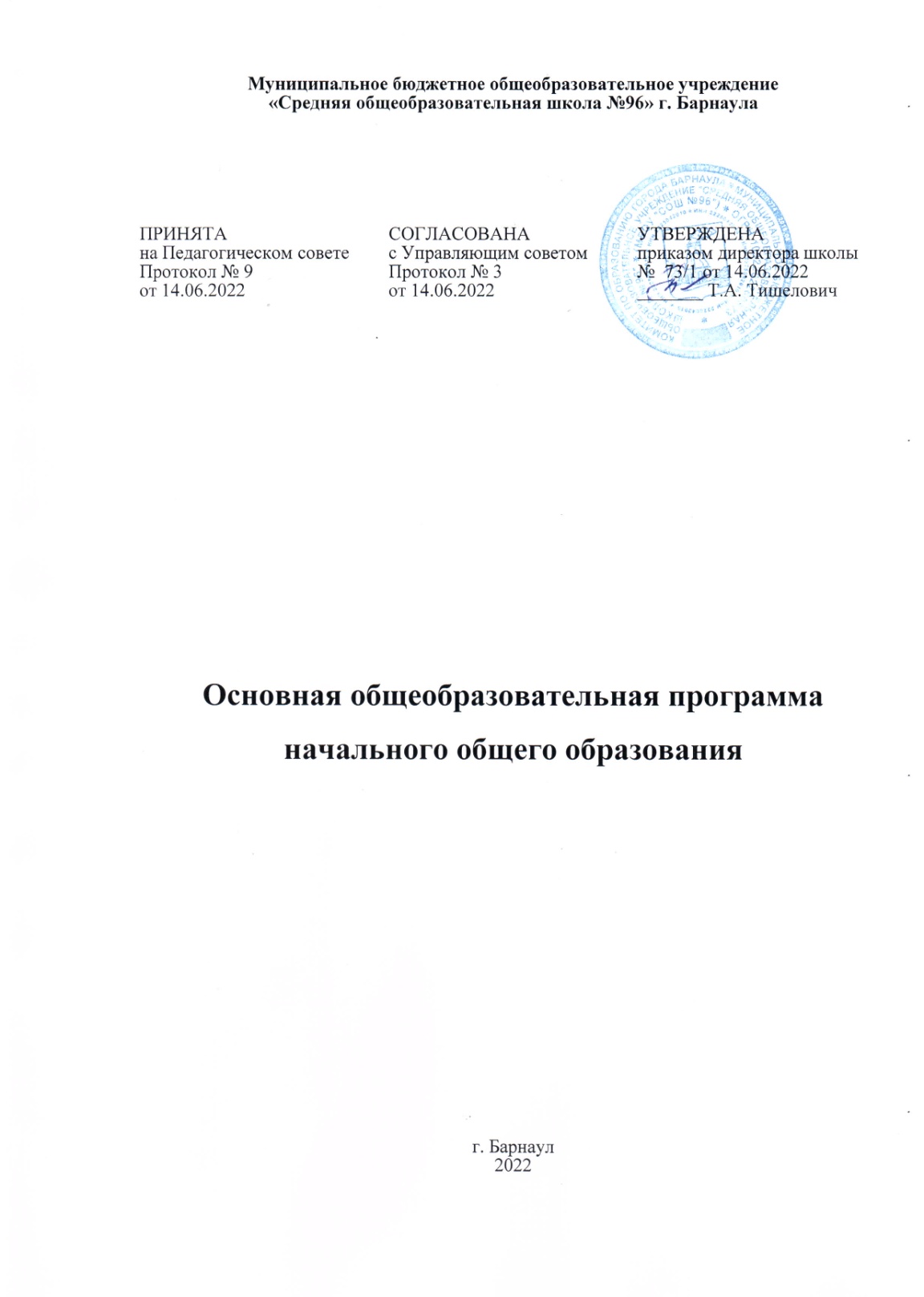 СодержаниеЦЕЛЕВОЙ РАЗДЕЛ1.1. Пояснительная запискаОсновная образовательная программа начального общего образования муниципального бюджетного общеобразовательного учреждения «СОШ №96» разработана на основе Федерального закона от 29 декабря 2012 года №273 - ФЗ «Об образовании в Российской Федерации», в соответствии с требованиями Федерального государственного образовательного стандарта начального общего образования, утвержденного приказом Министерства образования и науки Российской Федерации от  31 мая 2021 г. № 286 с последующими изменениями и дополнениями. Образовательная программа разработана с учетом предложений Примерной основной образовательной программы начального общего образования, одобренной решением федерального учебно-методического объединения по общему образованию (протокол 1/22 от 18.03.2022 г.), особенностей МБОУ «СОШ №96», образовательными потребностями и запросами родителей (законных представителей) обучающихся, а также концептуальными положениями УМК, реализующих фундаментальное ядро содержания современного общего образования.В соответствии с Федеральным законом «Об образовании в Российской Федерации» начальное общее образование относится к основным образовательным программам (наряду с образовательной программой гдошкольного образования и образовательной программой основного общего образования, статья 12 Закона) и характеризует первый этап школьного обучения. Образовательная программа понимается в Законе «Об образовании в Российской Федерации» как комплекс основных характеристик образования (объём, содержание, планируемые результаты) и организационно-педагогических условий, реализация которых обеспечивает успешность выполнения ФГОС каждого уровня образования.Программа начального общего образования МБОУ «СОШ №96», является основным документом, регламентирующим образовательную деятельность образовательной организации в единстве урочной и внеурочной деятельности, при учёте правильного соотношения обязательной части программы и части, формируемой участниками образовательного процесса. Внеурочная деятельность организуется по направлениям развития личности (спортивно- оздоровительное,	духовно-нравственное, социальное, общеинтеллектуальное, общекультурное), в таких формах как экскурсии, кружки, секции, круглые столы, конференции, диспуты, школьные научные общества, олимпиады, соревнования, поисковые и научные исследования, общественно полезные практики и других.Особенностью школы является возможность организации внеурочной деятельности обучающихся на основе оптимизационной модели (задействуя все внутренние ресурсы ОУ). Преимущества оптимизационной модели состоят в возможности создания единого образовательного и методического пространства. Координирующую роль при такой модели выполняет классный руководитель, который в соответствии со своими функциями и задачами:-взаимодействует с педагогическими	работниками, а также	учебно-вспомогательным персоналом общеобразовательного учреждения;-организует в классе образовательный процесс, оптимальный для развития положительного  потенциала личности обучающихся в рамках деятельности общешкольного коллектива;-организует систему отношений через разнообразные формы воспитывающей деятельности коллектива класса, в том числе, через органы самоуправления;-организует социально значимую, творческую деятельность обучающихся.Целями реализации программы начального общего образования являются:1. Обеспечение успешной реализации конституционного права каждого гражданина РФ, достигшего возраста 6,5—7 лет, на получение качественного образования, включающего обучение, развитие и воспитание каждого обучающегося.2. Организация учебного процесса с учётом целей, содержания и планируемых результатов начального общего образования, отражённых в обновленном ФГОС НОО.3. Создание условий для свободного развития каждого младшего школьника с учётом его потребностей, возможностей и стремления к самореализации; отражение в программе начального общего образования деятельности педагогического коллектива по созданию индивидуальных программ и учебных планов для одарённых, успешных обучающихся или для детей социальных групп, нуждающихся в особом внимании и поддержке педагогов. 4. Возможность для коллектива МБОУ «СОШ №96» проявить своё педагогическое мастерство, обогатить опыт деятельности, активно участвовать в создании и утверждении традиций школьного коллектива.Достижение поставленных целей предусматривает решение следующих основных задач: — формирование общей культуры, духовно-нравственное, гражданское, социальное, личностное и интеллектуальное развитие, развитие творческих способностей, сохранение и укрепление здоровья; — обеспечение планируемых результатов по освоению выпускником целевых установок, приобретению знаний, умений, навыков, компетенций и компетентностей, определяемых личностными, семейными, общественными, государственными потребностями и возможностями обучающегося младшего школьного возраста, индивидуальными особенностями его развития и состояния здоровья; — становление и развитие личности в ее индивидуальности, самобытности, уникальности и неповторимости; — обеспечение преемственности начального общего и основного общего образования; — достижение планируемых результатов освоения основной образовательной программы начального общего образования всеми обучающимися, в том числе детьми с ограниченными возможностями здоровья (далее — дети с ОВЗ); — обеспечение доступности получения качественного начального общего образования; — выявление и развитие способностей обучающихся, в том числе лиц, проявивших выдающиеся способности, через систему клубов, секций, студий и кружков, организацию общественно полезной деятельности; — организация интеллектуальных и творческих соревнований, научно-технического творчества и проектно-исследовательской деятельности; — участие обучающихся, их родителей (законных представителей), педагогических работников и общественности в проектировании и развитии внутришкольной социальной среды; — использование в образовательной деятельности современных образовательных технологий деятельностного типа; — предоставление обучающимся возможности для эффективной самостоятельной работы; — включение обучающихся в процессы познания и преобразования внешкольной социальной среды (населенного пункта, района, города.Создавая программу начального общего образования, образовательная организация учитывает следующие принципы её формирования.Принцип учёта ФГОС НОО: программа начального общего образования базируется на требованиях, предъявляемых ФГОС НОО к целям, содержанию, планируемым результатам и условиям обучения в начальной школе: учитывается также ПООП НОО.Принцип учёта языка обучения: с учётом условий функционирования МБОУ «СОШ №96» программа характеризует право получения образования на родном языке из числа языков народов РФ и отражает механизмы реализации данного принципа в учебных планах, а также планах внеурочной деятельности.Принцип учёта ведущей деятельности младшего школьника: программа обеспечивает конструирование учебного процесса в структуре учебной деятельности, предусматривает механизмы формирования всех компонентов учебной деятельности (мотив, цель, учебная задача, учебные операции, контроль и самоконтроль).Принцип индивидуализации обучения: программа предусматривает возможность и механизмы разработки индивидуальных программ и учебных планов для обучения детей с особыми способностями, потребностями и интересами. При этом учитываются запросы родителей (законных представителей) обучающегося.Принцип преемственности и перспективности: программа должна обеспечивать связь и динамику в формировании знаний, умений и способов деятельности между этапами начального образования, а также успешную адаптацию обучающихся к обучению в основной школе, единые подходы между их обучением и развитием на начальном и основном этапах школьного обучения. Принцип интеграции обучения и воспитания: программа предусматривает связь урочной и внеурочной деятельности, разработку разных мероприятий, направленных на обогащение знаний, воспитание чувств и познавательных интересов обучающихся, нравственно-ценностного отношения к действительности.Принцип здоровьесбережения: при организации образовательной деятельности по программе начального общего образования не допускается использование технологий, которые могут нанести вред физическому и психическому здоровью обучающихся, приоритет использования здоровьесберегающих педагогических технологий. Объём учебной нагрузки, организация всех учебных и внеучебных мероприятий должны соответствовать требованиям действующих санитарных правил и гигиенических нормативов. В программе определяются основные механизмы её реализации, наиболее целесообразные с учётом традиций коллектива образовательной организации, потенциала педагогических кадров и контингента обучающихся. Среди механизмов, которые использует МБОУ «СОШ №96» следует отметить организацию деятельности по направлениям развития личности (спортивно- оздоровительное, духовно-нравственное,социальное, общеинтеллектуальное, общекультурное), в таких формах как экскурсии, кружки, секции, круглые столы, конференции, диспуты, школьные научные общества, олимпиады, соревнования, поисковые и научные исследования, общественно полезные практики и других.Кроме того, внеурочная деятельность в начальной школе позволяет решить ещё целый ряд очень важных задач:- обеспечить благоприятную адаптацию ребенка в школе;- оптимизировать учебную нагрузку обучающихся;- улучшить условия для развития ребенка;- учесть возрастные и индивидуальные особенности обучающихся.Положительные результаты даёт привлечение к образовательной деятельности школы организаций культуры (ДК п. Борзовая Заимка, музеев, библиотек, стадионов), художественных и театральных студий. Реализация социокультурных проектов, деятельность стректурного подразделения МБОУ «СОШ №96» Точка  роста Центра естественно-научного и технологического образования. Эффективным механизмом реализации программ является использование индивидуальных программ и учебных планов для отдельных обучающихся или небольших групп. 1.2. Общая характеристика программы 
начального образования Программа начального общего образования является стратегическим документом МБОУ «СОШ №96», выполнение которого обеспечивает успешность организации образовательной деятельности, т. е. гарантию реализации статьи 12 Федерального закона «Об образовании в Российской Федерации». В соответствии с законодательными актами МБОУ «СОШ №96»  самостоятельно определяет технологии обучения, формы его организации (включая модульные курсы), а также систему оценивания с соблюдением принципа здоровьесберегающего обучения.Программа строится с учётом психологических особенностей обучающегося младшего школьного возраста. Наиболее адаптивным сроком обучения в начальной школе, установленным в РФ, является 4 года. Общее число учебных часов не может составлять менее 2954 ч и более 3190 ч. Соблюдение этих требований ФГОС НОО связано с необходимостью оберегать обучающихся от перегрузок, утомления, отрицательного влияния обучения на здоровье. При создании программы начального образования МБОУ «СОШ №96» учитывает статус ребёнка младшего школьного возраста. В первый класс приходят дети с разным уровнем готовности к обучению, у многих не сформирована произвольная деятельность, они с трудом принимают требования учителя, часто отвлекаются, быстро устают. Желание учиться поддерживается школьными успехами, но неудачи быстро разрушают познавательные мотивы. Всё это побуждает учителя особенно бережно относиться к младшим школьникам, оказывать помощь и поддержку, помогать адаптироваться к новой — учебной деятельности, которая становится ведущей в этом возрасте. Разные виды индивидуально-дифференцированного подхода характеризуются в программе начального общего образования, причём внимание учителя уделяется каждому обучающемуся, независимо от уровня его успешности. С учётом темпа обучаемости, уровня интеллектуального развития, особенностей познавательных психических процессов педагог оказывает поддержку каждому учащемуся. В исключительных случаях МБОУ «СОШ №96» может с учётом особых успехов обучающихся, высокого темпа обучаемости или особых условий развития ребёнка сократить срок обучения в начальной школе. В этом случае обучение осуществляется по индивидуально разработанным учебным планам. Вместе с тем МБОУ «СОШ №96» учитывает, что чем более длителен срок обучения в начальной школе, тем более качественным становится фундамент, который закладывается начальным уровнем обучения как предпосылка дальнейшего успешного образования, поэтому сокращение срока обучения в первом школьном звене возможно в исключительных случаях. 1.3. планируемые результаты освоения основной образовательной программы МБОУ «СОШ №96»Всё наполнение программы начального общего образования (содержание и планируемые результаты обучения, условия организации образовательной среды) подчиняется современным целям начального образования, которые представлены во ФГОС как система личностных, метапредметных и предметных достижений обучающегося. Личностные результаты включают ценностные отношения обучающегося к окружающему миру, другим людям, а также к самому себе как субъекту учебно-познавательной деятельности (осознание её социальной значимости, ответственность, установка на принятие учебной задачи и др.). Метапредметные результаты характеризуют уровень сформированности познавательных, коммуникативных и регулятивных универсальных действий, которые обеспечивают успешность изучения учебных предметов, а также становление способности к самообразованию и саморазвитию. В результате освоения содержания различных предметов, курсов, модулей обучающиеся овладевают рядом междисциплинарных понятий, а также различными знаково-символическими средствами, которые помогают обучающимся применять знания как в типовых, так и в новых, нестандартных учебных ситуациях.В специальном разделе программы начального общего образования характеризуется система оценки достижений планируемых результатов освоения основной образовательной программы. При определении подходов к контрольно-оценочной деятельности младших школьников учитываются формы и виды контроля, а также требования к объёму и числу проводимых контрольных, проверочных и диагностических работ. Ориентиром в этом направлении служат «Рекомендации для системы общего образования по основным подходам к формированию графика проведения оценочных процедур в общеобразовательных организациях», подготовленные в 2021 г. Федеральной службой по надзору в сфере образования и науки РФ.Для первого уровня школьного образования очень важно целесообразно организовать образовательную среду. Все особенности её конструирования прописываются в организационном разделе программы: учебный план, внеурочная деятельность, воспитательные мероприятия, возможность использования предметных кабинетов (изобразительного искусства, музыки, технологии), специально оборудованных территорий для занятий физической культурой и спортом и т. п. 1.4. СИСТЕМА ОЦЕНКИ ДОСТИЖЕНИЯ 
ПЛАНИРУЕМЫХ РЕЗУЛЬТАТОВ ОСВОЕНИЯ ПРОГРАММЫ НАЧАЛЬНОГО ОБЩЕГО ОБРАЗОВАНИЯ МБОУ «СОШ №96»1.4.1. Общие положенияВ ФГОС НОО отмечается, что «независимо от формы получения начального общего образования и формы обучения ФГОС является основой объективной оценки соответствия установленным требованиям образовательной деятельности и подготовки обучающихся, освоивших программу начального общего образования». Это означает, что ФГОС задаёт основные требования к образовательным результатам и средствам оценки их достижения.Система оценки достижения планируемых результатов (далее — система оценки) является частью системы оценки и управления качеством образования в образовательной организации и служит основой при разработке МБОУ «СОШ №96» собственного «Положения об оценке образовательных достижений обучающихся».Система оценки призвана способствовать поддержанию единства всей системы образования, обеспечению преемственности в системе непрерывного образования. Её основными функциями являются ориентация образовательного процесса на достижение планируемых результатов освоения основной образовательной программы начального общего образования и обеспечение эффективной обратной связи, позволяющей осуществлять управление образовательным процессом. Основными направлениями и целями оценочной деятельности в образовательной организации являются:оценка образовательных достижений обучающихся на различных этапах обучения как основа их промежуточной и итоговой аттестации, а также основа процедур внутреннего мониторинга образовательной организации, мониторинговых исследований муниципального, регионального и федерального уровней; оценка результатов деятельности педагогических кадров как основа аттестационных процедур;оценка результатов деятельности образовательной организации как основа аккредитационных процедур.Основным объектом системы оценки, её содержательной и критериальной базой выступают требования ФГОС, которые конкретизируются в планируемых результатах освоения обучающимися основной образовательной программы образовательной организации. Эти требования конкретизированы в разделе «Общая характеристика планируемых результатов освоения основной образовательной программы» настоящего документа.Система оценки включает процедуры внутренней и внешней оценки.Внутренняя оценка включает:стартовую педагогическую диагностику; текущую и тематическую оценку;портфолио;психолого-педагогическое наблюдение;внутришкольный мониторинг образовательных достижений.К внешним процедурам относятся:независимая оценка качества образования;мониторинговые исследования муниципального, регионального и федерального уровней.Особенности каждой из указанных процедур описаны в п. 1.4.3 настоящей программы.В соответствии с ФГОС НОО система оценки образовательной организации реализует системно-деятельностный, уровневый и комплексный подходы к оценке образовательных достижений.Системно-деятельностный подход к оценке образовательных достижений проявляется в оценке способности обучающихся к решению учебно-познавательных и учебно-практических задач, а также в оценке уровня функциональной грамотности обучающихся. Он обеспечивается содержанием и критериями оценки, в качестве которых выступают планируемые результаты обучения, выраженные в деятельностной форме.Уровневый подход служит важнейшей основой для организации индивидуальной работы с обучающимися. Он реализуется как по отношению к содержанию оценки, так и к представлению и интерпретации результатов измерений.Уровневый подход реализуется за счёт фиксации различных уровней достижения обучающимися планируемых результатов базового уровня и уровней выше и ниже базового. Достижение базового уровня свидетельствует о способности обучающихся решать типовые учебные задачи, целенаправленно отрабатываемые со всеми обучающимися в ходе учебного процесса. Овладение базовым уровнем является границей, отделяющей знание от незнания, выступает достаточным для продолжения обучения и усвоения последующего материала. Комплексный подход к оценке образовательных достижений реализуется путём:оценки предметных и метапредметных результатов;использования комплекса оценочных процедур (стартовой, текущей, тематической, промежуточной) как основы для оценки динамики индивидуальных образовательных достижений обучающихся и для итоговой оценки; использования контекстной информации (об особенностях обучающихся, условиях и процессе обучения и др.) для интерпретации полученных результатов в целях управления качеством образования;использования разнообразных методов и форм оценки, взаимно дополняющих друг друга: стандартизированных устных и письменных работ, проектов, практических (в том числе исследовательских) и творческих работ; использования форм работы, обеспечивающих возможность включения младших школьников в самостоятельную оценочную деятельность (самоанализ, самооценка, взаимооценка);использования мониторинга динамических показателей освоения умений и знаний, в том числе формируемых с использованием ИКТ (цифровых) технологий.1.4.2. Особенности оценки метапредметных 
и предметных результатовОсобенности оценки метапредметных результатовОценка метапредметных результатов представляет собой оценку достижения планируемых результатов освоения основной образовательной программы, которые представлены в программе формирования универсальных учебных действий обучающихся и отражают совокупность познавательных, коммуникативных и регулятивных универсальных учебных действий. Формирование метапредметных результатов обеспечивается за счёт всех учебных предметов и внеурочной деятельности.Оценка метапредметных результатов проводится с целью определения сформированности:универсальных учебных познавательных действий;универсальных учебных коммуникативных действий;универсальных учебных регулятивных действий.Овладение универсальными учебными познавательными действиями согласно ФГОС НОО предполагает формирование и оценку у обучающихся следующих групп умений:1) базовые логические действия:сравнивать объекты, устанавливать основания для сравнения, устанавливать аналогии; объединять части объекта (объекты) по определённому признаку;определять существенный признак для классификации, классифицировать предложенные объекты;находить закономерности и противоречия в рассматриваемых фактах, данных и наблюдениях на основе предложенного педагогическим работником алгоритма;выявлять недостаток информации для решения учебной (практической) задачи на основе предложенного алгоритма;устанавливать причинно-следственные связи в ситуациях, поддающихся непосредственному наблюдению или знакомых по опыту, делать выводы;2) базовые исследовательские действия:определять разрыв между реальным и желательным состоянием объекта (ситуации) на основе предложенных педагогическим работником вопросов; с помощью педагогического работника формулировать цель, планировать изменения объекта, ситуации;сравнивать несколько вариантов решения задачи, выбирать наиболее подходящий (на основе предложенных критериев);проводить по предложенному плану опыт, несложное исследование по установлению особенностей объекта изучения и связей между объектами (часть — целое, причина — следствие);формулировать выводы и подкреплять их доказательствами на основе результатов проведённого наблюдения (опыта, измерения, классификации, сравнения, исследования);прогнозировать возможное развитие процессов, событий и их последствия в аналогичных или сходных ситуациях;3) работа с информацией:выбирать источник получения информации;согласно заданному алгоритму находить в предложенном источнике информацию, представленную в явном виде;распознавать достоверную и недостоверную информацию самостоятельно или на основании предложенного педагогическим работником способа её проверки;соблюдать с помощью взрослых (педагогических работников, родителей (законных представителей) несовершеннолетних обучающихся) элементарные правила информационной безопасности при поиске информации в Интернете; анализировать и создавать текстовую, видео-, графическую, звуковую информацию в соответствии с учебной задачей;самостоятельно создавать схемы, таблицы для представления информации.Овладение универсальными учебными коммуникативными действиями согласно ФГОС НОО предполагает формирование и оценку у обучающихся следующих групп умений:1) общение:воспринимать и формулировать суждения, выражать эмоции в соответствии с целями и условиями общения в знакомой среде;проявлять уважительное отношение к собеседнику, соблюдать правила ведения диалога и дискуссии;признавать возможность существования разных точек зрения;корректно и аргументированно высказывать своё мнение;строить речевое высказывание в соответствии с поставленной задачей;создавать устные и письменные тексты (описание, рассуждение, повествование);готовить небольшие публичные выступления;подбирать иллюстративный материал (рисунки, фото, плакаты) к тексту выступления;2) совместная деятельность:формулировать краткосрочные и долгосрочные цели (индивидуальные с учётом участия в коллективных задачах) в стандартной (типовой) ситуации на основе предложенного формата планирования, распределения промежуточных шагов и сроков;принимать цель совместной деятельности, коллективно строить действия по её достижению: распределять роли, договариваться, обсуждать процесс и результат совместной работы;проявлять готовность руководить, выполнять поручения, подчиняться;ответственно выполнять свою часть работы;оценивать свой вклад в общий результат;выполнять совместные проектные задания с опорой на предложенные образцы.Овладение универсальными учебными регулятивными действиями согласно ФГОС НОО предполагает формирование и оценку у обучающихся следующих групп умений:1) самоорганизация:планировать действия по решению учебной задачи для получения результата; выстраивать последовательность выбранных действий;2) самоконтроль:устанавливать причины успеха/неудач в учебной деятельности; корректировать свои учебные действия для преодоления ошибок.Оценка достижения метапредметных результатов осуществляется как педагогическим работником в ходе текущей и промежуточной оценки по предмету, так и администрацией МБОУ «СОШ №96» в ходе внутришкольного мониторинга.В текущем учебном процессе отслеживается способность обучающихся разрешать учебные ситуации и выполнять учебные задачи, требующие владения познавательными, коммуникативными и регулятивными действиями, реализуемыми в предметном преподавании.В ходе внутришкольного мониторинга проводится оценка сформированности учебных универсальных действий. Содержание и периодичность внутришкольного мониторинга устанавливается решением педагогического совета. Инструментарий строится на межпредметной основе и может включать диагностические материалы по оценке читательской и ИКТ (цифровой) грамотности, сформированности регулятивных, коммуникативных и познавательных учебных действий.Особенности оценки предметных результатовОценка предметных результатов представляет собой оценку достижения обучающимися планируемых результатов по отдельным предметам. Основой для оценки предметных результатов являются положения ФГОС НОО, представленные в разделах I «Общие положения» и IV «Требования к результатам освоения программы начального общего образования». Формирование предметных результатов обеспечивается каждой учебной дисциплиной.Основным предметом оценки в соответствии с требованиями ФГОС НОО является способность к решению учебно-познавательных и учебно-практических задач, основанных на изучаемом учебном материале и способах действий, в том числе метапредметных (познавательных, регулятивных, коммуникативных) действий.Для оценки предметных результатов предлагаются следующие критерии: знание и понимание, применение, функциональность.Обобщённый критерий «знание и понимание» включает знание и понимание роли изучаемой области знания/вида деятельности в различных контекстах, знание и понимание терминологии, понятий и идей, а также процедурных знаний или алгоритмов.Обобщённый критерий «применение» включает:использование изучаемого материала при решении учебных задач, различающихся сложностью предметного содержания, сочетанием универсальных познавательных действий и операций, степенью проработанности в учебном процессе;использование специфических для предмета способов действий и видов деятельности по получению нового знания, его интерпретации, применению и преобразованию при решении учебных задач/проблем, в том числе в ходе поисковой деятельности, учебно-исследовательской и учебно-проектной деятельности.Обобщённый критерий «функциональность» включает осознанное использование приобретённых знаний и способов действий при решении внеучебных проблем, различающихся сложностью предметного содержания, читательских умений, контекста, а также сочетанием когнитивных операций. Оценка предметных результатов ведётся каждым педагогическим работником в ходе процедур текущей, тематической, промежуточной и итоговой оценки, а также администрацией МБОУ «СОШ №96» в ходе внутришкольного мониторинга.Особенности оценки по отдельному предмету фиксируются в приложении к образовательной программе, которая утверждается педагогическим советом образовательной организации и доводится до сведения обучающихся и их родителей (законных представителей).Описание включает:список итоговых планируемых результатов с указанием этапов их формирования и способов оценки (например, текущая/тематическая; устно/письменно/практика);требования к выставлению отметок за промежуточную аттестацию (при необходимости — с учётом степени значимости отметок за отдельные оценочные процедуры);график контрольных мероприятий.1.4.3. Организация и содержание оценочных процедурСтартовая педагогическая диагностика представляет собой процедуру оценки готовности к обучению на данном уровне образования. Проводится администрацией МБОУ «СОШ №96» в начале 1 класса и выступает как основа (точка отсчёта) для оценки динамики образовательных достижений. Объектом оценки является сформированность предпосылок учебной деятельности, готовность к овладению чтением, грамотой и счётом. Стартовая диагностика может проводиться также педагогическими работниками с целью оценки готовности к изучению отдельных предметов (разделов). Результаты стартовой диагностики являются основанием для корректировки учебных программ и индивидуализации учебного процесса.Текущая оценка представляет собой процедуру оценки индивидуального продвижения в освоении программы учебного предмета. Текущая оценка может быть формирующей, т. е. поддерживающей и направляющей усилия обучающегося, включающей его в самостоятельную оценочную деятельность, и диагностической, способствующей выявлению и осознанию педагогическим работником и обучающимся существующих проблем в обучении.Объектом текущей оценки являются тематические планируемые результаты, этапы освоения которых зафиксированы в тематическом планировании. В текущей оценке используется весь арсенал форм и методов проверки (устные и письменные опросы, практические работы, творческие работы, индивидуальные и групповые формы, само- и взаимооценка, рефлексия, листы продвижения и др.) с учётом особенностей учебного предмета и особенностей контрольно-оценочной деятельности педагогического работника. Результаты текущей оценки являются основой для индивидуализации учебного процесса; при этом отдельные результаты, свидетельствующие об успешности обучения и достижении тематических результатов в более сжатые (по сравнению с планируемыми педагогическим работником) сроки могут включаться в систему накопительной оценки и служить основанием, например, для освобождения обучающегося от необходимости выполнять тематическую проверочную работу.Тематическая оценка представляет собой процедуру оценки уровня достижения тематических планируемых результатов по предмету, которые представлены в тематическом планировании в примерных рабочих программах.По предметам, вводимым МБОУ «СОШ №96» самостоятельно, тематические планируемые результаты устанавливаются самой образовательной организацией. Тематическая оценка может вестись как в ходе изучения темы, так и в конце её изучения. Оценочные процедуры предусматривают возможность оценки достижения всей совокупности тематических планируемых результатов и каждого из них. Результаты тематической оценки являются основанием для коррекции учебного процесса и его индивидуализации.            При выставлении отметок учителя – предметники руководствуются нормами оценок, опубликованными в государственных авторских программах по конкретному предмету. Если в авторской программе указаны критерии оценивания определенной работы, то они являются определяющими при выставлении оценки. В противном случае оценивание осуществляется в соответствии с Положением о формах, периодичности, порядке текущего контроля успеваемости  и промежуточной аттестации обучающихся в МБОУ «СОШ №96».Оценка достижений предметных результатов производится:- в 1 классе с использованием системы безотметочного обучения;- во 2-4 классах  по пятибальной оценочной шкале.Особенности контрольно-оценочной деятельности учащихся 1-х классов      В 1-ом классе домашние задания не задаются. Учитель планирует  свою работу так, чтобы обеспечить полноценное усвоение каждым ребенком необходимых знаний, умений и навыков только на уроке.          Для проверки сформированности учебных навыков в конце темы (раздела, этапа) следует проводить «срезовую» работу в виде:-  текущей диагностики;-  тематической диагностики;-  итоговой диагностики.Формы контроля в 1-ом классе:-  устный опрос-  письменный опрос (самостоятельные проверочные работы, тесты).        Не следует использовать в качестве оценки любую знаковую символику.В 1-ом классе в течение 1-го полугодия не проводятся контрольные работы. Итоговые контрольные работы проводятся в конце учебного года не позднее 20-25 апреля.По окончании учебного года все учащиеся переводятся во 2 класс не основе характеристики учителя на каждого ученика. Исключение составляют учащиеся, которые не усвоили основные разделы программы по состоянию здоровья. Вопрос о возможности продолжения обучения таких учащихся во 2 классе решает ПМПК.Рекомендации к текущей проверке в 1-ом классе     В течение    учебного года осуществляется текущая проверка  знаний, умений, навыков. В период обучения грамоте она проводится посредством небольших работ, включающих в себя письмо под диктовку изученных строчных и прописных букв, отдельных слогов, слов простой структуры,  списывание слов и небольших по объему  предложений и рукописного, и печатного шрифтов.В конце учебного года проводятся контрольные работы типа списывания с печатного шрифта и письмо под диктовку небольших по объему текстов. Подбираются тесты, в которых написание слова не расходится с произношением.Объем диктантов и текстов для списывания должен быть следующим: в начале года составлять 5-7 строчных и прописных букв, 3-6 слогов, 3-6 слов или 1-2 предложения из 2-4 слов.В 1-ом классе используется только словесная оценка, критериями которой является соответствие или несоответствие требованиям программы.ПисьмоПри  выявлении уровня развития умений и навыков  по письму необходимо учитывать развитие каллиграфических навыков; знаний и умений по орфографии, сформированность устной речи.Общая продолжительность письма на уроке не должна превышать 5-7 минут, а длительность непрерывного письма 4-х минут.В 1-ом классе в конце учебного года должны при проверке отслеживаться следующие требования:-  объем словарного диктанта 8-9 слов, диктанта 19-20 слов, написание которых не расходится с произношением;-  устно составлять 3-5 предложений на определенную тему;-  записывать по памяти небольшой текст (1-2 предложения);-  писать печатным и рукописным  шрифтом, соблюдая правила каллиграфии.Высокому уровню развития навыка письма соответствует письмо с правильной каллиграфией. Допускается 1-2 негрубых недочета.Среднему уровню развития навыка соответствует письмо, если имеется 2-3 существенных недочета (несоблюдение наклона, равного расстояния между буквами, несоблюдение пропорций букв по высоте и ширине) и 1-2 негрубых недочета.Низкому уровню развития каллиграф навыка соответствует письмо, которое в целом, не соответствует многим из перечисленных выше требования, небрежное, неразборчивое, с помарками.К числу негрубых недочетов относятся:- частичное искажение формы букв;- несоблюдение точных пропорций по высоте строчных и заглавных букв;- наличие неправильных соединений, искажающих форму букв;- выход за линию рабочей строки, недописывание до нее;- крупное и мелкое письмо;- отдельные случаи несоблюдения наклона, равного расстояния между буквами и словами.Орфография Высокому уровню развития навыков, умений по орфографии соответствует письмо без ошибок, как по текущему, так и предыдущему материалу.Среднему уровню развития ЗУН по орфографии соответствует письмо, при котором число ошибок не превышает 5 и работы не содержат более 5-7 недочетов.Низкому уровню развития ЗУН по орфографии соответствует письмо, в котором число ошибок и недочетов превышает указанное количество.Устная речь Критериями оценки  сформированности устной речи являются:- полнота и правильность ответа;- степень осознанности усвоения излагаемых знаний;- последовательность изложения;- культура речи.Высокому уровню соответствуют полные, правильные, связанные, последовательные ответы ученика без недочетов или допускается не более 1 неточности в речи.Среднему уровню соответствуют ответы, близкие к требованиям, удовлетворяющим для оценки высокого уровня, но ученик допускает неточности в речевом оформлении ответов.Низкому уровню соответствуют ответы, если ученик в целом обнаруживает понимание  излагаемого материала, но отвечает неполно, по наводящим вопросам, затрудняется самостоятельно подтвердить правило примерами, допускает ошибки в работе с текстом и анализе слов и предложений; излагает материал несвязно, допускает неточности в употреблении слов и построение словосочетаний  или предложений.Чтение При определении уровня развития умений и  навыков по  чтению необходимо учитывать: понимание прочитанного текста, а также способ чтения, правильность, беглость, выразительность, владение речевыми навыками и умениями работать с текстом.I полугодие. Темп чтения незнакомого текста: 1 уровень: 10-15 слов в минуту 2 уровень: 20-30 слов в минуту. II полугодие. Темп чтения незнакомого текста:1 уровень: 20-30 слов в минуту2 уровень: 30-40 слов в минуту.Продолжительность чтения на уроке составляет 5-7 минут.Высокий уровень развития навыка чтения: плавный слоговой способ чтения при темпе не менее 30-40 слов в минуту (на конец учебного года); понимание значения отдельных слов и предложений, умение выделить главную мысль прочитанного и нахождение в тексте слов и выражений, подтверждающих эту мысль.Среднему уровню развития навыка чтения соответствует слоговой способ чтения, если при чтении допускается от 2 до 4 ошибок, темп чтения 20-30 слов. Учащийся не может понять отдельные слова при общем понимании прочитанного; умеет выделить главную мысль, но не может найти в тексте слова и выражения, подтверждающие эту мысль.Низкому уровню развития навыка чтения соответствует чтение по буквам при темпе ниже 20 слов в минуту, без смысловых пауз и четкости произношения, непонимание общего смысла  прочитанного  текста, неправильные ответы на вопросы по содержанию.Особенности контрольно-оценочной деятельности  учащихся 2 - 4 классовРусский языкОценка устных ответов обучающихсяУстный опрос является одним из основных способов учёта знаний учащихся по русскому языку. Развёрнутый ответ ученика должен представлять собой связное, логически последовательное сообщение на определённую тему, показывать его умение применять определения, правила в конкретных случаях.При оценке ответа ученика надо учитывать следующие критерии: 1) полноту и правильность ответа; 2) степень осознанности, понимания изученного; 3) языковое оформление ответа.Оценка «5» ставится, если ученик: 1) полно излагает изученный материал, даёт правильное определение языковых понятий; 2) обнаруживает понимание материала, может обосновать свои суждения, применить знания на практике, привести необходимые примеры не только по учебнику, но и самостоятельно составленные; 3) излагает материал последовательно и правильно с точки зрения норм литературного языка.Оценка «4» ставится, если ученик даёт ответ, удовлетворяющий тем же требованиям, что и для оценки «5», но допускает 1 – 2 ошибки, которые сам же исправляет, и 1 – 2 недочёта в последовательности и языковом оформлении излагаемого.Оценка «3» ставится, если ученик обнаруживает знание и понимание основных положений данной темы, но: 1) излагает материал неполно и допускает неточности в определении понятий или формулировке правил; 2) не достаточно глубоко и доказательно обосновывает свои суждения и не приводит свои примеры; 3) излагает материал непоследовательно и допускает ошибки в языковом оформлении излагаемого.Оценка «2» ставится, если ученик обнаруживает незнание большей части соответствующего раздела изучаемого материала, допускает ошибки в формулировке определений и правил, искажающие их смысл, беспорядочно и неуверенно излагает материал. Оценка «2» отмечает такие недостатки в подготовке ученика, которые являются серьёзным препятствием к успешному овладению последующим материалом.Оценка («5», «4» или «3») может ставиться не только за единовременный ответ (когда на проверку подготовки ученика отводится определённое время), но и за рассредоточенный во времени, т. е. за сумму ответов, данных учеником на протяжении урока (выводится поурочный балл), при условии, если в процессе урока не только заслушивались ответы учащегося, но и осуществлялась проверка его умения применять знания на практике.Виды письменных работ и нормы оценивания:Контрольный диктант.Оценки:Оценка "5" ставится за диктант, в котором нет ошибок и исправлений, работа написана аккуратно, в соответствии с требованиями письма.Оценка "4" ставится за диктант, в котором допущено не более двух орфографических ошибок. Работа выполнена чисто, но допущены небольшие отклонения от норм каллиграфии.Оценка "3" ставится за диктант, в котором допущено 3-5 орфографических ошибок. Работа написана небрежно.Оценка "2" ставится за диктант, в котором более 5 орфографических ошибок, работа написана неряшливо.Ошибкой в диктанте следует считать:• нарушение правил орфографии при написании слов;• пропуск и искажение букв в словах;• замену слов;• отсутствие знаков препинания в пределах программы данного класса; неправильное написание словарных слов.За ошибку в диктанте не считаются:• ошибки на те разделы орфографии и пунктуации, которые не изучались;• единичный пропуск точки в конце предложения, если первое слово следующего предложения записано с заглавной буквы;• единичный случай замены одного слова другим без искажения смысла.За одну ошибку в диктанте считаются:• два исправления;• две пунктуационные ошибки;• повторение ошибок в одном и том же слове.Негрубыми ошибками считаются следующие:• повторение одной и той же буквы в слове;• недописанное слово;• перенос слова, одна часть которого написана на одной строке, а вторая опущена;• дважды записанное одно и то же слово в предложении;• отсутствие «красной» строки.ПримечаниеПри оценке контрольной работы учитывается в первую очередь правильность ее выполнения. Исправления, которые сделал учащийся, не влияют на оценку (за исключением такого вида работ, как контрольное списывание). Учитывается только последнее написание. Оформление работы так же не должно влиять на оценку, ибо в таком случае проверяющий работу может быть недостаточно объективным. При оценивании работы учитель принимает во внимание каллиграфический навык.При оценивании работы принимается во внимание не только количество, но и характер ошибок. Например, ошибка на невнимание в меньшей мере влияет на оценку, чем ошибки на изученное правило, в особенности на давно изученные орфограммы.Тексты диктантов подбираются средней трудности, с расчетом на возможность их выполнения всеми детьми. Каждый текст включает достаточное количество изученных орфограмм (примерно 60% от общего числа всех слов диктанта). Текст не должен иметь слова на не изученные к данному моменту правила или такие слова заранее выписываются на доске.Грамматическое задание.Задания данного вида целесообразно давать отдельно от контрольного диктанта и контрольного списывания. В грамматическое задание включается от 3 до 4-5 видов работы.Оценки:«5» – без ошибок.«4» – правильно выполнено не менее 3/4 заданий.«3» – правильно выполнено не менее 1/2 заданий.«2» – правильно выполнено менее 1/2 заданий.Контрольное списывание.Тексты для самостоятельного списывания учащихся предлагаются для каждого класса на 5-8 слов больше, чем тексты для контрольного диктанта.Оценки:«5» – за безукоризненно выполненную работу, в которой нет исправлений.«4» – за работу, в которой допущена 1 ошибка или 1–2 исправления.«3» – за работу, в которой допущены 2–3 ошибки.«2» – за работу, в которой допущены 4 и более ошибок.Словарный диктант.Оценки:«5» – без ошибок.«4» – 1 ошибка и 1 исправление.«3» – 2 ошибки и 1 исправление.«2» – 3–5 ошибок.Тест.Тестовые задания – динамичная форма проверки, направленная на установление уровня сформированности умения использовать свои знания в нестандартных учебных ситуациях.Оценки:«5» – верно выполнено более 3/4 заданий.«4» – верно выполнено 3/4 заданий.«3» – верно выполнено 1/2 заданий.«2» – верно выполнено менее 1/2 заданий.Критерии оценки работ творческого характера.К работам творческого характера относятся изложения, сочинения, рассказы по картинкам, личному опыту и т.д. на начальной ступени школы все творческие работы носят обучающий характер, поэтому отрицательная оценка за них не выставляются и в классный журнал не заносится.Во втором и третьем классах за обучающие изложения и сочинения выставляется одна отметка – за содержание.Оценки за контрольные изложения выставляются через дробную черту – за содержание и грамматику. В четвертом классе за обучающие и контрольные изложения в журнал выставляются обе оценки: через дробь в одну клетку.Нормы оценки работ творческого характера.За содержание:Оценка «5» ставится за последовательное и правильное воспроизведение авторского текста (изложение), логически оправданное раскрытие темы, отсутствие фактических ошибок, богатство словаря, правильное речевое оформление. Допустимо не более одной речевой неточности.Оценка «4» ставится за правильную и достаточно полную информацию по авторскому тексту (изложение). Тема раскрыта, но имеются незначительные нарушения в последовательности изложения мыслей, отдельные фактические и речевые неточности. Допустимо не более трех речевых недочетов в содержании и построении текста.Оценка «3» ставится за некоторые отклонения от авторского (исходного) текста (изложение), отклонение от темы (в основном она достоверна, но допущены отдельные нарушения в последовательности изложения мыслей, в построении двух-трех предложений), бедность словаря, речевые неточности. Допустим не более пяти недочетов речи в содержании и построении текста.Оценкам «2» ставится за несоответствие работы теме, значительные отступления от авторского текста, большое количество неточностей фактического характера, нарушение последовательности изложения мыслей, отсутствие связи между частями текста, бедность словаря. В целом в работе допущено более шести речевых недочетов и ошибок в содержании и построении текста.За грамотность:Оценка «5»: отсутствие орфографических и пунктуационных ошибок, допустимо одно-два исправления.Оценка «4»: не более двух орфографических и одной пунктуационной ошибки, одно –два исправления.Оценка «3»: три-пять орфографических ошибок, одна-две пунктуационные, одно –два исправления.Оценка «2»: шесть и более орфографических ошибок, три-четыре пунктуационных, три-четыре исправленияИзложениеИзложение проверяет, как идет формирование навыка письменной речи; умения понимать и передавать основное содержание текста без пропусков существенных моментов; умение организовывать письменный пересказ, соблюдая правила родного языка.Тексты для 2-3 классов, предназначенные для изложения и сочинения, соответственно увеличиваются на 15-20 слов для каждого класса; тексты для 4 класса – до 25-30 слов.«5» – правильно и последовательно воспроизведен авторский текст, нет речевых и орфографических ошибок, допущено 1–2 исправления.«4» – незначительно нарушена последовательность изложения мыслей, имеются единичные (1–2) фактические и речевые неточности, 1–2 орфографические ошибки,1–2 исправления.«3» – имеются некоторые отступления от авторского текста, допущены отдельные нарушения в последовательности изложения мыслей, в построении 2–3 предложений, беден словарь, 3–6 орфографических ошибки и 1–2 исправления.«2» – имеются значительные отступления от авторского текста, пропуск важных эпизодов, главной части, основной мысли и др., нарушена последовательность изложения мыслей, отсутствует связь между частями, отдельными предложениями, крайне однообразен словарь, 7–8 орфографических ошибок, 3–5 исправлений.Сочинение«5» – логически последовательно раскрыта тема, нет речевых и орфографических ошибок, допущено 1–2 исправления.«4» – незначительно нарушена последовательность изложения мыслей, имеются единичные (1–2) фактические и речевые неточности, 1–2 орфографические ошибки,1–2 исправления.«3» – имеются некоторые отступления от темы, допущены отдельные нарушения в последовательности изложения мыслей, в построении 2–3 предложений, беден словарь, 3–6 орфографических ошибки и 1–2 исправления.«2» – имеются значительные отступления от темы, пропуск важных эпизодов, главной части, основной мысли и др., нарушена последовательность изложения мыслей, отсутствует связь между частями, отдельными предложениями, крайне однообразен словарь, 7–8 орфографических ошибок, 3–5 исправлений.Литературное чтениеОценка устных ответов учащихсяУстный опрос является одним из основных способов учёта знаний учащихся по литературному чтению. Развёрнутый ответ ученика должен представлять собой связное, логически последовательное сообщение на определённую тему, показывать его умение применять определения, правила в конкретных случаях.При оценке ответа ученика надо учитывать следующие критерии: 1) полноту и правильность ответа; 2) степень осознанности, понимания изученного; 3) языковое оформление ответа.Оценка «5» ставится, если ученик: 1) полно излагает изученный материал, даёт правильное определение литературных  понятий; 2) обнаруживает понимание материала, может обосновать свои суждения, применить знания на практике, привести необходимые примеры не только по учебнику, но и самостоятельно составленные; 3) излагает материал последовательно и правильно с точки зрения норм литературного языка.Оценка «4» ставится, если ученик даёт ответ, удовлетворяющий тем же требованиям, что и для оценки «5», но допускает 1 – 2 ошибки, которые сам же исправляет, и 1 – 2 недочёта в последовательности и языковом оформлении излагаемого.Оценка «3» ставится, если ученик обнаруживает знание и понимание основных положений данной темы, но: 1) излагает материал неполно и допускает неточности в определении понятий или формулировке правил; 2) не достаточно глубоко и доказательно обосновывает свои суждения и не приводит свои примеры; 3) излагает материал непоследовательно и допускает ошибки в языковом оформлении излагаемого.Оценка «2» ставится, если ученик обнаруживает незнание большей части соответствующего раздела изучаемого материала, допускает ошибки в формулировке определений и правил, искажающие их смысл, беспорядочно и неуверенно излагает материал. Оценка «2» отмечает такие недостатки в подготовке ученика, которые являются серьёзным препятствием к успешному овладению последующим материалом.Оценка («5», «4» или «3») может ставиться не только за единовременный ответ (когда на проверку подготовки ученика отводится определённое время), но и за рассредоточенный во времени, т. е. за сумму ответов, данных учеником на протяжении урока (выводится поурочный балл), при условии, если в процессе урока не только заслушивались ответы учащегося, но и осуществлялась проверка его умения применять знания на практике.Оценивание техники чтения 1 класс: оценка не ставится, ученик «справился» или «не справился».Чтение наизусть:Оценка "5" - твёрдо, без подсказок, знает наизусть, выразительно читает. Оценка "4" - знает стихотворение наизусть, но допускает при чтении перестановку слов, самостоятельно исправляет допущенные                 неточности. Оценка "3" - читает наизусть, но при чтении обнаруживает нетвёрдое усвоение текста.Оценка "2" - нарушает последовательность при чтении, не полностью воспроизводит текст. Выразительное чтение текста: 1. Правильная постановка логического ударения 2. Соблюдение пауз 3. Правильный выбор темпа4. Соблюдение нужной интонации 5. Безошибочное чтение Оценка "5" - выполнены правильно все требованияОценка "4" - не соблюдены 1-2 требования Оценка "3" - допущены ошибки по трём требованиям Оценка "2" - допущены ошибки более чем по трём требованиям Чтение по ролям: 1. Своевременно начинать читать свои слова 2. Подбирать правильную интонацию 3. Читать безошибочно 4. Читать выразительно Оценка "5" - выполнены все требования Оценка "4" - допущены ошибки по одному какому-то требованию Оценка "3" - допущены ошибки по двум требованиям Оценка "2" - допущены ошибки по трём требованиям Пересказ Оценка "5" - пересказывает содержание прочитанного самостоятельно, последовательно, не упуская главного (подробно или кратко, или по плану), правильно отвечает на вопрос, умеет подкрепить ответ на вопрос чтением соответствующих отрывков. Оценка "4" - допускает 1-2 ошибки, неточности, сам исправляет их. Оценка "3" - пересказывает при помощи наводящих вопросов учителя, не умеет последовательно передать содержание прочитанного, допускает речевые ошибки. Оценка "2" - не может передать содержание прочитанногоМатематикаОценка устных ответов учащихсяУстный опрос является одним из основных способов учёта знаний учащихся по математике. Развёрнутый ответ ученика должен представлять собой связное, логически последовательное сообщение на определённую тему, показывать его умение применять определения, правила в конкретных случаях.При оценке ответа ученика надо учитывать следующие критерии: 1) полноту и правильность ответа; 2) степень осознанности, понимания изученного.Оценка «5» ставится, если ученик: 1) полно излагает изученный материал, даёт правильное определение математических понятий; 2) обнаруживает понимание материала, может обосновать свои суждения, применить знания на практике, привести необходимые примеры не только по учебнику, но и самостоятельно составленные; 3) излагает материал последовательно и правильно с точки зрения норм литературного языка.Оценка «4» ставится, если ученик даёт ответ, удовлетворяющий тем же требованиям, что и для оценки «5», но допускает 1 – 2 ошибки, которые сам же исправляет. Оценка «3» ставится, если ученик обнаруживает знание и понимание основных положений данной темы, но: 1) излагает материал неполно и допускает неточности в определении понятий или формулировке правил; 2) не достаточно глубоко и доказательно обосновывает свои суждения и не приводит свои примеры; 3) излагает материал непоследовательно.  Оценка «2» ставится, если ученик обнаруживает незнание большей части соответствующего раздела изучаемого материала, допускает ошибки в формулировке определений и правил, искажающие их смысл, беспорядочно и неуверенно излагает материал. Оценка «2» отмечает такие недостатки в подготовке ученика, которые являются серьёзным препятствием к успешному овладению последующим материалом.Оценка («5», «4» или «3») может ставиться не только за единовременный ответ (когда на проверку подготовки ученика отводится определённое время), но и за рассредоточенный во времени, т. е. за сумму ответов, данных учеником на протяжении урока (выводится поурочный балл), при условии, если в процессе урока не только заслушивались ответы учащегося, но и осуществлялась проверка его умения применять знания на практике.Оценка письменных контрольных работ.Виды письменных работ и нормы оценивания:Работа, состоящая из выражений:Оценка «5» – без ошибок.Оценка «4» –1 грубая и 1–2 негрубые ошибки.Оценка «3» – 2–3 грубые и 1–2 негрубые ошибки или 3 и более негрубых ошибки.Оценка «2» – 4 и более грубых ошибки.Работа, состоящая из задач:Оценка «5» – без ошибок.Оценка «4» – 1–2 негрубых ошибки.Оценка «3» – 1 грубая и 3–4 негрубые ошибки.Оценка «2» – 2 и более грубых ошибки.Комбинированная работа (1 задача, выражения и задание другого вида)Оценка "5" ставится:- вся работа выполнена безошибочно и нет исправлений.Оценка "4" ставится:- допущены 1-2 вычислительные ошибки.Оценка "3" ставится:- допущены ошибки в ходе решения задачи при правильном выполнении всехостальных заданий или допущены 3-4 вычислительные ошибки.Оценка "2" ставится:- допущены ошибки в ходе решения задачи и хотя бы одна вычислительная ошибка или допущено более 5 вычислительных ошибок при решении задачи и примеров.Комбинированная работа (2 задачи и выражения)Оценка "5" ставится:- вся работа выполнена безошибочно и нет исправлений.Оценка "4" ставится:- допущены 1-2 вычислительные ошибки.Оценка "3" ставится:- допущены ошибки в ходе решения одной из задач или допущены 3-4 вычислительные ошибки.Оценка "2" ставится:- допущены ошибки в ходе решения 2-ух задач или допущена ошибка в ходе решения одной задачи и 4 вычислительные ошибки или допущено в решении.Математический диктантОценка "5" ставится:- вся работа выполнена безошибочно и нет исправлений.Оценка "4" ставится:- не выполнена 1/5 часть примеров от их общего числа.Оценка "3" ставится:- не выполнена 1/4 часть примеров от их общего числа.Оценка "2" ставится:- не выполнена 1/2 часть примеров от их общего числа.ТестОценка "5" ставится за 100% правильно выполненных заданийОценка "4" ставится за 80% правильно выполненных заданийОценка "3" ставится за 60% правильно выполненных заданийОценка "2" ставится, если правильно выполнено менее 60% заданийХарактер ошибок.Грубые ошибки:1. Вычислительные ошибки в примерах и задачах.2. Ошибки на незнание порядка выполнения арифметических действий.3. Неправильное решение задачи (пропуск действия, неправильный выбор действий, лишние действия).4. Не решенная до конца задача или пример.5. Невыполненное задание.Негрубые ошибки:1. Нерациональный прием вычислений.2. Неправильная постановка вопроса к действию при решении задачи.3. Неверно сформулированный ответ задачи.4. Неправильное списывание данных (чисел, знаков).5. Недоведение до конца преобразований.За грамматические ошибки, допущенные в работе, оценка по математике не снижается. За неряшливо оформленную работу, несоблюдение правил каллиграфии оценка по математике снижается на 1 балл, но не ниже «3».Окружающий мирОценка устных ответов учащихсяУстный опрос является одним из основных способов учёта знаний учащихся по окружающему миру. Развёрнутый ответ ученика должен представлять собой связное, логически последовательное сообщение на определённую тему, показывать его умение применять определения, правила в конкретных случаях.При оценке ответа ученика надо учитывать следующие критерии: 1) полноту и правильность ответа; 2) степень осознанности, понимания изученного; 3) языковое оформление ответа.Оценка «5» ставится, если ученик: 1) полно излагает изученный материал, даёт правильное определение понятий; 2) обнаруживает понимание материала, может обосновать свои суждения, применить знания на практике, привести необходимые примеры не только по учебнику, но и самостоятельно составленные; 3) излагает материал последовательно и правильно с точки зрения норм литературного языка.Оценка «4» ставится, если ученик даёт ответ, удовлетворяющий тем же требованиям, что и для оценки «5», но допускает 1 – 2 ошибки, которые сам же исправляет, и 1 – 2 недочёта.  Оценка «3» ставится, если ученик обнаруживает знание и понимание основных положений данной темы, но: 1) излагает материал неполно и допускает неточности в определении понятий или формулировке правил; 2) не достаточно глубоко и доказательно обосновывает свои суждения и не приводит свои примеры; 3) излагает материал непоследовательно.  Оценка «2» ставится, если ученик обнаруживает незнание большей части соответствующего раздела изучаемого материала, допускает ошибки в формулировке определений, искажающие их смысл, беспорядочно и неуверенно излагает материал. Оценка «2» отмечает такие недостатки в подготовке ученика, которые являются серьёзным препятствием к успешному овладению последующим материалом.Оценка («5», «4» или «3») может ставиться не только за единовременный ответ (когда на проверку подготовки ученика отводится определённое время), но и за рассредоточенный во времени, т. е. за сумму ответов, данных учеником на протяжении урока (выводится поурочный балл), при условии, если в процессе урока не только заслушивались ответы учащегося, но и осуществлялась проверка его умения применять знания на практике.Оценка тестовых заданийФорма проведения: письменная (в том числе онлайн-тестирование)«5» - 100%-90 % правильности выполнения заданий.«4» - 89 -70%  правильности выполнения заданий«3»-  69% -55% правильности выполнения заданий«2»-  54% и ниже правильности выполнения заданийИзобразительное искусствоКритерии и система оценки творческой работы:Как решена композиция: правильное решение композиции, предмета, орнамента (как организована плоскость листа, как согласованы между собой все компоненты изображения, как выражена общая идея и содержание).Владение техникой: как ученик пользуется художественными материалами, как использует выразительные художественные средства в выполнении задания.Общее впечатление от работы. Оригинальность, яркость и эмоциональность созданного образа, чувство меры в оформлении и соответствие оформления работы. Аккуратность всей работы.Отметка "5" учащийся  полностью справляется с поставленной целью урока;правильно излагает изученный материал и умеет применить полученные  знания на практике;верно решает композицию рисунка, т.е. гармонично согласовывает между  собой все компоненты изображения;умеет подметить и передать в изображении наиболее характерное.Отметка "4" учащийся полностью овладел программным материалом, но при изложении его допускает неточности второстепенного характера;гармонично согласовывает между собой все компоненты изображения;умеет подметить, но не совсем точно передаёт в изображении наиболее характерное.Отметка "3"учащийся слабо справляется с поставленной целью урока;допускает неточность в изложении изученного материала.Отметка "2" учащийся допускает грубые ошибки в ответе;не справляется с поставленной целью урока.МузыкаКритерии оценивания устного ответа:Отметка «5» Полно раскрыто содержание материала в объёме программы и учебника; правильно и полно даны музыкальные определения и раскрыто содержание понятий, верно использована терминология; для доказательства использованы различные умения, выводы из наблюдений и опытов; ответ самостоятельный.Отметка «4» Раскрыто содержание материала, правильно даны определения, понятия и использованы музыкальные термины, ответ в основном самостоятельный, но допущена неполнота определений, не влияющая на их смысл, или незначительные нарушения последовательности изложения, или незначительные неточности при использовании терминологии или в выводах.Отметка «3» Продемонстрировано усвоение основного содержание учебного материала по музыке, но изложено фрагментарно, не всегда последовательно, определения понятий недостаточно чёткие, не использованы выводы и обобщения из наблюдения и опытов, допущены существенные ошибки при их изложении, допущены ошибки и неточности в использовании терминологии, определении понятий.Отметка «2» Основное содержание учебного материала не раскрыто, не даны ответы на вспомогательные вопросы учителя, допущены грубые ошибки в определении  музыкальных понятий и в использовании терминологии.ТехнологияОценка устных ответов учащихсяРазвёрнутый ответ ученика должен представлять собой связное, логически последовательное сообщение на определённую тему, показывать его умение применять определения, правила в конкретных случаях.При оценке ответа ученика надо учитывать следующие критерии: 1) полноту и правильность ответа; 2) степень осознанности, понимания изученного.Оценка «5» ставится, если ученик: 1) полно излагает изученный материал, даёт правильное определение понятий; 2) обнаруживает понимание материала, может обосновать свои суждения, применить знания на практике, привести необходимые примеры не только по учебнику, но и самостоятельно составленные; 3) излагает материал последовательно и правильно с точки зрения норм литературного языка.Оценка «4» ставится, если ученик даёт ответ, удовлетворяющий тем же требованиям, что и для оценки «5», но допускает 1 – 2 ошибки, которые сам же исправляет. Оценка «3» ставится, если ученик обнаруживает знание и понимание основных положений данной темы, но: 1) излагает материал неполно и допускает неточности в определении понятий или формулировке правил; 2) не достаточно глубоко и доказательно обосновывает свои суждения и не приводит свои примеры; 3) излагает материал непоследовательно.  Оценка «2» ставится, если ученик обнаруживает незнание большей части соответствующего раздела изучаемого материала, допускает ошибки в формулировке определений и правил, искажающие их смысл, беспорядочно и неуверенно излагает материал. Оценка «2» отмечает такие недостатки в подготовке ученика, которые являются серьёзным препятствием к успешному овладению последующим материалом.Оценка («5», «4» или «3») может ставиться не только за единовременный ответ (когда на проверку подготовки ученика отводится определённое время), но и за рассредоточенный во времени, т. е. за сумму ответов, данных учеником на протяжении урока (выводится поурочный балл), при условии, если в процессе урока не только заслушивались ответы учащегося, но и осуществлялась проверка его умения применять знания на практике.Оценивание практических работОценка «5»1. тщательно спланирован труд и рационально организовано рабочее место; 2. задание выполнено качественно, без нарушения соответствующей технологии; 3. правильно выполнялись приемы труда, самостоятельно и творчески выполнялась работа; 4. полностью соблюдались правила техники безопасности. Оценка «4» 1. допущены незначительные недостатки в планировании труда и организации рабочего места; 2. задание выполнено с небольшими отклонениями (в пределах нормы) от соответствующей технологии изготовления;3. в основном правильно выполняются приемы труда; 4. работа выполнялась самостоятельно;5. норма времени выполнена или недовыполнена 10-15 %; 6. полностью соблюдались правила техники безопасности. Оценка «3» 1. имеют место недостатки в планировании труда и организации рабочего места; 2.задание выполнено с серьезными замечаниями по соответствующей технологии изготовления;3. отдельные приемы труда выполнялись неправильно; 4. самостоятельность в работе была низкой;5. норма времени недовыполнена на 15-20 %;6. не полностью соблюдались правила техники безопасности. Оценка «2» 1. имеют место существенные недостатки в планировании труда и организации рабочего места;2. неправильно выполнялись многие приемы труда; 3. самостоятельность в работе почти отсутствовала;4. норма времени недовыполнена на 20-30 %;5. не соблюдались многие правила техники безопасностиФизическая культураОценивание теоретических знаний.«5» - вопрос раскрыт полностью, учащийся использовал при ответе дополнительные сведения из области поставленного вопроса.«4» - вопрос раскрыт полностью, но в ответе содержатся незначительные неточности, или нарушена определенная последовательность ответа (последнее свойственно при объяснении техники упражнений).«3» - вопрос раскрыт, но в ответе есть грубые ошибки, или ошибок очень много.«2» - вопрос не раскрыт. Значительные ошибки при ответе. Искажена суть поставленного вопроса. Учащийся без причины отказывается отвечать на вопрос.Оценивание учащихся, отнесенных по состоянию здоровья к специальной медицинской группе.Итоговая отметка по физической культуре у учащихся, отнесенных к специальной медицинской группе выставляется с учетом теоретических и практических знаний (двигательных умений и навыков, умений осуществлять физкультурно-оздоровительную и спортивно-оздоровительную деятельность), а также с учетом динамики физической подготовленности и прилежания.Основной акцент в оценивании учебных достижений по физической культуре учащихся, имеющих выраженные отклонения в состоянии здоровья, должен быть сделан на стойкость их мотивации к занятиям физическими упражнениями и динамике их физических возможностей. При самых незначительных положительных изменениях в физических возможностях обучающихся, которые обязательно должны быть замечены учителем и сообщены учащемуся (родителям), выставляется положительная отметка.Положительная отметка должна быть выставлена также обучающемуся, который не продемонстрировал существенных сдвигов в формировании навыков, умений и развитии физических качеств, но регулярно посещал занятия по физической культуре, старательно выполнял задания учителя, овладел доступными ему навыками самостоятельных занятий оздоровительной или корригирующей гимнастики, необходимыми знаниями в области физической культуры.ОРКСЭ1.Исключается система балльного (отметочного) оценивания. Не допускается использование любой знаковой символики, заменяющей цифровую отметку. Допускается лишь словесная объяснительная оценка.2.Оцениванию не подлежат: темп работы ученика, личностные качества школьников, своеобразие их психических процессов (особенности памяти, внимания, восприятия, темп деятельности и др.).3.Оцениванию подлежат индивидуальные учебные достижения обучающихся (сравнение сегодняшних достижений ребенка с его собственными вчерашними достижениями). Положительно оценивается каждый удавшийся шаг ребенка, попытка (даже неудачная) самостоятельно найти ответ на вопрос. Оценке подлежит не только когнитивная составляющая ответа, а прежде всего качество ответов: в чём ребёнок видит ценность того или иного жизненного явления и насколько ярко и образно он может сформулировать, аргументировать свои мысли. Необходимо поощрять любое проявление инициативы, желание высказаться, ответить на вопрос, поработать у доски. Учить детей осуществлять самоконтроль: сравнивать свою работу с образцом, находить ошибки устанавливать их причины, самому вносить исправления. Осуществление информативной и регулируемой обратной связи с учащимися должно быть ориентировано на успех, содействовать становлению и развитию самооценки. Оценивание должно быть направлено на эффективное обучение и научение ребенка.4.Для оценивания учебных достижений обучающихся использовать аутентичные способы (технология портфолио). Технология портфолио: составление портфеля творческих работ и достижений ученика, что позволит учащимся производить самооценку своей деятельности по предмету ОРКСЭ.5. По ОРКСЭ контрольные работы не проводятся. Для оперативного контроля знаний и умений по курсу можно использовать систематизированные упражнения и тестовые задания разных типов, творческие работы. 6. По ОРКСЭ система оценивания «зачтено» устанавливается в течение всего учебного года. Критерии оценивания работКритерии оценки на основе портфолиоСтруктура портфолио представлена обязательной и дополнительной частями. Обязательную часть включает:1)​ подготовленное, оформленное и представленное сообщение по заданной или выбранной самостоятельно теме (не менее одного раза в полугодие);2)​ выполненная и оформленная индивидуально или в группе творческая работа, проект (не менее одного раза в год).Дополнительная часть портфолио включает:1) терминологический диктант (контролирующий не только знание     терминологии, но и понимание базовых национальных ценностей) и результаты его выполнения (не менее одного за полугодие);2) другие работы по выбору обучаемых и их родителей,  свидетельствующие об успешном освоении программы учебного предмета.Творческая работаТворческая работа выявляет сформированность уровня грамотности и компетентности учащегося, является основной формой проверки умения учеником правильно и последовательно излагать мысли, делать самостоятельные выводы, проверяет речевую подготовку учащегося.Любая творческая работа включает в себя три части: вступление, основную часть, заключение и оформляется в соответствии с едиными нормами и правилами, предъявляемыми к работам такого уровня.С помощью творческой работы проверяется: умение раскрывать тему; умение использовать языковые средства, предметные понятия, в соответствии со стилем, темой и задачей высказывания (работы); соблюдение языковых норм и правил правописания; качество оформления работы, использование иллюстративного материала.Содержание творческой работы оценивается по следующим критериям:Творческая работа выявляет сформированность уровня грамотности и компетентности обучающегося, является основной формой проверки умения учеником правильно и последовательно излагать мысли, делать самостоятельные выводы, проверяет речевую подготовку обучающегося.Любая творческая работа включает в себя три части: вступление, основную часть, заключение и оформляется в соответствии с едиными нормами и правилами, предъявляемыми к работам такого уровня.С помощью творческой работы проверяется: умение раскрывать тему; умение использовать языковые средства, предметные понятия, в соответствии со стилем, темой и задачей высказывания (работы); соблюдение языковых норм и правил правописания; качество оформления работы, использование иллюстративного материала.Содержание творческой работы оценивается по следующим критериям:Максимальный балл – 16 б.Зачтено – 8-16 б.Иностранный языкКритерии оценивания письменных работ.За письменные работы (контрольные работы, тестовые работы, словарные диктанты) оценка вычисляется исходя из процента правильных ответов:Оценка «2» - 39% и менееОценка «3» - от 40% до 64%Оценка «4» - от 65% до 84%Оценка «5» - от 85% до 100%Творческие письменные работы (письма, разные виды сочинений, эссе, проектные работы, в т.ч. в группах) оцениваются по пяти критериям:1.Содержание (соблюдение объема работы, соответствие теме, отражены ли все указанные в задании аспекты, стилевое оформление речи соответствует типу задания, аргументация на соответствующем уровне, соблюдение норм вежливости).2.Организация работы (логичность высказывания, использование средств логической связи на соответствующем уровне, соблюдение формата высказывания и деление текста на абзацы);3.Лексика (словарный запас соответствует поставленной задаче и требованиям данного года обучения языку);4.Грамматика(использование разнообразных грамматических конструкций в соответствии с поставленной задачей и требованиям данного года обучения языку); 5.Орфография и пунктуация (отсутствие орфографических ошибок, соблюдение главных правил пунктуации: предложения начинаются с заглавной буквы, в конце предложения стоит точка, вопросительный или восклицательный знак, а также соблюдение основных правил расстановки запятых).Отметка:«5» - коммуникативная задача решена полностью, высказывание логично, использованы средства логической связи, соблюден формат высказывания и текст поделен на абзацы.Лексика соответствует поставленной задаче и требованиям данного года обучения. использованы разнообразные грамматические конструкции в соответствии с поставленной задачей и требованиям данного года обучения языку, грамматические ошибки либо отсутствуют, либо не препятствуют решению коммуникативной задачи. Орфографические ошибки отсутствуют, соблюдены правила пунктуации: предложения начинаются с заглавной буквы, в конце предложения стоит точка, вопросительный или восклицательный знак, а также соблюдены основные правила расстановки запятых.«4» - коммуникативная задача решена полностью. Высказывание логично, использованы средства логической связи, соблюден формат высказывания и текст поделен на абзацы. Лексика соответствует поставленной задаче и требованиям данного года обучения. Но имеются незначительные ошибки. Использованы разнообразные грамматические конструкции в соответствии с поставленной задачей и требованиям данного года обучения языку, грамматические ошибки незначительно препятствуют решению коммуникативной задачи. Незначительные орфографические ошибки, соблюдены правила пунктуации: предложения начинаются с заглавной буквы, в конце предложения стоит точка, вопросительный или восклицательный знак, а также соблюдены основные правила расстановки запятых.«3» - коммуникативная задача решена. Высказывание нелогично, неадекватно использованы средства логической связи, текст неправильно поделен на абзацы, но формат высказывания соблюден. Местами неадекватное употребление лексики. Имеются грубые грамматические ошибки. Незначительные орфографические ошибки, не всегда соблюдены правила пунктуации: не все предложения начинаются с заглавной буквы, в конце не всех предложений стоит точка, вопросительный или восклицательный знак, а также не соблюдены основные правила расстановки запятых.«2» - коммуникативная задача не решена. Высказывание нелогично, не использованы средства логической связи, не соблюден формат высказывания, текст не поделен на абзацы. Большое количество лексических ошибок, большое количество грамматических ошибок, значительные орфографические ошибки, не соблюдены правила пунктуации: не все предложения начинаются с заглавной буквы, в конце не всех предложений стоит точка, вопросительный или восклицательный знак, а также не соблюдены основные правила расстановки запятых.Критерии оценки устных развернутых ответов (монологические высказывания, пересказы, диалоги, проектные работы, в т.ч. в группах)Устные ответы оцениваются по пяти критериям:Отметка:«5» - соблюден объем высказывания. Высказывание соответствует теме; отражены все аспекты, указанные в задании, стилевое оформление речи соответствует типу задания, аргументация на уровне, нормы вежливости соблюдены. Адекватная естественная реакция на реплики собеседника. Проявляется речевая инициатива для решения поставленных коммуникативных задач. Лексика адекватна поставленной задаче и требованиям данного года обучения языку. Использованы разные грамматич. конструкций в соответствии с задачей и требованиям данного года обучения языку. Редкие грамматические ошибки не мешают коммуникации. Речь звучит в естественном темпе, нет грубых фонетических ошибок.«4» - не полный объем высказывания. Высказывание соответствует теме; не отражены некоторые аспекты, указанные в задании, стилевое оформление речи соответствует типу задания, аргументация не всегда на соответствующем уровне, но нормы вежливости соблюдены. Коммуникация немного затруднена. Лексические ошибки незначительно влияют на восприятие речи учащегося. Грамматические незначительно влияют на восприятие речи учащегося. Речь иногда неоправданно паузирована. В отдельных словах допускаются фонетические ошибки (замена, английских фонем сходными русскими). Общая интонация обусловлена влиянием родного языка.«3» - незначительный объем высказывания, которое не в полной мере соответствует теме; не отражены некоторые аспекты, указанные в задании, стилевое оформление речи не в полной мере соответствует типу задания, аргументация не на соответствующем уровне, нормы вежливости не соблюдены. Коммуникация существенно затруднена, учащийся не проявляет речевой инициативы. Учащийся делает большое количество грубых лексических ошибок. Учащийся делает большое количество грубых грамматических ошибок. Речь воспринимается с трудом из-за большого количества фонетических ошибок. Интонация обусловлена влиянием родного языка.«2» - учащийся не понимает смысла задания. Аспекты указанные в задании не учтены. Коммуникативная задача не решена. Учащийся не может построить высказывание.Учащийся не может грамматически верно построить высказывание. Речь понять не возможно.Чтение с пониманием основного содержания прочитанного (ознакомительное)«5» - понять основное содержание оригинального текста, выделить основную мысль, определить основные факты, догадаться о значении незнакомых слов из контекста, либо по словообразовательным элементам, либо по сходству с родным языком. Скорость чтения несколько замедлена по сравнению с той, с которой ученик читает на родном языке.«4» - понять основное содержание оригинального текста, выделить основную мысль, определить отдельные факты. Недостаточно развита языковая догадка, затруднение в понимании некоторых незнакомых слов. Темп чтения более замедленен, чем на родном языке.«3» - не совсем понятно основное содержание прочитанного, может выделить в тексте только небольшое количество фактов, совсем не развита языковая догадка. Темп чтения значительно медленнее, чем на родном языке.«2» - текст не понятен или содержание текста понято неправильно, не ориентируется в тексте при поиске определенных фактов, не умеет семантизировать незнакомую лексику. Темп чтения значительно медленнее, чем на родном языке.Чтение с полным пониманием содержания (изучающее)«5» - ученик полностью понял несложный оригинальный текст (публицистический, научно- популярный; инструкцию или отрывок из туристического проспекта), использовал при этом все известные приемы, направленные на понимание читаемого (смысловую догадку, анализ).«4» - полностью понял текст, но многократно обращался к словарю.«3» - понял текст не полностью, не владеет приемами его смысловой переработки. «2» - текст учеником не понят, с трудом может найти незнакомые слова в словаре.Портфолио представляет собой процедуру оценки динамики учебной и творческой активности обучающегося, направленности, широты или избирательности интересов, выраженности проявлений творческой инициативы, а также уровня высших достижений, демонстрируемых данным обучающимся. В портфолио включаются как работы обучающегося (в том числе фотографии, видеоматериалы и т. п.), так и отзывы на эти работы (например, наградные листы, дипломы, сертификаты участия, рецензии и др.). Отбор работ и отзывов для портфолио ведётся самим обучающимся совместно с классным руководителем и при участии семьи. Включение каких-либо материалов в портфолио без согласия обучающегося не допускается. Портфолио в части подборки документов формируется в электронном виде в течение всех лет обучения в начальной школе. Результаты, представленные в портфолио, используются при выработке рекомендаций по выбору индивидуальной образовательной траектории и могут отражаться в характеристике.Внутришкольный мониторинг представляет собой процедуры:оценки уровня достижения предметных и метапредметных результатов;оценки уровня функциональной грамотности;оценки уровня профессионального мастерства педагогического работника, осуществляемой на основе административных проверочных работ, анализа посещённых уроков, анализа качества учебных заданий, предлагаемых обучающимся педагогическим работником.Содержание и периодичность внутришкольного мониторинга устанавливается решением педагогического совета. Результаты внутришкольного мониторинга являются основанием для рекомендаций как для текущей коррекции учебного процесса и его индивидуализации, так и для повышения квалификации педагогического работника. Результаты внутришкольного мониторинга в части оценки уровня достижений обучающихся обобщаются и отражаются в их характеристиках.Промежуточная аттестация представляет собой процедуру аттестации обучающихся, которая начиная со второго класса проводится в конце каждой четверти и в конце учебного года по каждому изучаемому предмету. Промежуточная аттестация проводится на основе результатов накопленной оценки и результатов выполнения тематических проверочных работ и фиксируется в документе об образовании.Промежуточная оценка, фиксирующая достижение предметных планируемых результатов и универсальных учебных действий на уровне не ниже базового, является основанием для перевода в следующий класс. Порядок проведения промежуточной аттестации регламентируется Федеральным законом «Об образовании в Российской Федерации» (ст. 58) и иными нормативными актами.Итоговая оценка является процедурой внутренней оценки МБОУ «СОШ №96»  и складывается из результатов накопленной оценки и итоговой работы по предмету.Предметом итоговой оценки является способность обучающихся решать учебно-познавательные и учебно-практические задачи, построенные на основном содержании предмета с учётом формируемых метапредметных действий.Итоговая оценка по предмету фиксируется в документе об уровне образования государственного образца.Характеристика готовится на основании:объективных показателей образовательных достижений обучающегося на уровне начального общего образования;портфолио выпускника;экспертных оценок классного руководителя и педагогических работников, обучавших данного выпускника на уровне начального общего образования.В характеристике выпускника:отмечаются образовательные достижения обучающегося по достижению личностных, метапредметных и предметных результатов;даются педагогические рекомендации к выбору индивидуальной образовательной траектории на уровне основного общего образования с учётом интересов обучающегося, выявленных проблем и отмеченных образовательных достижений.Рекомендации педагогического коллектива к выбору индивидуальной образовательной траектории доводятся до сведения выпускника и его родителей (законных представителей).2.СОДЕРЖАТЕЛЬНЫЙ РАЗДЕЛ2.1. Примерные Рабочие программы учебных предметовРУССКИЙ ЯЗЫКПрограмма по учебному предмету «Русский язык» (предметная область «Русский язык и литературное чтение») включает пояснительную записку, содержание обучения, планируемые результаты освоения программы учебного предмета, тематическое планирование.Пояснительная записка отражает общие цели и задачи изучения предмета, характеристику психологических предпосылок к его изучению младшими школьниками; место в структуре учебного плана, а также подходы к отбору содержания, к определению планируемых результатов и к структуре тематического планирования.Содержание обучения раскрывает содержательные линии, 
которые предлагаются для обязательного изучения в каждом классе начальной школы. Содержание обучения в каждом классе завершается перечнем универсальных учебных действий — познавательных, коммуникативных и регулятивных, которые возможно формировать средствами учебного предмета «Русский язык» с учётом возрастных особенностей младших школьников.Планируемые результаты включают личностные, метапредметные результаты за период обучения, а также предметные достижения младшего школьника за каждый год обучения в начальной школе.В тематическом планировании описывается программное содержание по всем разделам, выделенным в содержании обучения каждого класса, раскрывается характеристика деятельности, методы и формы организации обучения, которые целесообразно использовать при изучении того или иного раздела. Также в тематическом планировании представлены способы организации дифференцированного обучения.ПОЯСНИТЕЛЬНАЯ ЗАПИСКАПримерная рабочая программа учебного предмета «Русский язык» на уровне начального общего образования составлена на основе Требований к результатам освоения программы начального общего образования Федерального государственного образовательного стандарта начального общего образования (далее — ФГОС НОО), а также ориентирована на целевые приоритеты, сформулированные в Примерной программе воспитания.Русский язык является основой всего процесса обучения в начальной школе, успехи в его изучении во многом определяют результаты обучающихся по другим предметам. Русский язык как средство познания действительности обеспечивает развитие интеллектуальных и творческих способностей младших школьников, формирует умения извлекать и анализировать информацию из различных текстов, навыки самостоятельной учебной деятельности.Предмет «Русский язык» обладает значительным потенциалом в развитии функциональной грамотности младших школьников, особенно таких её компонентов, как языковая, коммуникативная, читательская, общекультурная и социальная грамотность. Первичное знакомство с системой русского языка, богатством его выразительных возможностей, развитие умения правильно и эффективно использовать русский язык в различных сферах и ситуациях общения способствуют успешной социализации младшего школьника. Русский язык, выполняя свои базовые функции общения и выражения мысли, обеспечивает межличностное и социальное взаимодействие, участвует в формировании самосознания и мировоззрения личности, является важнейшим средством хранения и передачи информации, культурных традиций, истории русского народа и других народов России. Свободное владение языком, умение выбирать нужные языковые средства во многом определяют возможность адекватного самовыражения взглядов, мыслей, чувств, проявления себя в различных жизненно важных для человека областях.Изучение русского языка обладает огромным потенциалом присвоения традиционных социокультурных и духовно-нравственных ценностей, принятых в обществе правил и норм поведения, в том числе речевого, что способствует формированию внутренней позиции личности. Личностные достижения младшего школьника непосредственно связаны с осознанием языка как явления национальной культуры, пониманием связи языка и мировоззрения народа. Значимыми личностными результатами являются развитие устойчивого познавательного интереса к изучению русского языка, формирование ответственности за сохранение чистоты русского языка. Достижение этих личностных результатов — длительный процесс, разворачивающийся на протяжении изучения содержания предмета.В начальной школе изучение русского языка имеет особое значение в развитии младшего школьника. Приобретённые им знания, опыт выполнения предметных и универсальных действий на материале русского языка станут фундаментом обучения в основном звене школы, а также будут востребованы в жизни.Изучение русского языка в начальной школе направлено на достижение следующих целей:—	приобретение младшими школьниками первоначальных представлений о многообразии языков и культур на территории Российской Федерации, о языке как одной из главных духовно-нравственных ценностей народа; понимание роли языка как основного средства общения; осознание значения русского языка как государственного языка Российской Федерации; понимание роли русского языка как языка межнационального общения; осознание правильной устной и письменной речи как показателя общей культуры человека;—	овладение основными видами речевой деятельности на основе первоначальных представлений о нормах современного русского литературного языка: аудированием, говорением, чтением, письмом;—	овладение первоначальными научными представлениями о системе русского языка: фонетике, графике, лексике, морфемике, морфологии и синтаксисе; об основных единицах языка, их признаках и особенностях употребления в речи; использование в речевой деятельности норм современного русского литературного языка (орфоэпических, лексических, грамматических, орфографических, пунктуационных) и речевого этикета;—	развитие функциональной грамотности, готовности к успешному взаимодействию с изменяющимся миром и дальнейшему успешному образованию.Примерная рабочая программа разработана с целью оказания методической помощи учителю начальных классов в создании рабочей программы по учебному предмету «Русский язык», ориентированной на современные тенденции в школьном образовании и активные методики обучения.Примерная рабочая программа позволит учителю:1) реализовать в процессе преподавания русского языка современные подходы к достижению личностных, метапредметных и предметных результатов обучения, сформулированных в ФГОС НОО;2) определить и структурировать планируемые результаты обучения и содержание учебного предмета «Русский язык» по годам обучения в соответствии с ФГОС НОО, Примерной основной образовательной программой начального общего образования, Примерной программой воспитания;3) разработать календарно-тематическое планирование с учётом особенностей конкретного класса, используя рекомендованное примерное распределение учебного времени на изучение определённого раздела/темы, а также предложенные основные виды учебной деятельности для освоения учебного материала разделов/тем курса.В программе определяются цели изучения учебного предмета «Русский язык» на уровне начального общего образования, планируемые результаты освоения младшими школьниками предмета «Русский язык»: личностные, метапредметные, предметные. Личностные и метапредметные результаты представлены с учётом методических традиций и особенностей преподавания русского языка в начальной школе. Предметные планируемые результаты освоения программы даны для каждого года изучения предмета «Русский язык».Программа устанавливает распределение учебного материала по классам, даёт примерный объём учебных часов для изучения разделов и тем курса, а также рекомендуемую последовательность изучения тем, основанную на логике развития предметного содержания и учёте психологических и возрастных особенностей младших школьников.Примерная рабочая программа не ограничивает творческую инициативу учителя и предоставляет возможности для реализации различных методических подходов к преподаванию учебного предмета «Русский язык» при условии сохранения обязательной части содержания курса.Содержание рабочей программы составлено таким образом, что достижение младшими школьниками как личностных, так и метапредметных результатов обеспечивает преемственность и перспективность в освоении областей знаний, которые отражают ведущие идеи учебных предметов основной школы и подчёркивают пропедевтическое значение этапа начального образования, формирование готовности младшего школьника к дальнейшему обучению.Центральной идеей конструирования содержания и планируемых результатов обучения является признание равной значимости работы по изучению системы языка и работы по совершенствованию речи младших школьников. Языковой материал призван сформировать первоначальные представления о структуре русского языка, способствовать усвоению норм русского литературного языка, орфографических и пунктуационных правил. Развитие устной и письменной речи младших школьников направлено на решение практической задачи развития всех видов речевой деятельности, отработку навыков использования усвоенных норм русского литературного языка, речевых норм и правил речевого этикета в процессе устного и письменного общения. Ряд задач по совершенствованию речевой деятельности решаются совместно с учебным предметом «Литературное чтение».Общее число часов, отведённых на изучение «Русского языка», — 675 (5 часов в неделю в каждом классе): в 1 классе — 165 ч, во 2—4 классах — по 170 ч.СОДЕРЖАНИЕ обучения1 классОбучение грамотеРазвитие речиСоставление небольших рассказов повествовательного характера по серии сюжетных картинок, материалам собственных игр, занятий, наблюдений.Понимание текста при его прослушивании и при самостоятельном чтении вслух.Слово и предложениеРазличение слова и предложения. Работа с предложением: выделение слов, изменение их порядка.Восприятие слова как объекта изучения, материала для анализа. Наблюдение над значением слова.ФонетикаЗвуки речи. Единство звукового состава слова и его значения.Установление последовательности звуков в слове и количества звуков. Сопоставление слов, различающихся одним или несколькими звуками. Звуковой анализ слова, работа со звуковыми моделями: построение модели звукового состава слова, подбор слов, соответствующих заданной модели.Различение гласных и согласных звуков, гласных ударных и безударных, согласных твёрдых и мягких, звонких и глухих.Определение места ударения.Слог как минимальная произносительная единица. Количество слогов в слове. Ударный слог.ГрафикаРазличение звука и буквы: буква как знак звука. Слоговой принцип русской графики. Буквы гласных как показатель твёрдости — мягкости согласных звуков. Функции букв е, ё, ю, я. Мягкий знак как показатель мягкости предшествующего согласного звука в конце слова.Последовательность букв в русском алфавите.ЧтениеСлоговое чтение (ориентация на букву, обозначающую гласный звук). Плавное слоговое чтение и чтение целыми словами со скоростью, соответствующей индивидуальному темпу. Чтение с интонациями и паузами в соответствии со знаками препинания. Осознанное чтение слов, словосочетаний, предложений. Выразительное чтение на материале небольших прозаических текстов и стихотворений.Орфоэпическое чтение (при переходе к чтению целыми словами). Орфографическое чтение (проговаривание) как средство самоконтроля при письме под диктовку и при списывании.ПисьмоОриентация на пространстве листа в тетради и на пространстве классной доски. Гигиенические требования, которые необходимо соблюдать во время письма.Начертание письменных прописных и строчных букв. Письмо разборчивым, аккуратным почерком. Письмо под диктовку слов и предложений, написание которых не расходится с их произношением. Приёмы и последовательность правильного списывания текста.Функция небуквенных графических средств: пробела между словами, знака переноса.Орфография и пунктуацияПравила правописания и их применение: раздельное написание слов; обозначение гласных после шипящих в сочетаниях жи, ши (в положении под ударением), ча, ща, чу, щу; прописная буква в начале предложения, в именах собственных (имена людей, клички животных); перенос слов по слогам без стечения согласных; знаки препинания в конце предложения.Систематический курсОбщие сведения о языкеЯзык как основное средство человеческого общения. Цели и ситуации общения.ФонетикаЗвуки речи. Гласные и согласные звуки, их различение. Ударение в слове. Гласные ударные и безударные. Твёрдые и мягкие согласные звуки, их различение. Звонкие и глухие согласные звуки, их различение. Согласный звук [й’] и гласный звук [и]. Шипящие [ж], [ш], [ч’], [щ’].Слог. Количество слогов в слове. Ударный слог. Деление слов на слоги (простые случаи, без стечения согласных).ГрафикаЗвук и буква. Различение звуков и букв. Обозначение на письме твёрдости согласных звуков буквами а, о, у, ы, э; слова с буквой э. Обозначение на письме мягкости согласных звуков буквами е, ё, ю, я, и. Функции букв е, ё, ю, я. Мягкий знак как показатель мягкости предшествующего согласного звука в конце слова.Установление соотношения звукового и буквенного состава слова в словах типа стол, конь.Небуквенные графические средства: пробел между словами, знак переноса.Русский алфавит: правильное название букв, их последовательность. Использование алфавита для упорядочения списка слов.ОрфоэпияПроизношение звуков и сочетаний звуков, ударение в словах в соответствии с нормами современного русского литературного языка (на ограниченном перечне слов, отрабатываемом в учебнике).ЛексикаСлово как единица языка (ознакомление).Слово как название предмета, признака предмета, действия предмета (ознакомление).Выявление слов, значение которых требует уточнения.СинтаксисПредложение как единица языка (ознакомление).Слово, предложение (наблюдение над сходством и различием). Установление связи слов в предложении при помощи смысловых вопросов.Восстановление деформированных предложений. Составление предложений из набора форм слов.Орфография и пунктуацияПравила правописания и их применение:раздельное написание слов в предложении;прописная буква в начале предложения и в именах собственных: в именах и фамилиях людей, кличках животных;перенос слов (без учёта морфемного членения слова);гласные после шипящих в сочетаниях жи, ши (в положении под ударением), ча, ща, чу, щу;сочетания чк, чн;слова с непроверяемыми гласными и согласными (перечень слов в орфографическом словаре учебника);знаки препинания в конце предложения: точка, вопросительный и восклицательный знаки.Алгоритм списывания текста.Развитие речиРечь как основная форма общения между людьми. Текст как единица речи (ознакомление).Ситуация общения: цель общения, с кем и где происходит общение. Ситуации устного общения (чтение диалогов по ролям, просмотр видеоматериалов, прослушивание аудиозаписи).Нормы речевого этикета в ситуациях учебного и бытового общения (приветствие, прощание, извинение, благодарность, обращение с просьбой).Изучение содержания учебного предмета «Русский язык» в первом классе способствует освоению на пропедевтическом уровне ряда универсальных учебных действий.Познавательные универсальные учебные действия:Базовые логические действия:сравнивать звуки в соответствии с учебной задачей;сравнивать звуковой и буквенный состав слова в соответствии с учебной задачей;устанавливать основания для сравнения звуков, слов (на основе образца);характеризовать звуки по заданным признакам; приводить примеры гласных звуков; твёрдых согласных, мягких согласных, звонких согласных, глухих согласных звуков; слов с заданным звуком.Базовые исследовательские действия:проводить изменения звуковой модели по предложенному учителем правилу, подбирать слова к модели;формулировать выводы о соответствии звукового и буквенного состава слова;использовать алфавит для самостоятельного упорядочивания списка слов.Работа с информацией:выбирать источник получения информации: уточнять написание слова по орфографическому словарику учебника; место ударения в слове по перечню слов, отрабатываемых в учебнике;анализировать графическую информацию — модели звукового состава слова;самостоятельно создавать модели звукового состава слова.Коммуникативные универсальные учебные действия:Общение:воспринимать суждения, выражать эмоции в соответствии с целями и условиями общения в знакомой среде;проявлять уважительное отношение к собеседнику, соблюдать в процессе общения нормы речевого этикета; соблюдать правила ведения диалога;воспринимать разные точки зрения;в процессе учебного диалога отвечать на вопросы по изученному материалу;строить устное речевое высказывание об обозначении звуков буквами; о звуковом и буквенном составе слова.Регулятивные универсальные учебные действия:Самоорганизация:выстраивать последовательность учебных операций при проведении звукового анализа слова;выстраивать последовательность учебных операций при списывании;удерживать учебную задачу при проведении звукового анализа, при обозначении звуков буквами, при списывании текста, при письме под диктовку;Самоконтроль:находить указанную ошибку, допущенную при проведении звукового анализа, при письме под диктовку или списывании слов, предложений;оценивать правильность написания букв, соединений букв, слов, предложений.Совместная деятельность:принимать цель совместной деятельности, коллективно строить план действий по её достижению, распределять роли, договариваться, учитывать интересы и мнения участников совместной работы;ответственно выполнять свою часть работы.2 классОбщие сведения о языкеЯзык как основное средство человеческого общения и явление национальной культуры. Первоначальные представления о многообразии языкового пространства России и мира. Методы познания языка: наблюдение, анализ.Фонетика и графикаСмыслоразличительная функция звуков; различение звуков и букв; различение ударных и безударных гласных звуков, твёрдых и мягких согласных звуков, звонких и глухих согласных звуков; шипящие согласные звуки [ж], [ш], [ч’], [щ’]; обозначение на письме твёрдости и мягкости согласных звуков, функции букв е, ё, ю, я; согласный звук [й’] и гласный звук [и] (повторение изученного в 1 классе).Парные и непарные по твёрдости — мягкости согласные звуки.Парные и непарные по звонкости — глухости согласные звуки.Качественная характеристика звука: гласный — согласный; гласный ударный — безударный; согласный твёрдый — мягкий, парный — непарный; согласный звонкий — глухой, парный — непарный.Функции ь: показатель мягкости предшествующего согласного в конце и в середине слова; разделительный. Использование на письме разделительных ъ и ь.Соотношение звукового и буквенного состава в словах с буквами е, ё, ю, я (в начале слова и после гласных).Деление слов на слоги (в том числе при стечении согласных).Использование знания алфавита при работе со словарями.Небуквенные графические средства: пробел между словами, знак переноса, абзац (красная строка), пунктуационные знаки (в пределах изученного).ОрфоэпияПроизношение звуков и сочетаний звуков, ударение в словах в соответствии с нормами современного русского литературного языка (на ограниченном перечне слов, отрабатываемом в учебнике). Использование отработанного перечня слов (орфоэпического словаря учебника) для решения практических задач.ЛексикаСлово как единство звучания и значения. Лексическое значение слова (общее представление). Выявление слов, значение которых требует уточнения. Определение значения слова по тексту или уточнение значения с помощью толкового словаря.Однозначные и многозначные слова (простые случаи, наблюдение).Наблюдение за использованием в речи синонимов, антонимов.Состав слова (морфемика)Корень как обязательная часть слова. Однокоренные (родственные) слова. Признаки однокоренных (родственных) слов. Различение однокоренных слов и синонимов, однокоренных слов и слов с омонимичными корнями. Выделение в словах корня (простые случаи).Окончание как изменяемая часть слова. Изменение формы слова с помощью окончания. Различение изменяемых и неизменяемых слов.Суффикс как часть слова (наблюдение). Приставка как часть слова (наблюдение).МорфологияИмя существительное (ознакомление): общее значение, вопросы («кто?», «что?»), употребление в речи.Глагол (ознакомление): общее значение, вопросы («что делать?», «что сделать?» и др.), употребление в речи.Имя прилагательное (ознакомление): общее значение, вопросы («какой?», «какая?», «какое?», «какие?»), употребление в речи.Предлог. Отличие предлогов от приставок. Наиболее распространённые предлоги: в, на, из,  без, над, до, у, о, об и др.СинтаксисПорядок слов в предложении; связь слов в предложении (повторение).Предложение как единица языка. Предложение и слово. Отличие предложения от слова. Наблюдение за выделением в устной речи одного из слов предложения (логическое ударение).Виды предложений по цели высказывания: повествовательные, вопросительные, побудительные предложения.Виды предложений по эмоциональной окраске (по интонации): восклицательные и невосклицательные предложения.Орфография и пунктуацияПрописная буква в начале предложения и в именах собственных (имена, фамилии, клички животных); знаки препинания 
в конце предложения; перенос слов со строки на строку (без учёта морфемного членения слова); гласные после шипящих в сочетаниях жи, ши (в положении под ударением), ча, ща, чу, щу; сочетания чк, чн (повторение правил правописания, изученных в 1 классе).Орфографическая зоркость как осознание места возможного возникновения орфографической ошибки. Понятие орфограммы. Различные способы решения орфографической задачи в зависимости от места орфограммы в слове. Использование орфографического словаря учебника для определения (уточнения) написания слова. Контроль и самоконтроль при проверке собственных и предложенных текстов.Правила правописания и их применение:разделительный мягкий знак;сочетания чт, щн, нч;проверяемые безударные гласные в корне слова;парные звонкие и глухие согласные в корне слова;      непроверяемые гласные и согласные (перечень слов в орфографическом словаре учебника);прописная буква в именах собственных: имена, фамилии, отчества людей, клички животных, географические названия;раздельное написание предлогов с именами существительными.Развитие речиВыбор языковых средств в соответствии с целями и условиями устного общения для эффективного решения коммуникативной задачи (для ответа на заданный вопрос, для выражения собственного мнения). Умение вести разговор (начать, поддержать, закончить разговор, привлечь внимание и т. п.). Практическое овладение диалогической формой речи. Соблюдение норм речевого этикета и орфоэпических норм в ситуациях учебного и бытового общения. Умение договариваться и приходить к общему решению в совместной деятельности при проведении парной и групповой работы.Составление устного рассказа по репродукции картины. Составление устного рассказа по личным наблюдениям и вопросам.Текст. Признаки текста: смысловое единство предложений 
в тексте; последовательность предложений в тексте; выражение в тексте законченной мысли. Тема текста. Основная мысль. Заглавие текста. Подбор заголовков к предложенным текстам. Последовательность частей текста (абзацев). Корректирование текстов с нарушенным порядком предложений и абзацев.Типы текстов: описание, повествование, рассуждение, их особенности (первичное ознакомление).Поздравление и поздравительная открытка.Понимание текста: развитие умения формулировать простые выводы на основе информации, содержащейся в тексте. Выразительное чтение текста вслух с соблюдением правильной интонации.Подробное изложение повествовательного текста объёмом 30—45 слов с опорой на вопросы.Изучение содержания учебного предмета «Русский язык» во втором классе способствует освоению на пропедевтическом уровне ряда универсальных учебных действий.Познавательные универсальные учебные действия:Базовые логические действия:сравнивать однокоренные (родственные) слова и синонимы; однокоренные (родственные) слова и слова с омонимичными корнями;сравнивать значение однокоренных (родственных) слов; сравнивать буквенную оболочку однокоренных (родственных) слов;устанавливать основания для сравнения слов: на какой вопрос отвечают, что обозначают;характеризовать звуки по заданным параметрам;определять признак, по которому проведена классификация звуков, букв, слов, предложений;находить закономерности на основе наблюдения за языковыми единицами.ориентироваться в изученных понятиях (корень, окончание, текст); соотносить понятие с его краткой характеристикой.Базовые исследовательские действия:проводить по предложенному плану наблюдение за языковыми единицами (слово, предложение, текст);формулировать выводы и предлагать доказательства того, что слова являются / не являются однокоренными (родственными).Работа с информацией:выбирать источник получения информации: нужный словарь учебника для получения информации;устанавливать с помощью словаря значения многозначных слов;согласно заданному алгоритму находить в предложенном источнике информацию, представленную в явном виде;анализировать текстовую, графическую и звуковую информацию в соответствии с учебной задачей; «читать» информацию, представленную в схеме, таблице;с помощью учителя на уроках русского языка создавать схемы, таблицы для представления информации.Коммуникативные универсальные учебные действия:Общение:воспринимать и формулировать суждения о языковых единицах;проявлять уважительное отношение к собеседнику, соблюдать правила ведения диалога;признавать возможность существования разных точек зрения в процессе анализа результатов наблюдения за языковыми единицами;корректно и аргументированно высказывать своё мнение о результатах наблюдения за языковыми единицами;строить устное диалогическое выказывание;строить устное монологическое высказывание на определённую тему, на основе наблюдения с соблюдением орфоэпических норм, правильной интонации;устно и письменно формулировать простые выводы на основе прочитанного или услышанного текста.Регулятивные универсальные учебные действия:Самоорганизация:планировать с помощью учителя действия по решению орфографической задачи; выстраивать последовательность 
выбранных действий.Самоконтроль:устанавливать с помощью учителя причины успеха/неудач при выполнении заданий по русскому языку;корректировать с помощью учителя свои учебные действия для преодоления ошибок при выделении в слове корня и окончания, при списывании текстов и записи под диктовку.Совместная деятельность:строить действия по достижению цели совместной деятельности при выполнении парных и групповых заданий на уроках русского языка: распределять роли, договариваться, корректно делать замечания и высказывать пожелания участникам совместной работы, спокойно принимать замечания в свой адрес, мирно решать конфликты (в том числе с небольшой помощью учителя);совместно обсуждать процесс и результат работы;ответственно выполнять свою часть работы;оценивать свой вклад в общий результат.3 классСведения о русском языкеРусский язык как государственный язык Российской Федерации. Методы познания языка: наблюдение, анализ, лингвистический эксперимент.Фонетика и графикаЗвуки русского языка: гласный/согласный, гласный ударный/безударный, согласный твёрдый/мягкий, парный/непарный, согласный глухой/звонкий, парный/непарный; функции разделительных мягкого и твёрдого знаков, условия использования на письме разделительных мягкого и твёрдого знаков (повторение изученного).Соотношение звукового и буквенного состава в словах с разделительными ь и ъ, в словах с непроизносимыми согласными.Использование алфавита при работе со словарями, справочниками, каталогами.ОрфоэпияНормы произношения звуков и сочетаний звуков; ударение в словах в соответствии с нормами современного русского литературного языка (на ограниченном перечне слов, отрабатываемом в учебнике).Использование орфоэпического словаря для решения практических задач.ЛексикаПовторение: лексическое значение слова.Прямое и переносное значение слова (ознакомление). Устаревшие слова (ознакомление).Состав слова (морфемика)Корень как обязательная часть слова; однокоренные (родственные) слова; признаки однокоренных (родственных) слов; различение однокоренных слов и синонимов, однокоренных слов и слов с омонимичными корнями; выделение в словах корня (простые случаи); окончание как изменяемая часть слова (повторение изученного).Однокоренные слова и формы одного и того же слова. Корень, приставка, суффикс — значимые части слова. Нулевое окончание (ознакомление).МорфологияЧасти речи.Имя существительное: общее значение, вопросы, употребление в речи. Имена существительные единственного и множественного числа. Имена существительные мужского, женского и среднего рода. Падеж имён существительных. Определение падежа, в котором употреблено имя существительное. Изменение имён существительных по падежам и числам (склонение). Имена существительные 1, 2, 3-го склонения. Имена существительные одушевлённые и неодушевлённые.Имя прилагательное: общее значение, вопросы, употребление в речи. Зависимость формы имени прилагательного от формы имени существительного. Изменение имён прилагательных по родам, числам и падежам (кроме имён прилагательных на -ий, -ов, -ин). Склонение имён прилагательных.Местоимение (общее представление). Личные местоимения, их употребление в речи. Использование личных местоимений для устранения неоправданных повторов в тексте.Глагол: общее значение, вопросы, употребление в речи. Неопределённая форма глагола Настоящее, будущее, прошедшее время глаголов. Изменение глаголов по временам, числам. Род глаголов в прошедшем времени.Частица не, её значение.СинтаксисПредложение. Установление при помощи смысловых (синтаксических) вопросов связи между словами в предложении. Главные члены предложения — подлежащее и сказуемое. Второстепенные члены предложения (без деления на виды). Предложения распространённые и нераспространённые.Наблюдение за однородными членами предложения с союзами и, а, но и без союзов.Орфография и пунктуацияОрфографическая зоркость как осознание места возможного возникновения орфографической ошибки, различные способы решения орфографической задачи в зависимости от места орфограммы в слове; контроль и самоконтроль при проверке собственных и предложенных текстов (повторение и применение на новом орфографическом материале).Использование орфографического словаря для определения (уточнения) написания слова.Правила правописания и их применение:разделительный твёрдый знак;непроизносимые согласные в корне слова;мягкий знак после шипящих на конце имён существительных;безударные гласные в падежных окончаниях имён существительных (на уровне наблюдения);безударные гласные в падежных окончаниях имён прилагательных (на уровне наблюдения);раздельное написание предлогов с личными местоимениями;непроверяемые гласные и согласные (перечень слов в орфографическом словаре учебника);раздельное написание частицы не с глаголами.Развитие речиНормы речевого этикета: устное и письменное приглашение, просьба, извинение, благодарность, отказ и др. Соблюдение норм речевого этикета и орфоэпических норм в ситуациях учебного и бытового общения. Речевые средства, помогающие: формулировать и аргументировать собственное мнение в диалоге и дискуссии; договариваться и приходить к общему решению в совместной деятельности; контролировать (устно координировать) действия при проведении парной и групповой работы.Особенности речевого этикета в условиях общения с людьми, плохо владеющими русским языком.Повторение и продолжение работы с текстом, начатой во 
2 классе: признаки текста, тема текста, основная мысль текста, заголовок, корректирование текстов с нарушенным порядком предложений и абзацев.План текста. Составление плана текста, написание текста по заданному плану. Связь предложений в тексте с помощью личных местоимений, синонимов, союзов и, а, но. Ключевые слова в тексте.Определение типов текстов (повествование, описание, рассуждение) и создание собственных текстов заданного типа.Жанр письма, объявления.Изложение текста по коллективно или самостоятельно составленному плану.Изучающее, ознакомительное чтение.Изучение содержания учебного предмета «Русский язык» в третьем классе способствует освоению ряда универсальных учебных действий.Познавательные универсальные учебные действия:Базовые логические действия:сравнивать грамматические признаки разных частей речи;сравнивать тему и основную мысль текста;сравнивать типы текстов (повествование, описание, рассуждение); сравнивать прямое и переносное значение слова;группировать слова на основании того, какой частью речи они являются;объединять имена существительные в группы по определённому признаку (например, род или число);определять существенный признак для классификации звуков, предложений;устанавливать при помощи смысловых (синтаксических) вопросов связи между словами в предложении;ориентироваться в изученных понятиях (подлежащее, сказуемое, второстепенные члены предложения, часть речи, склонение) и соотносить понятие с его краткой характеристикой.Базовые исследовательские действия:определять разрыв между реальным и желательным качеством текста на основе предложенных учителем критериев;с помощью учителя формулировать цель, планировать изменения текста;высказывать предположение в процессе наблюдения за языковым материалом;проводить по предложенному плану несложное лингвистическое мини-исследование, выполнять по предложенному плану проектное задание;формулировать выводы об особенностях каждого из трёх типов текстов, подкреплять их доказательствами на основе результатов проведенного наблюдения;выбирать наиболее подходящий для данной ситуации тип текста (на основе предложенных критериев).Работа с информацией:выбирать источник получения информации при выполнении мини-исследования;анализировать текстовую, графическую, звуковую информацию в соответствии с учебной задачей;самостоятельно создавать схемы, таблицы для представления информации как результата наблюдения за языковыми единицами.Коммуникативные универсальные учебные действия:Общение:строить речевое высказывание в соответствии с поставленной задачей;создавать устные и письменные тексты (описание, рассуждение, повествование);готовить небольшие выступления о результатах групповой работы, наблюдения, выполненного мини-исследования, проектного задания;создавать небольшие устные и письменные тексты, содержащие приглашение, просьбу, извинение, благодарность, отказ, с использованием норм речевого этикета.Регулятивные универсальные учебные действия:Самоорганизация:планировать действия по решению орфографической задачи; выстраивать последовательность выбранных действий.Самоконтроль:устанавливать причины успеха/неудач при выполнении заданий по русскому языку;корректировать с помощью учителя свои учебные действия для преодоления ошибок при выделении в слове корня и окончания, при определении части речи, члена предложения при списывании текстов и записи под диктовку.Совместная деятельность:формулировать краткосрочные и долгосрочные цели (индивидуальные с учётом участия в коллективных задачах) при выполнении коллективного мини-исследования или проектного задания на основе предложенного формата планирования, распределения промежуточных шагов и сроков;выполнять совместные (в группах) проектные задания с опорой на предложенные образцы;при выполнении совместной деятельности справедливо распределять работу, договариваться, обсуждать процесс и результат совместной работы;проявлять готовность выполнять разные роли: руководителя (лидера), подчиненного, проявлять самостоятельность, организованность, инициативность для достижения общего успеха деятельности.4 классСведения о русском языкеРусский язык как язык межнационального общения. Различные методы познания языка: наблюдение, анализ, лингвистический эксперимент, мини-исследование, проект.Фонетика и графикаХарактеристика, сравнение, классификация звуков вне слова и в слове по заданным параметрам. Звуко-буквенный разбор слова.ОрфоэпияПравильная интонация в процессе говорения и чтения. Нормы произношения звуков и сочетаний звуков; ударение в словах в соответствии с нормами современного русского литературного языка (на ограниченном перечне слов, отрабатываемом в учебнике).Использование орфоэпических словарей русского языка при определении правильного произношения слов.ЛексикаПовторение и продолжение работы: наблюдение за использованием в речи синонимов, антонимов, устаревших слов (простые случаи).Наблюдение за использованием в речи фразеологизмов (простые случаи).Состав слова (морфемика)Состав изменяемых слов, выделение в словах с однозначно выделяемыми морфемами окончания, корня, приставки, суффикса (повторение изученного).Основа слова.Состав неизменяемых слов (ознакомление).Значение наиболее употребляемых суффиксов изученных частей речи (ознакомление).МорфологияЧасти речи самостоятельные и служебные.Имя существительное. Склонение имён существительных (кроме существительных на -мя, -ий, -ие, -ия; на -ья типа 
гостья, на -ье типа ожерелье во множественном числе); собственных имён существительных на -ов, -ин, -ий; имена существительные 1, 2, 3-го склонения (повторение изученного). Несклоняемые имена существительные (ознакомление).Имя прилагательное. Зависимость формы имени прилагательного от формы имени существительного (повторение). Склонение имён прилагательных во множественном числе.Местоимение. Личные местоимения (повторение). Личные местоимения 1-го и 3-го лица единственного и множественного числа; склонение личных местоимений.Глагол. Изменение глаголов по лицам и числам  в настоящем и будущем времени (спряжение). І и ІІ спряжение глаголов. Способы определения I и II спряжения глаголов.Наречие (общее представление). Значение, вопросы, употребление в речи.Предлог. Отличие предлогов от приставок (повторение).Союз; союзы и, а, но в простых и сложных предложениях.Частица не, её значение (повторение).СинтаксисСлово, сочетание слов (словосочетание) и предложение, осознание их сходства и различий; виды предложений по цели высказывания (повествовательные, вопросительные и побудительные); виды предложений по эмоциональной окраске (восклицательные и невосклицательные); связь между словами в словосочетании и предложении (при помощи смысловых вопросов); распространённые и нераспространённые предложения (повторение изученного).Предложения с однородными членами: без союзов, с союзами а, но, с одиночным союзом и. Интонация перечисления в предложениях с однородными членами.Простое и сложное предложение (ознакомление). Сложные предложения: сложносочинённые с союзами и, а, но; бессоюзные сложные предложения (без называния терминов).Орфография и пунктуацияПовторение правил правописания, изученных в 1, 2, 3 классах.Орфографическая зоркость как осознание места возможного возникновения орфографической ошибки; различные способы решения орфографической задачи в зависимости от места орфограммы в слове; контроль при проверке собственных и предложенных текстов (повторение и применение на новом орфографическом материале).Использование орфографического словаря для определения (уточнения) написания слова.Правила правописания и их применение:безударные падежные окончания имён существительных (кроме существительных на -мя, -ий, -ие, -ия, а также кроме собственных имён существительных на -ов, -ин, -ий);безударные падежные окончания имён прилагательных;мягкий знак после шипящих на конце глаголов в форме 2-го лица единственного числа;наличие или отсутствие мягкого знака в глаголах на 
-ться и -тся;безударные личные окончания глаголов;знаки препинания в предложениях с однородными членами, соединёнными союзами и, а, но и без союзов.Знаки препинания в сложном предложении, состоящем из двух простых (наблюдение).Знаки препинания в предложении с прямой речью после слов автора (наблюдение).Развитие речиПовторение и продолжение работы, начатой в предыдущих классах: ситуации устного и письменного общения (письмо, поздравительная открытка, объявление и др.); диалог; монолог; отражение темы текста или основной мысли в заголовке.Корректирование текстов (заданных и собственных) с учётом точности, правильности, богатства и выразительности письменной речи.Изложение (подробный устный и письменный пересказ текста; выборочный устный пересказ текста).Сочинение как вид письменной работы.Изучающее, ознакомительное чтение. Поиск информации, заданной в тексте в явном виде. Формулирование простых выводов на основе информации, содержащейся в тексте. Интерпретация и обобщение содержащейся в тексте информации.Изучение содержания учебного предмета «Русский язык» в четвёртом классе способствует освоению ряда универсальных учебных действий.Познавательные универсальные учебные действия:Базовые логические действия:устанавливать основания для сравнения слов, относящихся к разным частям речи; устанавливать основания для сравнения слов, относящихся к одной части речи, но отличающихся грамматическими признаками;группировать слова на основании того, какой частью речи они являются;объединять глаголы в группы по определённому признаку (например, время, спряжение);объединять предложения по определённому признаку;классифицировать предложенные языковые единицы;устно характеризовать языковые единицы по заданным признакам;ориентироваться в изученных понятиях (склонение, спряжение, неопределённая форма, однородные члены предложения, сложное предложение) и соотносить понятие с его краткой характеристикой.Базовые исследовательские действия:сравнивать несколько вариантов выполнения заданий по русскому языку, выбирать наиболее подходящий (на основе предложенных критериев);проводить по предложенному алгоритму различные виды анализа (звуко-буквенный, морфемный, морфологический, синтаксический);формулировать выводы и подкреплять их доказательствами на основе результатов проведённого наблюдения за языковым материалом (классификации, сравнения, мини-исследования);выявлять недостаток информации для решения учебной (практической) задачи на основе предложенного алгоритма;прогнозировать возможное развитие речевой ситуации.Работа с информацией:выбирать источник получения информации, работать со словарями, справочниками в поисках информации, необходимой для решения учебно-практической задачи; находить дополнительную информацию, используя справочники и словари;распознавать достоверную и недостоверную информацию о языковых единицах самостоятельно или на основании предложенного учителем способа её проверки;соблюдать с помощью взрослых (педагогических работников, родителей (законных представителей) несовершеннолетних обучающихся) элементарные правила информационной безопасности при поиске информации в сети Интернет;самостоятельно создавать схемы, таблицы для представления информации.Коммуникативные универсальные учебные действия:Общение:воспринимать и формулировать суждения, выбирать адекватные языковые средства для выражения эмоций в соответствии с целями и условиями общения в знакомой среде;строить устное высказывание при обосновании правильности написания, при обобщении результатов наблюдения за орфографическим материалом;создавать устные и письменные тексты (описание, рассуждение, повествование);готовить небольшие публичные выступления;подбирать иллюстративный материал (рисунки, фото, плакаты) к тексту выступления.Регулятивные универсальные учебные действия:Самоорганизация:самостоятельно планировать действия по решению учебной задачи для получения результата;выстраивать последовательность выбранных действий; предвидеть трудности и возможные ошибки.Самоконтроль:контролировать процесс и результат выполнения задания, корректировать учебные действия для преодоления ошибок;находить ошибки в своей и чужих работах, устанавливать их причины;оценивать по предложенным критериям общий результат деятельности и свой вклад в неё;адекватно принимать оценку своей работы.Совместная деятельность:принимать цель совместной деятельности, коллективно строить действия по её достижению: распределять роли, договариваться, обсуждать процесс и результат совместной работы;проявлять готовность руководить, выполнять поручения, подчиняться;ответственно выполнять свою часть работы;оценивать свой вклад в общий результат;выполнять совместные проектные задания с опорой на предложенные образцы, планы, идеи.ПЛАНИРУЕМЫЕ РЕЗУЛЬТАТЫ ОСВОЕНИЯ программы УЧЕБНОГО ПРЕДМЕТА «РУССКИЙ ЯЗЫК» на уровне начального общего образованияЛичностные результатыВ результате изучения предмета «Русский язык» в начальной школе у обучающегося будут сформированы следующие личностные новообразования гражданско-патриотического воспитания:становление ценностного отношения к своей Родине — России, в том числе через изучение русского языка, отражающего историю и культуру страны;осознание своей этнокультурной и российской гражданской идентичности, понимание роли русского языка как государственного языка Российской Федерации и языка межнационального общения народов России;сопричастность к прошлому, настоящему и будущему своей страны и родного края, в том числе через обсуждение ситуаций при работе с художественными произведениями;уважение к своему и другим народам, формируемое в том числе на основе примеров из художественных произведений;первоначальные представления о человеке как члене общества, о правах и ответственности, уважении и достоинстве человека, о нравственно-этических нормах поведения и правилах межличностных отношений, в том числе отражённых в художественных произведениях;духовно-нравственного воспитания:признание индивидуальности каждого человека с опорой на собственный жизненный и читательский опыт;проявление сопереживания, уважения и доброжелательности, в том числе с использованием адекватных языковых средств для выражения своего состояния и чувств;неприятие любых форм поведения, направленных на причинение физического и морального вреда другим людям (в том числе связанного с использованием недопустимых средств языка);эстетического воспитания:уважительное отношение и интерес к художественной культуре, восприимчивость к разным видам искусства, традициям и творчеству своего и других народов;стремление к самовыражению в разных видах художественной деятельности, в том числе в искусстве слова; осознание важности русского языка как средства общения и самовыражения;физического воспитания, формирования культуры здоровья и эмоционального благополучия:соблюдение правил здорового и безопасного (для себя и других людей) образа жизни в окружающей среде (в том числе информационной) при поиске дополнительной информации в процессе языкового образования;бережное отношение к физическому и психическому здоровью, проявляющееся в выборе приемлемых способов речевого самовыражения и соблюдении норм речевого этикета и правил общения;трудового воспитания:осознание ценности труда в жизни человека и общества (в том числе благодаря примерам из художественных произведений), ответственное потребление и бережное отношение к результатам труда, навыки участия в различных видах трудовой деятельности, интерес к различным профессиям, возникающий при обсуждении примеров из художественных произведений;экологического воспитания:бережное отношение к природе, формируемое в процессе работы с текстами;неприятие действий, приносящих ей вред;ценности научного познания:первоначальные представления о научной картине мира (в том числе первоначальные представления о системе языка как одной из составляющих целостной научной картины мира);познавательные интересы, активность, инициативность, любознательность и самостоятельность в познании, в том числе познавательный интерес к изучению русского языка, активность и самостоятельность в его познании.Метапредметные результатыВ результате изучения предмета «Русский язык» в начальной школе у обучающегося будут сформированы следующие познавательные универсальные учебные действия.Базовые логические действия:сравнивать различные языковые единицы (звуки, слова, предложения, тексты), устанавливать основания для сравнения языковых единиц (частеречная принадлежность, грамматический признак, лексическое значение и др.); устанавливать аналогии языковых единиц; объединять объекты (языковые единицы) по определённому признаку;определять существенный признак для классификации языковых единиц (звуков, частей речи, предложений, текстов); классифицировать языковые единицы;находить в языковом материале закономерности и противоречия на основе предложенного учителем алгоритма наблюдения; анализировать алгоритм действий при работе с языковыми единицами, самостоятельно выделять учебные операции при анализе языковых единиц;выявлять недостаток информации для решения учебной и практической задачи на основе предложенного алгоритма, формулировать запрос на дополнительную информацию;устанавливать причинно-следственные связи в ситуациях наблюдения за языковым материалом, делать выводы.Базовые исследовательские действия:с помощью учителя формулировать цель, планировать изменения языкового объекта, речевой ситуации;сравнивать несколько вариантов выполнения задания, выбирать наиболее подходящий (на основе предложенных критериев);проводить по предложенному плану несложное лингвистическое мини-исследование, выполнять по предложенному плану проектное задание;формулировать выводы и подкреплять их доказательствами на основе результатов проведённого наблюдения за языковым материалом (классификации, сравнения, исследования); формулировать с помощью учителя вопросы в процессе анализа предложенного языкового материала;прогнозировать возможное развитие процессов, событий и их последствия в аналогичных или сходных ситуациях.Работа с информацией:выбирать источник получения информации: нужный словарь для получения запрашиваемой информации, для уточнения;согласно заданному алгоритму находить представленную в явном виде информацию в предложенном источнике: в словарях, справочниках;распознавать достоверную и недостоверную информацию самостоятельно или на основании предложенного учителем способа её проверки (обращаясь к словарям, справочникам, учебнику);соблюдать с помощью взрослых (педагогических работников, родителей, законных представителей) правила информационной безопасности при поиске информации в Интернете 
(информации о написании и произношении слова, о значении слова, о происхождении слова, о синонимах слова);анализировать и создавать текстовую, видео-, графическую, звуковую информацию в соответствии с учебной задачей;понимать лингвистическую информацию, зафиксированную в виде таблиц, схем; самостоятельно создавать схемы, таблицы для представления лингвистической информации.К концу обучения в начальной школе у обучающегося формируются коммуникативные универсальные учебные действия.Общение:воспринимать и формулировать суждения, выражать эмоции в соответствии с целями и условиями общения в знакомой среде;проявлять уважительное отношение к собеседнику, соблюдать правила ведения диалоги и дискуссии;признавать возможность существования разных точек зрения;корректно и аргументированно высказывать своё мнение;строить речевое высказывание в соответствии с поставленной задачей;создавать устные и письменные тексты (описание, рассуждение, повествование) в соответствии с речевой ситуацией;готовить небольшие публичные выступления о результатах парной и групповой работы, о результатах наблюдения, выполненного мини-исследования, проектного задания;подбирать иллюстративный материал (рисунки, фото, плакаты) к тексту выступления.К концу обучения в начальной школе у обучающегося формируются регулятивные универсальные учебные действия.Самоорганизация:планировать действия по решению учебной задачи для получения результата;выстраивать последовательность выбранных действий.Самоконтроль:устанавливать причины успеха/неудач учебной деятельности;корректировать свои учебные действия для преодоления речевых и орфографических ошибок;соотносить результат деятельности с поставленной учебной задачей по выделению, характеристике, использованию языковых единиц;находить ошибку, допущенную при работе с языковым материалом, находить орфографическую и пунктуационную ошибку;сравнивать результаты своей деятельности и деятельности одноклассников, объективно оценивать их по предложенным критериям.Совместная деятельность:формулировать краткосрочные и долгосрочные цели (индивидуальные с учётом участия в коллективных задачах) в стандартной (типовой) ситуации на основе предложенного учителем формата планирования, распределения промежуточных шагов и сроков;принимать цель совместной деятельности, коллективно строить действия по её достижению: распределять роли, договариваться, обсуждать процесс и результат совместной работы;проявлять готовность руководить, выполнять поручения, подчиняться, самостоятельно разрешать конфликты;ответственно выполнять свою часть работы;оценивать свой вклад в общий результат;выполнять совместные проектные задания с опорой на предложенные образцы.Предметные результаты1 классК концу обучения в первом классе обучающийся научится:различать слово и предложение; вычленять слова из предложений;вычленять звуки из слова;различать гласные и согласные звуки (в том числе различать в слове согласный звук [й’] и гласный звук [и]);различать ударные и безударные гласные звуки;различать согласные звуки: мягкие и твёрдые, звонкие и глухие (вне слова и в слове);различать понятия «звук» и «буква»;определять количество слогов в слове; делить слова на слоги (простые случаи: слова без стечения согласных); определять в слове ударный слог;обозначать на письме мягкость согласных звуков буквами е, ё, ю, я и буквой ь в конце слова;правильно называть буквы русского алфавита; использовать знание последовательности букв русского алфавита для упорядочения небольшого списка слов;писать аккуратным разборчивым почерком без искажений прописные и строчные буквы, соединения букв, слова;применять изученные правила правописания: раздельное написание слов в предложении; знаки препинания в конце предложения: точка, вопросительный и восклицательный знаки; прописная буква в начале предложения и в именах собственных (имена, фамилии, клички животных); перенос слов по слогам (простые случаи: слова из слогов типа «согласный + гласный»); гласные после шипящих в сочетаниях жи, ши (в положении под ударением), ча, ща, чу, щу; непроверяемые гласные и согласные (перечень слов в орфографическом словаре учебника);правильно списывать (без пропусков и искажений букв) слова и предложения, тексты объёмом не более 25 слов;писать под диктовку (без пропусков и искажений букв) слова, предложения из 3—5 слов, тексты объёмом не более 20 слов, правописание которых не расходится с произношением;находить и исправлять ошибки на изученные правила, описки;понимать прослушанный текст;читать вслух и про себя (с пониманием) короткие тексты с соблюдением интонации и пауз в соответствии со знаками препинания в конце предложения;находить в тексте слова, значение которых требует уточнения;составлять предложение из набора форм слов;устно составлять текст из 3—5 предложений по сюжетным картинкам и наблюдениям;использовать изученные понятия в процессе решения учебных задач.2 классК концу обучения во втором классе обучающийся научится:осознавать язык как основное средство общения;характеризовать согласные звуки вне слова и в слове по заданным параметрам: согласный парный/непарный по твёрдости/мягкости; согласный парный/непарный по звонкости/глухости;определять количество слогов в слове (в том числе при стечении согласных); делить слово на слоги;устанавливать соотношение звукового и буквенного состава, в том числе с учётом функций букв е, ё, ю, я;обозначать на письме мягкость согласных звуков буквой мягкий знак в середине слова;находить однокоренные слова;выделять в слове корень (простые случаи);выделять в слове окончание;выявлять в тексте случаи употребления многозначных слов, понимать их значения и уточнять значение по учебным словарям; случаи употребления синонимов и антонимов (без называния терминов);распознавать слова, отвечающие на вопросы «кто?», «что?»;распознавать слова, отвечающие на вопросы «что делать?», «что сделать?» и др.;распознавать слова, отвечающие на вопросы «какой?», «какая?», «какое?», «какие?»;определять вид предложения по цели высказывания и по эмоциональной окраске;находить место орфограммы в слове и между словами на изученные правила;применять изученные правила правописания, в том числе: сочетания чк, чн, чт; щн, нч; проверяемые безударные гласные в корне слова; парные звонкие и глухие согласные в корне слова; непроверяемые гласные и согласные (перечень слов в орфографическом словаре учебника); прописная буква в именах, отчествах, фамилиях людей, кличках животных, географических названиях; раздельное написание предлогов с именами существительными, разделительный мягкий знак;правильно списывать (без пропусков и искажений букв) слова и предложения, тексты объёмом не более 50 слов;писать под диктовку (без пропусков и искажений букв) слова, предложения, тексты объёмом не более 45 слов с учётом изученных правил правописания;находить и исправлять ошибки на изученные правила, описки;пользоваться толковым, орфографическим, орфоэпическим словарями учебника;строить устное диалогическое и монологическое высказывание (2—4 предложения на определённую тему, по наблюдениям) с соблюдением орфоэпических норм, правильной интонации;формулировать простые выводы на основе прочитанного (услышанного) устно и письменно (1—2 предложения);составлять предложения из слов, устанавливая между ними смысловую связь по вопросам;определять тему текста и озаглавливать текст, отражая его тему;составлять текст из разрозненных предложений, частей текста;писать подробное изложение повествовательного текста объёмом 30—45 слов с опорой на вопросы;объяснять своими словами значение изученных понятий; использовать изученные понятия.3 классК концу обучения в третьем классе обучающийся научится:объяснять значение русского языка как государственного языка Российской Федерации;характеризовать, сравнивать, классифицировать звуки вне слова и в слове по заданным параметрам;производить звуко-буквенный анализ слова (в словах с орфограммами; без транскрибирования);определять функцию разделительных мягкого и твёрдого знаков в словах; устанавливать соотношение звукового и буквенного состава, в том числе с учётом функций букв е, ё, ю, я, в словах с разделительными ь, ъ, в словах с непроизносимыми согласными;различать однокоренные слова и формы одного и того же слова; различать однокоренные слова и слова с омонимичными корнями (без называния термина); различать однокоренные слова и синонимы;находить в словах с однозначно выделяемыми морфемами окончание, корень, приставку, суффикс;выявлять случаи употребления синонимов и антонимов; подбирать синонимы и антонимы к словам разных частей 
речи;распознавать слова, употреблённые в прямом и переносном значении (простые случаи);определять значение слова в тексте;распознавать имена существительные; определять грамматические признаки имён существительных: род, число, падеж; склонять в единственном числе имена существительные с ударными окончаниями;распознавать имена прилагательные; определять грамматические признаки имён прилагательных: род, число, падеж; изменять имена прилагательные по падежам, числам, родам (в единственном числе) в соответствии с падежом, числом и родом имён существительных;распознавать глаголы; различать глаголы, отвечающие на вопросы «что делать?» и «что сделать?»; определять грамматические признаки глаголов: форму времени, число, род (в прошедшем времени); изменять глагол по временам (простые случаи), в прошедшем времени — по родам;распознавать личные местоимения (в начальной форме); использовать личные местоимения для устранения неоправданных повторов в тексте;различать предлоги и приставки;определять вид предложения по цели высказывания и по эмоциональной окраске;находить главные и второстепенные (без деления на виды) члены предложения;распознавать распространённые и нераспространённые предложения;находить место орфограммы в слове и между словами на изученные правила; применять изученные правила правописания, в том числе непроверяемые гласные и согласные (перечень слов в орфографическом словаре учебника); непроизносимые согласные в корне слова; разделительный твёрдый знак; мягкий знак после шипящих на конце имён существительных; не с глаголами; раздельное написание предлогов со словами;правильно списывать слова, предложения, тексты объёмом не более 70 слов;писать под диктовку тексты объёмом не более 65 слов с учётом изученных правил правописания;находить и исправлять ошибки на изученные правила, описки;понимать тексты разных типов, находить в тексте заданную информацию;формулировать простые выводы на основе прочитанной 
(услышанной) информации устно и письменно (1—2 предложения);строить устное диалогическое и монологическое высказывание (3—5 предложений на определённую тему, по наблюдениям) с соблюдением орфоэпических норм, правильной интонации; создавать небольшие устные и письменные тексты (2—4 предложения), содержащие приглашение, просьбу, извинение, благодарность, отказ, с использованием норм речевого этикета;определять связь предложений в тексте (с помощью личных местоимений, синонимов, союзов и, а, но);определять ключевые слова в тексте;определять тему текста и основную мысль текста;выявлять части текста (абзацы) и отражать с помощью ключевых слов или предложений их смысловое содержание;составлять план текста, создавать по нему текст и корректировать текст;писать подробное изложение по заданному, коллективно или самостоятельно составленному плану;объяснять своими словами значение изученных понятий, использовать изученные понятия;уточнять значение слова с помощью толкового словаря.4 классК концу обучения в четвёртом классе обучающийся научится:осознавать многообразие языков и культур на территории Российской Федерации, осознавать язык как одну из главных духовно-нравственных ценностей народа;объяснять роль языка как основного средства общения; объяснять роль русского языка как государственного языка Российской Федерации и языка межнационального общения;осознавать правильную устную и письменную речь как показатель общей культуры человека;проводить звуко-буквенный разбор слов (в соответствии с предложенным в учебнике алгоритмом);подбирать к предложенным словам синонимы; подбирать к предложенным словам антонимы;выявлять в речи слова, значение которых требует уточнения, определять значение слова по контексту;проводить разбор по составу слов с однозначно выделяемыми морфемами; составлять схему состава слова; соотносить состав слова с представленной схемой;устанавливать принадлежность слова к определённой части речи (в объёме изученного) по комплексу освоенных грамматических признаков;определять грамматические признаки имён существительных: склонение, род, число, падеж; проводить разбор имени существительного как части речи;определять грамматические признаки имён прилагательных: род (в единственном числе), число, падеж; проводить разбор имени прилагательного как части речи;устанавливать (находить) неопределённую форму глагола; определять грамматические признаки глаголов: спряжение, время, лицо (в настоящем и будущем времени), число, род (в прошедшем времени в единственном числе); изменять глаголы в настоящем и будущем времени по лицам и числам (спрягать); проводить разбор глагола как части речи;определять грамматические признаки личного местоимения в начальной форме: лицо, число, род (у местоимений 3-го лица в единственном числе); использовать личные местоимения для устранения неоправданных повторов в тексте;различать предложение, словосочетание и слово;классифицировать предложения по цели высказывания и по эмоциональной окраске;различать распространённые и нераспространённые предложения;распознавать предложения с однородными членами; составлять предложения с однородными членами; использовать предложения с однородными членами в речи;разграничивать простые распространённые и сложные предложения, состоящие из двух простых (сложносочинённые с союзами и, а, но и бессоюзные сложные предложения без называния терминов); составлять простые распространённые и сложные предложения, состоящие из двух простых (сложносочинённые с союзами и, а, но и бессоюзные сложные предложения без называния терминов);производить синтаксический разбор простого предложения;находить место орфограммы в слове и между словами на изученные правила;применять изученные правила правописания, в том числе: непроверяемые гласные и согласные (перечень слов в орфографическом словаре учебника); безударные падежные окончания имён существительных (кроме существительных на -мя, -ий, -ие, -ия, а также кроме собственных имён существительных на -ов, -ин, -ий); безударные падежные окончания имён  прилагательных; мягкий знак после шипящих на конце глаголов в форме 2-го лица единственного числа; наличие или отсутствие мягкого знака в глаголах на -ться и -тся; безударные личные окончания глаголов; знаки препинания в предложениях с однородными членами, соединёнными союзами и, а, но и без союзов;правильно списывать тексты объёмом не более 85 слов;писать под диктовку тексты объёмом не более 80 слов с учётом изученных правил правописания;находить и исправлять орфографические и пунктуационные ошибки на изученные правила, описки;осознавать ситуацию общения (с какой целью, с кем, где происходит общение); выбирать адекватные языковые средства в ситуации общения;строить устное диалогическое и монологическое высказывание (4—6 предложений), соблюдая орфоэпические нормы, правильную интонацию, нормы речевого взаимодействия;создавать небольшие устные и письменные тексты (3—5 предложений) для конкретной ситуации письменного общения (письма, поздравительные открытки, объявления и др.);определять тему и основную мысль текста; самостоятельно озаглавливать текст с опорой на тему или основную мысль;корректировать порядок предложений и частей текста;составлять план к заданным текстам;осуществлять подробный пересказ текста (устно и письменно);осуществлять выборочный пересказ текста (устно);писать (после предварительной подготовки) сочинения по заданным темам;осуществлять ознакомительное, изучающее чтение, поиск информации; формулировать устно и письменно простые выводы на основе прочитанной (услышанной) информации; интерпретировать и обобщать содержащуюся в тексте информацию;объяснять своими словами значение изученных понятий; использовать изученные понятия;уточнять значение слова с помощью справочных изданий, в том числе из числа верифицированных электронных ресурсов, включённых в федеральный перечень. ЛИТЕРАТУРНОЕ ЧТЕНИЕПрограмма по учебному предмету «Литературное чтение» (предметная область «Русский язык и литературное чтение») включает: пояснительную записку; содержание обучения; планируемые результаты освоения программы учебного предмета; тематическое планирование.Пояснительная записка отражает общие цели и задачи изучения предмета, характеристику психологических предпосылок к его изучению младшими школьниками; место в структуре учебного плана, а также подходы к отбору содержания, планируемым результатам и тематическому планированию.Содержание обучения раскрывают содержательные линии, которые предлагаются для обязательного изучения в каждом классе начальной школы. Содержание обучения в каждом классе завершается перечнем универсальных учебных действий (познавательных, коммуникативных, регулятивных), которые возможно формировать средствами учебного предмета «Литературное чтение» с учётом возрастных особенностей младших школьников.Планируемые результаты включают личностные, метапредметные результаты за период обучения, а также предметные достижения младшего школьника за каждый год обучения в начальной школе. В тематическом планировании описывается программное содержание по всем разделам, выделенным в содержании обучения каждого класса, а также раскрывается характеристика деятельности, методы и формы организации обучения, которые целесообразно использовать при изучении того или иного раздела. В тематическом планировании представлены также способы организации дифференцированного обучения.ПОЯСНИТЕЛЬНАЯ ЗАПИСКАПримерная рабочая программа учебного предмета «Литературное чтение» на уровне начального общего образования составлена на основе Требований к результатам освоения программы начального общего образования Федерального государственного образовательного стандарта начального общего образования (далее — ФГОС НОО), а также ориентирована на целевые приоритеты духовно-нравственного развития, воспитания и социализации обучающихся, сформулированные в Примерной программе воспитания. «Литературное чтение» — один из ведущих предметов начальной школы, который обеспечивает, наряду с достижением предметных результатов, становление базового умения, необходимого для успешного изучения других предметов и дальнейшего обучения, читательской грамотности и закладывает основы интеллектуального, речевого, эмоционального, духовно-нравственного развития младших школьников. Курс «Литературное чтение» призван ввести ребёнка в мир художественной литературы, обеспечить формирование навыков смыслового чтения, способов и приёмов работы с различными видами текстов и книгой, знакомство с детской литературой и с учётом этого направлен на общее и литературное развитие младшего школьника, реализацию творческих способностей обучающегося, а также на обеспечение преемственности в изучении систематического курса литературы. Приоритетная цель обучения литературному чтению — становление грамотного читателя, мотивированного к использованию читательской деятельности как средства самообразования и саморазвития, осознающего роль чтения в успешности обучения и повседневной жизни, эмоционально откликающегося на прослушанное или прочитанное произведение. Приобретённые младшими школьниками знания, полученный опыт решения учебных задач, а также сформированность предметных и универсальных действий в процессе изучения предмета «Литературное чтение» станут фундаментом обучения в основном звене школы, а также будут востребованы в жизни. Достижение заявленной цели определяется особенностями курса литературного чтения и решением следующих задач:формирование у младших школьников положительной мотивации к систематическому чтению и слушанию художественной литературы и произведений устного народного творчества;достижение необходимого для продолжения образования уровня общего речевого развития;осознание значимости художественной литературы и произведений устного народного творчества для всестороннего развития личности человека;первоначальное представление о многообразии жанров художественных произведений и произведений устного народного творчества;овладение элементарными умениями анализа и интерпретации текста, осознанного использования при анализе текста изученных литературных понятий: прозаическая и стихотворная речь; жанровое разнообразие произведений (общее представление о жанрах); устное народное творчество, малые жанры фольклора (считалки, пословицы, поговорки, загадки, фольклорная сказка); басня (мораль, идея, персонажи); литературная сказка, рассказ; автор; литературный герой; образ; характер; тема; идея; заголовок и содержание; композиция; сюжет; эпизод, смысловые части; стихотворение (ритм, рифма); средства художественной выразительности (сравнение, эпитет, олицетворение);овладение техникой смыслового чтения вслух (правильным плавным чтением, позволяющим понимать смысл прочитанного, адекватно воспринимать чтение слушателями).Рабочая программа представляет возможный вариант распределения предметного содержания по годам обучения с характеристикой планируемых результатов, отражает примерную последовательность изучения тем/разделов, содержит рекомендации по объёму учебного времени с выделением резервных часов, позволяющие учитывать индивидуальные потребности и способности обучающихся и организовывать дифференцированный подход, а также предоставляет возможности для реализации различных методических подходов к преподаванию учебного предмета «Литературное чтение» при условии сохранения обязательной части содержания курса.Содержание учебного предмета «Литературное чтение» раскрывает следующие направления литературного образования младшего школьника: речевая и читательская деятельности, круг чтения, творческая деятельность. В основу отбора произведений положены общедидактические принципы обучения: соответствие возрастным возможностям и особенностям восприятия младшим школьником фольклорных произведений и литературных текстов; представленность в произведениях нравственно-эстетических ценностей, культурных традиций народов России, отдельных произведений выдающихся представителей мировой детской литературы. При отборе произведений для слушания и чтения учитывались преемственные связи с дошкольным опытом знакомства с произведениями фольклора, художественными произведениями детской литературы, а также перспективы изучения предмета «Литература» в основной школе. Важным принципом отбора содержания предмета «Литературное чтение» является представленность разных жанров, видов и стилей произведений, обеспечивающих формирование функциональной литературной грамотности младшего школьника, а также возможность достижения метапредметных результатов, способности обучающегося воспринимать различные учебные тексты при изучении других предметов учебного плана начальной школы. Планируемые результаты включают личностные, метапредметные результаты за период обучения, а также предметные достижения младшего школьника за каждый год обучения в начальной школе. Предмет «Литературное чтение» преемственен по отношению к предмету «Литература», который изучается в основной школе.Освоение программы по предмету «Литературное чтение» в 1 классе начинается вводным интегрированным курсом «Обучение грамоте» (180 ч: 100 ч предмета «Русский язык» и 80 ч предмета «Литературное чтение»). После периода обучения грамоте начинается раздельное изучение предметов «Русский язык» и «Литературное чтение», на курс «Литературное чтение» в 1 классе отводится не менее 10 учебных недель (40 часов), во 2—4 классах — по 136 ч (4 ч в неделю в каждом 
классе).СОДЕРЖАНИЕ ОБУЧЕНИЯ1 КЛАСС Сказка фольклорная (народная) и литературная (авторская). Восприятие текста произведений художественной 
литературы и устного народного творчества (не менее четырёх произведений). Фольклорная и литературная (авторская) сказка: сходство и различия. Реальность и волшебство в сказке. Событийная сторона сказок: последовательность событий в фольклорной (народной) и литературной (авторской) сказке. Отражение сюжета в иллюстрациях. Герои сказочных произведений. Нравственные ценности и идеи, традиции, быт, культура в русских народных и литературных (авторских) сказках, поступки, отражающие нравственные качества (отношение к природе, людям, предметам).Произведения о детях и для детей. Понятие «тема произведения» (общее представление): чему посвящено, о чём рассказывает. Главная мысль произведения: его основная идея (чему учит? какие качества воспитывает?). Произведения одной темы, но разных жанров: рассказ, стихотворение, сказка (общее представление на примере не менее шести произведений К. Д. Ушинского, Л. Н. Толстого, В. Г. Сутеева, Е. А. Пермяка, В. А. Осеевой, А. Л. Барто, Ю. И. Ермолаева, Р. С. Сефа, С. В. Михалкова, В. Д. Берестова, В. Ю. Драгунского и др.). Характеристика героя произведения, общая оценка поступков. Понимание заголовка произведения, его соотношения с содержанием произведения и его идеей. Осознание нравственно-этических понятий: друг, дружба, забота, труд, взаимопомощь.Произведения о родной природе. Восприятие и самостоятельное чтение поэтических произведений о природе (на примере трёх-четырёх доступных произведений А. С. Пушкина, Ф. И. Тютчева, А. К. Толстого, С. А. Есенина, А. Н. Плещеева, Е. А. Баратынского, И. С. Никитина, Е. Ф. Трутневой, А. Л. Барто, С. Я. Маршака и др.). Тема поэтических произведений: звуки и краски природы, времена года, человек и природа; Родина, природа родного края. Особенности стихотворной речи, сравнение с прозаической: рифма, ритм (практическое ознакомление). Настроение, которое рождает поэтическое произведение. Отражение нравственной идеи в произведении: любовь к Родине, природе родного края. Иллюстрация к произведению как отражение эмоционального отклика на произведение. Выразительное чтение поэзии. Роль интонации при выразительном чтении. Интонационный рисунок выразительного чтения: ритм, темп, сила голоса. Устное народное творчество — малые фольклорные жанры (не менее шести произведений). Многообразие малых жанров устного народного творчества: потешка, загадка, пословица, их назначение (веселить, потешать, играть, поучать). Особенности разных малых фольклорных жанров. Потешка — игровой народный фольклор. Загадки — средство воспитания живости ума, сообразительности. Пословицы — проявление народной мудрости, средство воспитания понимания жизненных правил. Произведения о братьях наших меньших (трёх-четырёх авторов по выбору). Животные — герои произведений. Цель и назначение произведений о взаимоотношениях человека и животных — воспитание добрых чувств и бережного отношения к животным. Виды текстов: художественный и научно-познавательный, их сравнение. Характеристика героя: описание его внешности, поступки, речь, взаимоотношения с другими героями произведения. Авторское отношение к герою. Осознание нравственно-этических понятий: любовь и забота о животных.Произведения о маме. Восприятие и самостоятельное чтение разножанровых произведений о маме (не менее одного автора по выбору, на примере доступных произведений Е. А. Благининой, А. Л. Барто, Н. Н. Бромлей, А. В. Митяева, В. Д. Берестова, Э. Э. Мошковской, Г. П. Виеру, Р. С. Сефа и др.). Осознание нравственно-этических понятий: чувство любви как привязанность одного человека к другому (матери к ребёнку, детей к матери, близким), проявление любви и заботы о родных людях. Фольклорные и авторские произведения о чудесах и фантазии (не менее трёх произведений). Способность автора произведения замечать чудесное в каждом жизненном проявлении, необычное в обыкновенных явлениях окружающего мира. Сочетание в произведении реалистических событий с необычными, сказочными, фантастическими. Библиографическая культура (работа с детской книгой). Представление о том, что книга — источник необходимых знаний. Обложка, оглавление, иллюстрации — элементы ориентировки в книге. Умение использовать тематический каталог при выборе книг в библиотеке. Изучение содержания учебного предмета «Литературное чтение» в первом классе способствует освоению на пропедевтическом уровне ряда универсальных учебных действий.Познавательные универсальные учебные действия:читать вслух целыми словами без пропусков и перестановок букв и слогов доступные по восприятию и небольшие по объёму прозаические и стихотворные произведения;понимать фактическое содержание прочитанного или прослушанного произведения;ориентироваться в терминах и понятиях: фольклор, малые фольклорные жанры, тема, идея, заголовок, содержание произведения, сказка (фольклорная и литературная), автор, герой, рассказ, стихотворение (в пределах изученного);различать и группировать произведения по жанрам (загадки, пословицы, сказки (фольклорная и литературная), стихотворение, рассказ);анализировать текст: определять тему, устанавливать последовательность событий в произведении, характеризовать героя, давать положительную или отрицательную оценку его поступкам, задавать вопросы по фактическому содержанию; сравнивать произведения по теме, настроению, которое оно вызывает. Работа с информацией:понимать, что текст произведения может быть представлен в иллюстрациях, различных видах зрительного искусства (фильм, спектакль и т. д.);соотносить иллюстрацию с текстом произведения, читать отрывки из текста, которые соответствуют иллюстрации. Коммуникативные универсальные учебные действия: читать наизусть стихотворения, соблюдать орфоэпические и пунктуационные нормы;участвовать в беседе по обсуждению прослушанного или прочитанного текста: слушать собеседника, отвечать на вопросы, высказывать своё отношение к обсуждаемой проблеме;пересказывать (устно) содержание произведения с опорой на вопросы, рисунки, предложенный план;объяснять своими словами значение изученных понятий;описывать своё настроение после слушания (чтения) стихотворений, сказок, рассказов. Регулятивные универсальные учебные действия:понимать и удерживать поставленную учебную задачу, в случае необходимости обращаться за помощью к учителю;проявлять желание самостоятельно читать, совершенствовать свой навык чтения;с небольшой помощью учителя оценивать свои успехи/трудности в освоении читательской деятельности.Совместная деятельность:проявлять желание работать в парах, небольших группах;проявлять культуру взаимодействия, терпение, умение договариваться, ответственно выполнять свою часть работы.2 КЛАССО нашей Родине. Круг чтения: произведения о Родине (на примере не менее трёх стихотворений И. С. Никитина, Ф. П. Савинова, А. А. Прокофьева, Н. М. Рубцова, С. А. Есенина и др.). Патриотическое звучание произведений о родном крае и природе. Отражение в произведениях нравственно-этических понятий: любовь к Родине, родному краю, Отечеству. Анализ заголовка, соотнесение его с главной мыслью и идеей произведения. Иллюстрация к произведению как отражение эмоционального отклика на произведение. Отражение темы Родины в изобразительном искусстве (пейзажи И. И. Левитана, И. И. Шишкина, В. Д. Поленова и др.).Фольклор (устное народное творчество). Произведения малых жанров фольклора (потешки, считалки, пословицы, скороговорки, небылицы, загадки по выбору). Шуточные фольклорные произведения — скороговорки, небылицы. Особенности скороговорок, их роль в речи. Игра со словом, «перевёртыш событий» как основа построения небылиц. Ритм и счёт — основные средства выразительности и построения считалки. Народные песни, их особенности. Загадка как жанр фольклора, тематические группы загадок. Сказка — выражение народной мудрости, нравственная идея фольклорных сказок. Особенности сказок разного вида (о животных, бытовые, волшебные). Особенности сказок о животных: сказки народов России. Бытовая сказка: герои, место действия, особенности построения и языка. Диалог в сказке. Понятие о волшебной сказке (общее представление): наличие присказки, постоянные эпитеты, волшебные герои. Фольклорные произведения народов России: отражение в сказках народного быта и культуры. Звуки и краски родной природы в разные времена года. Тема природы в разные времена года (осень, зима, весна, лето) в произведениях литературы (по выбору, не менее пяти авторов). Эстетическое восприятие явлений природы (звуки, краски времён года). Средства выразительности при описании природы: сравнение и эпитет. Настроение, которое создаёт пейзажная лирика. Иллюстрация как отражение эмоционального отклика на произведение. Отражение темы «Времена года» в картинах художников (на примере пейзажей И. И. Левитана, В. Д. Поленова, А. И. Куинджи, И. И. Шишкина и др.) и музыкальных произведениях (например, произведения П. И. Чайковского, А. Вивальди и др.).О детях и дружбе. Круг чтения: тема дружбы в художественном произведении (расширение круга чтения: не менее четырёх произведений С. А. Баруздина, Н. Н. Носова, В. А. Осеевой, А. Гайдара, В. П. Катаева, И. П. Токмаковой, В. Ю. Драгунского, В. В. Лунина и др.). Отражение в произведениях нравственно-этических понятий: дружба, терпение, уважение, помощь друг другу. Главная мысль произведения. Герой произведения (введение понятия «главный герой»), его характеристика (портрет), оценка поступков.Мир сказок. Фольклорная (народная) и литературная (авторская) сказка: «бродячие» сюжеты (произведения по выбору, не менее четырёх). Фольклорная основа авторских сказок: сравнение сюжетов, героев, особенностей языка (например, народная сказка «Золотая рыбка» и «Сказка о рыбаке и рыбке» А. С. Пушкина, народная сказка «Морозко» и сказка «Мороз Иванович» В. Ф. Одоевского). Тема дружбы в произведениях зарубежных авторов. Составление плана произведения: части текста, их главные темы. Иллюстрации, их значение в раскрытии содержания произведения. О братьях наших меньших. Жанровое многообразие произведений о животных (песни, загадки, сказки, басни, рассказы, стихотворения; произведения по выбору, не менее пяти авторов). Дружба людей и животных — тема литературы (произведения Д. Н. Мамина-Сибиряка, Е. И. Чарушина, В. В. Бианки, Г. А. Скребицкого, В. В. Чаплиной, С. В. Михалкова, Б. С. Житкова, С. В. Образцова, М. М. Пришвина и др.). Отражение образов животных в фольклоре (русские народные песни, загадки, сказки). Герои стихотворных и прозаических произведений о животных. Описание животных в художественном и научно-познавательном тексте. Приёмы раскрытия автором отношений людей и животных. Нравственно-этические понятия: отношение человека к животным (любовь и забота). Особенности басни как жанра литературы, прозаические и стихотворные басни (на примере произведений И. А. Крылова, Л. Н. Толстого). Мораль басни как нравственный урок (поучение). Знакомство с художниками-иллюстраторами, анималистами (без использования термина): Е. И. Чарушин, В. В. Бианки. О наших близких, о семье. Тема семьи, детства, взаимоотношений взрослых и детей в творчестве писателей и фольклорных произведениях (по выбору). Отражение нравственных семейных ценностей в произведениях о семье: любовь и сопереживание, уважение и внимание к старшему поколению, радость общения и защищённость в семье. Тема художественных произведений: Международный женский день, День Победы. Зарубежная литература. Круг чтения: литературная (авторская) сказка (не менее двух произведений): зарубежные писатели-сказочники (Ш. Перро, братья Гримм, Х.-К. Андерсен, Дж. Родари и др.). Характеристика авторской сказки: герои, особенности построения и языка. Сходство тем и сюжетов сказок разных народов. Тема дружбы в произведениях зарубежных авторов. Составление плана художественного произведения: части текста, их главные темы. Иллюстрации, их значение в раскрытии содержания произведения.Библиографическая культура (работа с детской книгой и справочной литературой). Книга как источник необходимых знаний. Элементы книги: содержание или оглавление, аннотация, иллюстрация. Выбор книг на основе рекомендательного списка, тематические картотеки библиотеки. Книга учебная, художественная, справочная.Изучение содержания учебного предмета «Литературное чтение» во втором классе способствует освоению на пропедевтическом уровне ряда универсальных учебных действий.Познавательные универсальные учебные действия:читать вслух целыми словами без пропусков и перестановок букв и слогов доступные по восприятию и небольшие по объёму прозаические и стихотворные произведения (без отметочного оценивания);сравнивать и группировать различные произведения по теме (о Родине, о родной природе, о детях и для детей, о животных, о семье, о чудесах и превращениях), по жанрам (произведения устного народного творчества, сказка (фольклорная и литературная), рассказ, басня, стихотворение);характеризовать (кратко) особенности жанров (произведения устного народного творчества, литературная сказка, рассказ, басня, стихотворение); анализировать текст сказки, рассказа, басни: определять тему, главную мысль произведения, находить в тексте слова, подтверждающие характеристику героя, оценивать его поступки, сравнивать героев по предложенному алгоритму, устанавливать последовательность событий (действий) в сказке и рассказе; анализировать текст стихотворения: называть особенности жанра (ритм, рифма), находить в тексте сравнения, эпитеты, слова в переносном значении, объяснять значение незнакомого слова с опорой на контекст и по словарю.Работа с информацией:соотносить иллюстрации с текстом произведения; ориентироваться в содержании книги, каталоге, выбирать книгу по автору, каталогу на основе рекомендованного списка;по информации, представленной в оглавлении, в иллюстрациях предполагать тему и содержание книги;пользоваться словарями для уточнения значения незнакомого слова.Коммуникативные универсальные учебные действия: участвовать в диалоге: отвечать на вопросы, кратко объяснять свои ответы, дополнять ответы других участников, составлять свои вопросы и высказывания на заданную тему;пересказывать подробно и выборочно прочитанное произведение;  обсуждать (в парах, группах) содержание текста, формулировать (устно) простые выводы на основе прочитанного/прослушанного произведения;описывать (устно) картины природы; сочинять по аналогии с прочитанным (загадки, рассказы, небольшие сказки);участвовать в инсценировках и драматизации отрывков из художественных произведений.Регулятивные универсальные учебные действия:оценивать своё эмоциональное состояние, возникшее при прочтении/слушании произведения;удерживать в памяти последовательность событий прослушанного/прочитанного текста;контролировать выполнение поставленной учебной задачи при чтении/слушании произведения;проверять (по образцу) выполнение поставленной учебной задачи. Совместная деятельность:выбирать себе партнёров по совместной деятельности;распределять работу, договариваться, приходить к общему решению, отвечать за общий результат работы.3 КЛАССО Родине и её истории. Любовь к Родине и её история — важные темы произведений литературы (произведения одного-двух авторов по выбору). Чувство любви к Родине, сопричастность к прошлому и настоящему своей страны и родного края — главные идеи, нравственные ценности, выраженные в произведениях о Родине. Образ Родины в стихотворных и прозаических произведениях писателей и поэтов ХIХ и ХХ веков. Осознание нравственно-этических понятий: любовь к родной стороне, малой родине, гордость за красоту и величие своей Отчизны. Роль и особенности заголовка произведения. Репродукции картин как иллюстрации к произведениям о Родине. Использование средств выразительности при чтении вслух: интонация, темп, ритм, логические ударения.Фольклор (устное народное творчество). Круг чтения: малые жанры фольклора (пословицы, потешки, считалки, небылицы, скороговорки, загадки, по выбору). Знакомство с видами загадок. Пословицы народов России (значение, характеристика, нравственная основа). Книги и словари, созданные В. И. Далем. Активный словарь устной речи: использование образных слов, пословиц и поговорок, крылатых выражений. Нравственные ценности в фольклорных произведениях народов России.Фольклорная сказка как отражение общечеловеческих ценностей и нравственных правил. Виды сказок (о животных, бытовые, волшебные). Художественные особенности сказок: построение (композиция), язык (лексика). Характеристика героя, волшебные помощники, иллюстрация как отражение сюжета волшебной сказки (например, картины В. М. Васнецова, иллюстрации Ю. А. Васнецова, И. Я. Билибина, В. М. Конашевич). Отражение в сказках народного быта и культуры. Составление плана сказки.Круг чтения: народная песня. Чувства, которые рождают песни, темы песен. Описание картин природы как способ рассказать в песне о родной земле. Былина как народный песенный сказ о важном историческом событии. Фольклорные особенности жанра былин: язык (напевность исполнения, выразительность), характеристика главного героя (где жил, чем занимался, какими качествами обладал). Характеристика былин как героического песенного сказа, их особенности (тема, язык). Язык былин, устаревшие слова, их место в былине и представление в современной лексике. Репродукции картин как иллюстрации к эпизодам фольклорного произведения.Творчество А. С. Пушкина. А. С. Пушкин — великий русский поэт. Лирические произведения А. С. Пушкина: средства художественной выразительности (сравнение, эпитет); рифма, ритм. Литературные сказки А. С. Пушкина в стихах (по выбору, например, «Сказка о царе Салтане, о сыне его славном и могучем богатыре князе Гвидоне Салтановиче и о прекрасной царевне Лебеди»). Нравственный смысл произведения, структура сказочного текста, особенности сюжета, приём повтора как 
основа изменения сюжета. Связь пушкинских сказок с фольклорными. Положительные и отрицательные герои, волшебные помощники, язык авторской сказки. И. Я. Билибин — иллюстратор сказок А. С. Пушкина.Творчество И. А. Крылова. Басня — произведение-поучение, которое помогает увидеть свои и чужие недостатки. Иносказание в баснях. И. А. Крылов — великий русский баснописец. Басни И. А. Крылова (не менее двух): назначение, темы и герои, особенности языка. Явная и скрытая мораль басен. Использование крылатых выражений в речи.Картины природы в произведениях поэтов и писателей ХIХ—ХХ веков. Лирические произведения как способ передачи чувств людей, автора. Картины природы в произведениях поэтов и писателей (не менее пяти авторов по выбору): Ф. И. Тютчева, А. А. Фета, М. Ю. Лермонтова, А. Н. Майкова, Н. А. Некрасова, А. А. Блока, С. А. Есенина, К. Д. Бальмонта, И. А. Бунина, А. П. Чехова, К. Г. Паустовского и др. Чувства, вызываемые лирическими произведениями. Средства выразительности в произведениях лирики: эпитеты, синонимы, антонимы, сравнения. Звукопись, её выразительное значение. Олицетворение как одно из средств выразительности лирического произведения. Живописные полотна как иллюстрация к лирическому произведению: пейзаж. Сравнение средств создания пейзажа в тексте-описании (эпитеты, сравнения, олицетворения), в изобразительном искусстве (цвет, композиция), в произведениях музыкального искусства (тон, темп, мелодия).Творчество Л. Н. Толстого. Жанровое многообразие произведений Л. Н. Толстого: сказки, рассказы, басни, быль (не менее трёх произведений). Рассказ как повествование: связь содержания с реальным событием. Структурные части произведения (композиция): начало, завязка действия, кульминация, развязка. Эпизод как часть рассказа. Различные виды планов. Сюжет рассказа: основные события, главные герои, действующие лица, различение рассказчика и автора произведения. Художественные особенности текста-описания, текста-рассуждения.Литературная сказка. Литературная сказка русских писателей (не менее двух). Круг чтения: произведения Д. Н. Мамина-Сибиряка, В. Ф. Одоевского, В. М. Гаршина, М. Горького, И. С. Соколова-Микитова, Г. А. Скребицкого и др. Особенности авторских сказок (сюжет, язык, герои). Составление аннотации.Произведения о взаимоотношениях человека и животных. Человек и его отношения с животными: верность, преданность, забота и любовь. Круг чтения (по выбору, не менее четырёх авторов): произведения Д. Н. Мамина-Сибиряка, К. Г. Паустовского, М. М. Пришвина, С. В. Образцова, В. Л. Дурова, Б. С. Житкова. Особенности рассказа: тема, герои, реальность событий, композиция, объекты описания (портрет героя, описание интерьера).Произведения о детях. Дети — герои произведений: раскрытие тем «Разные детские судьбы», «Дети на войне». Отличие автора от героя и рассказчика. Герой художественного произведения: время и место проживания, особенности внешнего вида и характера. Историческая обстановка как фон создания произведения: судьбы крестьянских детей, дети на войне (произведения по выбору двух-трёх авторов). Основные события сюжета, отношение к ним героев произведения. Оценка нравственных качеств, проявляющихся в военное время.Юмористические произведения. Комичность как основа сюжета. Герой юмористического произведения. Средства выразительности текста юмористического содержания: преувеличение. Авторы юмористических рассказов (не менее двух произведений): М. М. Зощенко, Н. Н. Носов, В. В. Голявкин и др.Зарубежная литература. Круг чтения (произведения двух-трёх авторов по выбору): литературные сказки Ш. Перро, Х.-К. Андерсена, Ц. Топелиуса, Р. Киплинга, Дж. Родари, С. Лагерлёф. Особенности авторских сказок (сюжет, язык, герои). Рассказы о животных зарубежных писателей. Известные переводчики зарубежной литературы: С. Я. Маршак, К. И. Чуковский, Б. В. Заходер. Библиографическая культура (работа с детской книгой и справочной литературой). Ценность чтения художественной литературы и фольклора, осознание важности читательской деятельности. Использование с учётом учебных задач аппарата издания (обложка, оглавление, аннотация, предисловие, иллюстрации). Правила юного читателя. Книга как особый вид искусства. Общее представление о первых книгах на Руси, знакомство с рукописными книгами.Изучение содержания учебного предмета «Литературное чтение» в третьем классе способствует освоению ряда универсальных учебных действий.Познавательные универсальные учебные действия:читать доступные по восприятию и небольшие по объёму прозаические и стихотворные произведения (без отметочного оценивания);различать сказочные и реалистические, лирические и эпические, народные и авторские произведения;анализировать текст: обосновывать принадлежность к жанру, определять тему и главную мысль, делить текст на части, озаглавливать их, находить в тексте заданный эпизод, определять композицию произведения, характеризовать героя;конструировать план текста, дополнять и восстанавливать нарушенную последовательность;сравнивать произведения, относящиеся к одной теме, но разным жанрам; произведения одного жанра, но разной тематики;исследовать текст: находить описания в произведениях разных жанров (портрет, пейзаж, интерьер).Работа с информацией:сравнивать информацию словесную (текст), графическую/изобразительную (иллюстрация), звуковую (музыкальное произведение);подбирать иллюстрации к тексту, соотносить произведения литературы и изобразительного искусства по тематике, настроению, средствам выразительности;выбирать книгу в библиотеке в соответствии с учебной задачей; составлять аннотацию.Коммуникативные универсальные учебные действия: читать текст с разными интонациями, передавая своё отношение к событиям, героям произведения;формулировать вопросы по основным событиям текста;пересказывать текст (подробно, выборочно, с изменением лица);выразительно исполнять стихотворное произведение, создавая соответствующее настроение;сочинять простые истории (сказки, рассказы) по аналогии.Регулятивные универсальные учебные действия:принимать цель чтения, удерживать её в памяти, использовать в зависимости от учебной задачи вид чтения, контролировать реализацию поставленной задачи чтения;оценивать качество своего восприятия текста на слух;выполнять действия контроля/самоконтроля и оценки процесса и результата деятельности, при необходимости вносить коррективы в выполняемые действия.Совместная деятельность:участвовать в совместной деятельности: выполнять роли лидера, подчинённого, соблюдать равноправие и дружелюбие;в коллективной театрализованной деятельности читать по ролям, инсценировать/драматизировать несложные произведения фольклора и художественной литературы; выбирать роль, договариваться о манере её исполнения в соответствии с общим замыслом;осуществлять взаимопомощь, проявлять ответственность при выполнении своей части работы, оценивать свой вклад в общее дело.4 КЛАСС О Родине, героические страницы истории. Наше Отечество, образ родной земли в стихотворных и прозаических произведениях писателей и поэтов ХIХ и ХХ веков (по выбору, не менее четырёх, например произведения И. С. Никитина, Н. М. Языкова, С. Т. Романовского, А. Т. Твардовского, М. М. Пришвина, С. Д. Дрожжина, В. М. Пескова и др.). Представление о проявлении любви к родной земле в литературе разных народов (на примере писателей родного края, представителей разных народов России). Страницы истории России, великие люди и события: образы Александра Невского, Дмитрия Пожарского, Дмитрия Донского, Александра Суворова, Михаила Кутузова и других выдающихся защитников Отечества в литературе для детей. Отражение нравственной идеи: любовь к Родине. Героическое прошлое России, тема Великой Отечественной войны в произведениях литературы (на примере рассказов А. П. Платонова, Л. А. Кассиля, В. К. Железняка, С. П. Алексеева). Осознание понятия: поступок, подвиг. Круг чтения: народная и авторская песня: понятие исторической песни, знакомство с песнями на тему Великой Отечественной войны.Фольклор (устное народное творчество). Фольклор как народная духовная культура (произведения по выбору). Многообразие видов фольклора: словесный, музыкальный, обрядовый (календарный). Культурное значение фольклора для появления художественной литературы. Малые жанры фольклора (назначение, сравнение, классификация). Собиратели фольклора (А. Н. Афанасьев, В. И. Даль). Виды сказок: о животных, бытовые, волшебные. Отражение в произведениях фольклора нравственных ценностей, быта и культуры народов мира. Сходство фольклорных произведений разных народов по тематике, художественным образам и форме («бродячие» сюжеты). Круг чтения: былина как эпическая песня о героическом событии. Герой былины — защитник страны. Образы русских богатырей: Ильи Муромца, Алёши Поповича, Добрыни Никитича, Никиты Кожемяки (где жил, чем занимался, какими качествами обладал). Средства художественной выразительности в былине: устойчивые выражения, повторы, гипербола. Устаревшие слова, их место в былине и представление в современной лексике. Народные былинно-сказочные темы в творчестве художника В. М. Васнецова.Творчество А. С. Пушкина. Картины природы в лирических произведениях А. С. Пушкина. Средства художественной выразительности в стихотворном произведении (сравнение, эпитет, олицетворение, метафора). Круг чтения: литературные сказки А. С. Пушкина в стихах: «Сказка о мёртвой царевне и о семи богатырях». Фольклорная основа авторской сказки. Положительные и отрицательные герои, волшебные помощники, язык авторской сказки.Творчество И. А. Крылова. Представление о басне как лиро-эпическом жанре. Круг чтения: басни на примере произведений И. А. Крылова, И. И. Хемницера, Л. Н. Толстого, С. В. Михалкова. Басни стихотворные и прозаические (не менее трёх). Развитие событий в басне, её герои (положительные, отрицательные). Аллегория в баснях. Сравнение басен: назначение, темы и герои, особенности языка.Творчество М. Ю. Лермонтова. Круг чтения: лирические произведения М. Ю. Лермонтова (не менее трёх). Средства художественной выразительности (сравнение, эпитет, олицетворение); рифма, ритм. Метафора как «свёрнутое» сравнение. Строфа как элемент композиции стихотворения. Переносное значение слов в метафоре. Метафора в стихотворениях М. Ю. Лермонтова.Литературная сказка. Тематика авторских стихотворных сказок (две-три по выбору). Герои литературных сказок (произведения М. Ю. Лермонтова, П. П. Ершова, П. П. Бажова, С. Т. Аксакова, С. Я. Маршака и др.). Связь литературной сказки с фольклорной: народная речь — особенность авторской сказки. Иллюстрации в сказке: назначение, особенности.Картины природы в творчестве поэтов и писателей ХIХ— ХХ веков. Лирика, лирические произведения как описание в стихотворной форме чувств поэта, связанных с наблюдениями, описаниями природы. Круг чтения: лирические произведения поэтов и писателей (не менее пяти авторов по выбору): В. А. Жуковский, Е. А. Баратынский, Ф. И. Тютчев, А. А. Фет, Н. А. Некрасов, И. А. Бунин, А. А. Блок, К. Д. Бальмонт, М. И. Цветаева и др. Темы стихотворных произведений, герой лирического произведения. Авторские приёмы создания художественного образа в лирике. Средства выразительности в произведениях лирики: эпитеты, синонимы, антонимы, сравнения, олицетворения, метафоры. Репродукция картины как иллюстрация к лирическому произведению.Творчество Л. Н. Толстого. Круг чтения (не менее трёх произведений): рассказ (художественный и научно-познавательный), сказки, басни, быль. Повесть как эпический жанр (общее представление). Значение реальных жизненных ситуаций в создании рассказа, повести. Отрывки из автобиографической повести Л. Н. Толстого «Детство». Особенности художественного текста-описания: пейзаж, портрет героя, интерьер. Примеры текста-рассуждения в рассказах Л. Н. Толстого.Произведения о животных и родной природе. Взаимоотношения человека и животных, защита и охрана природы — тема произведений литературы. Круг чтения (не менее трёх авторов): на примере произведений А. И. Куприна, В. П. Астафьева, К. Г. Паустовского, М. М. Пришвина, Ю. И. Коваля и др.Произведения о детях. Тематика произведений о детях, их жизни, играх и занятиях, взаимоотношениях со взрослыми и сверстниками (на примере произведений не менее трёх авторов): А. П. Чехова, Б. С. Житкова, Н. Г. Гарина-Михайловского, В. В. Крапивина и др. Словесный портрет героя как его характеристика. Авторский способ выражения главной мысли. Основные события сюжета, отношение к ним героев.Пьеса. Знакомство с новым жанром — пьесой-сказкой. Пьеса — произведение литературы и театрального искусства (одна по выбору). Пьеса как жанр драматического произведения. Пьеса и сказка: драматическое и эпическое произведения. Авторские ремарки: назначение, содержание.Юмористические произведения. Круг чтения (не менее двух произведений по выбору): юмористические произведения на примере рассказов М. М. Зощенко, В. Ю. Драгунского, Н. Н. Носова, В. В. Голявкина. Герои юмористических произведений. Средства выразительности текста юмористического содержания: гипербола. Юмористические произведения в кино и театре.Зарубежная литература. Расширение круга чтения произведений зарубежных писателей. Литературные сказки Ш. Перро, Х.-К. Андерсена, братьев Гримм, Э. Т. А. Гофмана, Т. Янссон и др. (по выбору). Приключенческая литература: произведения Дж. Свифта, Марка Твена.Библиографическая культура (работа с детской книгой и справочной литературой). Польза чтения и книги: книга — друг и учитель. Правила читателя и способы выбора книги (тематический, систематический каталог). Виды информации в книге: научная, художественная (с опорой на внешние показатели книги), её справочно-иллюстративный материал. Очерк как повествование о реальном событии. Типы книг (изданий): книга-произведение, книга-сборник, собрание сочинений, периодическая печать, справочные издания. Работа с источниками периодической печати.Изучение содержания учебного предмета «Литературное чтение» в четвёртом классе способствует освоению ряда универсальных учебных действий.Познавательные универсальные учебные действия:читать вслух целыми словами без пропусков и перестановок букв и слогов доступные по восприятию и небольшие по объёму прозаические и стихотворные произведения (без отметочного оценивания);читать про себя (молча), оценивать своё чтение с точки зрения понимания и запоминания текста;анализировать текст: определять главную мысль, обосновывать принадлежность к жанру, определять тему и главную мысль, находить в тексте заданный эпизод, устанавливать взаимосвязь между событиями, эпизодами текста;характеризовать героя и давать оценку его поступкам; сравнивать героев одного произведения по предложенным критериям, самостоятельно выбирать критерий сопоставления героев, их поступков (по контрасту или аналогии);составлять план (вопросный, номинативный, цитатный) текста, дополнять и восстанавливать нарушенную последовательность;исследовать текст: находить средства художественной выразительности (сравнение, эпитет, олицетворение, метафора), описания в произведениях разных жанров (пейзаж, интерьер), выявлять особенности стихотворного текста (ритм, рифма, строфа).Работа с текстом:использовать справочную информацию для получения дополнительной информации в соответствии с учебной задачей;характеризовать книгу по её элементам (обложка, оглавление, аннотация, предисловие, иллюстрации, примечания и др.);выбирать книгу в библиотеке в соответствии с учебной задачей; составлять аннотацию.Коммуникативные универсальные учебные действия: соблюдать правила речевого этикета в учебном диалоге, отвечать и задавать вопросы к учебным и художественным текстам;пересказывать текст в соответствии с учебной задачей;рассказывать о тематике детской литературы, о любимом писателе и его произведениях;оценивать мнение авторов о героях и своё отношение к ним;использовать элементы импровизации при исполнении фольклорных произведений;сочинять небольшие тексты повествовательного и описательного характера по наблюдениям, на заданную тему.Регулятивные универсальные учебные действия:понимать значение чтения для самообразования и саморазвития; самостоятельно организовывать читательскую деятельность во время досуга;определять цель выразительного исполнения и работы с текстом;оценивать выступление (своё и одноклассников) с точки зрения передачи настроения, особенностей произведения и героев;осуществлять контроль процесса и результата деятельности, устанавливать причины возникших ошибок и трудностей, проявлять способность предвидеть их в предстоящей работе.Совместная деятельность:участвовать в театрализованной деятельности: инсценировании и драматизации (читать по ролям, разыгрывать сценки); соблюдать правила взаимодействия;ответственно относиться к своим обязанностям в процессе совместной деятельности, оценивать свой вклад в общее дело.ПЛАНИРУЕМЫЕ РЕЗУЛЬТАТЫ ОСВОЕНИЯ программы учебного ПРЕДМЕТА «ЛИТЕРАТУРНОЕ ЧТЕНИЕ» 
на уровне начального общего образованияЛИЧНОСТНЫЕ РЕЗУЛЬТАТЫЛичностные результаты освоения программы предмета «Литературное чтение» достигаются в процессе единства учебной и воспитательной деятельности, обеспечивающей позитивную динамику развития личности младшего школьника, ориентированную на процессы самопознания, саморазвития и самовоспитания. Личностные результаты освоения программы предмета «Литературное чтение» отражают освоение младшими школьниками социально значимых норм и отношений, развитие позитивного отношения обучающихся к общественным, традиционным, социокультурным и духовно-нравственным ценностям, приобретение опыта применения сформированных представлений и отношений на практике. Гражданско-патриотическое воспитание: становление ценностного отношения к своей Родине — России, малой родине, проявление интереса к изучению родного языка, истории и культуре Российской Федерации, понимание естественной связи прошлого и настоящего в культуре общества;осознание своей этнокультурной и российской гражданской идентичности, сопричастности к прошлому, настоящему и будущему своей страны и родного края, проявление уважения к традициям и культуре своего и других народов в процессе восприятия и анализа произведений выдающихся представителей русской литературы и творчества народов России; первоначальные представления о человеке как члене общества, о правах и ответственности, уважении и достоинстве человека, о нравственно-этических нормах поведения и правилах межличностных отношений.Духовно-нравственное воспитание: освоение опыта человеческих взаимоотношений, признаки индивидуальности каждого человека, проявление сопереживания, уважения, любви, доброжелательности и других моральных качеств к родным, близким и чужим людям, независимо от их национальности, социального статуса, вероисповедания;осознание этических понятий, оценка поведения и поступков персонажей художественных произведений в ситуации нравственного выбора;выражение своего видения мира, индивидуальной позиции посредством накопления и систематизации литературных впечатлений, разнообразных по эмоциональной окраске;неприятие любых форм поведения, направленных на причинение физического и морального вреда другим людям.Эстетическое воспитание:проявление уважительного отношения и интереса к художественной культуре, к различным видам искусства, восприимчивость к разным видам искусства, традициям и творчеству своего и других народов, готовность выражать своё отношение в разных видах художественной деятельности;приобретение эстетического опыта слушания, чтения и эмоционально-эстетической оценки произведений фольклора и художественной литературы;понимание образного языка художественных произведений, выразительных средств, создающих художественный образ.Физическое воспитание, формирование культуры здоровья эмоционального благополучия:соблюдение правил здорового и безопасного (для себя и других людей) образа жизни в окружающей среде (в том числе информационной);бережное отношение к физическому и психическому здоровью.Трудовое воспитание:осознание ценности труда в жизни человека и общества, ответственное потребление и бережное отношение к результатам труда, навыки участия в различных видах трудовой деятельности, интерес к различным профессиям. Экологическое воспитание: бережное отношение к природе, осознание проблем взаимоотношений человека и животных, отражённых в литературных произведениях;неприятие действий, приносящих ей вред.Ценности научного познания:ориентация в деятельности на первоначальные представления о научной картине мира, понимание важности слова как средства создания словесно-художественного образа, способа выражения мыслей, чувств, идей автора;овладение смысловым чтением для решения различного уровня учебных и жизненных задач;потребность в самостоятельной читательской деятельности, саморазвитии средствами литературы, развитие познавательного интереса, активности, инициативности, любознательности и самостоятельности в познании произведений фольклора и художественной литературы, творчества писателей.МЕТАПРЕДМЕТНЫЕ РЕЗУЛЬТАТЫВ результате изучения предмета «Литературное чтение» в начальной школе у обучающихся будут сформированы познавательные универсальные учебные действия:базовые логические действия:сравнивать произведения по теме, главной мысли (морали), жанру, соотносить произведение и его автора, устанавливать основания для сравнения произведений, устанавливать аналогии;объединять произведения по жанру, авторской принадлежности;определять существенный признак для классификации, классифицировать произведения по темам, жанрам и видам;находить закономерности и противоречия при анализе сюжета (композиции), восстанавливать нарушенную последовательность событий (сюжета), составлять аннотацию, отзыв по предложенному алгоритму;выявлять недостаток информации для решения учебной (практической) задачи на основе предложенного алгоритма;устанавливать причинно-следственные связи в сюжете фольклорного и художественного текста, при составлении плана, пересказе текста, характеристике поступков героев;базовые исследовательские действия:определять разрыв между реальным и желательным состоянием объекта (ситуации) на основе предложенных учителем вопросов;формулировать с помощью учителя цель, планировать изменения объекта, ситуации;сравнивать несколько вариантов решения задачи, выбирать наиболее подходящий (на основе предложенных критериев); проводить по предложенному плану опыт, несложное исследование по установлению особенностей объекта изучения и связей между объектами (часть — целое, причина — следствие);формулировать выводы и подкреплять их доказательствами на основе результатов проведённого наблюдения (опыта, классификации, сравнения, исследования);прогнозировать возможное развитие процессов, событий и их последствия в аналогичных или сходных ситуациях;работа с информацией:выбирать источник получения информации;согласно заданному алгоритму находить в предложенном источнике информацию, представленную в явном виде;распознавать достоверную и недостоверную информацию самостоятельно или на основании предложенного учителем способа её проверки;соблюдать с помощью взрослых (учителей, родителей (законных представителей) правила информационной безопасности при поиске информации в сети Интернет;анализировать и создавать текстовую, видео, графическую, звуковую информацию в соответствии с учебной задачей;самостоятельно создавать схемы, таблицы для представления информации.К концу обучения в начальной школе у обучающегося формируются коммуникативные универсальные учебные действия:общение:воспринимать и формулировать суждения, выражать эмоции в соответствии с целями и условиями общения в знакомой среде;проявлять уважительное отношение к собеседнику, соблюдать правила ведения диалога и дискуссии;признавать возможность существования разных точек зрения;корректно и аргументированно высказывать своё мнение;строить речевое высказывание в соответствии с поставленной задачей;создавать устные и письменные тексты (описание, рассуждение, повествование);готовить небольшие публичные выступления;подбирать иллюстративный материал (рисунки, фото, плакаты) к тексту выступления.К концу обучения в начальной школе у обучающегося формируются регулятивные универсальные учебные действия:самоорганизация:планировать действия по решению учебной задачи для получения результата; выстраивать последовательность выбранных действий;самоконтроль:устанавливать причины успеха/неудач учебной деятельности;корректировать свои учебные действия для преодоления ошибок.Совместная деятельность: формулировать краткосрочные и долгосрочные цели (индивидуальные с учётом участия в коллективных задачах) в стандартной (типовой) ситуации на основе предложенного формата планирования, распределения промежуточных шагов и сроков;принимать цель совместной деятельности, коллективно строить действия по её достижению: распределять роли, договариваться, обсуждать процесс и результат совместной работы; проявлять готовность руководить, выполнять поручения, подчиняться;ответственно выполнять свою часть работы;оценивать свой вклад в общий результат;выполнять совместные проектные задания с опорой на предложенные образцы;ПРЕДМЕТНЫЕ РЕЗУЛЬТАТЫПредметные результаты освоения программы начального общего образования по учебному предмету «Литературное чтение» отражают специфику содержания предметной области, ориентированы на применение знаний, умений и навыков обучающимися в различных учебных ситуациях и жизненных условиях и представлены по годам обучения. 1 КЛАССК концу обучения в первом классе обучающийся научится:понимать ценность чтения для решения учебных задач и применения в различных жизненных ситуациях: отвечать на вопрос о важности чтения для личного развития, находить в художественных произведениях отражение нравственных ценностей, традиций, быта разных народов;владеть техникой слогового плавного чтения с переходом на чтение целыми словами, читать осознанно вслух целыми словами без пропусков и перестановок букв и слогов доступные для восприятия и небольшие по объёму произведения в темпе не менее 30 слов в минуту (без отметочного оценивания);читать наизусть с соблюдением орфоэпических и пунктуационных норм не менее 2 стихотворений о Родине, о детях, о семье, о родной природе в разные времена года;различать прозаическую (нестихотворную) и стихотворную речь;различать и называть отдельные жанры фольклора (устного народного творчества) и художественной литературы (загадки, пословицы, потешки, сказки (фольклорные и литературные), рассказы, стихотворения);понимать содержание прослушанного/прочитанного произведения: отвечать на вопросы по фактическому содержанию произведения; владеть элементарными умениями анализа текста прослушанного/прочитанного произведения: определять последовательность событий в произведении, характеризовать поступки (положительные или отрицательные) героя, объяснять значение незнакомого слова с использованием словаря;участвовать в обсуждении прослушанного/прочитанного произведения: отвечать на вопросы о впечатлении от произведения, использовать в беседе изученные литературные понятия (автор, герой, тема, идея, заголовок, содержание произведения), подтверждать свой ответ примерами из текста;пересказывать (устно) содержание произведения с соблюдением последовательности событий, с опорой на предложенные ключевые слова, вопросы, рисунки, предложенный план;читать по ролям с соблюдением норм произношения, расстановки ударения;составлять высказывания по содержанию произведения (не менее 3 предложений) по заданному алгоритму;сочинять небольшие тексты по предложенному началу и др. (не менее 3 предложений);ориентироваться в книге/учебнике по обложке, оглавлению, иллюстрациям;выбирать книги для самостоятельного чтения по совету взрослого и с учётом рекомендательного списка, рассказывать о прочитанной книге по предложенному алгоритму;обращаться к справочной литературе для получения дополнительной информации в соответствии с учебной задачей. 2 КЛАССК концу обучения во втором классе обучающийся научится:объяснять важность чтения для решения учебных задач и применения в различных жизненных ситуациях: переходить от чтения вслух к чтению про себя в соответствии с учебной задачей, обращаться к разным видам чтения (изучающее, ознакомительное, поисковое выборочное, просмотровое выборочное), находить в фольклоре и литературных произведениях отражение нравственных ценностей, традиций, быта, культуры разных народов, ориентироваться в нравственно-этических понятиях в контексте изученных произведений;читать вслух целыми словами без пропусков и перестановок букв и слогов доступные по восприятию и небольшие по объёму прозаические и стихотворные произведения в темпе не менее 40 слов в минуту (без отметочного оценивания);читать наизусть с соблюдением орфоэпических и пунктуационных норм не менее 3 стихотворений о Родине, о детях, о семье, о родной природе в разные времена года;различать прозаическую и стихотворную речь: называть особенности стихотворного произведения (ритм, рифма);понимать содержание, смысл прослушанного/прочитанного произведения: отвечать и формулировать вопросы по фактическому содержанию произведения;различать и называть отдельные жанры фольклора (считалки, загадки, пословицы, потешки, небылицы, народные песни, скороговорки, сказки о животных, бытовые и волшебные) и художественной литературы (литературные сказки, рассказы, стихотворения, басни);владеть элементарными умениями анализа и интерпретации текста: определять тему и главную мысль, воспроизводить последовательность событий в тексте произведения, составлять план текста (вопросный, номинативный);описывать характер героя, находить в тексте средства изображения (портрет) героя и выражения его чувств, оценивать поступки героев произведения, устанавливать взаимосвязь между характером героя и его поступками, сравнивать героев одного произведения по предложенным критериям, характеризовать отношение автора к героям, его поступкам;объяснять значение незнакомого слова с опорой на контекст и с использованием словаря; находить в тексте примеры использования слов в прямом и переносном значении;осознанно применять для анализа текста изученные понятия (автор, литературный герой, тема, идея, заголовок, содержание произведения, сравнение, эпитет);участвовать в обсуждении прослушанного/прочитанного произведения: понимать жанровую принадлежность произведения, формулировать устно простые выводы, подтверждать свой ответ примерами из текста;пересказывать (устно) содержание произведения подробно, выборочно, от лица героя, от третьего лица;читать по ролям с соблюдением норм произношения, расстановки ударения, инсценировать небольшие эпизоды из произведения;составлять высказывания на заданную тему по содержанию произведения (не менее 5 предложений);сочинять по аналогии с прочитанным загадки, небольшие сказки, рассказы;ориентироваться в книге/учебнике по обложке, оглавлению, аннотации, иллюстрациям, предисловию, условным обозначениям;выбирать книги для самостоятельного чтения с учётом рекомендательного списка, используя картотеки, рассказывать о прочитанной книге;использовать справочную литературу для получения дополнительной информации в соответствии с учебной задачей.3 КЛАССК концу обучения в третьем классе обучающийся научится:отвечать на вопрос о культурной значимости устного народного творчества и художественной литературы, находить в фольклоре и литературных произведениях отражение нравственных ценностей, традиций, быта, культуры разных народов, ориентироваться в нравственно-этических понятиях в контексте изученных произведений;читать вслух и про себя в соответствии с учебной задачей, использовать разные виды чтения (изучающее, ознакомительное, поисковое выборочное, просмотровое выборочное);читать вслух целыми словами без пропусков и перестановок букв и слогов доступные по восприятию и небольшие по объёму прозаические и стихотворные произведения в темпе не менее 60 слов в минуту (без отметочного оценивания);читать наизусть не менее 4 стихотворений в соответствии с изученной тематикой произведений;различать художественные произведения и познавательные тексты;различать прозаическую и стихотворную речь: называть особенности стихотворного произведения (ритм, рифма, строфа), отличать лирическое произведение от эпического;понимать жанровую принадлежность, содержание, смысл прослушанного/прочитанного произведения: отвечать и формулировать вопросы к учебным и художественным текстам;различать и называть отдельные жанры фольклора (считалки, загадки, пословицы, потешки, небылицы, народные песни, скороговорки, сказки о животных, бытовые и волшебные) и художественной литературы (литературные сказки, рассказы, стихотворения, басни), приводить примеры произведений фольклора разных народов России;владеть элементарными умениями анализа и интерпретации текста: формулировать тему и главную мысль, определять последовательность событий в тексте произведения, выявлять связь событий, эпизодов текста; составлять план текста (вопросный, номинативный, цитатный);характеризовать героев, описывать характер героя, давать оценку поступкам героев, составлять портретные характеристики персонажей; выявлять взаимосвязь между поступками, мыслями, чувствами героев, сравнивать героев одного произведения и сопоставлять их поступки по предложенным критериям (по аналогии или по контрасту);отличать автора произведения от героя и рассказчика, характеризовать отношение автора к героям, поступкам, описанной картине, находить в тексте средства изображения героев (портрет), описание пейзажа и интерьера;объяснять значение незнакомого слова с опорой на контекст и с использованием словаря; находить в тексте примеры использования слов в прямом и переносном значении, средств художественной выразительности (сравнение, эпитет, олицетворение);осознанно применять изученные понятия (автор, мораль басни, литературный герой, персонаж, характер, тема, идея, заголовок, содержание произведения, эпизод, смысловые части, композиция, сравнение, эпитет, олицетворение);участвовать в обсуждении прослушанного/прочитанного произведения: строить монологическое и диалогическое высказывание с соблюдением орфоэпических и пунктуационных норм, устно и письменно формулировать простые выводы, подтверждать свой ответ примерами из текста; использовать в беседе изученные литературные понятия;пересказывать произведение (устно) подробно, выборочно, сжато (кратко), от лица героя, с изменением лица рассказчика, от третьего лица;при анализе и интерпретации текста использовать разные типы речи (повествование, описание, рассуждение) с учётом специфики учебного и художественного текстов;читать по ролям с соблюдением норм произношения, инсценировать небольшие эпизоды из произведения;составлять устные и письменные высказывания на основе прочитанного/прослушанного текста на заданную тему по содержанию произведения (не менее 8 предложений), корректировать собственный письменный текст;составлять краткий отзыв о прочитанном произведении по заданному алгоритму;сочинять тексты, используя аналогии, иллюстрации, придумывать продолжение прочитанного произведения;использовать в соответствии с учебной задачей аппарат издания (обложку, оглавление, аннотацию, иллюстрации, предисловие, приложения, сноски, примечания);выбирать книги для самостоятельного чтения с учётом рекомендательного списка, используя картотеки, рассказывать о прочитанной книге;использовать справочные издания, в том числе верифицированные электронные ресурсы, включённые в федеральный перечень.4 КЛАССК концу обучения в четвёртом классе обучающийся научится:осознавать значимость художественной литературы и фольклора для всестороннего развития личности человека, находить в произведениях отражение нравственных ценностей, фактов бытовой и духовной культуры народов России и мира, ориентироваться в нравственно-этических понятиях в контексте изученных произведений;демонстрировать интерес и положительную мотивацию к систематическому чтению и слушанию художественной литературы и произведений устного народного творчества: формировать собственный круг чтения;читать вслух и про себя в соответствии с учебной задачей, использовать разные виды чтения (изучающее, ознакомительное, поисковое выборочное, просмотровое выборочное);читать вслух целыми словами без пропусков и перестановок букв и слогов доступные по восприятию и небольшие по объёму прозаические и стихотворные произведения в темпе не менее 80 слов в минуту (без отметочного оценивания);читать наизусть не менее 5 стихотворений в соответствии с изученной тематикой произведений;различать художественные произведения и познавательные тексты;различать прозаическую и стихотворную речь: называть особенности стихотворного произведения (ритм, рифма, строфа), отличать лирическое произведение от эпического;понимать жанровую принадлежность, содержание, смысл прослушанного/прочитанного произведения: отвечать и формулировать вопросы (в том числе проблемные) к познавательным, учебным и художественным текстам;различать и называть отдельные жанры фольклора (считалки, загадки, пословицы, потешки, небылицы, народные песни, скороговорки, сказки о животных, бытовые и волшебные), приводить примеры произведений фольклора разных народов России;соотносить читаемый текст с жанром художественной литературы (литературные сказки, рассказы, стихотворения, басни), приводить примеры разных жанров литературы России и стран мира;владеть элементарными умениями анализа и интерпретации текста: определять тему и главную мысль, последовательность событий в тексте произведения, выявлять связь событий, эпизодов текста;характеризовать героев, давать оценку их поступкам, составлять портретные характеристики персонажей, выявлять взаимосвязь между поступками и мыслями, чувствами героев, сравнивать героев одного произведения по самостоятельно выбранному критерию (по аналогии или по контрасту), характеризовать собственное отношение к героям, поступкам; находить в тексте средства изображения героев (портрет) и выражения их чувств, описание пейзажа и интерьера, устанавливать причинно-следственные связи событий, явлений, поступков героев;объяснять значение незнакомого слова с опорой на контекст и с использованием словаря; находить в тексте примеры использования слов в прямом и переносном значении, средства художественной выразительности (сравнение, эпитет, олицетворение, метафора);осознанно применять изученные понятия (автор, мораль басни, литературный герой, персонаж, характер, тема, идея, заголовок, содержание произведения, эпизод, смысловые части, композиция, сравнение, эпитет, олицетворение, метафора, лирика, эпос, образ);участвовать в обсуждении прослушанного/прочитанного произведения: строить монологическое и диалогическое высказывание с соблюдением норм русского литературного языка (норм произношения, словоупотребления, грамматики); устно и письменно формулировать простые выводы на основе прослушанного/прочитанного текста, подтверждать свой ответ примерами из текста;составлять план текста (вопросный, номинативный, цитатный), пересказывать (устно) подробно, выборочно, сжато (кратко), от лица героя, с изменением лица рассказчика, от третьего лица;читать по ролям с соблюдением норм произношения, расстановки ударения, инсценировать небольшие эпизоды из произведения;составлять устные и письменные высказывания на заданную тему по содержанию произведения (не менее 10 предложений), писать сочинения на заданную тему, используя разные типы речи (повествование, описание, рассуждение), корректировать собственный текст с учётом правильности, выразительности письменной речи;составлять краткий отзыв о прочитанном произведении по заданному алгоритму;сочинять по аналогии с прочитанным, составлять рассказ по иллюстрациям, от имени одного из героев, придумывать продолжение прочитанного произведения (не менее 10 предложений);использовать в соответствии с учебной задачей аппарат издания (обложку, оглавление, аннотацию, иллюстрации, предисловие, приложения, сноски, примечания);выбирать книги для самостоятельного чтения с учётом рекомендательного списка, используя картотеки, рассказывать о прочитанной книге;использовать справочную литературу, включая ресурсы сети Интернет (в условиях контролируемого входа), для получения дополнительной информации в соответствии с учебной задачей.Иностранный (английский) языкПримерная рабочая программа по английскому языку на уровне начального общего образования составлена на основе Требований к результатам освоения основной образовательной программы начального общего образования, представленных в Федеральном государственном образовательном стандарте начального общего образования, а также Примерной программы воспитания с учётом концепции или историко-культурного стандарта при наличии. ПОЯСНИТЕЛЬНАЯ ЗАПИСКАРабочая программа по иностранному языку на уровне начального общего образования составлена на основе Федерального государственного образовательного стандарта начального общего образования, Примерной основной образовательной программы начального общего образования и Универсального кодификатора распределённых по классам проверяемых требований к результатам освоения основной образовательной программы начального общего образования и элементов содержания по английскому языку (одобрено решением ФУМО).Рабочая программа раскрывает цели образования, развития и воспитания обучающихся средствами учебного предмета «Иностранный язык» на начальном уровне обязательного общего образования, определяет обязательную (инвариантную) часть содержания учебного курса по изучаемому иностранному языку, за пределами которой остаётся возможность выбора учителем вариативной составляющей содержания образования по предмету.Общая характеристика учебного предмета 
«Иностранный (английский) язык»В начальной школе закладывается база для всего последующего иноязычного образования школьников, формируются основы функциональной грамотности, что придаёт особую ответственность данному этапу общего образования. Изучение иностранного языка в общеобразовательных организациях России начинается со 2 класса. Учащиеся данного возраста характеризуются большой восприимчивостью к овладению языками, что позволяет им овладевать основами общения на новом для них языке с меньшими затратами времени и усилий по сравнению с учащимися других возрастных групп.Построение программы имеет нелинейный характер и основано на концентрическом принципе. В каждом классе даются новые элементы содержания и новые требования. В процессе обучения освоенные на определённом этапе грамматические формы и конструкции повторяются и закрепляются на новом лексическом материале и расширяющемся тематическом содержании речи.Цели изучения учебного предмета 
«Иностранный (английский) язык»Цели обучения иностранному языку в начальной школе можно условно разделить на образовательные, развивающие, воспитывающие.Образовательные цели учебного предмета «Иностранный (английский) язык» в начальной школе включают:формирование элементарной иноязычной коммуникативной компетенции, т. е. способности и готовности общаться с носителями изучаемого иностранного языка в устной (говорение и аудирование) и письменной (чтение и письмо) форме с учётом возрастных возможностей и потребностей младшего школьника;расширение лингвистического кругозора обучающихся за счёт овладения новыми языковыми средствами (фонетическими, орфографическими, лексическими, грамматическими) в соответствии c отобранными темами общения; освоение знаний о языковых явлениях изучаемого иностранного языка, о разных способах выражения мысли на родном и иностранном языках; использование для решения учебных задач интеллектуальных операций (сравнение, анализ, обобщение и др.);формирование умений работать с информацией, представленной в текстах разного типа (описание, повествование, рассуждение), пользоваться при необходимости словарями по иностранному языку.Развивающие цели учебного предмета «Иностранный (английский) язык» в начальной школе включают:осознание младшими школьниками роли языков как средства межличностного и межкультурного взаимодействия в условиях поликультурного, многоязычного мира и инструмента познания мира и культуры других народов;становление коммуникативной культуры обучающихся и их общего речевого развития;развитие компенсаторной способности адаптироваться к ситуациям общения при получении и передаче информации в условиях дефицита языковых средств; формирование регулятивных действий: планирование последовательных «шагов» для решения учебной задачи; контроль процесса и результата своей деятельности; установление причины возникшей трудности и/или ошибки, корректировка деятельности;становление способности к оценке своих достижений в изучении иностранного языка, мотивация совершенствовать свои коммуникативные умения на иностранном языке.Влияние параллельного изучения родного языка и языка других стран и народов позволяет заложить основу для формирования гражданской идентичности, чувства патриотизма и гордости за свой народ, свой край, свою страну, помочь лучше осознать свою этническую и национальную принадлежность и проявлять интерес к языкам и культурам других народов, осознать наличие и значение общечеловеческих и базовых национальных ценностей. Вклад предмета «Иностранный (английский) язык» в реализацию воспитательных целей обеспечивает:понимание необходимости овладения иностранным языком как средством общения в условиях взаимодействия разных стран и народов;формирование предпосылок социокультурной/межкультурной компетенции, позволяющей приобщаться к культуре, традициям, реалиям стран/страны изучаемого языка, готовности представлять свою страну, её культуру в условиях межкультурного общения, соблюдая речевой этикет и адекватно используя имеющиеся речевые и неречевые средства общения;воспитание уважительного отношения к иной культуре посредством знакомств с детским пластом культуры стран изучаемого языка и более глубокого осознания особенностей культуры своего народа; воспитание эмоционального и познавательного интереса к художественной культуре других народов; формирование положительной мотивации и устойчивого учебно-познавательного интереса к предмету «Иностранный язык».Место учебного предмета 
«Иностранный (английский) язык» в учебном планеУчебный предмет «Иностранный (английский) язык» входит в число обязательных предметов, изучаемых на всех уровнях общего среднего образования: со 2 по 11 класс. На этапе начального общего образования на изучение иностранного языка выделяется 204 часа: 2 класс — 68 часов, 3 класс — 68 часов, 4 класс — 68 часов. СОДЕРЖАНИЕ УЧЕБНОГО ПРЕДМЕТА 
«ИНОСТРАННЫЙ (АНГЛИЙСКИЙ) ЯЗЫК»2 классТематическое содержание речиМир моего «я». Приветствие. Знакомство. Моя семья. Мой день рождения. Моя любимая еда.Мир моих увлечений. Любимый цвет, игрушка. Любимые занятия. Мой питомец. Выходной день.Мир вокруг меня. Моя школа. Мои друзья. Моя малая родина (город, село).Родная страна и страны изучаемого языка. Названия родной страны и страны/стран изучаемого языка; их столиц. Произведения детского фольклора. Литературные персонажи детских книг. Праздники родной страны и страны/стран изучаемого языка (Новый год, Рождество).Коммуникативные уменияГоворениеКоммуникативные умения диалогической речи: Ведение с опорой на речевые ситуации, ключевые слова и/или иллюстрации с соблюдением норм речевого этикета, принятых в стране/странах изучаемого языка:диалога этикетного характера: приветствие, начало и завершение разговора, знакомство с собеседником; поздравление с праздником; выражение благодарности за поздравление; извинение;диалога-расспроса: запрашивание интересующей информации; сообщение фактической информации, ответы на вопросы собеседника. Коммуникативные умения монологической речи. Создание с опорой на ключевые слова, вопросы и/или иллюстрации устных монологических высказываний: описание предмета, реального человека или литературного персонажа; рассказ о себе, члене семьи, друге и т. д. Аудирование Понимание на слух речи учителя и одноклассников и вербальная/невербальная реакция на услышанное (при непосредственном общении).  Восприятие и понимание на слух учебных текстов, построенных на изученном языковом материале, в соответствии с поставленной коммуникативной задачей: с пониманием основного содержания, с пониманием запрашиваемой информации (при опосредованном общении).Аудирование с пониманием основного содержания текста предполагает определение основной темы и главных фактов/событий в воспринимаемом на слух тексте с опорой на иллюстрации и с использованием языковой догадки. Аудирование с пониманием запрашиваемой информации предполагает выделение из воспринимаемого на слух текста и понимание информации фактического характера (например, имя, возраст, любимое занятие, цвет и т. д.) с опорой на иллюстрации и с использованием языковой догадки. Тексты для аудирования: диалог, высказывания собеседников в ситуациях повседневного общения, рассказ, сказка.Смысловое чтение Чтение вслух учебных текстов, построенных на изученном языковом материале, с соблюдением правил чтения и соответствующей интонацией; понимание прочитанного. Тексты для чтения вслух: диалог, рассказ, сказка.  Чтение про себя учебных текстов, построенных на изученном языковом материале, с различной глубиной проникновения в их содержание в зависимости от поставленной коммуникативной задачи: с пониманием основного содержания, с пониманием запрашиваемой информации. Чтение с пониманием основного содержания текста предполагает определение основной темы и главных фактов/событий в прочитанном тексте с опорой на иллюстрации и с использованием языковой догадки.Чтение с пониманием запрашиваемой информации предполагает нахождение в прочитанном тексте и понимание запрашиваемой информации фактического характера с опорой на иллюстрации и с использованием языковой догадки.Тексты для чтения про себя: диалог, рассказ, сказка, электронное сообщение личного характера. ПисьмоОвладение техникой письма (полупечатное написание букв, буквосочетаний, слов).Воспроизведение речевых образцов, списывание текста; выписывание из текста слов, словосочетаний, предложений; вставка пропущенных букв в слово или слов в предложение, дописывание предложений в соответствии с решаемой учебной задачей. Заполнение простых формуляров с указанием личной информации (имя, фамилия, возраст, страна проживания) в соответствии с нормами, принятыми в стране/странах изучаемого языка. Написание с опорой на образец коротких поздравлений с праздниками (с днём рождения, Новым годом).Языковые знания и навыкиФонетическая сторона речиБуквы английского алфавита. Корректное называние букв английского алфавита. Нормы произношения: долгота и краткость гласных, отсутствие оглушения звонких согласных в конце слога или слова, отсутствие смягчения согласных перед гласными. Связующее “r” (there is/there).Различение на слух и адекватное, без ошибок, ведущих к сбою в коммуникации, произнесение слов с соблюдением правильного ударения и фраз/предложений (повествовательного, побудительного и вопросительного: общий и специальный вопросы) с соблюдением их ритмико-интонационных особенностей. Правила чтения гласных в открытом и закрытом слоге в односложных словах; согласных; основных звукобуквенных сочетаний. Вычленение из слова некоторых звукобуквенных сочетаний при анализе изученных слов.Чтение новых слов согласно основным правилам чтения английского языка.Знаки английской транскрипции; отличие их от букв английского алфавита. Фонетически корректное озвучивание знаков транскрипции.Графика, орфография и пунктуацияГрафически корректное (полупечатное) написание букв английского алфавита в буквосочетаниях и словах. Правильное написание изученных слов. Правильная расстановка знаков препинания: точки, вопросительного и восклицательного знаков в конце предложения; правильное использование апострофа в изученных сокращённых формах глагола-связки, вспомогательного и модального глаголов (например, I’m, isn’t; don’t, doesn’t; can’t), существительных в притяжательном падеже (Ann’s).  Лексическая сторона речи Распознавание и употребление в устной и письменной речи не менее 200 лексических единиц (слов, словосочетаний, речевых клише), обслуживающих ситуации общения в рамках тематического содержания речи для 2 класса. Распознавание в устной и письменной речи интернациональных слов (doctor, film) с помощью языковой догадки.  Грамматическая сторона речи Распознавание в письменном и звучащем тексте и употребление в устной и письменной речи: изученных морфологических форм и синтаксических конструкций английского языка.Коммуникативные типы предложений: повествовательные (утвердительные, отрицательные), вопросительные (общий, специальный вопрос), побудительные (в утвердительной форме).  Нераспространённые и распространённые простые предложения.    Предложения с начальным It (It’s a red ball.).  Предложения с начальным There + to be в Present Simple Tense (There is a cat in the room. Is there a cat in the room? — Yes, there is./No, there isn’t. There are four pens on the table. Are there four pens on the table? — Yes, there are./No, there aren’t. How many pens are there on the table? — There are four pens.).Предложения с простым глагольным сказуемым (They live in the country.), составным именным сказуемым (The box is small.) и составным глагольным сказуемым (I like to play with my cat. She can play the piano.). Предложения с глаголом-связкой to be в Present Simple Tense (My father is a doctor. Is it a red ball? — Yes, it is./No, it isn’t. )Предложения с краткими глагольными формами (She can’t swim. I don’t like porridge.).Побудительные предложения в утвердительной форме (Come in, please.).Глаголы в Present Simple Tense в повествовательных (утвердительных и отрицательных) и вопросительных (общий и специальный вопросы) предложениях. Глагольная конструкция have got (I’ve got a cat. He’s/She’s got a cat. Have you got a cat? — Yes, I have./No, I haven’t. What have you got?).Модальный глагол can: для выражения умения (I can play tennis.) и отсутствия умения (I can’t play chess.); для получения разрешения (Can I go out?). Определённый, неопределённый и нулевой артикли c именами существительными (наиболее распространённые случаи). Существительные во множественном числе, образованные по правилу и исключения (a book — books; a man — men). Личные местоимения (I, you, he/she/it, we, they). Притяжательные местоимения (my, your, his/her/its, our, their). Указательные местоимения (this — these). Количественные числительные (1—12). Вопросительные слова (who, what, how, where, how many).Предлоги места (in, on, near, under).Союзы and и but (c однородными членами).Социокультурные знания и умения Знание и использование некоторых социокультурных элементов речевого поведенческого этикета, принятого в стране/странах изучаемого языка в некоторых ситуациях общения: приветствие, прощание, знакомство, выражение благодарности, извинение, поздравление (с днём рождения, Новым годом, Рождеством).Знание небольших произведений детского фольклора страны/стран изучаемого языка (рифмовки, стихи, песенки); персонажей детских книг.Знание названий родной страны и страны/стран изучаемого языка и их столиц.Компенсаторные умения Использование при чтении и аудировании языковой догадки (умения понять значение незнакомого слова или новое значение знакомого слова по контексту). Использование в качестве опоры при порождении собственных высказываний ключевых слов, вопросов; иллюстраций.3 классТематическое содержание речи Мир моего «я». Моя семья. Мой день рождения. Моя любимая еда. Мой день (распорядок дня).Мир моих увлечений. Любимая игрушка, игра. Мой питомец. Любимые занятия. Любимая сказка. Выходной день. Каникулы.Мир вокруг меня. Моя комната (квартира, дом). Моя школа. Мои друзья. Моя малая родина (город, село). Дикие и домашние животные. Погода. Времена года (месяцы).Родная страна и страны изучаемого языка. Россия и страна/страны изучаемого языка. Их столицы, достопримечательности и интересные факты. Произведения детского фольклора. Литературные персонажи детских книг. Праздники родной страны и страны/стран изучаемого языка.Коммуникативные уменияГоворениеКоммуникативные умения диалогической речи: Ведение с опорой на речевые ситуации, ключевые слова и/или иллюстрации с соблюдением норм речевого этикета, принятых в стране/странах изучаемого языка:диалога этикетного характера: приветствие, начало и завершение разговора, знакомство с собеседником; поздравление с праздником; выражение благодарности за поздравление; извинение;диалога — побуждения к действию: приглашение собеседника к совместной деятельности, вежливое согласие/не согласие на предложение собеседника; диалога-расспроса: запрашивание интересующей информации; сообщение фактической информации, ответы на вопросы собеседника. Коммуникативные умения монологической речи:Создание с опорой на ключевые слова, вопросы и/или иллюстрации устных монологических высказываний: описание предмета, реального человека или литературного персонажа; рассказ о себе, члене семьи, друге и т. д.Пересказ с опорой на ключевые слова, вопросы и/или иллюстрации основного содержания прочитанного текста. Аудирование Понимание на слух речи учителя и одноклассников и вербальная/невербальная реакция на услышанное (при непосредственном общении).  Восприятие и понимание на слух учебных текстов, построенных на изученном языковом материале, в соответствии с поставленной коммуникативной задачей: с пониманием основного содержания, с пониманием запрашиваемой информации (при опосредованном общении).Аудирование с пониманием основного содержания текста предполагает определение основной темы и главных фактов/событий в воспринимаемом на слух тексте с опорой на иллюстрации и с использованием языковой, в том числе контекстуальной, догадки. Аудирование с пониманием запрашиваемой информации предполагает выделение из воспринимаемого на слух тексте и понимание информации фактического характера с опорой на иллюстрации и с использованием языковой, в том числе контекстуальной, догадки. Тексты для аудирования: диалог, высказывания собеседников в ситуациях повседневного общения, рассказ, сказка. Смысловое чтение Чтение вслух учебных текстов, построенных на изученном языковом материале, с соблюдением правил чтения и соответствующей интонацией; понимание прочитанного. Тексты для чтения вслух: диалог, рассказ, сказка.  Чтение про себя учебных текстов, построенных на изученном языковом материале, с различной глубиной проникновения в их содержание в зависимости от поставленной коммуникативной задачи: с пониманием основного содержания, с пониманием запрашиваемой информации. Чтение с пониманием основного содержания текста предполагает определение основной темы и главных фактов/событий в прочитанном тексте с опорой и без опоры на иллюстрации и с использованием с использованием языковой, в том числе контекстуальной, догадки.Чтение с пониманием запрашиваемой информации предполагает нахождение в прочитанном тексте и понимание запрашиваемой информации фактического характера с опорой и без опоры на иллюстрации, а также с использованием языковой, в том числе контекстуальной, догадки.Тексты для чтения: диалог, рассказ, сказка, электронное сообщение личного характера. ПисьмоСписывание текста; выписывание из текста слов, словосочетаний, предложений; вставка пропущенного слова в предложение в соответствии с решаемой коммуникативной/учебной задачей. Создание подписей к картинкам, фотографиям с пояснением, что на них изображено.Заполнение анкет и формуляров с указанием личной информации (имя, фамилия, возраст, страна проживания, любимые занятия) в соответствии с нормами, принятыми в стране/странах изучаемого языка. Написание с опорой на образец поздравлений с праздниками (с днём рождения, Новым годом, Рождеством) с выражением пожеланий. Языковые знания и навыкиФонетическая сторона речи Буквы английского алфавита. Фонетически корректное озвучивание букв английского алфавита. Нормы произношения: долгота и краткость гласных, правильное отсутствие оглушения звонких согласных в конце слога или слова, отсутствие смягчения согласных перед гласными. Связующее “r” (there is/there are).Ритмикоинтонационные особенности повествовательного, побудительного и вопросительного (общий и специальный вопрос) предложений.Различение на слух и адекватное, без ошибок произнесение слов с соблюдением правильного ударения и фраз/предложений с соблюдением их ритмико-интонационных особенностей. Чтение гласных в открытом и закрытом слоге в односложных словах, чтения гласных в третьем типе слога (гласная + r); согласных, основных звукобуквенных сочетаний, в частности сложных сочетаний букв (например, tion, ight) в односложных, двусложных и многосложных словах.Вычленение некоторых звукобуквенных сочетаний при анализе изученных слов.Чтение новых слов согласно основным правилам чтения с использованием полной или частичной транскрипции.Знаки английской транскрипции; отличие их от букв английского алфавита. Фонетически корректное озвучивание знаков транскрипции.Графика, орфография и пунктуацияПравильное написание изученных слов. Правильная расстановка знаков препинания: точки, вопросительного и восклицательного знаков в конце предложения; правильное использование знака апострофа в сокращённых формах глагола-связки, вспомогательного и модального глаголов, существительных в притяжательном падеже. Лексическая сторона речиРаспознавание в письменном и звучащем тексте и употребление в устной и письменной речи не менее 350 лексических единиц (слов, словосочетаний, речевых клише), обслуживающих ситуации общения в рамках тематического содержания речи для 3 класса, включая 200 лексических единиц, усвоенных на первом году обучения. Распознавание и употребление в устной и письменной речи слов, образованных с использованием основных способов словообразования: аффиксации (образование числительных с помощью суффиксов -teen, -ty, -th) и словосложения (sportsman).Распознавание в устной и письменной речи интернациональных слов (doctor, film) с помощью языковой догадки.  Грамматическая сторона речи Распознавание в письменном и звучащем тексте и употребление в устной и письменной речи родственных слов с использованием основных способов словообразования: аффиксации (суффиксы числительных -teen, -ty, -th) и словосложения (football, snowman)Предложения с начальным There + to be в Past Simple Tense (There was an old house near the river.).Побудительные предложения в отрицательной (Don’t talk, please.) форме.Правильные и неправильные глаголы в Past Simple Tense в повествовательных (утвердительных и отрицательных) и вопросительных (общий и специальный вопросы) предложениях.Конструкция I’d like to … (I’d like to read this book.).Конструкции с глаголами на -ing: to like/enjoy doing smth (I like riding my bike.).Существительные в притяжательном падеже (Possessive Case; Ann’s dress, children’s toys, boys’ books).Слова, выражающие количество с исчисляемыми и неисчисляемыми существительными (much/many/a lot of).Личные местоимения в объектном (me, you, him/her/it, us, them) падеже. Указательные местоимения (this — these; that — those). Неопределённые местоимения (some/any) в повествовательных и вопросительных предложениях (Have you got any friends? —Yes, I’ve got some.).Наречия частотности (usually, often).Количественные числительные (13—100). Порядковые числительные (1—30).Вопросительные слова (when, whose, why).Предлоги места (next to, in front of, behind), направления (to), времени (at, in, on в выражениях at 5 o’clock, in the morning, on Monday).Социокультурные знания и умения Знание и использование некоторых социокультурных элементов речевого поведенческого этикета, принятого в стране/странах изучаемого языка, в некоторых ситуациях общения: приветствие, прощание, знакомство, выражение благодарности, извинение, поздравление с днём рождения, Новым годом, Рождеством.Знание произведений детского фольклора (рифмовок, стихов, песенок), персонажей детских книг.Краткое представление своей страны и страны/стран изучаемого языка (названия родной страны и страны/стран изучаемого языка и их столиц, название родного города/села; цвета национальных флагов). Компенсаторные уменияИспользование при чтении и аудировании языковой, в том числе контекстуальной, догадки.Использование в качестве опоры при порождении собственных высказываний ключевых слов, вопросов; иллюстраций. Игнорирование информации, не являющейся необходимой для понимания основного содержания прочитанного/прослушанного текста или для нахождения в тексте запрашиваемой информации.4 классТематическое содержание речи Мир моего «я». Моя семья. Мой день рождения, подарки. Моя любимая еда. Мой день (распорядок дня, домашние обязанности).Мир моих увлечений. Любимая игрушка, игра. Мой питомец. Любимые занятия. Занятия спортом. Любимая сказка/история/рассказ. Выходной день. Каникулы.Мир вокруг меня. Моя комната (квартира, дом), предметы мебели и интерьера. Моя школа, любимые учебные предметы. Мои друзья, их внешность и черты характера. Моя малая родина (город, село). Путешествия. Дикие и домашние животные. Погода. Времена года (месяцы). Покупки.Родная страна и страны изучаемого языка. Россия и страна/страны изучаемого языка. Их столицы, основные достопримечательности и интересные факты. Произведения детского фольклора. Литературные персонажи детских книг. Праздники родной страны и страны/стран изучаемого языка.Коммуникативные уменияГоворениеКоммуникативные умения диалогической речи:  Ведение с опорой на речевые ситуации, ключевые слова и/или иллюстрации с соблюдением норм речевого этикета, принятых в стране/странах изучаемого языка:диалога этикетного характера: приветствие, ответ на приветствие; завершение разговора (в том числе по телефону), прощание; знакомство с собеседником; поздравление с праздником, выражение благодарности за поздравление; выражение извинения; диалога — побуждения к действию: обращение к собеседнику с просьбой, вежливое согласие выполнить просьбу; приглашение собеседника к совместной деятельности, вежливое согласие/несогласие на предложение собеседника; диалога-расспроса: запрашивание интересующей информации; сообщение фактической информации, ответы на вопросы собеседника. Коммуникативные умения монологической речи. Создание с опорой на ключевые слова, вопросы и/или иллюстрации устных монологических высказываний: описание предмета, внешности и одежды, черт характера реального человека или литературного персонажа; рассказ/сообщение (повествование) с опорой на ключевые слова, вопросы и/или иллюстрации. Создание устных монологических высказываний в рамках тематического содержания речи по образцу (с выражением своего отношения к предмету речи).Пересказ основного содержания прочитанного текста с опорой на ключевые слова, вопросы, план и/или иллюстрации. Краткое устное изложение результатов выполненного несложного проектного задания.Аудирование Коммуникативные умения аудирования. Понимание на слух речи учителя и одноклассников и вербальная/невербальная реакция на услышанное (при непосредственном общении).  Восприятие и понимание на слух учебных и адаптированных аутентичных текстов, построенных на изученном языковом материале, в соответствии с поставленной коммуникативной задачей: с пониманием основного содержания, с пониманием запрашиваемой информации (при опосредованном общении).Аудирование с пониманием основного содержания текста предполагает умение определять основную тему и главные факты/события в воспринимаемом на слух тексте с опорой и без опоры на иллюстрации и с использованием языковой, в том числе контекстуальной, догадки. Аудирование с пониманием запрашиваемой информации предполагает умение выделять запрашиваемую информацию фактического характера с опорой и без опоры на иллюстрации, а также с использованием языковой, в том числе контекстуальной, догадки. Тексты для аудирования: диалог, высказывания собеседников в ситуациях повседневного общения, рассказ, сказка, сообщение информационного характера. Смысловое чтение Чтение вслух учебных текстов с соблюдением правил чтения и соответствующей интонацией, понимание прочитанного. Тексты для чтения вслух: диалог, рассказ, сказка. Чтение про себя учебных текстов, построенных на изученном языковом материале, с различной глубиной проникновения в их содержание в зависимости от поставленной коммуникативной задачи: с пониманием основного содержания, с пониманием запрашиваемой информации. Чтение с пониманием основного содержания текста предполагает определение основной темы и главных фактов/событий в прочитанном тексте с опорой и без опоры на иллюстрации, с использованием языковой, в том числе контекстуальной, догадки.Чтение с пониманием запрашиваемой информации предполагает нахождение в прочитанном тексте и понимание запрашиваемой информации фактического характера с опорой и без опоры на иллюстрации, с использованием языковой, в том числе контекстуальной, догадки. Смысловое чтение про себя учебных и адаптированных аутентичных текстов, содержащих отдельные незнакомые слова, понимание основного содержания (тема, главная мысль, главные факты/события) текста с опорой и без опоры на иллюстрации и с использованием языковой догадки, в том числе контекстуальной. Прогнозирование содержания текста на основе заголовкаЧтение несплошных текстов (таблиц, диаграмм) и понимание представленной в них информации.Тексты для чтения: диалог, рассказ, сказка, электронное сообщение личного характера, текст научно-популярного характера, стихотворение.ПисьмоВыписывание из текста слов, словосочетаний, предложений; вставка пропущенных букв в слово или слов в предложение в соответствии с решаемой коммуникативной/учебной задачей. Заполнение простых анкет и формуляров с указанием личной информации (имя, фамилия, возраст, местожительство (страна проживания, город), любимые занятия) в соответствии с нормами, принятыми в стране/странах изучаемого языка. Написание с опорой на образец поздравления с праздниками (с днём рождения, Новым годом, Рождеством) с выражением пожеланий.Написание электронного сообщения личного характера с опорой на образец. Языковые знания и навыкиФонетическая сторона речи Нормы произношения: долгота и краткость гласных, отсутствие оглушения звонких согласных в конце слога или слова, отсутствие смягчения согласных перед гласными. Связующее “r” (there is/there are).Ритмико-интонационные особенности повествовательного, побудительного и вопросительного (общий и специальный вопрос) предложений.Различение на слух и адекватное, без ошибок, ведущих к сбою в коммуникации, произнесение слов с соблюдением правильного ударения и фраз с соблюдением их ритмико-интонационных особенностей, в том числе соблюдение правила отсутствия ударения на служебных словах; интонации перечисления. Правила чтения: гласных в открытом и закрытом слоге в односложных словах, гласных в третьем типе слога (гласная + r); согласных; основных звукобуквенных сочетаний, в частности сложных сочетаний букв (например, tion, ight) в односложных, двусложных и многосложных словах.Вычленение некоторых звукобуквенных сочетаний при анализе изученных слов.Чтение новых слов согласно основным правилам чтения с использованием полной или частичной транскрипции, по аналогии.Знаки английской транскрипции; отличие их от букв английского алфавита. Фонетически корректное озвучивание знаков транскрипции.Графика, орфография и пунктуацияПравильное написание изученных слов. Правильная расстановка знаков препинания: точки, вопросительного и восклицательного знака в конце предложения; запятой при обращении и перечислении; правильное использование знака апострофа в сокращённых формах глагола-связки, вспомогательного и модального глаголов, существительных в притяжательном падеже (Possessive Case). Лексическая сторона речиРаспознавание в письменном и звучащем тексте и употребление в устной и письменной речи не менее 500 лексических единиц (слов, словосочетаний, речевых клише), обслуживающих ситуации общения в рамках тематического содержания речи для 4 класса, включая 350 лексических единиц, усвоенных в предыдущие два года обучения. Распознавание и образование в устной и письменной речи родственных слов с использованием основных способов словообразования: аффиксации (образование существительных с помощью суффиксов -er/-or, -ist (worker, actor, artist) и конверсии (to play — a play).Использование языковой догадки для распознавания интернациональных слов (pilot, film). Грамматическая сторона речи Распознавание в письменном и звучащем тексте и употребление в устной и письменной речи изученных морфологических форм и синтаксических конструкций английского языка. Глаголы в Present/Past Simple Tense, Present Continuous Tense в повествовательных (утвердительных и отрицательных) и вопросительных (общий и специальный вопросы) предложениях. Модальные глаголы must и have to. Конструкция to be going to и Future Simple Tense для выражения будущего действия (I am going to have my birthday party on Saturday. Wait, I’ll help you.).Отрицательное местоимение no.Степени сравнения прилагательных (формы, образованные по правилу и исключения: good — better — (the) best, bad — worse — (the) worst.Наречия времени.Обозначение даты и года. Обозначение времени (5 o’clock; 3 am, 2 pm). Социокультурные знания и уменияЗнание и использование некоторых социокультурных элементов речевого поведенческого этикета, принятого в стране/странах изучаемого языка, в некоторых ситуациях общения: приветствие, прощание, знакомство, выражение благодарности, извинение, поздравление с днём рождения, Новым годом, Рождеством, разговор по телефону).Знание произведений детского фольклора (рифмовок, стихов, песенок), персонажей детских книг.Краткое представление своей страны и страны/стран изучаемого языка на (названия стран и их столиц, название родного города/села; цвета национальных флагов; основные достопримечательности).Компенсаторные уменияИспользование при чтении и аудировании языковой догадки (умения понять значение незнакомого слова или новое значение знакомого слова из контекста).Использование в качестве опоры при порождении собственных высказываний ключевых слов, вопросов; картинок, фотографий.  Прогнозирование содержание текста для чтения на основе заголовка.Игнорирование информации, не являющейся необходимой для понимания основного содержания прочитанного/прослушанного текста или для нахождения в тексте запрашиваемой информации.ПЛАНИРУЕМЫЕ РЕЗУЛЬТАТЫ ОСВОЕНИЯ 
УЧЕБНОГО ПРЕДМЕТА 
«ИНОСТРАННЫЙ (АНГЛИЙСКИЙ) ЯЗЫК» 
НА УРОВНЕ НАЧАЛЬНОГО ОБЩЕГО ОБРАЗОВАНИЯВ результате изучения иностранного языка в начальной школе у обучающегося будут сформированы личностные, метапредметные и предметные результаты, обеспечивающие выполнение ФГОС НОО и его успешное дальнейшее образование.Личностные результатыЛичностные результаты освоения программы начального общего образования достигаются в единстве учебной и воспитательной деятельности Организации в соответствии с традиционными российскими социокультурными и духовно-нравственными ценностями, принятыми в обществе правилами и нормами поведения и способствуют процессам самопознания, самовоспитания и саморазвития, формирования внутренней позиции личности.Личностные результаты освоения программы начального общего образования должны отражать готовность обучающихся руководствоваться ценностями и приобретение первоначального опыта деятельности на их основе, в том числе в части: Гражданско-патриотического воспитания:становление ценностного отношения к своей Родине — России;осознание своей этнокультурной и российской гражданской идентичности; сопричастность к прошлому, настоящему и будущему своей страны и родного края; уважение к своему и другим народам;первоначальные представления о человеке как члене общества, о правах и ответственности, уважении и достоинстве человека, о нравственно-этических нормах поведения и правилах межличностных отношений.Духовно-нравственного воспитания:признание индивидуальности каждого человека; проявление сопереживания, уважения и доброжелательности; неприятие любых форм поведения, направленных на причинение физического и морального вреда другим людям.Эстетического воспитания:уважительное отношение и интерес к художественной культуре, восприимчивость к разным видам искусства, традициям и творчеству своего и других народов;стремление к самовыражению в разных видах художественной деятельности.Физического воспитания, формирования культуры здоровья и эмоционального благополучия:соблюдение правил здорового и безопасного (для себя и других людей) образа жизни в окружающей среде (в том числе информационной);бережное отношение к физическому и психическому здоровью.Трудового воспитания:осознание ценности труда в жизни человека и общества, ответственное потребление и бережное отношение к результатам труда, навыки участия в различных видах трудовой деятельности, интерес к различным профессиямЭкологического воспитания:бережное отношение к природе; неприятие действий, приносящих ей вред.Ценности научного познания:первоначальные представления о научной картине мира;познавательные интересы, активность, инициативность, любознательность и самостоятельность в познании.Метапредметные результатыМетапредметные результаты освоения программы начального общего образования должны отражать: Овладение универсальными учебными познавательными действиями:1)	базовые логические действия:сравнивать объекты, устанавливать основания для сравнения, устанавливать аналогии; объединять части объекта (объекты) по определённому признаку;определять существенный признак для классификации, классифицировать предложенные объекты;находить закономерности и противоречия в рассматриваемых фактах, данных и наблюдениях на основе предложенного педагогическим работником алгоритма;выявлять недостаток информации для решения учебной (практической) задачи на основе предложенного алгоритма;устанавливать причинно-следственные связи в ситуациях, поддающихся непосредственному наблюдению или знакомых по опыту, делать выводы;2)	базовые исследовательские действия:определять разрыв между реальным и желательным состоянием объекта (ситуации) на основе предложенных педагогическим работником вопросов; с помощью педагогического работника формулировать цель, планировать изменения объекта, ситуации;сравнивать несколько вариантов решения задачи, выбирать наиболее подходящий (на основе предложенных критериев); проводить по предложенному плану опыт, несложное исследование по установлению особенностей объекта изучения и связей между объектами (часть целое, причина следствие);формулировать выводы и подкреплять их доказательствами на основе результатов проведенного наблюдения (опыта, измерения, классификации, сравнения, исследования);прогнозировать возможное развитие процессов, событий и их последствия в аналогичных или сходных ситуациях;3)	работа с информацией:выбирать источник получения информации;согласно заданному алгоритму находить в предложенном источнике информацию, представленную в явном виде;распознавать достоверную и недостоверную информацию самостоятельно или на основании предложенного педагогическим работником способа её проверки;соблюдать с помощью взрослых (педагогических работников, родителей (законных представителей) несовершеннолетних обучающихся) правила информационной безопасности при поиске информации в сети Интернет; анализировать и создавать текстовую, видео, графическую, звуковую, информацию в соответствии с учебной задачей;самостоятельно создавать схемы, таблицы для представления информации.Овладение универсальными учебными коммуникативными действиями:1)	общение:воспринимать и формулировать суждения, выражать эмоции в соответствии с целями и условиями общения в знакомой среде;проявлять уважительное отношение к собеседнику, соблюдать правила ведения диалога и дискуссии;признавать возможность существования разных точек зрения;корректно и аргументированно высказывать своё мнение;строить речевое высказывание в соответствии с поставленной задачей;создавать устные и письменные тексты (описание, рассуждение, повествование);готовить небольшие публичные выступления;подбирать иллюстративный материал (рисунки, фото, плакаты) к тексту выступления;2)	совместная деятельность: формулировать краткосрочные и долгосрочные цели (индивидуальные с учётом участия в коллективных задачах) в стандартной (типовой) ситуации на основе предложенного формата планирования, распределения промежуточных шагов и сроков;принимать цель совместной деятельности, коллективно строить действия по её достижению: распределять роли, договариваться, обсуждать процесс и результат совместной работы; проявлять готовность руководить, выполнять поручения, подчиняться;ответственно выполнять свою часть работы; оценивать свой вклад в общий результат;выполнять совместные проектные задания с опорой на предложенные образцы.Овладение универсальными учебными регулятивными действиями:1)	самоорганизация:планировать действия по решению учебной задачи для получения результата; выстраивать последовательность выбранных действий;2)	самоконтроль:устанавливать причины успеха/неудач учебной деятельности; корректировать свои учебные действия для преодоления ошибок.Предметные результатыПредметные результаты по учебному предмету «Иностранный (английский) язык» предметной области «Иностранный язык» должны быть ориентированы на применение знаний, умений и навыков в типичных учебных ситуациях и реальных жизненных условиях, отражать сформированность иноязычной коммуникативной компетенции на элементарном уровне в совокупности её составляющих — речевой, языковой, социокультурной, компенсаторной, метапредметной (учебно-познавательной).2 классКоммуникативные уменияГоворение  вести разные виды диалогов (диалог этикетного характера, диалог-расспрос) в стандартных ситуациях неофициального общения, используя вербальные и/или зрительные опоры в рамках изучаемой тематики с соблюдением норм речевого этикета, принятого в стране/странах изучаемого языка (не менее 3 реплик со стороны каждого собеседника); создавать устные связные монологические высказывания объёмом не менее 3 фраз в рамках изучаемой тематики с опорой на картинки, фотографии и/или ключевые слова, вопросы.Аудирование воспринимать на слух и понимать речь учителя и одноклассников; воспринимать на слух и понимать учебные тексты, построенные на изученном языковом материале, с разной глубиной проникновения в их содержание в зависимости от поставленной коммуникативной задачи: с пониманием основного содержания, с пониманием запрашиваемой информации фактического характера, используя зрительные опоры и языковую догадку (время звучания текста/текстов для аудирования — до 40 секунд).Смысловое чтение читать вслух учебные тексты объёмом до 60 слов, построенные на изученном языковом материале, с соблюдением правил чтения и соответствующей интонации, демонстрируя понимание прочитанного;читать про себя и понимать учебные тексты, построенные на изученном языковом материале, с различной глубиной проникновения в их содержание в зависимости от поставленной коммуникативной задачи: с пониманием основного содержания, с пониманием запрашиваемой информации, используя зрительные опоры и языковую догадку (объём текста для чтения — до 80 слов). Письмо заполнять простые формуляры, сообщая о себе основные сведения, в соответствии с нормами, принятыми в стране/странах изучаемого языка; писать с опорой на образец короткие поздравления с праздниками (с днём рождения, Новым годом).Языковые знания и навыкиФонетическая сторона речизнать буквы алфавита английского языка в правильной последовательности, фонетически корректно их озвучивать и графически корректно воспроизводить (полупечатное написание букв, буквосочетаний, слов);применять правила чтения гласных в открытом и закрытом слоге в односложных словах, вычленять некоторые звукобуквенные сочетания при анализе знакомых слов; озвучивать транскрипционные знаки, отличать их от букв;читать новые слова согласно основным правилам чтения;различать на слух и правильно произносить слова и фразы/предложения с соблюдением их ритмико-интонационных особенностей.Графика, орфография и пунктуацияправильно писать изученные слова;заполнять пропуски словами; дописывать предложения;правильно расставлять знаки препинания (точка, вопросительный и восклицательный знаки в конце предложения) и использовать знак апострофа в сокращённых формах глагола-связки, вспомогательного и модального глаголов.Лексическая сторона речираспознавать и употреблять в устной и письменной речи не менее 200 лексических единиц (слов, словосочетаний, речевых клише), обслуживающих ситуации общения в рамках тематики, предусмотренной на первом году обучения;использовать языковую догадку в распознавании интернациональных слов.Грамматическая сторона речираспознавать и употреблять в устной и письменной речи различные коммуникативные типы предложений: повествовательные (утвердительные, отрицательные), вопросительные (общий, специальный, вопросы), побудительные (в утвердительной форме);распознавать и употреблять нераспространённые и распространённые простые предложения;распознавать и употреблять в устной и письменной речи предложения с начальным It;распознавать и употреблять в устной и письменной речи предложения с начальным There + to be в Present Simple Tense;распознавать и употреблять в устной и письменной речи простые предложения с простым глагольным сказуемым (He speaks English.);распознавать и употреблять в устной и письменной речи предложения с составным глагольным сказуемым (I want to dance. She can skate well.);распознавать и употреблять в устной и письменной речи предложения с глаголом-связкой to be в Present Simple Tense в составе таких фраз, как I’m Dima, I’m eight. I’m fine. I’m sorry. It’s… Is it…? What’s …?;распознавать и употреблять в устной и письменной речи предложения с краткими глагольными формами;распознавать и употреблять в устной и письменной речи повелительное наклонение: побудительные предложения в утвердительной форме (Come in, please.);распознавать и употреблять в устной и письменной речи настоящее простое время (Present Simple Tense) в повествовательных (утвердительных и отрицательных) и вопросительных (общий и специальный вопрос) предложениях;распознавать и употреблять в устной и письменной речи глагольную конструкцию have got (I’ve got … Have you got …?);распознавать и употреблять в устной и письменной речи модальный глагол сan/can’t для выражения умения (I can ride a bike.) и отсутствия умения (I can’t ride a bike.); can для получения разрешения (Can I go out?);распознавать и употреблять в устной и письменной речи неопределённый, определённый и нулевой артикль с существительными (наиболее распространённые случаи употребления);распознавать и употреблять в устной и письменной речи множественное число существительных, образованное по правилам и исключения: a pen — pens; a man — men;распознавать и употреблять в устной и письменной речи личные и притяжательные местоимения;распознавать и употреблять в устной и письменной речи указательные местоимения this — these;распознавать и употреблять в устной и письменной речи количественные числительные (1—12);распознавать и употреблять в устной и письменной речи вопросительные слова who, what, how, where, how many;распознавать и употреблять в устной и письменной речи предлоги места on, in, near, under;распознавать и употреблять в устной и письменной речи союзы and и but (при однородных членах).Социокультурные знания и умениявладеть отдельными социокультурными элементами речевого поведенческого этикета, принятыми в англоязычной среде, в некоторых ситуациях общения: приветствие, прощание, знакомство, выражение благодарности, извинение, поздравление с днём рождения, Новым годом, Рождеством;знать названия родной страны и страны/стран изучаемого языка и их столиц.3 классКоммуникативные уменияГоворение  вести разные виды диалогов (диалог этикетного характера, диалог-побуждение, диалог-расспрос) в стандартных ситуациях неофициального общения, с вербальными и/или зрительными опорами в рамках изучаемой тематики с соблюдением норм речевого этикета, принятого в стране/странах изучаемого языка (не менее 4 реплик со стороны каждого собеседника); создавать устные связные монологические высказывания (описание; повествование/рассказ) в рамках изучаемой тематики объёмом не менее 4 фраз с вербальными и/или зрительными опорами; передавать основное содержание прочитанного текста с вербальными и/или зрительными опорами (объём монологического высказывания — не менее 4 фраз).Аудирование воспринимать на слух и понимать речь учителя и одноклассников вербально/невербально реагировать на услышанное; воспринимать на слух и понимать учебные тексты, построенные на изученном языковом материале, с разной глубиной проникновения в их содержание в зависимости от поставленной коммуникативной задачи: с пониманием основного содержания, с пониманием запрашиваемой информации фактического характера, со зрительной опорой и с использованием языковой, в том числе контекстуальной, догадки (время звучания текста/текстов для аудирования — до 1 минуты).Смысловое чтение читать вслух учебные тексты объёмом до 70 слов, построенные на изученном языковом материале, с соблюдением правил чтения и соответствующей интонацией, демонстрируя понимание прочитанного;читать про себя и понимать учебные тексты, содержащие отдельные незнакомые слова, с различной глубиной проникновения в их содержание в зависимости от поставленной коммуникативной задачи: с пониманием основного содержания, с пониманием запрашиваемой информации, со зрительной опорой и без опоры, а также с использованием языковой, в том числе контекстуальной, догадки (объём текста/текстов для чтения — до 130 слов). Письмо заполнять анкеты и формуляры с указанием личной информации: имя, фамилия, возраст, страна проживания, любимые занятия и т. д.;писать с опорой на образец поздравления с днем рождения, Новым годом, Рождеством с выражением пожеланий;создавать подписи к иллюстрациям с пояснением, что на них изображено. Языковые знания и навыкиФонетическая сторона речиприменять правила чтения гласных в третьем типе слога (гласная + r);применять правила чтения сложных сочетаний букв (например, -tion, -ight) в односложных, двусложных и многосложных словах (international, night);читать новые слова согласно основным правилам чтения;различать на слух и правильно произносить слова и фразы/предложения с соблюдением их ритмико-интонационных особенностей.Графика, орфография и пунктуацияправильно писать изученные слова;правильно расставлять знаки препинания (точка, вопросительный и восклицательный знаки в конце предложения, апостроф).Лексическая сторона речираспознавать и употреблять в устной и письменной речи не менее 350 лексических единиц (слов, словосочетаний, речевых клише), включая 200 лексических единиц, освоенных на первом году обучения;распознавать и образовывать родственные слова с использованием основных способов словообразования: аффиксации (суффиксы числительных -teen, -ty, -th) и словосложения (football, snowman).Грамматическая сторона речираспознавать и употреблять в устной и письменной речи побудительные предложения в отрицательной форме (Don’t talk, please.);распознавать и употреблять в устной и письменной речи предложения с начальным There + to be в Past Simple Tense (There was a bridge across the river. There were mountains in the south.);распознавать и употреблять в устной и письменной речи конструкции с глаголами на -ing: to like/enjoy doing something;распознавать и употреблять в устной и письменной речи конструкцию I’d like to …;распознавать и употреблять в устной и письменной речи правильные и неправильные глаголы в Past Simple Tense в повествовательных (утвердительных и отрицательных) и вопросительных (общий и специальный вопрос) предложениях;распознавать и употреблять в устной и письменной речи существительные в притяжательном падеже (Possessive Case);распознавать и употреблять в устной и письменной речи cлова, выражающие количество c исчисляемыми и неисчисляемыми существительными (much/many/a lot of);распознавать и употреблять в устной и письменной речи наречия частотности usually, often;распознавать и употреблять в устной и письменной речи личные местоимения в объектном падеже;распознавать и употреблять в устной и письменной речи указательные местоимения that — those;распознавать и употреблять в устной и письменной речи неопределённые местоимения some/any в повествовательных и вопросительных предложениях;распознавать и употреблять в устной и письменной речи вопросительные слова when, whose, why;распознавать и употреблять в устной и письменной речи количественные числительные (13—100);распознавать и употреблять в устной и письменной речи порядковые числительные (1—30);распознавать и употреблять в устной и письменной речи предлог направления движения to (We went to Moscow last year.);распознавать и употреблять в устной и письменной речи предлоги места next to, in front of, behind;распознавать и употреблять в устной и письменной речи предлоги времени: at, in, on в выражениях at 4 o’clock, in the morning, on Monday.Социокультурные знания и умениявладеть социокультурными элементами речевого поведенческого этикета, принятыми в англоязычной среде, в некоторых ситуациях общения (приветствие, прощание, знакомство, просьба, выражение благодарности, извинение, поздравление с днём рождения, Новым годом, Рождеством);кратко представлять свою страну и страну/страны изучаемого языка на английском языке.4 классКоммуникативные уменияГоворение вести разные виды диалогов (диалог этикетного характера, диалог-побуждение, диалог-расспрос) на основе вербальных и/или зрительных опор с соблюдением норм речевого этикета, принятого в стране/странах изучаемого языка (не менее 4—5 реплик со стороны каждого собеседника); вести диалог — разговор по телефону с опорой на картинки, фотографии и/или ключевые слова в стандартных ситуациях неофициального общения с соблюдением норм речевого этикета в объёме не менее 4—5 реплик со стороны каждого собеседника;создавать устные связные монологические высказывания (описание, рассуждение; повествование/сообщение) с вербальными и/или зрительными опорами в рамках тематического содержания речи для 4 класса (объём монологического высказывания — не менее 4—5 фраз); создавать устные связные монологические высказывания по образцу; выражать своё отношение к предмету речи;передавать основное содержание прочитанного текста с вербальными и/или зрительными опорами в объёме не менее 4—5 фраз.представлять результаты выполненной проектной работы, в том числе подбирая иллюстративный материал (рисунки, фото) к тексту выступления, в объёме не менее 4—5 фраз.Аудирование воспринимать на слух и понимать речь учителя и одноклассников, вербально/невербально реагировать на услышанное; воспринимать на слух и понимать учебные и адаптированные аутентичные тексты, построенные на изученном языковом материале, с разной глубиной проникновения в их содержание в зависимости от поставленной коммуникативной задачи: с пониманием основного содержания, с пониманием запрашиваемой информации фактического характера со зрительной опорой и с использованием языковой, в том числе контекстуальной, догадки (время звучания текста/текстов для аудирования — до 1 минуты).  Смысловое чтение читать вслух учебные тексты объёмом до 70 слов, построенные на изученном языковом материале, с соблюдением правил чтения и соответствующей интонацией, демонстрируя понимание прочитанного;читать про себя тексты, содержащие отдельные незнакомые слова, с различной глубиной проникновения в их содержание в зависимости от поставленной коммуникативной задачи: с пониманием основного содержания, с пониманием 
запрашиваемой информации, со зрительной опорой и без опоры, с использованием языковой, в том числе контекстуальной, догадки (объём текста/текстов для чтения — до 160 слов; прогнозировать содержание текста на основе заголовка;читать про себя несплошные тексты (таблицы, диаграммы и т. д.) и понимать представленную в них информацию.Письмо заполнять анкеты и формуляры с указанием личной информации: имя, фамилия, возраст, место жительства (страна проживания, город), любимые занятия и т. д.;писать с опорой на образец поздравления с днем рождения, Новым годом, Рождеством с выражением пожеланий;писать с опорой на образец электронное сообщение личного характера (объём сообщения — до 50 слов).  Языковые знания и навыкиФонетическая сторона речичитать новые слова согласно основным правилам чтения;различать на слух и правильно произносить слова и фразы/предложения с соблюдением их ритмико-интонационных особенностей.Графика, орфография и пунктуацияправильно писать изученные слова;правильно расставлять знаки препинания (точка, вопросительный и восклицательный знаки в конце предложения, апостроф, запятая при перечислении).Лексическая сторона речираспознавать и употреблять в устной и письменной речи не менее 500 лексических единиц (слов, словосочетаний, речевых клише), включая 350 лексических единиц, освоенных в предшествующие годы обучения;распознавать и образовывать родственные слова с использованием основных способов словообразования: аффиксации (суффиксы -er/-or, -ist: teacher, actor, artist), словосложения (blackboard), конверсии (to play — a play).Грамматическая сторона речираспознавать и употреблять в устной и письменной речи Present Continuous Tense в повествовательных (утвердительных и отрицательных), вопросительных (общий и специальный вопрос) предложениях;распознавать и употреблять в устной и письменной речи конструкцию to be going to и Future Simple Tense для выражения будущего действия;распознавать и употреблять в устной и письменной речи модальные глаголы долженствования must и have to;распознавать и употреблять в устной и письменной речи отрицательное местоимение no;распознавать и употреблять в устной и письменной речи степени сравнения прилагательных (формы, образованные по правилу и исключения: good — better — (the) best, bad — worse — (the) worst);распознавать и употреблять в устной и письменной речи наречия времени;распознавать и употреблять в устной и письменной речи обозначение даты и года;распознавать и употреблять в устной и письменной речи обозначение времени.Социокультурные знания и умениявладеть социокультурными элементами речевого поведенческого этикета, принятыми в англоязычной среде, в некоторых ситуациях общения (приветствие, прощание, знакомство, выражение благодарности, извинение, поздравление с днём рождения, Новым годом, Рождеством);знать названия родной страны и страны/стран изучаемого языка; знать некоторых литературных персонажей;знать небольшие произведения детского фольклора (рифмовки, песни);кратко представлять свою страну на иностранном языке в рамках изучаемой тематики.РОДНОЙ ЯЗЫК (РУССКИЙ)ПОЯСНИТЕЛЬНАЯ ЗАПИСКАПрограмма по учебному предмету «Родной язык (русский)» (предметная область «Родной язык и литературное чтение на родном языке») включает пояснительную записку, содержание обучения, планируемые результаты освоения программы учебного предмета, тематическое планирование. Пояснительная записка отражает общие цели и задачи изучения русского родного языка, а также подходы к отбору содержания, характеристику основных содержательных линий, место учебного предмета «Родной язык (русский)» в учебном плане.Программа определяет содержание учебного предмета по годам обучения, основные методические стратегии обучения, воспитания и развития обучающихся средствами учебного предмета «Родной язык (русский)».Планируемые результаты включают личностные, метапредметные результаты за период обучения, а также предметные результаты по родному языку (русскому) за каждый год обучения. В тематическом планировании описывается программное содержание по выделенным содержательным линиям, раскрывается характеристика деятельности, методы и формы, которые целесообразно использовать при изучении той или иной темы. Примерная рабочая программа по родному языку (русскому) на уровне начального общего образования подготовлена на основе Федерального государственного образовательного стандарта начального общего образования (Приказ Министерства просвещения Российской Федерации от 31.05.2021 г. № 286 «Об утверждении федерального государственного образовательного стандарта начального общего образования», зарегистрирован Министерством юстиции Российской Федерации 05.07.2021 г. № 64100), Концепции преподавания русского языка и литературы в Российской Федерации (утверждена распоряжением Правительства Российской Федерации от 9 апреля 2016 г. № 637-р), а также ориентирована на целевые приоритеты, сформулированные в Примерной программе воспитания.ОБЩАЯ ХАРАКТЕРИСТИКА УЧЕБНОГО ПРЕДМЕТА 
«РОДНОЙ ЯЗЫК (РУССКИЙ)»Примерная рабочая программа учебного предмета «Родной язык (русский)» разработана для организаций, реализующих программы начального общего образования. Программа разработана с целью оказания методической помощи учителю в создании рабочей программы по учебному предмету «Родной язык (русский)», ориентированной на современные тенденции в школьном образовании и активные методики обучения. Примерная рабочая программа позволит учителю:1) реализовать в процессе преподавания родного языка (русского) современные подходы к достижению личностных, метапредметных и предметных результатов обучения, сформулированных в Федеральном государственном образовательном стандарте начального общего образования; 2) определить и структурировать планируемые результаты обучения и содержание учебного предмета «Родной язык (русский)» по годам обучения в соответствии с ФГОС НОО; Примерной основной образовательной программой начального общего образования (в редакции протокола от 8 апреля 2015 г. № 1/15 федерального учебно-методического объединения по общему образованию); Примерной программой воспитания (одобрена решением федерального учебно-методического объединения по общему образованию, протокол от 2 июня 2020 г. № 2/20);3) разработать календарно-тематическое планирование с учётом особенностей конкретного класса, используя рекомендованное примерное распределение учебного времени на изучение определённого раздела/темы, а также предложенные основные виды учебной деятельности для освоения учебного материала разделов/тем курса.Содержание программы направлено на достижение результатов освоения основной образовательной программы начального общего образования в части требований, заданных Федеральным государственным образовательным стандартом начального общего образования к предметной области «Родной язык и литературное чтение на родном языке». Программа ориентирована на сопровождение и поддержку курса русского языка, входящего в предметную область «Русский язык и литературное чтение». ЦЕЛИ ИЗУЧЕНИЯ УЧЕБНОГО ПРЕДМЕТА 
«РОДНОЙ ЯЗЫК (РУССКИЙ)» Целями изучения русского родного языка являются:осознание русского языка как одной из главных духовно-нравственных ценностей русского народа; понимание значения родного языка для освоения и укрепления культуры и традиций своего народа, осознание национального своеобразия русского языка; формирование познавательного интереса к родному языку и желания его изучать, любви, уважительного отношения к русскому языку, а через него — к родной культуре; овладение первоначальными представлениями о единстве и многообразии языкового и культурного пространства Российской Федерации, о месте русского языка среди других языков народов России; воспитание уважительного отношения к культурам и языкам народов России; овладение культурой межнационального общения;овладение первоначальными представлениями о национальной специфике языковых единиц русского языка (прежде всего лексических и фразеологических единиц с национально-культурной семантикой), об основных нормах русского литературного языка и русском речевом этикете; овладение выразительными средствами, свойственными русскому языку;совершенствование умений наблюдать за функционированием языковых единиц, анализировать и классифицировать их, оценивать их с точки зрения особенностей картины мира, отражённой в языке;совершенствование умений работать с текстом, осуществлять элементарный информационный поиск, извлекать и преобразовывать необходимую информацию;совершенствование коммуникативных умений и культуры речи, обеспечивающих владение русским литературным языком в разных ситуациях его использования; обогащение словарного запаса и грамматического строя речи; развитие потребности к речевому самосовершенствованию;приобретение практического опыта исследовательской работы по русскому языку, воспитание самостоятельности в приобретении знаний.МЕСТО УЧЕБНОГО ПРЕДМЕТА «РОДНОЙ ЯЗЫК (РУССКИЙ)» В УЧЕБНОМ ПЛАНЕВ соответствии с Федеральным государственным образовательным стандартом начального общего образования учебный предмет «Родной язык (русский)» входит в предметную область «Родной язык и литературное чтение на родном языке» и является обязательным для изучения.Содержание учебного предмета «Родной язык (русский)», представленное в Примерной рабочей программе, соответствует ФГОС НОО, Примерной основной образовательной программе начального общего образования и рассчитано на общую учебную нагрузку в объёме 203 часа (33 часа в 1 классе, по 68 часов во 2 и 3 классах, 34 часа в 4 классе). ОСНОВНЫЕ СОДЕРЖАТЕЛЬНЫЕ ЛИНИИ 
ПРИМЕРНОЙ РАБОЧЕЙ ПРОГРАММЫ УЧЕБНОГО ПРЕДМЕТА «РОДНОЙ ЯЗЫК (РУССКИЙ)»Содержание предмета «Родной язык (русский)» направлено на удовлетворение потребности обучающихся в изучении родного языка как инструмента познания национальной культуры и самореализации в ней. Учебный предмет «Родной язык (русский)» не ущемляет права тех обучающихся, которые изучают иные (не русский) родные языки, поэтому учебное время, отведённое на изучение данной дисциплины, не может рассматриваться как время для углублённого изучения основного курса «Русский язык». В содержании предмета «Родной язык (русский)» предусматривается расширение сведений, имеющих отношение не к внутреннему системному устройству языка, а к вопросам реализации языковой системы в речи™ внешней стороне существования языка: к многообразным связям русского языка с цивилизацией и культурой, государством и обществом. Программа учебного предмета отражает социокультурный контекст существования русского языка, в частности те языковые аспекты, которые обнаруживают прямую, непосредственную культурно-историческую обусловленность.Содержание курса направлено на формирование представлений о языке как живом, развивающемся явлении, о диалектическом противоречии подвижности и стабильности как одной из основных характеристик литературного языка. Как курс, имеющий частный характер, школьный курс русского родного языка опирается на содержание основного курса, представленного в образовательной области «Русский язык и литературное чтение», сопровождает и поддерживает его. Основные содержательные линии настоящей программы соотносятся с основными содержательными линиями основного курса русского языка в начальной школе, но не дублируют их и имеют преимущественно практико-ориентированный характер.Задачами данного курса являются: совершенствование у младших школьников как носителей языка способности ориентироваться в пространстве языка и речи, развитие языковой интуиции; изучение исторических фактов развития языка; расширение представлений о различных методах познания языка (учебное лингвистическое мини-исследование, проект, наблюдение, анализ и т. п.); включение учащихся в практическую речевую деятельность.В соответствии с этим в программе выделяются три блока. Первый блок — «Русский язык: прошлое и настоящее» — включает содержание, обеспечивающее расширение знаний об истории русского языка, о происхождении слов, об изменениях значений общеупотребительных слов. Данный блок содержит сведения о взаимосвязи языка и истории, языка и культуры народа, сведения о национально-культурной специфике русского языка, об общем и специфическом в языках и культурах русского и других народов России и мира.Второй блок — «Язык в действии» — включает содержание, обеспечивающее наблюдение за употреблением языковых единиц, развитие базовых умений и навыков использования языковых единиц в учебных и практических ситуациях; формирование первоначальных представлений о нормах современного русского литературного языка, развитие потребности обращаться к нормативным словарям современного русского литературного языка и совершенствование умений пользоваться словарями. Данный блок ориентирован на практическое овладение культурой речи: практическое освоение норм современного русского литературного языка (в рамках изученного); развитие ответственного и осознанного отношения к использованию русского языка во всех сферах жизни.Третий блок — «Секреты речи и текста» — связан с совершенствованием четырёх видов речевой деятельности в их взаимосвязи, развитием коммуникативных навыков младших школьников (умениями определять цели общения, адекватно участвовать в речевом общении); расширением практики применения правил речевого этикета. Одним из ведущих содержательных центров данного блока является работа с текстами: развитие умений понимать, анализировать предлагаемые тексты и создавать собственные тексты разных функционально-смысловых типов, жанров, стилистической принадлежности.СОДЕРЖАНИЕ УЧЕБНОГО ПРЕДМЕТА 
«РОДНОЙ ЯЗЫК (РУССКИЙ)»Первый год обучения (33 ч)Раздел 1. Русский язык: прошлое и настоящее (12 ч)Сведения об истории русской письменности: как появились буквы современного русского алфавита.Особенности оформления книг в Древней Руси: оформление красной строки и заставок. Практическая работа. Оформление буквиц и заставок. Лексические единицы с национально-культурной семантикой, обозначающие предметы традиционного русского быта: 1) дом в старину: что как называлось (изба, терем, хоромы, горница, светлица, светец, лучина и т. д.); 2) как называлось то, во что одевались в старину (кафтан, кушак, рубаха, сарафан, лапти и т. д.).Имена в малых жанрах фольклора (пословицах, поговорках, загадках, прибаутках).Проектное задание. Словарь в картинках.Раздел 2. Язык в действии (10 ч)Как нельзя произносить слова (пропедевтическая работа по предупреждению ошибок в произношении слов).Смыслоразличительная роль ударения.Звукопись в стихотворном художественном тексте.Наблюдение за сочетаемостью слов (пропедевтическая работа по предупреждению ошибок в сочетаемости слов).Раздел 3. Секреты речи и текста (9 ч)Секреты диалога: учимся разговаривать друг с другом и со взрослыми. Диалоговая форма устной речи. Стандартные обороты речи для участия в диалоге (Как вежливо попросить? Как похвалить товарища? Как правильно поблагодарить?). Цели и виды вопросов (вопрос-уточнение, вопрос как запрос на новое содержание).Различные приёмы слушания научно-познавательных и художественных текстов об истории языка и культуре русского народа.Резерв учебного времени — 2 ч.Второй год обучения (68 ч)Раздел 1. Русский язык: прошлое и настоящее (25 ч)Лексические единицы с национально-культурной семантикой, называющие игры, забавы, игрушки (например, городки, салочки, салазки, санки, волчок, свистулька).Лексические единицы с национально-культурной семантикой, называющие предметы традиционного русского быта: 1) слова, называющие домашнюю утварь и орудия труда (например, ухват, ушат, ступа, плошка, крынка, ковш, решето, веретено, серп, коса, плуг); 2) слова, называющие то, что ели в старину (например, тюря, полба, каша, щи, похлёбка, бублик, ватрушка, калач, коврижки) — какие из них сохранились до нашего времени; 3) слова, называющие то, во что раньше одевались дети (например, шубейка, тулуп, шапка, валенки, сарафан, рубаха, лапти).Пословицы, поговорки, фразеологизмы, возникновение которых связано с предметами и явлениями традиционного русского быта: игры, утварь, орудия труда, еда, одежда (например, каши не сваришь, ни за какие коврижки). Сравнение русских пословиц и поговорок с пословицами и поговорками других народов. Сравнение фразеологизмов, имеющих в разных языках общий смысл, но различную образную форму (например, ехать в Тулу со своим самоваром (рус.); ехать в лес с дровами (тат.).Проектное задание. Словарь «Почему это так называется?».Раздел 2. Язык в действии (15 ч)Как правильно произносить слова (пропедевтическая работа по предупреждению ошибок в произношении слов в речи).Смыслоразличительная роль ударения. Наблюдение за изменением места ударения в поэтическом тексте. Работа со словарём ударений.Практическая работа. Слушаем и учимся читать фрагменты стихов и сказок, в которых есть слова с необычным произношением и ударением.Разные способы толкования значения слов. Наблюдение за сочетаемостью слов.Совершенствование орфографических навыков.Раздел 3. Секреты речи и текста (25 ч)Приёмы общения: убеждение, уговаривание, просьба, похвала и др., сохранение инициативы в диалоге, уклонение от инициативы, завершение диалога и др. (например, как правильно выразить несогласие; как убедить товарища).Особенности русского речевого этикета. Устойчивые этикетные выражения в учебно-научной коммуникации: формы обращения; различение этикетных форм обращения в официальной и неофициальной речевой ситуации; использование обращений ты и вы.Устный ответ как жанр монологической устной учебно-научной речи. Различные виды ответов: развёрнутый ответ, ответ-добавление (на практическом уровне).Связь предложений в тексте. Практическое овладение средствами связи: лексический повтор, местоименный повтор.Создание текстов-повествований: заметки о посещении музеев; повествование об участии в народных праздниках.Создание текста: развёрнутое толкование значения слова.Анализ информации прочитанного и прослушанного текста: различение главных фактов и второстепенных; выделение наиболее существенных фактов; установление логической связи между фактами.Резерв учебного времени — 3 ч.Третий год обучения (68 ч)Раздел 1. Русский язык: прошлое и настоящее (25 ч)Лексические единицы с национально-культурной семантикой, связанные с особенностями мировосприятия и отношений между людьми (например, правда — ложь, друг — недруг, брат — братство — побратим).Лексические единицы с национально-культурной семантикой, называющие природные явления и растения (например, образные названия ветра, дождя, снега; названия растений).Лексические единицы с национально-культурной семантикой, называющие занятия людей (например, ямщик, извозчик, коробейник, лавочник).Лексические единицы с национально-культурной семантикой, называющие музыкальные инструменты (например, балалайка, гусли, гармонь).Русские традиционные сказочные образы, эпитеты и сравнения (например, Снегурочка, дубрава, сокол, соловей, зорька, солнце и т. п.): уточнение значений, наблюдение за использованием в произведениях фольклора и художественной литературы.Названия старинных русских городов, сведения о происхождении этих названий.Проектные задания. Откуда в русском языке эта фамилия? История моих имени и фамилии. (Приобретение опыта поиска информации о происхождении слов.)Раздел 2. Язык в действии (15 ч)Как правильно произносить слова (пропедевтическая работа по предупреждению ошибок в произношении слов в речи).Многообразие суффиксов, позволяющих выразить различные оттенки значения и различную оценку, как специфика русского языка (например, книга, книжка, книжечка, книжица, книжонка, книжища; заяц, зайчик, зайчонок, зайчишка, заинька и т. п.) (на практическом уровне).Специфика грамматических категорий русского языка (например, категории рода, падежа имён существительных). Практическое овладение нормами употребления отдельных грамматических форм имён существительных (например, форм родительного падежа множественного числа). Практическое овладение нормами правильного и точного употребления предлогов, образования предложно-падежных форм существительных (на практическом уровне). Существительные, имеющие только форму единственного или только форму множественного числа (в рамках изученного).Совершенствование навыков орфографического оформления текста.Раздел 3. Секреты речи и текста (25 ч)Особенности устного выступления.Создание текстов-повествований о путешествии по городам, об участии в мастер-классах, связанных с народными промыслами.Создание текстов-рассуждений с использованием различных способов аргументации (в рамках изученного).Редактирование предложенных текстов с целью совершенствования их содержания и формы (в пределах изученного в основном курсе).Смысловой анализ фольклорных и художественных текстов или их фрагментов (народных и литературных сказок, рассказов, загадок, пословиц, притч и т. п.). Языковые особенности текстов фольклора и художественных текстов или их фрагментов.Резерв учебного времени — 3 ч.Четвёртый год обучения (34 ч)Раздел 1. Русский язык: прошлое и настоящее (12 ч)Лексические единицы с национально-культурной семантикой, связанные с качествами и чувствами людей (например, добросердечный, доброжелательный, благодарный, бескорыстный); связанные с обучением. Лексические единицы с национально-культурной семантикой, называющие родственные отношения (например, матушка, батюшка, братец, сестрица, мачеха, падчерица).Пословицы, поговорки и фразеологизмы, возникновение которых связано с качествами, чувствами людей, с учением, с родственными отношениями (например, от корки до корки; вся семья вместе, так и душа на месте и т. д.). Сравнение с пословицами и поговорками других народов. Сравнение фразеологизмов из разных языков, имеющих общий смысл, но различную образную форму.Русские традиционные эпитеты: уточнение значений, наблюдение за использованием в произведениях фольклора и художественной литературы.Лексика, заимствованная русским языком из языков народов России и мира. Русские слова в языках других народов.Проектные задания. Откуда это слово появилось в русском языке? (Приобретение опыта поиска информации о происхождении слов.) Сравнение толкований слов в словаре В. И. Даля и современном толковом словаре. Русские слова в языках других народов. Раздел 2. Язык в действии (6 ч)Как правильно произносить слова (пропедевтическая работа по предупреждению ошибок в произношении слов в речи).Трудные случаи образования формы 1-го лица единственного числа настоящего и будущего времени глаголов (на пропедевтическом уровне). Наблюдение за синонимией синтаксических конструкций на уровне словосочетаний и предложений (на пропедевтическом уровне).История возникновения и функции знаков препинания (в рамках изученного). Совершенствование навыков правильного пунктуационного оформления текста.Раздел 3. Секреты речи и текста (12 ч)Правила ведения диалога: корректные и некорректные вопросы.Различные виды чтения (изучающее и поисковое) научно-познавательных и художественных текстов об истории языка и культуре русского народа.Приёмы работы с примечаниями к тексту.Информативная функция заголовков. Типы заголовков.Соотношение частей прочитанного или прослушанного текста: установление причинно-следственных отношений этих частей, логических связей между абзацами текста. Составление плана текста, не разделённого на абзацы. Информационная переработка прослушанного или прочитанного текста: пересказ с изменением лица.Создание текста как результата собственной исследовательской деятельности.Оценивание устных и письменных речевых высказываний с точки зрения точного, уместного и выразительного словоупотребления. Редактирование предложенных и собственных текстов с целью совершенствования их содержания и формы; сопоставление первоначального и отредактированного текстов. Практический опыт использования учебных словарей в процессе редактирования текста.Синонимия речевых формул (на практическом уровне).Резерв учебного времени — 4 ч.ПЛАНИРУЕМЫЕ РЕЗУЛЬТАТЫ ОСВОЕНИЯ ПРОГРАММЫ УЧЕБНОГО ПРЕДМЕТА «РОДНОЙ ЯЗЫК (РУССКИЙ)» 
НА УРОВНЕ НАЧАЛЬНОГО ОБЩЕГО ОБРАЗОВАНИЯЛИЧНОСТНЫЕ РЕЗУЛЬТАТЫВ результате изучения предмета «Родной язык (русский)» в начальной школе у обучающегося будут сформированы следующие личностные результаты при реализации основных направлений воспитательной деятельности:гражданско-патриотического воспитания:становление ценностного отношения к своей Родине — России, в том числе через изучение родного русского языка, отражающего историю и культуру страны;осознание своей этнокультурной и российской гражданской идентичности, понимание роли русского языка как государственного языка Российской Федерации и языка межнационального общения народов России;сопричастность к прошлому, настоящему и будущему своей страны и родного края, в том числе через обсуждение ситуаций при работе с художественными произведениями;уважение к своему и другим народам, формируемое в том числе на основе примеров из художественных произведений;первоначальные представления о человеке как члене общества, о правах и ответственности, уважении и достоинстве человека, о нравственно-этических нормах поведения и правилах межличностных отношений, в том числе отражённых в художественных произведениях;духовно-нравственного воспитания:признание индивидуальности каждого человека с опорой на собственный жизненный и читательский опыт;проявление сопереживания, уважения и доброжелательности, в том числе с использованием адекватных языковых средств для выражения своего состояния и чувств;неприятие любых форм поведения, направленных на причинение физического и морального вреда другим людям (в том числе связанного с использованием недопустимых средств языка);эстетического воспитания:уважительное отношение и интерес к художественной культуре, восприимчивость к разным видам искусства, традициям и творчеству своего и других народов;стремление к самовыражению в разных видах художественной деятельности, в том числе в искусстве слова; осознание важности русского языка как средства общения и самовыражения;физического воспитания, формирования культуры здоровья и эмоционального благополучия:соблюдение правил здорового и безопасного (для себя и других людей) образа жизни в окружающей среде (в том числе информационной) при поиске дополнительной информации в процессе языкового образования;бережное отношение к физическому и психическому здоровью, проявляющееся в выборе приемлемых способов речевого самовыражения и соблюдении норм речевого этикета и правил общения;трудового воспитания:осознание ценности труда в жизни человека и общества (в том числе благодаря примерам из художественных произведений), ответственное потребление и бережное отношение к результатам труда, навыки участия в различных видах трудовой деятельности, интерес к различным профессиям, возникающий при обсуждении примеров из художественных произведений;экологического воспитания:бережное отношение к природе, формируемое в процессе работы с текстами;неприятие действий, приносящих ей вред;ценности научного познания:первоначальные представления о научной картине мира (в том числе первоначальные представления о системе языка как одной из составляющих целостной научной картины мира);познавательные интересы, активность, инициативность, любознательность и самостоятельность в познании, в том числе познавательный интерес к изучению русского языка, активность и самостоятельность в его познании.МЕТАПРЕДМЕТНЫЕ РЕЗУЛЬТАТЫВ результате изучения предмета «Родной язык (русский)» в начальной школе у обучающегося будут сформированы следующие познавательные универсальные учебные действия.Базовые логические действия:сравнивать различные языковые единицы, устанавливать основания для сравнения языковых единиц, устанавливать аналогии языковых единиц;объединять объекты (языковые единицы) по определённому признаку;определять существенный признак для классификации языковых единиц; классифицировать языковые единицы;находить в языковом материале закономерности и противоречия на основе предложенного учителем алгоритма наблюдения; анализировать алгоритм действий при работе с языковыми единицами, самостоятельно выделять учебные операции при анализе языковых единиц;выявлять недостаток информации для решения учебной и практической задачи на основе предложенного алгоритма, формулировать запрос на дополнительную информацию;устанавливать причинно-следственные связи в ситуациях наблюдения за языковым материалом, делать выводы. Базовые исследовательские действия:с помощью учителя формулировать цель, планировать изменения языкового объекта, речевой ситуации;сравнивать несколько вариантов выполнения задания, выбирать наиболее подходящий (на основе предложенных критериев);проводить по предложенному плану несложное лингвистическое мини-исследование, выполнять по предложенному плану проектное задание;формулировать выводы и подкреплять их доказательствами на основе результатов проведённого наблюдения за языковым материалом (классификации, сравнения, исследования); формулировать с помощью учителя вопросы в процессе анализа предложенного языкового материала;прогнозировать возможное развитие процессов, событий и их последствия в аналогичных или сходных ситуациях. Работа с информацией:выбирать источник получения информации: нужный словарь для получения запрашиваемой информации, для уточнения;согласно заданному алгоритму находить представленную в явном виде информацию в предложенном источнике: в словарях, справочниках;распознавать достоверную и недостоверную информацию самостоятельно или на основании предложенного учителем способа её проверки (обращаясь к словарям, справочникам, учебнику);соблюдать с помощью взрослых (педагогических работников, родителей, законных представителей) правила информационной безопасности при поиске информации в Интернете (информации о написании и произношении слова, о значении слова, о происхождении слова, о синонимах слова);анализировать и создавать текстовую, видео, графическую, звуковую информацию в соответствии с учебной задачей;понимать лингвистическую информацию, зафиксированную в виде таблиц, схем; самостоятельно создавать схемы, таблицы для представления лингвистической информации. К концу обучения в начальной школе у обучающегося формируются коммуникативные универсальные учебные действия. Общение:воспринимать и формулировать суждения, выражать эмоции в соответствии с целями и условиями общения в знакомой среде;проявлять уважительное отношение к собеседнику, соблюдать правила ведения диалоги и дискуссии;признавать возможность существования разных точек зрения;корректно и аргументированно высказывать своё мнение;строить речевое высказывание в соответствии с поставленной задачей;создавать устные и письменные тексты (описание, рассуждение, повествование) в соответствии с речевой ситуацией;готовить небольшие публичные выступления о результатах парной и групповой работы, о результатах наблюдения, выполненного мини-исследования, проектного задания;подбирать иллюстративный материал (рисунки, фото, плакаты) к тексту выступления. Совместная деятельность:формулировать краткосрочные и долгосрочные цели (индивидуальные с учётом участия в коллективных задачах) в стандартной (типовой) ситуации на основе предложенного учителем формата планирования, распределения промежуточных шагов и сроков;принимать цель совместной деятельности, коллективно строить действия по её достижению: распределять роли, договариваться, обсуждать процесс и результат совместной работы;проявлять готовность руководить, выполнять поручения, подчиняться, самостоятельно разрешать конфликты;ответственно выполнять свою часть работы;оценивать свой вклад в общий результат;выполнять совместные проектные задания с опорой на предложенные образцы. К концу обучения в начальной школе у обучающегося формируются регулятивные универсальные учебные действия. Самоорганизация:планировать действия по решению учебной задачи для получения результата;выстраивать последовательность выбранных действий. Самоконтроль:устанавливать причины успеха/неудач учебной деятельности;корректировать свои учебные действия для преодоления речевых и орфографических ошибок;соотносить результат деятельности с поставленной учебной задачей по выделению, характеристике, использованию языковых единиц;находить ошибки, допущенные при работе с языковым материалом, находить орфографические и пунктуационные ошибки;сравнивать результаты своей деятельности и деятельности одноклассников, объективно оценивать их по предложенным критериям.ПРЕДМЕТНЫЕ РЕЗУЛЬТАТЫИзучение учебного предмета «Родной язык (русский)» в течение четырёх лет обучения должно обеспечить воспитание ценностного отношения к родному языку как отражению культуры, включение учащихся в культурно-языковое пространство русского народа, осмысление красоты и величия русского языка; приобщение к литературному наследию русского народа; обогащение активного и пассивного словарного запаса, развитие у обучающихся культуры владения родным языком во всей полноте его функциональных возможностей в соответствии с нормами устной и письменной речи, правилами речевого этикета; расширение знаний о родном языке как системе и как развивающемся явлении, формирование аналитических умений в отношении языковых единиц и текстов разных функционально-смысловых типов и жанров.1 классК концу обучения в 1 классе обучающийся научится:распознавать слова с национально-культурным компонентом значения, обозначающие предметы традиционного русского быта (дом, одежда), понимать значение устаревших слов по указанной тематике;использовать словарные статьи учебного пособия для определения лексического значения слова;понимать значение русских пословиц и поговорок, связанных с изученными темами;осознавать важность соблюдения норм современного русского литературного языка для культурного человека;произносить слова с правильным ударением (в рамках изученного);осознавать смыслоразличительную роль ударения;соотносить собственную и чужую речь с нормами современного русского литературного языка (в рамках изученного);выбирать из нескольких возможных слов то слово, которое наиболее точно соответствует обозначаемому предмету или явлению реальной действительности; различать этикетные формы обращения в официальной и неофициальной речевой ситуации;уместно использовать коммуникативные приёмы диалога (начало и завершение диалога и др.);владеть правилами корректного речевого поведения в ходе диалога;использовать в речи языковые средства для свободного выражения мыслей и чувств на родном языке адекватно ситуации общения;владеть различными приёмами слушания научно-познавательных и художественных текстов об истории языка и культуре русского народа;анализировать информацию прочитанного и прослушанного текста: выделять в нём наиболее существенные факты.2 классК концу обучения во 2 классе обучающийся научится:осознавать роль русского родного языка в постижении культуры своего народа;осознавать язык как развивающееся явление, связанное с историей народа;распознавать слова с национально-культурным компонентом значения, обозначающие предметы традиционного русского быта (одежда, еда, домашняя утварь, детские забавы, игры, игрушки), понимать значение устаревших слов по указанной тематике;использовать словарные статьи учебного пособия для определения лексического значения слова;понимать значение русских пословиц и поговорок, крылатых выражений, связанных с изученными темами; правильно употреблять их в современных ситуациях речевого общения;понимать значение фразеологических оборотов, отражающих русскую культуру, менталитет русского народа, элементы русского традиционного быта (в рамках изученных тем); осознавать уместность их употребления в современных ситуациях речевого общения;произносить слова с правильным ударением (в рамках изученного);осознавать смыслоразличительную роль ударения на примере омографов;соблюдать основные лексические нормы современного русского литературного языка: выбирать из нескольких возможных слов то слово, которое наиболее точно соответствует обозначаемому предмету или явлению реальной действительности; проводить синонимические замены с учётом особенностей текста;пользоваться учебными толковыми словарями для определения лексического значения слова;пользоваться учебными фразеологическими словарями, учебными словарями синонимов и антонимов для уточнения значения слов и выражений;пользоваться орфографическим словарём для определения нормативного написания слов;различать этикетные формы обращения в официальной и неофициальной речевой ситуации;владеть правилами корректного речевого поведения в ходе диалога;использовать коммуникативные приёмы устного общения: убеждение, уговаривание, похвалу, просьбу, извинение, поздравление;использовать в речи языковые средства для свободного выражения мыслей и чувств на родном языке адекватно ситуации общения;владеть различными приёмами слушания научно-познавательных и художественных текстов об истории языка и о культуре русского народа;анализировать информацию прочитанного и прослушанного текста: отличать главные факты от второстепенных; выделять наиболее существенные факты; устанавливать логическую связь между фактами;строить устные сообщения различных видов: развёрнутый ответ, ответ-добавление, комментирование ответа или работы одноклассника;создавать тексты-инструкции с опорой на предложенный текст;создавать тексты-повествования о посещении музеев, об участии в народных праздниках.3 классК концу обучения в 3 классе обучающийся научится:осознавать национальное своеобразие, богатство, выразительность русского языка;распознавать слова с национально-культурным компонентом значения (лексика, связанная с особенностями мировосприятия и отношений между людьми; слова, называющие природные явления и растения; слова, называющие занятия людей; слова, называющие музыкальные инструменты);распознавать русские традиционные сказочные образы, эпитеты и сравнения; наблюдать особенности их употребления в произведениях устного народного творчества и произведениях детской художественной литературы;использовать словарные статьи учебного пособия для определения лексического значения слова;понимать значение русских пословиц и поговорок, крылатых выражений, связанных с изученными темами; правильно употреблять их в современных ситуациях речевого общения;понимать значение фразеологических оборотов, отражающих русскую культуру, менталитет русского народа, элементы русского традиционного быта (в рамках изученных тем); осознавать уместность их употребления в современных ситуациях речевого общения;соблюдать на письме и в устной речи нормы современного русского литературного языка (в рамках изученного);произносить слова с правильным ударением (в рамках изученного);использовать учебный орфоэпический словарь для определения нормативного произношения слова, вариантов произношения;выбирать из нескольких возможных слов то слово, которое наиболее точно соответствует обозначаемому предмету или явлению реальной действительности;проводить синонимические замены с учётом особенностей текста;правильно употреблять отдельные формы множественного числа имён существительных;выявлять и исправлять в устной речи типичные грамматические ошибки, связанные с нарушением согласования имени существительного и имени прилагательного в числе, роде, падеже;пользоваться учебными толковыми словарями для определения лексического значения слова;пользоваться орфографическим словарём для определения нормативного написания слов;различать этикетные формы обращения в официальной и неофициальной речевой ситуации;владеть правилами корректного речевого поведения в ходе диалога;использовать коммуникативные приёмы устного общения: убеждение, уговаривание, похвалу, просьбу, извинение, поздравление;выражать мысли и чувства на родном языке в соответствии с ситуацией общения;владеть различными приёмами слушания научно-познавательных и художественных текстов об истории языка и о культуре русского народа;анализировать информацию прочитанного и прослушанного текста: отличать главные факты от второстепенных, выделять наиболее существенные факты, устанавливать логическую связь между фактами;проводить смысловой анализ фольклорных и художественных текстов или их фрагментов (народных и литературных сказок, рассказов, загадок, пословиц, притч и т. п.), определять языковые особенности текстов;выявлять и исправлять речевые ошибки в устной речи;создавать тексты-повествования об участии в мастер-классах, связанных с народными промыслами;создавать тексты-рассуждения с использованием различных способов аргументации;оценивать устные и письменные речевые высказывания с точки зрения точного, уместного и выразительного словоупотребления;редактировать письменный текст с целью исправления речевых ошибок или с целью более точной передачи смысла.4 классК концу обучения в 4 классе обучающийся научится:распознавать слова с национально-культурным компонентом значения (лексика, связанная с особенностями мировосприятия и отношений между людьми; с качествами и чувствами людей; родственными отношениями);распознавать русские традиционные сказочные образы, понимать значение эпитетов и сравнений в произведениях устного народного творчества и произведениях детской художественной литературы; осознавать уместность употребления эпитетов и сравнений в речи;использовать словарные статьи учебного пособия для определения лексического значения слова;понимать значение русских пословиц и поговорок, крылатых выражений, связанных с изученными темами; правильно употреблять их в современных ситуациях речевого общения;понимать значение фразеологических оборотов, отражающих русскую культуру, менталитет русского народа, элементы русского традиционного быта (в рамках изученных тем); осознавать уместность их употребления в современных ситуациях речевого общения;соотносить собственную и чужую речь с нормами современного русского литературного языка (в рамках изученного);соблюдать на письме и в устной речи нормы современного русского литературного языка (в рамках изученного);произносить слова с правильным ударением (в рамках изученного);выбирать из нескольких возможных слов то слово, которое наиболее точно соответствует обозначаемому предмету или явлению реальной действительности;проводить синонимические замены с учётом особенностей текста;заменять синонимическими конструкциями отдельные глаголы, у которых нет формы 1-го лица единственного числа настоящего и будущего времени;выявлять и исправлять в устной речи типичные грамматические ошибки, связанные с нарушением координации подлежащего и сказуемого в числе™ роде (если сказуемое выражено глаголом в форме прошедшего времени);редактировать письменный текст с целью исправления грамматических ошибок;соблюдать изученные орфографические и пунктуационные нормы при записи собственного текста (в рамках изученного);пользоваться учебными толковыми словарями для определения лексического значения слова, для уточнения нормы формообразования;пользоваться орфографическим словарём для определения нормативного написания слов;пользоваться учебным этимологическим словарём для уточнения происхождения слова;различать этикетные формы обращения в официальной и неофициальной речевой ситуации;владеть правилами корректного речевого поведения в ходе диалога;использовать коммуникативные приёмы устного общения: убеждение, уговаривание, похвалу, просьбу, извинение, поздравление;выражать мысли и чувства на родном языке в соответствии с ситуацией общения;строить устные сообщения различных видов: развёрнутый ответ, ответ-добавление, комментирование ответа или работы одноклассника, мини-доклад;владеть различными приёмами слушания научно-познавательных и художественных текстов об истории языка и о культуре русского народа;владеть различными видами чтения (изучающим и поисковым) научно-познавательных и художественных текстов об истории языка и культуре русского народа;анализировать информацию прочитанного и прослушанного текста: отличать главные факты от второстепенных, выделять наиболее существенные факты, устанавливать логическую связь между фактами; соотносить части прочитанного или прослушанного текста: устанавливать причинно-следственные отношения этих частей, логические связи между абзацами текста;составлять план текста, не разделённого на абзацы; приводить объяснения заголовка текста;владеть приёмами работы с примечаниями к тексту;владеть умениями информационной переработки прослушанного или прочитанного текста: пересказывать текст с изменением лица; создавать тексты-повествования о посещении музеев, об участии в народных праздниках, об участии в мастер-классах, связанных с народными промыслами;создавать текст как результат собственного мини-исследования; оформлять сообщение в письменной форме и представлять его в устной форме;оценивать устные и письменные речевые высказывания с точки зрения точного, уместного и выразительного словоупотребления;редактировать предлагаемый письменный текст с целью исправления речевых ошибок или с целью более точной передачи смысла;редактировать собственные тексты с целью совершенствования их содержания и формы; сопоставлять первоначальный и отредактированный тексты.литературное чтение на родном (русском) языкеПрограмма по учебному предмету «Литературное чтение на родном (русском) языке» (предметная область «Родной язык и литературное чтение на родном языке») включает пояснительную записку, содержание обучения, планируемые результаты освоения программы учебного предмета, тематическое планирование. Пояснительная записка отражает общие цели и задачи изу-чения предмета, а также подходы к отбору содержания, характеристику основных тематических разделов, место учебного предмета «Литературное чтение на родном (русском) языке» в учебном плане.Программа определяет содержание учебного предмета по годам обучения, основные методические стратегии обучения, воспитания и развития обучающихся средствами учебного предмета «Литературное чтение на родном (русском) языке».Планируемые результаты включают личностные, метапредметные результаты за весь период обучения, а также предметные результаты за каждый год обучения. В тематическом планировании описывается программное содержание по выделенным содержательным разделам, раскрывается характеристика деятельности, методы и формы, которые целесообразно использовать при изучении той или иной темы. ПОЯСНИТЕЛЬНАЯ ЗАПИСКАПримерная рабочая программа по литературному чтению на родном (русском) языке на уровне начального общего образования подготовлена в соответствии с реализацией Федерального закона от 3 августа 2018 г. № 317-ФЗ «О внесении изменений в статьи 11 и 14 Федерального закона „Об образовании в Российской Федерации” на основе Федерального государственного образовательного стандарта начального общего образования (Приказ Министерства просвещения Российской Федерации от 31.05.2021 г. № 286 «Об утверждении федерального государственного образовательного стандарта начального общего образования», зарегистрирован Министерством юстиции Российской Федерации 05.07.2021 г.  № 64100), Примерной программы воспитания (утверждена решением ФУМО по общему образованию от 2 июня 2020 г.) и с учётом Концепции преподавания русского языка и литературы в Российской Федерации (утверждённой распоряжением Правительства Российской Федерации от 9 апреля 2016 г. № 637-р).ОБЩАЯ ХАРАКТЕРИСТИКА УЧЕБНОГО ПРЕДМЕТА 
«ЛИТЕРАТУРНОЕ ЧТЕНИЕ НА РОДНОМ (РУССКОМ) ЯЗЫКЕ»Примерная рабочая программа учебного предмета «Литературное чтение на родном (русском) языке» разработана для организаций, реализующих программы начального общего образования. Программа направлена на оказание методической помощи образовательным организациям и учителю и позволит:1) реализовать в процессе преподавания учебного предмета «Литературное чтение на родном (русском) языке» современные подходы к достижению личностных, метапредметных и предметных результатов обучения, сформулированных в Федеральном государственном образовательном стандарте начального общего образования; 2) определить и структурировать планируемые результаты обучения и содержание учебного предмета «Литературное чтение на родном (русском) языке» по годам обучения в соответствии с ФГОС НОО; Примерной основной образовательной программой начального общего образования (в редакции протокола от 8 апреля 2015 г. № 1/15 федерального учебно-методического объединения по общему образованию); Примерной программой воспитания (одобрена решением федерального учебно-методического объединения по общему образованию, протокол от 
2 июня 2020 г. № 2/20);3) разработать календарно-тематическое планирование с учётом особенностей конкретного класса, используя рекомендованное примерное распределение учебного времени на изучение определённого раздела/темы, а также предложенные основные виды учебной деятельности для освоения учебного материала разделов/тем курса.Содержание программы направлено на достижение результатов освоения основной образовательной программы начального общего образования в части требований, заданных Федеральным государственным образовательным стандартом начального общего образования к предметной области «Родной язык и литературное чтение на родном языке». Программа ориентирована на сопровождение и поддержку курса литературного чтения, входящего в образовательную область «Русский язык и литературное чтение», при этом цели курса литературного чтения на родном (русском) языке в рамках предметной области «Родной язык и литературное чтение на родном языке» имеют свою специфику. В соответствии с требованиями ФГОС НОО к результатам освоения основной образовательной программы по учебному предмету «Литературное чтение на родном языке» курс направлен на формирование понимания места и роли литературы на родном языке в едином культурном пространстве Российской Федерации, в сохранении и передаче от поколения к поколению историко-культурных, нравственных, эстетических ценностей; понимания роли фольклора и художественной литературы родного народа в создании культурного, морально-этического и эстетического пространства субъекта Российской Федерации; на формирование понимания родной литературы как одной из основных национально-культурных ценностей народа, как особого способа познания жизни, как явления национальной и мировой культуры, средства сохранения и передачи нравственных ценностей и традиций, формирования представлений о мире, национальной истории и культуре, воспитания потребности в систематическом чтении на родном языке для обеспечения культурной самоидентификации. В основу курса «Литературное чтение на родном (русском) языке» положена мысль о том, что русская литература включает в себя систему ценностных кодов, единых для нацио-нальной культурной традиции. Являясь средством не только их сохранения, но и передачи подрастающему поколению, русская литература устанавливает тем самым преемственную связь прошлого, настоящего и будущего русской национально-культурной традиции в сознании младших школьников. ЦЕЛИ ИЗУЧЕНИЯ УЧЕБНОГО ПРЕДМЕТА
«ЛИТЕРАТУРНОЕ ЧТЕНИЕ НА РОДНОМ (РУССКОМ) ЯЗЫКЕ»Целями изучения предмета «Литературное чтение на родном (русском) языке» являются: воспитание ценностного отношения к русской литературе и русскому языку как существенной части родной культуры; включение обучающихся в культурно-языковое пространство своего народа и приобщение к его культурному наследию и современности, к традициям своего народа; осознание исторической преемственности поколений, своей ответственности за сохранение русской культуры;развитие читательских умений.Достижение данных целей предполагает решение следующих задач:формирование основ российской гражданской идентичности, чувства гордости за свою Родину, российский народ и историю России, осознание своей этнической и национальной принадлежности; формирование ценностей многонационального российского общества; воспитание ценностного отношения к историко-культурному опыту русского народа, введение обучающегося в культурно-языковое пространство своего народа; формирование у младшего школьника интереса к русской литературе как источнику историко-культурных, нравственных, эстетических ценностей; формирование представлений об основных нравственно-этических ценностях, значимых для национального русского сознания и отражённых в родной литературе;обогащение знаний о художественно-эстетических возможностях русского языка на основе изучения произведений русской литературы;формирование потребности в постоянном чтении для развития личности, для речевого самосовершенствования; совершенствование читательских умений понимать и оценивать содержание и специфику различных текстов, участвовать в их обсуждении;развитие всех видов речевой деятельности, приобретение опыта создания устных и письменных высказываний о прочитанном.МЕСТО УЧЕБНОГО ПРЕДМЕТА «ЛИТЕРАТУРНОЕ ЧТЕНИЕ НА РОДНОМ (РУССКОМ) ЯЗЫКЕ» В УЧЕБНОМ ПЛАНЕПрограмма по предмету «Литературное чтение на родном (русском) языке» составлена на основе требований к предметным результатам освоения основной образовательной программы, представленных в Федеральном государственном образовательном стандарте начального общего образования, и рассчитана на общую учебную нагрузку в объёме 135 часов (33 часа в 1 классе и по 34 часа во 2—4 классах). На изучение инвариантной части программы отводится 118 учебных часов. Резерв учебного времени, составляющий 17 учебных часов, отводится на вариативную часть программы, которая предусматривает изучение произведений, отобранных составителями рабочих программ для реализации регионального компонента содержания литературного образования, учитывающего в том числе национальные и этнокультурные особенности народов Российской Федерации. ОСНОВНЫЕ СОДЕРЖАТЕЛЬНЫЕ ЛИНИИ примерной рабочей ПРОГРАММЫ УЧЕБНОГО ПРЕДМЕТА 
«ЛИТЕРАТУРНОЕ ЧТЕНИЕ НА РОДНОМ (РУССКОМ) ЯЗЫКЕ»В программе учебного предмета «Литературное чтение на родном (русском) языке» представлено содержание, изучение которого позволит раскрыть национально-культурную специфику русской литературы; взаимосвязь русского языка и русской литературы с историей России, с материальной и духовной культурой русского народа. Учебный предмет «Литературное чтение на родном (русском) языке» не ущемляет права тех школьников, которые изучают иной родной язык и иную родную литературу, поэтому учебное время, отведённое на изучение данного предмета, не может рассматриваться как время для углублённого изучения основного курса литературного чтения, входящего в предметную область «Русский язык и литературное чтение». Курс предназначен для расширения литературного и культурного кругозора младших школьников; произведения фольклора и русской классики, современной русской литературы, входящие в круг актуального чтения младших школьников, позволяют обеспечить знакомство младших школьников с ключевыми для национального сознания и русской культуры понятиями. Предложенные младшим школьникам для чтения и изучения произведения русской литературы отражают разные стороны духовной культуры русского народа, актуализируют вечные ценности (добро, сострадание, великодушие, милосердие, совесть, правда, любовь и др.).В данной программе специфика курса «Литературное чтение на родном (русском) языке» реализована благодаря: а) отбору произведений, в которых отражается русский национальный характер, обычаи, традиции русского народа, духовные основы русской культуры;б) вниманию к тем произведениям русских писателей, в которых отражается мир русского детства: особенности воспитания ребёнка в семье, его взаимоотношений со сверстниками и взрослыми, особенности восприятия ребёнком окружающего мира; в) расширенному историко-культурному комментарию к произведениям, созданным во времена, отстоящие от современности; такой комментарий позволяет современному младшему школьнику лучше понять особенности истории и культуры народа, а также содержание произведений русской литературы. Как часть предметной области «Родной язык и литературное чтение на родном языке», учебный предмет «Литературное чтение на родном (русском) языке» тесно связан с предметом «Родной язык (русский)». Изучение предмета «Литературное чтение на родном (русском) языке» способствует обогащению речи школьников, развитию их речевой культуры и коммуникативных умений. Оба курса объединяет культурно-исторический подход к представлению дидактического материала, на основе которого выстраиваются проблемно-тематические блоки программы. Каждый из проблемно-тематических блоков включает сопряжённые с ним ключевые понятия, отражающие духовную и материальную культуру русского народа в их исторической взаимосвязи. Ещё одной общей чертой обоих курсов является концентрирование их содержания вокруг интересов и запросов ребёнка младшего школьного возраста, что находит отражение в специфике выбранных произведений. СОДЕРЖАНИЕ УЧЕБНОГО ПРЕДМЕТА 
«ЛИТЕРАТУРНОЕ ЧТЕНИЕ НА РОДНОМ (РУССКОМ) ЯЗЫКЕ»При определении содержания курса «Литературное чтение на родном (русском) языке» в центре внимания находятся:1. Важные для национального сознания концепты, существующие в культурном пространстве на протяжении длительного времени — вплоть до современности (например, доброта, сострадание, чувство справедливости, совесть и т. д.). Работа с этими ключевыми понятиями происходит на материале доступных для восприятия учащихся начальной школы произведений русских писателей, наиболее ярко воплотивших национальную специфику русской литературы и культуры. Знакомство с этими произведениями помогает младшим школьникам понять ценности национальной культурной традиции, ключевые понятия русской культуры. 2. Интересы ребёнка младшего школьного возраста: главными героями значительного количества произведений выступают сверстники младшего школьника, через их восприятие обучающиеся открывают для себя представленные в программе культурно-исторические понятия. В программу включены произведения, которые представляют мир детства в разные эпохи, показывают пути взросления, становления характера, формирования нравственных ориентиров; отбор произведений позволяет ученику глазами сверстника увидеть русскую культуру в разные исторические периоды. В программе представлено значительное количество произведений современных авторов, продолжающих в своём творчестве национальные традиции русской литературы, эти произведения близки и понятны современному школьнику. 3. Произведения, дающие возможность включить в сферу выделяемых национально-специфических явлений образы и мотивы, отражённые средствами других видов искусства, что позволяет представить обучающимся диалог искусств в русской культуре. В соответствии с целями изучения предмета «Литературное чтение на родном (русском) языке» и принципами построения курса содержание каждого класса включает два основных раздела: «Мир детства» и «Россия — Родина моя». В каждом разделе выделены тематические подразделы, например, в первом разделе: «Я взрослею», «Я и моя семья», «Я и книги» и др., во втором: «Люди земли Русской», «О родной природе». Произведения каждого раздела находятся друг с другом в отношениях диалога, что позволяет обнаружить существование традиции во времени (традиционность формы произведения, темы или проблемы).Программа предусматривает выбор произведений из предложенного списка в соответствии с уровнем подготовки обучающихся, а также вариативный компонент содержания курса, разработка которого в рабочих программах предполагает обращение к литературе народов России в целях выявления национально-специфического и общего в произведениях, близких по тематике и проблематике. Произведения региональных авторов учителя могут включать в рабочие программы по своему выбору и с учётом национально-культурной специфики региона. Первый год обучения (33 ч)Раздел 1. Мир детства (24 ч)Я и книги (7 ч) Не красна книга письмом, красна умом Произведения, отражающие первые шаги в чтении. Например:С. А. Баруздин. «Самое простое дело».Л. В. Куклин. «Как я научился читать» (фрагмент). Н. Н. Носов. «Тайна на дне колодца» (фрагмент главы «Волшебные сказки»).Я взрослею (9 ч) Без друга в жизни туго  Пословицы о дружбе.Произведения, отражающие представление о дружбе как нравственно-этической ценности, значимой для национального русского сознания. Например:Н. К. Абрамцева. «Цветы и зеркало». И. А. Мазнин. «Давайте будем дружить друг с другом» (фрагмент).С. Л. Прокофьева. «Самый большой друг». Не тот прав, кто сильный, а тот, кто честныйПословицы о правде и честности. Произведения, отражающие традиционные представления о честности как  нравственном ориентире. Например:В. А. Осеева. «Почему?». Л. Н. Толстой. «Лгун».Я фантазирую и мечтаю (6 ч)Необычное в обычномПроизведения, отражающие умение удивляться при восприятии окружающего мира. Например: С. А. Иванов. «Снежный заповедник» (фрагмент).В. В. Лунин. «Я видела чудо».М. М. Пришвин. «Осинкам холодно».А. С. Пушкин. «Ещё дуют холодные ветры».Резерв на вариативную часть программы — 2 ч. Раздел 2. Россия — Родина моя (9 ч)Что мы Родиной зовём (3 ч)С чего начинается Родина?Произведения, отражающие многогранность понятия «Родина». Например: Ф. П. Савинов. «Родное» (фрагмент).П. А. Синявский. «Рисунок».К. Д. Ушинский. «Наше Отечество».О родной природе (4 ч) Сколько же в небе всего происходит Поэтические представления русского народа о солнце, луне, звёздах, облаках; отражение этих представлений в фольклоре и их развитие в русской поэзии и прозе. Например:Русские народные загадки о солнце, луне, звёздах, облаках.И. А. Бунин. «Серп луны под тучкой длинной…»С. В. Востоков. «Два яблока».В. М. Катанов. «Жар-птица». А. Н. Толстой. «Петушки». Резерв на вариативную часть программы — 2 ч.  Второй год обучения (34 ч)Раздел 1.  Мир детства (22 ч)Я и книги (5 ч) Не торопись отвечать, торопись слушатьПроизведения, отражающие детское восприятие услышанных рассказов, сказок, стихов. Например:Е. Н. Егорова. «Детство Александра Пушкина» (глава «Нянины сказки»). Т. А. Луговская. «Как знаю, как помню, как умею» (фрагмент).Я взрослею (6 ч) Как аукнется, так и откликнется Пословицы об отношении к другим людям.Произведения, отражающие традиционные представления об отношении к другим людям. Например:В. В. Бианки. «Сова».Л. И. Кузьмин. «Дом с колокольчиком». Воля и труд дивные всходы даютПословицы о труде. Произведения, отражающие представление о трудолюбии как нравственно-этической ценности, значимой для национального русского сознания. Например:Е. А. Пермяк. «Маркел-самодел и его дети».Б. В. Шергин. «Пословицы в рассказах».Кто идёт вперёд, того страх не берёт Пословицы о смелости.Произведения, отражающие традиционные представления о смелости как нравственном ориентире. Например:С. П. Алексеев. «Медаль». В. В. Голявкин. «Этот мальчик». Я и моя семья (4 ч)Семья крепка ладомПроизведения, отражающие традиционные представления о семейных ценностях. Например:С. Г. Георгиев. «Стрекот кузнечика».В. В. Голявкин. «Мой добрый папа» (фрагмент).М. В. Дружинина. «Очень полезный подарок».Л. Н. Толстой. «Отец и сыновья».Я фантазирую и мечтаю (4 ч)Мечты, зовущие ввысьПроизведения, отражающие представления об идеалах в детских мечтах. Например:Н. К. Абрамцева. «Заветное желание». Е. В. Григорьева. «Мечта». Л. Н. Толстой. «Воспоминания» (глава «Фанфаронова гора»).Резерв на вариативную часть программы — 3 ч.Раздел 2. Россия — Родина моя (12 ч)Родная страна во все времена сынами сильна (3 ч)Люди земли Русской Художественные биографии выдающихся представителей русского народа. Например:В. А. Бахревский. «Виктор Васнецов» (глава «Рябово»).М. А. Булатов, В. И. Порудоминский. «Собирал человек слова… Повесть о В. И. Дале» (фрагмент).М. Л. Яковлев. «Сергий Радонежский приходит на помощь» (фрагмент).Народные праздники, связанные с временами года (3 ч)Хорош праздник после трудов праведных Песни-веснянки.Произведения о праздниках и традициях, связанных с народным календарём. Например:Л. Ф. Воронкова. «Девочка из города» (глава «Праздник весны»). В. А. Жуковский. «Жаворонок».А. С. Пушкин. «Птичка».И. С. Шмелёв. «Лето Господне» (фрагмент главы «Масленица»).О родной природе (4 ч) К зелёным далям  с детства взор приучен Поэтические представления русского народа о поле, луге, травах и цветах; отражение этих представлений в фольклоре и их развитие в русской поэзии и прозе. Например:Русские народные загадки о поле, цветах.Ю. И. Коваль. «Фарфоровые колокольчики».И. С. Никитин. «В чистом поле тень шагает».М. С. Пляцковский. «Колокольчик».В. А. Солоухин. «Трава» (фрагмент).Ф. И. Тютчев. «Тихой ночью, поздним летом…»Резерв на вариативную часть программы — 2 ч.Третий год обучения (34 ч) Раздел 1.  Мир детства (22 ч)Я и книги (6 ч) Пишут не пером, а умомПроизведения, отражающие первый опыт «писательства». Например:В. И. Воробьев. «Я ничего не придумал» (глава «Мой дневник»).В. П. Крапивин. «Сказки Севки Глущенко» (глава «День рождения»). Я взрослею (6 ч) Жизнь дана на добрые делаПословицы о доброте.Произведения, отражающие представление о доброте как нравственно-этической ценности, значимой для национального русского сознания. Например:Ю. А. Буковский. «О Доброте — злой и доброй».Л. Л. Яхнин. «Последняя рубашка».Живи по совестиПословицы о совести.Произведения, отражающие представление о совести как нравственно-этической ценности, значимой для национального русского сознания. Например:П. В. Засодимский. «Гришина милостыня».Н. Г. Волкова. «Дреби-Дон».Я и моя семья (4 ч)В дружной семье и в холод тепло Произведения, отражающие традиционные представления о семейных ценностях (лад, любовь, взаимопонимание, забота, терпение, уважение к старшим). Например:О. Ф. Кургузов. «Душа нараспашку».А. Л. Решетов. «Зёрнышки спелых яблок» (фрагмент).В. М. Шукшин. «Как зайка летал на воздушных шариках» (фрагмент).Я фантазирую и мечтаю (4 ч)Детские фантазии  Произведения, отражающие значение мечты и фантазии для взросления, взаимодействие мира реального и мира фантастического. Например: В. П. Крапивин. «Брат, которому семь» (фрагмент главы «Зелёная грива»).Л. К. Чуковская. «Мой отец — Корней Чуковский» (фрагмент).Резерв на вариативную часть программы — 2 ч. Раздел 2. Россия — Родина моя  (12 ч)Родная страна во все времена сынами сильна (3 ч)Люди земли Русской Произведения о выдающихся представителях русского народа. Например:О. М. Гурьян. «Мальчик из Холмогор» (фрагмент).В. А. Бахревский. «Семён Дежнёв» (фрагмент).Н. М. Коняев. «Правнуки богатырей» (фрагмент).А. Н. Майков. «Ломоносов» (фрагмент).От праздника к празднику (4 ч)Всякая душа празднику рада Произведения о праздниках, значимых для русской культуры: Рождестве, Пасхе. Например:Е. В. Григорьева. «Радость».А. И. Куприн. «Пасхальные колокола» (фрагмент).С. Чёрный. «Пасхальный визит» (фрагмент).О родной природе (3 ч) Неразгаданная тайна — в чащах леса…Поэтические представления русского народа о лесе, реке, тумане; отражение этих представлений в фольклоре и их развитие в русской поэзии и прозе. Например:Русские народные загадки о лесе, реке, тумане.В. П. Астафьев. «Зорькина песня» (фрагмент).В. Д. Берестов. «У реки».И. С. Никитин. «Лес». К. Г. Паустовский. «Клад». М. М. Пришвин. «Как распускаются разные деревья».И. П. Токмакова.  «Туман».Резерв на вариативную часть программы — 2 ч. Четвёртый год обучения (34 ч) Раздел 1.  Мир детства (21 ч)Я и книги (5 ч) Испокон века книга растит человекаПроизведения, отражающие ценность чтения в жизни человека, роль книги в становлении личности. Например:С. Т. Аксаков. «Детские годы Багрова-внука» (фрагмент главы«Последовательные воспоминания»).Д. Н. Мамин-Сибиряк. «Из далёкого прошлого» (глава «Книжка с картинками»).С. Т. Григорьев. «Детство Суворова» (фрагмент).Я взрослею (4 ч) Скромность красит человека Пословицы о скромности.Произведения, отражающие традиционные представления о скромности как черте характера. Например:Е. В. Клюев. «Шагом марш».И. П. Токмакова. «Разговор татарника и спорыша».Любовь всё побеждает Произведения, отражающие традиционные представления о милосердии, сострадании, сопереживании, чуткости, любви как нравственно-этических ценностях, значимых для национального русского сознания. Например:Б. П. Екимов. «Ночь исцеления». И. С. Тургенев. «Голуби».Я и моя семья (6 ч)Такое разное детствоПроизведения, раскрывающие картины мира русского детства в разные исторические эпохи: взросление, особенности отношений с окружающим миром, взрослыми и сверстниками. Например:Е. Н. Верейская. «Три девочки» (фрагмент).М. В. Водопьянов. «Полярный лётчик» (главы «Маленький мир», «Мой первый „полёт”»).О. В. Колпакова. «Большое сочинение про бабушку» (главы «Про печку», «Про чистоту»).К. В. Лукашевич. «Моё милое детство» (фрагмент).Я фантазирую и мечтаю (4 ч)Придуманные миры и страныОтражение в произведениях фантастики проблем реального мира. Например: Т. В. Михеева. «Асино лето» (фрагмент).В. П. Крапивин. «Голубятня на жёлтой поляне» (фрагменты).Резерв на вариативную часть программы — 2 ч.Раздел 2. Россия — Родина моя (13 ч)Родная страна во все времена сынами сильна (3 ч)Люди земли Русской Произведения о выдающихся представителях русского народа. Например:Е. В. Мурашова. «Афанасий Никитин» (глава «Каффа»).Ю. М. Нагибин. «Маленькие рассказы о большой судьбе» (глава «В школу»).Что мы Родиной зовём (4 ч)Широка страна моя роднаяПроизведения, отражающие любовь к Родине; красоту различных уголков родной земли. Например: А. С. Зеленин. «Мамкин Василёк» (фрагмент).А. Д. Дорофеев. «Веретено». В. Г. Распутин. «Саяны». Сказ о валдайских колокольчиках.О родной природе (4 ч) Под дыханьем непогоды Поэтические представления русского народа о ветре, морозе, грозе; отражение этих представлений в фольклоре и их развитие в русской поэзии и прозе. Например:Русские народные загадки о ветре, морозе, грозе.А. Н. Апухтин. «Зимой».В. Д. Берестов. «Мороз».А. Н. Майков. «Гроза».Н. М. Рубцов. «Во время грозы».Резерв на вариативную часть программы — 2 ч.  Распределённое по классам содержание обучения сопровождается следующим деятельностным наполнением образовательного процесса.Аудирование (слушание)Восприятие на слух и понимание художественных произведений, отражающих национально-культурные ценности, богатство русской речи; умения отвечать на вопросы по воспринятому на слух тексту и задавать вопросы по содержанию воспринятого на слух текста. Чтение Чтение вслух. Постепенный переход от слогового к плавному осмысленному правильному чтению целыми словами вслух (скорость чтения в соответствии с индивидуальным темпом чтения, позволяющим осознать текст). Соблюдение орфо-эпических норм чтения. Передача с помощью интонирования смысловых особенностей разных по виду и типу текстов.Чтение про себя. Осознание при чтении про себя смысла доступных по объёму и жанру произведений. Понимание особенностей разных видов чтения.Чтение произведений устного народного творчества: русский фольклорный текст как источник познания ценностей и традиций народа. Чтение текстов художественных произведений, отражающих нравственно-этические ценности и идеалы, значимые для национального сознания и сохраняющиеся в культурном пространстве на протяжении многих эпох: любовь к Родине, веру, справедливость, совесть, сострадание и др. Черты русского национального характера: доброта, бескорыстие, трудолюбие, честность, смелость и др. Русские национальные традиции: единение, взаимопомощь, открытость, гостеприимство и др. Семейные ценности: лад, любовь, взаимопонимание, забота, терпение, почитание родителей. Отражение в русской литературе культуры православной семьи. Мир русского детства: взросление, особенность отношений с окружающим миром, взрослыми и сверстниками; осознание себя как носителя и продолжателя русских традиций. Эмоцио-нально-нравственная оценка поступков героев.Понимание особенностей русской литературы: раскрытие внутреннего мира героя, его переживаний; обращение к нравственным проблемам. Поэтические представления русского народа о мире природы (солнце, поле, лесе, реке, тумане, ветре, морозе, грозе и др.), отражение этих представлений в фольклоре и их развитие в русской поэзии и прозе. Сопоставление состояния окружающего мира с чувствами и настроением человека.Чтение информационных текстов: историко-культурный комментарий к произведениям, отдельные факты биографии авторов изучаемых текстов. Говорение (культура речевого общения)Диалогическая и монологическая речь. Участие в коллективном обсуждении прочитанных текстов, доказательство собственной точки зрения с опорой на текст; высказывания, отражающие специфику русской художественной литературы. Пополнение словарного запаса. Воспроизведение услышанного или прочитанного текста с опорой на ключевые слова, иллюстрации к тексту (подробный, краткий, выборочный пересказ текста). Соблюдение в учебных ситуациях этикетных форм и устойчивых формул‚ принципов общения, лежащих в основе национального речевого этикета.Декламирование (чтение наизусть) стихотворных произведений по выбору учащихся.Письмо (культура письменной речи)Создание небольших по объёму письменных высказываний по проблемам, поставленным в изучаемых произведениях.Библиографическая культураВыбор книг по обсуждаемой проблематике, в том числе с опорой на список произведений для внеклассного чтения, рекомендованных в учебнике. Использование соответствующих возрасту словарей и энциклопедий, содержащих сведения о русской культуре.Литературоведческая пропедевтикаПрактическое использование при анализе текста изученных литературных понятий.Жанровое разнообразие изучаемых произведений: малые и большие фольклорные формы; литературная сказка; рассказ, притча, стихотворение. Прозаическая и поэтическая речь; художественный вымысел; сюжет; тема; герой произведения; портрет; пейзаж; ритм; рифма. Национальное своеобразие сравнений и метафор; их значение в художественной речи.Творческая деятельность обучающихся (на основе изученных литературных произведений)Интерпретация литературного произведения в творческой деятельности учащихся: чтение по ролям, инсценирование; создание собственного устного и письменного текста на основе художественного произведения с учётом коммуникативной задачи (для разных адресатов); с опорой на серию иллюстраций к произведению, на репродукции картин русских художников.ПЛАНИРУЕМЫЕ РЕЗУЛЬТАТЫ ОСВОЕНИЯ
ПРОГРАММЫ УЧЕБНОГО ПРЕДМЕТА
«ЛИТЕРАТУРНОЕ ЧТЕНИЕ НА РОДНОМ (РУССКОМ) ЯЗЫКЕ» Результаты изучения предмета «Литературное чтения на родном (русском) языке» в составе предметной области «Родной язык и литературное чтение на родном языке» соответствуют требованиям к результатам освоения основной образовательной программы начального общего образования, сформулированным в Федеральном государственном образовательном стандарте начального общего образования. ЛИЧНОСТНЫЕ РЕЗУЛЬТАТЫВ результате изучения предмета «Литературное чтения на родном (русском) языке» у обучающегося будут сформированы следующие личностные результаты, представленные по основным направлениям воспитательной деятельности:гражданско-патриотического воспитания:становление ценностного отношения к своей Родине — России, в том числе через изучение художественных произведений, отражающих историю и культуру страны;осознание своей этнокультурной и российской гражданской идентичности, понимание роли русского языка как государственного языка Российской Федерации и языка межнационального общения народов России;сопричастность к прошлому, настоящему и будущему своей страны и родного края, в том числе через обсуждение ситуаций при работе с художественными произведениями;уважение к своему и другим народам, формируемое в том числе на основе примеров из художественных произведений и фольклора;первоначальные представления о человеке как члене общества, о правах и ответственности, уважении и достоинстве человека, о нравственно-этических нормах поведения и правилах межличностных отношений, в том числе отражённых в фольклорных и художественных произведениях;духовно-нравственного воспитания:признание индивидуальности каждого человека с опорой на собственный жизненный и читательский опыт;проявление сопереживания, уважения и доброжелательности, в том числе с использованием адекватных языковых средств, для выражения своего состояния и чувств; проявление эмоционально-нравственной отзывчивости, понимания и сопереживания чувствам других людей;неприятие любых форм поведения, направленных на причинение физического и  морального  вреда  другим  людям (в том числе связанного с использованием недопустимых средств языка);сотрудничество со сверстниками, умение не создавать конфликтов и находить выходы из спорных ситуаций, в том числе с опорой на примеры художественных произведений;эстетического воспитания:уважительное отношение и интерес к художественной культуре, восприимчивость к разным видам искусства, традициям и творчеству своего и других народов;стремление к самовыражению в разных видах художественной деятельности, в том числе в искусстве слова; физического воспитания, формирования культуры здоровья и эмоционального благополучия:соблюдение правил здорового и безопасного (для себя и других людей) образа жизни в окружающей среде (в том числе информационной) при поиске дополнительной информации;бережное отношение к физическому и психическому здоровью, проявляющееся в выборе приемлемых способов речевого самовыражения и соблюдении норм речевого этикета и правил общения;трудового воспитания:осознание ценности труда в жизни человека и общества (в том числе благодаря примерам из художественных произведений), ответственное потребление и бережное отношение к результатам труда, навыки участия в различных видах трудовой деятельности, интерес к различным профессиям, возникающий при обсуждении примеров из художественных произведений;экологического воспитания:бережное отношение к природе, формируемое в процессе работы с текстами;неприятие действий, приносящих ей вред;ценности научного познания:первоначальные представления о научной картине мира, формируемые в том числе в процессе усвоения ряда литературоведческих понятий;познавательные интересы, активность, инициативность, любознательность и самостоятельность в познании, в том числе познавательный интерес к чтению художественных произведений, активность и самостоятельность при выборе круга чтения. МЕТАПРЕДМЕТНЫЕ РЕЗУЛЬТАТЫВ результате изучения предмета «Литературное чтения на родном (русском) языке» у обучающегося будут сформированы следующие познавательные универсальные учебные действия.Базовые логические действия:сравнивать различные тексты, устанавливать основания для сравнения текстов, устанавливать аналогии текстов;объединять объекты (тексты) по определённому признаку;определять существенный признак для классификации пословиц, поговорок, фразеологизмов;находить в текстах закономерности и противоречия на основе предложенного учителем алгоритма наблюдения; анализировать алгоритм действий при анализе текста, самостоятельно выделять учебные операции при анализе текстов;выявлять недостаток информации для решения учебной и практической задачи на основе предложенного алгоритма, формулировать запрос на дополнительную информацию;устанавливать причинно-следственные связи при анализе текста, делать выводы. Базовые исследовательские действия:с помощью учителя формулировать цель, планировать изменения собственного высказывания в соответствии с речевой ситуацией;сравнивать несколько вариантов выполнения задания, выбирать наиболее подходящий (на основе предложенных критериев);проводить по предложенному плану несложное миниисследование, выполнять по предложенному плану проектное задание;формулировать выводы и подкреплять их доказательствами на основе результатов проведённого смыслового анализа текста; формулировать с помощью учителя вопросы в процессе анализа предложенного текстового материала;прогнозировать возможное развитие процессов, событий и их последствия в аналогичных или сходных ситуациях. Работа с информацией:выбирать источник получения информации: нужный словарь, справочник для получения запрашиваемой информации, для уточнения;согласно заданному алгоритму находить представленную в явном виде информацию в предложенном источнике: в словарях, справочниках;распознавать достоверную и недостоверную информацию самостоятельно или на основании предложенного учителем способа её проверки (обращаясь к словарям, справочникам, учебнику);соблюдать с помощью взрослых (педагогических работников, родителей, законных представителей) правила информационной безопасности при поиске информации в Интернете;анализировать и создавать текстовую, графическую, видео, звуковую информацию в соответствии с учебной задачей;понимать информацию, зафиксированную в виде таблиц, схем; самостоятельно создавать схемы, таблицы для представления результатов работы с текстами.К концу обучения в начальной школе у обучающегося формируются коммуникативные универсальные учебные действия. Общение:воспринимать и формулировать суждения, выражать эмоции в соответствии с целями и условиями общения в знакомой среде;проявлять уважительное отношение к собеседнику, соблюдать правила ведения диалоги и дискуссии;признавать возможность существования разных точек зрения;корректно и аргументированно высказывать своё мнение;строить речевое высказывание в соответствии с поставленной задачей;создавать устные и письменные тексты (описание, рассуждение, повествование) в соответствии с речевой ситуацией;готовить небольшие публичные выступления о результатах парной и групповой работы, о результатах наблюдения, выполненного мини-исследования, проектного задания;подбирать иллюстративный материал (рисунки, фото, плакаты) к тексту выступления. Совместная деятельность:формулировать краткосрочные и долгосрочные цели (индивидуальные с учётом участия в коллективных задачах) в стандартной (типовой) ситуации на основе предложенного учителем формата планирования, распределения промежуточных шагов и сроков;принимать цель совместной деятельности, коллективно строить действия по её достижению: распределять роли, договариваться, обсуждать процесс и результат совместной работы;проявлять готовность руководить, выполнять поручения, подчиняться, самостоятельно разрешать конфликты;ответственно выполнять свою часть работы;оценивать свой вклад в общий результат;выполнять совместные проектные задания с опорой на предложенные образцы. К концу обучения в начальной школе у обучающегося формируются регулятивные универсальные учебные действия. Самоорганизация:планировать действия по решению учебной задачи для получения результата;выстраивать последовательность выбранных действий. Самоконтроль:устанавливать причины успеха/неудач учебной деятельности;корректировать свои учебные действия для преодоления речевых ошибок и ошибок, связанных с анализом текстов;соотносить результат деятельности с поставленной учебной задачей по анализу текстов;находить ошибку, допущенную при работе с текстами;сравнивать результаты своей деятельности и деятельности одноклассников, объективно оценивать их по предложенным критериям.ПРЕДМЕТНЫЕ РЕЗУЛЬТАТЫИзучение учебного предмета «Литературное чтение на родном (русском) языке» в течение четырёх лет обучения должно обеспечить: понимание родной русской литературы как национально-культурной ценности народа, как особого способа познания жизни, как явления национальной и мировой культуры, средства сохранения и передачи нравственных ценностей и традиций; осознание коммуникативно-эстетических возможностей русского языка на основе изучения произведений русской литературы; осознание значимости чтения родной русской литературы для личного развития; для познания себя, мира, национальной истории и культуры; для культурной самоидентификации; для приобретения потребности в систематическом чтении русской литературы; ориентировку в нравственном содержании прочитанного, соотнесение поступков героев с нравственными нормами, обоснование нравственной оценки поступков героев; овладение элементарными представлениями о национальном своеобразии метафор, олицетворений, эпитетов; совершенствование читательских умений (чтение вслух и про себя, владение элементарными приёмами интерпретации, анализа и преобразования художественных, научно-популярных и учебных текстов);применение опыта чтения произведений русской литературы для речевого самосовершенствования (умения участвовать в обсуждении прослушанного/прочитанного текста, доказывать и подтверждать собственное мнение ссылками на текст; передавать содержание прочитанного или прослушанного с учётом специфики текста в виде пересказа, полного или краткого; составлять устный рассказ на основе прочитанных произведений с учётом коммуникативной задачи (для разных адресатов), читать наизусть стихотворные произведения); самостоятельный выбор интересующей литературы, обогащение собственного круга чтения; использование справочных источников для получения дополнительной информации.Предметные результаты по годам обученияК концу обучения в 1 классе обучающийся научится:осознавать значимость чтения родной русской литературы для познания себя, мира, национальной истории и культуры;владеть элементарными приёмами интерпретации произведений русской литературы; применять опыт чтения произведений русской литературы для речевого самосовершенствования: участвовать в обсуждении прослушанного/прочитанного текста;использовать словарь учебника для получения дополнительной информации о значении слова;читать наизусть стихотворные произведения по собственному выбору.К концу обучения во 2 классе обучающийся научится:ориентироваться в нравственном содержании прочитанного, соотносить поступки героев с нравственными нормами; владеть элементарными представлениями о национальном своеобразии метафор, олицетворений, эпитетов и видеть в тексте данные средства художественной выразительности;совершенствовать в процессе чтения произведений русской литературы читательские умения: читать вслух и про себя, владеть элементарными приёмами интерпретации художественных и учебных текстов; применять опыт чтения произведений русской литературы для речевого самосовершенствования: участвовать в обсуждении прослушанного/прочитанного текста, доказывать и подтверждать собственное мнение ссылками на текст;обогащать собственный круг чтения;соотносить впечатления от прочитанных и прослушанных произведений с впечатлениями от других видов искусства.К концу обучения в 3 классе обучающийся научится:осознавать коммуникативно-эстетические возможности русского языка на основе изучения произведений русской литературы;осознавать родную литературу как национально-культурную ценность народа, как средство сохранения и передачи нравственных ценностей и традиций; давать и обосновывать нравственную оценку поступков героев; совершенствовать в процессе чтения произведений русской литературы читательские умения: читать вслух и про себя, владеть элементарными приёмами интерпретации и анализа художественных, научно-популярных и учебных текстов; применять опыт чтения произведений русской литературы для речевого самосовершенствования: участвовать в обсуждении прослушанного/прочитанного текста, доказывать и подтверждать собственное мнение ссылками на текст; передавать содержание прочитанного или прослушанного с учётом специфики текста в виде пересказа (полного или краткого), пересказывать литературное произведение от имени одного из действующих лиц;пользоваться справочными источниками для понимания текста и получения дополнительной информации.К концу обучения в 4 классе обучающийся научится:осознавать значимость чтения русской литературы для личного развития; для культурной самоидентификации; определять позиции героев художественного текста, позицию автора художественного текста;совершенствовать в процессе чтения произведений русской литературы читательские умения: читать вслух и про себя, владеть элементарными приёмами интерпретации, анализа и преобразования художественных, научно-популярных и учебных текстов; применять опыт чтения произведений русской литературы для речевого самосовершенствования: участвовать в обсуждении прослушанного/прочитанного текста, доказывать и подтверждать собственное мнение ссылками на текст; передавать содержание прочитанного или прослушанного с учётом специфики текста в виде пересказа (полного или краткого); составлять устный рассказ на основе прочитанных произведений с учётом коммуникативной задачи (для разных адресатов);самостоятельно выбирать интересующую литературу, формировать и обогащать собственный круг чтения; пользоваться справочными источниками для понимания текста и получения дополнительной информации.МАТЕМАТИКАПримерная рабочая программа по предмету «Математика» на уровне начального общего образования составлена на основе Требований к результатам освоения основной образовательной программы начального общего образования, представленных в Федеральном государственном образовательном стандарте начального общего образования, а также Примерной программы воспитания.ПОЯСНИТЕЛЬНАЯ ЗАПИСКАПрограмма по учебному предмету «Математика» (предметная область «Математика и информатика») включает пояснительную записку, содержание учебного предмета «Математика» для 1—4 классов начальной школы, распределённое по годам обучения, планируемые результаты освоения учебного предмета «Математика» на уровне начального общего образования и тематическое планирование изучения курса.Пояснительная записка отражает общие цели и задачи изучения предмета, характеристику психологических предпосылок к его изучению младшими школьниками; место в структуре учебного плана, а также подходы к отбору содержания, планируемым результатам и тематическому планированию.Содержание обучения раскрывает содержательные линии, которые предлагаются для обязательного изучения в каждом классе начальной школы.Содержание обучения в каждом классе завершается перечнем универсальных учебных действий (УУД) — познавательных, коммуникативных и регулятивных, которые возможно формировать средствами учебного предмета «Математика» с учётом возрастных особенностей младших школьников. В первом и втором классах предлагается пропедевтический уровень формирования УУД. В познавательных универсальных учебных действиях выделен специальный раздел «Работа с информацией». С учётом того, что выполнение правил совместной деятельности строится на интеграции регулятивных (определённые волевые усилия, саморегуляция, самоконтроль, проявление терпения и доброжелательности при налаживании отношений) и коммуникативных (способность вербальными средствами устанавливать взаимоотношения) универсальных учебных действий, их перечень дан в специальном разделе — «Совместная деятельность». Планируемые результаты включают личностные, метапредметные результаты за период обучения, а также предметные достижения младшего школьника за каждый год обучения в начальной школе.В тематическом планировании описывается программное содержание по всем разделам (темам) содержания обучения каждого класса, а также раскрываются методы и формы организации обучения и характеристика видов деятельности, которые целесообразно использовать при изучении той или иной программной темы (раздела). Представлены также способы организации дифференцированного обучения.В начальной школе изучение математики имеет особое значение в развитии младшего школьника. Приобретённые им знания, опыт выполнения предметных и универсальных действий на математическом материале, первоначальное овладение математическим языком станут фундаментом обучения в основном звене школы, а также будут востребованы в жизни.Изучение математики в начальной школе направлено на достижение следующих образовательных, развивающих целей, а также целей воспитания:1.	Освоение начальных математических знаний — понимание значения величин и способов их измерения; использование арифметических способов для разрешения сюжетных ситуаций; формирование умения решать учебные и практические задачи средствами математики; работа с алгоритмами выполнения арифметических действий.2.	Формирование функциональной математической грамотности младшего школьника, которая характеризуется наличием у него опыта решения учебно-познавательных и учебно-практических задач, построенных на понимании и применении математических отношений («часть-целое», «больше-меньше», «равно-неравно», «порядок»), смысла арифметических действий, зависимостей (работа, движение, продолжительность события).3.	Обеспечение математического развития младшего школьника — формирование способности к интеллектуальной деятельности, пространственного воображения, математической речи; умение строить рассуждения, выбирать аргументацию, различать верные (истинные) и неверные (ложные) утверждения, вести поиск информации (примеров, оснований для упорядочения, вариантов и др.).4.	Становление учебно-познавательных мотивов и интереса к изучению математики и умственному труду; важнейших качеств интеллектуальной деятельности: теоретического и пространственного мышления, воображения, математической речи, ориентировки в математических терминах и понятиях; прочных навыков использования математических знаний в повседневной жизни.В основе конструирования содержания и отбора планируемых результатов лежат следующие ценности математики, коррелирующие со становлением личности младшего школьника:понимание математических отношений выступает средством познания закономерностей существования окружающего мира, фактов, процессов и явлений, происходящих в природе и в обществе (хронология событий, протяжённость по времени, образование целого из частей, изменение формы, размера и т. д.);математические представления о числах, величинах, геометрических фигурах являются условием целостного восприятия творений природы и человека (памятники архитектуры, сокровища искусства и культуры, объекты природы); владение математическим языком, элементами алгоритмического мышления позволяет ученику совершенствовать коммуникативную деятельность (аргументировать свою точку зрения, строить логические цепочки рассуждений; опровергать или подтверждать истинность предположения). Младшие школьники проявляют интерес к математической сущности предметов и явлений окружающей жизни — возможности их измерить, определить величину, форму, выявить зависимости и закономерности их расположения во времени и в пространстве. Осознанию младшим школьником многих математических явлений помогает его тяга к моделированию, что облегчает освоение общего способа решения учебной задачи, а также работу с разными средствами информации, в том числе и графическими (таблица, диаграмма, схема).В начальной школе математические знания и умения применяются школьником при изучении других учебных предметов (количественные и пространственные характеристики, оценки, расчёты и прикидка, использование графических форм представления информации). Приобретённые учеником умения строить алгоритмы, выбирать рациональные способы устных и письменных арифметических вычислений, приёмы проверки правильности выполнения действий, а также различение, называние, изображение геометрических фигур, нахождение геометрических величин (длина, периметр, площадь) становятся показателями сформированной функциональной грамотности младшего школьника и предпосылкой успешного дальнейшего обучения в основном звене школы.В Примерном учебном плане на изучение математики в каждом классе начальной школы отводится 4 часа в неделю, всего 540 часов. Из них: в 1 классе — 132 часа, во 2 классе — 136 часов, 3 классе — 136 часов, 4 классе — 136 часов.СОДЕРЖАНИЕ ОБУЧЕНИЯОсновное содержание обучения в примерной программе представлено разделами: «Числа и величины», «Арифметические действия», «Текстовые задачи», «Пространственные отношения и геометрические фигуры», «Математическая информация».1 класс Числа и величиныЧисла от 1 до 9: различение, чтение, запись. Единица счёта. Десяток. Счёт предметов, запись результата цифрами. Число и цифра 0 при измерении, вычислении.Числа в пределах 20: чтение, запись, сравнение. Однозначные и двузначные числа. Увеличение (уменьшение) числа на несколько единиц. Длина и её измерение. Единицы длины: сантиметр, дециметр; установление соотношения между ними.Арифметические действияСложение и вычитание чисел в пределах 20. Названия компонентов действий, результатов действий сложения, вычитания. Вычитание как действие, обратное сложению. Текстовые задачиТекстовая задача: структурные элементы, составление текстовой задачи по образцу. Зависимость между данными и искомой величиной в текстовой задаче. Решение задач в одно действие. Пространственные отношения и геометрические фигуры  Расположение предметов и объектов на плоскости, в пространстве: слева/справа, сверху/снизу, между; установление пространственных отношений. Геометрические фигуры: распознавание круга, треугольника, прямоугольника, отрезка. Построение отрезка, квадрата, треугольника с помощью линейки на листе в клетку; измерение длины отрезка в сантиметрах.Математическая информация Сбор данных об объекте по образцу. Характеристики объекта, группы объектов (количество, форма, размер). Группировка объектов по заданному признаку. Закономерность в ряду заданных объектов: её обнаружение, продолжение ряда.Верные (истинные) и неверные (ложные) предложения, составленные относительно заданного набора математических объектов.Чтение таблицы (содержащей не более 4-х данных); извлечение данного из строки, столбца; внесение одного-двух данных в таблицу. Чтение рисунка, схемы с одним-двумя числовыми данными (значениями данных величин).Двух-трёхшаговые инструкции, связанные с вычислением, измерением длины, изображением геометрической фигуры.Универсальные учебные действия 
(пропедевтический уровень) Универсальные познавательные учебные действия: наблюдать математические объекты (числа, величины) в окружающем мире;обнаруживать общее и различное в записи арифметических действий;понимать назначение и необходимость использования величин в жизни; наблюдать действие измерительных приборов; сравнивать два объекта, два числа;распределять объекты на группы по заданному основанию;копировать изученные фигуры, рисовать от руки по собственному замыслу; приводить примеры чисел, геометрических фигур;вести порядковый и количественный счет (соблюдать последовательность).Работа с информацией:понимать, что математические явления могут быть представлены с помощью разных средств: текст, числовая запись, таблица, рисунок, схема;читать таблицу, извлекать информацию, представленную в табличной форме.Универсальные коммуникативные учебные действия: характеризовать (описывать) число, геометрическую фигуру, последовательность из нескольких чисел, записанных по порядку;комментировать ход сравнения двух объектов;описывать своими словами сюжетную ситуацию и математическое отношение, представленное в задаче; описывать положение предмета в пространстве. различать и использовать математические знаки; строить предложения относительно заданного набора объектов.Универсальные регулятивные учебные действия: принимать учебную задачу, удерживать её в процессе деятельности;действовать в соответствии с предложенным образцом, инструкцией;проявлять интерес к проверке результатов решения учебной задачи, с помощью учителя устанавливать причину возникшей ошибки и трудности;проверять правильность вычисления с помощью другого приёма выполнения действия.Совместная деятельность:участвовать в парной работе с математическим материалом; выполнять правила совместной деятельности: договариваться, считаться с мнением партнёра, спокойно и мирно разрешать конфликты.2 класс Числа и величиныЧисла в пределах 100: чтение, запись, десятичный состав, сравнение. Запись равенства, неравенства. Увеличение/уменьшение числа на несколько единиц/десятков; разностное сравнение чисел.Величины: сравнение по массе (единица массы — килограмм); измерение длины (единицы длины — метр, дециметр, сантиметр, миллиметр), времени (единицы времени — час, минута). Соотношение между единицами величины (в пределах 100), его применение для решения практических задач.Арифметические действияУстное сложение и вычитание чисел в пределах 100 без перехода и с переходом через разряд. Письменное сложение и вычитание чисел в пределах 100. Переместительное, сочетательное свойства сложения, их применение для вычислений. Взаимосвязь компонентов и результата действия сложения, действия вычитания. Проверка результата вычисления (реальность ответа, обратное действие).Действия умножения и деления чисел в практических и учебных ситуациях. Названия компонентов действий умножения, деления. Табличное умножение в пределах 50. Табличные случаи умножения, деления при вычислениях и решении задач. Переместительное свойство умножения. Взаимосвязь компонентов и результата действия умножения, действия деления. Неизвестный компонент действия сложения, действия вычитания; его нахождение.Числовое выражение: чтение, запись, вычисление значения. Порядок выполнения действий в числовом выражении, содержащем действия сложения и вычитания (со скобками/без скобок) в пределах 100 (не более трех действий); нахождение его значения. Рациональные приемы вычислений: использование переместительного и сочетательного свойства.  Текстовые задачиЧтение, представление текста задачи в виде рисунка, схемы или другой модели. План решения задачи в два действия, выбор соответствующих плану арифметических действий. Запись решения и ответа задачи. Решение текстовых задач на применение смысла арифметического действия (сложение, вычитание, умножение, деление). Расчётные задачи на увеличение/уменьшение величины на несколько единиц/в несколько раз. Фиксация ответа к задаче и его проверка (формулирование, проверка на достоверность, следование плану, соответствие поставленному вопросу).Пространственные отношения и геометрические фигуры  Распознавание и изображение геометрических фигур: точка, прямая, прямой угол, ломаная, многоугольник. Построение отрезка заданной длины с помощью линейки. Изображение на клетчатой бумаге прямоугольника с заданными длинами сторон, квадрата с заданной длиной стороны. Длина ломаной. Измерение периметра данного/изображенного прямоугольника (квадрата), запись результата измерения в сантиметрах. Математическая информация Нахождение, формулирование одного-двух общих признаков набора математических объектов: чисел, величин, геометрических фигур. Классификация объектов по заданному или самостоятельно установленному признаку. Закономерность в ряду чисел, геометрических фигур, объектов повседневной жизни. Верные (истинные) и неверные (ложные) утверждения, содержащие количественные, пространственные отношения, зависимости между числами/величинами. Конструирование утверждений с использованием слов «каждый», «все».Работа с таблицами: извлечение и использование для ответа на вопрос информации, представленной в таблице (таблицы сложения, умножения; график дежурств, наблюдения в природе и пр.).Внесение данных в таблицу, дополнение моделей (схем, изображений) готовыми числовыми данными.Алгоритмы (приёмы, правила) устных и письменных вычислений, измерений и построения геометрических фигур.Правила работы с электронными средствами обучения (электронной формой учебника, компьютерными тренажёрами).Универсальные учебные действия 
(пропедевтический уровень)Универсальные познавательные учебные действия: наблюдать математические отношения (часть-целое, больше-меньше) в окружающем мире;характеризовать назначение и использовать простейшие измерительные приборы (сантиметровая лента, весы);сравнивать группы объектов (чисел, величин, геометрических фигур) по самостоятельно выбранному основанию;распределять (классифицировать) объекты (числа, величины, геометрические фигуры, текстовые задачи в одно действие) на группы;обнаруживать модели геометрических фигур в окружающем мире;вести поиск различных решений задачи (расчётной, с геометрическим содержанием);воспроизводить порядок выполнения действий в числовом выражении, содержащем действия сложения и вычитания (со скобками/без скобок); устанавливать соответствие между математическим выражением и его текстовым описанием; подбирать примеры, подтверждающие суждение, вывод, ответ.Работа с информацией:извлекать и использовать информацию, представленную в текстовой, графической (рисунок, схема, таблица) форме, заполнять таблицы;устанавливать логику перебора вариантов для решения простейших комбинаторных задач;дополнять модели (схемы, изображения) готовыми числовыми данными.Универсальные коммуникативные учебные действия: комментировать ход вычислений;объяснять выбор величины, соответствующей ситуации измерения;составлять текстовую задачу с заданным отношением (готовым решением) по образцу;использовать математические знаки и терминологию для описания сюжетной ситуации; конструирования утверждений, выводов относительно данных объектов, отношения; называть числа, величины, геометрические фигуры, обладающие заданным свойством;записывать, читать число, числовое выражение; приводить примеры, иллюстрирующие смысл арифметического действия.конструировать утверждения с использованием слов «каждый», «все».Универсальные регулятивные учебные действия: следовать установленному правилу, по которому составлен ряд чисел, величин, геометрических фигур;организовывать, участвовать, контролировать ход и результат парной работы с математическим материалом; проверять правильность вычисления с помощью другого приёма выполнения действия, обратного действия;находить с помощью учителя причину возникшей ошибки и трудности.Совместная деятельность:принимать правила совместной деятельности при работе в парах, группах, составленных учителем или самостоятельно;участвовать в парной и групповой работе с математическим материалом: обсуждать цель деятельности, ход работы, комментировать свои действия, выслушивать мнения других участников, готовить презентацию (устное выступление) решения или ответа;решать совместно математические задачи поискового и творческого характера (определять с помощью измерительных инструментов длину, определять время и продолжительность с помощью часов; выполнять прикидку и оценку результата действий, измерений); совместно с учителем оценивать результаты выполнения общей работы.3 класс Числа и величиныЧисла в пределах 1000: чтение, запись, сравнение, представление в виде суммы разрядных слагаемых. Равенства и неравенства: чтение, составление. Увеличение/уменьшение числа в несколько раз. Кратное сравнение чисел.Масса (единица массы — грамм); соотношение между килограммом и граммом; отношение «тяжелее/легче на/в».Стоимость (единицы — рубль, копейка); установление отношения «дороже/дешевле на/в». Соотношение «цена, количество, стоимость» в практической ситуации.Время (единица времени — секунда); установление отношения «быстрее/медленнее на/в». Соотношение «начало, окончание, продолжительность события» в практической ситуации.Длина (единица длины — миллиметр, километр); соотношение между величинами в пределах тысячи. Площадь (единицы площади — квадратный метр, квадратный сантиметр, квадратный дециметр, квадратный метр).Арифметические действияУстные вычисления, сводимые к действиям в пределах 100 (табличное и внетабличное умножение, деление, действия с круглыми числами).Письменное сложение, вычитание чисел в пределах 1000. Действия с числами 0 и 1. Письменное умножение в столбик, письменное деление уголком. Письменное умножение, деление на однозначное число в пределах 100. Проверка результата вычисления (прикидка или оценка результата, обратное действие, применение алгоритма, использование калькулятора).Переместительное, сочетательное свойства сложения, умножения при вычислениях. Нахождение неизвестного компонента арифметического действия.Порядок действий в числовом выражении, значение числового выражения, содержащего несколько действий (со скобками/без скобок), с вычислениями в пределах 1000. Однородные величины: сложение и вычитание.Текстовые задачиРабота с текстовой задачей: анализ данных и отношений, представление на модели, планирование хода решения задачи, решение арифметическим способом. Задачи на понимание смысла арифметических действий (в том числе деления с остатком), отношений (больше/меньше на/в), зависимостей (купля-продажа, расчёт времени, количества), на сравнение (разностное, кратное). Запись решения задачи по действиям и с помощью числового выражения. Проверка решения и оценка полученного результата.Доля величины: половина, треть, четверть, пятая, десятая часть в практической ситуации; сравнение долей одной величины. Задачи на нахождение доли величины.Пространственные отношения и геометрические фигуры  Конструирование геометрических фигур (разбиение фигуры на части, составление фигуры из частей).Периметр многоугольника: измерение, вычисление, запись равенства.Измерение площади, запись результата измерения в квадратных сантиметрах. Вычисление площади прямоугольника (квадрата) с заданными сторонами, запись равенства. Изображение на клетчатой бумаге прямоугольника с заданным значением площади. Сравнение площадей фигур с помощью наложения. Математическая информация Классификация объектов по двум признакам. Верные (истинные) и неверные (ложные) утверждения: конструирование, проверка. Логические рассуждения со связками «если …, то …», «поэтому», «значит».Извлечение и использование для выполнения заданий информации, представленной в таблицах с данными о реальных процессах и явлениях окружающего мира (например, расписание уроков, движения автобусов, поездов); внесение данных в таблицу; дополнение чертежа данными. Формализованное описание последовательности действий (инструкция, план, схема, алгоритм). Столбчатая диаграмма: чтение, использование данных для решения учебных и практических задач.Алгоритмы изучения материала, выполнения обучающих и тестовых заданий на доступных электронных средствах обучения (интерактивной доске, компьютере, других устройствах). Универсальные учебные действияУниверсальные познавательные учебные действия: сравнивать математические объекты (числа, величины, геометрические фигуры);выбирать приём вычисления, выполнения действия;конструировать геометрические фигуры;классифицировать объекты (числа, величины, геометрические фигуры, текстовые задачи в одно действие) по выбранному признаку;прикидывать размеры фигуры, её элементов;понимать смысл зависимостей и математических отношений, описанных в задаче;различать и использовать разные приёмы и алгоритмы вычисления; выбирать метод решения (моделирование ситуации, перебор вариантов, использование алгоритма);соотносить начало, окончание, продолжительность события в практической ситуации; составлять ряд чисел (величин, геометрических фигур) по самостоятельно выбранному правилу;моделировать предложенную практическую ситуацию; устанавливать последовательность событий, действий сюжета текстовой задачи.Работа с информацией:читать информацию, представленную в разных формах;извлекать и интерпретировать числовые данные, представленные в таблице, на диаграмме;заполнять таблицы сложения и умножения, дополнять данными чертеж;устанавливать соответствие между различными записями решения задачи;использовать дополнительную литературу (справочники, словари) для установления и проверки значения математического термина (понятия).Универсальные коммуникативные учебные действия: использовать математическую терминологию для описания отношений и зависимостей;строить речевые высказывания для решения задач; составлять текстовую задачу;объяснять на примерах отношения «больше/меньше на … », «больше/меньше в … », «равно»;использовать математическую символику для составления числовых выражений;выбирать, осуществлять переход от одних единиц измерения величины к другим в соответствии с практической ситуацией;участвовать в обсуждении ошибок в ходе и результате выполнения вычисления. Универсальные регулятивные учебные действия: проверять ход и результат выполнения действия;вести поиск ошибок, характеризовать их и исправлять;формулировать ответ (вывод), подтверждать его объяснением, расчётами;выбирать и использовать различные приёмы прикидки и проверки правильности вычисления; проверять полноту и правильность заполнения таблиц сложения, умножения.Совместная деятельность:при работе в группе или в паре выполнять предложенные задания (находить разные решения; определять с помощью цифровых и аналоговых приборов, измерительных инструментов длину, массу, время); договариваться о распределении обязанностей в совместном труде, выполнять роли руководителя, подчинённого, сдержанно принимать замечания к своей работе;выполнять совместно прикидку и оценку результата выполнения общей работы.4 класс Числа и величиныЧисла в пределах миллиона: чтение, запись, поразрядное сравнение упорядочение. Число, большее или меньшее данного числа на заданное число разрядных единиц, в заданное число раз.Величины: сравнение объектов по массе, длине, площади, вместимости. Единицы массы — центнер, тонна; соотношения между единицами массы.Единицы времени (сутки, неделя, месяц, год, век), соотношение между ними. Единицы длины (миллиметр, сантиметр, дециметр, метр, километр), площади (квадратный метр, квадратный сантиметр), вместимости (литр), скорости (километры в час, метры в минуту, метры в секунду); соотношение между единицами в пределах 100 000.Доля величины времени, массы, длины. Арифметические действияПисьменное сложение, вычитание многозначных чисел в пределах миллиона. Письменное умножение, деление многозначных чисел на однозначное/двузначное число в пределах 100 000; деление с остатком. Умножение/деление на 10, 100, 1000. Свойства арифметических действий и их применение для вычислений. Поиск значения числового выражения, содержащего несколько действий в пределах 100 000. Проверка результата вычислений, в том числе с помощью калькулятора.Равенство, содержащее неизвестный компонент арифметического действия: запись, нахождение неизвестного компонента.Умножение и деление величины на однозначное число.Текстовые задачиРабота с текстовой задачей, решение которой содержит 2—3 действия: анализ, представление на модели; планирование и запись решения; проверка решения и ответа. Анализ зависимостей, характеризующих процессы: движения (скорость, время, пройденный путь), работы (производительность, время, объём работы), купли-продажи (цена, количество, стоимость) и решение соответствующих задач. Задачи на установление времени (начало, продолжительность и окончание события), расчёта количества, расхода, изменения. Задачи на нахождение доли величины, величины по её доле. Разные способы решения некоторых видов изученных задач. Оформление решения по действиям с пояснением, по вопросам, с помощью числового выражения.Пространственные отношения и геометрические фигуры  Наглядные представления о симметрии.Окружность, круг: распознавание и изображение; построение окружности заданного радиуса. Построение изученных геометрических фигур с помощью линейки, угольника, циркуля.Пространственные геометрические фигуры (тела): шар, куб, цилиндр, конус, пирамида; различение, называние.Конструирование: разбиение фигуры на прямоугольники (квадраты), составление фигур из прямоугольников/квадратов. Периметр, площадь фигуры, составленной из двух-трёх прямоугольников (квадратов).Математическая информация Работа с утверждениями: конструирование, проверка истинности; составление и проверка логических рассуждений при решении задач. Данные о реальных процессах и явлениях окружающего мира, представленные на диаграммах, схемах, в таблицах, текстах. Сбор математических данных о заданном объекте (числе, величине, геометрической фигуре). Поиск информации в справочной литературе, сети Интернет. Запись информации в предложенной таблице, на столбчатой диаграмме.Доступные электронные средства обучения, пособия, тренажёры, их использование под руководством педагога и самостоятельно. Правила безопасной работы с электронными источниками информации (электронная форма учебника, электронные словари, образовательные сайты, ориентированные на детей младшего школьного возраста).Алгоритмы решения учебных и практических задач.Универсальные учебные действияУниверсальные познавательные учебные действия: ориентироваться в изученной математической терминологии, использовать её в высказываниях и рассуждениях;сравнивать математические объекты (числа, величины, геометрические фигуры), записывать признак сравнения;выбирать метод решения математической задачи (алгоритм действия, приём вычисления, способ решения, моделирование ситуации, перебор вариантов);обнаруживать модели изученных геометрических фигур в окружающем мире;конструировать геометрическую фигуру, обладающую заданным свойством (отрезок заданной длины, ломаная определённой длины, квадрат с заданным периметром);классифицировать объекты по 1—2 выбранным признакам.составлять модель математической задачи, проверять её соответствие условиям задачи;определять с помощью цифровых и аналоговых приборов: массу предмета (электронные и гиревые весы), температуру (градусник), скорость движения транспортного средства (макет спидометра), вместимость (с помощью измерительных сосудов).Работа с информацией:представлять информацию в разных формах; извлекать и интерпретировать информацию, представленную в таблице, на диаграмме;использовать справочную литературу для поиска информации, в том числе Интернет (в условиях контролируемого выхода).Универсальные коммуникативные учебные действия: использовать математическую терминологию для записи решения предметной или практической задачи;приводить примеры и контрпримеры для подтверждения/опровержения вывода, гипотезы;конструировать, читать числовое выражение;описывать практическую ситуацию с использованием изученной терминологии;характеризовать математические объекты, явления и события с помощью изученных величин;составлять инструкцию, записывать рассуждение;инициировать обсуждение разных способов выполнения задания, поиск ошибок в решении.Универсальные регулятивные учебные действия: контролировать правильность и полноту выполнения алгоритма арифметического действия, решения текстовой задачи, построения геометрической фигуры, измерения;самостоятельно выполнять прикидку и оценку результата измерений;находить, исправлять, прогнозировать трудности и ошибки и трудности в решении учебной задачи.Совместная деятельность:участвовать в совместной деятельности: договариваться о способе решения, распределять работу между членами группы (например, в случае решения задач, требующих перебора большого количества вариантов), согласовывать мнения в ходе поиска доказательств, выбора рационального способа;договариваться с одноклассниками в ходе организации проектной работы с величинами (составление расписания, подсчёт денег, оценка стоимости и веса покупки, рост и вес человека, приближённая оценка расстояний и временных интервалов; взвешивание; измерение температуры воздуха и воды), геометрическими фигурами (выбор формы и деталей при конструировании, расчёт и разметка, прикидка и оценка конечного результата).ПЛАНИРУЕМЫЕ РЕЗУЛЬТАТЫ ОСВОЕНИЯ ПРОГРАММЫ УЧЕБНОГО ПРЕДМЕТА «МАТЕМАТИКА» НА УРОВНЕ НАЧАЛЬНОГО ОБЩЕГО ОБРАЗОВАНИЯМладший школьник достигает планируемых результатов обучения в соответствии со своими возможностями и способностями. На его успешность оказывают влияние темп деятельности ребенка, скорость психического созревания, особенности формирования учебной деятельности (способность к целеполаганию, готовность планировать свою работу, самоконтроль и т. д.). Планируемые результаты освоения программы по математике, представленные по годам обучения, отражают, в первую очередь, предметные достижения обучающегося. Также они включают отдельные результаты в области становления личностных качеств и метапредметных действий и умений, которые могут быть достигнуты на этом этапе обучения. Тем самым подчеркивается, что становление личностных новообразований и универсальных учебных действий осуществляется средствами математического содержания курса.Личностные результаты В результате изучения предмета «Математика» в начальной школе у обучающегося будут сформированы следующие личностные результаты:осознавать необходимость изучения математики для адаптации к жизненным ситуациям, для развития общей культуры человека; развития способности мыслить, рассуждать, выдвигать предположения и доказывать или опровергать их;применять правила совместной деятельности со сверстниками, проявлять способность договариваться, лидировать, следовать указаниям, осознавать личную ответственность и объективно оценивать свой вклад в общий результат;осваивать навыки организации безопасного поведения в информационной среде;применять математику для решения практических задач в повседневной жизни, в том числе при оказании помощи одноклассникам, детям младшего возраста, взрослым и пожилым людям;работать в ситуациях, расширяющих опыт применения математических отношений в реальной жизни, повышающих интерес к интеллектуальному труду и уверенность своих силах при решении поставленных задач, умение преодолевать трудности;оценивать практические и учебные ситуации с точки зрения возможности применения математики для рационального и эффективного решения учебных и жизненных проблем;оценивать свои успехи в изучении математики, намечать пути устранения трудностей; стремиться углублять свои математические знания и умения;пользоваться разнообразными информационными средствами для решения предложенных и самостоятельно выбранных учебных проблем, задач.Метапредметные результаты К концу обучения в начальной школе у обучающегося формируются следующие универсальные учебные действия.Универсальные познавательные учебные действия: 1) Базовые логические действия:устанавливать связи и зависимости между математическими объектами (часть-целое; причина-следствие; протяжённость);применять базовые логические универсальные действия: сравнение, анализ, классификация (группировка), обобщение; приобретать практические графические и измерительные навыки для успешного решения учебных и житейских задач;представлять текстовую задачу, её решение в виде модели, схемы, арифметической записи, текста в соответствии с предложенной учебной проблемой. 2) Базовые исследовательские действия:проявлять способность ориентироваться в учебном материале разных разделов курса математики; понимать и адекватно использовать математическую терминологию: различать, характеризовать, использовать для решения учебных и практических задач;применять изученные методы познания (измерение, моделирование, перебор вариантов)3) Работа с информацией:находить и использовать для решения учебных задач текстовую, графическую информацию в разных источниках информационной среды; читать, интерпретировать графически представленную информацию (схему, таблицу, диаграмму, другую модель);представлять информацию в заданной форме (дополнять таблицу, текст), формулировать утверждение по образцу, в соответствии с требованиями учебной задачи;принимать правила, безопасно использовать предлагаемые электронные средства и источники информации.Универсальные коммуникативные учебные действия: конструировать утверждения, проверять их истинность; строить логическое рассуждение; использовать текст задания для объяснения способа и хода решения математической задачи; формулировать ответ;комментировать процесс вычисления, построения, решения;объяснять полученный ответ с использованием изученной терминологии; в процессе диалогов по обсуждению изученного материала — задавать вопросы, высказывать суждения, оценивать выступления участников, приводить доказательства своей правоты, проявлять этику общения; создавать в соответствии с учебной задачей тексты разного вида — описание (например, геометрической фигуры), рассуждение (к примеру, при решении задачи), инструкция (например, измерение длины отрезка); ориентироваться в алгоритмах: воспроизводить, дополнять, исправлять деформированные; составлять по аналогии;самостоятельно составлять тексты заданий, аналогичные типовым изученным. Универсальные регулятивные учебные действия: 1) Самоорганизация:планировать этапы предстоящей работы, определять последовательность учебных действий; выполнять правила безопасного использования электронных средств, предлагаемых в процессе обучения.2) Самоконтроль:осуществлять контроль процесса и результата своей деятельности; объективно оценивать их;выбирать и при необходимости корректировать способы действий;находить ошибки в своей работе, устанавливать их причины, вести поиск путей преодоления ошибок;3) Самооценка:предвидеть возможность возникновения трудностей и ошибок, предусматривать способы их предупреждения (формулирование вопросов, обращение к учебнику, дополнительным средствам обучения, в том числе электронным); оценивать рациональность своих действий, давать им качественную характеристику.Совместная деятельность:участвовать в совместной деятельности: распределять работу между членами группы (например, в случае решения задач, требующих перебора большого количества вариантов, приведения примеров и контрпримеров); согласовывать мнения в ходе поиска доказательств, выбора рационального способа, анализа информации;осуществлять совместный контроль и оценку выполняемых действий, предвидеть возможность возникновения ошибок и трудностей, предусматривать пути их предупреждения.Предметные результаты К концу обучения в первом классе обучающийся научится:читать, записывать, сравнивать, упорядочивать числа от 0 до 20;пересчитывать различные объекты, устанавливать порядковый номер объекта;находить числа, большие/меньшие данного числа на заданное число;выполнять арифметические действия сложения и вычитания в пределах 20 (устно и письменно) без перехода через десяток; называть и различать компоненты действий сложения (слагаемые, сумма) и вычитания (уменьшаемое, вычитаемое, разность);решать текстовые задачи в одно действие на сложение и вычитание: выделять условие и требование (вопрос);сравнивать объекты по длине, устанавливая между ними соотношение длиннее/короче (выше/ниже, шире/уже); знать и использовать единицу длины — сантиметр; измерять длину отрезка, чертить отрезок заданной длины (в см); различать число и цифру;распознавать геометрические фигуры: круг, треугольник, прямоугольник (квадрат), отрезок;устанавливать между объектами соотношения: слева/справа, дальше/ближе, между, перед/за, над/под;распознавать верные (истинные) и неверные (ложные) утверждения относительно заданного набора объектов/предметов;группировать объекты по заданному признаку; находить и называть закономерности в ряду объектов повседневной жизни;различать строки и столбцы таблицы, вносить данное в таблицу, извлекать данное/данные из таблицы;сравнивать два объекта (числа, геометрические фигуры);распределять объекты на две группы по заданному основанию.К концу обучения во втором классе обучающийся научится:читать, записывать, сравнивать, упорядочивать числа в пределах 100;находить число большее/меньшее данного числа на заданное число (в пределах 100); большее данного числа в заданное число раз (в пределах 20);устанавливать и соблюдать порядок при вычислении значения числового выражения (со скобками/без скобок), содержащего действия сложения и вычитания в пределах 100;выполнять арифметические действия: сложение и вычитание, в пределах 100 — устно и письменно; умножение и деление в пределах 50 с использованием таблицы умножения; называть и различать компоненты действий умножения (множители, произведение); деления (делимое, делитель, частное);находить неизвестный компонент сложения, вычитания;использовать при выполнении практических заданий единицы величин длины (сантиметр, дециметр, метр), массы (килограмм), времени (минута, час); стоимости (рубль, копейка); преобразовывать одни единицы данных величин в другие;определять с помощью измерительных инструментов длину; определять время с помощью часов; выполнять прикидку и оценку результата измерений; сравнивать величины длины, массы, времени, стоимости, устанавливая между ними соотношение «больше/меньше на»;решать текстовые задачи в одно-два действия: представлять задачу (краткая запись, рисунок, таблица или другая модель); планировать ход решения текстовой задачи в два действия, оформлять его в виде арифметического действия/действий, записывать ответ;различать и называть геометрические фигуры: прямой угол; ломаную, многоугольник; выделять среди четырехугольников прямоугольники, квадраты;на бумаге в клетку изображать ломаную, многоугольник; чертить прямой угол, прямоугольник с заданными длинами сторон; использовать для выполнения построений линейку, угольник;выполнять измерение длин реальных объектов с помощью линейки;находить длину ломаной, состоящей из двух-трёх звеньев, периметр прямоугольника (квадрата);распознавать верные (истинные) и неверные (ложные) утверждения со словами «все», «каждый»; проводить одно-двухшаговые логические рассуждения и делать выводы;находить общий признак группы математических объектов (чисел, величин, геометрических фигур); находить закономерность в ряду объектов (чисел, геометрических фигур); представлять информацию в заданной форме: дополнять текст задачи числами, заполнять строку/столбец таблицы, указывать числовые данные на рисунке (изображении геометрических фигур);сравнивать группы объектов (находить общее, различное);обнаруживать модели геометрических фигур в окружающем мире;подбирать примеры, подтверждающие суждение, ответ;составлять (дополнять) текстовую задачу;проверять правильность вычислений.К концу обучения в третьем классе обучающийся научится:читать, записывать, сравнивать, упорядочивать числа в пределах 1000;находить число большее/меньшее данного числа на заданное число, в заданное число раз (в пределах 1000);выполнять арифметические действия: сложение и вычитание (в пределах 100 — устно, в пределах 1000 — письменно); 
умножение и деление на однозначное число (в пределах 100 — устно и письменно); выполнять действия умножение и деление с числами 0 и 1; деление с остатком;устанавливать и соблюдать порядок действий при вычислении значения числового выражения (со скобками/без скобок), содержащего арифметические действия сложения, вычитания, умножения и деления;использовать при вычислениях переместительное и сочетательное свойства сложения;находить неизвестный компонент арифметического действия;использовать при выполнении практических заданий и решении задач единицы: длины (миллиметр, сантиметр, дециметр, метр, километр), массы (грамм, килограмм), времени (минута, час, секунда), стоимости (копейка, рубль); преобразовывать одни единицы данной величины в другие;определять с помощью цифровых и аналоговых приборов, измерительных инструментов длину, массу, время; выполнять прикидку и оценку результата измерений; определять продолжительность события;сравнивать величины длины, площади, массы, времени, стоимости, устанавливая между ними соотношение «больше/меньше на/в»;называть, находить долю величины (половина, четверть);сравнивать величины, выраженные долями;знать и использовать при решении задач и в практических ситуациях (покупка товара, определение времени, выполнение расчётов) соотношение между величинами; выполнять сложение и вычитание однородных величин, умножение и деление величины на однозначное число;решать задачи в одно-два действия: представлять текст задачи, планировать ход решения, записывать решение и ответ, анализировать решение (искать другой способ решения), оценивать ответ (устанавливать его реалистичность, проверять вычисления);конструировать прямоугольник из данных фигур (квадратов), делить прямоугольник, многоугольник на заданные части;сравнивать фигуры по площади (наложение, сопоставление числовых значений);находить периметр прямоугольника (квадрата), площадь прямоугольника (квадрата), используя правило/алгоритм;распознавать верные (истинные) и неверные (ложные) утверждения со словами: «все», «некоторые», «и», «каждый», «если…, то…»; формулировать утверждение (вывод), строить логические рассуждения (одно-двухшаговые), в том числе с использованием изученных связок;классифицировать объекты по одному-двум признакам;извлекать и использовать информацию, представленную в таблицах с данными о реальных процессах и явлениях окружающего мира (например, расписание, режим работы), в предметах повседневной жизни (например, ярлык, этикетка);структурировать информацию: заполнять простейшие таблицы по образцу;составлять план выполнения учебного задания и следовать ему; выполнять действия по алгоритму;сравнивать математические объекты (находить общее, различное, уникальное);выбирать верное решение математической задачи.К концу обучения в четвертом классе обучающийся научится:читать, записывать, сравнивать, упорядочивать многозначные числа;находить число большее/меньшее данного числа на заданное число, в заданное число раз;выполнять арифметические действия: сложение и вычитание с многозначными числами письменно (в пределах 100 — устно); умножение и деление многозначного числа на однозначное, двузначное число письменно (в пределах 100 — устно); деление с остатком — письменно (в пределах 1000);вычислять значение числового выражения (со скобками/без скобок), содержащего действия сложения, вычитания, умножения, деления с многозначными числами;использовать при вычислениях изученные свойства арифметических действий;выполнять прикидку результата вычислений; осуществлять проверку полученного результата по критериям: достоверность(реальность), соответствие правилу/алгоритму, а также с помощью калькулятора;находить долю величины, величину по ее доле;находить неизвестный компонент арифметического действия;использовать единицы величин для при решении задач (длина, масса, время, вместимость, стоимость, площадь, скорость);использовать при решении задач единицы длины (миллиметр, сантиметр, дециметр, метр, километр), массы (грамм, килограмм, центнер, тонна), времени (секунда, минута, час; сутки, неделя, месяц, год, век), вместимости (литр), стоимости (копейка, рубль), площади (квадратный метр, квадратный дециметр, квадратный сантиметр), скорости (километр в час, метр в секунду); использовать при решении текстовых задач и в практических ситуациях соотношения между скоростью, временем и пройденным путем, между производительностью, временем и объёмом работы;определять с помощью цифровых и аналоговых приборов массу предмета, температуру (например, воды, воздуха в помещении), скорость движения транспортного средства; определять с помощью измерительных сосудов вместимость; выполнять прикидку и оценку результата измерений; решать текстовые задачи в 1—3 действия, выполнять преобразование заданных величин, выбирать при решении подходящие способы вычисления, сочетая устные и письменные вычисления и используя, при необходимости, вычислительные устройства, оценивать полученный результат по критериям: достоверность/реальность, соответствие условию;решать практические задачи, связанные с повседневной жизнью (на покупки, движение и т.п.), в том числе, с избыточными данными, находить недостающую информацию (например, из таблиц, схем), находить и оценивать различные способы решения, использовать подходящие способы проверки;различать, называть геометрические фигуры: окружность, круг;изображать с помощью циркуля и линейки окружность заданного радиуса;различать изображения простейших пространственных фигур: шара, куба, цилиндра, конуса, пирамиды; распознавать в простейших случаях проекции предметов окружающего мира на плоскость (пол, стену); выполнять разбиение (показывать на рисунке, чертеже) простейшей составной фигуры на прямоугольники (квадраты), находить периметр и площадь фигур, составленных из двух-трех прямоугольников (квадратов);распознавать верные (истинные) и неверные (ложные) утверждения; приводить пример, контрпример; формулировать утверждение (вывод), строить логические рассуждения (одно-/двухшаговые) с использованием изученных связок;классифицировать объекты по заданным/самостоятельно установленным одному-двум признакам;извлекать и использовать для выполнения заданий и решения задач информацию, представленную в простейших столбчатых диаграммах, таблицах с данными о реальных процессах и явлениях окружающего мира (например, календарь, расписание), в предметах повседневной жизни (например, счет, меню, прайс-лист, объявление);заполнять данными предложенную таблицу, столбчатую диаграмму;использовать формализованные описания последовательности действий (алгоритм, план, схема) в практических и учебных ситуациях; дополнять алгоритм, упорядочивать шаги алгоритма;выбирать рациональное решение;составлять модель текстовой задачи, числовое выражение;конструировать ход решения математической задачи;находить все верные решения задачи из предложенных.ОКРУЖАЮЩИЙ МИРПрограмма по учебному предмету «Окружающий мир» (предметная область «Обществознание и естествознание» («Окружающий мир») включает: пояснительную записку, содержание обучения, планируемые результаты освоения программы учебного предмета, тематическое планирование.Пояснительная записка отражает общие цели и задачи изучения предмета, характеристику психологических предпосылок к его изучению младшими школьниками; место в структуре учебного плана, а также подходы к отбору содержания, планируемым результатам и тематическому планированию.Содержание обучения раскрывает содержательные линии для обязательного изучения в каждом классе начальной школы. Содержание обучения в каждом классе завершатся перечнем универсальных учебных действий — познавательных, 
коммуникативных и регулятивных, которые возможно формировать средствами учебного предмета «Окружающий мир» с учётом возрастных особенностей младших школьников. В первом и втором классах предлагается пропедевтический уровень формирования УУД, поскольку становление универсальности действий на этом этапе обучения только начинается. С учётом того, что выполнение правил совместной деятельности строится на интеграции регулятивных (определенные волевые усилия, саморегуляция, самоконтроль, проявление терпения и доброжелательности при налаживании отношений) и коммуникативных (способность вербальными средствами устанавливать взаимоотношения) универсальных учебных действий, их перечень дан в специальном разделе — «Совместная деятельность».Планируемые результаты включают личностные, метапредметные результаты за период обучения, а также предметные достижения младшего школьника за каждый год обучения в начальной школе.В Тематическом планировании описывается программное содержание по всем разделам содержания обучения каждого класса, а также раскрываются методы и формы организации обучения и характеристика деятельностей, которые целесообразно использовать при изучении той или иной программной темы.Представлены также способы организации дифференцированного обучения.ПОЯСНИТЕЛЬНАЯ ЗАПИСКАПримерная рабочая программа по предмету «Окружающий мир» на уровне начального общего образования составлена на основе Требований к результатам освоения основной образовательной программы начального общего образования, представленных в Федеральном государственном образовательном стандарте начального общего образования, Примерной программы воспитания, а также с учётом историко-культурного стандарта.Изучение предмета «Окружающий мир», интегрирующего знания о природе, предметном мире, обществе и взаимодействии людей в нём, соответствует потребностям и интересам детей младшего школьного возраста и направлено на достижение следующих целей:формирование целостного взгляда на мир, осознание места в нём человека на основе целостного взгляда на окружающий мир (природную и социальную среду обитания); освоение естественно-научных, обществоведческих, нравственно-этических понятий, представленных в содержании данного учебного предмета; развитие умений и навыков применять полученные знания в реальной учебной и жизненной практике, связанной как с поисково-исследовательской деятельностью (наблюдения, опыты, трудовая деятельность), так и с творческим использованием приобретённых знаний в речевой, изобразительной, художественной деятельности;духовно-нравственное развитие и воспитание личности гражданина России, понимание своей принадлежности к Российскому государству, определённому этносу; проявление уважения к истории, культуре, традициям народов РФ; освоение младшими школьниками мирового культурного опыта по созданию общечеловеческих ценностей, законов и правил построения взаимоотношений в социуме; обогащение духовного богатства обучающихся.развитие способности ребёнка к социализации на основе принятия гуманистических норм жизни, приобретение опыта эмоционально-положительного отношения к природе в соответствии с экологическими нормами поведения; становление навыков повседневного проявления культуры общения, гуманного отношения к людям, уважительного отношения к их взглядам, мнению и индивидуальности.Центральной идеей конструирования содержания и планируемых результатов обучения является раскрытие роли человека в природе и обществе, ознакомление с правилами поведения в среде обитания и освоение общечеловеческих ценностей взаимодействия в системах «Человек и природа», «Человек и общество», «Человек и другие люди», «Человек и познание». Важнейшей составляющей всех указанных систем является содержание, усвоение которого гарантирует формирование у обучающихся навыков здорового и безопасного образа жизни на основе развивающейся способности предвидеть результаты своих поступков и оценки возникшей ситуации. Отбор содержания курса «Окружающий мир» осуществлён на основе следующих ведущих идей: раскрытие роли человека в природе и обществе;освоение общечеловеческих ценностей взаимодействия в системах «Человек и природа», «Человек и общество», «Человек и другие люди», «Человек и его самость», «Человек и познание».Общее число часов, отведённых на изучение курса «Окружающий мир», — 270 ч (два часа в неделю в каждом классе): 1 класс — 66 ч, 2 класс — 68 ч, 3 класс — 68 ч, 4 класс — 68 ч.СОДЕРЖАНИЕ УЧЕБНОГО ПРЕДМЕТА 
«ОКРУЖАЮЩИЙ МИР»1 класс (66 ч)Человек и обществоШкола. Школьные традиции и праздники. Адрес школы. Классный, школьный коллектив. Друзья, взаимоотношения между ними; ценность дружбы, согласия, взаимной помощи. Совместная деятельность с одноклассниками — учёба, игры, отдых. Рабочее место школьника: удобное размещение учебных материалов и учебного оборудования; поза; освещение рабочего места. Правила безопасной работы на учебном месте. Режим труда и отдыха.Семья. Моя семья в прошлом и настоящем. Имена и фамилии членов семьи, их профессии. Взаимоотношения и взаимопомощь в семье. Совместный труд и отдых. Домашний адрес.Россия — наша Родина. Москва — столица России. Символы России (герб, флаг, гимн). Народы России. Первоначальные сведения о родном крае. Название своего населённого пункта (города, села), региона. Культурные объекты родного края. Ценность и красота рукотворного мира. Правила поведения в социуме.Человек и природаПрирода — среда обитания человека. Природа и предметы, созданные человеком. Природные материалы. Бережное отношение к предметам, вещам, уход за ними. Неживая и живая природа. Наблюдение за погодой своего края. Погода и термометр. Определение температуры воздуха (воды) по термометру. Сезонные изменения в природе. Взаимосвязи между человеком и природой. Правила нравственного и безопасного поведения в природе. Растительный мир. Растения ближайшего окружения (узнавание, называние, краткое описание). Лиственные и хвойные растения. Дикорастущие и культурные растения. Части растения (называние, краткая характеристика значения для жизни растения): корень, стебель, лист, цветок, плод, семя. Комнатные растения, правила содержания и ухода.Мир животных. Разные группы животных (звери, насекомые, птицы, рыбы и др.). Домашние и дикие животные (различия в условиях жизни). Забота о домашних питомцах.Правила безопасной жизнедеятельностиПонимание необходимости соблюдения режима дня, правил здорового питания и личной гигиены. Правила безопасности в быту: пользование бытовыми электроприборами, газовыми плитами.Дорога от дома до школы. Правила безопасного поведения пешехода (дорожные знаки, дорожная разметка, дорожные сигналы). Безопасность в сети Интернет (электронный дневник и электронные ресурсы школы) в условиях контролируемого доступа в Интернет.Универсальные учебные действия 
(пропедевтический уровень) Познавательные универсальные учебные действия: сравнивать происходящие в природе изменения, наблюдать зависимость изменений в живой природе от состояния неживой природы;приводить примеры представителей разных групп животных (звери, насекомые, рыбы, птицы), называть главную особенность представителей одной группы (в пределах изученного);приводить примеры лиственных и хвойных растений, сравнивать их, устанавливать различия во внешнем виде.Работа с информацией:понимать, что информация может быть представлена в разной форме — текста, иллюстраций, видео, таблицы;соотносить иллюстрацию явления (объекта, предмета) с его названием.Коммуникативные универсальные учебные действия: в процессе учебного диалога слушать говорящего; отвечать на вопросы, дополнять ответы участников; уважительно относиться к разным мнениям;воспроизводить названия своего населенного пункта, название страны, её столицы; воспроизводить наизусть слова гимна России;соотносить предметы декоративно-прикладного искусства с принадлежностью народу РФ, описывать предмет по предложенному плану;описывать по предложенному плану время года, передавать в рассказе своё отношение к природным явлениям;сравнивать домашних и диких животных, объяснять, чем они различаются.Регулятивные универсальные учебные действия:сравнивать организацию своей жизни с установленными правилами здорового образа жизни (выполнение режима, двигательная активность, закаливание, безопасность использования бытовых электроприборов);оценивать выполнение правил безопасного поведения на дорогах и улицах другими детьми, выполнять самооценку;анализировать предложенные ситуации: устанавливать нарушения режима дня, организации учебной работы; нарушения правил дорожного движения, правил пользования электро- и газовыми приборами.Совместная деятельность:соблюдать правила общения в совместной деятельности: договариваться, справедливо распределять работу, определять нарушение правил взаимоотношений, при участии учителя устранять возникающие конфликты.2 класс (68 ч)Человек и обществоНаша Родина — Россия, Российская Федерация. Россия и её столица на карте. Государственные символы России. Москва — столица России. Святыни Москвы — святыни России: Кремль, Красная площадь, Большой театр и др. Характеристика отдельных исторических событий, связанных с Москвой (основание Москвы, строительство Кремля и др.). Герб Москвы. Расположение Москвы на карте. Города России. Россия — многонациональное государство. Народы России, их традиции, обычаи, праздники. Родной край, его природные и культурные достопримечательности. Значимые события истории родного края. Свой регион и его главный город на карте; символика своего региона. Хозяйственные занятия, профессии жителей родного края. Значение труда в жизни человека и общества.Семья. Семейные ценности и традиции. Родословная. Составление схемы родословного древа, истории семьи. Правила культурного поведения в общественных местах. Доброта, справедливость, честность, уважение к чужому мнению и особенностям других людей — главные правила взаимоотношений членов общества.Человек и природаМетоды познания природы: наблюдения, опыты, измерения. Звёзды и созвездия, наблюдения звёздного неба. Планеты. Чем Земля отличается от других планет; условия жизни на Земле. Изображения Земли: глобус, карта, план. Карта мира. Материки, океаны. Определение сторон горизонта при помощи компаса. Ориентирование на местности по местным природным признакам, Солнцу. Компас, устройство; ориентирование с помощью компаса. Многообразие растений. Деревья, кустарники, травы. Дикорастущие и культурные растения. Связи в природе. Годовой ход изменений в жизни растений. Многообразие животных. Насекомые, рыбы, птицы, звери, земноводные, пресмыкающиеся: общая характеристика внешних признаков. Связи в природе. Годовой ход изменений в жизни животных.Красная книга России, её значение, отдельные представители растений и животных Красной книги. Заповедники, природные парки. Охрана природы. Правила нравственного поведения на природе.Правила безопасной жизнедеятельностиЗдоровый образ жизни: режим дня (чередование сна, учебных занятий, двигательной активности) и рациональное питание (количество приёмов пищи и рацион питания). Физическая культура, закаливание, игры на воздухе как условие сохранения и укрепления здоровья. Правила безопасности в школе (маршрут до школы, правила поведения на занятиях, переменах, при приёмах пищи и на пришкольной территории), в быту, на прогулках. Правила безопасного поведения пассажира наземного транспорта и метро (ожидание на остановке, посадка, размещение в салоне или вагоне, высадка, знаки безопасности на общественном транспорте). Номера телефонов экстренной помощи. Правила поведения при пользовании компьютером. Безопасность в Интернете (коммуникация в мессенджерах и социальных группах) в условиях контролируемого доступа в Интернет.Универсальные учебные действия 
(пропедевтический уровень)Познавательные универсальные учебные действия: ориентироваться в методах познания природы (наблюдение, опыт, сравнение, измерение);на основе наблюдения определять состояние вещества (жидкое, твёрдое, газообразное);различать символы РФ;различать деревья, кустарники, травы; приводить примеры (в пределах изученного);группировать растения: дикорастущие и культурные; лекарственные и ядовитые (в пределах изученного);различать прошлое, настоящее, будущее. Работа с информацией:различать информацию, представленную в тексте, графически, аудиовизуально; читать информацию, представленную в схеме, таблице;используя текстовую информацию, заполнять таблицы; дополнять схемы;соотносить пример (рисунок, предложенную ситуацию) со временем протекания.Коммуникативные универсальные учебные действия:ориентироваться в терминах (понятиях), соотносить их с краткой характеристикой: понятия и термины, связанные с социальным миром (индивидуальность человека, органы чувств, жизнедеятельность; поколение, старшее поколение, культура поведения; Родина, столица, родной край, регион); понятия и термины, связанные с миром природы (среда обитания, тело, явление, вещество; заповедник);понятия и термины, связанные с организацией своей жизни и охраны здоровья (режим, правильное питание, закаливание, безопасность, опасная ситуация);описывать условия жизни на Земле, отличие нашей планеты от других планет Солнечной системы;создавать небольшие описания на предложенную тему (например, «Моя семья», «Какие бывают профессии?», «Что «умеют» органы чувств?», «Лес — природное сообщество» и др.); создавать высказывания-рассуждения (например, признаки животного и растения как живого существа; связь изменений в живой природе с явлениями неживой природы);приводить примеры растений и животных, занесённых в Красную книгу России (на примере своей местности); описывать современные события от имени их участника.Регулятивные универсальные учебные действия:следовать образцу, предложенному плану и инструкции при решении учебной задачи;контролировать с небольшой помощью учителя последовательность действий по решению учебной задачи;оценивать результаты своей работы, анализировать оценку учителя и одноклассников, спокойно, без обид принимать советы и замечания.Совместная деятельность: строить свою учебную и игровую деятельность, житейские ситуации в соответствии с правилами поведения, принятыми в обществе; оценивать жизненные ситуации с точки зрения правил поведения, культуры общения, проявления терпения и уважения к собеседнику;проводить в парах (группах) простые опыты по определению свойств разных веществ (вода, молоко, сахар, соль, железо), совместно намечать план работы, оценивать свой вклад в общее дело;определять причины возможных конфликтов, выбирать (из предложенных) способы их разрешения.3 класс (68 ч)Человек и обществоОбщество как совокупность людей, которые объединены общей культурой и связаны друг с другом совместной деятельностью во имя общей цели. Наша Родина — Российская Федерация. Уникальные памятники культуры России, родного края. Государственная символика Российской Федерации и своего региона. Города Золотого кольца России. Народы России. Уважение к культуре, традициям своего народа и других народов, государственным символам России. Семья — коллектив близких, родных людей. Семейный бюджет, доходы и расходы семьи. Уважение к семейным ценностям.Правила нравственного поведения в социуме. Внимание, уважительное отношение к людям с ограниченными возможностями здоровья, забота о них. Значение труда в жизни человека и общества. Трудолюбие как общественно значимая ценность в культуре народов России. Особенности труда людей родного края, их профессии.Страны и народы мира. Памятники природы и культуры — символы стран, в которых они находятся.Человек и природаМетоды изучения природы. Карта мира. Материки и части света. Вещество. Разнообразие веществ в окружающем мире. Примеры веществ: соль, сахар, вода, природный газ. Твёрдые тела, жидкости, газы. Простейшие практические работы с веществами, жидкостями, газами. Воздух — смесь газов. Свойства воздуха. Значение воздуха для растений, животных, человека. Вода. Свойства воды. Состояния воды, её распространение в природе, значение для живых организмов и хозяйственной жизни человека. Круговорот воды в природе. Охрана воздуха, воды. Горные породы и минералы. Полезные ископаемые, их значение в хозяйстве человека, бережное отношение людей к полезным ископаемым. Полезные ископаемые родного края (2—3 примера). Почва, её состав, значение для живой природы и хозяйственной жизни человека.Первоначальные представления о бактериях. Грибы: строение шляпочных грибов. Грибы съедобные и несъедобные. Разнообразие растений. Зависимость жизненного цикла организмов от условий окружающей среды. Размножение и развитие растений. Особенности питания и дыхания растений. Роль растений в природе и жизни людей, бережное отношение человека к растениям. Условия, необходимые для жизни растения (свет, тепло, воздух, вода). Наблюдение роста растений, фиксация изменений. Растения родного края, названия и краткая характеристика на основе наблюдений. Охрана растений.Разнообразие животных. Зависимость жизненного цикла организмов от условий окружающей среды. Размножение и развитие животных (рыбы, птицы, звери). Особенности питания животных. Цепи питания. Условия, необходимые для жизни животных (воздух, вода, тепло, пища). Роль животных в природе и жизни людей, бережное отношение человека к животным. Охрана животных. Животные родного края, их названия, краткая характеристика на основе наблюдений.Природные сообщества: лес, луг, пруд. Взаимосвязи в природном сообществе: растения — пища и укрытие для животных; животные — распространители плодов и семян растений. Влияние человека на природные сообщества. Природные сообщества родного края (2—3 примера на основе наблюдений). Правила нравственного поведения в природных сообществах.Человек — часть природы. Общее представление о строении тела человека. Системы органов (опорно-двигательная, пищеварительная, дыхательная, кровеносная, нервная, органы чувств), их роль в жизнедеятельности организма. Измерение температуры тела человека, частоты пульса.Правила безопасной жизнедеятельностиЗдоровый образ жизни: двигательная активность (утренняя зарядка, динамические паузы), закаливание и профилактика заболеваний. Забота о здоровье и безопасности окружающих людей. Безопасность во дворе жилого дома (правила перемещения внутри двора и пересечения дворовой проезжей части, безопасные зоны электрических, газовых, тепловых подстанций и других опасных объектов инженерной инфраструктуры жилого дома, предупреждающие знаки безопасности). Правила безопасного поведения пассажира железнодорожного, водного и авиатранспорта (правила безопасного поведения на вокзалах и в аэропортах, безопасное поведение в вагоне, на борту самолёта, судна; знаки безопасности). Безопасность в Интернете (ориентирование в признаках мошеннических действий, защита персональной информации, правила коммуникации в мессенджерах и социальных группах) в условиях контролируемого доступа в Интернет.Универсальные учебные действияПознавательные универсальные учебные действия:проводить несложные наблюдения в природе (сезонные изменения, поведение животных) по предложенному и самостоятельно составленному плану; на основе результатов совместных с одноклассниками наблюдений (в парах, группах) делать выводы;устанавливать зависимость между внешним видом, особенностями поведения и условиями жизни животного;определять (в процессе рассматривания объектов и явлений) существенные признаки и отношения между объектами и явлениями;моделировать цепи питания в природном сообществе;различать понятия «век», «столетие», «историческое время»; соотносить историческое событие с датой (историческим периодом).Работа с информацией:понимать, что работа с моделями Земли (глобус, карта) может дать полезную и интересную информацию о природе нашей планеты; находить на глобусе материки и океаны, воспроизводить их названия; находить на карте нашу страну, столицу, свой регион;читать несложные планы, соотносить условные обозначения с изображёнными объектами;находить по предложению учителя информацию в разных источниках — текстах, таблицах, схемах, в том числе в Интернете (в условиях контролируемого входа); соблюдать правила безопасности при работе в информационной среде.Коммуникативные универсальные учебные действия:ориентироваться в понятиях, соотносить понятия и термины с их краткой характеристикой: понятия и термины, связанные с социальным миром (безопасность, семейный бюджет, памятник культуры); понятия и термины, связанные с миром природы (планета, материк, океан, модель Земли, царство природы, природное сообщество, цепь питания, Красная книга); понятия и термины, связанные с безопасной жизнедеятельностью (знаки дорожного движения, дорожные ловушки, опасные ситуации, предвидение);описывать (характеризовать) условия жизни на Земле;на основе сравнения объектов природы описывать схожие, различные, индивидуальные признаки;приводить примеры, кратко характеризовать представителей разных царств природы;называть признаки (характеризовать) животного (растения) как живого организма;описывать (характеризовать) отдельные страницы истории нашей страны (в пределах изученного).Регулятивные универсальные учебные действия: планировать шаги по решению учебной задачи, контролировать свои действия (при небольшой помощи учителя);устанавливать причину возникающей трудности или ошибки, корректировать свои действия.Совместная деятельность:участвуя в совместной деятельности, выполнять роли руководителя (лидера), подчинённого; справедливо оценивать результаты деятельности участников, положительно реагировать на советы и замечания в свой адрес;выполнять правила совместной деятельности, признавать право другого человека иметь собственное суждение, мнение; самостоятельно разрешать возникающие конфликты с учётом этики общения.4 класс (68 ч)Человек и обществоКонституция — Основной закон Российской Федерации. Права и обязанности гражданина Российской Федерации. Президент Российской Федерации — глава государства. Политико-административная карта России. Общая характеристика родного края, важнейшие достопримечательности, знаменитые соотечественники.Города России. Святыни городов России. Главный город родного края: достопримечательности, история и характеристика отдельных исторических событий, связанных с ним. Праздник в жизни общества как средство укрепления общественной солидарности и упрочения духовных связей между соотечественниками. Новый год, День защитника Отечества, Международный женский день, День весны и труда, День Победы, День России, День народного единства, День Конституции. Праздники и памятные даты своего региона. Уважение к культуре, истории, традициям своего народа и других народов, государственным символам России.История Отечества. «Лента времени» и историческая карта. Наиболее важные и яркие события общественной и культурной жизни страны в разные исторические периоды: Государство Русь, Московское государство, Российская империя, СССР, Российская Федерация. Картины быта, труда, духовно-нравственные и культурные традиции людей в разные исторические времена. Выдающиеся люди разных эпох как носители базовых национальных ценностей. Наиболее значимые объекты списка Всемирного культурного наследия в России и за рубежом. Охрана памятников истории и культуры. Посильное участие в охране памятников истории и культуры своего края. Личная ответственность каждого человека за сохранность историко-культурного наследия своего края.Правила нравственного поведения в социуме, отношение к людям независимо от их национальности, социального статуса, религиозной принадлежности.Человек и природаМетоды познания окружающей природы: наблюдения, сравнения, измерения, опыты по исследованию природных объектов и явлений. Солнце — ближайшая к нам звезда, источник света и тепла для всего живого на Земле. Характеристика планет Солнечной системы. Естественные спутники планет. Смена дня и ночи на Земле. Вращение Земли как причина смены дня и ночи. Обращение Земли вокруг Солнца и смена времён года. Формы земной поверхности: равнины, горы, холмы, овраги (общее представление, условное обозначение равнин и гор на карте). Равнины и горы России. Особенности поверхности родного края (краткая характеристика на основе наблюдений). Водоёмы, их разнообразие (океан, море, озеро, пруд, болото); река как водный поток; использование рек и водоёмов человеком. Крупнейшие реки и озёра России, моря, омывающие её берега, океаны. Водоёмы и реки родного края (названия, краткая характеристика на основе наблюдений).Наиболее значимые природные объекты списка Всемирного наследия в России и за рубежом (2—3 объекта). Природные зоны России: общее представление, основные природные зоны (климат, растительный и животный мир, особенности труда и быта людей, влияние человека на природу изучаемых зон, охрана природы). Связи в природных зонах.Некоторые доступные для понимания экологические проблемы взаимодействия человека и природы. Охрана природных богатств: воды, воздуха, полезных ископаемых, растительного и животного мира. Правила нравственного поведения в природе. Международная Красная книга (отдельные примеры).Правила безопасной жизнедеятельностиЗдоровый образ жизни: профилактика вредных привычек. Безопасность в городе (планирование маршрутов с учётом транспортной инфраструктуры города; правила безопасного поведения в общественных местах, зонах отдыха, учреждениях культуры). Правила безопасного поведения велосипедиста с учётом дорожных знаков и разметки, сигналов и средств защиты велосипедиста. Безопасность в Интернете (поиск достоверной информации, опознавание государственных образовательных ресурсов и детских развлекательных порталов) в условиях контролируемого доступа в Интернет.Универсальные учебные действияПознавательные универсальные учебные действия:устанавливать последовательность этапов возрастного развития человека; конструировать в учебных и игровых ситуациях правила безопасного поведения в среде обитания;моделировать схемы природных объектов (строение почвы; движение реки, форма поверхности); соотносить объекты природы с принадлежностью к определённой природной зоне;классифицировать природные объекты по принадлежности к природной зоне;определять разрыв между реальным и желательным состоянием объекта (ситуации) на основе предложенных учителем вопросов.Работа с информацией:использовать умения работать с информацией, представленной в разных формах; оценивать объективность информации, учитывать правила безопасного использования электронных ресурсов школы;использовать для уточнения и расширения своих знаний об окружающем мире словари, справочники, энциклопедии, в том числе и Интернет (в условиях контролируемого выхода);на основе дополнительной информации делать сообщения (доклады) на предложенную тему, подготавливать презентацию, включая в неё иллюстрации, таблицы, диаграммы.Коммуникативные универсальные учебные действия:ориентироваться в понятиях: организм, возраст, система органов; культура, долг, соотечественник, берестяная грамота, первопечатник, иконопись, объект Всемирного природного и культурного наследия;характеризовать человека как живой организм: раскрывать функции различных систем органов; объяснять особую роль нервной системы в деятельности организма;создавать текст-рассуждение: объяснять вред для здоровья и самочувствия организма вредных привычек;описывать ситуации проявления нравственных качеств — отзывчивости, доброты, справедливости и др.;составлять краткие суждения о связях и зависимостях в природе (на основе сезонных изменений, особенностей жизни природных зон, пищевых цепей);составлять небольшие тексты «Права и обязанности гражданина РФ»; создавать небольшие тексты о знаменательных страницах истории нашей страны (в рамках изученного).Регулятивные универсальные учебные действия:самостоятельно планировать алгоритм решения учебной задачи; предвидеть трудности и возможные ошибки;контролировать процесс и результат выполнения задания, корректировать учебные действия при необходимости;адекватно принимать оценку своей работы; планировать работу над ошибками;находить ошибки в своей и чужих работах, устанавливать их причины.Совместная деятельность:выполнять правила совместной деятельности при выполнении разных ролей — руководитель, подчинённый, напарник, член большого коллектива;ответственно относиться к своим обязанностям в процессе совместной деятельности, объективно оценивать свой вклад в общее дело;анализировать ситуации, возникающие в процессе совместных игр, труда, использования инструментов, которые могут стать опасными для здоровья и жизни других людей.ПЛАНИРУЕМЫЕ РЕЗУЛЬТАТЫ ОСВОЕНИЯ ПРОГРАММЫ УЧЕБНОГО ПРЕДМЕТА «ОКРУЖАЮЩИЙ МИР»В младшем школьном возрасте многие психические и личностные новообразования находятся в стадии становления и не отражают завершённый этап их развития. Это происходит индивидуально в соответствии с возможностями ребёнка, темпом его обучаемости, особенностями социальной среды, в которой он живёт, поэтому выделять планируемые результаты освоения программы учебного предмета «Окружающий мир» в области личностных и метапредметных достижений по годам обучения нецелесообразно. Исходя из этого, планируемые результаты начинаются с характеристики обобщённых достижений в становлении личностных и метапредметных способов действий и качеств субъекта учебной деятельности, которые могут быть сформированы у младших школьников к концу обучения. ЛИЧНОСТНЫЕ РЕЗУЛЬТАТЫЛичностные результаты изучения предмета «Окружающий мир» характеризуют готовность обучающихся руководствоваться традиционными российскими социокультурными и духовно-нравственными ценностями, принятыми в обществе правилами и нормами поведения и должны отражать приобретение первоначального опыта деятельности обучающихся, в части: Гражданско-патриотического воспитания:становление ценностного отношения к своей Родине — России; понимание особой роли многонациональной России в современном мире;осознание своей этнокультурной и российской гражданской идентичности, принадлежности к российскому народу, к своей национальной общности;сопричастность к прошлому, настоящему и будущему своей страны и родного края; проявление интереса к истории и многонациональной культуре своей страны, уважения к своему и другим народам;первоначальные представления о человеке как члене общества, осознание прав и ответственности человека как члена общества.Духовно-нравственного воспитания:проявление культуры общения, уважительного отношения к людям, их взглядам, признанию их индивидуальности;принятие существующих в обществе нравственно-этических норм поведения и правил межличностных отношений, которые строятся на проявлении гуманизма, сопереживания, уважения и доброжелательности;применение правил совместной деятельности, проявление способности договариваться, неприятие любых форм поведения, направленных на причинение физического и морального вреда другим людям.Эстетического воспитания:понимание особой роли России в развитии общемировой художественной культуры, проявление уважительного отношения, восприимчивости и интереса к разным видам искусства, традициям и творчеству своего и других народов;использование полученных знаний в продуктивной и преобразующей деятельности, в разных видах художественной деятельности.Физического воспитания, формирования культуры здоровья и эмоционального благополучия:соблюдение правил организации здорового и безопасного (для себя и других людей) образа жизни; выполнение правил безопасного поведении в окружающей среде (в том числе информационной);приобретение опыта эмоционального отношения к среде обитания, бережное отношение к физическому и психическому здоровью.Трудового воспитания:осознание ценности трудовой деятельности в жизни человека и общества, ответственное потребление и бережное отношение к результатам труда, навыки участия в различных видах трудовой деятельности, интерес к различным профессиям. Экологического воспитания:осознание роли человека в природе и обществе, принятие экологических норм поведения, бережного отношения к природе, неприятие действий, приносящих ей вред.Ценности научного познания:ориентация в деятельности на первоначальные представления о научной картине мира; осознание ценности познания, проявление познавательного интереса, активности, инициативности, любознательности и самостоятельности в обогащении своих знаний, в том числе с использованием различных информационных средств. МЕТАПРЕДМЕТНЫЕ РЕЗУЛЬТАТЫПознавательные универсальные учебные действия:1) Базовые логические действия:понимать целостность окружающего мира (взаимосвязь природной и социальной среды обитания), проявлять способность ориентироваться в изменяющейся действительности; на основе наблюдений доступных объектов окружающего мира устанавливать связи и зависимости между объектами (часть — целое; причина — следствие; изменения во времени и в пространстве);сравнивать объекты окружающего мира, устанавливать основания для сравнения, устанавливать аналогии; объединять части объекта (объекты) по определённому признаку;определять существенный признак для классификации, классифицировать предложенные объекты;находить закономерности и противоречия в рассматриваемых фактах, данных и наблюдениях на основе предложенного алгоритма;выявлять недостаток информации для решения учебной (практической) задачи на основе предложенного алгоритма. 2) Базовые исследовательские действия:проводить (по предложенному и самостоятельно составленному плану или выдвинутому предположению) наблюдения, несложные опыты; проявлять интерес к экспериментам, проводимым под руководством учителя;определять разницу между реальным и желательным состоянием объекта (ситуации) на основе предложенных вопросов;формулировать с помощью учителя цель предстоящей работы, прогнозировать возможное развитие процессов, событий и последствия в аналогичных или сходных ситуациях;моделировать ситуации на основе изученного материала о связях в природе (живая и неживая природа, цепи питания; природные зоны), а также в социуме (лента времени; поведение и его последствия; коллективный труд и его результаты и др.); проводить по предложенному плану опыт, несложное исследование по установлению особенностей объекта изучения и связей между объектами (часть — целое, причина — следствие);формулировать выводы и подкреплять их доказательствами на основе результатов проведённого наблюдения (опыта, измерения, исследования).3) Работа с информацией:использовать различные источники для поиска информации, выбирать источник получения информации с учётом учебной задачи; согласно заданному алгоритму находить в предложенном источнике информацию, представленную в явном виде;распознавать достоверную и недостоверную информацию самостоятельно или на основе предложенного учителем способа её проверки; находить и использовать для решения учебных задач текстовую, графическую, аудиовизуальную информацию;читать и интерпретировать графически представленную информацию (схему, таблицу, иллюстрацию);соблюдать правила информационной безопасности в условиях контролируемого доступа в Интернет (с помощью учителя);анализировать и создавать текстовую, видео-, графическую, звуковую информацию в соответствии с учебной задачей;фиксировать полученные результаты в текстовой форме (отчёт, выступление, высказывание) и графическом виде (рисунок, схема, диаграмма).Коммуникативные универсальные учебные действия:в процессе диалогов задавать вопросы, высказывать суждения, оценивать выступления участников;признавать возможность существования разных точек зрения; корректно и аргументированно высказывать своё мнение; приводить доказательства своей правоты;соблюдать правила ведения диалога и дискуссии; проявлять уважительное отношение к собеседнику;использовать смысловое чтение для определения темы, главной мысли текста о природе, социальной жизни, взаимоотношениях и поступках людей; создавать устные и письменные тексты (описание, рассуждение, повествование);конструировать обобщения и выводы на основе полученных результатов наблюдений и опытной работы, подкреплять их доказательствами;находить ошибки и восстанавливать деформированный текст об изученных объектах и явлениях природы, событиях социальной жизни;готовить небольшие публичные выступления с возможной презентацией (текст, рисунки, фото, плакаты и др.) к тексту выступления.Регулятивные универсальные учебные действия:1) Самоорганизация:планировать самостоятельно или с небольшой помощью учителя действия по решению учебной задачи; выстраивать последовательность выбранных действий и операций.2) Самоконтроль:осуществлять контроль процесса и результата своей деятельности; находить ошибки в своей работе и устанавливать их причины; корректировать свои действия при необходимости (с небольшой помощью учителя);предвидеть возможность возникновения трудностей и ошибок, предусматривать способы их предупреждения, в том числе в житейских ситуациях, опасных для здоровья и жизни.3) Самооценка:объективно оценивать результаты своей деятельности, соотносить свою оценку с оценкой учителя;оценивать целесообразность выбранных способов действия, при необходимости корректировать их.Совместная деятельность:понимать значение коллективной деятельности для успешного решения учебной (практической) задачи; активно участвовать в формулировании краткосрочных и долгосрочных целей совместной деятельности (на основе изученного материала по окружающему миру);коллективно строить действия по достижению общей цели: распределять роли, договариваться, обсуждать процесс и результат совместной работы;проявлять готовность руководить, выполнять поручения, подчиняться;выполнять правила совместной деятельности: справедливо распределять и оценивать работу каждого участника; считаться с наличием разных мнений; не допускать конфликтов, при их возникновении мирно разрешать без участия взрослого;ответственно выполнять свою часть работы.ПРЕДМЕТНЫЕ РЕЗУЛЬТАТЫ ОСВОЕНИЯ ПРОГРАММЫ 
ПО ГОДАМ ОБУЧЕНИЯ1 классК концу обучения в 1 классе обучающийся научится: называть себя и членов своей семьи по фамилии, имени, отчеству, профессии членов своей семьи, домашний адрес и адрес своей школы; проявлять уважение к семейным ценностям и традициям, соблюдать правила нравственного поведения в социуме и на природе;воспроизводить название своего населённого пункта, региона, страны; приводить примеры культурных объектов родного края, школьных традиций и праздников, традиций и ценностей своей семьи, профессий;различать объекты живой и неживой природы, объекты, созданные человеком, и природные материалы, части растений (корень, стебель, лист, цветок, плод, семя), группы животных (насекомые, рыбы, птицы, звери); описывать на основе опорных слов наиболее распространённые в родном крае дикорастущие и культурные растения, диких и домашних животных; сезонные явления в разные времена года; деревья, кустарники, травы; основные группы животных (насекомые, рыбы, птицы, звери); выделять их наиболее существенные признаки;применять правила ухода за комнатными растениями и домашними животными;проводить, соблюдая правила безопасного труда, несложные групповые и индивидуальные наблюдения (в том числе за сезонными изменениями в природе своей местности), измерения (в том числе вести счёт времени, измерять температуру воздуха) и опыты под руководством учителя;использовать для ответов на вопросы небольшие тексты о природе и обществе;оценивать ситуации, раскрывающие положительное и негативное отношение к природе; правила поведения в быту, в общественных местах;соблюдать правила безопасности на учебном месте школьника; во время наблюдений и опытов; безопасно пользоваться бытовыми электроприборами;соблюдать правила здорового питания и личной гигиены;соблюдать правила безопасного поведения пешехода;соблюдать правила безопасного поведения в природе;с помощью взрослых (учителя, родителей) пользоваться электронным дневником и электронными ресурсами школы.2 классК концу обучения во 2 классе обучающийся научится:находить Россию на карте мира, на карте России — Москву, свой регион и его главный город;узнавать государственную символику Российской Федерации (гимн, герб, флаг) и своего региона;проявлять уважение к семейным ценностям и традициям, традициям своего народа и других народов, государственным символам России; соблюдать правила нравственного поведения в социуме и на природе;распознавать изученные объекты окружающего мира по их описанию, рисункам и фотографиям, различать их в окружающем мире;приводить примеры изученных традиций, обычаев и праздников народов родного края; важных событий прошлого и настоящего родного края; трудовой деятельности и профессий жителей родного края;проводить, соблюдая правила безопасного труда, несложные наблюдения и опыты с природными объектами, измерения;приводить примеры изученных взаимосвязей в природе, примеры, иллюстрирующие значение природы в жизни человека;описывать на основе предложенного плана или опорных слов изученные культурные объекты (достопримечательности родного края, музейные экспонаты);описывать на основе предложенного плана или опорных слов изученные природные объекты и явления, в том числе звёзды, созвездия, планеты;группировать изученные объекты живой и неживой природы по предложенным признакам;сравнивать объекты живой и неживой природы на основе внешних признаков;ориентироваться на местности по местным природным признакам, Солнцу, компасу;создавать по заданному плану развёрнутые высказывания о природе и обществе;использовать для ответов на вопросы небольшие тексты о природе и обществе;соблюдать правила нравственного поведения в социуме и в природе, оценивать примеры положительного и негативного отношения к объектам природы, проявления внимания, помощи людям, нуждающимся в ней;соблюдать правила безопасного поведения в школе, правила безопасного поведения пассажира наземного транспорта и метро;соблюдать режим дня и питания;безопасно использовать мессенджеры Интернета в условиях контролируемого доступа в Интернет; безопасно осуществлять коммуникацию в школьных сообществах с помощью учителя в случае необходимости.3 классК концу обучения в 3 классе обучающийся научится:различать государственную символику Российской Федерации (гимн, герб, флаг); проявлять уважение к государственным символам России и своего региона;проявлять уважение к семейным ценностям и традициям, традициям своего народа и других народов; соблюдать правила нравственного поведения в социуме;приводить примеры памятников природы, культурных объектов и достопримечательностей родного края; столицы России, городов РФ с богатой историей и культурой; российских центров декоративно-прикладного искусства; проявлять интерес и уважение к истории и культуре народов России;показывать на карте мира материки, изученные страны мира;различать расходы и доходы семейного бюджета; распознавать изученные объекты природы по их описанию, рисункам и фотографиям, различать их в окружающем мире;проводить по предложенному плану или инструкции небольшие опыты с природными объектами с использованием простейшего лабораторного оборудования и измерительных приборов; соблюдать безопасность проведения опытов;группировать изученные объекты живой и неживой природы, проводить простейшую классификацию;сравнивать по заданному количеству признаков объекты живой и неживой природы;описывать на основе предложенного плана изученные объекты и явления природы, выделяя их существенные признаки и характерные свойства;использовать различные источники информации о природе и обществе для поиска и извлечения информации, ответов на вопросы;использовать знания о взаимосвязях в природе, связи человека и природы для объяснения простейших явлений и процессов в природе, организме человека;фиксировать результаты наблюдений, опытной работы, в процессе коллективной деятельности обобщать полученные результаты и делать выводы;создавать по заданному плану собственные развёрнутые высказывания о природе, человеке и обществе, сопровождая выступление иллюстрациями (презентацией);соблюдать правила безопасного поведения пассажира железнодорожного, водного и авиатранспорта;соблюдать основы здорового образа жизни, в том числе требования к двигательной активности и принципы здорового питания;соблюдать основы профилактики заболеваний;соблюдать правила безопасного поведения во дворе жилого дома;соблюдать правила нравственного поведения на природе;безопасно использовать персональные данные в условиях контролируемого доступа в Интернет; ориентироваться в возможных мошеннических действиях при общении в мессенджерах.4 классК концу обучения в 4 классе обучающийся научится:проявлять уважение к семейным ценностям и традициям, традициям своего народа и других народов, государственным символам России; соблюдать правила нравственного поведения в социуме;показывать на физической карте изученные крупные географические объекты России (горы, равнины, реки, озёра, моря, омывающие территорию России);показывать на исторической карте места изученных исторических событий;находить место изученных событий на «ленте времени»;знать основные права и обязанности гражданина Российской Федерации;соотносить изученные исторические события и исторических деятелей с веками и периодами истории России;рассказывать о государственных праздниках России, наиболее важных событиях истории России, наиболее известных российских исторических деятелях разных периодов, достопримечательностях столицы России и родного края;описывать на основе предложенного плана изученные объекты, выделяя их существенные признаки, в том числе государственную символику России и своего региона;проводить по предложенному/самостоятельно составленному плану или выдвинутому предположению несложные наблюдения, опыты с объектами природы с использованием простейшего лабораторного оборудования и измерительных приборов, следуя правилам безопасного труда;распознавать изученные объекты и явления живой и неживой природы по их описанию, рисункам и фотографиям, различать их в окружающем мире;группировать изученные объекты живой и неживой природы, самостоятельно выбирая признак для группировки; проводить простейшие классификации;сравнивать объекты живой и неживой природы на основе их внешних признаков и известных характерных свойств;использовать знания о взаимосвязях в природе для объяснения простейших явлений и процессов в природе (в том числе смены дня и ночи, смены времён года, сезонных изменений в природе своей местности, причины смены природных зон);называть наиболее значимые природные объекты Всемирного наследия в России и за рубежом (в пределах изученного);называть экологические проблемы и определять пути их решения;создавать по заданному плану собственные развёрнутые высказывания о природе и обществе;использовать различные источники информации для поиска и извлечения информации, ответов на вопросы;соблюдать правила нравственного поведения на природе;осознавать возможные последствия вредных привычек для здоровья и жизни человека; соблюдать правила безопасного поведения при использовании объектов транспортной инфраструктуры населённого пункта, в театрах, кинотеатрах, торговых центрах, парках и зонах отдыха, учреждениях культуры (музеях, библиотеках и т.д.); соблюдать правила безопасного поведения при езде на велосипеде, самокате и других средствах индивидуальной мобильности; осуществлять безопасный поиск образовательных ресурсов и верифицированной информации в Интернете;соблюдать правила безопасного для здоровья использования электронных средств обучения.ОСНОВЫ РЕЛИГИОЗНЫХ КУЛЬТУР И СВЕТСКОЙ ЭТИКИПримерная рабочая программа по предметной области (учебному предмету) «Основы религиозных культур и светской этики» на уровне начального общего образования составлена на основе Требований к результатам освоения основной образовательной программы начального общего образования, представленных в Федеральном государственном образовательном стандарте начального общего образования (Приказ Минпросвещения России от 31.05.2021 № 286), а также Примерной программы воспитания.Программа по предметной области (учебному предмету) «Основы религиозных культур и светской этики» (далее — ОРКСЭ) включает пояснительную записку, содержание обучения, планируемые результаты освоения программы ОРКСЭ, тематическое планирование.Пояснительная записка отражает общие цели и задачи изучения ОРКСЭ, характеристику психологических предпосылок к его изучению младшими школьниками, место ОРКСЭ в структуре учебного плана.Планируемые результаты освоения программы ОРКСЭ включают личностные, метапредметные, предметные результаты за период обучения. Здесь же представлен перечень универсальных учебных действий (УУД) — познавательных, коммуникативных и регулятивных, которые возможно формировать средствами предметной области (учебного предмета) «Основы религиозных культур и светской этики» с учётом возрастных особенностей четвероклассников.Содержание обучения раскрывает содержательные линии, которые предлагаются для обязательного изучения в 4 классе начальной школы.В тематическом планировании отражено программное содержание по всем разделам (темам) курса; раскрывается характеристика основных видов деятельности обучающихся при изучении той или иной темы.Пояснительная запискаПредлагаемая примерная рабочая программа представляет собой рекомендацию для педагогов, школ (ФЗ «Об образовании в РФ» ч. 7.2. ст. 12) и отражает вариант конкретизации требований Федерального государственного образовательного стандарта начального общего образования (далее — ФГОС НОО) по ОРКСЭ и обеспечивает содержательную составляющую ФГОС НОО. Представленное в Программе планирование является примерным, и последовательность изучения тематики по модулям ОРКСЭ может варьироваться в соответствии с используемыми в школах УМК, учебниками по модулям ОРКСЭ. Предметная область ОРКСЭ состоит из учебных модулей по выбору «Основы православной культуры», «Основы исламской культуры», «Основы буддийской культуры», «Основы иудейской культуры», «Основы религиозных культур народов России», «Основы светской этики». В соответствии с федеральным законом выбор модуля осуществляется по заявлению родителей (законных представителей) несовершеннолетних обучающихся. Выбор установлен в ФЗ «Об образовании в РФ» (ч. 2 ст. 87.).Планируемые результаты освоения курса ОРКСЭ включают результаты по каждому учебному модулю. При конструировании планируемых результатов учитываются цели обучения, требования, которые представлены в стандарте, и специфика содержания каждого учебного модуля. Общие результаты содержат перечень личностных и метапредметных достижений, которые приобретает каждый обучающийся, независимо от изучаемого модуля. Поскольку предмет изучается один год (4 класс), то все результаты обучения представляются за этот период. Целью ОРКСЭ является формирование у обучающегося мотивации к осознанному нравственному поведению, основанному на знании и уважении культурных и религиозных традиций многонационального народа России, а также к диалогу с представителями других культур и мировоззрений.Основными задачами ОРКСЭ являются:— знакомство обучающихся с основами православной, мусульманской, буддийской, иудейской культур, основами мировых религиозных культур и светской этики по выбору родителей (законных представителей);— развитие представлений обучающихся о значении нравственных норм и ценностей в жизни личности, семьи, общества;— обобщение знаний, понятий и представлений о духовной культуре и морали, ранее полученных в начальной школе, формирование ценностно-смысловой сферы личности с учётом мировоззренческих и культурных особенностей и потребностей семьи;— развитие способностей обучающихся к общению в полиэтничной, разномировоззренческой и многоконфессиональной среде на основе взаимного уважения и диалога. Основной методологический принцип реализации ОРКСЭ — культурологический подход, способствующий формированию у младших школьников первоначальных представлений о культуре традиционных религий народов России (православия, ислама, буддизма, иудаизма), российской светской (гражданской) этике, основанной на конституционных правах, свободах и обязанностях человека и гражданина в Российской Федерации.Культурологическая направленность предмета способствует развитию у обучающихся представлений о нравственных идеалах и ценностях религиозных и светских традиций народов России, формированию ценностного отношения к социальной реальности, осознанию роли буддизма, православия, ислама, иудаизма, светской этики в истории и культуре нашей страны. Коммуникативный подход к преподаванию предмета ОРКСЭ предполагает организацию коммуникативной деятельности обучающихся, требующей от них умения выслушивать позицию партнёра по деятельности, принимать её, согласовывать усилия для достижения поставленной цели, находить адекватные вербальные средства передачи информации и рефлексии. Деятельностный подход, основывающийся на принципе диалогичности, осуществляется в процессе активного взаимодействия обучающихся, сотрудничества, обмена информацией, обсуждения разных точек зрения и т. п.Предпосылками усвоения младшими школьниками содержания курса являются психологические особенности детей, завершающих обучение в начальной школе: интерес к социальной жизни, любознательность, принятие авторитета взрослого. Психологи подчёркивают естественную открытость детей этого возраста, способность эмоционально реагировать на окружающую действительность, остро реагировать как на доброжелательность, отзывчивость, доброту других людей, так и на проявление несправедливости, нанесение обид и оскорблений. Всё это становится предпосылкой к пониманию законов существования в социуме и принятию их как руководства к собственному поведению. Вместе с тем в процессе обучения необходимо учитывать, что младшие школьники с трудом усваивают абстрактные философские сентенции, нравственные поучения, поэтому особое внимание должно быть уделено эмоциональной стороне восприятия явлений социальной жизни, связанной с проявлением или нарушением нравственных, этических норм, обсуждение конкретных жизненных ситуаций, дающих образцы нравственно ценного поведения.В рамках реализации ОРКСЭ в части преподавания учебных модулей по основам религиозных культур не предусматривается подготовка обучающихся к участию в богослужениях, обучение религиозной практике в религиозной общине (Письмо Минобрнауки России от 22.08.2012 №08-250 «О введении учебного курса ОРКСЭ»).Тематическое планирование включает название раздела (темы) с указание количества академических часов, отводимых на освоение каждой темы учебного модуля, характеристику основных видов деятельности учащихся, в том числе с учётом рабочей программы воспитания, возможность использования по этой теме электронных (цифровых) образовательных ресурсов, являющихся учебно-методическими материалами в электронном (цифровом) виде и реализующими дидактические возможности ИКТ, содержание которых соответствует законодательству об образовании.Место ОРКСЭ в учебном плане: ОРКСЭ изучается в 4 классе, один час в неделю (34 ч).СОДЕРЖАНИЕ предметной области 
(учебного предмета) «Основы религиозных культур и светской этики»Модуль «Основы православной культуры»Россия — наша Родина. Введение в православную традицию. Культура и религия. Во что верят православные христиане. Добро и зло в православной традиции. Золотое правило нравственности. Любовь к ближнему. Отношение к труду. Долг и ответственность. Милосердие и сострадание. Православие в России. Православный храм и другие святыни. Символический язык православной культуры: христианское искусство (иконы, фрески, церковное пение, прикладное искусство), православный календарь. Праздники. Христианская семья и её ценности. Любовь и уважение к Отечеству. Патриотизм многонационального и многоконфессионального народа России.Модуль «Основы исламской культуры»Россия — наша Родина. Введение в исламскую традицию. Культура и религия. Пророк Мухаммад — образец человека и учитель нравственности в исламской традиции. Во что верят мусульмане. Добро и зло в исламкой традиции. Нравственные основы ислама. Любовь к ближнему. Отношение к труду. Долг и ответственность. Милосердие и сострадание. Столпы ислама. Обязанности мусульман. Для чего построена и как устроена мечеть. Мусульманское летоисчисление и календарь. Ислам в России. Семья в исламе. Праздники исламских народов России: их происхождение и особенности проведения. Искусство ислама.Любовь и уважение к Отечеству. Патриотизм многонационального и многоконфессионального народа России.Модуль «Основы буддийской культуры»Россия — наша Родина. Введение в буддийскую духовную традицию. Культура и религия. Будда и его учение. Буддийские святыни. Будды и бодхисатвы. Семья в буддийской культуре и её ценности. Буддизм в России. Человек в буддийской картине мира. Буддийские символы. Буддийские ритуалы. Буддийские святыни. Буддийские священные сооружения. Буддийский храм. Буддийский календарь. Праздники в буддийской культуре. Искусство в буддийской культуре.Любовь и уважение к Отечеству. Патриотизм многонационального и многоконфессионального народа России.Модуль «Основы иудейской культуры»Россия — наша Родина. Введение в иудейскую духовную традицию. Культура и религия. Тора — главная книга иудаизма. Классические тексты иудаизма. Патриархи еврейского народа. Пророки и праведники в иудейской культуре. Храм в жизни иудеев. Назначение синагоги и её устройство. Суббота (Шабат) в иудейской традиции. Иудаизм в России. Традиции иудаизма в повседневной жизни евреев. Ответственное принятие заповедей. Еврейский дом. Еврейский календарь: его устройство и особенности. Еврейские праздники: их история и традиции. Ценности семейной жизни в иудейской традиции.Любовь и уважение к Отечеству. Патриотизм многонационального и многоконфессионального народа России.Модуль «Основы религиозных культур народов России»Россия — наша Родина. Культура и религия. Религиозная культура народов России. Мировые религии и иудаизм. Их основатели. Священные книги христианства, ислама, иудаизма, буддизма. Хранители предания в религиях. Человек в религиозных традициях народов России. Добро и зло. Священные сооружения. Искусство в религиозной культуре. Религия и мораль. Нравственные заповеди христианства, ислама, иудаизма, буддизма. Обычаи и обряды. Праздники и календари в религиях. Семья, семейные ценности. Долг, свобода, ответственность, труд. Милосердие, забота о слабых, взаимопомощь, социальные проблемы общества и отношение к ним разных религий. Любовь и уважение к Отечеству. Патриотизм многонационального и многоконфессионального народа России.Модуль «Основы светской этики»Россия — наша Родина. Этика и её значение в жизни человека. Праздники как одна из форм исторической памяти. Образцы нравственности в культуре Отечества, в культурах разных народов России. Государство и мораль гражданина, основной закон (Контитуция) в государстве как источник российской светской (гражданской) этики. Трудовая мораль. Нравственные традиции предпринимательства. Что значит быть нравственным в наше время. Нравственные ценности, идеалы, принципы морали. Нормы морали. Семейные ценности и этика семейных отношений. Этикет. Образование как нравственная норма. Методы нравственного самосовершенствования.Любовь и уважение к Отечеству. Патриотизм многонационального и многоконфессионального народа России.Планируемые результаты освоения учебного предмета «Основы религиозных культур и светской этики» на уровне начального общего образованияЛичностные результатыВ результате изучения предмета «Основы религиозных культур и светской этики» в 4 классе у обучающегося будут сформированы следующие личностные результаты:—	понимать основы российской гражданской идентичности, испытывать чувство гордости за свою Родину;—	формировать национальную и гражданскую самоидентичность, осознавать свою этническую и национальную принадлежность;—	понимать значение гуманистических и демократических ценностных ориентаций; осознавать ценность человеческой жизни;—	понимать значение нравственных норм и ценностей как условия жизни личности, семьи, общества;—	осознавать право гражданина РФ исповедовать любую традиционную религию или не исповедовать никакой религии;—	строить своё общение, совместную деятельность на основе правил коммуникации: умения договариваться, мирно разрешать конфликты, уважать другое мнение, независимо от принадлежности собеседников к религии или к атеизму;—	соотносить свои поступки с нравственными ценностями, принятыми в российском обществе, проявлять уважение к духовным традициям народов России, терпимость к представителям разного вероисповедания;—	строить своё поведение с учётом нравственных норм и правил; проявлять в повседневной жизни доброту, справедливость, доброжелательность в общении, желание при необходимости прийти на помощь;—	понимать необходимость обогащать свои знания о духовно-нравственной культуре, стремиться анализировать своё поведение, избегать негативных поступков и действий, оскорбляющих других людей;—	понимать необходимость бережного отношения к материальным и духовным ценностям.Метапредметные результаты:—	овладевать способностью понимания и сохранения целей и задач учебной деятельности, поиска оптимальных средств их достижения;—	формировать умения планировать, контролировать и оценивать учебные действия в соответствии с поставленной задачей и условиями её реализации, определять и находить наиболее эффективные способы достижения результата, вносить соответствующие коррективы в процесс их реализации на основе оценки и учёта характера ошибок, понимать причины успеха/неуспеха учебной деятельности;—	совершенствовать умения в различных видах речевой деятельности и коммуникативных ситуациях; адекватное использование речевых средств и средств информационно-коммуникационных технологий для решения различных коммуникативных и познавательных задач;—	совершенствовать умения в области работы с информацией, осуществления информационного поиска для выполнения учебных заданий;—	овладевать навыками смыслового чтения текстов различных стилей и жанров, осознанного построения речевых высказываний в соответствии с задачами коммуникации;—	овладевать логическими действиями анализа, синтеза, сравнения, обобщения, классификации, установления аналогий и причинно-следственных связей, построения рассуждений, отнесения к известным понятиям;—	формировать готовность слушать собеседника и вести диалог, признавать возможность существования различных точек зрения и право каждого иметь свою собственную, умений излагать своё мнение и аргументировать свою точку зрения и оценку событий;—	совершенствовать организационные умения в области коллективной деятельности, умения определять общую цель и пути её достижения, умений договариваться о распределении ролей в совместной деятельности, адекватно оценивать собственное поведение и поведение окружающих.Универсальные учебные действияПознавательные УУД:—	ориентироваться в понятиях, отражающих нравственные ценности общества — мораль, этика, этикет, справедливость, гуманизм, благотворительность, а также используемых в разных религиях (в пределах изученного);—	использовать разные методы получения знаний о традиционных религиях и светской этике (наблюдение, чтение, сравнение, вычисление);—	применять логические действия и операции для решения учебных задач: сравнивать, анализировать, обобщать, делать выводы на основе изучаемого фактического материала;—	признавать возможность существования разных точек зрения; обосновывать свои суждения, приводить убедительные доказательства;—	выполнять совместные проектные задания с опорой на предложенные образцы.Работа с информацией:—	воспроизводить прослушанную (прочитанную) информацию, подчёркивать её принадлежность к определённой религии и/или к гражданской этике;—	использовать разные средства для получения информации в соответствии с поставленной учебной задачей (текстовую, графическую, видео);—	находить дополнительную информацию к основному учебному материалу в разных информационных источниках, в том числе в Интернете (в условиях контролируемого
входа);—	анализировать, сравнивать информацию, представленную в разных источниках, с помощью учителя, оценивать её объективность и правильность.Коммуникативные УУД:—	использовать смысловое чтение для выделения главной мысли религиозных притч, сказаний, произведений фольклора и художественной литературы, анализа и оценки жизненных ситуаций, раскрывающих проблемы нравственности, этики, речевого этикета;—	соблюдать правила ведения диалога и дискуссии; корректно задавать вопросы и высказывать своё мнение; проявлять уважительное отношение к собеседнику с учётом особенностей участников общения;—	создавать небольшие тексты-описания, тексты-рассуждения для воссоздания, анализа и оценки нравственно-этических идей, представленных в религиозных учениях и светской этике.Регулятивные УУД:—	проявлять самостоятельность, инициативность, организованность в осуществлении учебной деятельности и в конкретных жизненных ситуациях; контролировать состояние своего здоровья и эмоционального благополучия, предвидеть опасные для здоровья и жизни ситуации и способы их предупреждения;—	проявлять готовность изменять себя, оценивать свои поступки, ориентируясь на нравственные правила и нормы современного российского общества; проявлять способность к сознательному самоограничению в поведении;—	анализировать ситуации, отражающие примеры положительного и негативного отношения к окружающему миру (природе, людям, предметам трудовой деятельности);—	выражать своё отношение к анализируемым событиям, поступкам, действиям: одобрять нравственные нормы поведения; осуждать проявление несправедливости, жадности, нечестности, зла;—	проявлять высокий уровень познавательной мотивации, интерес к предмету, желание больше узнать о других религиях и правилах светской этики и этикета.Совместная деятельность:—	выбирать партнёра не только по личным симпатиям, но и по деловым качествам, корректно высказывать свои пожелания к работе, спокойно принимать замечания к своей работе, объективно их оценивать;—	владеть умениями совместной деятельности: подчиняться, договариваться, руководить; терпеливо и спокойно разрешать возникающие конфликты;—	готовить индивидуально, в парах, в группах сообщения по изученному и дополнительному материалу с иллюстративным материалом и видеопрезентацией.Предметные результатыМодуль «Основы православной культуры»Предметные результаты обучения по модулю «Основы православной культуры» должны обеспечивать следующие достижения обучающегося:—	выражать своими словами первоначальное понимание сущности духовного развития как осознания и усвоения человеком значимых для жизни представлений о себе, людях, окружающей действительности;—	выражать своими словами понимание значимости нравственного совершенствования и роли в этом личных усилий человека, приводить примеры;—	выражать понимание и принятие значения российских традиционных духовных и нравственных ценностей, духовно-нравственной культуры народов России, российского общества как источника и основы духовного развития, нравственного совершенствования;—	рассказывать о нравственных заповедях, нормах христианской морали, их значении в выстраивании отношений в семье, между людьми, в общении и деятельности;—	раскрывать основное содержание нравственных категорий в православной культуре, традиции (любовь, вера, милосердие, прощение, покаяние, сострадание, ответственность, послушание, грех как нарушение заповедей, борьба с грехом, спасение), основное содержание и соотношение ветхозаветных Десяти заповедей и Евангельских заповедей Блаженств, христианского нравственного идеала; объяснять «золотое правило нравственности» в православной христианской традиции;—	первоначальный опыт осмысления и нравственной оценки поступков, поведения (своих и других людей) с позиций православной этики;—	раскрывать своими словами первоначальные представления о мировоззрении (картине мира) в православии, вероучении о Боге-Троице, Творении, человеке, Богочеловеке Иисусе Христе как Спасителе, Церкви;—	рассказывать о Священном Писании Церкви — Библии (Ветхий Завет, Новый Завет, Евангелия и евангелисты), апостолах, святых и житиях святых, священнослужителях, богослужениях, молитвах, Таинствах (общее число Таинств, смысл Таинств Крещения, Причастия, Венчания, Исповеди), монашестве и монастырях в православной традиции;—	рассказывать о назначении и устройстве православного храма (собственно храм, притвор, алтарь, иконы, иконостас), нормах поведения в храме, общения с мирянами и священнослужителями;—	рассказывать о православных праздниках (не менее трёх, включая Воскресение Христово и Рождество Христово), православных постах, назначении поста;—	раскрывать основное содержание норм отношений в православной семье, обязанностей и ответственности членов семьи, отношении детей к отцу, матери, братьям и сёстрам, старшим по возрасту, предкам; православных семейных ценностей;—	распознавать христианскую символику, объяснять своими словами её смысл (православный крест) и значение в православной культуре;—	рассказывать о художественной культуре в православной традиции, об иконописи; выделять и объяснять особенности икон в сравнении с картинами;—	излагать основные исторические сведения о возникновении православной религиозной традиции в России (Крещение Руси), своими словами объяснять роль православия в становлении культуры народов России, российской культуры и государственности;—	первоначальный опыт поисковой, проектной деятельности по изучению православного исторического и культурного наследия в своей местности, регионе (храмы, монастыри, святыни, памятные и святые места), оформлению и представлению её результатов;—	приводить примеры нравственных поступков, совершаемых с опорой на этические нормы религиозной культуры и внутреннюю установку личности, поступать согласно своей совести;—	выражать своими словами понимание свободы мировоззренческого выбора, отношения человека, людей в обществе к религии, свободы вероисповедания; понимание российского общества как многоэтничного и многорелигиозного (приводить примеры), понимание российского общенародного (общенационального, гражданского) патриотизма, любви к Отечеству, нашей общей Родине — России; приводить примеры сотрудничества последователей традиционных религий;—	называть традиционные религии в России (не менее трёх, кроме изучаемой), народы России, для которых традиционными религиями исторически являются православие, ислам, буддизм, иудаизм;—	выражать своими словами понимание человеческого достоинства, ценности человеческой жизни в православной духовно-нравственной культуре, традиции.Модуль «Основы исламской культуры»Предметные результаты освоения образовательной программы модуля «Основы исламской культуры» должны отражать сформированность умений:—	выражать своими словами первоначальное понимание сущности духовного развития как осознания и усвоения человеком значимых для жизни представлений о себе, людях, окружающей действительности;—	выражать своими словами понимание значимости нравственного совершенствования и роли в этом личных усилий человека, приводить примеры;—	выражать понимание и принятие значения российских традиционных духовных и нравственных ценностей, духовно-нравственной культуры народов России, российского общества как источника и основы духовного развития, нравственного совершенствования;—	рассказывать о нравственных заповедях, нормах исламской религиозной морали, их значении в выстраивании отношений в семье, между людьми, в общении и деятельности;—	раскрывать основное содержание нравственных категорий в исламской культуре, традиции (вера, искренность, милосердие, ответственность, справедливость, честность, великодушие, скромность, верность, терпение, выдержка, достойное поведение, стремление к знаниям);—	первоначальный опыт осмысления и нравственной оценки поступков, поведения (своих и других людей) с позиций исламской этики;—	раскрывать своими словами первоначальные представления о мировоззрении (картине мира) в исламской культуре, единобожии, вере и её основах;—	рассказывать о Священном Коране и сунне — примерах из жизни пророка Мухаммада; о праведных предках, о ритуальной практике в исламе (намаз, хадж, пост, закят, дуа, зикр);—	рассказывать о назначении и устройстве мечети (минбар, михраб), нормах поведения в мечети, общения с верующими и служителями ислама;—	рассказывать о праздниках в исламе (Ураза-байрам, Курбан-байрам, Маулид);—	раскрывать основное содержание норм отношений в исламской семье, обязанностей и ответственности членов семьи; норм отношений детей к отцу, матери, братьям и сёстрам, старшим по возрасту, предкам; норм отношений с дальними родственниками, соседями; исламских семейных ценностей;—	распознавать исламскую символику, объяснять своими словами её смысл и охарактеризовать назначение исламского орнамента;—	рассказывать о художественной культуре в исламской традиции, религиозных напевах, каллиграфии, архитектуре, книжной миниатюре, религиозной атрибутике, одежде;—	излагать основные исторические сведения о возникновении исламской религиозной традиции в России, своими словами объяснять роль ислама в становлении культуры народов России, российской культуры и государственности;—	первоначальный опыт поисковой, проектной деятельности по изучению исламского исторического и культурного наследия в своей местности, регионе (мечети, медресе, памятные и святые места), оформлению и представлению её результатов;—	приводить примеры нравственных поступков, совершаемых с опорой на этические нормы религиозной культуры и внутреннюю установку личности поступать согласно своей совести;—	выражать своими словами понимание свободы мировоззренческого выбора, отношения человека, людей в обществе к религии, свободы вероисповедания; понимание российского общества как многоэтничного и многорелигиозного (приводить примеры), понимание российского общенародного (общенационального, гражданского) патриотизма, любви к Отечеству, нашей общей Родине — России; приводить примеры сотрудничества последователей традиционных религий;—	называть традиционные религии в России (не менее трёх, кроме изучаемой), народы России, для которых традиционными религиями исторически являются православие, ислам, буддизм, иудаизм;—	выражать своими словами понимание человеческого достоинства, ценности человеческой жизни в исламской духовно-нравственной культуре, традиции.Модуль «Основы буддийской культуры»Предметные результаты освоения образовательной программы модуля «Основы буддийской культуры» должны отражать сформированность умений:—	выражать своими словами первоначальное понимание сущности духовного развития как осознания и усвоения человеком значимых для жизни представлений о себе, людях, окружающей действительности;—	выражать своими словами понимание значимости нравственного самосовершенствования и роли в этом личных усилий человека, приводить примеры;—	выражать понимание и принятие значения российских традиционных духовных и нравственных ценностей, духовно-нравственной культуры народов России, российского общества как источника и основы духовного развития, нравственного совершенствования;—	рассказывать о нравственных заповедях, нормах буддийской религиозной морали, их значении в выстраивании
отношений в семье, между людьми, в общении и деятельности;—	раскрывать основное содержание нравственных категорий в буддийской культуре, традиции (сострадание, милосердие, любовь, ответственность, благие и неблагие деяния, освобождение, борьба с неведением, уверенность в себе, постоянство перемен, внимательность); основных идей (учения) Будды о сущности человеческой жизни, цикличности и значения сансары; понимание личности как совокупности всех поступков; значение понятий «правильное воззрение» и «правильное действие»;—	первоначальный опыт осмысления и нравственной оценки поступков, поведения (своих и других людей) с позиций буддийской этики;—	раскрывать своими словами первоначальные представления о мировоззрении (картине мира) в буддийской культуре, учении о Будде (буддах), бодхисаттвах, Вселенной, человеке, обществе, сангхе, сансаре и нирване; понимание ценности любой формы жизни как связанной с ценностью человеческой жизни и бытия;—	рассказывать о буддийских писаниях, ламах, службах; смысле принятия, восьмеричном пути и карме;—	рассказывать о назначении и устройстве буддийского храма, нормах поведения в храме, общения с мирскими последователями и ламами;—	рассказывать о праздниках в буддизме, аскезе;—	раскрывать основное содержание норм отношений в буддийской семье, обязанностей и ответственности членов семьи, отношении детей к отцу, матери, братьям и сёстрам, старшим по возрасту, предкам; буддийских семейных ценностей;—	распознавать буддийскую символику, объяснять своими словами её смысл и значение в буддийской культуре;—	рассказывать о художественной культуре в буддийской традиции;—	излагать основные исторические сведения о возникновении буддийской религиозной традиции в истории и в России, своими словами объяснять роль буддизма в становлении культуры народов России, российской культуры и государственности;—	первоначальный опыт поисковой, проектной деятельности по изучению буддийского исторического и культурного наследия в своей местности, регионе (храмы, монастыри, святыни, памятные и святые места), оформлению и представлению её результатов;—	приводить примеры нравственных поступков, совершаемых с опорой на этические нормы религиозной культуры и внутреннюю установку личности, поступать согласно своей совести;—	выражать своими словами понимание свободы мировоззренческого выбора, отношения человека, людей в обществе к религии, свободы вероисповедания; понимание российского общества как многоэтничного и многорелигиозного (приводить примеры), понимание российского общенародного (общенационального, гражданского) патриотизма, любви к Отечеству, нашей общей Родине — России; приводить примеры сотрудничества последователей традиционных религий;—	называть традиционные религии в России (не менее трёх, кроме изучаемой), народы России, для которых традиционными религиями исторически являются православие, ислам, буддизм, иудаизм;—	выражать своими словами понимание человеческого достоинства, ценности человеческой жизни в буддийской духовно-нравственной культуре, традиции.Модуль «Основы иудейской культуры»Предметные результаты освоения образовательной программы модуля «Основы иудейской культуры» должны отражать сформированность умений:—	выражать своими словами первоначальное понимание сущности духовного развития как осознания и усвоения человеком значимых для жизни представлений о себе, людях, окружающей действительности;—	выражать своими словами понимание значимости нравственного совершенствования и роли в этом личных усилий человека, приводить примеры;—	выражать понимание и принятие значения российских традиционных духовных и нравственных ценностей, духовно-нравственной культуры народов России, российского общества как источника и основы духовного развития, нравственного совершенствования;—	рассказывать о нравственных заповедях, нормах иудейской морали, их значении в выстраивании отношений в семье, между людьми, в общении и деятельности;—	раскрывать основное содержание нравственных категорий в иудейской культуре, традиции (любовь, вера, милосердие, прощение, покаяние, сострадание, ответственность, послушание, исполнение заповедей, борьба с грехом и спасение), основное содержание и место заповедей (прежде всего, Десяти заповедей) в жизни человека; объяснять «золотое правило нравственности» в иудейской религиозной традиции;—	первоначальный опыт осмысления и нравственной оценки поступков, поведения (своих и других людей) с позиций
иудейской этики;—	раскрывать своими словами первоначальные представления о мировоззрении (картине мира) в иудаизме, учение о единобожии, об основных принципах иудаизма;—	рассказывать о священных текстах иудаизма — Торе и
Танахе, о Талмуде, произведениях выдающихся деятелей
иудаизма, богослужениях, молитвах;—	рассказывать о назначении и устройстве синагоги, о раввинах, нормах поведения в синагоге, общения с мирянами и раввинами;—	рассказывать об иудейских праздниках (не менее четырёх, включая Рош-а-Шана, Йом-Киппур, Суккот, Песах), постах, назначении поста;—	раскрывать основное содержание норм отношений в еврейской семье, обязанностей и ответственности членов семьи, отношений детей к отцу, матери, братьям и сёстрам, старшим по возрасту, предкам; иудейских традиционных семейных ценностей;—	распознавать иудейскую символику, объяснять своими словами её смысл (магендовид) и значение в еврейской культуре;—	рассказывать о художественной культуре в иудейской традиции, каллиграфии, религиозных напевах, архитектуре, книжной миниатюре, религиозной атрибутике, одежде;—	излагать основные исторические сведения о появлении
иудаизма на территории России, своими словами объяснять роль иудаизма в становлении культуры народов России, российской культуры и государственности;—	первоначальный опыт поисковой, проектной деятельности по изучению иудейского исторического и культурного наследия в своей местности, регионе (синагоги, кладбища, памятные и святые места), оформлению и представлению её результатов;—	приводить примеры нравственных поступков, совершаемых с опорой на этические нормы религиозной культуры и внутреннюю установку личности, поступать согласно своей совести;—	выражать своими словами понимание свободы мировоззренческого выбора, отношения человека, людей в обществе к религии, свободы вероисповедания; понимание российского общества как многоэтничного и многорелигиозного (приводить примеры), понимание российского общенародного (общенационального, гражданского) патриотизма, любви к Отечеству, нашей общей Родине — России; приводить примеры сотрудничества последователей традиционных религий;—	называть традиционные религии в России (не менее трёх, кроме изучаемой), народы России, для которых традиционными религиями исторически являются православие, ислам, буддизм, иудаизм;—	выражать своими словами понимание человеческого достоинства, ценности человеческой жизни в иудейской духовно-нравственной культуре, традиции.Модуль «Основы религиозных культур народов России»Предметные результаты освоения образовательной программы модуля «Основы религиозных культур народов России» должны отражать сформированность умений:—	выражать своими словами первоначальное понимание сущности духовного развития как осознания и усвоения человеком значимых для жизни представлений о себе, людях, окружающей действительности;—	выражать своими словами понимание значимости нравственного самосовершенствования и роли в этом личных усилий человека, приводить примеры;—	выражать понимание и принятие значения российских традиционных духовных и нравственных ценностей, духовно-нравственной культуры народов России, российского общества как источника и основы духовного развития, нравственного совершенствования;—	рассказывать о нравственных заповедях, нормах морали в традиционных религиях России (православие, ислам, буддизм, иудаизм), их значении в выстраивании отношений в семье, между людьми;—	раскрывать основное содержание нравственных категорий (долг, свобода, ответственность, милосердие, забота о слабых, взаимопомощь) в религиозной культуре народов России (православии, исламе, буддизме, иудаизме); объяснять «золотое правило нравственности» в религиозных традициях;—	соотносить нравственные формы поведения с нравственными нормами, заповедями в традиционных религиях народов России;—	раскрывать своими словами первоначальные представления о мировоззрении (картине мира) в вероучении православия, ислама, буддизма, иудаизма; об основателях религий;—	рассказывать о священных писаниях традиционных религий народов России (Библия, Коран, Трипитака (Ганджур), Танах), хранителях предания и служителях религиозного культа (священники, муллы, ламы, раввины), религиозных обрядах, ритуалах, обычаях (1—2 примера);—	рассказывать о назначении и устройстве священных сооружений (храмов) традиционных религий народов России, основных нормах поведения в храмах, общения с верующими;—	рассказывать о религиозных календарях и праздниках традиционных религий народов России (православия, ислама, буддизма, иудаизма, не менее одного религиозного праздника каждой традиции);—	раскрывать основное содержание норм отношений в религиозной семье (православие, ислам, буддизм, иудаизм), общее представление о семейных ценностях в традиционных религиях народов России; понимание отношения к труду, учению в традиционных религиях народов России;—	распознавать религиозную символику традиционных религий народов России (православия, ислама, буддизма, иудаизма минимально по одному символу), объяснять своими словами её значение в религиозной культуре;—	рассказывать о художественной культуре традиционных религий народов России (православные иконы, исламская каллиграфия, буддийская танкопись); главных особенностях религиозного искусства православия, ислама, буддизма, иудаизма (архитектура, изобразительное искусство, язык и поэтика религиозных текстов, музыки или звуковой среды);—	излагать основные исторические сведения о роли традиционных религий в становлении культуры народов России, российского общества, российской государственности;—	первоначальный опыт поисковой, проектной деятельности по изучению исторического и культурного наследия традиционных религий народов России в своей местности, регионе (храмы, монастыри, святыни, памятные и святые места), оформлению и представлению её результатов;—	приводить примеры нравственных поступков, совершаемых с опорой на этические нормы религиозной культуры и внутреннюю установку личности поступать согласно своей совести;—	выражать своими словами понимание свободы мировоззренческого выбора, отношения человека, людей в обществе к религии, свободы вероисповедания; понимание российского общества как многоэтничного и многорелигиозного (приводить примеры), понимание российского общенародного (общенационального, гражданского) патриотизма, любви к Отечеству, нашей общей Родине — России; приводить примеры сотрудничества последователей традиционных религий;—	называть традиционные религии в России, народы России, для которых традиционными религиями исторически являются православие, ислам, буддизм, иудаизм;—	выражать своими словами понимание человеческого достоинства, ценности человеческой жизни в традиционных религиях народов России.Модуль «Основы светской этики»Предметные результаты освоения образовательной программы модуля «Основы светской этики» должны отражать сформированность умений:—	выражать своими словами первоначальное понимание сущности духовного развития как осознания и усвоения человеком значимых для жизни представлений о себе, людях, окружающей действительности;—	выражать своими словами понимание значимости нравственного самосовершенствования и роли в этом личных усилий человека, приводить примеры;—	выражать понимание и принятие значения российских традиционных духовных и нравственных ценностей, духовно-нравственной культуры народов России, российского общества как источника и основы духовного развития, нравственного совершенствования;—	рассказывать о российской светской (гражданской) этике как общепринятых в российском обществе нормах морали, отношений и поведения людей, основанных на российских традиционных духовных ценностях, конституционных правах, свободах и обязанностях человека и гражданина в России;—	раскрывать основное содержание нравственных категорий российской светской этики (справедливость, совесть, ответственность, сострадание, ценность и достоинство человеческой жизни, взаимоуважение, вера в добро, человеколюбие, милосердие, добродетели, патриотизм, труд) в отношениях между людьми в российском обществе; объяснять «золотое правило нравственности»;—	высказывать суждения оценочного характера о значении нравственности в жизни человека, семьи, народа, общества и государства; умение различать нравственные нормы и нормы этикета, приводить примеры;—	первоначальный опыт осмысления и нравственной оценки поступков, поведения (своих и других людей) с позиций российской светской (гражданской) этики;—	раскрывать своими словами первоначальные представления об основных нормах российской светской (гражданской) этики: любовь к Родине, российский патриотизм и гражданственность, защита Отечества; уважение памяти предков, исторического и культурного наследия и особенностей народов России, российского общества; уважение чести, достоинства, доброго имени любого человека; любовь к природе, забота о животных, охрана окружающей среды;—	рассказывать о праздниках как одной из форм исторической памяти народа, общества; российских праздниках (государственные, народные, религиозные, семейные праздники); российских государственных праздниках, их истории и традициях (не менее трёх), религиозных праздниках (не менее двух разных традиционных религий народов России), праздниках в своём регионе (не менее одного), о роли семейных праздников в жизни человека, семьи;—	раскрывать основное содержание понимания семьи, отношений в семье на основе российских традиционных духовных ценностей (семья — союз мужчины и женщины на основе взаимной любви для совместной жизни, рождения и воспитания детей; любовь и забота родителей о детях; любовь и забота детей о нуждающихся в помощи родителях; уважение старших по возрасту, предков); российских традиционных семейных ценностей;—	распознавать российскую государственную символику, символику своего региона, объяснять её значение; выражать уважение российской государственности, законов в российском обществе, законных интересов и прав людей, сограждан;—	рассказывать о трудовой морали, нравственных традициях трудовой деятельности, предпринимательства в России; выражать нравственную ориентацию на трудолюбие, честный труд, уважение к труду, трудящимся, результатам труда;—	рассказывать о российских культурных и природных памятниках, о культурных и природных достопримечательностях своего региона;—	раскрывать основное содержание российской светской (гражданской) этики на примерах образцов нравственности, российской гражданственности и патриотизма в истории России;—	объяснять своими словами роль светской (гражданской) этики в становлении российской государственности;—	первоначальный опыт поисковой, проектной деятельности по изучению исторического и культурного наследия народов России, российского общества в своей местности, регионе, оформлению и представлению её результатов;—	приводить примеры нравственных поступков, совершаемых с опорой на этические нормы российской светской (гражданской) этики и внутреннюю установку личности поступать согласно своей совести;—	выражать своими словами понимание свободы мировоззренческого выбора, отношения человека, людей в обществе к религии, свободы вероисповедания; понимание российского общества как многоэтничного и многорелигиозного (приводить примеры), понимание российского общенародного (общенационального, гражданского) патриотизма, любви к Отечеству, нашей общей Родине — России; приводить примеры сотрудничества последователей традиционных религий;—	называть традиционные религии в России, народы России, для которых традиционными религиями исторически являются православие, ислам, буддизм, иудаизм;—	выражать своими словами понимание человеческого достоинства, ценности человеческой жизни в российской светской (гражданской) этике.ИЗОБРАЗИТЕЛЬНОЕ ИСКУССТВОПримерная рабочая программа по изобразительному искусству на уровне начального общего образования составлена на основе «Требований к результатам освоения основной образовательной программы», представленных в Федеральном государственном образовательном стандарте начального общего образования. Содержание программы распределено по модулям с учётом проверяемых требований к результатам освоения учебного предмета, выносимым на промежуточную аттестацию. ПОЯСНИТЕЛЬНАЯ ЗАПИСКАЦель преподавания предмета «Изобразительное искусство» состоит в формировании художественной культуры учащихся, развитии художественно-образного мышления и эстетического отношения к явлениям действительности путём освоения начальных основ художественных знаний, умений, навыков и развития творческого потенциала учащихся. Преподавание предмета направлено на развитие духовной культуры учащихся, формирование активной эстетической позиции по отношению к действительности и произведениям искусства, понимание роли и значения художественной деятельности в жизни людей. Содержание предмета охватывает все основные вида визуально-пространственных искусств (собственно изобразительных): начальные основы графики, живописи и скульптуры, декоративно-прикладные и народные виды искусства, архитектуру и дизайн. Особое внимание уделено развитию эстетического восприятия природы, восприятию произведений искусства и формированию зрительских навыков, художественному восприятию предметно-бытовой культуры. Для учащихся начальной школы большое значение также имеет восприятие произведений детского творчества, умение обсуждать и анализировать детские рисунки с позиций выраженного в них содержания, художественных средств выразительности, соответствия учебной задачи, поставленной учителем. Такая рефлексия детского творчества имеет позитивный обучающий характер. Важнейшей задачей является формирование активного, ценностного отношения к истории отечественной культуры, выраженной в её архитектуре, изобразительном искусстве, в национальных образах предметно-материальной и пространственной среды, в понимании красоты человека.Учебные темы, связанные с восприятием, могут быть реализованы как отдельные уроки, но чаще всего следует объединять задачи восприятия с задачами практической творческой работы (при сохранении учебного времени на восприятие произведений искусства и эстетического наблюдения окружающей действительности).На занятиях учащиеся знакомятся с многообразием видов художественной деятельности и технически доступным разнообразием художественных материалов. Практическая художественно-творческая деятельность занимает приоритетное пространство учебного времени. При опоре на восприятие произведений искусства художественно-эстетическое отношение к миру формируется прежде всего в собственной художественной деятельности, в процессе практического решения художественно-творческих задач. Примерная рабочая программа учитывает психолого-возрастные особенности развития детей 7—10 лет, при этом содержание занятий может быть адаптировано с учётом индивидуальных качеств обучающихся, как для детей, проявляющих выдающиеся способности, так и для детей-инвалидов и детей с ОВЗ. В урочное время деятельность обучающихся организуется как в индивидуальном, так и в групповом формате с задачей формирования навыков сотрудничества в художественной деятельности.МЕСТО УЧЕБНОГО ПРЕДМЕТА «ИЗОБРАЗИТЕЛЬНОЕ ИСКУССТВО» В УЧЕБНОМ ПЛАНЕВ соответствии с Федеральным государственным образовательным стандартом начального общего образования учебный предмет «Изобразительное искусство» входит в предметную область «Искусство» и является обязательным для изучения. Содержание предмета «Изобразительное искусство» структурировано как система тематических модулей и входит в учебный план 1—4 классов программы начального общего образования в объёме 1 ч одного учебного часа в неделю. Изучение содержания всех модулей в 1—4 классах обязательно.При этом предусматривается возможность реализации этого курса при выделении на его изучение двух учебных часов в неделю за счёт вариативной части учебного плана, определяемой участниками образовательного процесса. При этом предполагается не увеличение количества тем для изучения, а увеличение времени на практическую художественную деятельность. Это способствует качеству обучения и достижению более высокого уровня как предметных, так и личностных и метапредметных результатов обучения.Общее число часов, отведённых на изучение учебного предмета «Изобразительное искусство», — 135 ч (один час в неделю в каждом классе). 1 класс — 33 ч, 2 класс — 34 ч, 3 класс — 34 ч, 4 класс — 34 ч. СОДЕРЖАНИЕ УЧЕБНОГО ПРЕДМЕТА 
«ИЗОБРАЗИТЕЛЬНОЕ ИСКУССТВО» 1 класс (33 ч)Модуль «Графика» Расположение изображения на листе. Выбор вертикального или горизонтального формата листа в зависимости от содержания изображения. Разные виды линий. Линейный рисунок. Графические материалы для линейного рисунка и их особенности. Приёмы рисования линией.Рисование с натуры: разные листья и их форма.Представление о пропорциях: короткое — длинное. Развитие навыка видения соотношения частей целого (на основе рисунков животных).Графическое пятно (ахроматическое) и представление о силуэте. Формирование навыка видения целостности. Цельная форма и её части.Модуль «Живопись»Цвет как одно из главных средств выражения в изобразительном искусстве. Навыки работы гуашью в условиях урока. Краски «гуашь», кисти, бумага цветная и белая. Три основных цвета. Ассоциативные представления, связанные с каждым цветом. Навыки смешения красок и получение нового цвета.Эмоциональная выразительность цвета, способы выражение настроения в изображаемом сюжете.Живописное изображение разных цветков по представлению и восприятию. Развитие навыков работы гуашью. Эмоциональная выразительность цвета. Тематическая композиция «Времена года». Контрастные цветовые состояния времён года. Живопись (гуашь), аппликация или смешанная техника.Техника монотипии. Представления о симметрии. Развитие воображения.Модуль «Скульптура» Изображение в объёме. Приёмы работы с пластилином; дощечка, стек, тряпочка.Лепка зверушек из цельной формы (черепашки, ёжика, зайчика, птички и др.). Приёмы вытягивания, вдавливания, сгибания, скручивания. Лепка игрушки, характерной для одного из наиболее известных народных художественных промыслов (дымковская или каргопольская игрушка или по выбору учителя с учётом местных промыслов). Бумажная пластика. Овладение первичными приёмами надрезания, закручивания, складывания. Объёмная аппликация из бумаги и картона. Модуль «Декоративно-прикладное искусство»Узоры в природе. Наблюдение узоров в живой природе (в условиях урока на основе фотографий). Эмоционально-эстетическое восприятие объектов действительности. Ассоциативное сопоставление с орнаментами в предметах декоративно-прикладного искусства.Узоры и орнаменты, создаваемые людьми, и разнообразие их видов. Орнаменты геометрические и растительные. Декоративная композиция в круге или в полосе.Представления о симметрии и наблюдение её в природе. Последовательное ведение работы над изображением бабочки по представлению, использование линии симметрии при составлении узора крыльев.Орнамент, характерный для игрушек одного из наиболее известных народных художественных промыслов: дымковская или каргопольская игрушка (или по выбору учителя с учётом местных промыслов). Дизайн предмета: изготовление нарядной упаковки путём складывания бумаги и аппликации.Оригами — создание игрушки для новогодней ёлки. Приёмы складывания бумаги.Модуль «Архитектура» Наблюдение разнообразных архитектурных зданий в окружающем мире (по фотографиям), обсуждение особенностей и составных частей зданий.Освоение приёмов конструирования из бумаги. Складывание объёмных простых геометрических тел. Овладение приёмами склеивания, надрезания и вырезания деталей; использование приёма симметрии.Макетирование (или аппликация) пространственной среды сказочного города из бумаги, картона или пластилина. Модуль «Восприятие произведений искусства» Восприятие произведений детского творчества. Обсуждение сюжетного и эмоционального содержания детских работ. Художественное наблюдение окружающего мира природы и предметной среды жизни человека в зависимости от поставленной аналитической и эстетической задачи наблюдения (установки).Рассматривание иллюстраций детской книги на основе содержательных установок учителя в соответствии с изучаемой темой.Знакомство с картиной, в которой ярко выражено эмоциональное состояние, или с картиной, написанной на сказочный сюжет (произведения В. М. Васнецова, М. А. Врубеля и другие по выбору учителя). Художник и зритель. Освоение зрительских умений на основе получаемых знаний и творческих практических задач — установок наблюдения. Ассоциации из личного опыта учащихся и оценка эмоционального содержания произведений.Модуль «Азбука цифровой графики» Фотографирование мелких деталей природы, выражение ярких зрительных впечатлений. Обсуждение в условиях урока ученических фотографий, соответствующих изучаемой теме. 2 класс (34 ч)Модуль «Графика»Ритм линий. Выразительность линии. Художественные материалы для линейного рисунка и их свойства. Развитие навыков линейного рисунка. Пастель и мелки — особенности и выразительные свойства графических материалов, приёмы работы. Ритм пятен: освоение основ композиции. Расположение пятна на плоскости листа: сгущение, разброс, доминанта, равновесие, спокойствие и движение. Пропорции — соотношение частей и целого. Развитие аналитических навыков видения пропорций. Выразительные свойства пропорций (на основе рисунков птиц).Рисунок с натуры простого предмета. Расположение предмета на листе бумаги. Определение формы предмета. Соотношение частей предмета. Светлые и тёмные части предмета, тень под предметом. Штриховка. Умение внимательно рассматривать и анализировать форму натурного предмета.Графический рисунок животного с активным выражением его характера. Аналитическое рассматривание графических произведений анималистического жанра. Модуль «Живопись»Цвета основные и составные. Развитие навыков смешивания красок и получения нового цвета. Приёмы работы гуашью. Разный характер мазков и движений кистью. Пастозное, плотное и прозрачное нанесение краски. Акварель и её свойства. Акварельные кисти. Приёмы работы акварелью. Цвет тёплый и холодный — цветовой контраст. Цвет тёмный и светлый (тональные отношения). Затемнение цвета с помощью тёмной краски и осветление цвета. Эмоциональная выразительность цветовых состояний и отношений.Цвет открытый — звонкий и приглушённый, тихий. Эмоциональная выразительность цвета.Изображение природы (моря) в разных контрастных состояниях погоды и соответствующих цветовых состояниях (туман, нежное утро, гроза, буря, ветер — по выбору учителя). Произведения И. К. Айвазовского.Изображение сказочного персонажа с ярко выраженным характером (образ мужской или женский).Модуль «Скульптура» Лепка из пластилины или глины игрушки — сказочного животного по мотивам выбранного художественного народного промысла (филимоновская игрушка, дымковский петух, каргопольский Полкан и другие по выбору учителя с учётом местных промыслов). Способ лепки в соответствии с традициями промысла. Лепка животных (кошка, собака, медвежонок и др.) с передачей характерной пластики движения. Соблюдение цельности формы, её преобразование и добавление деталей. Изображение движения и статики в скульптуре: лепка из пластилина тяжёлой, неповоротливой и лёгкой, стремительной формы.Модуль «Декоративно-прикладное искусство» Наблюдение узоров в природе (на основе фотографий в условиях урока): снежинки, паутинки, роса на листьях и др. Ассоциативное сопоставление с орнаментами в предметах декоративно-прикладного искусства (кружево, вышивка, ювелирные изделия и др.). Рисунок геометрического орнамента кружева или вышивки. Декоративная композиция. Ритм пятен в декоративной аппликации. Поделки из подручных нехудожественных материалов. Декоративные изображения животных в игрушках народных промыслов; филимоновские, дымковские, каргопольские игрушки (и другие по выбору учителя с учётом местных художественных промыслов).Декор одежды человека. Разнообразие украшений. Традиционные народные женские и мужские украшения. Назначение украшений и их роль в жизни людей.Модуль «Архитектура» Конструирование из бумаги. Приёмы работы с полосой бумаги, разные варианты складывания, закручивания, надрезания. Макетирование пространства детской площадки.Построение игрового сказочного города из бумаги (на основе сворачивания геометрических тел — параллелепипедов разной высоты, цилиндров с прорезями и наклейками); завивание, скручивание и складывание полоски бумаги (например, гармошкой).Образ здания. Памятники отечественной или западноевропейской архитектуры с ярко выраженным характером здания. Рисунок дома для доброго или злого сказочного персонажа (иллюстрация сказки по выбору учителя).Модуль «Восприятие произведений искусства» Восприятие произведений детского творчества. Обсуждение сюжетного и эмоционального содержания детских работ. Художественное наблюдение природы и красивых природных деталей, анализ их конструкции и эмоционального воздействия. Сопоставление их с рукотворными произведениями.Восприятие орнаментальных произведений прикладного искусства (кружево, шитьё, резьба и роспись и др.). Восприятие произведений живописи с активным выражением цветового состояния в природе. Произведения И. И. Левитана, А. И. Куинджи, Н. П. Крымова. Восприятие произведений анималистического жанра в графике (произведения В. В. Ватагина, Е. И. Чарушина и др.) и в скульптуре (произведения В. В. Ватагина). Наблюдение животных с точки зрения их пропорций, характера движения, пластики.Модуль «Азбука цифровой графики» Компьютерные средства изображения. Виды линий (в программе Paint или другом графическом редакторе).Компьютерные средства изображения. Работа с геометрическими фигурами. Трансформация и копирование геометрических фигур в программе Paint. Освоение инструментов традиционного рисования (карандаш, кисточка, ластик, заливка и др.) в программе Paint на основе простых сюжетов (например, образ дерева). Освоение инструментов традиционного рисования в программе Paint на основе темы «Тёплый и холодный цвета» (например, «Горящий костёр в синей ночи», «Перо жар-птицы» и др.).Художественная фотография. Расположение объекта в кадре. Масштаб. Доминанта. Обсуждение в условиях урока ученических фотографий, соответствующих изучаемой теме. 3 класс (34 ч)Модуль «Графика»Эскизы обложки и иллюстраций к детской книге сказок (сказка по выбору). Рисунок буквицы. Макет книги-игрушки. Совмещение изображения и текста. Расположение иллюстраций и текста на развороте книги.  Поздравительная открытка. Открытка-пожелание. Композиция открытки: совмещение текста (шрифта) и изображения. Рисунок открытки или аппликация. Эскиз плаката или афиши. Совмещение шрифта и изображения. Особенности композиции плаката.Графические зарисовки карандашами по памяти или на основе наблюдений и фотографий архитектурных достопримечательностей своего города. Транспорт в городе. Рисунки реальных или фантастических машин. Изображение лица человека. Строение, пропорции, взаиморасположение частей лица. Эскиз маски для маскарада: изображение лица — маски персонажа с ярко выраженным характером. Аппликация из цветной бумаги. Модуль «Живопись»Создание сюжетной композиции «В цирке», использование гуаши или карандаша и акварели (по памяти и представлению).Художник в театре: эскиз занавеса (или декораций сцены) для спектакля со сказочным сюжетом (сказка по выбору).Тематическая композиция «Праздник в городе». Гуашь по цветной бумаге, возможно совмещение с наклейками в виде коллажа или аппликации.Натюрморт из простых предметов с натуры или по представлению. «Натюрморт-автопортрет» из предметов, характеризующих личность ученика.Пейзаж в живописи. Передача в пейзаже состояний в природе. Выбор для изображения времени года, времени дня, характера погоды и особенностей ландшафта (лес или поле, река или озеро); количество и состояние неба в изображении.Портрет человека по памяти и представлению с опорой на натуру. Выражение в портрете (автопортрете) характера человека, особенностей его личности с использованием выразительных возможностей композиционного размещения в плоскости листа, особенностей пропорций и мимики лица, характера цветового решения, сильного или мягкого контраста, включения в композицию дополнительных предметов.Модуль «Скульптура» Создание игрушки из подручного нехудожественного материала, придание ей одушевлённого образа (добавления деталей лепных или из бумаги, ниток или других материалов).Лепка сказочного персонажа на основе сюжета известной сказки или создание этого персонажа путём бумагопластики.Освоение знаний о видах скульптуры (по назначению) и жанрах скульптуры (по сюжету изображения).Лепка эскиза парковой скульптуры. Выражение пластики движения в скульптуре. Работа с пластилином или глиной.Модуль «Декоративно-прикладное искусство»Приёмы исполнения орнаментов и выполнение эскизов украшения посуды из дерева и глины в традициях народных художественных промыслов Хохломы и Гжели (или в традициях других промыслов по выбору учителя).Эскизы орнаментов для росписи тканей. Раппорт. Трафарет и создание орнамента при помощи печаток или штампов.Эскизы орнамента для росписи платка: симметрия или асимметрия построения композиции, статика и динамика узора, ритмические чередования мотивов, наличие композиционного центра, роспись по канве. Рассматривание павловопосадских платков. Проектирование (эскизы) декоративных украшений в городе: ажурные ограды, украшения фонарей, скамеек, киосков, подставок для цветов и др. Модуль «Архитектура» Зарисовки исторических памятников и архитектурных достопримечательностей города или села. Работа по наблюдению и по памяти, на основе использования фотографий и образных представлений. Проектирование садово-паркового пространства на плоскости (аппликация, коллаж) или в виде макета с использованием бумаги, картона, пенопласта и других подручных материалов.Графический рисунок (индивидуально) или тематическое панно «Образ моего города» (села) в виде коллективной работы (композиционная склейка-аппликация рисунков зданий и других элементов городского пространства, выполненных индивидуально). Модуль «Восприятие произведений искусства» Иллюстрации в детских книгах и дизайн детской книги. Рассматривание и обсуждение иллюстраций известных российских иллюстраторов детских книг.Восприятие объектов окружающего мира — архитектура, улицы города или села. Памятники архитектуры и архитектурные достопримечательности (по выбору учителя), их значение в современном мире. Виртуальное путешествие: памятники архитектуры в Москве и Санкт-Петербурге (обзор памятников по выбору учителя).Художественные музеи. Виртуальные путешествия в художественные музеи: Государственная Третьяковская галерея, Государственный Эрмитаж, Государственный Русский музей, Государственный музей изобразительных искусств имени А. С. Пушкина. Экскурсии в местные художественные музеи и галереи. Виртуальные экскурсии в знаменитые зарубежные художественные музеи (выбор музеев — за учителем). Осознание значимости и увлекательности посещения музеев; посещение знаменитого музея как событие; интерес к коллекции музея и искусству в целом. Знания о видах пространственных искусств: виды определяются по назначению произведений в жизни людей.Жанры в изобразительном искусстве — в живописи, графике, скульптуре — определяются предметом изображения; классификация и сравнение содержания произведений сходного сюжета (портреты, пейзажи и др.).Представления о произведениях крупнейших отечественных художников-пейзажистов: И. И. Шишкина, И. И. Левитана, А. К. Саврасова, В. Д. Поленова, А. И. Куинджи, И. К. Айвазовского и др.Представления о произведениях крупнейших отечественных портретистов: В. И. Сурикова, И. Е. Репина, В. А. Серова и др.Модуль «Азбука цифровой графики» Построение в графическом редакторе различных по эмоциональному восприятию ритмов расположения пятен на плоскости: покой (статика), разные направления и ритмы движения (собрались, разбежались, догоняют, улетают и т. д.). Вместо пятен (геометрических фигур) могут быть простые силуэты машинок, птичек, облаков и др. В графическом редакторе создание рисунка элемента орнамента (паттерна), его копирование, многократное повторение, в том числе с поворотами вокруг оси рисунка, и создание орнамента, в основе которого раппорт. Вариативное создание орнаментов на основе одного и того же элемента. Изображение и изучение мимики лица в программе Paint (или другом графическом редакторе). Совмещение с помощью графического редактора векторного изображения, фотографии и шрифта для создания плаката или поздравительной открытки. Редактирование фотографий в программе Picture Manager: изменение яркости, контраста, насыщенности цвета; обрезка, поворот, отражение.Виртуальные путешествия в главные художественные музеи и музеи местные (по выбору учителя).4 класс (34 ч)Модуль «Графика»Правила линейной и воздушной перспективы: уменьшение размера изображения по мере удаления от первого плана, смягчения цветового и тонального контрастов.Рисунок фигуры человека: основные пропорции и взаимоотношение частей фигуры, передача движения фигуры на плоскости листа: бег, ходьба, сидящая и стоящая фигуры.Графическое изображение героев былин, древних легенд, сказок и сказаний разных народов.Изображение города — тематическая графическая композиция; использование карандаша, мелков, фломастеров (смешанная техника).Модуль «Живопись»Красота природы разных климатических зон, создание пейзажных композиций (горный, степной, среднерусский ландшафт).Портретные изображения человека по представлению и наблюдению с разным содержанием: женский или мужской портрет, двойной портрет матери и ребёнка, портрет пожилого человека, детский портрет или автопортрет, портрет персонажа по представлению (из выбранной культурной эпохи).Тематические многофигурные композиции: коллективно созданные панно-аппликации из индивидуальных рисунков и вырезанных персонажей на темы праздников народов мира или в качестве иллюстраций к сказкам и легендам.Модуль «Скульптура» Знакомство со скульптурными памятниками героям и мемориальными комплексами.Создание эскиза памятника народному герою. Работа с пластилином или глиной. Выражение значительности, трагизма и победительной силы. Модуль «Декоративно-прикладное искусство»Орнаменты разных народов. Подчинённость орнамента форме и назначению предмета, в художественной обработке которого он применяется. Особенности символов и изобразительных мотивов в орнаментах разных народов. Орнаменты в архитектуре, на тканях, одежде, предметах быта и др. Мотивы и назначение русских народных орнаментов. Деревянная резьба и роспись, украшение наличников и других элементов избы, вышивка, декор головных уборов и др.Орнаментальное украшение каменной архитектуры в памятниках русской культуры, каменная резьба, росписи стен, изразцы.Народный костюм. Русский народный праздничный костюм, символы и обереги в его декоре. Головные уборы. Особенности мужской одежды разных сословий, связь украшения костюма мужчины с родом его занятий.Женский и мужской костюмы в традициях разных народов. Своеобразие одежды разных эпох и культур.Модуль «Архитектура» Конструкция традиционных народных жилищ, их связь с окружающей природой: дома из дерева, глины, камня; юрта и её устройство (каркасный дом); изображение традиционных жилищ.Деревянная изба, её конструкция и декор. Моделирование избы из бумаги или изображение на плоскости в технике аппликации её фасада и традиционного декора. Понимание тесной связи красоты и пользы, функционального и декоративного в архитектуре традиционного жилого деревянного дома. Разные виды изб и надворных построек. Конструкция и изображение здания каменного собора: свод, нефы, закомары, глава, купол. Роль собора в организации жизни древнего города, собор как архитектурная доминанта.Традиции архитектурной конструкции храмовых построек разных народов. Изображение типичной конструкции зданий: древнегреческий храм, готический или романский собор, мечеть, пагода.Освоение образа и структуры архитектурного пространства древнерусского города. Крепостные стены и башни, торг, посад, главный собор. Красота и мудрость в организации города, жизнь в городе. Понимание значения для современных людей сохранения культурного наследия.Модуль «Восприятие произведений искусства» Произведения В. М. Васнецова, Б. М. Кустодиева, А. М. Васнецова, В. И. Сурикова, К. А. Коровина, А. Г. Венецианова, А. П. Рябушкина, И. Я. Билибина на темы истории и традиций русской отечественной культуры. Примеры произведений великих европейских художников: Леонардо да Винчи, Рафаэля, Рембрандта, Пикассо (и других по выбору учителя).Памятники древнерусского каменного зодчества: Московский Кремль, Новгородский детинец, Псковский кром, Казанский кремль (и другие с учётом местных архитектурных комплексов, в том числе монастырских). Памятники русского деревянного зодчества. Архитектурный комплекс на острове Кижи. Художественная культура разных эпох и народов. Представления об архитектурных, декоративных и изобразительных произведениях в культуре Древней Греции, других культур Древнего мира. Архитектурные памятники Западной Европы Средних веков и эпохи Возрождения. Произведения предметно-пространственной культуры, составляющие истоки, основания национальных культур в современном мире.Памятники национальным героям. Памятник К. Минину и Д. Пожарскому скульптора И. П. Мартоса в Москве. Мемориальные ансамбли: Могила Неизвестного Солдата в Москве; памятник-ансамбль «Героям Сталинградской битвы» на Мамаевом кургане (и другие по выбору учителя).Модуль «Азбука цифровой графики»Изображение и освоение в программе Paint правил линейной и воздушной перспективы: изображение линии горизонта и точки схода, перспективных сокращений, цветовых и тональных изменений.Моделирование в графическом редакторе с помощью инструментов геометрических фигур конструкции традиционного крестьянского деревянного дома (избы) и различных вариантов его устройства. Моделирование конструкции разных видов традиционных жилищ разных народов (юрта, каркасный дом и др., в том числе с учётом местных традиций).Моделирование в графическом редакторе с помощью инструментов геометрических фигур конструкций храмовых зданий разных культур: каменный православный собор, готический или романский собор, пагода, мечеть.Построение в графическом редакторе с помощью геометрических фигур или на линейной основе пропорций фигуры человека, изображение различных фаз движения. Создание анимации схематического движения человека (при соответствующих технических условиях).Анимация простого движения нарисованной фигурки: загрузить две фазы движения фигурки в виртуальный редактор GIF-анимации и сохранить простое повторяющееся движение своего рисунка.Создание компьютерной презентации в программе PowerPoint на тему архитектуры, декоративного и изобразительного искусства выбранной эпохи или национальной культуры. Виртуальные тематические путешествия по художественным музеям мира. ПЛАНИРУЕМЫЕ РЕЗУЛЬТАТЫ ОСВОЕНИЯ 
УЧЕБНОГО ПРЕДМЕТА «ИЗОБРАЗИТЕЛЬНОЕ ИСКУССТВО» 
на уровне начального общего образованияЛичностные результаты В центре примерной программы по изобразительному искусству в соответствии с ФГОС начального образования находится личностное развитие обучающихся, приобщение их к российским традиционным духовным ценностям, а также социализация личности.Программа призвана обеспечить достижение обучающимися личностных результатов: уважения и ценностного отношения к своей Родине — России; ценностно-смысловые ориентации и установки, отражающие индивидуально-личностные позиции и социально значимые личностные качества;духовно-нравственное развитие обучающихся;мотивацию к познанию и обучению, готовность к саморазвитию и активному участию в социально-значимой деятельности;позитивный опыт участия в творческой деятельности;интерес к произведениям искусства и литературы, построенным на принципах нравственности и гуманизма, уважительного отношения и интереса к культурным традициям и творчеству своего и других народов.Патриотическое воспитание осуществляется через освоение школьниками содержания традиций отечественной культуры, выраженной в её архитектуре, народном, декоративно-прикладном и изобразительном искусстве. Урок искусства воспитывает патриотизм не в декларативной форме, а в процессе восприятия и освоения в личной художественной деятельности конкретных знаний о красоте и мудрости, заложенных в культурных традициях.Гражданское воспитание формируется через развитие чувства личной причастности к жизни общества и созидающих качеств личности, приобщение обучающихся к ценностям отечественной и мировой культуры. Учебный предмет способствует пониманию особенностей жизни разных народов и красоты национальных эстетических идеалов. Коллективные творческие работы создают условия для разных форм художественно-творческой деятельности, способствуют пониманию другого человека, становлению чувства личной ответственности.Духовно-нравственное воспитание является стержнем художественного развития обучающегося, приобщения его к искусству как сфере, концентрирующей в себе духовно-нравственного поиск человечества. Учебные задания направлены на развитие внутреннего мира обучающегося и воспитание его эмоционально-образной, чувственной сферы. Занятия искусством помогают школьнику обрести социально значимые знания. Развитие творческих способностей способствует росту самосознания, осознания себя как личности и члена общества. Эстетическое воспитание — важнейший компонент и условие развития социально значимых отношений обучающихся, формирования представлений о прекрасном и безобразном, о высоком и низком. Эстетическое воспитание способствует формированию ценностных ориентаций школьников в отношении к окружающим людям, в стремлении к их пониманию, а также в отношении к семье, природе, труду, искусству, культурному наследию.Ценности познавательной деятельности воспитываются как эмоционально окрашенный интерес к жизни людей и природы. Происходит это в процессе развития навыков восприятия и художественной рефлексии своих наблюдений в художественно-творческой деятельности. Навыки исследовательской деятельности развиваются при выполнении заданий культурно-исторической направленности.Экологическое воспитание происходит в процессе художественно-эстетического наблюдения природы и её образа в произведениях искусства. Формирование эстетических чувств способствует активному неприятию действий, приносящих вред окружающей среде.Трудовое воспитание осуществляется в процессе личной художественно-творческой работы по освоению художественных материалов и удовлетворения от создания реального, практического продукта. Воспитываются стремление достичь результат, упорство, творческая инициатива, понимание эстетики трудовой деятельности. Важны также умения сотрудничать с одноклассниками, работать в команде, выполнять коллективную работу — обязательные требования к определённым заданиям по программе.Метапредметные результаты1. Овладение универсальными познавательными действиямиПространственные представления и сенсорные способности:характеризовать форму предмета, конструкции;выявлять доминантные черты (характерные особенности) в визуальном образе;сравнивать плоскостные и пространственные объекты по заданным основаниям;находить ассоциативные связи между визуальными образами разных форм и предметов;сопоставлять части и целое в видимом образе, предмете, конструкции;анализировать пропорциональные отношения частей внутри целого и предметов между собой;обобщать форму составной конструкции;выявлять и анализировать ритмические отношения в пространстве и в изображении (визуальном образе) на установленных основаниях;абстрагировать образ реальности при построении плоской композиции;соотносить тональные отношения (тёмное — светлое) в пространственных и плоскостных объектах;выявлять и анализировать эмоциональное воздействие цветовых отношений в пространственной среде и плоскостном изображении.Базовые логические и исследовательские действия:проявлять исследовательские, экспериментальные действия в процессе освоения выразительных свойств различных художественных материалов;проявлять творческие экспериментальные действия в процессе самостоятельного выполнения художественных заданий;проявлять исследовательские и аналитические действия на основе определённых учебных установок в процессе восприятия произведений изобразительного искусства, архитектуры и продуктов детского художественного творчества;использовать наблюдения для получения информации об особенностях объектов и состояния природы, предметного мира человека, городской среды;анализировать и оценивать с позиций эстетических категорий явления природы и предметно-пространственную среду жизни человека; формулировать выводы, соответствующие эстетическим, аналитическим и другим учебным установкам по результатам проведённого наблюдения; использовать знаково-символические средства для составления орнаментов и декоративных композиций;классифицировать произведения искусства по видам и, соответственно, по назначению в жизни людей;классифицировать произведения изобразительного искусства по жанрам в качестве инструмента анализа содержания произведений;ставить и использовать вопросы как исследовательский инструмент познания.Работа с информацией:использовать электронные образовательные ресурсы;уметь работать с электронными учебниками и учебными пособиями;выбирать источник для получения информации: поисковые системы Интернета, цифровые электронные средства, справочники, художественные альбомы и детские книги;анализировать, интерпретировать, обобщать и систематизировать информацию, представленную в произведениях искусства, текстах, таблицах и схемах;самостоятельно готовить информацию на заданную или выбранную тему и представлять её в различных видах: рисунках и эскизах, электронных презентациях;осуществлять виртуальные путешествия по архитектурным памятникам, в отечественные художественные музеи и зарубежные художественные музеи (галереи) на основе установок и квестов, предложенных учителем;соблюдать правила информационной безопасности при работе в сети Интернет.2. Овладение универсальными коммуникативными действиямиОбучающиеся должны овладеть следующими действиями:понимать искусство в качестве особого языка общения — межличностного (автор — зритель), между поколениями, между народами;вести диалог и участвовать в дискуссии, проявляя уважительное отношение к оппонентам, сопоставлять свои суждения с суждениями участников общения, выявляя и корректно отстаивая свои позиции в оценке и понимании обсуждаемого явления;находить общее решение и разрешать конфликты на основе общих позиций и учёта интересов в процессе совместной художественной деятельности;демонстрировать и объяснять результаты своего творческого, художественного или исследовательского опыта;анализировать произведения детского художественного творчества с позиций их содержания и в соответствии с учебной задачей, поставленной учителем;признавать своё и чужое право на ошибку, развивать свои способности сопереживать, понимать намерения и переживания свои и других людей;взаимодействовать, сотрудничать в процессе коллективной работы, принимать цель совместной деятельности и строить действия по её достижению, договариваться, выполнять поручения, подчиняться, ответственно относиться к своей задаче по достижению общего результата.3. Овладение универсальными регулятивными действиямиОбучающиеся должны овладеть следующими действиями:внимательно относиться и выполнять учебные задачи, поставленные учителем; соблюдать последовательность учебных действий при выполнении задания;уметь организовывать своё рабочее место для практической работы, сохраняя порядок в окружающем пространстве и бережно относясь к используемым материалам;соотносить свои действия с планируемыми результатами, осуществлять контроль своей деятельности в процессе достижения результата.Предметные результатыПредметные результаты сформулированы по годам обучения на основе модульного построения содержания в соответствии с Приложением № 8 к Федеральному государственному образовательному стандарту начального общего образования, утверждённому приказом Министерства просвещения Российской Федерации.1 классМодуль «Графика»Осваивать навыки применения свойств простых графических материалов в самостоятельной творческой работе в условиях урока.Приобретать первичный опыт в создании графического рисунка на основе знакомства со средствами изобразительного языка.Приобретать опыт аналитического наблюдения формы предмета, опыт обобщения и геометризации наблюдаемой формы как основы обучения рисунку.Приобретать опыт создания рисунка простого (плоского) предмета с натуры.Учиться анализировать соотношения пропорций, визуально сравнивать пространственные величины.Приобретать первичные знания и навыки композиционного расположения изображения на листе.Уметь выбирать вертикальный или горизонтальный формат листа для выполнения соответствующих задач рисунка.Воспринимать учебную задачу, поставленную учителем, и решать её в своей практической художественной деятельности.Уметь обсуждать результаты своей практической работы и работы товарищей с позиций соответствия их поставленной учебной задаче, с позиций выраженного в рисунке содержания и графических средств его выражения (в рамках программного материала).Модуль «Живопись»Осваивать навыки работы красками «гуашь» в условиях урока.Знать три основных цвета; обсуждать и называть ассоциативные представления, которые рождает каждый цвет. Осознавать эмоциональное звучание цвета и уметь формулировать своё мнение с опорой на опыт жизненных ассоциаций.Приобретать опыт экспериментирования, исследования результатов смешения красок и получения нового цвета.Вести творческую работу на заданную тему с опорой на зрительные впечатления, организованные педагогом.Модуль «Скульптура»Приобретать опыт аналитического наблюдения, поиска выразительных образных объёмных форм в природе (облака, камни, коряги, формы плодов и др.).Осваивать первичные приёмы лепки из пластилина, приобретать представления о целостной форме в объёмном изображении.Овладевать первичными навыками бумагопластики — создания объёмных форм из бумаги путём её складывания, надрезания, закручивания и др.Модуль «Декоративно-прикладное искусство»Уметь рассматривать и эстетически характеризовать различные примеры узоров в природе (в условиях урока на основе фотографий); приводить примеры, сопоставлять и искать ассоциации с орнаментами в произведениях декоративно-прикладного искусства.Различать виды орнаментов по изобразительным мотивам: растительные, геометрические, анималистические.Учиться использовать правила симметрии в своей художественной деятельности.Приобретать опыт создания орнаментальной декоративной композиции (стилизованной: декоративный цветок или птица).Приобретать знания о значении и назначении украшений в жизни людей.Приобретать представления о глиняных игрушках отечественных народных художественных промыслов (дымковская, каргопольская игрушки или по выбору учителя с учётом местных промыслов) и опыт практической художественной деятельности по мотивам игрушки выбранного промысла.Иметь опыт и соответствующие возрасту навыки подготовки и оформления общего праздника.Модуль «Архитектура»Рассматривать различные произведения архитектуры в окружающем мире (по фотографиям в условиях урока); анализировать и характеризовать особенности и составные части рассматриваемых зданий.Осваивать приёмы конструирования из бумаги, складывания объёмных простых геометрических тел.Приобретать опыт пространственного макетирования (сказочный город) в форме коллективной игровой деятельности.Приобретать представления о конструктивной основе любого предмета и первичные навыки анализа его строения.Модуль «Восприятие произведений искусства»Приобретать умения рассматривать, анализировать детские рисунки с позиций их содержания и сюжета, настроения, композиции (расположения на листе), цвета, а также соответствия учебной задаче, поставленной учителем. Приобретать опыт эстетического наблюдения природы на основе эмоциональных впечатлений с учётом учебных задач и визуальной установки учителя.Приобретать опыт художественного наблюдения предметной среды жизни человека в зависимости от поставленной аналитической и эстетической задачи (установки).Осваивать опыт эстетического восприятия и аналитического наблюдения архитектурных построек.Осваивать опыт эстетического, эмоционального общения со станковой картиной, понимать значение зрительских умений и специальных знаний; приобретать опыт восприятия картин со сказочным сюжетом (В. М. Васнецова, М. А. Врубеля и других художников по выбору учителя), а также произведений с ярко выраженным эмоциональным настроением (например, натюрморты В. Ван Гога или А. Матисса).Осваивать новый опыт восприятия художественных иллюстраций в детских книгах и отношения к ним в соответствии с учебной установкой.Модуль «Азбука цифровой графики»Приобретать опыт создания фотографий с целью эстетического и целенаправленного наблюдения природы.Приобретать опыт обсуждения фотографий с точки зрения того, с какой целью сделан снимок, насколько значимо его содержание и какова композиция в кадре.2 классМодуль «Графика»Осваивать особенности и приёмы работы новыми графическими художественными материалами; осваивать выразительные свойства твёрдых, сухих, мягких и жидких графических материалов.Приобретать навыки изображения на основе разной по характеру и способу наложения линии.Овладевать понятием «ритм» и навыками ритмической организации изображения как необходимой композиционной основы выражения содержания.Осваивать навык визуального сравнения пространственных величин, приобретать умения соотносить пропорции в рисунках птиц и животных (с опорой на зрительские впечатления и анализ).Приобретать умение вести рисунок с натуры, видеть пропорции объекта, расположение его в пространстве; располагать изображение на листе, соблюдая этапы ведения рисунка, осваивая навык штриховки.Модуль «Живопись»Осваивать навыки работы цветом, навыки смешения красок, пастозное плотное и прозрачное нанесение краски; осваивать разный характер мазков и движений кистью, навыки создания выразительной фактуры и кроющие качества гуаши.Приобретать опыт работы акварельной краской и понимать особенности работы прозрачной краской.Знать названия основных и составных цветов и способы получения разных оттенков составного цвета.Различать и сравнивать тёмные и светлые оттенки цвета; осваивать смешение цветных красок с белой и чёрной (для изменения их тона).Знать о делении цветов на тёплые и холодные; уметь различать и сравнивать тёплые и холодные оттенки цвета.Осваивать эмоциональную выразительность цвета: цвет звонкий и яркий, радостный; цвет мягкий, «глухой» и мрачный и др.Приобретать опыт создания пейзажей, передающих разные состояния погоды (туман, грозу и др.) на основе изменения тонального звучания цвета; приобретать опыт передачи разного цветового состояния моря. Уметь в изображении сказочных персонажей выразить их характер (герои сказок добрые и злые, нежные и грозные); обсуждать, объяснять, какими художественными средствами удалось показать характер сказочных персонажей.Модуль «Скульптура»Познакомиться с традиционными игрушками одного из народных художественных промыслов; освоить приёмы и последовательность лепки игрушки в традициях выбранного промысла; выполнить в технике лепки фигурку сказочного зверя по мотивам традиций выбранного промысла (по выбору: филимоновская, абашевская, каргопольская, дымковская игрушки или с учётом местных промыслов).Знать об изменениях скульптурного образа при осмотре произведения с разных сторон. Приобретать в процессе лепки из пластилина опыт передачи движения цельной лепной формы и разного характера движения этой формы (изображения зверушки). Модуль «Декоративно-прикладное искусство»Рассматривать, анализировать и эстетически оценивать разнообразие форм в природе, воспринимаемых как узоры.Сравнивать, сопоставлять природные явления — узоры (капли, снежинки, паутинки, роса на листьях, серёжки во время цветения деревьев и др.) — с рукотворными произведениями декоративного искусства (кружево, шитьё, ювелирные изделия и др.).Приобретать опыт выполнения эскиза геометрического орнамента кружева или вышивки на основе природных мотивов.Осваивать приёмы орнаментального оформления сказочных глиняных зверушек, созданных по мотивам народного художественного промысла (по выбору: филимоновская, абашевская, каргопольская, дымковская игрушки или с учётом местных промыслов).Приобретать опыт преобразования бытовых подручных нехудожественных материалов в художественные изображения и поделки.Рассматривать, анализировать, сравнивать украшения человека на примерах иллюстраций к народным сказкам лучших художников-иллюстраторов (например, И. Я. Билибина), когда украшения не только соответствуют народным традициям, но и выражают характер персонажа; учиться понимать, что украшения человека рассказывают о нём, выявляют особенности его характера, его представления о красоте.Приобретать опыт выполнения красками рисунков украшений народных былинных персонажей. Модуль «Архитектура»Осваивать приёмы создания объёмных предметов из бумаги и объёмного декорирования предметов из бумаги.Участвовать в коллективной работе по построению из бумаги пространственного макета сказочного города или детской площадки.Рассматривать, характеризовать конструкцию архитектурных строений (по фотографиям в условиях урока), указывая составные части и их пропорциональные соотношения. Осваивать понимание образа здания, то есть его эмоционального воздействия. Рассматривать, приводить примеры и обсуждать вид разных жилищ, домиков сказочных героев в иллюстрациях известных художников детской книги, развивая фантазию и внимание к архитектурным постройкам.Приобретать опыт сочинения и изображения жилья для разных по своему характеру героев литературных и народных сказок. Модуль «Восприятие произведений искусства»Обсуждать примеры детского художественного творчества с точки зрения выражения в них содержания, настроения, расположения изображения в листе, цвета и других средств художественной выразительности, а также ответа на поставленную учебную задачу. Осваивать и развивать умения вести эстетическое наблюдение явлений природы, а также потребность в таком наблюдении.Приобретать опыт эстетического наблюдения и художественного анализа произведений декоративного искусства и их орнаментальной организации (кружево, шитьё, резьба и роспись по дереву и ткани, чеканка и др.).Приобретать опыт восприятия, эстетического анализа произведений отечественных художников-пейзажистов (И. И. Левитана, И. И. Шишкина, И. К. Айвазовского, А. И. Куинджи, Н. П. Крымова и других по выбору учителя), а также художников-анималистов (В. В. Ватагина, Е. И. Чарушина и других по выбору учителя).Приобретать опыт восприятия, эстетического анализа произведений живописи западноевропейских художников с активным, ярким выражением настроения (В. Ван Гога, К. Моне, А. Матисса и других по выбору учителя).Знать имена и узнавать наиболее известные произведения художников И. И. Левитана, И. И. Шишкина, И. К. Айвазовского, В. М. Васнецова, В. В. Ватагина, Е. И. Чарушина (и других по выбору учителя).Модуль «Азбука цифровой графики» Осваивать возможности изображения с помощью разных видов линий в программе Paint (или другом графическом редакторе).Осваивать приёмы трансформации и копирования геометрических фигур в программе Paint, а также построения из них простых рисунков или орнаментов.Осваивать в компьютерном редакторе (например, Paint) инструменты и техники — карандаш, кисточка, ластик, заливка и др. — и создавать простые рисунки или композиции (например, образ дерева).Осваивать композиционное построение кадра при фотографировании: расположение объекта в кадре, масштаб, доминанта.Участвовать в обсуждении композиционного построения кадра в фотографии. 3 классМодуль «Графика»Приобретать представление о художественном оформлении книги, о дизайне книги, многообразии форм детских книг, о работе художников-иллюстраторов.Получать опыт создания эскиза книжки-игрушки на выбранный сюжет: рисунок обложки с соединением шрифта (текста) и изображения, рисунок заглавной буквицы, создание иллюстраций, размещение текста и иллюстраций на развороте.Узнавать об искусстве шрифта и образных (изобразительных) возможностях надписи, о работе художника над шрифтовой композицией.Создавать практическую творческую работу — поздравительную открытку, совмещая в ней шрифт и изображение.Узнавать о работе художников над плакатами и афишами.Выполнять творческую композицию — эскиз афиши к выбранному спектаклю или фильму. Узнавать основные пропорции лица человека, взаимное расположение частей лица. Приобретать опыт рисования портрета (лица) человека.Создавать маску сказочного персонажа с ярко выраженным характером лица (для карнавала или спектакля).Модуль «Живопись»Осваивать приёмы создания живописной композиции (натюрморта) по наблюдению натуры или по представлению.Рассматривать, эстетически анализировать сюжет и композицию, эмоциональное настроение в натюрмортах известных отечественных художников.Приобретать опыт создания творческой живописной работы — натюрморта с ярко выраженным настроением или «натюрморта-автопортрета».Изображать красками портрет человека с опорой на натуру или по представлению. Создавать пейзаж, передавая в нём активное состояние природы.Приобрести представление о деятельности художника в театре.Создать красками эскиз занавеса или эскиз декораций к выбранному сюжету.Познакомиться с работой художников по оформлению праздников.Выполнить тематическую композицию «Праздник в городе» на основе наблюдений, по памяти и по представлению.Модуль «Скульптура»Приобрести опыт творческой работы: лепка сказочного персонажа на основе сюжета известной сказки (или создание этого персонажа в технике бумагопластики, по выбору учителя).Учиться создавать игрушку из подручного нехудожественного материала путём добавления к ней необходимых деталей и тем самым «одушевления образа».Узнавать о видах скульптуры: скульптурные памятники, парковая скульптура, мелкая пластика, рельеф (виды рельефа).Приобретать опыт лепки эскиза парковой скульптуры.Модуль «Декоративно-прикладное искусство»Узнавать о создании глиняной и деревянной посуды: народные художественные промыслы Гжель и Хохлома.Знакомиться с приёмами исполнения традиционных орнаментов, украшающих посуду Гжели и Хохломы; осваивать простые кистевые приёмы, свойственные этим промыслам; выполнить эскизы орнаментов, украшающих посуду (по мотивам выбранного художественного промысла).Узнать о сетчатых видах орнаментов и их применении в росписи тканей, стен и др.; уметь рассуждать с опорой на зрительный материал о видах симметрии в сетчатом орнаменте. Осваивать навыки создания орнаментов при помощи штампов и трафаретов.Получить опыт создания композиции орнамента в квадрате (в качестве эскиза росписи женского платка).Модуль «Архитектура»Выполнить зарисовки или творческие рисунки по памяти и по представлению на тему исторических памятников или архитектурных достопримечательностей своего города.Создать эскиз макета паркового пространства или участвовать в коллективной работе по созданию такого макета.Создать в виде рисунков или объёмных аппликаций из цветной бумаги эскизы разнообразных малых архитектурных форм, наполняющих городское пространство.Придумать и нарисовать (или выполнить в технике бумагопластики) транспортное средство.Выполнить творческий рисунок — создать образ своего города или села или участвовать в коллективной работе по созданию образа своего города или села (в виде коллажа).Модуль «Восприятие произведений искусства»Рассматривать и обсуждать содержание работы художника, ценностно и эстетически относиться к иллюстрациям известных отечественных художников детских книг, получая различную визуально-образную информацию; знать имена нескольких художников детской книги.Рассматривать и анализировать архитектурные постройки своего города (села), характерные особенности улиц и площадей, выделять центральные по архитектуре здания и обсуждать их архитектурные особенности; приобретать представления, аналитический и эмоциональный опыт восприятия наиболее известных памятников архитектуры Москвы и Санкт-Петербурга (для жителей регионов на основе фотографий, телепередач и виртуальных путешествий), уметь обсуждать увиденные памятники.Знать и уметь объяснять назначение основных видов пространственных искусств: изобразительных видов искусства — живописи, графики, скульптуры; архитектуры, дизайна, декоративно-прикладных видов искусства, а также деятельности художника в кино, в театре, на празднике.Знать и уметь называть основные жанры живописи, графики и скульптуры, определяемые предметом изображения.Знать имена крупнейших отечественных художников-пейзажистов: И. И. Шишкина, И. И. Левитана, А. К. Саврасова, В. Д. Поленова, А. И. Куинджи, И. К. Айвазовского и других (по выбору учителя), приобретать представления об их произведениях.Осуществлять виртуальные интерактивные путешествия в художественные музеи, участвовать в исследовательских квестах, в обсуждении впечатлений от виртуальных путешествий.Знать имена крупнейших отечественных портретистов: В. И. Сурикова, И. Е. Репина, В. А. Серова и других (по выбору учителя), приобретать представления об их произведениях.Понимать значение музеев и называть, указывать, где находятся и чему посвящены их коллекции: Государственная Третьяковская галерея, Государственный Эрмитаж, Государственный Русский музей, Государственный музей изобразительных искусств имени А. С. Пушкина. Знать, что в России много замечательных художественных музеев, иметь представление о коллекциях своих региональных музеев.Модуль «Азбука цифровой графики» Осваивать приёмы работы в графическом редакторе с линиями, геометрическими фигурами, инструментами традиционного рисования. Применять получаемые навыки для усвоения определённых учебных тем, например: исследования свойств ритма и построения ритмических композиций, составления орнаментов путём различных повторений рисунка узора, простого повторения (раппорт), экспериментируя на свойствах симметрии; создание паттернов.Осваивать с помощью создания схемы лица человека его конструкцию и пропорции; осваивать с помощью графического редактора схематическое изменение мимики лица.Осваивать приёмы соединения шрифта и векторного изображения при создании поздравительных открыток, афиши и др.Осваивать приёмы редактирования цифровых фотографий с помощью компьютерной программы Picture Manager (или другой): изменение яркости, контраста и насыщенности цвета; обрезка изображения, поворот, отражение.Осуществлять виртуальные путешествия в отечественные художественные музеи и, возможно, знаменитые зарубежные художественные музеи на основе установок и квестов, предложенных учителем.4 класс Модуль «Графика»Осваивать правила линейной и воздушной перспективы и применять их в своей практической творческой деятельности.Изучать основные пропорции фигуры человека, пропорциональные отношения отдельных частей фигуры и учиться применять эти знания в своих рисунках.Приобретать представление о традиционных одеждах разных народов и представление о красоте человека в разных культурах; применять эти знания в изображении персонажей сказаний и легенд или просто представителей народов разных культур.Создавать зарисовки памятников отечественной и мировой архитектуры.Модуль «Живопись»Выполнять живописное изображение пейзажей разных климатических зон (пейзаж гор, пейзаж степной или пустынной зоны, пейзаж, типичный для среднерусской природы).Передавать в изображении народные представления о красоте человека, создавать образ женщины в русском народном костюме и образ мужчины в народном костюме.Приобретать опыт создания портретов женских и мужских, портрета пожилого человека, детского портрета или автопортрета, портрета персонажа (по представлению из выбранной культурной эпохи). Создавать двойной портрет (например, портрет матери и ребёнка).Приобретать опыт создания композиции на тему «Древнерусский город».Участвовать в коллективной творческой работе по созданию композиционного панно (аппликации из индивидуальных рисунков) на темы народных праздников (русского народного праздника и традиционных праздников у разных народов), в которых выражается обобщённый образ национальной культуры. Модуль «Скульптура»Лепка из пластилина эскиза памятника выбранному герою или участие в коллективной разработке проекта макета мемориального комплекса (работа выполняется после освоения собранного материала о мемориальных комплексах, существующих в нашей стране).Модуль «Декоративно-прикладное искусство»Исследовать и делать зарисовки особенностей, характерных для орнаментов разных народов или исторических эпох (особенности символов и стилизованных мотивов); показать в рисунках традиции использования орнаментов в архитектуре, одежде, оформлении предметов быта у разных народов, в разные эпохи.Изучить и показать в практической творческой работе орнаменты, традиционные мотивы и символы русской народной культуры (в деревянной резьбе и росписи по дереву, вышивке, декоре головных уборов, орнаментах, которые характерны для предметов быта).Получить представления о красоте русского народного костюма и головных женских уборов, особенностях мужской одежды разных сословий, а также о связи украшения костюма мужчины с родом его занятий и положением в обществе. Познакомиться с женским и мужским костюмами в традициях разных народов, со своеобразием одежды в разных культурах и в разные эпохи.Модуль «Архитектура» Получить представление о конструкции традиционных жилищ у разных народов, об их связи с окружающей природой.Познакомиться с конструкцией избы — традиционного деревянного жилого дома — и надворных построек; уметь строить из бумаги или изображать конструкцию избы; понимать и уметь объяснять тесную связь декора (украшений) избы с функциональным значением тех же деталей: единство красоты и пользы. Иметь представления о конструктивных особенностях переносного жилища — юрты. Иметь знания, уметь объяснять и изображать традиционную конструкцию здания каменного древнерусского храма; знать примеры наиболее значительных древнерусских соборов и где они находятся; иметь представление о красоте и конструктивных особенностях памятников русского деревянного зодчества.Иметь представления об устройстве и красоте древнерусского города, его архитектурном устройстве и жизни в нём людей.Знать основные конструктивные черты древнегреческого храма, уметь его изобразить; иметь общее, целостное образное представление о древнегреческой культуре.Иметь представление об основных характерных чертах храмовых сооружений, характерных для разных культур: готический (романский) собор в европейских городах, буддийская пагода, мусульманская мечеть; уметь изображать их.Понимать и уметь объяснять, в чём заключается значимость для современных людей сохранения архитектурных памятников и исторического образа своей и мировой культуры.Модуль «Восприятие произведений искусства»Формировать восприятие произведений искусства на темы истории и традиций русской отечественной культуры (произведения В. М. Васнецова, А. М. Васнецова, Б. М. Кустодиева, В. И. Сурикова, К. А. Коровина, А. Г. Венецианова, А. П. Рябушкина, И. Я. Билибина и других по выбору учителя).Иметь образные представления о каменном древнерусском зодчестве (Московский Кремль, Новгородский детинец, Псковский кром, Казанский кремль и другие с учётом местных архитектурных комплексов, в том числе монастырских), о памятниках русского деревянного зодчества (архитектурный комплекс на острове Кижи).Узнавать соборы Московского Кремля, Софийский собор в Великом Новгороде, храм Покрова на Нерли.Уметь называть и объяснять содержание памятника К. Минину и Д. Пожарскому скульптора И. П. Мартоса в Москве.Знать и узнавать основные памятники наиболее значимых мемориальных ансамблей и уметь объяснять их особое значение в жизни людей (мемориальные ансамбли: Могила Неизвестного Солдата в Москве; памятник-ансамбль «Героям Сталинградской битвы» на Мамаевом кургане; «Воин-освободитель» в берлинском Трептов-парке; Пискарёвский мемориал в Санкт-Петербурге и другие по выбору учителя); знать о правилах поведения при посещении мемориальных памятников.Иметь представления об архитектурных, декоративных и изобразительных произведениях в культуре Древней Греции, других культурах Древнего мира, в том числе Древнего Востока; уметь обсуждать эти произведения.Узнавать, различать общий вид и представлять основные компоненты конструкции готических (романских) соборов; знать особенности архитектурного устройства мусульманских мечетей; иметь представление об архитектурном своеобразии здания буддийской пагоды.Приводить примеры произведений великих европейских художников: Леонардо да Винчи, Рафаэля, Рембрандта, Пикассо и других (по выбору учителя).Модуль «Азбука цифровой графики»Осваивать правила линейной и воздушной перспективы с помощью графических изображений и их варьирования в компьютерной программе Paint: изображение линии горизонта и точки схода, перспективных сокращений, цветовых и тональных изменений.Моделировать в графическом редакторе с помощью инструментов геометрических фигур конструкцию традиционного крестьянского деревянного дома (избы) и различные варианты его устройства.Использовать поисковую систему для знакомства с разными видами деревянного дома на основе избы и традициями и её украшений.Осваивать строение юрты, моделируя её конструкцию в графическом редакторе с помощью инструментов геометрических фигур, находить в поисковой системе разнообразные модели юрты, её украшения, внешний и внутренний вид юрты.Моделировать в графическом редакторе с помощью инструментов геометрических фигур конструкции храмовых зданий разных культур (каменный православный собор с закомарами, со сводами-нефами, главой, куполом; готический или романский собор; пагода; мечеть).Построить пропорции фигуры человека в графическом редакторе с помощью геометрических фигур или на линейной основе; изобразить различные фазы движения, двигая части фигуры (при соответствующих технических условиях создать анимацию схематического движения человека).Освоить анимацию простого повторяющегося движения изображения в виртуальном редакторе GIF-анимации.Освоить и проводить компьютерные презентации в программе PowerPoint по темам изучаемого материала, собирая в поисковых системах нужный материал, или на основе собственных фотографий и фотографий своих рисунков; делать шрифтовые надписи наиболее важных определений, названий, положений, которые надо помнить и знать.Совершать виртуальные тематические путешествия по художественным музеям мира.МузыкаПримерная рабочая программа по музыке на уровне начального общего образования составлена на основе «Требований к результатам освоения основной образовательной программы», представленных в Федеральном государственном образовательном стандарте начального общего образования, с учётом распределённых по модулям проверяемых требований к результатам освоения основной образовательной программы начального общего образования, а также на основе характеристики планируемых результатов духовно-нравственного развития, воспитания и социализации обучающихся, представленной в Примерной программе воспитания (одобрено решением ФУМО от 02.06.2020). Программа разработана с учётом актуальных целей и задач обучения и воспитания, развития обучающихся и условий, необходимых для достижения личностных, метапредметных и предметных результатов при освоении предметной области «Искусство» (Музыка).ПОЯСНИТЕЛЬНАЯ ЗАПИСКАОбщая характеристика учебного предмета «музыка»Музыка является неотъемлемой частью культурного наследия, универсальным способом коммуникации. Особенно важна музыка для становления личности младшего школьника — как способ, форма и опыт самовыражения и естественного радостного мировосприятия. В течение периода начального общего музыкального образования необходимо заложить основы будущей музыкальной культуры личности, сформировать представления о многообразии проявлений музыкального искусства в жизни современного человека и общества. Поэтому в содержании образования должны быть представлены различные пласты музыкального искусства: фольклор, классическая, современная музыка, в том числе наиболее достойные образцы массовой музыкальной культуры (джаз, эстрада, музыка кино и др.). При этом наиболее эффективной формой освоения музыкального искусства является практическое музицирование — пение, игра на доступных музыкальных инструментах, различные формы музыкального движения. В ходе активной музыкальной деятельности происходит постепенное освоение элементов музыкального языка, понимание основных жанровых особенностей, принципов и форм развития музыки. Программа предусматривает знакомство обучающихся с некоторым количеством явлений, фактов музыкальной культуры (знание музыкальных произведений, фамилий композиторов и исполнителей, специальной терминологии и т. п.). Однако этот уровень содержания обучения не является главным. Значительно более важным является формирование эстетических потребностей, проживание и осознание тех особых мыслей и чувств, состояний, отношений к жизни, самому себе, другим людям, которые несёт в себе музыка как «искусство интонируемого смысла» (Б. В. Асафьев).Свойственная музыкальному восприятию идентификация с лирическим героем произведения (В. В. Медушевский) является уникальным психологическим механизмом для формирования мировоззрения ребёнка опосредованным недирективным путём. Поэтому ключевым моментом при составлении программы является отбор репертуара, который должен сочетать в себе такие качества, как доступность, высокий художественный уровень, соответствие системе базовых национальных ценностей.Одним из наиболее важных направлений музыкального воспитания является развитие эмоционального интеллекта обучающихся. Через опыт чувственного восприятия и художественного исполнения музыки формируется эмоциональная осознанность, рефлексивная установка личности в целом.Особая роль в организации музыкальных занятий младших школьников принадлежит игровым формам деятельности, которые рассматриваются как широкий спектр конкретных приёмов и методов, внутренне присущих самому искусству — от традиционных фольклорных игр и театрализованных представлений к звуковым импровизациям, направленным на освоение жанровых особенностей, элементов музыкального языка, композиционных принципов.Примерная рабочая программа разработана с целью оказания методической помощи учителю музыки в создании рабочей программы по учебному предмету «Музыка». Она позволит учителю:1) реализовать в процессе преподавания музыки современные подходы к формированию личностных, метапредметных и предметных результатов обучения, сформулированных в Федеральном государственном образовательном стандарте основного общего образования; 2) определить и структурировать планируемые результаты обучения и содержание учебного предмета «Музыка» по годам обучения в соответствии с ФГОС НОО (утв. приказом Министерства образования и науки РФ от 17 декабря 2010 г. № 1897, с изменениями и дополнениями от 29 декабря 2014 г., 31 декабря 2015 г., 11 декабря 2020 г.); Примерной основной образовательной программой основного общего образования (в редакции протокола № 1/20 от 04.02.2020 федерального учебно-методического объединения по общему образованию); Примерной программой воспитания (одобрена решением федерального учебно-методического объединения по общему образованию, протокол от 2 июня 2020 г. № 2/20);3) разработать календарно-тематическое планирование с учётом особенностей конкретного региона, образовательной организации, класса, используя рекомендованное в рабочей программе примерное распределение учебного времени на изучение определённого раздела/темы, а также предложенные основные виды учебной деятельности для освоения учебного материала.ЦЕЛИ И ЗАДАЧИ изучения учебного предмета «музыка»Музыка жизненно необходима для полноценного развития младших школьников. Признание самоценности творческого развития человека, уникального вклада искусства в образование и воспитание делает неприменимыми критерии утилитарности.Основная цель реализации программы — воспитание музыкальной культуры как части всей духовной культуры обучающихся. Основным содержанием музыкального обучения и воспитания является личный и коллективный опыт проживания и осознания специфического комплекса эмоций, чувств, образов, идей, порождаемых ситуациями эстетического восприятия (постижение мира через переживание, самовыражение через творчество, духовно-нравственное становление, воспитание чуткости к внутреннему миру другого человека через опыт сотворчества и сопереживания).В процессе конкретизации учебных целей их реализация осуществляется по следующим направлениям:1) становление системы ценностей обучающихся в единстве эмоциональной и познавательной сферы; 2) развитие потребности в общении с произведениями искусства, осознание значения музыкального искусства как универсального языка общения, художественного отражения многообразия жизни;3) формирование творческих способностей ребёнка, развитие внутренней мотивации к музицированию.Важнейшими задачами в начальной школе являются:1. Формирование эмоционально-ценностной отзывчивости на прекрасное в жизни и в искусстве. 2. Формирование позитивного взгляда на окружающий мир, гармонизация взаимодействия с природой, обществом, самим собой через доступные формы музицирования.3. Формирование культуры осознанного восприятия музыкальных образов. Приобщение к общечеловеческим духовным ценностям через собственный внутренний опыт эмоционального переживания. 4. Развитие эмоционального интеллекта в единстве с другими познавательными и регулятивными универсальными учебными действиями. Развитие ассоциативного мышления и продуктивного воображения.5. Овладение предметными умениями и навыками в различных видах практического музицирования. Введение ребёнка в искусство через разнообразие видов музыкальной деятельности, в том числе:а) Слушание (воспитание грамотного слушателя);б) Исполнение (пение, игра на доступных музыкальных инструментах);в) Сочинение (элементы импровизации, композиции, аранжировки);г) Музыкальное движение (пластическое интонирование, танец, двигательное моделирование и др.);д) Исследовательские и творческие проекты.6. Изучение закономерностей музыкального искусства: интонационная и жанровая природа музыки, основные выразительные средства, элементы музыкального языка. 7. Воспитание уважения к цивилизационному наследию России; присвоение интонационно-образного строя отечественной музыкальной культуры.8. Расширение кругозора, воспитание любознательности, интереса к музыкальной культуре других стран, культур, времён и народов. МЕСТО УЧЕБНОГО ПРЕДМЕТА «МУЗЫКА» В УЧЕБНОМ ПЛАНЕВ соответствии с Федеральным государственным образовательным стандартом начального общего образования учебный предмет «Музыка» входит в предметную область «Искусство», является обязательным для изучения и преподаётся в начальной школе с 1 по 4 класс включительно.Программа составлена на основе модульного принципа построения учебного материала и допускает вариативный подход к очерёдности изучения модулей, принципам компоновки учебных тем, форм и методов освоения содержания. Содержание предмета «Музыка» структурно представлено восемью модулями (тематическими линиями), обеспечивающими преемственность с образовательной программой дошкольного и основного общего образования, непрерывность изучения предмета и образовательной области «Искусство» на протяжении всего курса школьного обучения:модуль № 1 «Музыкальная грамота»;модуль № 2 «Народная музыка России»;модуль № 3 «Музыка народов мира»;модуль № 4 «Духовная музыка»;модуль № 5 «Классическая музыка»;модуль № 6 «Современная музыкальная культура»;модуль № 7 «Музыка театра и кино»;модуль № 8 «Музыка в жизни человека».Предлагаемые варианты тематического планирования могут служить примерным образцом при составлении рабочих программ по предмету. Образовательная организация может выбрать один из них либо самостоятельно разработать и утвердить иной вариант тематического планирования, в том числе с учётом возможностей внеурочной и внеклассной деятельности, эстетического компонента Программы воспитания образовательной организации. При этом необходимо руководствоваться принципом регулярности занятий и равномерности учебной нагрузки, которая должна составлять не менее 1 академического часа в неделю. Общее количество — не менее 135 часов (33 часа в 1 классе и по 34 часа в год во 2—4 классах). При разработке рабочей программы по предмету «Музыка» образовательная организация вправе использовать возможности сетевого взаимодействия, в том числе с организациями системы дополнительного образования детей, учреждениями культуры, организациями культурно-досуговой сферы (театры, музеи, творческие союзы).Изучение предмета «Музыка» предполагает активную социокультурную деятельность обучающихся, участие в музыкальных праздниках, конкурсах, концертах, театрализованных действиях, в том числе основанных на межпредметных связях с такими дисциплинами образовательной программы, как «Изобразительное искусство», «Литературное чтение», «Окружающий мир», «Основы религиозной культуры и светской этики», «Иностранный язык» и др.Содержание учебного предмета «музыка»Mодуль № 1 «Музыкальная грамота»Данный модуль является вспомогательным и не может изучаться в отрыве от других модулей. Освоение музыкальной грамоты не является самоцелью и всегда подчиняется задачам освоения исполнительского, в первую очередь певческого репертуара, а также задачам воспитания грамотного слушателя. Распределение ключевых тем модуля в рамках календарно-тематического планирования возможно по арочному принципу либо на регулярной основе по 5—10 минут на каждом уроке. Новые понятия и навыки после их освоения не исключаются из учебной деятельности, а используются в качестве актуального знания, практического багажа при организации работы над следующим музыкальным материалом.Модуль № 2 «Народная музыка России»Данный модуль является одним из наиболее значимых. Цели воспитания национальной и гражданской идентичности, а также принцип «вхождения в музыку от родного порога» предполагают, что отправной точкой для освоения всего богатства и разнообразия музыки должна быть музыкальная культура родного края, своего народа, других народов нашей страны. Необходимо обеспечить глубокое и содержательное освоение основ традиционного фольклора, отталкиваясь в первую очередь от материнского и детского фольклора, календарных обрядов и праздников. Особое внимание необходимо уделить подлинному, аутентичному звучанию народной музыки, научить детей отличать настоящую народную музыку от эстрадных шоу-программ, эксплуатирующих фольклорный колорит.Модуль № 3 «Музыка народов мира»Данный модуль является продолжением и дополнением модуля «Народная музыка России». «Между музыкой моего народа и музыкой других народов нет непереходимых границ» — тезис, выдвинутый Д. Б. Кабалевским во второй половине ХХ века, остаётся по-прежнему актуальным. Интонационная и жанровая близость русского, украинского и белорусского фольклора, межнациональные семьи с кавказскими, среднеазиатскими корнями — это реальная картина культурного разнообразия, сохраняющегося в современной России. Не менее важным фактором является принципиальная многомерность современной культуры, вбирающей в себя национальные традиции и стили народов всего мира. Изучение данного модуля в начальной школе соответствует не только современному облику музыкального искусства, но и принципиальным установкам концепции базовых национальных ценностей. Понимание и принятие через освоение произведений искусства — наиболее эффективный способ предупреждения этнических и расовых предрассудков, воспитания уважения к представителям других народов и религий. Модуль № 4 «Духовная музыка»Музыкальная культура Европы и России на протяжении нескольких столетий была представлена тремя главными направлениями — музыкой народной, духовной и светской. В рамках религиозной культуры были созданы подлинные шедевры музыкального искусства. Изучение данного модуля поддерживает баланс, позволяет в рамках календарно-тематического планирования представить обучающимся максимально широкую сферу бытования музыкального искусства (варианты № 1, 3). Однако знакомство с отдельными произведениями, шедеврами духовной музыки возможно и в рамках изучения других модулей (вариант № 2).Модуль № 5 «Классическая музыка»Данный модуль является одним из важнейших. Шедевры мировой музыкальной классики составляют золотой фонд музыкальной культуры. Проверенные временем образцы камерных и симфонических сочинений позволяют раскрыть перед обучающимися богатую палитру мыслей и чувств, воплощённую в звуках музыкальным гением великих композиторов, воспитывать их музыкальный вкус на подлинно художественных произведениях. Модуль № 6 «Современная музыкальная культура»Наряду с важнейшими сферами музыкальной культуры (музыка народная, духовная и светская), сформировавшимися в прошлые столетия, правомерно выделить в отдельный пласт современную музыку. Объективной сложностью в данном случае является вычленение явлений, персоналий и произведений, действительно достойных внимания, тех, которые не забудутся через несколько лет как случайное веяние моды. В понятие «современная музыка» входит широкий круг явлений (от академического авангарда до фри-джаза, от эмбиента до рэпа и т. д.), для восприятия которых требуется специфический и разнообразный музыкальный опыт. Поэтому в начальной школе необходимо заложить основы для последующего развития в данном направлении. Помимо указанных в модуле тематических блоков, существенным вкладом в такую подготовку является разучивание и исполнение песен современных композиторов, написанных современным музыкальным языком. При этом необходимо удерживать баланс между современностью песни и её доступностью детскому восприятию, соблюдать критерии отбора материала с учётом требований художественного вкуса, эстетичного вокально-хорового звучания.Модуль № 7 «Музыка театра и кино»Модуль «Музыка театра и кино» тесно переплетается с модулем «Классическая музыка», может стыковаться по ряду произведений с модулями «Современная музыка» (мюзикл), «Музыка в жизни человека» (музыкальные портреты, музыка о войне). Для данного модуля особенно актуально сочетание различных видов урочной и внеурочной деятельности, таких как театрализованные постановки силами обучающихся, посещение музыкальных театров, коллективный просмотр фильмов.Модуль № 8 «Музыка в жизни человека»Главное содержание данного модуля сосредоточено вокруг рефлексивного исследования обучающимися психологической связи музыкального искусства и внутреннего мира человека. Основным результатом его освоения является развитие эмоционального интеллекта школьников, расширение спектра переживаемых чувств и их оттенков, осознание собственных душевных движений, способность к сопереживанию как при восприятии произведений искусства, так и в непосредственном общении с другими людьми. Формы бытования музыки, типичный комплекс выразительных средств музыкальных жанров выступают как обобщённые жизненные ситуации, порождающие различные чувства и настроения. Сверхзадача модуля — воспитание чувства прекрасного, пробуждение и развитие эстетических потребностей.ПЛАНИРУЕМЫЕ РЕЗУЛЬТАТЫ ОСВОЕНИЯ 
УЧЕБНОГО ПРЕДМЕТА «МУЗЫКА» 
на уровне начального общего образованияСпецифика эстетического содержания предмета «Музыка» обусловливает тесное взаимодействие, смысловое единство трёх групп результатов: личностных, метапредметных и предметных.ЛИЧНОСТНЫЕ РЕЗУЛЬТАТЫ Личностные результаты освоения рабочей программы по музыке для начального общего образования достигаются во взаимодействии учебной и воспитательной работы, урочной и внеурочной деятельности. Они должны отражать готовность обучающихся руководствоваться системой позитивных ценностных ориентаций, в том числе в части: Гражданско-патриотического воспитания:осознание российской гражданской идентичности; знание Гимна России и традиций его исполнения, уважение музыкальных символов и традиций республик Российской Федерации; проявление интереса к освоению музыкальных традиций своего края, музыкальной культуры народов России; уважение к достижениям отечественных мастеров культуры; стремление участвовать в творческой жизни своей школы, города, республики.Духовно-нравственного воспитания:признание индивидуальности каждого человека; проявление сопереживания, уважения и доброжелательности; готовность придерживаться принципов взаимопомощи и творческого сотрудничества в процессе непосредственной музыкальной и учебной деятельности.Эстетического воспитания:восприимчивость к различным видам искусства, музыкальным традициям и творчеству своего и других народов; умение видеть прекрасное в жизни, наслаждаться красотой; стремление к самовыражению в разных видах искусства.Ценности научного познания: первоначальные представления о единстве и особенностях художественной и научной картины мира; познавательные интересы, активность, инициативность, любознательность и самостоятельность в познании. Физического воспитания, формирования культуры здоровья и эмоционального благополучия:соблюдение правил здорового и безопасного (для себя и других людей) образа жизни в окружающей среде; бережное отношение к физиологическим системам организма, задействованным в музыкально-исполнительской деятельности (дыхание, артикуляция, музыкальный слух, голос); профилактика умственного и физического утомления с использованием возможностей музыкотерапии.Трудового воспитания:установка на посильное активное участие в практической деятельности; трудолюбие в учёбе, настойчивость в достижении поставленных целей; интерес к практическому изучению профессий в сфере культуры и искусства; уважение к труду и результатам трудовой деятельности.Экологического воспитания:бережное отношение к природе; неприятие действий, приносящих ей вред.МЕТАПРЕДМЕТНЫЕ РЕЗУЛЬТАТЫ Метапредметные результаты освоения основной образовательной программы, формируемые при изучении предмета «Музыка»:1. Овладение универсальными познавательными действиямиБазовые логические действия:сравнивать музыкальные звуки, звуковые сочетания, произведения, жанры; устанавливать основания для сравнения, объединять элементы музыкального звучания по определённому признаку;определять существенный признак для классификации, классифицировать предложенные объекты (музыкальные инструменты, элементы музыкального языка, произведения, исполнительские составы и др.);находить закономерности и противоречия в рассматриваемых явлениях музыкального искусства, сведениях и наблюдениях за звучащим музыкальным материалом на основе предложенного учителем алгоритма;выявлять недостаток информации, в том числе слуховой, акустической для решения учебной (практической) задачи на основе предложенного алгоритма;устанавливать причинно-следственные связи в ситуациях музыкального восприятия и исполнения, делать выводы.Базовые исследовательские действия:на основе предложенных учителем вопросов определять разрыв между реальным и желательным состоянием музыкальных явлений, в том числе в отношении собственных музыкально-исполнительских навыков; с помощью учителя формулировать цель выполнения вокальных и слуховых упражнений, планировать изменения результатов своей музыкальной деятельности, ситуации совместного музицирования;сравнивать несколько вариантов решения творческой, исполнительской задачи, выбирать наиболее подходящий (на основе предложенных критериев); проводить по предложенному плану опыт, несложное исследование по установлению особенностей предмета изучения и связей между музыкальными объектами и явлениями (часть — целое, причина — следствие);формулировать выводы и подкреплять их доказательствами на основе результатов проведённого наблюдения (в том числе в форме двигательного моделирования, звукового эксперимента, классификации, сравнения, исследования);прогнозировать возможное развитие музыкального процесса, эволюции культурных явлений в различных условиях.Работа с информацией:выбирать источник получения информации;согласно заданному алгоритму находить в предложенном источнике информацию, представленную в явном виде;распознавать достоверную и недостоверную информацию самостоятельно или на основании предложенного учителем способа её проверки;соблюдать с помощью взрослых (учителей, родителей (законных представителей) обучающихся) правила информационной безопасности при поиске информации в сети Интернет; анализировать текстовую, видео-, графическую, звуковую, информацию в соответствии с учебной задачей;анализировать музыкальные тексты (акустические и нотные) по предложенному учителем алгоритму;самостоятельно создавать схемы, таблицы для представления информации.2. Овладение универсальными коммуникативными 
действиямиНевербальная коммуникация:воспринимать музыку как специфическую форму общения людей, стремиться понять эмоционально-образное содержание музыкального высказывания;выступать перед публикой в качестве исполнителя музыки (соло или в коллективе);передавать в собственном исполнении музыки художественное содержание, выражать настроение, чувства, личное отношение к исполняемому произведению;осознанно пользоваться интонационной выразительностью в обыденной речи, понимать культурные нормы и значение интонации в повседневном общении.Вербальная коммуникация:воспринимать и формулировать суждения, выражать эмоции в соответствии с целями и условиями общения в знакомой среде;проявлять уважительное отношение к собеседнику, соблюдать правила ведения диалога и дискуссии;признавать возможность существования разных точек зрения;корректно и аргументированно высказывать своё мнение;строить речевое высказывание в соответствии с поставленной задачей;создавать устные и письменные тексты (описание, рассуждение, повествование);готовить небольшие публичные выступления;подбирать иллюстративный материал (рисунки, фото, плакаты) к тексту выступления.Совместная деятельность (сотрудничество):стремиться к объединению усилий, эмоциональной эмпатии в ситуациях совместного восприятия, исполнения музыки;переключаться между различными формами коллективной, групповой и индивидуальной работы при решении конкретной проблемы, выбирать наиболее эффективные формы взаимодействия при решении поставленной задачи;формулировать краткосрочные и долгосрочные цели (индивидуальные с учётом участия в коллективных задачах) в стандартной (типовой) ситуации на основе предложенного формата планирования, распределения промежуточных шагов и сроков;принимать цель совместной деятельности, коллективно строить действия по её достижению: распределять роли, договариваться, обсуждать процесс и результат совместной работы; проявлять готовность руководить, выполнять поручения, подчиняться;ответственно выполнять свою часть работы; оценивать свой вклад в общий результат;выполнять совместные проектные, творческие задания с опорой на предложенные образцы.3. Овладение универсальными регулятивными действиямиСамоорганизация:планировать действия по решению учебной задачи для получения результата; выстраивать последовательность выбранных действий.Самоконтроль:устанавливать причины успеха/неудач учебной деятельности; корректировать свои учебные действия для преодоления ошибок.Овладение системой универсальных учебных регулятивных действий обеспечивает формирование смысловых установок личности (внутренняя позиция личности) и жизненных навыков личности (управления собой, самодисциплины, устой
чивого поведения, эмоционального душевного равновесия и т. д.).ПРЕДМЕТНЫЕ РЕЗУЛЬТАТЫПредметные результаты характеризуют начальный этап формирования у обучающихся основ музыкальной культуры и проявляются в способности к музыкальной деятельности, потребности в регулярном общении с музыкальным искусством, позитивном ценностном отношении к музыке как важному элементу своей жизни.Обучающиеся, освоившие основную образовательную программу по предмету «Музыка»:с интересом занимаются музыкой, любят петь, играть на доступных музыкальных инструментах, умеют слушать серьёзную музыку, знают правила поведения в театре, концертном зале;сознательно стремятся к развитию своих музыкальных способностей;осознают разнообразие форм и направлений музыкального искусства, могут назвать музыкальные произведения, композиторов, исполнителей, которые им нравятся, аргументировать свой выбор;имеют опыт восприятия, исполнения музыки разных жанров, творческой деятельности в различных смежных видах искусства;с уважением относятся к достижениям отечественной музыкальной культуры;стремятся к расширению своего музыкального кругозора. Предметные результаты, формируемые в ходе изучения предмета «Музыка», сгруппированы по учебным модулям и должны отражать сформированность умений:Модуль № 1 «Музыкальная грамота»:классифицировать звуки: шумовые и музыкальные, длинные, короткие, тихие, громкие, низкие, высокие;различать элементы музыкального языка (темп, тембр, регистр, динамика, ритм, мелодия, аккомпанемент и др.), уметь объяснить значение соответствующих терминов; различать изобразительные и выразительные интонации, находить признаки сходства и различия музыкальных и речевых интонаций;различать на слух принципы развития: повтор, контраст, варьирование;понимать значение термина «музыкальная форма», определять на слух простые музыкальные формы — двухчастную, трёхчастную и трёхчастную репризную, рондо, вариации; ориентироваться в нотной записи в пределах певческого диапазона;исполнять и создавать различные ритмические рисунки;исполнять песни с простым мелодическим рисунком.Модуль № 2 «Народная музыка России»:определять принадлежность музыкальных интонаций, изученных произведений к родному фольклору, русской музыке, народной музыке различных регионов России;определять на слух и называть знакомые народные музыкальные инструменты;группировать народные музыкальные инструменты по принципу звукоизвлечения: духовые, ударные, струнные;определять принадлежность музыкальных произведений и их фрагментов к композиторскому или народному творчеству;различать манеру пения, инструментального исполнения, типы солистов и коллективов — народных и академических;создавать ритмический аккомпанемент на ударных инструментах при исполнении народной песни;исполнять народные произведения различных жанров с сопровождением и без сопровождения;участвовать в коллективной игре/импровизации (вокальной, инструментальной, танцевальной) на основе освоенных фольклорных жанров.Модуль № 3 «Музыка народов мира»:различать на слух и исполнять произведения народной и композиторской музыки других стран;определять на слух принадлежность народных музыкальных инструментов к группам духовых, струнных, ударно-шумовых инструментов;различать на слух и называть фольклорные элементы музыки разных народов мира в сочинениях профессиональных композиторов (из числа изученных культурно-национальных традиций и жанров);различать и характеризовать фольклорные жанры музыки (песенные, танцевальные), вычленять и называть типичные жанровые признаки.Модуль № 4 «Духовная музыка»:определять характер, настроение музыкальных произведений духовной музыки, характеризовать её жизненное предназначение;исполнять доступные образцы духовной музыки;уметь рассказывать об особенностях исполнения, традициях звучания духовной музыки Русской православной церкви (вариативно: других конфессий согласно региональной религиозной традиции).Модуль № 5 «Классическая музыка»:различать на слух произведения классической музыки, называть автора и произведение, исполнительский состав;различать и характеризовать простейшие жанры музыки (песня, танец, марш), вычленять и называть типичные жанровые признаки песни, танца и марша в сочинениях композиторов-классиков;различать концертные жанры по особенностям исполнения (камерные и симфонические, вокальные и инструментальные), знать их разновидности, приводить примеры;исполнять (в том числе фрагментарно, отдельными темами) сочинения композиторов-классиков;воспринимать музыку в соответствии с её настроением, характером, осознавать эмоции и чувства, вызванные музыкальным звучанием, уметь кратко описать свои впечатления от музыкального восприятия;характеризовать выразительные средства, использованные композитором для создания музыкального образа;соотносить музыкальные произведения с произведениями живописи, литературы на основе сходства настроения, характера, комплекса выразительных средств.Модуль № 6 «Современная музыкальная культура»:иметь представление о разнообразии современной музыкальной культуры, стремиться к расширению музыкального кругозора; различать и определять на слух принадлежность музыкальных произведений, исполнительского стиля к различным направлениям современной музыки (в том числе эстрады, мюзикла, джаза и др.);анализировать, называть музыкально-выразительные средства, определяющие основной характер, настроение музыки, сознательно пользоваться музыкально-выразительными средствами при исполнении;исполнять современные музыкальные произведения, соблюдая певческую культуру звука.Модуль № 7 «Музыка театра и кино»:определять и называть особенности музыкально-сценических жанров (опера, балет, оперетта, мюзикл);различать отдельные номера музыкального спектакля (ария, хор, увертюра и т. д.), узнавать на слух и называть освоенные музыкальные произведения (фрагменты) и их авторов;различать виды музыкальных коллективов (ансамблей, оркестров, хоров), тембры человеческих голосов и музыкальных инструментов, уметь определять их на слух;отличать черты профессий, связанных с созданием музыкального спектакля, и их роли в творческом процессе: композитор, музыкант, дирижёр, сценарист, режиссёр, хореограф, певец, художник и др.Модуль № 8 «Музыка в жизни человека»:исполнять Гимн Российской Федерации, Гимн своей республики, школы, исполнять песни, посвящённые Великой 
Отечественной войне, песни, воспевающие красоту родной природы, выражающие разнообразные эмоции, чувства и настроения;воспринимать музыкальное искусство как отражение многообразия жизни, различать обобщённые жанровые сферы: напевность (лирика), танцевальность и маршевость (связь с движением), декламационность, эпос (связь со словом); осознавать собственные чувства и мысли, эстетические переживания, замечать прекрасное в окружающем мире и в человеке, стремиться к развитию и удовлетворению эстетических потребностей.Каждый модуль состоит из нескольких тематических блоков, с указанием примерного количества учебного времени. Для удобства вариативного распределения в рамках календарно-тематического планирования они имеют буквенную маркировку (А, Б, В, Г). Модульный принцип допускает перестановку блоков (например: А, В, Б, Г); перераспределение количества учебных часов между блоками. Вариативная компоновка тематических блоков позволяет существенно расширить формы и виды деятельности за счёт внеурочных и внеклассных мероприятий — посещений театров, музеев, концертных залов; работы над исследовательскими и творческими проектами. В таком случае количество часов, отводимых на изучение данной темы, увеличивается за счёт внеурочной деятельности в рамках часов, предусмотренных эстетическим направлением плана внеурочной деятельности образовательной организации (п. 23 ФГОС НОО). Виды деятельности, которые может использовать в том числе (но не исключительно) учитель для планирования внеурочной, внеклассной работы, обозначены в подразделе «На выбор или факультативно».ТЕХНОЛОГИЯПОЯСНИТЕЛЬНАЯ ЗАПИСКАПрограмма по учебному предмету «Технология» включает: пояснительную записку, содержание обучения, планируемые результаты освоения программы учебного предмета, тематическое планирование.Пояснительная записка отражает общие цели и задачи изучения предмета, характеристику психологических предпосылок к его изучению младшими школьниками; место в структуре учебного плана, а также подходы к отбору содержания, планируемым результатам и тематическому планированию.Содержание обучения раскрывается через модули, которые предлагаются для обязательного изучения в каждом классе начальной школы. Приведён перечень универсальных учебных действий — познавательных, коммуникативных и регулятивных, формирование которых может быть достигнуто средствами учебного предмета «Технология» с учётом возрастных особенностей обучающихся начальных классов. В первом и втором классах предлагается пропедевтический уровень формирования УУД, поскольку становление универсальности действий на этом этапе обучения только начинается. В познавательных универсальных учебных действиях выделен специальный раздел «Работа с информацией». С учётом того, что выполнение правил совместной деятельности строится на интеграции регулятивных УУД (определённые волевые усилия, саморегуляция, самоконтроль, проявление терпения и доброжелательности при налаживании отношений) и коммуникативных УУД (способность вербальными средствами устанавливать взаимоотношения), их перечень дан в специальном разделе — «Совместная деятельность».Планируемые результаты включают личностные, метапредметные результаты за период обучения, а также предметные достижения младшего школьника за каждый год обучения в начальной школе. В тематическом планировании описывается программное 
содержание по всем разделам (темам) содержания обучения каждого класса, а также раскрываются методы и формы организации обучения и характеристика деятельности, которые целесообразно использовать при изучении той или иной темы. Представлены также способы организации дифференцированного обучения.Общая характеристика учебного предмета 
«Технология»Предлагаемая программа отражает вариант конкретизации требований Федерального государственного образовательного стандарта начального общего образования по предметной области (предмету) «Технология» и обеспечивает обозначенную в нём содержательную составляющую по данному учебному предмету. В соответствии с требованиями времени и инновационными установками отечественного образования, обозначенными во ФГОС НОО, данная программа обеспечивает реализацию обновлённой концептуальной идеи учебного предмета «Технология». Её особенность состоит в формировании у обучающихся социально ценных качеств, креативности и общей культуры личности. Новые социально-экономические условия требуют включения каждого учебного предмета в данный процесс, а уроки технологии обладают большими специфическими резервами для решения данной задачи, особенно на уровне начального образования. В частности, курс технологии обладает возможностями в укреплении фундамента для развития умственной деятельности обучающихся начальных классов.В курсе технологии осуществляется реализация широкого спектра межпредметных связей.Математика — моделирование, выполнение расчётов, вычислений, построение форм с учетом основ геометрии, работа с геометрическими фигурами, телами, именованными числами. Изобразительное искусство — использование средств художественной выразительности, законов и правил декоративно-прикладного искусства и дизайна. Окружающий мир — природные формы и конструкции как универсальный источник инженерно-художественных идей для мастера; природа как источник сырья, этнокультурные традиции.Родной язык — использование важнейших видов речевой деятельности и основных типов учебных текстов в процессе анализа заданий и обсуждения результатов практической деятельности.Литературное чтение — работа с текстами для создания образа, реализуемого в изделии. Важнейшая особенность уроков технологии в начальной школе — предметно-практическая деятельность как необходимая составляющая целостного процесса интеллектуального, а также духовного и нравственного развития обучающихся младшего школьного возраста.Продуктивная предметная деятельность на уроках технологии является основой формирования познавательных способностей школьников, стремления активно знакомиться с историей материальной культуры и семейных традиций своего и других народов и уважительного отношения к ним. Занятия продуктивной деятельностью закладывают основу для формирования у обучающихся социально-значимых практических умений и опыта преобразовательной творческой деятельности как предпосылки для успешной социализации личности младшего школьника.На уроках технологии ученики овладевают основами проектной деятельности, которая направлена на развитие творческих черт личности, коммуникабельности, чувства ответственности, умения искать и использовать информацию. Цели изучения учебного предмета «Технология»Основной целью предмета является успешная социализация обучающихся, формирование у них функциональной грамотности на базе освоения культурологических и конструкторско-технологических знаний (о рукотворном мире и общих правилах его создания в рамках исторически меняющихся технологий) и соответствующих им практических умений, представленных в содержании учебного предмета. Для реализации основной цели и концептуальной идеи данного предмета необходимо решение системы приоритетных задач: образовательных, развивающих и воспитательных.Образовательные задачи курса: формирование общих представлений о культуре и организации трудовой деятельности как важной части общей культуры человека;становление элементарных базовых знаний и представлений о предметном (рукотворном) мире как результате деятельности человека, его взаимодействии с миром природы, правилах и технологиях создания, исторически развивающихся и современных производствах и профессиях;формирование основ чертёжно-графической грамотности, умения работать с простейшей технологической документацией (рисунок, чертёж, эскиз, схема);формирование элементарных знаний и представлений о различных материалах, технологиях их обработки и соответствующих умений.Развивающие задачи:развитие сенсомоторных процессов, психомоторной координации, глазомера через формирование практических умений;расширение культурного кругозора, развитие способности творческого использования полученных знаний и умений в практической деятельности;развитие познавательных психических процессов и приёмов умственной деятельности посредством включения мыслительных операций в ходе выполнения практических заданий;развитие гибкости и вариативности мышления, способностей к изобретательской деятельности.Воспитательные задачи: воспитание уважительного отношения к людям труда, к культурным традициям, понимания ценности предшествующих культур, отражённых в материальном мире;развитие социально ценных личностных качеств: организованности, аккуратности, добросовестного и ответственного отношения к работе, взаимопомощи, волевой саморегуляции, активности и инициативности;воспитание интереса и творческого отношения к продуктивной созидательной деятельности, мотивации успеха и достижений, стремления к творческой самореализации;становление экологического сознания, внимательного и вдумчивого отношения к окружающей природе, осознание взаимосвязи рукотворного мира с миром природы;воспитание положительного отношения к коллективному труду, применение правил культуры общения, проявление уважения к взглядам и мнению других людей.Место учебного предмета «Технология» в учебном планеСогласно требованиям ФГОС общее число часов на изучение курса «Технология» в 1—4 классах — 135 (по 1 часу в неделю): 33 часа в 1 классе и по 34 часа во 2—4 классах. По усмотрению образовательной организации это число может быть увеличено за счёт части, формируемой участниками образовательных отношений; например, большое значение имеют итоговые выставки достижений учащихся, которые требуют времени для подготовки и проведения (с участием самих школьников). То же следует сказать и об организации проектно-исследовательской работы обучающихся. СОДЕРЖАНИЕ ОБУЧЕНИЯСодержание программы начинается с характеристики основных структурных единиц курса «Технология», которые соответствуют ФГОС НОО и являются общими для каждого года обучения. Вместе с тем их содержательное наполнение развивается и обогащается концентрически от класса к классу. При этом учитывается, что собственная логика данного учебного курса не является столь же жёсткой, как в ряде других учебных курсов, в которых порядок изучения тем и их развития требует строгой и единой последовательности. На уроках технологии этот порядок и конкретное наполнение разделов в определённых пределах могут быть более свободными.Основные модули курса «Технология»:1. Технологии, профессии и производства. 2. Технологии ручной обработки материалов:технологии работы с бумагой и картоном;технологии работы с пластичными материалами;технологии работы с природным материалом;технологии работы с текстильными материалами;технологии работы с другими доступными материалами.3. Конструирование и моделирование:работа с «Конструктором»*;конструирование и моделирование из бумаги, картона, пластичных материалов, природных и текстильных материалов;робототехника*.4. Информационно-коммуникативные технологии*.Другая специфическая черта программы состоит в том, что в общем содержании курса выделенные основные структурные единицы являются обязательными содержательными разделами авторских курсов. Они реализуются на базе освоения обучающимися технологий работы как с обязательными, так и с дополнительными материалами в рамках интегративного подхода и комплексного наполнения учебных тем и творческих практик. Современный вариативный подход в образовании предполагает и предлагает несколько учебно-методических комплектов по курсу «Технология», в которых по-разному строится традиционная линия предметного содержания: в разной последовательности и в разном объёме предъявляются для освоения те или иные технологии, на разных видах материалов, изделий. Однако эти различия не являются существенными, так как приводят к единому результату к окончанию начального уровня образования. Ниже по классам представлено примерное содержание основных модулей курса.1 класс (33 ч)1. Технологии, профессии и производства (6 ч)Природа как источник сырьевых ресурсов и творчества мастеров. Красота и разнообразие природных форм, их передача в изделиях из различных материалов. Наблюдения природы и фантазия мастера — условия создания изделия. Бережное отношение к природе. Общее понятие об изучаемых материалах, их происхождении, разнообразии. Подготовка к работе. Рабочее место, его организация в зависимости от вида работы. Рациональное размещение на рабочем месте материалов и инструментов; поддержание порядка во время работы; уборка по окончании работы. Рациональное и безопасное использование и хранение инструментов.Профессии родных и знакомых. Профессии, связанные с изучаемыми материалами и производствами. Профессии сферы обслуживания. Традиции и праздники народов России, ремёсла, обычаи.2. Технологии ручной обработки материалов (15 ч)Бережное, экономное и рациональное использование обрабатываемых материалов. Использование конструктивных особенностей материалов при изготовлении изделий.Основные технологические операции ручной обработки материалов: разметка деталей, выделение деталей, формообразование деталей, сборка изделия, отделка изделия или его деталей. Общее представление.Способы разметки деталей: на глаз и от руки, по шаблону, по линейке (как направляющему инструменту без откладывания размеров) с опорой на рисунки, графическую инструкцию, простейшую схему. Чтение условных графических изображений (называние операций, способов и приёмов работы, последовательности изготовления изделий). Правила экономной и аккуратной разметки. Рациональная разметка и вырезание нескольких одинаковых деталей из бумаги. Способы соединения деталей в изделии: с помощью пластилина, клея, скручивание, сшивание и др. Приёмы и правила аккуратной работы с клеем. Отделка изделия или его деталей (окрашивание, вышивка, аппликация и др.).Подбор соответствующих инструментов и способов обработки материалов в зависимости от их свойств и видов изделий. Инструменты и приспособления (ножницы, линейка, игла, гладилка, стека, шаблон и др.), их правильное, рациональное и безопасное использование. Пластические массы, их виды (пластилин, пластика и др.). Приёмы изготовления изделий доступной по сложности формы из них: разметка на глаз, отделение части (стекой, отрыванием), придание формы.Наиболее распространённые виды бумаги. Их общие свойства. Простейшие способы обработки бумаги различных видов: сгибание и складывание, сминание, обрывание, склеивание и др. Резание бумаги ножницами. Правила безопасной работы, передачи и хранения ножниц. Картон.Виды природных материалов (плоские — листья и объёмные — орехи, шишки, семена, ветки). Приёмы работы с природными материалами: подбор материалов в соответствии с замыслом, составление композиции, соединение деталей (приклеивание, склеивание с помощью прокладки, соединение с помощью пластилина).Общее представление о тканях (текстиле), их строении и свойствах. Швейные инструменты и приспособления (иглы, булавки и др.). Отмеривание и заправка нитки в иголку, строчка прямого стежка. Использование дополнительных отделочных материалов.3. Конструирование и моделирование (10 ч)Простые и объёмные конструкции из разных материалов (пластические массы, бумага, текстиль и др.) и способы их создания. Общее представление о конструкции изделия; детали и части изделия, их взаимное расположение в общей конструкции. Способы соединения деталей в изделиях из разных материалов. Образец, анализ конструкции образцов изделий, изготовление изделий по образцу, рисунку. Конструирование по модели (на плоскости). Взаимосвязь выполняемого действия и результата. Элементарное прогнозирование порядка действий в зависимости от желаемого/необходимого результата; выбор способа работы в зависимости от требуемого результата/замысла. 4. Информационно-коммуникативные технологии* (2 ч)Демонстрация учителем готовых материалов на информационных носителях.Информация. Виды информации. Универсальные учебные действия (пропедевтический уровень)Познавательные УУД: ориентироваться в терминах, используемых в технологии (в пределах изученного);воспринимать и использовать предложенную инструкцию (устную, графическую);анализировать устройство простых изделий по образцу, рисунку, выделять основные и второстепенные составляющие конструкции;сравнивать отдельные изделия (конструкции), находить сходство и различия в их устройстве.Работа с информацией:воспринимать информацию (представленную в объяснении учителя или в учебнике), использовать её в работе;понимать и анализировать простейшую знаково-символическую информацию (схема, рисунок) и строить работу в соответствии с ней.Коммуникативные УУД: участвовать в коллективном обсуждении: высказывать собственное мнение, отвечать на вопросы, выполнять правила этики общения: уважительное отношение к одноклассникам, внимание к мнению другого; строить несложные высказывания, сообщения в устной форме (по содержанию изученных тем).Регулятивные УУД:принимать и удерживать в процессе деятельности предложенную учебную задачу;действовать по плану, предложенному учителем, работать с опорой на графическую инструкцию учебника, принимать участие в коллективном построении простого плана действий;понимать и принимать критерии оценки качества работы, руководствоваться ими в процессе анализа и оценки выполненных работ; организовывать свою деятельность: производить подготовку к уроку рабочего места, поддерживать на нём порядок в течение урока, производить необходимую уборку по окончании работы;выполнять несложные действия контроля и оценки по предложенным критериям.Совместная деятельность:проявлять положительное отношение к включению в совместную работу, к простым видам сотрудничества; принимать участие в парных, групповых, коллективных видах работы, в процессе изготовления изделий осуществлять элементарное сотрудничество.2 класс (34 ч)1. Технологии, профессии и производства (8 ч)Рукотворный мир — результат труда человека. Элементарные представления об основном принципе создания мира вещей: прочность конструкции, удобство использования, эстетическая выразительность. Средства художественной выразительности (композиция, цвет, тон и др.). Изготовление изделий с учётом данного принципа. Общее представление о технологическом процессе: анализ устройства и назначения изделия; выстраивание последовательности практических действий и технологических операций; подбор материалов и инструментов; экономная разметка; обработка с целью получения (выделения) деталей, сборка, отделка изделия; проверка изделия в действии, внесение необходимых дополнений и изменений. Изготовление изделий из различных материалов с соблюдением этапов технологического процесса.Традиции и современность. Новая жизнь древних профессий. Совершенствование их технологических процессов. Мастера и их профессии; правила мастера. Культурные традиции.Элементарная творческая и проектная деятельность (создание замысла, его детализация и воплощение). Несложные коллективные, групповые проекты.2. Технологии ручной обработки материалов (14 ч)Многообразие материалов, их свойств и их практическое применение в жизни. Исследование и сравнение элементарных физических, механических и технологических свойств различных материалов. Выбор материалов по их декоративно-художественным и конструктивным свойствам.Называние и выполнение основных технологических операций ручной обработки материалов в процессе изготовления изделия: разметка деталей (с помощью линейки (угольника, циркуля), формообразование деталей (сгибание, складывание тонкого картона и плотных видов бумаги и др.), сборка изделия (сшивание). Подвижное соединение деталей изделия. Использование соответствующих способов обработки материалов в зависимости от вида и назначения изделия.Виды условных графических изображений: рисунок, простейший чертёж, эскиз, схема. Чертёжные инструменты — линейка (угольник, циркуль). Их функциональное назначение, конструкция. Приёмы безопасной работы колющими (циркуль) инструментами.Технология обработки бумаги и картона. Назначение линий чертежа (контур, линия разреза, сгиба, выносная, размерная). Чтение условных графических изображений. Построение прямоугольника от двух прямых углов (от одного прямого угла). Разметка деталей с опорой на простейший чертёж, эскиз. Изготовление изделий по рисунку, простейшему чертежу или эскизу, схеме. Использование измерений, вычислений и построений для решения практических задач. Сгибание и складывание тонкого картона и плотных видов бумаги — биговка. Подвижное соединение деталей на проволоку, толстую нитку.Технология обработки текстильных материалов. Строение ткани (поперечное и продольное направление нитей). Ткани и нитки растительного происхождения (полученные на основе натурального сырья). Виды ниток (швейные, мулине). Трикотаж, нетканые материалы (общее представление), его строение и основные свойства. Строчка прямого стежка и её варианты (перевивы, наборы) и/или строчка косого стежка и её варианты (крестик, стебельчатая, ёлочка). Лекало. Разметка с помощью лекала (простейшей выкройки). Технологическая последовательность изготовления несложного швейного изделия (разметка деталей, выкраивание деталей, отделка деталей, сшивание деталей).Использование дополнительных материалов (например, проволока, пряжа, бусины и др.).3. Конструирование и моделирование (10 ч) Основные и дополнительные детали. Общее представление о правилах создания гармоничной композиции. Симметрия, способы разметки и конструирования симметричных форм.Конструирование и моделирование изделий из различных материалов по простейшему чертежу или эскизу. Подвижное соединение деталей конструкции. Внесение элементарных конструктивных изменений и дополнений в изделие. 4. Информационно-коммуникативные технологии (2 ч)Демонстрация учителем готовых материалов на информационных носителях*.Поиск информации. Интернет как источник информации.Универсальные учебные действияПознавательные УУД: ориентироваться в терминах, используемых в технологии (в пределах изученного);выполнять работу в соответствии с образцом, инструкцией, устной или письменной; выполнять действия анализа и синтеза, сравнения, группировки с учётом указанных критериев; строить рассуждения, делать умозаключения, проверять их в практической работе; воспроизводить порядок действий при решении учебной/практической задачи;осуществлять решение простых задач в умственной и материализованной форме. Работа с информацией:получать информацию из учебника и других дидактических материалов, использовать её в работе;понимать и анализировать знаково-символическую информацию (чертёж, эскиз, рисунок, схема) и строить работу в соответствии с ней.Коммуникативные УУД: выполнять правила участия в учебном диалоге: задавать вопросы, дополнять ответы одноклассников, высказывать своё мнение; отвечать на вопросы; проявлять уважительное отношение к одноклассникам, внимание к мнению другого; делиться впечатлениями о прослушанном (прочитанном) тексте, рассказе учителя; о выполненной работе, созданном изделии.Регулятивные УУД: понимать и принимать учебную задачу; организовывать свою деятельность; понимать предлагаемый план действий, действовать по плану; прогнозировать необходимые действия для получения практического результата, планировать работу; выполнять действия контроля и оценки;воспринимать советы, оценку учителя и одноклассников, стараться учитывать их в работе.Совместная деятельность: выполнять элементарную совместную деятельность в процессе изготовления изделий, осуществлять взаимопомощь;выполнять правила совместной работы: справедливо распределять работу; договариваться, выполнять ответственно свою часть работы, уважительно относиться к чужому мнению.3 класс (34 ч)1. Технологии, профессии и производства (8 ч) Непрерывность процесса деятельностного освоения мира человеком и создания культуры. Материальные и духовные потребности человека как движущие силы прогресса.Разнообразие творческой трудовой деятельности в современных условиях. Разнообразие предметов рукотворного мира: архитектура, техника, предметы быта и декоративно-прикладного искусства. Современные производства и профессии, связанные с обработкой материалов, аналогичных используемым на уроках технологии. Общие правила создания предметов рукотворного мира: соответствие формы, размеров, материала и внешнего оформления изделия его назначению. Стилевая гармония в предметном ансамбле; гармония предметной и окружающей среды (общее представление). Мир современной техники. Информационно-коммуникационные технологии в жизни современного человека. Решение человеком инженерных задач на основе изучения природных законов — жёсткость конструкции (трубчатые сооружения, треугольник как устойчивая геометрическая форма и др.). Бережное и внимательное отношение к природе как источнику сырьевых ресурсов и идей для технологий будущего. Элементарная творческая и проектная деятельность. Коллективные, групповые и индивидуальные проекты в рамках изучаемой тематики. Совместная работа в малых группах, осуществление сотрудничества; распределение работы, выполнение социальных ролей (руководитель/лидер и подчинённый).2. Технологии ручной обработки материалов (10 ч) Некоторые (доступные в обработке) виды искусственных и синтетических материалов. Разнообразие технологий и способов обработки материалов в различных видах изделий; сравнительный анализ технологий при использовании того или иного материала (например, аппликация из бумаги и ткани, коллаж и др.). Выбор материалов по их декоративно-художественным и технологическим свойствам, использование соответствующих способов обработки материалов в зависимости от назначения изделия. Инструменты и приспособления (циркуль, угольник, канцелярский нож, шило и др.); называние и выполнение приёмов их рационального и безопасного использования. Углубление общих представлений о технологическом процессе (анализ устройства и назначения изделия; выстраивание последовательности практических действий и технологических операций; подбор материалов и инструментов; экономная разметка материалов; обработка с целью получения деталей, сборка, отделка изделия; проверка изделия в действии, внесение необходимых дополнений и изменений). Рицовка. Изготовление объёмных изделий из развёрток. Преобразование развёрток несложных форм.Технология обработки бумаги и картона. Виды картона (гофрированный, толстый, тонкий, цветной и др.). Чтение и построение простого чертежа/эскиза развёртки изделия. Разметка деталей с опорой на простейший чертёж, эскиз. Решение задач на внесение необходимых дополнений и изменений в схему, чертёж, эскиз. Выполнение измерений, расчётов, несложных построений.Выполнение рицовки на картоне с помощью канцелярского ножа, выполнение отверстий шилом.Технология обработки текстильных материалов. Использование трикотажа и нетканых материалов для изготовления изделий. Использование вариантов строчки косого стежка (крестик, стебельчатая и др.) и/или петельной строчки для соединения деталей изделия и отделки. Пришивание пуговиц (с двумя-четырьмя отверстиями). Изготовление швейных изделий из нескольких деталей.Использование дополнительных материалов. Комбинирование разных материалов в одном изделии.3. Конструирование и моделирование (12 ч) Конструирование и моделирование изделий из различных материалов, в том числе наборов «Конструктор» по заданным условиям (технико-технологическим, функциональным, декоративно-художественным). Способы подвижного и неподвижного соединения деталей набора «Конструктор», их использование в изделиях; жёсткость и устойчивость конструкции. Создание простых макетов и моделей архитектурных сооружений, технических устройств, бытовых конструкций. Выполнение заданий на доработку конструкций (отдельных узлов, соединений) с учётом дополнительных условий (требований). Использование измерений и построений для решения практических задач. Решение задач на мысленную трансформацию трёхмерной конструкции в развёртку (и наоборот). 4. Информационно-коммуникативные технологии (4 ч)Информационная среда, основные источники (органы восприятия) информации, получаемой человеком. Сохранение и передача информации. Информационные технологии. Источники информации, используемые человеком в быту: телевидение, радио, печатные издания, персональный компьютер и др. Современный информационный мир. Персональный компьютер (ПК) и его назначение. Правила пользования ПК для сохранения здоровья. Назначение основных устройств компьютера для ввода, вывода и обработки информации. Работа с доступной информацией (книги, музеи, беседы (мастер-классы) с мастерами, Интернет, видео, DVD). Работа с текстовым редактором Microsoft Word или другим.Универсальные учебные действияПознавательные УУД:ориентироваться в терминах, используемых в технологии, использовать их в ответах на вопросы и высказываниях (в пределах изученного); осуществлять анализ предложенных образцов с выделением существенных и несущественных признаков; выполнять работу в соответствии с инструкцией, устной или письменной, а также графически представленной в схеме, таблице; определять способы доработки конструкций с учётом предложенных условий;классифицировать изделия по самостоятельно предложенному существенному признаку (используемый материал, форма, размер, назначение, способ сборки);читать и воспроизводить простой чертёж/эскиз развёртки изделия;восстанавливать нарушенную последовательность выполнения изделия.Работа с информацией:анализировать и использовать знаково-символические средства представления информации для создания моделей и макетов изучаемых объектов; на основе анализа информации производить выбор наиболее эффективных способов работы; осуществлять поиск необходимой информации для выполнения учебных заданий с использованием учебной литературы;использовать средства информационно-коммуникационных технологий для решения учебных и практических задач, в том числе Интернет под руководством учителя. Коммуникативные УУД: строить монологическое высказывание, владеть диалогической формой коммуникации; строить рассуждения в форме связи простых суждений об объекте, его строении, свойствах и способах создания;описывать предметы рукотворного мира, оценивать их достоинства;формулировать собственное мнение, аргументировать выбор вариантов и способов выполнения задания.Регулятивные УУД:принимать и сохранять учебную задачу, осуществлять поиск средств для её решения; прогнозировать необходимые действия для получения практического результата, предлагать план действий в соответствии с поставленной задачей, действовать по плану; выполнять действия контроля и оценки; выявлять ошибки и недочёты по результатам работы, устанавливать их причины и искать способы устранения;проявлять волевую саморегуляцию при выполнении задания. Совместная деятельность: выбирать себе партнёров по совместной деятельности не только по симпатии, но и по деловым качествам;справедливо распределять работу, договариваться, приходить к общему решению, отвечать за общий результат работы;выполнять роли лидера, подчинённого, соблюдать равноправие и дружелюбие;осуществлять взаимопомощь, проявлять ответственность при выполнении своей части работы.4 класс (34 ч)1. Технологии, профессии и производства (12 ч) Профессии и технологии современного мира. Использование достижений науки в развитии технического прогресса. Изобретение и использование синтетических материалов с определёнными заданными свойствами в различных отраслях и профессиях. Нефть как универсальное сырьё. Материалы, получаемые из нефти (пластик, стеклоткань, пенопласт и др.). Профессии, связанные с опасностями (пожарные, космонавты, химики и др.). Информационный мир, его место и влияние на жизнь и деятельность людей. Влияние современных технологий и преобразующей деятельности человека на окружающую среду, способы её защиты.Сохранение и развитие традиций прошлого в творчестве современных мастеров. Бережное и уважительное отношение людей к культурным традициям. Изготовление изделий с учётом традиционных правил и современных технологий (лепка, вязание, шитьё, вышивка и др.).Элементарная творческая и проектная деятельность (реализация заданного или собственного замысла, поиск оптимальных конструктивных и технологических решений). Коллективные, групповые и индивидуальные проекты на основе содержания материала, изучаемого в течение учебного года. Использование комбинированных техник создания конструкций по заданным условиям в выполнении учебных проектов. 2. Технологии ручной обработки материалов (6 ч)Синтетические материалы — ткани, полимеры (пластик, поролон). Их свойства. Создание синтетических материалов с заданными свойствами. Использование измерений, вычислений и построений для решения практических задач. Внесение дополнений и изменений в условные графические изображения в соответствии с дополнительными/изменёнными требованиями к изделию.Технология обработки бумаги и картона. Подбор материалов в соответствии с замыслом, особенностями конструкции изделия. Определение оптимальных способов разметки деталей, сборки изделия. Выбор способов отделки. Комбинирование разных материалов в одном изделии.Совершенствование умений выполнять разные способы разметки с помощью чертёжных инструментов. Освоение доступных художественных техник. Технология обработки текстильных материалов. Обобщённое представление о видах тканей (натуральные, искусственные, синтетические), их свойствах и областей использования. Дизайн одежды в зависимости от её назначения, моды, времени. Подбор текстильных материалов в соответствии с замыслом, особенностями конструкции изделия. Раскрой деталей по готовым лекалам (выкройкам), собственным несложным. Строчка петельного стежка и её варианты («тамбур» и др.), её назначение (соединение и отделка деталей) и/или строчки петлеобразного и крестообразного стежков (соединительные и отделочные). Подбор ручных строчек для сшивания и отделки изделий. Простейший ремонт изделий.Технология обработки синтетических материалов. Пластик, поролон, полиэтилен. Общее знакомство, сравнение свойств. Самостоятельное определение технологий их обработки в сравнении с освоенными материалами. Комбинированное использование разных материалов. 3. Конструирование и моделирование (10 ч)Современные требования к техническим устройствам (экологичность, безопасность, эргономичность и др.). Конструирование и моделирование изделий из различных материалов, в том числе наборов «Конструктор» по проектному заданию или собственному замыслу. Поиск оптимальных и доступных новых решений конструкторско-технологических проблем на всех этапах аналитического и технологического процесса при выполнении индивидуальных творческих и коллективных проектных работ. Робототехника. Конструктивные, соединительные элементы и основные узлы робота. Инструменты и детали для создания робота. Конструирование робота. Составление алгоритма действий робота. Программирование, тестирование робота. Преобразование конструкции робота. Презентация робота.4. Информационно-коммуникативные технологии (6 ч)Работа с доступной информацией в Интернете и на цифровых носителях информации. Электронные и медиаресурсы в художественно-конструкторской, проектной, предметной преобразующей деятельности. Работа с готовыми цифровыми материалами. Поиск дополнительной информации по тематике творческих и проектных работ, использование рисунков из ресурса компьютера в оформлении изделий и др. Создание презентаций в программе PowerPoint или другой.Универсальные учебные действияПознавательные УУД: ориентироваться в терминах, используемых в технологии, использовать их в ответах на вопросы и высказываниях (в пределах изученного);анализировать конструкции предложенных образцов изделий;конструировать и моделировать изделия из различных материалов по образцу, рисунку, простейшему чертежу, эскизу, схеме с использованием общепринятых условных обозначений и по заданным условиям;выстраивать последовательность практических действий и технологических операций; подбирать материал и инструменты; выполнять экономную разметку; сборку, отделку изделия; решать простые задачи на преобразование конструкции; выполнять работу в соответствии с инструкцией, устной или письменной; соотносить результат работы с заданным алгоритмом, проверять изделия в действии, вносить необходимые дополнения и изменения;классифицировать изделия по самостоятельно предложенному существенному признаку (используемый материал, форма, размер, назначение, способ сборки);выполнять действия анализа и синтеза, сравнения, классификации предметов/изделий с учётом указанных критериев;анализировать устройство простых изделий по образцу, рисунку, выделять основные и второстепенные составляющие конструкции.Работа с информацией:находить необходимую для выполнения работы информацию, пользуясь различными источниками, анализировать её и отбирать в соответствии с решаемой задачей; на основе анализа информации производить выбор наиболее эффективных способов работы; использовать знаково-символические средства для решения задач в умственной или материализованной форме, выполнять действия моделирования, работать с моделями; осуществлять поиск дополнительной информации по тематике творческих и проектных работ;использовать рисунки из ресурса компьютера в оформлении изделий и др.;использовать средства информационно-коммуникационных технологий для решения учебных и практических задач, в том числе Интернет под руководством учителя. Коммуникативные УУД: соблюдать правила участия в диалоге: ставить вопросы, аргументировать и доказывать свою точку зрения, уважительно относиться к чужому мнению;описывать факты из истории развития ремёсел на Руси и в России, высказывать своё отношение к предметам декоративно-прикладного искусства разных народов РФ;создавать тексты-рассуждения: раскрывать последовательность операций при работе с разными материалами;осознавать культурно-исторический смысл и назначение праздников, их роль в жизни каждого человека; ориентироваться в традициях организации и оформления праздников.Регулятивные УУД: понимать и принимать учебную задачу, самостоятельно определять цели учебно-познавательной деятельности; планировать практическую работу в соответствии с поставленной целью и выполнять её в соответствии с планом; на основе анализа причинно-следственных связей между действиями и их результатами прогнозировать практические «шаги» для получения необходимого результата; выполнять действия контроля/самоконтроля и оценки; процесса и результата деятельности, при необходимости вносить коррективы в выполняемые действия; проявлять волевую саморегуляцию при выполнении задания.Совместная деятельность:организовывать под руководством учителя совместную работу в группе: распределять роли, выполнять функции руководителя или подчинённого, осуществлять продуктивное сотрудничество, взаимопомощь; проявлять интерес к деятельности своих товарищей и результатам их работы; в доброжелательной форме комментировать и оценивать их достижения;в процессе анализа и оценки совместной деятельности высказывать свои предложения и пожелания; выслушивать и принимать к сведению мнение одноклассников, их советы и пожелания; с уважением относиться к разной оценке своих достижений.ПЛАНИРУЕМЫЕ РЕЗУЛЬТАТЫ ОСВОЕНИЯ  УЧЕБНОГО ПРЕДМЕТА «ТЕХНОЛОГИЯ» 
НА УРОВНЕ НАЧАЛЬНОГО ОБЩЕГО ОБРАЗОВАНИЯЛичностные результаты обучающегосяВ результате изучения предмета «Технология» в начальной школе у обучающегося будут сформированы следующие личностные новообразования:первоначальные представления о созидательном и нравственном значении труда в жизни человека и общества; уважительное отношение к труду и творчеству мастеров; осознание роли человека и используемых им технологий в сохранении гармонического сосуществования рукотворного мира с миром природы; ответственное отношение к сохранению окружающей среды;понимание культурно-исторической ценности традиций, отражённых в предметном мире; чувство сопричастности к культуре своего народа, уважительное отношение к культурным традициям других народов; проявление способности к эстетической оценке окружающей предметной среды; эстетические чувства — эмоционально-положительное восприятие и понимание красоты форм и образов природных объектов, образцов мировой и отечественной художественной культуры; проявление положительного отношения и интереса к различным видам творческой преобразующей деятельности, стремление к творческой самореализации; мотивация к творческому труду, работе на результат; способность к различным видам практической преобразующей деятельности; проявление устойчивых волевых качества и способность к саморегуляции: организованность, аккуратность, трудолюбие, ответственность, умение справляться с доступными проблемами;готовность вступать в сотрудничество с другими людьми с учётом этики общения; проявление толерантности и доброжелательности.Метапредметные результаты обучающегосяК концу обучения в начальной школе у обучающегося формируются следующие универсальные учебные действия.Познавательные УУД:ориентироваться в терминах и понятиях, используемых в технологии (в пределах изученного), использовать изученную терминологию в своих устных и письменных высказываниях; осуществлять анализ объектов и изделий с выделением существенных и несущественных признаков;сравнивать группы объектов/изделий, выделять в них общее и различия;делать обобщения (технико-технологического и декоративно-художественного характера) по изучаемой тематике;использовать схемы, модели и простейшие чертежи в собственной практической творческой деятельности;комбинировать и использовать освоенные технологии при изготовлении изделий в соответствии с технической, технологической или декоративно-художественной задачей;понимать необходимость поиска новых технологий на основе изучения объектов и законов природы, доступного исторического и современного опыта технологической деятельности.Работа с информацией:осуществлять поиск необходимой для выполнения работы информации в учебнике и других доступных источниках, анализировать её и отбирать в соответствии с решаемой задачей; анализировать и использовать знаково-символические средства представления информации для решения задач в умственной и материализованной форме; выполнять действия моделирования, работать с моделями;использовать средства информационно-коммуникационных технологий для решения учебных и практических задач (в том числе Интернет с контролируемым выходом), оценивать объективность информации и возможности её использования для решения конкретных учебных задач;следовать при выполнении работы инструкциям учителя или представленным в других информационных источниках.Коммуникативные УУД:вступать в диалог, задавать собеседнику вопросы, использовать реплики-уточнения и дополнения; формулировать собственное мнение и идеи, аргументированно их излагать; выслушивать разные мнения, учитывать их в диалоге;создавать тексты-описания на основе наблюдений (рассматривания) изделий декоративно-прикладного искусства народов России;строить рассуждения о связях природного и предметного мира, простые суждения (небольшие тексты) об объекте, его строении, свойствах и способах создания;объяснять последовательность совершаемых действий при создании изделия.Регулятивные УУД:рационально организовывать свою работу (подготовка рабочего места, поддержание и наведение порядка, уборка после работы);выполнять правила безопасности труда при выполнении работы;планировать работу, соотносить свои действия с поставленной целью;устанавливать причинно-следственные связи между выполняемыми действиями и их результатами, прогнозировать действия для получения необходимых результатов;выполнять действия контроля и оценки; вносить необходимые коррективы в действие после его завершения на основе его оценки и учёта характера сделанных ошибок; проявлять волевую саморегуляцию при выполнении работы.Совместная деятельность:организовывать под руководством учителя и самостоятельно совместную работу в группе: обсуждать задачу, распределять роли, выполнять функции руководителя/лидера и подчинённого; осуществлять продуктивное сотрудничество;проявлять интерес к работе товарищей; в доброжелательной форме комментировать и оценивать их достижения, высказывать свои предложения и пожелания; оказывать при необходимости помощь;понимать особенности проектной деятельности, выдвигать несложные идеи решений предлагаемых проектных заданий, мысленно создавать конструктивный замысел, осуществлять выбор средств и способов для его практического воплощения; предъявлять аргументы для защиты продукта проектной деятельности.Предметные результаты освоения курса 
«ТехнологиЯ»1 классК концу обучения в первом классе обучающийся научится:правильно организовывать свой труд: своевременно подготавливать и убирать рабочее место, поддерживать порядок на нём в процессе труда; применять правила безопасной работы ножницами, иглой и аккуратной работы с клеем; действовать по предложенному образцу в соответствии с правилами рациональной разметки (разметка на изнаночной стороне материала; экономия материала при разметке); определять названия и назначение основных инструментов и приспособлений для ручного труда (линейка, карандаш, ножницы, игла, шаблон, стека и др.), использовать их в практической работе; определять наименования отдельных материалов (бумага, картон, фольга, пластилин, природные, текстильные материалы и пр.) и способы их обработки (сгибание, отрывание, сминание, резание, лепка и пр.); выполнять доступные технологические приёмы ручной обработки материалов при изготовлении изделий; ориентироваться в наименованиях основных технологических операций: разметка деталей, выделение деталей, сборка изделия; выполнять разметку деталей сгибанием, по шаблону, на глаз, от руки; выделение деталей способами обрывания, вырезания и др.; сборку изделий с помощью клея, ниток и др.;оформлять изделия строчкой прямого стежка;понимать смысл понятий «изделие», «деталь изделия», «образец», «заготовка», «материал», «инструмент», «приспособление», «конструирование», «аппликация»; выполнять задания с опорой на готовый план;обслуживать себя во время работы: соблюдать порядок на рабочем месте, ухаживать за инструментами и правильно хранить их; соблюдать правила гигиены труда; рассматривать и анализировать простые по конструкции образцы (по вопросам учителя); анализировать простейшую конструкцию изделия: выделять основные и дополнительные детали, называть их форму, определять взаимное расположение, виды соединения; способы изготовления;распознавать изученные виды материалов (природные, пластические, бумага, тонкий картон, текстильные, клей и др.), их свойства (цвет, фактура, форма, гибкость и др.); называть ручные инструменты (ножницы, игла, линейка) и приспособления (шаблон, стека, булавки и др.), безопасно хранить и работать ими;различать материалы и инструменты по их назначению;называть и выполнять последовательность изготовления несложных изделий: разметка, резание, сборка, отделка;качественно выполнять операции и приёмы по изготовлению несложных изделий: экономно выполнять разметку деталей на глаз, от руки, по шаблону, по линейке (как направляющему инструменту без откладывания размеров); точно резать ножницами по линиям разметки; придавать форму деталям и изделию сгибанием, складыванием, вытягиванием, отрыванием, сминанием, лепкой и пр.; собирать изделия с помощью клея, пластических масс и др.; эстетично и аккуратно выполнять отделку раскрашиванием, аппликацией, строчкой прямого стежка;использовать для сушки плоских изделий пресс;с помощью учителя выполнять практическую работу и самоконтроль с опорой на инструкционную карту, образец, шаблон;различать разборные и неразборные конструкции несложных изделий;понимать простейшие виды технической документации (рисунок, схема), конструировать и моделировать изделия из различных материалов по образцу, рисунку;осуществлять элементарное сотрудничество, участвовать в коллективных работах под руководством учителя;выполнять несложные коллективные работы проектного характера.2 классК концу обучения во втором классе обучающийся научится:понимать смысл понятий «инструкционная» («технологическая») карта, «чертёж», «эскиз», «линии чертежа», «развёртка», «макет», «модель», «технология», «технологические операции», «способы обработки» и использовать их в практической деятельности;выполнять задания по самостоятельно составленному плану;распознавать элементарные общие правила создания рукотворного мира (прочность, удобство, эстетическая выразительность — симметрия, асимметрия, равновесие); наблюдать гармонию предметов и окружающей среды; называть характерные особенности изученных видов декоративно-прикладного искусства;выделять, называть и применять изученные общие правила создания рукотворного мира в своей предметно-творческой деятельности;самостоятельно готовить рабочее место в соответствии с видом деятельности, поддерживать порядок во время работы, убирать рабочее место;анализировать задание/образец по предложенным вопросам, памятке или инструкции, самостоятельно выполнять доступные задания с опорой на инструкционную (технологическую) карту; самостоятельно отбирать материалы и инструменты для работы; исследовать свойства новых изучаемых материалов (толстый картон, натуральные ткани, нитки, проволока и др.);читать простейшие чертежи (эскизы), называть линии чертежа (линия контура и надреза, линия выносная и размерная, линия сгиба, линия симметрии);выполнять экономную разметку прямоугольника (от двух прямых углов и одного прямого угла) с помощью чертёжных инструментов (линейки, угольника) с опорой на простейший чертёж (эскиз); чертить окружность с помощью циркуля;выполнять биговку;выполнять построение простейшего лекала (выкройки) правильной геометрической формы и разметку деталей кроя на ткани по нему/ней; оформлять изделия и соединять детали освоенными ручными строчками;понимать смысл понятия «развёртка» (трёхмерного предмета); соотносить объёмную конструкцию с изображениями её развёртки;отличать макет от модели, строить трёхмерный макет из готовой развёртки;определять неподвижный и подвижный способ соединения деталей и выполнять подвижное и неподвижное соединения известными способами;конструировать и моделировать изделия из различных материалов по модели, простейшему чертежу или эскизу;решать несложные конструкторско-технологические задачи;применять освоенные знания и практические умения (технологические, графические, конструкторские) в самостоятельной интеллектуальной и практической деятельности;делать выбор, какое мнение принять — своё или другое, высказанное в ходе обсуждения;выполнять работу в малых группах, осуществлять сотрудничество;понимать особенности проектной деятельности, осуществлять под руководством учителя элементарную проектную деятельность в малых группах: разрабатывать замысел, искать пути его реализации, воплощать его в продукте, демонстрировать готовый продукт;называть профессии людей, работающих в сфере обслуживания.3 классК концу обучения в третьем классе обучающийся научится:понимать смысл понятий «чертёж развёртки», «канцелярский нож», «шило», «искусственный материал»;выделять и называть характерные особенности изученных видов декоративно-прикладного искусства, профессии мастеров прикладного искусства (в рамках изученного);узнавать и называть по характерным особенностям образцов или по описанию изученные и распространённые в крае ремёсла;называть и описывать свойства наиболее распространённых изучаемых искусственных и синтетических материалов (бумага, металлы, текстиль и др.);читать чертёж развёртки и выполнять разметку развёрток с помощью чертёжных инструментов (линейка, угольник, циркуль); узнавать и называть линии чертежа (осевая и центровая);безопасно пользоваться канцелярским ножом, шилом;выполнять рицовку;выполнять соединение деталей и отделку изделия освоенными ручными строчками;решать простейшие задачи технико-технологического характера по изменению вида и способа соединения деталей: на достраивание, придание новых свойств конструкции в соответствии с новыми/дополненными требованиями; использовать комбинированные техники при изготовлении изделий в соответствии с технической или декоративно-художественной задачей;понимать технологический и практический смысл различных видов соединений в технических объектах, простейшие способы достижения прочности конструкций; использовать их при решении простейших конструкторских задач; конструировать и моделировать изделия из разных материалов и наборов «Конструктор» по заданным техническим, технологическим и декоративно-художественным условиям;изменять конструкцию изделия по заданным условиям;выбирать способ соединения и соединительный материал в зависимости от требований конструкции;называть несколько видов информационных технологий и соответствующих способов передачи информации (из реального окружения учащихся);понимать назначение основных устройств персонального компьютера для ввода, вывода и обработки информации;выполнять основные правила безопасной работы на компьютере и других электронных средствах обучения;использовать возможности компьютера и информационно-коммуникационных технологий для поиска необходимой информации при выполнении обучающих, творческих и проектных заданий;выполнять проектные задания в соответствии с содержанием изученного материала на основе полученных знаний и умений. 4 классК концу обучения в четвёртом классе обучающийся научится:формировать общее представление о мире профессий, их социальном значении; о творчестве и творческих профессиях, о мировых достижениях в области техники и искусства (в рамках изученного), о наиболее значимых окружающих производствах; на основе анализа задания самостоятельно организовывать рабочее место в зависимости от вида работы, осуществлять планирование трудового процесса; самостоятельно планировать и выполнять практическое задание (практическую работу) с опорой на инструкционную (технологическую) карту или творческий замысел; при необходимости вносить коррективы в выполняемые действия; понимать элементарные основы бытовой культуры, выполнять доступные действия по самообслуживанию и доступные виды домашнего труда;выполнять более сложные виды работ и приёмы обработки различных материалов (например, плетение, шитьё и вышивание, тиснение по фольге и пр.), комбинировать различные способы в зависимости и от поставленной задачи; оформлять изделия и соединять детали освоенными ручными строчками;выполнять символические действия моделирования, понимать и создавать простейшие виды технической документации (чертёж развёртки, эскиз, технический рисунок, схему) и выполнять по ней работу;решать простейшие задачи рационализаторского характера по изменению конструкции изделия: на достраивание, придание новых свойств конструкции в связи с изменением функционального назначения изделия; на основе усвоенных правил дизайна решать простейшие 
художественно-конструкторские задачи по созданию изделий с заданной функцией; создавать небольшие тексты, презентации и печатные публикации с использованием изображений на экране компьютера; оформлять текст (выбор шрифта, размера, цвета шрифта, выравнивание абзаца);работать с доступной информацией; работать в программах Word, Power Point;решать творческие задачи, мысленно создавать и разрабатывать проектный замысел, осуществлять выбор средств и способов его практического воплощения, аргументированно представлять продукт проектной деятельности; осуществлять сотрудничество в различных видах совместной деятельности; предлагать идеи для обсуждения, уважительно относиться к мнению товарищей, договариваться; участвовать в распределении ролей, координировать собственную работу в общем процессе.Физическая культураПримерная рабочая программа по физической культуре на уровне начального общего образования составлена на основе Требований к результатам освоения основной образовательной программы начального общего образования, представленных в Федеральном государственном образовательном стандарте начального общего образования, а также на основе характеристики планируемых результатов духовно-нравственного развития, воспитания и социализации обучающихся, представленной в Примерной программе воспитания (одобрено решением ФУМО от 02.06.2020 г.).В целях обеспечения индивидуальных потребностей обучающихся в развитии физических качеств и освоении физических упражнений оздоровительной, спортивной и прикладно-ориентированной направленности образовательная организация вправе самостоятельно выбирать одну из утвержденных Примерных рабочих программ по физической культуре. Конкретное наполнение содержания учебного предмета может быть скорректировано и конкретизировано с учётом региональных (географических, социальных, этнических и др.) особенностей, интересов обучающихся, физкультурно-спортивных традиций, наличия необходимой материально-технической базы, квалификации педагогического состава образовательной организации.Пояснительная запискаПри создании программы учитывались потребности современного российского общества в физически крепком и деятельном подрастающем поколении, способном активно включаться в разнообразные формы здорового образа жизни, использовать ценности физической культуры для саморазвития, самоопределения и самореализации. В программе нашли своё отражение объективно сложившиеся реалии современного социокультурного развития общества, условия деятельности образовательных организаций, запросы родителей, учителей и методистов на обновление содержания образовательного процесса, внедрение в его практику современных подходов, новых методик и технологий. Программа позволяет применять дифференцированный подход к организации занятий детей с учетом состояния здоровья.Изучение учебного предмета «Физическая культура» имеет важное значение в онтогенезе детей младшего школьного возраста. Оно активно воздействует на развитие их физической, психической и социальной природы, содействует укреплению здоровья, повышению защитных свойств организма, развитию памяти, внимания и мышления, предметно ориентируется на активное вовлечение младших школьников в самостоятельные занятия физической культурой и спортом. Целью образования по физической культуре в начальной школе является укрепление и сохранение здоровья школьников, развитие физических качеств и освоение физических упражнений оздоровительной, спортивной и прикладно-ориентированной направленности и формирование у обучающихся основ здорового образа жизни. Развивающая ориентация учебного предмета «Физическая культура» заключается в формировании у младших школьников необходимого и достаточного физического здоровья, уровня развития физических качеств и обучения физическим упражнениям разной функциональной направленности. Существенным достижением такой ориентации является постепенное вовлечение обучающихся в здоровый образ жизни за счёт овладения ими знаниями и умениями по организации самостоятельных занятий подвижными играми, коррекционной, дыхательной и зрительной гимнастикой, проведения физкультминуток и утренней зарядки, закаливающих процедур, наблюдений за физическим развитием и физической подготовленностью. Воспитывающее значение учебного предмета раскрывается в приобщении обучающихся к истории и традициям физической культуры и спорта народов России, формировании интереса к регулярным занятиям физической культурой и спортом, осознании роли занятий физической культурой в укреплении здоровья, организации активного отдыха и досуга. В процессе обучения у обучающихся активно формируются положительные навыки и способы поведения, общения и взаимодействия со сверстниками и учителями, оценивания своих действий и поступков в процессе совместной коллективной деятельности. Методологической основой структуры и содержания программы по физической культуре для начального общего образования является личностно-деятельностный подход, ориентирующий педагогический процесс на развитие целостной личности обучающихся. Достижение целостного развития становится возможным благодаря освоению младшими школьниками двигательной деятельности, представляющей собой основу содержания учебного предмета «Физическая культура». Двигательная деятельность оказывает активное влияние на развитие психической и социальной природы обучающихся. Как и любая деятельность, она включает в себя информационный, операциональный и мотивационно-процессуальный компоненты, которые находят своё отражение в соответствующих дидактических линиях учебного предмета. В целях усиления мотивационной составляющей учебного предмета и подготовки школьников к выполнению комплекса ГТО в структуру программы в раздел «Физическое совершенствование» вводится образовательный модуль «Прикладно-ориентированная физическая культура». Данный модуль позволит удовлетворить интересы учащихся в занятиях спортом и активном участии в спортивных соревнованиях, развитии национальных форм соревновательной деятельности и систем физического воспитания. Содержание модуля «Прикладно-ориентированная физическая культура» обеспечивается Примерными программами по видам спорта, которые рекомендуются Министерством просвещения РФ для занятий физической культурой и могут использоваться образовательными организациями исходя из интересов учащихся, физкультурно-спортивных традиций, наличия необходимой материально-технической базы, квалификации педагогического состава. Помимо Примерных программ, рекомендуемых Министерством просвещения РФ, образовательные организации могут разрабатывать своё содержание для модуля «Прикладно-ориентированная физическая культура» и включать в него популярные национальные виды спорта, подвижные игры и развлечения, основывающиеся на этнокультурных, исторических и современных традициях региона и школы. Содержание программы изложено по годам обучения и раскрывает основные её содержательные линии, обязательные для изучения в каждом классе: «Знания о физической культуре», «Способы самостоятельной деятельности» и «Физическое совершенствование». Планируемые результаты включают в себя личностные, метапредметные и предметные результаты. Личностные результаты представлены в программе за весь период обучения в начальной школе; метапредметные и предметные результаты — за каждый год обучения. Результативность освоения учебного предмета учащимися достигается посредством современных научно обоснованных инновационных средств, методов и форм обучения, информационно-коммуникативных технологий и передового педагогического опыта. Общее число часов, отведённых на изучение учебного предмета «Физическая культура» в начальной школе, составляет 405 ч (три часа в неделю в каждом классе): 1 класс — 99 ч; 2 класс — 102 ч; 3 класс — 102 ч; 4 класс — 102 ч. При реализации вариантов 1—5 примерного недельного учебного плана, третий час физической культуры может быть реализован образовательной организацией за счёт часов внеурочной деятельности и/или за счёт посещения обучающимися спортивных секций.Содержание УЧЕБНОГО ПРЕДМЕТА  «ФИЗИЧЕСКАЯ КУЛЬТУРА»1 классЗнания о физической культуре. Понятие «физическая культура» как занятия физическими упражнениями и спортом по укреплению здоровья, физическому развитию и физической подготовке. Связь физических упражнений с движениями животных и трудовыми действиями древних людей. Способы самостоятельной деятельности. Режим дня и правила его составления и соблюдения. Физическое совершенствование. Оздоровительная физическая культура. Гигиена человека и требования к проведению гигиенических процедур. Осанка и комплексы упражнений для правильного её развития. Физические упражнения для физкультминуток и утренней зарядки.Спортивно-оздоровительная физическая культура. Правила поведения на уроках физической культуры, подбора одежды для занятий в спортивном зале и на открытом воздухе. Гимнастика с основами акробатики. Исходные положения в физических упражнениях: стойки, упоры, седы, положения лёжа. Строевые упражнения: построение и перестроение в одну и две шеренги, стоя на месте; повороты направо и налево; передвижение в колонне по одному с равномерной скоростью. Гимнастические упражнения: стилизованные способы передвижения ходьбой и бегом; упражнения с гимнастическим мячом и гимнастической скакалкой; стилизованные гимнастические прыжки. Акробатические упражнения: подъём туловища из положения лёжа на спине и животе; подъём ног из положения лёжа на животе; сгибание рук в положении упор лёжа; прыжки в группировке, толчком двумя ногами; прыжки в упоре на руки, толчком двумя ногами. Лыжная подготовка. Переноска лыж к месту занятия. Основная стойка лыжника. Передвижение на лыжах ступающим шагом (без палок). Передвижение на лыжах скользящим шагом (без палок). Лёгкая атлетика. Равномерная ходьба и равномерный бег. Прыжки в длину и высоту с места толчком двумя ногами, в высоту с прямого разбега. Подвижные и спортивные игры. Считалки для самостоятельной организации подвижных игр.Прикладно-ориентированная физическая культура. Развитие основных физических качеств средствами спортивных и подвижных игр. Подготовка к выполнению нормативных требований комплекса ГТО.2 классЗнания о физической культуре. Из истории возникновения физических упражнений и первых соревнований. Зарождение Олимпийских игр древности.Способы самостоятельной деятельности. Физическое развитие и его измерение. Физические качества человека: сила, быстрота, выносливость, гибкость, координация и способы их измерения. Составление дневника наблюдений по физической культуре.Физическое совершенствование. Оздоровительная физическая культура. Закаливание организма обтиранием. Составление комплекса утренней зарядки и физкультминутки для занятий в домашних условиях. Спортивно-оздоровительная физическая культура. Гимнастика с основами акробатики. Правила поведения на занятиях гимнастикой и акробатикой. Строевые команды в построении и перестроении в одну шеренгу и колонну по одному; при поворотах направо и налево, стоя на месте и в движении. Передвижение в колонне по одному с равномерной и изменяющейся скоростью движения.Упражнения разминки перед выполнением гимнастических упражнений. Прыжки со скакалкой на двух ногах и поочерёдно на правой и левой ноге на месте. Упражнения с гимнастическим мячом: подбрасывание, перекаты и наклоны с мячом в руках. Танцевальный хороводный шаг, танец галоп. Лыжная подготовка. Правила поведения на занятиях лыжной подготовкой. Упражнения на лыжах: передвижение двухшажным попеременным ходом; спуск с небольшого склона в основной стойке; торможение лыжными палками на учебной трассе и падением на бок во время спуска.Лёгкая атлетика. Правила поведения на занятиях лёгкой атлетикой. Броски малого мяча в неподвижную мишень разными способами из положения стоя, сидя и лёжа. Разнообразные сложнокоординированные прыжки толчком одной ногой и 
двумя ногами с места, в движении в разных направлениях, с разной амплитудой и траекторией полёта. Прыжок в высоту с прямого разбега. Ходьба по гимнастической скамейке с изменением скорости и направления движения. Беговые сложнокоординационные упражнения: ускорения из разных исходных положений; змейкой; по кругу; обеганием предметов; с преодолением небольших препятствий.Подвижные игры. Подвижные игры с техническими приёмами спортивных игр (баскетбол, футбол). Прикладно-ориентированная физическая культура. Подготовка к соревнованиям по комплексу ГТО. Развитие основных физических качеств средствами подвижных и спортивных игр.3 классЗнания о физической культуре. Из истории развития физической культуры у древних народов, населявших территорию России. История появления современного спорта.Способы самостоятельной деятельности. Виды физических упражнений, используемых на уроках физической культуры: общеразвивающие, подготовительные, соревновательные, их отличительные признаки и предназначение. Способы измерения пульса на занятиях физической культурой (наложение руки под грудь). Дозировка нагрузки при развитии физических качеств на уроках физической культуры. Дозирование физических упражнений для комплексов физкультминутки и утренней зарядки. Составление графика занятий по развитию физических качеств на учебный год.Физическое совершенствование. Оздоровительная физическая культура. Закаливание организма при помощи обливания под душем. Упражнения дыхательной и зрительной гимнастики, их влияние на восстановление организма после умственной и физической нагрузки.Спортивно-оздоровительная физическая культура. Гимнастика с основами акробатики. Строевые упражнения в движении противоходом; перестроении из колонны по одному в колонну по три, стоя на месте и в движении. Упражнения в лазании по канату в три приёма. Упражнения на гимнастической скамейке в передвижении стилизованными способами ходьбы: вперёд, назад, с высоким подниманием колен и изменением положения рук, приставным шагом правым и левым боком. Передвижения по наклонной гимнастической скамейке: равномерной ходьбой с поворотом в разные стороны и движением руками; приставным шагом правым и левым боком. Упражнения в передвижении по гимнастической стенке: ходьба приставным шагом правым и левым боком по нижней жерди; лазанье разноимённым способом. Прыжки через скакалку с изменяющейся скоростью вращения на двух ногах и поочерёдно на правой и левой ноге; прыжки через скакалку назад с равномерной скоростью. Ритмическая гимнастика: стилизованные наклоны и повороты туловища с изменением положения рук; стилизованные шаги на месте в сочетании с движением рук, ног и туловища. Упражнения в танцах галоп и полька.Лёгкая атлетика. Прыжок в длину с разбега, способом согнув ноги. Броски набивного мяча из-за головы в положении сидя и стоя на месте. Беговые упражнения скоростной и координационной направленности: челночный бег; бег с преодолением препятствий; с ускорением и торможением; максимальной скоростью на дистанции 30 м. Лыжная подготовка. Передвижение одновременным двухшажным ходом. Упражнения в поворотах на лыжах переступанием стоя на месте и в движении. Торможение плугом. Плавательная подготовка. Правила поведения в бассейне. Виды современного спортивного плавания: кроль на груди и спине; брас. Упражнения ознакомительного плавания: передвижение по дну ходьбой и прыжками; погружение в воду и всплывание; скольжение на воде. Упражнения в плавании кролем на груди. Подвижные и спортивные игры. Подвижные игры на точность движений с приёмами спортивных игр и лыжной подготовки. Баскетбол: ведение баскетбольного мяча; ловля и передача баскетбольного мяча. Волейбол: прямая нижняя подача; приём и передача мяча снизу двумя руками на месте и в движении. Футбол: ведение футбольного мяча; удар по неподвижному футбольному мячу. Прикладно-ориентированная физическая культура. Развитие основных физических качеств средствами базовых видов спорта. Подготовка к выполнению нормативных требований комплекса ГТО. 4 классЗнания о физической культуре. Из истории развития физической культуры в России. Развитие национальных видов спорта в России. Способы самостоятельной деятельности. Физическая подготовка. Влияние занятий физической подготовкой на работу организма. Регулирование физической нагрузки по пульсу на самостоятельных занятиях физической подготовкой. Определение тяжести нагрузки на самостоятельных занятиях физической подготовкой по внешним признакам и самочувствию. Определение возрастных особенностей физического развития и физической подготовленности посредством регулярного наблюдения. Оказание первой помощи при травмах во время самостоятельных занятий физической культурой.Физическое совершенствование. Оздоровительная физическая культура. Оценка состояния осанки, упражнения для профилактики её нарушения (на расслабление мышц спины и профилактику сутулости). Упражнения для снижения массы тела за счёт упражнений с высокой активностью работы больших мышечных групп. Закаливающие процедуры: купание в естественных водоёмах; солнечные и воздушные процедуры. Спортивно-оздоровительная физическая культура. Гимнастика с основами акробатики. Предупреждение травматизма при выполнении гимнастических и акробатических упражнений. Акробатические комбинации из хорошо освоенных упражнений. Опорный прыжок через гимнастического козла с разбега способом напрыгивания. Упражнения на низкой гимнастической перекладине: висы и упоры, подъём переворотом. Упражнения в танце «Летка-енка».Лёгкая атлетика. Предупреждение травматизма во время выполнения легкоатлетических упражнений. Прыжок в высоту с разбега перешагиванием. Технические действия при беге по легкоатлетической дистанции: низкий старт; стартовое ускорение, финиширование. Метание малого мяча на дальность стоя на месте.Лыжная подготовка. Предупреждение травматизма во время занятий лыжной подготовкой. Упражнения в передвижении на лыжах одновременным одношажным ходом. Плавательная подготовка. Предупреждение травматизма во время занятий плавательной подготовкой. Упражнения в плавании кролем на груди; ознакомительные упражнения в плавании кролем на спине. Подвижные и спортивные игры. Предупреждение травматизма на занятиях подвижными играми. Подвижные игры общефизической подготовки. Волейбол: нижняя боковая подача; приём и передача мяча сверху; выполнение освоенных технических действий в условиях игровой деятельности. Баскетбол: бросок мяча двумя руками от груди с места; выполнение освоенных технических действий в условиях игровой деятельности. Футбол: остановки катящегося мяча внутренней стороной стопы; выполнение освоенных технических действий в условиях игровой деятельности.Прикладно-ориентированная физическая культура. Упражнения физической подготовки на развитие основных физических качеств. Подготовка к выполнению нормативных требований комплекса ГТО. Планируемые результаты освоения  учебного предмета «Физическая культура» 
на уровне начального общего образования Личностные результатыЛичностные результаты освоения учебного предмета «Физическая культура» на уровне начального общего образования достигаются в единстве учебной и воспитательной деятельности организации в соответствии с традиционными российскими социокультурными и духовно-нравственными ценностями, принятыми в обществе правилами и нормами поведения и способствуют процессам самопознания, самовоспитания и саморазвития, формирования внутренней позиции личности.Личностные результаты должны отражать готовность обучающихся руководствоваться ценностями и приобретение первоначального опыта деятельности на их основе:становление ценностного отношения к истории и развитию физической культуры народов России, осознание её связи с трудовой деятельностью и укреплением здоровья человека; формирование нравственно-этических норм поведения и правил межличностного общения во время подвижных игр и спортивных соревнований, выполнения совместных учебных заданий;проявление уважительного отношения к соперникам во время соревновательной деятельности, стремление оказывать первую помощь при травмах и ушибах;уважительное отношение к содержанию национальных подвижных игр, этнокультурным формам и видам соревновательной деятельности; стремление к формированию культуры укрепления и сохранения здоровья, развитию физических качеств и освоение физических упражнений оздоровительной, спортивной и прикладной направленности, формированию основ и соблюдения правил здорового образа жизни; проявление интереса к исследованию индивидуальных особенностей физического развития и физической подготовленности, влияния занятий физической культурой и спортом на их показатели. Метапредметные результатыМетапредметные результаты отражают достижения учащихся в овладении познавательными, коммуникативными и регулятивными универсальными учебными действиями, умения их использовать в практической деятельности. Метапредметные результаты формируются на протяжении каждого года обучения. По окончании первого года обучения учащиеся научатся:познавательные УУД: находить общие и отличительные признаки в передвижениях человека и животных;устанавливать связь между бытовыми движениями древних людей и физическими упражнениями из современных видов спорта; сравнивать способы передвижения ходьбой и бегом, находить между ними общие и отличительные признаки; выявлять признаки правильной и неправильной осанки, приводить возможные причины её нарушений; коммуникативные УУД: воспроизводить названия разучиваемых физических упражнений и их исходные положения; высказывать мнение о положительном влиянии занятий физической культурой, оценивать влияние гигиенических процедур на укрепление здоровья; управлять эмоциями во время занятий физической культурой и проведения подвижных игр, соблюдать правила поведения и положительно относиться к замечаниям других учащихся и учителя; обсуждать правила проведения подвижных игр, обосновывать объективность определения победителей; регулятивные УУД:выполнять комплексы физкультминуток, утренней зарядки, упражнений по профилактике нарушения и коррекции осанки; выполнять учебные задания по обучению новым физическим упражнениям и развитию физических качеств;проявлять уважительное отношение к участникам совместной игровой и соревновательной деятельности.По окончании второго года обучения учащиеся научатся:познавательные УУД: характеризовать понятие «физические качества», называть физические качества и определять их отличительные признаки; понимать связь между закаливающими процедурами и укреплением здоровья;выявлять отличительные признаки упражнений на развитие разных физических качеств, приводить примеры и демонстрировать их выполнение; обобщать знания, полученные в практической деятельности, составлять индивидуальные комплексы упражнений физкультминуток и утренней зарядки, упражнений на профилактику нарушения осанки;вести наблюдения за изменениями показателей физического развития и физических качеств, проводить процедуры их измерения;коммуникативные УУД: объяснять назначение упражнений утренней зарядки, приводить соответствующие примеры её положительного влияния на организм школьников (в пределах изученного);исполнять роль капитана и судьи в подвижных играх, аргументированно высказывать суждения о своих действиях и принятых решениях; делать небольшие сообщения по истории возникновения подвижных игр и спортивных соревнований, планированию режима дня, способам измерения показателей физического развития и физической подготовленности; регулятивные УУД:соблюдать правила поведения на уроках физической культуры с учётом их учебного содержания, находить в них различия (легкоатлетические, гимнастические и игровые уроки, занятия лыжной и плавательной подготовкой); выполнять учебные задания по освоению новых физических упражнений и развитию физических качеств в соответствии с указаниями и замечаниями учителя; взаимодействовать со сверстниками в процессе выполнения учебных заданий, соблюдать культуру общения и уважительного обращения к другим учащимся;контролировать соответствие двигательных действий правилам подвижных игр, проявлять эмоциональную сдержанность при возникновении ошибок. По окончании третьего года обучения учащиеся научатся:познавательные УУД: понимать историческую связь развития физических упражнений с трудовыми действиями, приводить примеры упражнений древних людей в современных спортивных соревнованиях; объяснять понятие «дозировка нагрузки», правильно применять способы её регулирования на занятиях физической культурой; понимать влияние дыхательной и зрительной гимнастики на предупреждение развития утомления при выполнении физических и умственных нагрузок; обобщать знания, полученные в практической деятельности, выполнять правила поведения на уроках физической культуры, проводить закаливающие процедуры, занятия по предупреждению нарушения осанки; вести наблюдения за динамикой показателей физического развития и физических качеств в течение учебного года, определять их приросты по учебным четвертям (триместрам);коммуникативные УУД: организовывать совместные подвижные игры, принимать в них активное участие с соблюдением правил и норм этического поведения; правильно использовать строевые команды, названия упражнений и способов деятельности во время совместного выполнения учебных заданий; активно участвовать в обсуждении учебных заданий, анализе выполнения физических упражнений и технических действий из осваиваемых видов спорта; делать небольшие сообщения по результатам выполнения учебных заданий, организации и проведения самостоятельных занятий физической культурой;регулятивные УУД:контролировать выполнение физических упражнений, корректировать их на основе сравнения с заданными образцами; взаимодействовать со сверстниками в процессе учебной и игровой деятельности, контролировать соответствие выполнения игровых действий правилам подвижных игр; оценивать сложность возникающих игровых задач, предлагать их совместное коллективное решение. По окончанию четвёртого года обучения учащиеся научатся:познавательные УУД: сравнивать показатели индивидуального физического развития и физической подготовленности с возрастными стандартами, находить общие и отличительные особенности; выявлять отставание в развитии физических качеств от возрастных стандартов, приводить примеры физических упражнений по их устранению; объединять физические упражнения по их целевому предназначению: на профилактику нарушения осанки, развитие силы, быстроты и выносливости; коммуникативные УУД: взаимодействовать с учителем и учащимися, воспроизводить ранее изученный материал и отвечать на вопросы в процессе учебного диалога;использовать специальные термины и понятия в общении с учителем и учащимися, применять термины при обучении новым физическим упражнениям, развитии физических качеств;оказывать посильную первую помощь во время занятий физической культурой; регулятивные УУД:выполнять указания учителя, проявлять активность и самостоятельность при выполнении учебных заданий; самостоятельно проводить занятия на основе изученного материала и с учётом собственных интересов; оценивать свои успехи в занятиях физической культурой, проявлять стремление к развитию физических качеств, выполнению нормативных требований комплекса ГТО. Предметные результатыПредметные результаты отражают достижения учащихся в овладении основами содержания учебного предмета «Физическая культура»: системой знаний, способами самостоятельной деятельности, физическими упражнениями и техническими действиями из базовых видов спорта. Предметные результаты формируются на протяжении каждого года обучения. 1 классК концу обучения в первом классе обучающийся научится:приводить примеры основных дневных дел и их распределение в индивидуальном режиме дня;соблюдать правила поведения на уроках физической культурой, приводить примеры подбора одежды для самостоятельных занятий;выполнять упражнения утренней зарядки и физкультминуток;анализировать причины нарушения осанки и демонстрировать упражнения по профилактике её нарушения;демонстрировать построение и перестроение из одной шеренги в две и в колонну по одному; выполнять ходьбу и бег с равномерной и изменяющейся скоростью передвижения;демонстрировать передвижения стилизованным гимнастическим шагом и бегом, прыжки на месте с поворотами в разные стороны и в длину толчком двумя ногами; передвигаться на лыжах ступающим и скользящим шагом (без палок); играть в подвижные игры с общеразвивающей направленностью. 2 классК концу обучения во втором классе обучающийся научится:демонстрировать примеры основных физических качеств и высказывать своё суждение об их связи с укреплением здоровья и физическим развитием; измерять показатели длины и массы тела, физических качеств с помощью специальных тестовых упражнений, вести наблюдения за их изменениями; выполнять броски малого (теннисного) мяча в мишень из разных исходных положений и разными способами, демонстрировать упражнения в подбрасывании гимнастического мяча правой и левой рукой, перебрасывании его с руки на руку, перекатыванию; демонстрировать танцевальный хороводный шаг в совместном передвижении; выполнять прыжки по разметкам на разное расстояние и с разной амплитудой; в высоту с прямого разбега; передвигаться на лыжах двухшажным переменным ходом; спускаться с пологого склона и тормозить падением; организовывать и играть в подвижные игры на развитие основных физических качеств, с использованием технических приёмов из спортивных игр; выполнять упражнения на развитие физических качеств. 3 классК концу обучения в третьем классе обучающийся научится:соблюдать правила во время выполнения гимнастических и акробатических упражнений; легкоатлетической, лыжной, игровой и плавательной подготовки; демонстрировать примеры упражнений общеразвивающей, подготовительной и соревновательной направленности, раскрывать их целевое предназначение на занятиях физической культурой; измерять частоту пульса и определять физическую нагрузку по её значениям с помощью таблицы стандартных нагрузок; выполнять упражнения дыхательной и зрительной гимнастики, объяснять их связь с предупреждением появления утомления;выполнять движение противоходом в колонне по одному, перестраиваться из колонны по одному в колонну по три на месте и в движении;выполнять ходьбу по гимнастической скамейке с высоким подниманием колен и изменением положения рук, поворотами в правую и левую сторону; двигаться приставным шагом левым и правым боком, спиной вперёд; передвигаться по нижней жерди гимнастической стенки приставным шагом в правую и левую сторону; лазать разноимённым способом; демонстрировать прыжки через скакалку на двух ногах и попеременно на правой и левой ноге; демонстрировать упражнения ритмической гимнастики, движения танцев галоп и полька; выполнять бег с преодолением небольших препятствий с разной скоростью, прыжки в длину с разбега способом согнув ноги, броски набивного мяча из положения сидя и стоя; передвигаться на лыжах одновременным двухшажным ходом, спускаться с пологого склона в стойке лыжника и тормозить плугом; выполнять технические действия спортивных игр: баскетбол (ведение баскетбольного мяча на месте и движении); волейбол (приём мяча снизу и нижняя передача в парах); футбол (ведение футбольного мяча змейкой). выполнять упражнения на развитие физических качеств, демонстрировать приросты в их показателях. 4 классК концу обучения в четвёртом классе обучающийся научится:объяснять назначение комплекса ГТО и выявлять его связь с подготовкой к труду и защите Родины; осознавать положительное влияние занятий физической подготовкой на укрепление здоровья, развитие сердечно-сосудистой и дыхательной систем; приводить примеры регулирования физической нагрузки по пульсу при развитии физических качеств: силы, быстроты, выносливости и гибкости; приводить примеры оказания первой помощи при травмах во время самостоятельных занятий физической культурой и спортом; характеризовать причины их появления на занятиях гимнастикой и лёгкой атлетикой, лыжной и плавательной подготовкой; проявлять готовность оказать первую помощь в случае необходимости;демонстрировать акробатические комбинации из 5—7 хорошо освоенных упражнений (с помощью учителя); демонстрировать опорный прыжок через гимнастического козла с разбега способом напрыгивания;демонстрировать движения танца «Летка-енка» в групповом исполнении под музыкальное сопровождение; выполнять прыжок в высоту с разбега перешагиванием; выполнять метание малого (теннисного) мяча на дальность; демонстрировать проплывание учебной дистанции кролем на груди или кролем на спине (по выбору учащегося);выполнять освоенные технические действия спортивных игр баскетбол, волейбол и футбол в условиях игровой деятельности; выполнять упражнения на развитие физических качеств, демонстрировать приросты в их показателях. 2.2 РАБОЧИЕ ПРОГРАММЫ ПРЕДМЕТНЫХ КУРСОВпредметный курс «Занимательная математика»Содержание предметного курса «Занимательная математика» направлено на воспитание интереса к предмету, развитие наблюдательности, геометрической зоркости, умения анализировать, догадываться, рассуждать, доказывать, решать учебную задачу творчески. Содержание может быть использовано для показа учащимся возможностей применения тех знаний и умений, которыми они овладевают на уроках математики.Числа. Арифметические действия. ВеличиныНазвания и последовательность чисел от 1 до 20. Подсчёт числа точек на верхних гранях выпавших кубиков.Числа от 1 до 100. Решение и составление ребусов, содержащих числа. Сложение и вычитание чисел в пределах 100. Таблица умножения однозначных чисел и соответствующие случаи деления.Числовые головоломки: соединение чисел знаками действия так, чтобы в ответе получилось заданное число, и др. Поиск нескольких решений. Восстановление примеров: поиск цифры, которая скрыта. Последовательное выполнение арифметических действий: отгадывание задуманных чисел.Заполнение числовых кроссвордов (судоку, какуро и др.).Числа от 1 до 1000. Сложение и вычитание чисел в пределах 1000.Числа-великаны (миллион и др.). Числовой палиндром: число, которое читается одинаково слева направо и справа налево.Поиск и чтение слов, связанных с математикой (в таблице, ходом шахматного коня и др.). Занимательные задания с римскими цифрами.Время. Единицы времени. Масса. Единицы массы. Литр.Формы организации обучения- математические игры:«Весёлый счёт» — игра-соревнование; игры с игральными кубиками. Игры: «Чья сумма больше?», «Лучший лодочник», «Русское лото», «Математическое домино», «Не собьюсь!», «Задумай число», «Отгадай задуманное число», «Отгадай число и месяц рождения»;игры: «Волшебная палочка», «Лучший счётчик», «Не подведи друга», «День и ночь»,«Счастливый случай», «Сбор плодов», «Гонки с зонтиками», «Магазин», «Какой ряд дружнее?»;игры с мячом: «Наоборот», «Не урони мяч»;игры с набором «Карточки-считалочки» (сорбонки) — двусторонние карточки: на одной стороне — задание, на другой — ответ;математические пирамиды: «Сложение в пределах 10; 20; 100»,«Вычитание в пределах 10; 20; 100», «Умножение», «Деление»;работа с палитрой — основой с цветными фишками и комплектом заданий к палитре по темам: «Сложение и вычитание до 100» и др.;игры: «Крестики-нолики», «Крестики-нолики на бесконечной доске», «Морской бой» и др., конструкторы «Часы», «Весы» из электронного учебного пособия «Математика и конструирование»3.Универсальные учебные действия:сравнивать разные приёмы действий, выбирать удобные способы для выполнения конкретного задания;моделировать в процессе совместного обсуждения алгоритм решения числового кроссворда; использовать его в ходе самостоятельной работы; — применять изученные способы учебной работы и приёмы вычислений для работы с числовыми головоломками;анализировать правила игры, действовать в соответствии с заданными правилами;включаться в групповую работу, участвовать в обсуждении проблемных вопросов, высказывать собственное мнение и аргументировать его;выполнять пробное учебное действие, фиксировать индивидуальное затруднение в пробном действии;аргументировать	свою	позицию	в	коммуникации,	учитывать	разные	мнения, использовать критерии для обоснования своего суждения;сопоставлять полученный (промежуточный, итоговый) результат с заданным условием;контролировать свою деятельность: обнаруживать и исправлять ошибки.Мир занимательных задачЗадачи, допускающие несколько способов решения. Задачи с недостаточными, некорректными данными, с избыточным составом условия. Последовательность шагов (алгоритм) решения задачи.Задачи, имеющие несколько решений. Обратные задачи и задания. Ориентировка в тексте задачи, выделение условия и вопроса, данных и искомых чисел (величин). Выбор необходимой информации, содержащейся в тексте задачи, на рисунке или в таблице, для ответа на заданные вопросы.Старинные задачи. Логические задачи. Задачи на переливание. Составление аналогичных задач и заданий.Нестандартные задачи. Использование знаково-символических средств для моделирования ситуаций, описанных в задачах.Задачи, решаемые способом перебора. «Открытые» задачи и задания. Задачи и задания по проверке готовых решений, в том числе неверных. Анализ и оценка готовых решений задачи, выбор верных решений.Задачи на доказательство, например найти цифровое значение букв в условной записи: СМЕХ + ГРОМ = ГРЕМИ и др. Обоснование выполняемых и выполненных действий.Решение олимпиадных задач международного конкурса «Кенгуру». Воспроизведение способа решения задачи. Выбор наиболее эффективных способов решения.Универсальные учебные действия:анализировать текст задачи: ориентироваться в тексте, выделять условие и вопрос, данные и искомые числа (величины);искать и выбирать необходимую информацию, содержащуюся в тексте задачи, на рисунке или в таблице, для ответа на заданные вопросы;моделировать ситуацию, описанную в тексте задачи, использовать соответствующие знаково-символические средства для моделирования ситуации;конструировать последовательность шагов (алгоритм) решения задачи;объяснять (обосновывать) выполняемые и выполненные действия; —воспроизводить способ решения задачи;сопоставлять полученный (промежуточный, итоговый) результат с заданным условием;анализировать предложенные варианты решения задачи, выбирать из них верные, выбирать наиболее эффективный способ решения задачи; — оценивать предъявленное готовое решение задачи (верно, неверно);участвовать в учебном диалоге, оценивать процесс поиска и результат решения задачи;конструировать несложные задачи. Геометрическая мозаикаПространственные представления. Понятия «влево», «вправо», «вверх», «вниз». Маршрут передвижения. Точка начала движения; число, стрелки 1^ 11, указывающие направление движения. Проведение линии по заданному маршруту (алгоритму) — «путешествие точки» ( на листе в клетку). Построение собственного маршрута (рисунка) и его описание.Геометрические узоры. Закономерности в узорах. Симметрия. Фигуры, имеющие одну и несколько осей симметрии. Расположение деталей фигуры в исходной конструкции (треугольники, таны, уголки, спички). Части фигуры. Место заданной фигуры в конструкции. Расположение деталей. Выбор деталей в соответствии с заданным контуром конструкции. Поиск нескольких возможных вариантов решения. Составление и зарисовка фигур по собственному замыслу.Разрезание и составление фигур. Деление заданной фигуры на равные по площади части. Поиск заданных фигур в фигурах сложной конфигурации.Решение задач, формирующих геометрическую наблюдательность.Распознавание (нахождение) окружности на орнаменте. Составление (вычерчивание) орнамента с использованием циркуля (по образцу, по собственному замыслу).Объёмные фигуры: цилиндр, конус, пирамида, шар, куб. Моделирование из проволоки.Создание объёмных фигур из развёрток: цилиндр, призма шестиугольная, призма треугольная, куб, конус, четырёхугольная пирамида, октаэдр, параллелепипед, усечённый конус, усечённая пирамида, пятиугольная пирамида, икосаэдр (по выбору учащихся).моделирование фигур из одинаковых треугольников, уголков;танграм:	древняя	китайская	головоломка.	«Сложи	квадрат»4.	«Спичечный» конструктор;конструкторы лего. Набор «Геометрические тела»;—    конструкторы «Танграм», «Спички», «Полимино», «Кубики», «Паркеты и мозаики»,«Монтажник», «Строитель» и др. из электронного учебного пособия «Математика и конструирование».предметный курс  «Развитие речи»Цель риторики как предметного курса филологического цикла - научить речи, развивать коммуникативные умения, научить младших школьников эффективно общаться в разных ситуациях, решать различные коммуникативные задачи, которые ставит перед учениками сама жизнь.1 классОБЩЕНИЕ. Чему учит риторика. Что такое успешное общение.Речевая (коммуникативная) ситуация. Кто (адресант) говорит (пишет) - кому (адресат) -что - с какой целью. Речевые роли (в семье, школе и т.д.).Виды общения. Общение в быту (обыденное - повседневное); общение личное: один - один (два - три).Речевая деятельность. Четыре вида речевой деятельности. Говорить - слушать, их взаимосвязь. Писать - читать, их взаимосвязь.Слушание. Приёмы слушания: фиксация темы (заголовка) высказывания и непонятных слов.Говорение. Основной тон, смысловое ударение, темп, громкость высказывания; их соответствие речевой задаче.Чтение. Изучающее чтение. Приёмы чтения учебного текста: постановка вопроса к заголовку и от заголовка, выделение ключевых слов (в связи с пересказом).Письменная речь. Способы правки текста. Вычеркивание ненужного (лишнего), замена слов (словосочетаний и т.д.), вставка необходимого и т. д.Правильная и хорошая эффективная речь. Речь правильная и неправильная (с нарушением норм литературного языка). Речь хорошая (успешная, эффективная).ТЕКСТ. РЕЧЕВЫЕ ЖАНРЫ. Тематическое единство как признак текста. Типы заголовков. Основная мысль текста. Структурно-смысловые части в разных текстах.Типы текстов.Рассуждения с целью объяснения или доказательства. Основная мысль (тезис) в рассуждении. Смысловые части рассуждения. Пример и правило в рассуждении.Описание в учебной речи, его цель, основные части. Описание в объявлении. Описание-Вместо спичек можно использовать счётные палочки.Невыдуманный рассказ (о себе). Вторичные тексты.Понятие о пересказе. Подробный пересказ (устный). Краткий пересказ (устный).Способы сжатия текста. Отзыв-отклик (экспромт) о книге, фильме, телепередаче.Речевой этикет. Способы выражения вежливой речи. Этикетные средства в устной и письменной речи.Этикетные речевые жанры. Просьба. Скрытая просьба. Приглашение. Согласие.Вежливый отказ.2 классОБЩЕНИЕ.Речевые (коммуникативные) задачи. Речевая деятельность.Говорение. Неподготовленная и подготовленная устная речь. Особенности неподготовленной (спонтанной) речи. Приёмы подготовки.Слушание. Приёмы слушания: запись опорных (ключевых) слов, составление плана- схемы услышанного и т.д. Словесные и несловесные сигналы внимательного слушания (повторение).Чтение учебного текста, особенности восприятия этого текста. Абзацные отступы, шрифтовые, цветовые и др. выделения. Постановка вопросов к отдельным частям текста; к непонятным словам; составление плана как приём чтения.Письменная речь. Способы правки текста: замена слов, словосочетаний, предложений, изменение последовательности изложения, включение недостающего и т.д.Речевой этикет. Вежливая речь. Вежливо-невежливо-грубо. Добрые слова - добрые дела.Правильная и хорошая (эффективная) речь. Нормы - что это такое. Зачем они нужны.Нормы произносительные, орфоэпические, словоупотребления. Нормативные словари.ТЕКСТ. РЕЧЕВЫЕ ЖАНРЫ. Разнообразие текстов, реализуемых людьми в общении. Диалог и монолог как разновидности текста, их особенности.Этикетные жанры: похвала (комплимент), поздравление (устное и письменное).Структура поздравления. Средства выражения поздравления в устной и письменной речи.Вторичные речевые жанры.Сжатый (краткий) пересказ, два способа сжатия исходного текста. (Повторение.) Правила пересказа. Выборочный пересказ как текст, созданный на основе выборки нужного материала из исходного текста.Цитата в пересказах, её роль.Аннотация. Сжатое изложение содержания книги в аннотации. Типы текстов.Рассуждение,  его структура, вывод	в рассуждении.	Правило в доказательстве (объяснении). Цитата в доказательстве (объяснении).Сравнительное описание с задачей различения и сходства. Правила сравнения.Сравнительное высказывание, два способа его построения. Сравнительное описание как завязка (начало) в развитии действия в сказках, рассказах и т.д.Рассказ по сюжетным рисункам.3 классОБЩЕНИЕ.Разнообразие речевых ситуаций. Важность учёта речевой (коммуникативной) ситуации для успешного общения. (Повторение и обобщение.)Виды общения. Общение для контакта и общение для получения информации. Особенности употребления несловесных средств.Речевая деятельность. Основные виды речевой деятельности. Их связь.Слушание. Опорный конспект как кодирование услышанного и прочитанного с использованием рисунков, символов.Говорение. Особенности неподготовленной (спонтанной) речи.Письменная речь. Редактирование и взаиморедактирование.Речь правильная и хорошая (успешная, эффективная). Толковый словарь. Словарь синонимов. Словарь языка писателей. Словарь эпитетов и др.Речевой этикет. Вежливая речь (повторение). Речевые привычки. Способы выражения вежливой оценки, утешения.ТЕКСТ. РЕЧЕВЫЕ ЖАНРЫ.Основные признаки текста. Смысловая цельность и связность текста.Сжатый пересказ сказанного собеседником в процессе обсуждения (темы, проблемы). Этикетные речевые жанры. Вежливая оценка. Утешение.Типы текстов.Рассуждение: тезис и вывод. Вступление и заключение, их роль. Доказательства: факты (научные, житейские), ссылка на авторитеты. Несколько доказательств в рассуждении.Описание	деловое	(научное);	описание	в	разговорном	стиле	с	элементами художественного стиля.Словарные статьи в толковом и в других словарях. Особенности словарных статей как разновидностей текста.Рассказ как речевой жанр, его структура, особенности. Рассказ о памятных событиях своей жизни.Газетные информационные жанры.Хроника. Фотография в газетном тексте, подпись к фотографии. Информационная заметка.предметный курс  «Планета загадок»Человек — часть природы. Зависимость жизни человека от природы. Положительное и отрицательное влияние деятельности человека на природу (в том числе на примере окружающей местности). Охрана природных богатств: воды, воздуха, полезных ископаемых, растительного и животного мира. Заповедники, национальные парки, их роль в охране природы. Красная книга России, ее значение, отдельные представители растений и животных, занесенных в Красную книгу.Роль растений в природе и жизни людей, бережное отношение человека к растениям.Растения родного края, названия и краткая характеристика на основе наблюдений.Растения - живые организмы. Свет, вода, почва - условия жизни растений. Уход за дикорастущими растениями, их многообразие и полезные свойства.Части растений (корень, стебель, лист, цветок, плод, семена.Деревья, их наблюдение в ближайшем окружении, нахождение отличительных признаков (с использованием сравнения.Части растений (корень, стебель, лист, цветок, плод, семена.Животные, их разнообразие. Условия, необходимые для жизни животных (воздух, вода, тепло, пища)Уход человека за одомашненными животными. Бережное отношение человека к животным Простейшие правила ухода за кошкой, собакой.Положительное и отрицательное влияние деятельности человека на природу. Охрана природных богатств: воды, воздуха.Откуда берется бытовой мусор.Разнообразие растений и животных.Объяснение названий растений и животных. Что эти названия рассказывают о своих хозяевах. Организм и окружающая среда. Экология — наука о связях между живыми существами и окружающей их средой, между человеком и природой.Простейшая классификация экологических связей: связи между неживой и живой природой; связи внутри живой природы (между растениями и животными, между различными животными); связи между природой и человеком.Разъяснение сущности и значения экологии на основе анализа примера: последствия химической борьбы с малярийными комарами на острове Калимантан.Экскурсии и практические работы по распознаванию встречающихся в данной местности растений и животных (деревьев, кустарников, травянистых растений, насекомых, птиц, зверей, других животных). Использование с этой целью атласа-определителя «От земли до неба».Выявление наиболее характерных отличительных признаков схожих видов. Объяснение происхождения названий некоторых видов с целью их лучшего запоминания. Упражнения (в том числе игрового характера), закрепляющие знание названий рассмотренных растений и животных.Представители редких организмов (грибов, растений, животных): гриб-баран, подснежник альпийский, меч-трава, земляничное дерево, бабочка-аполлон, утка-мандаринка, снежный барс.Особенности их внешнего вида, распространения, поведения и т. д. Причины сокращения численности этих живых существ, необходимые меры их охраны. (Перечень рассматриваемых видов может быть изменен учителем по его усмотрению.)Представители редких организмов (грибов, растений, животных): гриб-баран, подснежник альпийский, меч-трава, земляничное дерево, бабочка-аполлон, утка-мандаринка, снежный барс.Особенности их внешнего вида, распространения, поведения и т. д. Причины сокращения численности этих живых существ, необходимые меры их охраны. (Перечень рассматриваемых видов может быть изменен учителем по его усмотрению.)Охраняемые природные территории: заповедники, заказники, микрозаказники, национальные парки. Памятники природы. Ботанические сады и зоопарки как место сохранения и размножения редких видов растений и животных. Питомники редких видов.Мысленное путешествие по заповедникам нашей страны и мира (знакомство с 3—4 конкретными заповедниками по выбору учителя и учащихся)Солнце как источник тепла и света для живых существ. Теплолюбивые и холодостойкие растения. Приспособления животных к сезонным изменениям температуры.Светолюбивые и теневыносливые растения. Роль света в жизни животных.Воздух и жизнь. Роль ветра в жизни растений и животных. Вода и жизнь. Растения влаголюбивые и засухоустойчивые. Приспособления животных к жизни в условиях недостатка влаги. Разнообразие живых обитателей почвы: растения, животные, грибы, микроорганизмы. Дождевые черви и кроты — типичные животные почвы. Особенности их строения и образа жизни, роль в поддержании почвенного плодородия.Многообразие растений: знакомство с интересными представителями изученных на уроках групп растений (водоросли, мхи, папоротники, хвойные, цветковые), а также с хвощами и плаунами.Многообразие животных: черви, моллюски, ракообразные (речной рак, краб, мокрица), паукообразные (пауки, сенокосцы, скорпионы).кологические связи в живой природе на примере дубового леса («дуб и все вокруг него»). Понятия «прямые связи», «косвенные связи».Сеть питания, или пищевая сеть (рассматривается на примере дубового леса и других примерах по усмотрению учителя).Экологическая пирамида (строится на основе конкретных представлений о жизни дубового леса: желуди дуба — лесные мыши — сова).Значение знаний о пищевой сети и экологической пирамиде для охраны природы.Защитные приспособления у растений и животных как проявление тесной связи организмов с окружающей их средой (острые шипы шиповника, жгучие волоски крапивы, горький вкус полыни; защитная слизь слизня, раковина улитки, сходство мух-осовидок и ос, иглы ежа, панцирь черепахи и другие примеры по выбору учителя).Охраняемые растения: эдельвейс, водяной орех, сон-трава, кувшинка белая, купальница европейская, ландыш, колокольчики и др. Особенности их внешнего строения и распространения, легенды и сказания, связанные с некоторыми из этих растений.Лекарственные растения (например, валериана, плаун, пижма, подорожник, тысячелистник, пастушья сумка, птичья гречишка), их важнейшие свойства, правила сбора. Охрана лекарственных растений.Охраняемые животные: бабочка «мертвая голова», жук-красотел, орел-беркут, фламинго, морж, тигр и др. Особенности их внешнего вида, распространения, поведения. Причины сокращения численности этих животных и меры их охраны. (Перечень рассматриваемых видов может быть изменен учителем по его усмотрению.)История спасения бобра, соболя, стерха — примеры активных действий человека по охране животного мира.Влияние загрязнения окружающей среды на здоровье человека (на кожу, органы дыхания, пищеварения и т. д.).Пути попадания вредных веществ в организм человека (с воздухом, водой, пищей). Меры, направленные на снижение вредного влияния загрязнения на здоровье (очистка воды бытовым фильтром, использование овощей и фруктов, выращенных без применения опасных веществ, и т. д.).Загрязнение моря нефтью при аварии нефтеналивного танкера как пример экологической катастрофы. Влияние нефти на обитателей моря и побережья. Исключение загрязненного района из использования как места отдыха людей. Долговременные последствия аварии нефтеналивного судна.Представление о радиоактивном загрязнении среды (авария на Чернобыльской АЭС).Экологические	прогнозы,	их	сущность,	конкретные	примеры,	значение	для предупреждения отрицательного воздействия человека на природу.Экологические знания как основа деятельности людей по охране природы.2.3 РАБОЧИЕ ПРОГРАММЫ КУРСОВ ВНЕУРОЧНОй ДЕЯТЕЛЬНОСТИРазвитие речи	Цели:-развитие речи детей,- совершенствование навыка лингвистического анализа,- повышение уровня языкового развития школьников, -воспитание интереса  к родному языку,- решение интеллектуального развития младших школьников.Задачи:- обеспечить правильное усвоение детьми достаточного лексического запаса, грамматических форм, синтаксических конструкций- создавать речевые ситуации, стимулирующие мотивацию развития речи учащихся- формировать речевые интересы и потребности младших школьниковОжидаемые результаты освоения программыЛичностные результаты: формирование у ребёнка ценностных ориентиров в области языкознания;воспитание уважительного отношения к творчеству как своему, так и других людей; развитие самостоятельности в поиске решения различных речевых задач; формирование духовных и эстетических потребностей;воспитание готовности к отстаиванию своего мнения; отработка навыков самостоятельной и групповой работы. Метапредметные результаты проговаривать последовательность действий на уроке. учиться работать по предложенному учителем плану. учиться отличать верно выполненное задание от неверного. учиться совместно с учителем и другими учениками давать эмоциональную оценку деятельности класса на уроке. Предметные результаты:получать ответы на вопросы, используя учебник, свой жизненный опыт и информацию, полученную на уроках. перерабатывать полученную информациюдонести свою позицию до собеседника;оформлять свою мысль в устной и письменной форме (на уровне одного предложения или небольшого текста).понимать высказывания собеседников. выразительно читать и пересказывать содержание текста.согласованно работать в группе.Содержание программы:Слово. Слово имеет значение. Синонимы. Омонимы. Многозначные слова. Изобразительные средства языка: сравнение, олицетворение. Вежливые слова. Знакомство со словарями: толковым, орфографическим. Умение определять лексическое значение слова по словарю, контексту, на основе словообразовательного анализа. Умение выделять слова в переносном значении в тексте, сравнивать прямое и переносное значения, определять основу переноса значения. Умение сконструировать образное выражение (сравнение, олицетворение) по образцу, из данных учителем слов, умение использовать слова с переносным значением при составлении предложений, текстов описательного и повествовательного характера. Слова нейтральные и эмоциональные и эмоционально окрашенные. Знакомство со словарём синонимов. Изобразительно-выразительные средства языка: метафора, эпитет, сравнение, олицетворение. Умение выделять их в тексте, определять значение и назначение, использовать при создании текста в художественном стиле. Крылатые слова. Умение определять значение устойчивого выражения, употреблять его в заданной речевой ситуации. Научные слова. Умение выделять их в тексте, объяснять значение с помощью толкового словаря, употреблять в тексте научного стиля. Жизнь слова. Откуда берутся слова? Как живут слова? Основные источники пополнения словаря. Знакомство с элементами словообразования. Знакомство с происхождением некоторых антропонимов и топонимов. Устаревшие слова. Умение выделять их в тексте, определять значение, стилистическую принадлежность.Предложение и словосочетание. Предложение. Виды предложений по цели высказывания и интонации. Умение устанавливать связи между словами в словосочетании и предложении. Умение редактировать простое и сложносочинённое предложение: исправлять порядок слов или порядок частей, распространять части предложения, заменять неудачно употреблённые слова. Умение интонационно правильно читать(произносить) предложения разных типов.Текст. Типы текстов: рассуждение, сравнительное описание, повествование. Умение редактировать текст с точки зрения лексики и грамматики. Восстанавливать деформированный текст. Тема и основная мысль текста. Умение определять основную мысль текста. План текста. Виды планов. Умение составлять планы различных видов. Связь между предложениями в тексте. Умение устанавливать тип связи между предложениями в тексте, составлять цепочки связей из опорных слов. Умение писать творческое изложение с языковым разбором, сочинение по данному началу и опорным словам, по наблюдениям. Сочинение загадок. Тема, микротема, основная мысль текста. Опорные слова. Структура текста. План, виды плана. Стили речи: разговорный и книжный (художественный и научный). Умение определять стилистическую принадлежность текстов, составлять текст в заданном стиле. Типы текста. Повествование, описание, рассуждение. Умение составлять описание предметов и явлений, рассуждение в художественном и научном стилях. Умение составлять повествование с элементами описания. Цепная и параллельная связи. Средства связи при цепном построении текста. Средства связи в тексте с параллельным построением. Видовременная соотнесённость глаголов, единообразие синтаксических конструкций.Культура  общения.  Волшебные  слова:  слова  приветствия,  прощания,  извинения  и  так  далее. Умение использовать вежливые слова с учётом речевой ситуации с нужной интонацией, мимикой. Умение дискутировать, использовать вежливые слова в диалоге с учётом речевой ситуации. Культура речи. Основные качества речи: правильность, точность, богатство, выразительность. Умение совершенствовать (исправлять, редактировать) свою речь, работать над наиболее распространенными грамматическими и речевыми ошибками. Монолог и диалог как разновидность речи. Умение составлять текст – монолог и текст – диалог, правильно их оформлять на письме. Драматические импровизации. Выразительное чтение, интонация. Умение самостоятельно подготовиться к выразительному чтению произведения. Умение импровизировать. Умение инсценировать диалог. «Я математик»Цели: - математическое развитие младших школьников - формирование системы начальных математических знаний - воспитание интереса к математике к умственной деятельности.     Задачи: - формирование элементов самостоятельной интеллектуальной деятельности на основе овладения не сложными математическими методами познания окружающего мира - развитие основ логического, знакового – символического и алгоритмического мышления - развитие пространственного воображения, математической речи - формирование умения вести поиск информации и работать с ней- развитие познавательных способностейОжидаемые результаты программы:Личностные результаты: чувство гордости за свою Родину, российский народ и историю Россиицелостное восприятие окружающего мира рефлексивную самооценку, умение анализировать свои действия и управлять им навыки сотрудничества со взрослыми и сверстниками установку на здоровый образ жизни, наличие мотивации творческому труду Метапредметные результаты:способность принимать и сохранять цели и задачи учебной деятельности, находить средства и способы её осуществления овладение способами выполнения заданий творческого и поискового характера   умения планировать, контролировать и оценивать учебные действия в соответствии с поставленной задачей использование различных способов поиска информации овладение логическими действиями сравнения, анализа, синтеза, обобщения, классификации построения суждений готовность слушать собеседника  и вести диалог Предметные результаты: использование приобретённых математических знаний для описания и объяснения окружающих предметов, процессов, явлений овладение основами логического и алгоритмического мышления , пространственного воображения и математической речи, основами счёта , измерения , записи и выполнения алгоритмов приобретение начального опыта применения математических знаний для решения   учебно–познавательных и учебно-практических задач умения выполнять устно и письменно арифметические действия с числами и числовыми выражениями, решать текстовые задачи, исследовать, распознавать и изображать геометрические фигуры. работать с таблицами, схемами, графиками. и диаграммами, цепочками приобретение первоначальных навыков работы на компьютере.Содержание программы:Прямоугольный параллелепипед. Элементы прямоугольного параллелепипеда: грани, рёбра, вершины. Развёртка прямоугольного параллелепипеда. Изготовление прямоугольного параллелепипеда из развёртки и каркасной модели из кусков проволоки. Куб. Элементы куба: грани, рёбра, вершины. Развёртка куба. Изготовление модели куба из трёх одинаковых полосок, каждая из которых разделена на 5 равных квадратов. Практическая работа «Изготовление модели платяного шкафа» по приведенному чертежу. Изображение прямоугольного параллелепипеда на чертеже в трёх проекциях. Изображение прямоугольного параллелепипеда на чертеже в трёх проекциях.Изображение прямоугольного параллелепипеда на чертеже в трёх проекциях. Чтение чертежа прямоугольного параллелепипеда в трёх проекциях, соотнесение чертежа рисунка и прямоугольного параллелепипеда. Чтение чертежа прямоугольного параллелепипеда в трёх проекциях, соотнесение чертежа рисунка и прямоугольного параллелепипеда. Чертёж куба в трёх проекциях. Чтение чертежа куба в трёх проекциях, соотнесение чертежа и рисунка куба. Чтение чертежа куба в трёх проекциях, соотнесение чертежа и рисунка куба. Практическая работа «Изготовление по чертежу модели гаража», имеющего форму прямоугольного параллелепипеда. Осевая симметрия. Выделение фигур, имеющих и не имеющих оси симметрии. Повторение геометрического материала. Представление о цилиндре. Соотнесение цилиндра и предметов окружающей действительности, имеющих форму цилиндра. Изготовление по чертежу подставки под карандаши, имеющей форму цилиндра. Знакомство с шаром и сферой. Практическая работа «Изготовление модели асфальтового катка». Изготовление набора «Монгольская игра» Оригами – «Лиса и журавль». Знакомство со столбчатыми диаграммами. Чтение и построение столбчатых диаграмм. «Школа юного пешехода»Цель: Формирование у детей, как у участников дорожного движения, устойчивых навыков безопасного поведения на улицах и дорогах.Задачи:- сформировать у школьников устойчивые навыки соблюдения и выполнения Правил дорожной безопасности;- воспитать чувство ответственности, культуры поведения на дорогах;- развить у учащихся умение ориентироваться в дорожно-транспортных ситуациях;- обучить учащихся правилам поведения в транспорте и дорожной этике;- обучить способам оказания самопомощи и первой медицинской помощи.Ожидаемые результаты реализации программы:Личностные результаты: различать цвет и форму знаковразличать и объяснять сигналы светофора, действовать в соответствии с нимиопределять пространственные положения и взаимоотношения объектов окружающего мира (близко-далеко, рядом-около и т.д.)объяснять свой путь от дома до школынаходить места переходов по дорожным знакам (подземный, наземный)группировать транспортные средства по видам: наземный, подземный, водный, воздушныйМетапредметные результаты:умение анализировать, оценивать, сравнивать, строить рассуждение;формирование способности оценивать свое поведение со стороны;формирование рефлексивных умений – предвидение возможных опасностей в реальной обстановкеформирование умения планировать и оценивать результаты своего поведенияПредметные результаты:выделять различные дорожные знаки, узнавать их и соотносить с особенностями своего поведения как участника движения;объяснять значение и функции конкретного знака (в значении, приближенном к установленному в ПДД)находить и исправлять ошибки в графическом изображении дорожных ситуацийСодержание программы:Форма и цвет знаков дорожного движения (белый треугольник с красной полосой по краям; синий квадрат; белый круг с красной полосой по краю; синий круг с белой полосой по краю и др.). Цвет и форма запрещающих знаков: «движение пешеходов запрещено», «движение на велосипеде запрещено». Транспорт. Наземный, подземный, воздушный, водный (узнавание, называние, различение). Транспортное средство. Участники дорожного движения: водитель, пассажир, пешеход (узнавание, называние, особенности поведения). Адрес место жительства, название ближайших улиц и их особенности. Дорога от дома до школы (кинотеатра, парка, магазина и пр.). Дорога. Тротуар как часть дороги, предназначенная для движения пешеходов. Правила движения по тротуару: движение навстречу транспорту; движение по обочине при отсутствии тротуара; движение в тёмное время суток только в сопровождении взрослого. Знаки дорожного движения, определяющие переход дороги: «пешеходный переход», «пешеходная дорожка», «подземный пешеходный переход», «надземный пешеходный переход», «место остановки автобуса (троллейбуса)», «место остановки трамвая» (название, назначение, внешние признаки). Особенности поведения, определяемые тем или иным знаком дорожного движения (правила перехода дороги при разных знаках пешеходного перехода).Светофор пешеходный и транспортный. Особенности сигналов светофора и действия пешеходов в соответствии с ними. Сигналы транспортного средства в начале движения и при изменении направления движения (поворот, задний ход), правила поведения пешехода в соответствии с ними. Перекрёсток — место пересечения, примыкания или разветвления дорог. Разные виды перекрёстков (четырёхсторонний, трёхсторонний, круговой). Регулируемый перекрёсток. Светофоры с дополнительными секциями. Правила поведения пешехода в соответствии с направлением движения стрелок дополнительных секций светофора. Регулировщик, особенности его внешнего вида (форма, отличительные знаки, жезл, диск). Поведение пешехода в зависимости от сигналов регулировщика.Дорожные опасности: правила перехода дороги на нерегулируемом участке дороги (где нет пешеходных переходов и перекрёстков). Правила движения в тёмное время суток. Правила передвижения в соответствии со знаками дорожного движения. Предупреждающие знаки: «железнодорожный переезд со шлагбаумом», «железнодорожный переезд без шлагбаума». Запрещающие знаки: «движение на велосипедах запрещено». Предписывающие знаки: «велосипедная дорожка». Знаки для водителей, которые должны знать пешеходы: «дорога с односторонним движением», «жилая зона», «конец жилой зоны».Дорога. Автомагистраль. Главная дорога. Знаки главной дороги. Поведение пешехода при приближении к главной дороге. Тупик. Дорожное движение при разных дорожных условиях (обобщение знаний). Взаимоотношения участников движения как условие опасности. Движение пеших колонн. Правила поведения при движении колонной.Дорожные знаки. Знаки дорожного движения для водителей, которые нужно знать пешеходам. Предупреждающие знаки: «опасный повоют», «скользкая дорога», «опасная обочина», «перегон скота». запрещающие знаки: «опасность». Знаки особых предписаний: «выезд на дорогу с полосой для маршрутных транспортных средств», «начало населённого пункта», «конец населённого пункта», «пешеходная зона», информационные знаки (общее представление): «указатель направления», «предварительный указатель направления», «наименование объекта», «схема движения», «схема объезда», «указатель расстояний». Знаки сервиса: «пункт первой медицинской помощи», «больница», «телефон», «питьевая вода».Светофор. Разные виды светофора (обобщение изученного материала). Особенности светофоров на железнодорожных переездах, светофоров для пешеходов и транспортных средств, с дополнительными стрелками.Нерегулируемые участки дороги. Нерегулируемый перекрёсток. Правила движения на нерегулируемых участках дороги (перекрёстках).Дорожные опасности. Населённый пункт, знаки, обозначающие разные населённые пункты. Правила поведения на дорогах в разных населённых пунктах и при разных погодных условиях (недостаточная видимость, гололёд, манёвры автотранспорта). «Разговор о правильном питании»Цель: Формирование культуры здорового образа жизни с выделением главного компонента- культуры питания.Задачи: ориентироваться в ассортименте наиболее типичных продуктов питания, сознательно выбирая наиболее полезные;оценивать себя (рацион, режим питания, режим дня) с точки зрения соответствия требованиям здорового образа жизни;планировать свой режим дня, учитывая важность физической активности, соблюдение гигиенических правил и норм.Ожидаемые результаты освоения программы:Личностные результаты:Определять и высказывать под руководством педагога самые простые этические нормы;В предложенный педагогом ситуациях делать самостоятельный выбор.Метапредметные результаты:Проговаривать последовательность действийУчиться высказывать своё предположение на основе работы с иллюстрациейУчиться работать по предложенному учителем плануУчиться отличать верно выполненное задание от неверногоУчиться совместно с учителем и одноклассниками давать эмоциональную оценку деятельности товарищейПредметные результаты:Описывать признаки предметов и узнавать по их признакамВыделять существенные признаки предметовСравнивать между собой предметы, явленияОбобщать, делать несложные выводыОпределять последовательность действийСодержание программы:Самые полезные продукты. Какие продукты наиболее полезны и почему их необходимо есть регулярно. Научить учащихся выбирать самые полезные продукты. Представления о необходимости и важности регулярно питаться, соблюдать режим питания, познакомить с основными правилами гигиены питания.Из чего варят каши и как сделать кашу вкусной. Представление о завтраке как обязательном компоненте ежедневного рациона питания, различных вариантов завтрака. Формирование представления об обеде как обязательном дневном приёме пищи, его структуре. Формирование представления о полднике как возможном приёме пищи между обедом и ужином. Познакомить со значением молока и молочных продуктов. Формирование представлений об ужине как обязательном вечернем приёме пищи, его составе.На вкус и цвет товарищей нет. Дать представление о разнообразии вкусовых ощущений от разных продуктов и блюд.Овощи, ягоды и фрукты – витаминные продукты. Где найти витамины весной. Овощи, ягоды и фрукты – витаминные продукты. Всякому овощу своё время. Праздник урожая.Из чего состоит наша пища. Дать представление об основных группах питательных веществ – белках, жирах, углеводах, витаминах и минеральных солях, функциях этих веществ в организме; формировать представление о необходимости разнообразного питания как обязательном условии здоровья. Вода и другие полезные напитки.Как правильно питаться, если занимаешься спортом. Формировать представление о зависимости рациона питания от физической активности; научить оценивать свой рацион питания с учётом собственной физической активности.Кулинарное путешествие по России. Формировать представление о кулинарных традициях как части культуры народа; расширить представление о кулинарных традициях своего народа. «Этика: азбука добра»Цель: формирование у детей нравственных ориентиров при построении деятельности, общения и взаимоотношений, основ мировоззрения и самовоспитания.Задачи:развитие личности, обладающей качествами  воспитанного человека – добротой, честностью,  бережливостью, аккуратностью, трудолюбием, ответственностью;расширение знаний о нормах и правилах отношений со сверстниками, родными и близкими и просто окружающими людьми;воспитание уважения к людям, традициям;усвоение норм и правил поведения в школе, на улице, в общественных местах.Ожидаемые результаты реализации программы:Личностные результаты:воспитание доброжелательного и заботливого отношения к людям, эмоциональной отзывчивости, сопереживания и сочувствия, толерантности, формирование нравственного сознания у младшего школьника.Метапредметные результаты:соответствие поступков нравственным правилам; сопоставление и сравнение героев и их поведения; классификация материала по разным основаниям (определение групп пословиц по теме о добре, о трудолюбии, об отношении к учебе); сравнение иллюстрации с текстом для определения эмоционального состояния героев.Предметные результаты:ведение диалога, признание возможности существования различных точек зрения и права каждого иметь свою, выражение своего мнения и аргументация своей точки зрения.предлагаются задания на выбор ответа, альтернативного решения и другое.использование художественной литературы и работа в библиотеке, информация в интернете.Содержание программы:Школьный этикет (понятие об основных правилах поведения в школе). - Правила поведения в школе, на уроке, на перемене, в столовой. Приход вшколу без опозданий, правильная организация работы на уроке, учебное сотрудничество.- Школьные перемены как время активного отдыха, игры.- Поведение в столовой, правила поведения за столом.Правила общения.- Правила вежливости, элементарные представления о добрых и недобрых поступках. Знакомство с образом этих поступков при помощи художественных произведений, сказок, фильмов; посредством анализа близких детям ситуаций жизни (школьного коллектива, семьи). Активное освоение в речевой и поведенческой практике «вежливых» слов, их значения в установлении добрых отношений с окружающими.- Доброе, терпимое отношение к сверстнику, другу, младшим; добрые и вежливые отношения в семье, проявление элементарного уважения к родителям, близким (конкретные жизненные ситуации). Практическое знакомство с правилами коллективных игр, позволяющих играть дружно, без конфликтов. Пути выхода из конфликтной ситуации (преодоление ссор, драк, признание своей вины).- Нравственное содержание ситуации (литературной, жизненной), их оценивание.О трудолюбии.- Значение труда в жизни людей. Учение как основной труд и обязанность школьника, виды труда детей в школе и дома (начальные представления).Прилежание и старательность в учении и труде. Трудолюбие как главная ценность человека. Элементы культуры труда. Стимулирование оценки учащихся собственного отношения к труду. Способы бережного отношения к вещам, созданным трудом других людей.- Пути и способы преодоления лени, неумения трудиться (избавление от неорганизованности, недисциплинированности).- Анализ и оценка своих действий во время приготовления уроков, труда, дежурства.Культура внешнего вида.- Культура внешнего вида как чистота, опрятность, аккуратность в человеке.- Правила опрятности и их значение для здоровья, уважения окружающих, собственного хорошего самочувствия.- Оценка внешнего вида человека, критерии такой оценки: аккуратность, опрятность, удобство, соответствие ситуации.Внешкольный этикет.- Вежливое отношение к людям как потребность воспитанного человека. Особенности вежливого поведения в разных жизненных ситуациях (на улице, в транспорте, во время прогулок): уступит место маленьким и пожилым, за причинённые неудобства, неприятности надо извиниться.- Правила вежливости в общении с ближайшим окружением: здороваться первым, доброжелательно отвечать на вопросы; взрослых называть на «Вы», говорить «спасибо» и «пожалуйста» и.д.- Правила поведения в общественных местах (в магазине, библиотеке, театре и т.д.): не мешать другим людям, соблюдать очередь, чётко и громко высказывать обращение, просьбу. «Праздники, традиции и ремесла народов России»Цель: духовно-нравственное развитие обучающихся, воспитание у них нравственных ценностей, толерантности, правильных оценок событий, происходящих в окружающем мире. Задачи: Формировать у школьников интерес к народному творчеству, воспитывать духовно-нравственную культуру и толерантность, патриотизм и гражданственность, развивать художественного вкуса. Развивать художественное и ассоциативное мышление младших школьников, зрительное восприятие, пространственное мышление, фантазию и речь, коммуникативную культуру детей. Формировать художественные предпочтения, этические и эстетические оценки искусства, природы, окружающего мира. 4.Формировать нравственные качества личности, позитивное и оптимистическое отношение к жизни.Развивать художественный вкус.Ожидаемые результаты реализации программы:Личностные результаты:этические чувства на основе знакомства с культурой русского народа, уважительное отношение к культуре других народов;умение выделять в потоке информации необходимый материал по заданной теме;умение активно включаться в общение и взаимодействие со сверстниками на принципах уважения и доброжелательности, взаимопомощи и сопереживания;осмысление мотивов своих действий при выполнении заданий с жизненными ситуациями в соответствии с традициями российского народа;умение проявлять дисциплинированность, трудолюбие и упорство в достижении поставленных целей;умение оказывать бескорыстную помощь своим сверстникам, находить с ними общий язык и общие интересы.Метапредметные результаты:организовывать собственную деятельность, выбирать и использовать средства для достижения её целей;осуществлять контроль, коррекцию и оценку результатов своей деятельности.проводить сравнение и классификацию объектов;понимать и применять полученную информацию при выполнении заданий;проявлять индивидуальные творческие способности.умение активно включаться в коллективную деятельность, взаимодействовать со сверстниками в достижении целей;умение доносить информацию в доступной, эмоционально - яркой форме в процессе общения и взаимодействия со сверстниками и взрослыми людьми.Предметные результаты:- формирование представлений о традициях, праздниках, ремеслах народов, населяющих Россию;- овладение умениями организовывать свою жизнь по правилам, заложенным традициями российского народа. свобода в движении. Рубашка, сарафан — у женщин. Роль орнамента-оберега (вышивка). Солнце, дерево, вода, конь — источники жизни, символы добра счастья Особое значение пояса (кушака).Головные уборы девушек и женщин, украшения. Рубаха, порты, брюкши, кафтаны, зипуны Содержание программы:Старинный русский быт. Одежда. Традиционный костюм, обувь крестьян и бояр. Функциональный характер одежды в старину. Удобство, тулупы и армяки — у крестьян (мужская одежда). Лапти, баретки, онучи, поршни — крестьянская обувь.Расшитые золотом кафтаны, сапоги из сафьяна, горлатные шапки —у бояр.Летники, душегреи на меху, шубы, крытые парчой, шёлком у боярыньи боярышень.Жилище. Русская изба и боярские хоромы. Палаты. Терем. Русская изба (клеть, сени — холодное помещение, тёплая изба); хозяйственный двор, постройки (подклет, амбар, хлев, погреб, баня). Элементы избы. Особая роль печки. Курная изба. Освещение. Крестьянская утварь, мебель, сделанная своими руками. Красный угол. Иконы. Боярские палаты. Терема, украшенные резьбой по дереву. Свет ёлки. Крытые галереи для прогулок боярынь и боярышень.Традиционная русская кухня. Пища. Продукты питания. Хлеб — главный продукт питания, «дар Божий». Пословицы и поговорки о хлебе. Мясные и постные кушанья. Щи, похлёбки. Овощи. Грибы. Каши. Кисели. Блины («млины» — от глагола «молоть» (зерно)). Пироги. Мёд. Пиво. Взвары. Пастелы из ягод и яблок. Варенья. Соленья.Семейные праздники. Игры и забавы детей. Семейные обряды. Именины. Быт крестьянской и городской семьи. Замкнутая жизнь женщин в городе. Распорядок дня. Игры в шахматы, шашки. Слушание сказок (роль сказителя, «бахаря»). Глиняные и деревянные игрушки. Катание зимой на санях, запряжённых лошадьми. Девичьи посиделки. Катание с ледяных гор. Коньки. Лыжи. Летние забавы: качели; ярмарочные карусели.Учёба. Школа.  Обучение грамоте (мальчиков) и рукоделию (девочек). Письменные принадлежности (перница — футляр для гусиных перьев); чернила (из отвара ягод черники, кожуры каштана, скорлупы орехов, желудей дуба). Чернильница и песочница. Береста и бумага. Школы при церквях и монастырях. Учебные предметы (письмо, чтение, счёт, красноречие (дикция)). Учебные книги («Букварь», «Часослов», «Псалтырь»). Учитель-мастер.Новый русский быт (со времён Петра I). Простой народ и дворяне. Обычаи, привычки. Одежда, быт. Запрещение царскими указами носить старинную русскую одежду. «Заморское» (европейское) платье: сюртуки, камзолы, панталоны. Принудительное бритьё бород. Петровские ассамблеи. Наряды дам. Шёлк, бархат. Кринолины, фижмы. Корсаж. Корсет. Украшения. Сложные высокие причёски дам.Атрибуты придворных: лорнеты, веера. Нарядные туфли на высоких красных каблуках. Косметика дам XVIII века. Наряды девушек и дам XIX века. Пелерины из бархата и меха; лёгкие, летящие платья. Шляпы, перчатки. Причёски с локонами. Одежда дворян-мужчин: узкий кафтан, короткие панталоны, шёлковые чулки, туфли с бриллиантовыми пряжками. Фраки, жилеты, брюки-панталоны; рубашки с жабо, кружевными манжетами; шляпы с бриллиантами; перчатки; цилиндры; трости; карманные часы, лорнеты. Одежда купчих, мещанок, крестьянок: широкие сарафаны, яркие юбки, рубахи, кофты, шали. Кокошники, платки, «бабьи кички» (особые головные уборы замужних женщин). Мужчины и мальчики из крестьянских и мещанских семей носили старинные кафтаны, рубахи, порты и сапоги. Русские пословицы и поговорки об одежде.Усадьба. Дворянские особняки. Дворцы Петербурга. Особняки дворян. Архитектура: колонны, купол, фронтон. Вестибюль особняка. Гостиная, диванная, детская, спальня, кабинет; столовая; зал для танцев. Интерьер. Анфилада комнат. Бильярдная. Библиотека. Зимние сады. Буфетная. Атрибуты и аксессуары барского дома. Парадный зал. Лепнина, паркет с инкрустацией. Убранство спален господ. Антресоли; гардеробные. Комнаты для прислуги. Камины. Изразцовые печи. Освещение. Светильники из бронзы. Музыкальные инструменты. Картинные галереи. Домашний театр.Быт дворянской семьи. Балы и праздники. Литературно-музыкальные салоны. Атмосфера дворянского дома. Светский этикет. Любовь к искусствам и наукам, которую воспитывали с детства. Обучение нескольким иностранным языкам, русской словесности, рисованию, пению, музыке, математике, биологии. Танцмейстеры и фехтовальщики. Гувернантки и гувернёры. Особая роль православных книг в воспитании детей. Огромное внимание уделялось танцам, верховой езде, фехтованию, плаванию. Домашние спектакли, в которых принимали участие дети. Повседневная жизнь дворянина в столице и усадьбе. Мода на лечение минеральными водами, посещение популярных докторов; прогулки в парках и садах (Летний сад в Петербурге). Ледяные горки, катки; катания на санях зимой. Деревянные горки, качели, карусели — летом. Демонстрация модных нарядов у дворян. Визиты. Переписка. Альбомы со стихами и пожеланиями. Традиционные званые обеды. Строгое соблюдение этикета. Балы и праздники. Посещение театров. Праздничные столы. Яства. Деликатесы. Детские балы. Маскарады. Домашние театры. Особая роль литературно-музыкальных салонов. Хозяйка и хозяин салона. Обсуждение политических новостей, произведений искусства. Знакомство с деятелями культуры и искусства. Институты благородных девиц. Привилегированные учебные заведения. Кадетские корпуса для мальчиков. Юнкерские училища: подготовка высших офицерских кадров. Программа обучения включала: Закон Божий, русский, французский, немецкий, английский языки, словесность, математику, историю, физику, географию, чистописание, артиллерию, тактику, военную топографию, а также стрельбу, верховую езду, гимнастику, плавание, фехтование, танцы, музыку, пение, строевую подготовку. Учебный театр для воспитанников. Строгий распорядок дня. Занятие в классах и в библиотеке училища. Летние военные лагеря. Пансионы и школы. Изучение в мужских пансионах основ наук, а в женских — обучение танцам, музыке, хорошим манерам, иностранным языкам, рукоделию, пению, умению общаться, гимнастике. Смольный институт благородных девиц. Девять лет обучения, три ступени по три года. Жизнь и обучение в стенах института. Очень строгий распорядок дня.Русские народные праздники. Зимушка-зима. Новый год. Рождество. Святки. Крещение. Будни и праздники на Руси. Праздники — время отдыха, веселья, радости, дружеского общения. Древние праздники, пришедшие к нам от восточных славян, связанные с земледелием, народным календарём. Праздники были направлены на укрепление здоровья и благополучия людей. Сочетание языческих и христианских праздников. Общие и семейные праздники. Обычаи и обряды в проведении праздников. Роль традиций. Канун Нового года. Васильев вечер. Современный новогодний праздник. Святки — весёлое время года; песни во славу Христа; колядование; гадание. Ряженье, ряженые — древний обычай Святок. Рождественский Сочельник. Рождество Христово. Рождественские колядки. Ёлка — символ «райского дерева». Традиционные кушанья: кутья, увар (или взвар), кисель, пироги. Крещение Господне (Благовещение). Освещение воды. Праздничный крещенский стол.Весна-веснянка. Масленица. Великий пост. Пасха. Масленица — весенний праздник проводов зимы. В славянском народном календаре Масленица разделяла два главных периода года —зиму и весну. Традиция печь блины (в XV веке название было «млины», от глагола «молоть», молоть зерно). Масленица — особый народный праздник, существовавший у славян с языческих времён; он был приурочен к весеннему равноденствию. Традиции сытной, «богатой» еды на Масленицу. Масленичные обряды: поминовение умерших предков; гостевание; развлечения (катание на лошадях, катание с ледяных горок, качели, строительство и «взятие» снежных городков, устройство балаганов); проводы. Масленицы (символическое сжигание чучела «зимы»); ряженье, игры. Прощёное воскресенье и Чистый понедельник. Великий пост — время строгого воздержания, молитвы, покаяния. Вербное воскресенье. Освящение в церкви вербы (верба — символ здоровья, силы, красоты как первое цветущее весеннее дерево). Пасха — главный христианский праздник, Воскресение Иисуса Христа. Традиции празднования Пасхи на Руси: крашение яиц, изготовление сырной пасхи, куличей, раздача верующим просфор и общего хлеба — Ѓртоса. Пасхальные торжества. Крестный ход. Христосование. Красная горка — закликание весны рано утром с вершины холма, горки.Лето красное. Егорьев день. Троица. Духов день. Иван Купала. Петров день. Ильин день. Егорьев день — 6 мая. Праздник в честь одного из самых почитаемых святых, покровителя Москвы и Русского государства Георгия Победоносца (отважный воин, покровитель домашних животных и пастухов). «Георгий отмыкает землю», «выпускает на свет белый росу», говорили в народе. День начала посевных работ. День Святой Троицы («Зелёные Святки»): разделение зимы и лета. Духов день — именины Земли, поилицы и кормилицы. Украшение православных храмов свежей летней зеленью, ветками берёзы, лентами. Отмечается на 49-й день после Пасхи. Хороводы, гулянье вокруг берёзки. Троицкие гадания девушек (бросание венков в реку). Завивание берёзки. Кумление девушек. Иван Купала — главный летний праздник народного календаря. День летнего солнцестояния. Собирание целебных трав, очищение огнём и водой. Иван-да-марья — праздничный цветок Купалы. Возжигание костров в купальскую ночь. Отмечается 7 июля. День Петра и Павла — 12 июля. Праздник в честь святых апостолов, учеников Христа (его называют ещё Петры и Павлы, Петровки). В народе говорили: «Пётр, Павел час убавил», «Илья-пророк два часа уволок». Считают, что святой апостол Пётр хранит ключи от Царства Небесного. Петру в народе поклонялись как покровителю засеянных полей и рыболовства. До Петрова дня крестьяне обязательно соблюдали пост. Сам праздник отмечался радостно: гуляли, пировали, качались на качелях. Петров день открывал вторую половину лета: «Как придёт Петро, так и будет тепло». С этого дня разрешалось собирать землянику и другие лесные ягоды. После Петрова дня заканчивались девичьи гуляния. Ильин день отмечается 2 августа. Он разграничивает лето и осень: «На Илью до обеда — лето, после обеда — осень», «С Ильина дня на деревьях лист желтеет», «С Ильина дня ночь длинна», «Муха до Ильина дня кусается, а после — запасается». У древних славян громом, молнией и дождём распоряжался бог Перун — громовержец, главный бог. В народном сознании соединились святой Илия и Перун — Илья-громовержец. Его очень почитали на Руси, надеялись на его защиту от засухи, считали могучим, огненным; он бывал и сердитым, наказывал виновных, но был справедливым, покровителем урожая. В деревнях начиналась жатва, уборка хлебов. В Ильин день в крестьянские семьи вновь приходило благополучие, пополнялись запасы хлеба, зерна. Илью называли воеводой небесных сил. Илья-пророк — громобой. Чтобы задобрить Илью-пророка, люди в этот день не работали, боялись, что «гром убьёт», если работать в праздник. После Ильина дня запрещалось купаться в реках и озёрах, вода становилась очень холодной: «Олень в воду лапу окунул». Часто к Ильину дню на крестьянских столах появлялся первый пирог из муки нового урожая.Осень золотая. Спасы. Успение. Покров Три Спаса: Медовый, Яблочный, Ореховый (14, 19 и 29 августа). Подготовка к зимним сельскохозяйственным работам, заготовка ягод, грибов, орехов, яблок, мёда впрок. Христианские легенды о Спасах (Спас на воде; Преображение; день Нерукотворного образа). Успение Богородицы (Первые Осенины — 28 августа). Спожинки — окончание жатвы. Покров Богородицы (14 октября) — первый снег на Руси. Разделе ние осени и зимы. Девичьи гадания. Окончание работ по найму. Начало зимних посиделок.Русские народные промыслы. Керамика Гжели. Гжель — название живописного подмосковного района, в 60 км от Москвы. Гжель — основной центр русской керамики. Продукция Гжели известна во всём мире. Это произведения народного искусства и художества. Каждое изделие мастера расписывают только вручную. Стиль гжели: синие и голубые узоры и цветы на белом фоне. Продукция Гжели — это вазы, статуэтки, кувшины, кружки, чайные сервизы, тарелки, игрушки, лампы. Всё украшено стилизованным орнаментом. Изящество и тонкость раскраски, безупречный вкус мастеров-художников.Хохлома и Жостово. Хохлома — художественный народный промысел в городе Семёнове Нижегородской области. Деревянная расписная посуда — «золотая хохлома»: сочетание чёрного, золотого, зелёного, ярко-алого цветов. Растительный орнамент: листья, травы, ягоды земляники, рябины; ложки, ковши, вазы, наборы для мёда, кваса. Яркие, сочные сочетания красок. Работы мастеров Хохломы многократно получали дипломы I степени на международных и всероссийских выставках. Село Жостово находится недалеко от Москвы: народный промысел — расписные металлические подносы. Чёрный, зелёный лаковый фон, яркие, пышные цветы — садовые и полевые; букеты, венки, гирлянды, натюрморты. Огромная популярность декоративной росписи жостовских подносов во всём мире.Павловопосадские шали. Народный промысел в Павловском Посаде под Москвой. Производство набивных платков и шалей зародилось в начале XIX века, фабрика была основана в 1812 году крестьянином Семёном Лабзиным совместно с его компаньоном купцом Василием Грязновым. Чёрные, белые, бордовые, синие, зелёные шали, на которых «цветут» яркие цветы, сплетаются узоры трав, листьев — букеты, венки, россыпи цветов. Павловопосадские шали из чистой шерсти известны во всём мире.Вятская и богородская игрушка Вятскую игрушку называют ещё дымковской (по названию села Дымково близ города Кирова (Вятка)). Здесь мастерицы издавна лепили глиняные игрушки — свистульки. Их продавали на праздниках проводов зимы. Сам праздник назывался Свистунья. Забавные звери, сказочные образы (медведи, кони, олени, птицы) представлены в необычных ситуациях, они смешно одеты и ярко раскрашены. Вятские матрёшки. Бытовой жанр: всадники, дамы, кавалеры, няньки, барыни, дети в колясках; игрушки и скульптуры малых форм. Белый фон глины в сочетании с красным, зелёным, жёлтым, синим, с сусальным золотом. Игрушки создают радостное настроение. Богородская деревянная игрушка как промысел известна с XVII века: окрестность Сергиева Посада (Загорск), село Богородское. Забавные фигурки нарядных барынь, гусар, солдат; игрушки с движениями: «Кузнецы», «Пильщики», «Крестьянин, играющий на свирели», «Тройка», «Журавли», «Медведь-музыкант», «Медведь-лакомка». Богородская игрушка и скульптура известны за рубежом. Мастера-резчики не раз удостаивались золотых и серебряных медалей, дипломов I степени на все- российских и международных выставках.Русские народные игры. Роль игр в жизни детей: познание мира, сохранение отголосков старины, отражение обрядов взрослых людей в детских играх. Игры для мальчиков и для девочек. Командные игры. Горелки. Прятки. Жмурки. Гуси-лебеди. Костромушка. Бояре. Каравай. Колечки. Салки. Море волнуется. Лапта. Игры с пасхальными яйцами. Старинные русские игры, известные детям и сейчас.Песни для детей (колыбельные, потешки, пестушки). Песни создавались специально для маленьких детей: их пели мамы, бабушки, няни. Они известны и любимы детьми и сейчас. Загадки, пословицы, поговорки, считалки развивали детей, знакомили с народной мудростью.Народные танцы. Хороводы. Игры-хороводы. Пляски парные. Переплясы. Кадрили. Русские хороводы, пришедшие из глубокой древности: творческая сила народной поэзии, самобытность вековых созданий. Слияние в хороводе танца, игры и песни: «Они неразлучны, как крылья у птицы», — говорят в народе. В хороводе проявляется чувство единения, дружбы. Звучат темы труда, красоты природы, любви. Пляски — наиболее распространённый жанр народного танца. Народная поговорка «Ногам работа — душе праздник». Виды пляски: одиночная, парная, перепляс, массовый пляс. Пляски «Заинька», «Метелица». Кадриль. Придя из светских салонов, кадриль распространилась в народе в начале XIX века. Она сопровождается игрой на гармони, балалайке, баяне. «Школа пожарной безопасности»Цель: формирование навыков безопасного поведения, повышение уровня пожарной безопасности школы.Задачи: Повысить образовательный уровень детей в области пожарной безопасности.Сформировать у учащихся  готовность соблюдать и пропагандировать пожарную безопасность в школе и за ее пределами.Отрабатывать последовательность действий в случае возникновения пожара.Учить соблюдать правила пожарной безопасности.Научить детей правильно действовать в чрезвычайных ситуациях.Познакомить детей с профессией пожарного, учить ценить мужество и героизм людей этой профессии.Воспитывать людей, ориентированных на лучшие нравственные качества: мужество, находчивость, самоотверженность, скромность.Ожидаемые результаты освоения программы: Личностные:развитие самостоятельности и личной ответственности за свои поступки;развитие навыков сотрудничества со взрослыми и сверстниками в разных социальных ситуацияхформирование установки на безопасный, здоровый образ жизни, работе на результат, бережному отношению к материальным и духовным ценностям.Метапредметные результаты:использование различных способов поиска, сбора, обработки, анализа, организации, передачи и интерпретации информации;умение договариваться о распределении функций и ролей в совместной деятельности; осуществлять взаимный контроль в совместной деятельности, адекватно оценивать собственное поведение и поведение окружающих;освоение способов решения проблем творческого и поискового характера;освоение начальных форм познавательной и личностной рефлексии;готовность слушать собеседника и вести диалог.Содержание программыВводное занятие. Подготовка индивидуальной и коллективной заявки. Знакомство с правилами пожарной безопасности. Самооценка готовности выполнять правила пожарной безопасности. Знакомство с правилами поведения в ситуации возгорания здания. Учебная эвакуация.День пожарной охраны. Пожарная безопасность в нашей школе. Подготовка иллюстративного материала по соблюдению правил пожарной безопасности. Оформление плакатов для стенда «Правила поведения при пожаре». Конкурс  «Эмблема Дня пожарной охраны». Знакомство с деятельностью порталов: детской безопасности МЧС России «Спас-экстрим»; общероссийской общественной организации «Российский союз спасателей»; дружин юных пожарныхПодготовка к викторине «Язык» пожарной безопасности». Учебная эвакуация. День пожарной охраны. Встреча с сотрудниками пожарной службы. Учебная эвакуация участников мероприятия «День пожарной охраны». Проведение викторины «Язык» пожарной безопасности». Художественная самодеятельность. Награждение победителей конкурса. Пожарная безопасность школьной территории. Обход территории по зонам; выявление нарушений, связанных с опасностью возгорания. Изучение состояния пожарной безопасности выхода из здания школы. Анализ данных, полученных в результате проверки пожарной безопасности школы. Подготовка предложений. Обсуждение результатов проектной деятельности «36 занятий для будущих отличников»Цель программы данного курса – создание действенных условий для развития познавательных способностей и организации познавательной деятельности учащихся, их интеллекта и творческого начала, расширения их  кругозора. Задачи:Формировать    и    развивать    различные    виды    памяти, внимания, воображения.Формировать и развивать общеучебные  умения и навыки.Формировать общие способности искать и находить новые решения  необычные    способы    достижения    требуемого    результата,  новые подходы к рассмотрению предлагаемой ситуации.Развивать мышление в ходе усвоения таких приемов мыслительной  деятельности, как умение анализировать, сравнивать синтезировать, обобщать, выделять главное, доказывать и опровергать.Ожидаемые результатыЛичностные результаты:Самоопределение (связано с коммуникацией как взаимодействием)Смыслообразование (связано с коммуникацией как кооперацией)Контроль процесса и результатов деятельностиСамоконтроль процесса и результатов деятельностиМетапредметные результаты:Определять цель деятельности на занятии с помощью учителя и самостоятельно.Учиться совместно с учителем обнаруживать и формулировать учебную проблему.Учиться планировать учебную деятельность на занятии.Высказывать свою версию, пытаться предлагать способ её проверки.Работать по предложенному плану, использовать необходимые средстваОпределять успешность выполнения своего задания в диалоге с учителем.Предметные результаты:Делать умозаключения из двух суждений, сравнивать,  устанавливать закономерности, называть последовательность простых действий;Делить слова на слоги, находить однокоренные слова, решать задачи, раскодировать слова; отгадывать и составлять ребусы,  по значениям разных признаков;Находить закономерности в расположении фигур по значению двух признаков,  решать задачи на логику;Называть противоположные по смыслу слова; решать задачи,  решать задачи на смекалку;Уметь подобрать фразеологизмы; измерять длину данного отрезка, чертить отрезок данной длины;Решать арифметические ребусы и числовые головоломки, содержащие два действия (сложение и/или вычитание);Проходить числовые лабиринты, содержащие двое-трое ворот;Объяснять решение задач по перекладыванию спичек с заданным условием и решением;Решать простейшие задачи на разрезание и составление фигур;Уметь объяснить, как получен результат заданного математического фокусаСодержание программы:Снова в школу. Как из рога изобилия. Кое-что о школе. Овощи с грядки. Курам на смех. Сказочный листопад. Развиваем воображение и фантазию. Морские обитатели.Бьем баклуши. Зоологическое ассорти. Клуб юных живописцев.Цветочная угадайка. Открываем долгий ящик. Звёздный дождь. Елочка с волшебными шишками. Учимся быть внимательными и заботливыми. Засучив рукава. Сундучок занимательных заданий.Симметрия. Герои сказок в ребусах и загадках. Учимся быть честными. Учитесь властвовать собой. Учимся управлять своими чувствами. Любопытные факты из   жизни животных. Еще несколько любопытных фактов из жизни животных. Пятое колесо в телеге. Здравствуй, сказка. О водных судах. Китайская грамота. По тропинкам математики. На загадочной волне. Загадочки-загадки для умственной зарядки. Самолетик-нескучалкин. Согласись или поспорь со мной. «Проектная деятельность»Цель: способности и инновационное мышление;развивать формировать умения осваивать социальные роли, необходимые для проектной деятельности;формировать актуальные для данного вида деятельности аспекты личностного развития: умение учиться, готовность к самостоятельным поступкам и действиям, целеустремленность;научить учащихся продуктно-ориентированной деятельности при помощи последовательного освоения основных этапов, характерных для проектной работы;развивать творческие умения общаться и сотрудничать с группами одноклассников.Задачи:обучать целеполаганию, планированию и контролю;обучать приемам работы с неструктурированной информацией (сбор и обработка, анализ);обучать методам творческого решения проектных задач;формировать умения представления отчетности в вариативных формах.Ожидаемые результаты реализации программы: Личностные результаты:формирование умения сотрудничать в коллективе и формирование умения самостоятельно работать.Метапредметные результаты:планировать и выполнять учебное исследование и учебный проект;ясно, логично и точно излагать свою точку зрения;самостоятельно задумывать, планировать и выполнять учебное исследование, учебный и социальный проекты;целенаправленно и осознанно развивать свои коммуникативные способности, осваивать новые языковые средства;осознавать свою ответственность за достоверность полученных знаний, за качество выполненного проекта.Предметные результаты:понятие проектклассификация проектовтребования к целям и содержанию проектаструктура проектаоформление проектаСодержание программы:Введение  в проектную деятельность. Что такое метод проектов. Возможности и смыслы проектной деятельности. Классификация проектов. Что такое проектный продукт, требования к целям и содержанию проекта. Структура проекта. Требования к оформлению проекта. Составление плана работы, подготовка черновика и защита проекта. Работа над проектом Природа школьного двора осенью. Наш класс. Комнатные растения. Животные — наши друзья.Наша школа. Природа школьного двора зимой. Первые книги на Руси. Мужские профессии. Женские профессии. Разные люди - разные культуры. В мире детской литературы. Природа школьного двора весной. День победы. Защита собственного проекта. (свободная тема) «Финансовая грамотность»Цели и задачи:развитие экономического образа мышления;воспитание ответственности и нравственного поведения в области экономических отношений в семье;формирование опыта применения полученных знаний и умений для решения элементарных вопросов в области экономики семьи.Планируемые результаты освоения программы:Личностные результаты:осознание себя как члена семьи, общества и государства: участие в обсуждении финансовых проблем семьи, принятии решений о семейном бюджете;овладение начальными навыками адаптации в мире финансовых отношений: сопоставление доходов и расходов, простые вычисления в области семейных финансов;развитие самостоятельности и осознание личной ответственности за свои поступки: планирование собственного бюджета и сбережений, понимание финансового положения семьи; развитие навыков сотрудничества со взрослыми и сверстниками в разных игровых и реальных экономических ситуациях.Метапредметные результаты:освоение способов решения проблем творческого и поискового характера: работа над проектами и исследования;использование различных способов поиска, сбора, обработки, анализа и представления информации: поиск информации в Интернете, проведение простых опросов, построение таблиц, схем и диаграмм;овладение логическими действиями сравнения, обобщения, классификации, установления аналогий и причинно-следственных связей, построения рассуждений, отнесения к известным понятиям; овладение базовыми предметными и межпредметными понятиями. понимание цели своих действий в проектной и исследовательской деятельности;составление простых планов с помощью учителя;проявление познавательной и творческой инициативы;оценка правильности выполнения действий: знакомство с критериями оценивания, самооценка и взаимооценка;адекватное восприятие предложений товарищей, учителей, родителей.составление текстов в устной и письменной формах;готовность слушать собеседника и вести диалог; готовность признавать возможность существования различных точек зрения и права каждого иметь свою; излагать своё мнение и аргументировать свою точку зрения и оценку событий;умение договариваться о распределении функций и ролей в совместной деятельности;осуществлять взаимный контроль в совместной деятельности, адекватно оценивать собственное поведение и поведение окружающих.Предметные результаты:- понимание и правильное использование экономических терминов;- представление о роли денег в семье и обществе; - умение характеризовать виды и функции денег;- знание источников доходов и направлений расходов семьи; - умение рассчитывать доходы и расходы и составлять простой семейный бюджет;- определение элементарных проблем в области семейных финансов и путей их решения;- проведение элементарных финансовых расчётов.Содержание программы:Что такое деньги  и какими они бывают Как появились деньги. Причиной возникновения обмена является специализация. В результате обмена должны выиграть обе стороны. Бартерный обмен неудобен в связи с несовпадением интересов и проблемой определения ценности. Товарные деньги облегчают процесс обмена. В разных регионах в качестве денег использовались разные вещи. Основными товарными деньгами становятся драгоценные металлы, из которых позже делаются монеты. В связи с проблемами изготовления и безопасности перевозки появляются бумажные деньги. Покупательная сила денег может меняться. Основные понятия. Бартер. Деньги. Товарные деньги. Благородные металлы. Монеты. Банкноты (банковские билеты). Купюры. Номинал. Покупательная сила. Товары. Услуги. История монет. Монеты чеканили из благородных металлов.  Первые монеты появились в Лидийском царстве. Качество монет гарантировалось государственной печатью. Монеты имели хождение в Греции, Иране, Римской империи. В Китае и Индии были собственные монеты. На Руси монеты появились в Х веке. Монеты чеканили княжества. При образовании централизованного государства монеты стали едиными.Основные понятия. Аверс. Реверс. Гурт. Гербовая царская печать. Ауреус. Денарий. Тенге. Гривна. Рубль. Копейка. Полушка. Алтын. Деньга. Пятак. Гривенник. Двугривенный. Полтинник. Червонец. Дукат. «Орёл». «Решка». КомпетенцииБумажные деньги. Монеты и купюры являются наличными деньгами. Первоначально бумажные деньги были обеспечены золотом. В России бумажные деньги появились в XVIII веке при Екатерине II. Бумажные деньги удобны в обращении, но менее долговечны. Бумажные деньги защищают от подделок. Изготовление фальшивых денег является преступлением. Основные понятия. Бумажные деньги. Наличные деньги. Безналичные деньги. Купюры. Банковские билеты. Ассигнации. Водяные знаки. Фальшивомонетчики.Безналичные деньги. Банки хранят сбережения и выдают кредиты. Вкладчики получают от банка деньги (процентные платежи), а заёмщики банку платят. Безналичные деньги являются информацией на банковских счетах. Современные банки используют пластиковые карты. Основные понятияБанк. Сбережения. Кредит. Вклад. Вкладчик. Заёмщик. Меняла. Плательщик. Получатель. Безналичные денежные расчёты.  Банковские карты. Банкоматы. Пин-код. Расчётные (дебетовые)  карты. Кредитные карты. Валюта — денежная единица страны. Разные страны имеют разные валюты. Национальной валютой России является рубль. Государства хранят запасы иностранных валют и золота, которые называются золотовалютными резервами.  Валюты, в которых хранятся резервы, называются резервными. Их используют для международных расчётов. Цена одной валюты, выраженная в другой валюте, называется валютным курсом.Основные понятияВалюта.  Резервная валюта. Валютные резервы.  Мировая валюта. Доллар. Евро. Фунт стерлингов. Иена. Швейцарский франк. Из чего складываются доходы в семье Откуда в семье берутся деньги. Основным источником дохода современного человека является заработная плата. Размер заработной платы зависит от профессии, сложности работы, отрасли. Государство устанавливает минимальный размер оплаты труда (МРОТ). Собственник может получать арендную плату и проценты. Доход также приносит предпринимательская деятельность. Основные понятия. Доход. Зарплата. Клад. Выигрыш в лотерею. Премия. Гонорар. Минимальный размер оплаты труда (МРОТ). Потребительская корзина. Прожиточный минимум. Пенсия. Стипендия. Наследство. Собственность. Ценные бумаги. Акции. Предпринимательская деятельность. Бизнес. Почему семьям часто не хватает денег на жизнь и как этого избежать На что семьи тратят деньги. Люди расходуют деньги на питание, покупку одежды и обуви, коммунальные услуги, транспорт, связь, медицинское обслуживание и лекарства, образование, отдых, развлечения и пр. Расходы можно разделить на необходимые, желательные и престижные. По срокам расходы делятся на ежедневные, ежемесячные, ежегодные, сезонные и переменные.Основные понятия. Необходимые расходы. Питание. Одежда. Жильё. Коммунальные услуги. Обязательные расходы. Налоги. Долги. Штрафы.  Желательные расходы. Престижные расходы. Ежемесячные расходы. Ежегодные расходы. Переменные расходы.  Сезонные расходы.Деньги счёт любят, или как управлять своим кошельком, чтобы он не пустовал  Как правильно планировать семейный бюджет.Бюджет – план доходов и расходов. Люди ведут учёт доходов и расходов, чтобы избежать финансовых проблем. Если доходы превышают расходы, образуются сбережения. Если расходы превышают доходы, образуются долги. В этом случае необходимо либо сократить расходы, либо найти дополнительный источник доходов. Для крупных покупок или для непредвиденных расходов надо делать сбережения. В противном случае придётся брать кредит и платить проценты.Основные понятия. Семейный бюджет. Бюджет Российской Федерации. Сбережения (накопления).  Долг. «Английский язык – окно в мир»Цели: создание условий для интеллектуального развития ребенка и формирования его коммуникативных и социальных навыков через игровую и проектную деятельность посредством английского языка, развитие эмоциональной сферы, воспитание нравственных качеств, развитие артистических способностей, творческого воображения и фантазии;знакомство с элементами традиционной детской  англоязычной культуры.Задачи: способствовать более раннему приобщению младших школьников к новому для них языковому миру и осознанию ими иностранного языка как инструмента познания мира и средства общения; познакомить с менталитетом других народов в сравнении с родной  культурой; формировать некоторые универсальные лингвистические понятия, наблюдаемые в родном и иностранном языках;способствовать удовлетворению личных познавательных интересов. 
развивать мотивацию к дальнейшему овладению английским языком и культурой; развивать учебные умения и формировать у учащихся рациональные приемы овладения иностранным языком; приобщить детей к новому социальному опыту за счет расширения спектра проигрываемых социальных ролей в игровых ситуациях;формировать у детей готовность к общению на иностранном языке;развивать технику речи, артикуляцию, интонации.способствовать воспитанию толерантности и уважения к другой культуре; 
приобщать к общечеловеческим ценностям; способствовать воспитанию личностных качеств (умение работать в сотрудничестве с другими; коммуникабельность, уважение к себе и другим, личная и взаимная ответственность); - прививать навыки самостоятельной работы по дальнейшему овладению иностранным языком.
Ожидаемые результаты реализации программы  Личностные результаты:общее представление о мире как о многоязычном и поликультурном сообществе,осознание языка, в том числе иностранного, как основного средства общения между людьми,знакомство с миром зарубежных сверстников с использованием средств изучаемого иностранного языка (через детский фольклор, некоторые образцы детской художественной литературы, традиции).Метапредметные результаты:развитие умения взаимодействовать с окружающими, выполняя разные роли в пределах речевых потребностей и возможностей младшего школьника,развитие коммуникативных способностей школьника, умения выбирать адекватные языковые и речевые средства для успешного решения элементарной коммуникативной компетенции,расширение общего лингвистического кругозора младшего школьника,развитие познавательной, эмоциональной и волевой сфер младшего школьника, формирование мотивации к изучению иностранного языка,овладение умением координированной работы с разными компонентами учебно-методического комплекта (учебником, аудиодиском, рабочей тетрадью, справочными материалами) Предметные результаты:вести элементарный этикетный диалог в ограниченном круге типичных ситуаций общения; диалог-расспрос (вопрос — ответ) и диалог — побуждение к действию;на элементарном уровне описывать предмет, картинку, персонаж по аналогии; на элементарном уровне рассказывать о себе, своих любимых занятиях с опорой на прочитанный/ прослушанный текст.участвовать в элементарном диалоге-расспросе, задавая вопросы собеседнику и отвечая на его вопросы;воспроизводить наизусть небольшие произведения детского фольклора, детские песни;составлять краткую характеристику персонажа;понимать на слух речь учителя и одноклассников при непосредственном общении и вербально/невербально реагировать на услышанное;воспринимать на слух в аудиозаписи основное содержание небольших доступных текстов, построенных на изученном языковом материале. использовать контекстуальную и языковую догадку при восприятии на слух текстов, содержащих некоторые незнакомые слова.соотносить графический образ английского слова с его звуковым образом;читать вслух небольшие тексты, построенные на изученном языковом материале, соблюдая правила чтения и соответствующую интонацию;читать про себя и понимать основное содержание текстов, включающих как изученный языковой материал, так и отдельные новые слова; находить в тексте нужную информацию.догадываться о значении незнакомых слов по контексту;не обращать внимания на незнакомые слова, не мешающие понять основное содержание текста.владеть техникой письма;списывать текст и выписывать из него слова, словосочетания, предложения в соответствии с решаемой учебной задачей;в письменной форме кратко отвечать на вопросы к текстуделать по образцу подписи к рисункам/фотографиям.Содержание программыНовые друзья. Конкурс анкет «Удостоверение личности». Компьютерное послание. Проект «Откуда приходит наша еда». Компьютерный журнал. Постер «Известные люди». Постер «Люди и профессии». В дождевом лесу. Проект «Жизнь в дождевом лесу». Что ты знаешь о России?. Проект «Место, где я живу». Постер «Какие животные в России в опасности?». Столичный город. Проект «Дорожные знаки». Что ты знаешь о Москве? Проект «Достопримечательности Москвы» Отправляемся в путешествие. Снаряжение путешественника. Известные художники и их картины. Проект «Динозавры». Дети солнца. Защита окружающей среды. Постер «Защита окружающей среды» «Мы готовимся к ГТО»Цель: формирование ценности здоровьяЗадачи:  формирование условий успешной адаптации к жизни в обществеформирование навыков здорового образа жизни. обеспечение двигательной активности учащихся профилактика заболеваний опорно-двигательного аппарата. подготовка учащихся к сдаче нормативов ГТО.Ожидаемые результаты реализации программыЛичные результаты:формирование культуры здоровья  - отношение к здоровью как к высшей ценности человека;формирование потребности ответственного отношения к окружающим и осознания ценности человеческой жизни.Метапредметные результаты:способность выделять ценность здоровья, здорового образа жизни как целевой приоритет при организации собственной жизнедеятельности, взаимодействие с людьми.способность рационально организовывать физическую и интеллектуальную деятельность. способность самостоятельно заниматься с целью повышения физической и умственной работоспособностиприобретение практического опыта физического самосовершенствования.Предметные результаты:упражнения на гибкость упражнения на силуупражнения на выносливостьСодержание программыВводное занятие (правила техники безопасности). Теоретические сведения (основы знаний)Здоровье человека и влияние на него физических упражнений. История развития комплекса ГТО. Физическая культура - объект политики РФ. Легкая атлетика. Упражнения на гибкость. Упражнения на силу – подтягивание из  виса на высокой перекладине (юноши), подтягивание из виса лежа на низкой перекладине (девушки). Упражнения на силу – сгибание, разгибание рук в упоре лежа на полу. Бег – 60м. Бег – 2000м. Специальная физическая подготовка. Метание мяча на дальность. Освоение туристических навыков. Стрельба из пневматической винтовки. Упражнения на гибкость. Упражнения на силу – рывок гири. Упражнения на силу – подтягивание из  виса на высокой перекладине (юноши), подтягивание из виса лежа на низкой перекладине (девушки). Прыжок в длину с разбега. Поднимание туловища из положения лежа на спине. Метание мяча на дальность. Упражнения на гибкость. Контрольное испытание. Подготовка к сдаче нормативов ГТО. «Школьный театр «Глобус»Цель: формирование у учащихся способности управления культурным пространством своего существования в процессе создания и представления (презентации) художественных произведений.Задачи:Расширение общего и художественного кругозора учащихся подростковых классов, общей и специальной культуры, обогащение эстетических чувств и развитие у школьников художественного вкуса;Формирование способности «прочтения» жизненной ситуации межличностного взаимодействия по аналогии с художественным текстом, сценирования как рефлексивного управления ситуациями межличностного взаимодействия;Развитие диапазона управления своим поведением в ситуациях взаимодействия с другими людьми, освоение способов создания ситуаций гармоничного межличностного взаимодействия, тренировка сенсорных способностей.Ожидаемые результаты реализации программыЛичностны результаты:овладение начальными навыками адаптации в динамично развивающемся мире, развитие самостоятельности и личной ответственности за свои поступки на основе представлений о нравственных нормах; развитие этических чувств, доброжелательности и эмоционально-нравственной отзывчивости, понимания и сопереживания чувствам других людей;Метапредметные результаты:овладение навыками смыслового чтения текстов различных стилей и жанров в соответствии с целями и задачами; осознанно строить речевое высказывание в соответствии с задачами коммуникации; овладение логическими действиями сравнения, анализа, обобщения, построения рассуждений; готовность слушать собеседника и вести диалог, готовность признавать возможность существования различных точек зрения и права каждого иметь свою; излагать своё мнение и аргументировать свою точку зрения и оценку событий; соблюдать нормы информационной избирательности, этики и этикета;Предметные результаты:умение ориентироваться в целях, задачах, средствах и условиях общения, выбирать адекватные языковые средства для успешного решения коммуникативных задач.Содержание программыЛюбительские занятия театром. Роль театра в культуре, основные вехи развития театрального искусства. Любительский театр как разыгрывание ситуаций, в которых человек существует, взаимодействует  с миром, пытаясь управлять окружающим пространством. Знакомство с театрами г.Барнаула. Театральная миниатюра. Актёрский этюд. Наблюдения актёра. Лаборатория актёра и режиссёра. Учебные театральные миниатюры, скетчи. Типы персонажей в театральных миниатюрах. Проблемная ситуация персонажа и способы решения. Театральный капустник.Пьеса-сказка. Просмотр профессионального театрального спектакля. Драматургический замысел. Репетиции пьесы-сказки. Представление пьесы (новогодние сказки).Современная драма. Рождение замысла пьесы. Сверхзадача театрального искусства. Чтение пьес и выбор постановочного материала. Просмотр профессионального  театрального спектакля. Репетиция пьесы (современной драмы). Премьера пьесы (драматического произведения).«Робототехника»Цель:Содействие процессу совершенствования системы профориентации квалифицированных инженерно-технических кадров для высокотехнологичных и инновационных отраслей.Внедрение в молодежную среду представлений об инженерно-техническом творчестве как о престижной сфере деятельности, способствующей эффективной реализации личностных жизненных стратегий.Формирование устойчивого интереса молодежи к инженерно-техническому творчеству.Формирование слоя молодых инноваторов – молодой технической элиты.Задачи:Развитие творческие способности и логическое мышление детей.Формирование творческой личности с установкой на активное самообразование.Ранняя ориентация на инновационные технологии и методы организация практической деятельности в сферах общей кибернетики и роботостроения.Формирование навыков современного организационно-экономического обеспечивающих социальную адаптацию.Приобретение навыков коллективного и конкурентного труда.Организация разработок технико-технологических проектов.Формирование умения достаточно самостоятельно решать технические задачи в процессе конструирования моделей (планирование предстоящих действий, самоконтроль, умение применять полученные знания, приемы и опыт в конструировании и т. д.).Ожидаемые результаты реализации программыЛичностные результаты:формирование ответственного отношения к учению, готовности и способности обучающихся к саморазвитию и самообразованию на основе мотивации к обучению и познанию,  осознанному выбору и построению дальнейшей индивидуальной траектории образования на базе ориентировки в мире профессий и профессиональных предпочтений, с учётом устойчивых познавательных интересов, а также на основе формирования уважительного отношения к труду, развития опыта участия в социально значимом труде;формирование целостного мировоззрения, соответствующего современному уровню развития науки и общественной практики, учитывающего социальное, культурное, языковое многообразие современного мира;формирование осознанного, уважительного и доброжелательного отношения к другому человеку, его мнению, готовности и способности вести диалог с другими людьми и достигать в нём взаимопонимания;формирование коммуникативной компетентности в общении и  сотрудничестве со сверстниками, детьми старшего и младшего возраста, взрослыми в процессе образовательной, общественно полезной, учебно-исследовательской, творческой и других видов деятельности;формирование ценности  здорового и безопасного образа жизни; усвоение правил индивидуального и коллективного безопасного поведения в чрезвычайных ситуациях, угрожающих жизни и здоровью людей, правил поведения на транспорте и на дорогах;формирование основ экологической культуры соответствующей современному уровню экологического мышления, развитие опыта экологически ориентированной рефлексивно-оценочной и практической  деятельности в жизненных ситуациях; Метапредметные результаты:умение самостоятельно определять цели своего обучения, ставить и формулировать для себя новые задачи в учёбе и познавательной деятельности, развивать мотивы и интересы своей познавательной деятельности;умение самостоятельно планировать пути  достижения целей,  в том числе альтернативные,  осознанно выбирать  наиболее эффективные способы решения учебных и познавательных задач;умение соотносить свои действия с планируемыми результатами, осуществлять контроль своей деятельности в процессе достижения результата, определять способы  действий в рамках предложенных условий и требований, корректировать свои действия в соответствии с изменяющейся ситуацией;умение оценивать правильность выполнения учебной задачи,  собственные возможности её решения;владение основами самоконтроля, самооценки, принятия решений и осуществления осознанного выбора в учебной и познавательной деятельности;умение  определять понятия, создавать обобщения, устанавливать аналогии, классифицировать,   самостоятельно выбирать основания и критерии для классификации, устанавливать причинно-следственные связи, строить  логическое рассуждение, умозаключение (индуктивное, дедуктивное  и по аналогии) и делать выводы;умение создавать, применять и преобразовывать знаки и символы, модели и схемы для решения учебных и познавательных задач;умение организовывать  учебное сотрудничество и совместную деятельность с учителем и сверстниками;   работать индивидуально и в группе: находить общее решение и разрешать конфликты на основе согласования позиций и учёта интересов;  формулировать, аргументировать и отстаивать своё мнение;Предметные результаты:получение первоначальных представлений о созидательном и нравственном значении труда в жизни человека и общества; о мире профессий и важности правильного выбора профессии;усвоение правил техники безопасности;использование приобретенных знаний и умений для творческого решения несложных конструкторских, художественно-конструкторских (дизайнерских), технологических и организационных задач;приобретение первоначальных навыков совместной продуктивной деятельности, сотрудничества, взаимопомощи, планирования и организации;приобретение первоначальных знаний о правилах создания предметной и информационной среды и умений применять их для выполнения учебно-познавательных и проектных художественно-конструкторских задач.Содержание программыВведение. Знакомство с конструктором Лето. Что входит в 9580 Конструктор ПервоРобот LEGO® WeDo™. Организация рабочего места. Техника безопасностиРоботы в нашей жизни. Понятие. Назначение. Что такое робототехника. Виды роботов, применяемые в современном мире. Как работать с инструкцией. Проектирование моделей- роботов. Символы. Терминология. Первые шаги. Среда конструирования. О сборке и программировании. Звери (фокус: технология). Голодный аллигатор. Танцующие птицы. Рефлексия (измерения, расчеты, оценка возможностей модели). Умная вертушка. Обезьянка-барабанщица. Знакомство с проектом (установление связей). Вратарь, нападающий, болельщики. Рычащий лев. Знакомство с проектом (установление связей). Непотопляемый парусник. Создание самостоятельных проектов, моделирование, защита.  «Шахматная школа»Цель: Создание условий для личностного и интеллектуального развития учащихся, формирования общей культуры и организации содержательного досуга посредством обучения игре в шахматы.Задачи:познакомить с элементарными понятиями шахматной игры;помочь овладеть приёмами тактики и стратегии шахматной игры;научить воспитанников играть шахматную партию с записью;обучить решать комбинации на разные темы;обучить учащихся самостоятельно анализировать позицию, через формирование умения решать комбинации на различные темы;научить детей видеть в позиции разные варианты.развивать фантазию, логическое и аналитическое мышление, память, внимательность, усидчивость;развивать интерес к истории происхождения шахмат и творчества шахматных мастеров;развивать способность анализировать и делать выводы;способствовать развитию творческой активности;развивать волевые качества личности.Ожидаемые результаты реализации программыЛичностные результатыформирование чувства гордости за свою Родину, формирование ценностей многонационального российского общества;формирование уважительного отношения к иному мнению, истории и культуре других народов;развитие мотивов учебной деятельности и формирование личностного смысла учения;развитие самостоятельности и личной ответственности за свои поступки на основе представлений о нравственных нормах, социальной справедливости и свободе;формирование эстетических потребностей, ценностей и чувств;развитие этических качеств, доброжелательности и эмоционально-нравственной отзывчивости, понимания и сопереживания чувствам других людей;развитие навыков сотрудничества со взрослыми и сверстниками, умения не создавать конфликтов и находить выходы из спорных ситуаций;формирование установки на безопасный, здоровый образ жизниМетапредметные результаты:овладение способностью принимать и сохранять цели и задачи учебной деятельности, поиска средств ее осуществления;формирование умения планировать, контролировать и оценивать учебные действия в соответствии с поставленной задачей и условиями ее реализации; определять наиболее эффективные способы достижения результата;формирование умения понимать причины успеха/неуспеха учебной деятельности и способности конструктивно действовать даже в ситуациях неуспеха;определение общей цели и путей ее достижения; умение договариваться о распределении функций и ролей в совместной деятельности; осуществлять взаимный контроль в совместной деятельности, адекватно оценивать собственное поведение и поведение окружающих;готовность конструктивно разрешать конфликты посредством учета интересов сторон и сотрудничества;овладение базовыми предметными и межпредметными понятиями, отражающими существенные связи и отношения между объектами и процессами. Предметные результаты:формирование первоначальных представлений о древней игре, о ее позитивном влиянии на развитие человека (физическое, интеллектуальное, эмоциональное, социальное), о физической культуре и здоровье как факторах успешной учебы и социализации;овладение умениями организовать здоровьесберегающую жизнедеятельность (режим дня, утренняя зарядка, оздоровительные мероприятия, подвижные игры и т.д.);взаимодействие со сверстниками по правилам проведения шахматной партии и соревнований в соответствии с шахматным кодексом;выполнение простейших элементарных шахматных комбинаций;развитие восприятия, внимания, воображения, памяти, мышления, начальных форм волевого управления поведением.Содержание программы Шахматная доска и фигуры: Шахматная доска, белые и черные поля, горизонталь, вертикаль, диагональ, центр. Белые, черные, ладья, слон, ферзь, конь, пешка, король. Начальное положение (начальная позиция); расположение каждой из фигур в начальной позиции; правило “ферзь любит свой цвет”; связь между горизонталями, вертикалями, диагоналями и начальной расстановкой фигур. Ходы и взятие фигур: Правила хода и взятия каждой из фигур, игра “на уничтожение”, белопольные и чернопольные слоны, одноцветные и разноцветные слоны, качество, легкие и тяжелые фигуры, ладейные, коневые, слоновые, ферзевые, королевские пешки, взятие на проходе, превращение пешки. Цель и результаты шахматной парии: Шах, мат, пат, ничья, мат в один ход, длинная и короткая рокировка и ее правила. Самые общие представления о том, как начинать шахматную партию. «Умелые ручки»Цель: дать возможность детям проявить себя, творчески раскрыться в области различных видов искусства.Задачи: Развивать природные задатки и способности, помогающие достижению успеха в том или ином виде искусства;Научить приемам исполнительского мастерства;Научить слушать, видеть, понимать и анализировать произведения искусства;Научить правильно использовать термины, формулировать определения понятий, используемые в опыте мастеров искусства. Ожидаемые результаты реализации программыПредметные результаты: освоение детьми основных правил изображения; овладение материалами и инструментами изобразительной деятельности; развитие стремления к общению с искусством;Личностные результаты: формирование эстетического отношения к красоте окружающего мира;развитие умения контактировать со сверстниками в творческой деятельности;формирование чувства радости от результатов индивидуальной и коллективной деятельности;Метапредметные результаты: умение осознанно использовать образно-выразительные средства для решения творческой задачи;развитие стремления к творческой самореализации средствами художественной деятельности.Содержание программыНачальные представления об основах  живописи.Развитие умения получать цветовое пятно. Изображение пейзажей. Изучение основных цветов. Изображение сказочных животных и птиц. Изображение сказочных животных и птиц. Изучение теплых и холодных цветов. Изображение растений. Контраст теплых и холодных цветов. Изображение трав. Эмоциональное изменение цвета в зависимости от характера его насыщения белой или черной краской. Графика. Знакомство с выразительными средствами графики. Выразительность линии. Изображение деревьев. Изображение веток.Первичные представления о контрасте темного и светлого пятен. Изображение объектов природы. Первичные представления о вариантах создания тонового пятна в графике. Изображение объектов быта. Ознакомление с вариантами работы цветными карандашами. Изображение насекомыхОзнакомление с вариантами работы цветными карандашами. Изображение насекомых.  Ознакомление с вариантами работы фломастерами. Изображение тканей.СкульптураЗнакомство с выразительными возможностями мягкого материала для лепки – глиной и пластилином. Лепка фруктовПолучение сведений о скульптуре как трехмерном изображении. Лепка овощей. Получение сведений о скульптуре как трехмерном изображении. Лепка птиц. Получение сведений о скульптуре как трехмерном изображении. Лепка сладостейАппликацияЗнакомство с техникой обрывной аппликации. Изучение выразительности готовых цветовых эталонов.  Освоение работы с ножницами, получение плавной линии. Знакомство с особыми материалами: засушенные цветы, листья, травы. Развитие умения видеть оттенки цвета и особенности фактуры. Знакомство с необычными материалами: фантики. Составление простых и сложных композицийБумажная пластикаТрансформация плоского листа бумаги, освоение его возможностей: скручивание, сгибание, складывание гармошкой. Работа с природными материалами. Создание объемных пейзажей из природных материалов, выполняющих функции реальных природных объектов. Создание объемных пейзажей из природных материалов, выполняющих функции реальных природных объектов с включением пластилиновых форм. Вспоминаем темы, изученные в течение года. Узнаем свои работы.2.2. Примерная Программа формирования 
универсальных учебных действий В ФГОС НОО отмечается, что содержательной и критериальной основой разработки программы формирования универсальных (обобщённых) учебных действий (далее — УУД) являются планируемые результаты обучения. В стандарте предлагается следующая структура этой программы:описание взаимосвязи универсальных учебных действий с содержанием учебных предметов; характеристика познавательных, коммуникативных и регулятивных универсальных действий.2.2.1. Значение сформированных универсальных 
учебных действий для успешного обучения 
и развития младшего школьникаСоздавая программу формирования УУД у обучающихся начальной школы, необходимо осознавать их значительное положительное влияние:во-первых, на успешное овладение младшими школьниками всеми учебными предметами; во-вторых, на развитие психологических новообразований этого возраста, обеспечивающих становление способности к применению полученных знаний и к самообразованию обучающегося; в-третьих, на расширение и углубление познавательных интересов обучающихся;в-четвёртых, на успешное овладение младшими школьниками начальными навыками работы с развивающими сертифицированными обучающими и игровыми цифровыми ресурсами;в-пятых, на успешное овладение младшими школьниками начальными сведениями об информационной безопасности при работе с  обучающими и игровыми цифровыми ресурсами.  Всё это является предпосылками и показателями статуса обучающегося в начальной школе как субъекта учебной деятельности и образовательных отношений в современных условиях цифровой трансформации образования.Реализация цели развития младших школьников как приоритетной для первого этапа школьного образования возможна, если устанавливаются связь и взаимодействие между освоением предметного содержания обучения и достижениями обучающегося в области метапредметных результатов. Это взаимодействие проявляется в следующем: 1) предметные знания, умения и способы деятельности являются содержательной основой становления УУД;2) развивающиеся УУД обеспечивают протекание учебного процесса как активной инициативной поисково-исследовательской деятельности на основе применения различных интеллектуальных процессов, прежде всего теоретического мышления, связной речи и воображения, в том числе в условиях дистанционного обучения (в условиях неконтактного информационного взаимодействия с субъектами образовательного процесса);3) под влиянием УУД складывается новый стиль познавательной деятельности: универсальность как качественная характеристика любого учебного действия и составляющих его операций позволяет обучающемуся использовать освоенные способы действий на любом предметном содержании, в том числе представленного в виде экранных (виртуальных) моделей изучаемых объектов, сюжетов, процессов, что положительно отражается на качестве изучения учебных предметов;4) построение учебного процесса с учётом реализации цели формирования УУД способствует снижению доли репродуктивного обучения, создающего риски, которые нарушают успешность развития обучающегося и формирует способности к вариативному восприятию предметного содержания в условиях реального и виртуального  представления экранных (виртуальных) моделей изучаемых объектов, сюжетов, процессов.Как известно, в ФГОС выделены три группы универсальных учебных действий как наиболее значимых феноменов психического развития обучающихся вообще и младшего школьника в частности: познавательные, коммуникативные и регулятивные УУД.2.2.2. Характеристика универсальных учебных действийПри создании образовательной организацией программы формирования УУД учитывается характеристика, которая даётся им во ФГОС НОО.Познавательные универсальные учебные действия представляют совокупность операций, участвующих в учебно-познавательной деятельности. К ним относятся:методы познания окружающего мира, в том числе представленного (на экране) в виде виртуального отображения реальной действительности (наблюдение, элементарные опыты и эксперименты; измерения и др.);логические операции (сравнение, анализ, обобщение, классификация, сериация);работа с информацией, представленной в разном виде и формах, в том числе графических (таблицы, диаграммы, инфограммы, схемы), аудио- и видеоформатах (возможно на экране).Познавательные универсальные учебные действия становятся предпосылкой формирования способности младшего школьника к самообразованию и саморазвитию. Коммуникативные универсальные учебные действия являются основанием для формирования готовности младшего школьника к информационному взаимодействию с окружающим миром: средой обитания, членами многонационального поликультурного общества разного возраста, представителями разных социальных групп, в том числе представленного (на экране) в виде виртуального отображения реальной действительности, и даже с самим собой. Коммуникативные универсальные учебные действия целесообразно формировать в цифровой образовательной среде класса, школы. В соответствии с ФГОС НОО коммуникативные УУД характеризуются четырьмя группами учебных операций, обеспечивающих:1) смысловое чтение текстов разных жанров, типов, назначений; аналитическую текстовую деятельность с ними;2) успешное участие обучающегося в диалогическом взаимодействии с субъектами образовательных отношений (знание и соблюдение правил учебного диалога), в том числе в условиях использования технологий неконтактного информационного взаимодействия;3) успешную продуктивно-творческую деятельность (самостоятельное создание текстов разного типа — описания, рассуждения, повествования), создание и видоизменение экранных (виртуальных) объектов учебного, художественного, бытового назначения (самостоятельный поиск, реконструкция, динамическое представление);4) результативное взаимодействие с участниками совместной деятельности (высказывание собственного мнения, учёт суждений других собеседников, умение договариваться, уступать, вырабатывать общую точку зрения), в том числе в условиях использования технологий неконтактного информационного взаимодействия.Регулятивные универсальные учебные действия есть совокупность учебных операций, обеспечивающих становление рефлексивных качеств субъекта учебной деятельности (в начальной школе их формирование осуществляется на пропедевтическом уровне). В соответствии с ФГОС НОО выделяются шесть групп операций:1) принимать и удерживать учебную задачу;2) планировать её решение;3) контролировать полученный результат деятельности;4) контролировать процесс деятельности, его соответствие выбранному способу;5) предвидеть (прогнозировать) трудности и ошибки при решении данной учебной задачи;6) корректировать при необходимости процесс деятельности.Важной составляющей регулятивных универсальных действий являются операции, определяющие способность обучающегося к волевым усилиям в процессе коллективной/
совместной деятельности, к мирному самостоятельному предупреждению и преодолению конфликтов, в том числе в условиях использования технологий неконтактного информационного взаимодействия.В примерных рабочих программах требования и планируемые результаты совместной деятельности выделены в специальный раздел. Это сделано для осознания учителем того, что способность к результативной совместной деятельности строится на двух феноменах, участие которых обеспечивает её успешность: 1) знание и применение коммуникативных форм взаимодействия (договариваться, рассуждать, находить компромиссные решения), в том числе в условиях использования технологий неконтактного информационного взаимодействия; 2) волевые регулятивные умения (подчиняться, уступать, объективно оценивать вклад свой и других в результат общего труда и др.).2.2.3. Интеграция предметных и метапредметных требований как механизм конструирования современного процесса образованияСогласно теории развивающего обучения (Л. С. Выготский, Д. Б. Эльконин, П. Я. Гальперин, В. В. Давыдов и их последователи), критериями успешного психического развития ребёнка являются появившиеся в результате обучения на этом уровне образования психологические новообразования. Среди них для младшего школьника принципиально важны: осознанное овладение научными терминами и понятиями изучаемой науки; способность к использованию и/или самостоятельному построению алгоритма решения учебной задачи; определённый уровень сформированности универсальных учебных действий. Поскольку образование протекает в рамках изучения конкретных учебных предметов (курсов, модулей), то необходимо определение вклада каждого из них в становление универсальных учебных действий и его реализацию на каждом уроке. В этом случае механизмом конструирования образовательного процесса будут следующие методические позиции:1. Педагогический работник проводит анализ содержания учебного предмета с точки зрения универсальных действий и устанавливает те содержательные линии, которые в особой мере способствуют формированию разных метапредметных результатов. На уроке по каждому предмету предусматривается включение заданий, выполнение которых требует применения определённого познавательного, коммуникативного или регулятивного универсального действия. К примеру, метод измерения часто применяется к математическим объектам, типичен при изучении информатики, технологии, а смысловое чтение — прерогатива уроков русского языка и литературы.Соответствующий вклад в формирование универсальных действий можно выделить в содержании каждого учебного предмета. Таким образом, на первом этапе формирования УУД определяются приоритеты учебных курсов для формирования качества универсальности на данном предметном содержании. На втором этапе подключаются другие предметы, педагогический работник предлагает задания, требующие применения учебного действия или операций на разном предметном содержании. Третий этап характеризуется устойчивостью универсального действия, т. е. использования его независимо от предметного содержания. У обучающегося начинает формироваться обобщённое видение учебного действия, он может охарактеризовать его, не ссылаясь на конкретное содержание. Например, «наблюдать — значит…», «сравнение — это…», «контролировать — значит…» и т. п. Педагогический работник делает вывод о том, что универсальность (независимость от конкретного содержания) как свойство учебного действия сформировалась.2. Используются виды деятельности, которые в особой мере провоцируют применение универсальных действий: поисковая, в том числе с использованием информационного ресурса Интернета, исследовательская, творческая деятельность, в том числе с использованием экранных моделей изучаемых объектов или процессов. Это побудит учителя отказаться от репродуктивного типа организации обучения, при котором главным методом обучения является образец, предъявляемый обучающимся в готовом виде. В этом случае единственная задача ученика — запомнить образец и каждый раз вспоминать его при решении учебной задачи. В таких условиях изучения предметов универсальные действия, требующие мыслительных операций, актуальных коммуникативных умений, планирования и контроля своей деятельности, не являются востребованными, так как использование готового образца опирается только на восприятие и память. Поисковая и исследовательская деятельность развивают способность младшего школьника к диалогу, обсуждению проблем, разрешению возникших противоречий в точках зрения. Поисковая и исследовательская деятельность может осуществляться с использованием информационных банков, содержащих различные экранные (виртуальные) объекты (учебного или игрового, бытового назначения), в том числе в условиях использования технологий неконтактного информационного взаимодействия. Например, для формирования наблюдения как метода познания разных объектов действительности на уроках окружающего мира организуются наблюдения в естественных природных условиях. Наблюдения можно организовать в условиях экранного (виртуального) представления разных объектов, сюжетов, процессов, отображающих реальную действительность, которую невозможно представить ученику в условиях образовательной организации (объекты природы, художественные визуализации, технологические процессы и пр.). Уроки литературного чтения позволяют проводить наблюдения текста, на которых строится аналитическая текстовая деятельность. Учебные диалоги, в том числе с представленным на экране виртуальным собеседником, дают возможность высказывать гипотезы, строить рассуждения, сравнивать доказательства, формулировать обобщения практически на любом предметном содержании. Если эта работа проводится учителем систематически и на уроках по всем предметам, то универсальность учебного действия формируется успешно и быстро.3. Педагогический работник применяет систему заданий, формирующих операциональный состав учебного действия. Цель таких заданий — создание алгоритма решения учебной задачи, выбор соответствующего способа действия. Сначала эта работа проходит коллективно, вместе с учителем, когда все вместе выстраивают пошаговые операции, постепенно дети учатся выполнять их самостоятельно. При этом очень важно соблюдать последовательность этапов формирования алгоритма: построение последовательности шагов на конкретном предметном содержании; проговаривание их во внешней речи; постепенный переход на новый уровень — построение способа действий на любом предметном содержании и с подключением внутренней речи. При этом изменяется и процесс контроля: 1) от совместных действий с учителем обучающиеся переходят к самостоятельным аналитическим оценкам; 2) выполняющий задание осваивает два вида контроля — результата и процесса деятельности; 3) развивается способность корректировать процесс выполнения задания, а также предвидеть возможные трудности и ошибки. При этом возможно реализовать автоматизацию контроля с диагностикой ошибок обучающегося и с соответствующей методической поддержкой исправления самим обучающимся своих ошибок.Как показывают психолого-педагогические исследования, а также опыт педагогической работы, такая технология обучения в рамках совместно-распределительной деятельности (термин Д. Б. Эльконина) развивает способность детей работать не только в типовых учебных ситуациях, но и в новых нестандартных ситуациях. С этой точки зрения педагогический работник сам должен хорошо знать, какие учебные операции наполняют то или иное учебное действие. Например, сравнение как универсальное учебное действие состоит из следующих операций: нахождение различий сравниваемых предметов (объектов, явлений); определение их сходства, тождества, похожести; определение индивидуальности, специфических черт объекта. Для повышения мотивации обучения можно предложить обучающемуся новый вид деятельности (возможный только в условиях экранного представления объектов, явлений) — выбирать (из информационного банка) экранные (виртуальные) модели изучаемых предметов (объектов, явлений) и видоизменять их таким образом, чтобы привести их к сходству или похожести с другими.Классификация как универсальное учебное действие включает: анализ свойств объектов, которые подлежат классификации; сравнение выделенных свойств с целью их дифференциации на внешние (несущественные) и главные (существенные) свойства; выделение общих главных (существенных) признаков всех имеющихся объектов; разбиение объектов на группы (типы) по общему главному (существенному) признаку. Обучающемуся можно предложить (в условиях экранного представления моделей объектов) гораздо большее их количество, нежели в реальных условиях, для анализа свойств объектов, которые подлежат классификации (типизации), для сравнения выделенных свойств экранных (виртуальных) моделей изучаемых объектов с целью их дифференциации. При этом возможна фиксация деятельности обучающегося в электронном формате для рассмотрения педагогом итогов работы.Обобщение как универсальное учебное действие включает следующие операции: сравнение предметов (объектов, явлений, понятий) и выделение их общих признаков; анализ выделенных признаков и определение наиболее устойчивых (инвариантных) существенных признаков (свойств); игнорирование индивидуальных и/или особенных свойств каждого предмета; сокращённая сжатая формулировка общего главного существенного признака всех анализируемых предметов. Обучающемуся можно предложить (в условиях экранного представления моделей объектов, явлений) гораздо большее их количество, нежели в реальных условиях, для сравнения предметов (объектов, явлений) и выделения их общих признаков. При этом возможна фиксация деятельности обучающегося в электронном формате для рассмотрения учителем итогов работы.Систематическая работа обучающегося с заданиями, требующими применения одинаковых способов действий на различном предметном содержании, формирует у обучающихся чёткое представление об их универсальных свойствах, т. е. возможность обобщённой характеристики сущности универсального действия. 2.2.4. Место универсальных учебных действий 
в примерных рабочих программахВ соответствии с ФГОС НОО сформированность универсальных учебных действий у обучающихся определяется на этапе завершения ими освоения программы начального общего образования. Это не снимает обязанности учителя контролировать динамику становления всех групп УУД для того, чтобы вовремя устранять возникшие у обучающихся трудности и ошибки. В этом случае полученные результаты не подлежат балльной оценке, так как в соответствии с закономерностями контрольно-оценочной деятельности балльной оценкой (отметкой) оценивается результат, а не процесс деятельности. В задачу учителя входит проанализировать вместе с обучающимся его достижения, ошибки и встретившиеся трудности, в любом случае морально поддержать его, высказать надежду на дальнейшие успехи. При этом результаты контрольно-оценочной деятельности, зафиксированные в электронном формате, позволят интенсифицировать работу учителя. Можно использовать словесную оценку: «молодец, стараешься, у тебя обязательно получится», но отметку можно поставить только в том случае, если учебная задача решена самостоятельно и правильно, т. е. возможно говорить о сформировавшемся универсальном действии. В примерных рабочих программах содержание метапредметных достижений обучения представлено в разделе «Содержание обучения», которое строится по классам. В каждом классе пяти учебных предметов начальной школы (русский язык, литературное чтение, иностранный язык, математика и окружающий мир) выделен раздел «Универсальные учебные умения», в котором дан возможный вариант содержания всех групп УУД по каждому году обучения. В первом и втором классах определён пропедевтический уровень овладения универсальными действиями, поскольку пока дети работают на предметных учебных действиях, и только к концу второго года обучения появляются признаки универсальности. Это положение не реализовано в содержании предметов, построенных как модульные курсы (например, ОРКСЭ, искусство, физическая культура).Далее содержание универсальных учебных действий представлено в разделе «Планируемые результаты обучения» в специальном разделе «Метапредметные результаты», их перечень даётся на конец обучения в начальной школе. Структура каждого вида УУД дана в соответствии с требованиями ФГОС. Познавательные универсальные учебные действия включают перечень базовых логических действий; базовых исследовательских действий; работу с информацией. Коммуникативные УУД включают перечень действий участника учебного диалога, действия, связанные со смысловым чтением и текстовой деятельностью, а также УУД, обеспечивающие монологические формы речи (описание, рассуждение, повествование). Регулятивные УУД включают перечень действий саморегуляции, самоконтроля и самооценки. Представлен также отдельный раздел «Совместная деятельность», интегрирующий коммуникативные и регулятивные действия, необходимые для успешной совместной деятельности.С учётом части, формируемой участниками образовательных отношений, образовательная организация может расширить содержание универсальных учебных действий, но в рамках установленного нормами СанПиН объёма образовательной нагрузки, в том числе в условиях работы за компьютером или с другими электронными средствами обучения. В тематическом планировании показываются возможные виды деятельности, методы, приёмы и формы организации обучения, направленные на формирование всех видов УУД. Здесь на методическом уровне прослеживается вклад каждого учебного предмета в формирование универсального действия, но всё это может корректироваться, уточняться и дополняться учителем с учётом особенностей контингента обучающихся данной образовательной организации, а также наличия конкретной образовательной среды.Типовые задачи формирования личностных, регулятивных, познавательных, коммуникативных универсальных учебных действийСогласно планируемым результатам освоения основной образовательной программы, типовые задачи могут быть личностными, регулятивными, познавательными и коммуникативными.Классификация типовых задачТипы задач соответствуют личностным и метапредметным результатам освоения основной образовательной программы, а виды задач связаны с показателями (характеристиками) планируемых результатов.
Типовые задачи формирования универсальных учебных действий конструируются учителем на основании следующих общих подходов: 1. Структура задачи. Любая задача, предназначенная для развития и/или оценки уровня сформированности УУД (личностных, регулятивных, познавательных и коммуникативных) предполагает осуществление субъектом (в свёрнутом или развёрнутом виде) следующих навыков: ознакомление-понимание - применение-анализ-синтез-оценка. В общем виде задача состоит из информационного блока и серии вопросов (практических заданий) к нему. 2. Требования к задачам. Для того чтобы задачи, предназначенные для оценки тех или иных УУД были надёжными и объективными, они должны быть: - составлены в соответствии с требованиями, предъявляемыми к тестовым заданиям в целом; - сформулированы на языке, доступном пониманию ученика, претендующего на освоение обладание соответствующих  УУД; - избыточными с точки зрения выраженности в них «зоны ближайшего развития»; - многоуровневыми, т.е. предполагающими возможность оценить: общий подход к решению; выбор необходимой стратегии; - «модульными», т.е. предусматривающими возможность, сохраняя общий конструкт задачи, менять некоторые из её условий.В разработке задач учителя будут исходить из того, что  уровни учебных целей: Ознакомление, Понимание, Применение, Анализ, Синтез, Оценка имеют отношение к любому УУД.  Т.е. каждое УУД предполагается  последовательно формировать на каждом уровне.  Типовые задачи  формирования УУД у обучающихся при получении начального общего образованияФормирование УУД при обучении грамоте и письму	          Тексты иллюстративный и словарный материал позволяют решать задачи формирования всего комплекса УУД, которые являются приоритетным направлением в содержании образования. Организация этого процесса в учебно-методическом комплекте по «Обучению грамоте» строится следующим образом.Личностные УУД:- самоопределение - система заданий, ориентирующая младшего школьника определить, какие модели языковых единиц ему уже известны, а какие нет (задания типа «Поставь вопросы, на которые ты знаешь ответы». - смыслообразование и нравственно-этическая ориентация - тексты, в которых обсуждаются проблемы любви, уважения и взаимоотношений родителей и детей.Познавательные УУД (информационные): поиск и выделение необходимой информации; сбор, анализ и оценка информации):- работа с текстом и иллюстрациями: перечитывание текста с разными задачами: оценка смысла всего текста по его названию, поиск нужных частей текста, нужных строчек. Познавательные УУД (логические):- анализ объектов с целью выделения в них существенных признаков: сравнение моделей с целью выделения звуков, обозначаемых новой буквой; анализ парных звонких-глухих звуков и моделей слов с этими звуками c целью обнаружения существенных признаков: преобладания шума и чередования звонких-глухих; обнаружение особенностей букв я, ё, ю, е: использование букв для обозначения звука [й'] в начале слова и после разделительных знаков ь и ъ; обнаружение особой роли буквы ь после букв согласных звуков; выяснение общих черт непарных согласных; - подведение под понятие на основе распознавания объектов, выделения существенных признаков: формирование понятия «звук» через анализ моделей; поэтапное формирование понятия «парный звонкий-глухой согласный» через систему сопоставлений; формирование понятия «смыслоразличительная роль звука» через анализ пар слов на цветном фоне; формирование понятия «буква – знак для звука» посредством сопоставления разных знаково-символических обозначений звуков в двухъярусных и трехъярусных схемах-моделях слов;- установление причинно-следственных связей: между разным звучанием мягкого-твердого согласного и использованием разных букв для гласного звука; между использованием в именах собственных прописных букв и выводом о том, что это особое средство обозначения имен, названий стран, городов, рек, кличек животных; между обнаружением связи между словами в предложении и выводом о том, что предложение нужно особым образом отмечать в письменной речи, чтобы можно было понять текст.Формирование УУД средствами учебного предмета «Русский язык» и «Родной язык»В области познавательных УУД (общеучебных) выпускник научится:- работать с учебным текстом: выделять информацию, заданную аспектом, менять аспект рассмотрения в зависимости от учебной задачи; - ориентироваться в текущей учебной книге и в других книгах комплекта; в корпусе учебных словарей: уметь находить нужную информацию и использовать ее в разных учебных целях;- работать с разными видами информации (представленными в текстовой форме, в виде таблиц, правил, моделей и схем, дидактических иллюстраций); В области коммуникативных УУД: в рамках инициативного сотрудничества - освоить разные формы учебной кооперации (работа вдвоем, в малой группе, в большой группе) и разные социальные роли (ведущего и исполнителя); в рамках коммуникации как взаимодействия: понимать основание разницы заявленных точек зрения, позиций и уметь мотивированно и корректно присоединяться к одной из них или аргументировано высказывать собственную точку зрения; уметь корректно критиковать альтернативную позицию; использовать весь наработанный инструментарий для подтверждения собственной точки зрения (словари, таблицы, правила, языковые модели и схемы).В области регулятивных УУД осуществлять самоконтроль и контроль хода выполнения работы и полученного результата. Формирование УУД средствами учебного предмета «Литературное чтение» и «Чтение на родном языке» В области познавательных УУД (общеучебных) выпускник научится: свободно работать с текстом: уметь выделять информацию, заданную аспектом рассмотрения, и удерживать заявленный аспект; уметь быстро менять аспект рассмотрения; свободно ориентироваться в текущей учебной книге и в других книгах комплекта; в корпусе учебных словарей, в периодических изданиях; в фонде школьной библиотеки: уметь находить нужную информацию и использовать ее в разных учебных целях; свободно работать с разными источниками информации (представленными в текстовой форме, в виде произведений изобразительного и музыкального искусства).В области регулятивных УУД: осуществлять самоконтроль и контроль хода выполнения работы и полученного результата. В области коммуникативных учебных действий выпускник научится: - в рамках инициативного сотрудничества: освоить разные формы учебной кооперации (работа вдвоем, в малой группе, в большой группе) и разные социальные роли (ведущего и исполнителя); в рамках коммуникации как взаимодействия: понимать основание разницы заявленных точек зрения, позиций и уметь мотивированно и корректно присоединяться к одной из них или аргументировано высказывать собственную точку зрения; уметь корректно критиковать альтернативную позицию. Формирование УУД средствами учебного предмета «Математика»В соответствии с требованиями, предъявляемыми ФГОС, учебный материал курса по математике нацелен на создание условий для формирования личностных и универсальных (метапредметных) учебных действий. Основные виды учебной деятельности учащихся в процессе освоения курса «Математика»Моделирование ситуаций арифметическими и геометрическими средствами.Осуществление упорядочения предметов и математических объектов (по длине, площади, вместимости, массе, времени).Описание явлений и событий с использованием величин.Распознавание моделей геометрических фигур в окружающих предметах.Обнаружение математических зависимостей в окружающей действительности.Разрешение житейских ситуаций, требующих умения находить геометрические величины (планировка, разметка).Выполнение геометрических построений.Выполнение арифметических вычислений.Прогнозирование результата вычисления, решения задачи.Планирование решения задачи, выполнение задания на измерение, вычисление, построение.Сравнение разных способов вычислений, решения задачи; выбор рационального (удобного) способа.Накопление и использование опыта решения разнообразных математических задач.Пошаговый контроль правильности и полноты выполнения алгоритма арифметического действия (сложения, вычитания, умножения, деления), решения текстовой задачи, построения геометрической фигуры.Поиск, обнаружение и устранение ошибок логического (в ходе решения) и арифметического (в вычислениях) характера.Поиск необходимой информации в учебной и справочной литературе.Сбор, обобщение и представление данных, полученных в ходе самостоятельно проведенных наблюдений, опросов, поисков.К концу обучения в начальной школе будет обеспечена готовность обучающихся к продолжению образования, достигнут необходимый уровень их математического развития:Осознание возможностей и роли математики в познании окружающей действительности, понимание математики как части общечеловеческой культуры.Способность проводить исследование предмета, явления, факта с точки зрения его математической сущности (числовые характеристики объекта, форма, размеры, продолжительность, соотношение частей и пр.).Применение анализа, сравнения, обобщения, классификации для упорядочения, установления закономерностей на основе математических фактов, создания и применения различных моделей для решения задач, формулирования правил, составления алгоритма действия.Моделирование различных ситуаций, воспроизводящих смысл арифметических действий, математических отношений и зависимостей, характеризующих реальные процессы (движение, работа и т.д.).Выполнение измерений в учебных и житейских ситуациях, установление изменений, происходящих с реальными и математическими объектами.Прогнозирование результата математической деятельности, контроль и оценка действий с математическими объектами, обнаружение и исправление ошибок.Осуществление поиска необходимой математической информации, целесообразное ее использование и обобщение.Формирование УУД средствами учебного предмета «Окружающий мир»	Приведем примеры заданий, основная цель которых – формирование предметных, личностных и универсальных (метапредметных) способов действий по основной содержательной линии «Человек и природа».Задания, основная цель которых:- различать (узнавать) изученные объекты и явления живой и неживой природы; проводить простейшую классификацию изученных объектов природы на основе их существенных признаков, составлять таблицы- описывать на основе иллюстрации или предложенного плана изученные объекты и явления живой и неживой природы, выделять их основные существенные признаки, выделять новое - проводить несложные наблюдения и ставить опыты, используя простейшее лабораторное оборудование и измерительные приборы, следовать инструкциям и правилам при проведении экспериментов, делать выводы на основании полученных результатов- использовать словарь учебника (словари УМК), определители (гербарии) растений, дополнительный материал в Интернете в процессе изучения нового материала или при составлении плана рассказа, доклада, презентации- использовать при выполнении задания иллюстративный материал учебника как план, иллюстрирующий последовательность сменяющих друг друга событий, как этапы постановки опытов или выполнения задания: - обнаруживать простейшие взаимосвязи между живой и неживой природой, использовать их для объяснения бережного отношения к природе (осознать ценность природы и необходимость нести ответственность за ее сохранение):- определять характер взаимоотношений человека с природой, находить примеры влияния этих отношений на природные объекты, на здоровье и безопасность человека (соблюдать правила экологического поведения в быту): Использовать знания о строении и функционировании организма человека для сохранения и укрепления своего здоровья; осознанно выполнять режим дня, оказывать первую помощь при несложных несчастных случаяхЗадания, основная цель которых научить школьника:- работать с картой: находить и показывать на карте Российскую Федерацию, Москву – столицу России, г. Санкт-Петербург, свой регион, главный город своего региона, города Золотого кольца, сухопутные и морские границы России; показывать и называть страны, граничащие с Россией и др. - различать государственную символику РФ, символику городов России, описывать достопримечательности Москвы, Санкт-Петербурга, городов «Золотого Кольца», своего края.- различать прошлое, настоящее и будущее, соотносить изученные исторические события с датами (ориентироваться в важнейших для страны событиях), конкретную дату с веком; находить место изученных событий на «ленте времени»- используя дополнительные источники информации (словарик учебника, словари русского языка УМК, интернет, книги из школьной библиотеки, материалы краеведческого музея и др.), находить факты, относящиеся к образу жизни, обычаям и верованиям наших предков. - оценивать характер взаимоотношения людей в различных социальных группах (школьный коллектив, семья, общество):- соблюдать правила личной безопасности и безопасности окружающих, понимать необходимость здорового образа жизни:- воспитывать пиетет к культовым сооружениям и уважение к чувствам верующих людей - проявлять уважение и готовность выполнять совместно установленные договоренности и правила (в том числе правила общения со взрослыми и сверстниками в официальной обстановке школы).На примере разных учебных предметов (русский язык, литературное чтение, математика, окружающий мир) показано, какие личностные результаты и универсальные учебные действия могут достигаться (формироваться) при изучении конкретных тем. Разработчики рабочих программ учебных предметов, курсов в организации, осуществляющей образовательную деятельность могут использовать подобную логику при создании собственного варианта программы.Предметные результаты должны быть связаны с требованиями стандарта, примерной программы, а также УМК, реализуемого в организации, осуществляющей образовательную деятельность.Сконструированная подобным образом взаимосвязь УУД с содержанием учебных предметов позволит более эффективно создавать рабочие учебные программы, сделать определенной и конкретной систему оценивания достижений обучающихся при получении начального общего образования.Возможные варианты приемов активизации учебной деятельности, обеспечивающих достижение планируемых результатов по программе формирования УУД. Личностные универсальные учебные действияДля формирования личностных универсальных учебных действий можно предложить следующие виды заданий:участие в проектах;подведение итогов урока;творческие задания;зрительное, моторное, вербальное восприятие музыки;мысленное воспроизведение картины, ситуации, видеофильма;самооценка события, происшествия;дневники достижений и др.Формы учебной деятельности как условие формирования универсальных учебных действийСистема оценки в сфере УУД может включать в себя следующие принципы и характеристики:систематичность сбора и анализа информации;совокупность показателей и индикаторов оценивания должна учитывать интересы всех участников образовательной деятельности, то есть быть информативной для управленцев, педагогов, родителей, учащихся;доступность и прозрачность данных о результатах оценивания для всех участников образовательной деятельности.Оценка деятельности образовательной организации по формированию и развитию УУД у учащихся может учитывать работу по обеспечению кадровых, методических, материально-технических условий.В процессе реализации мониторинга успешности освоения и применения УУД могут быть учтены следующие этапы освоения УУД:универсальное учебное действие не сформировано (школьник может выполнить лишь отдельные операции, может только копировать действия учителя, не планирует и не контролирует своих действий, подменяет учебную задачу задачей буквального заучивания и воспроизведения);учебное действие может быть выполнено в сотрудничестве с педагогом (требуются разъяснения для установления связи отдельных операций и условий задачи, ученик может выполнять действия по уже усвоенному алгоритму);неадекватный перенос учебных действий на новые виды задач (при изменении условий задачи не может самостоятельно внести коррективы в действия);адекватный перенос учебных действий (самостоятельное обнаружение учеником несоответствия между условиями задачами и имеющимися способами ее решения и правильное изменение способа в сотрудничестве с учителем);самостоятельное построение учебных целей (самостоятельное построение новых учебных действий на основе развернутого, тщательного анализа условий задачи и ранее усвоенных способов действия);обобщение учебных действий на основе выявления общих принципов.Система оценки универсальных учебных действий может быть:уровневой (определяются уровни владения универсальными учебными действиями);позиционной – не только учителя производят оценивание, оценка формируется на основе рефлексивных отчетов разных участников образовательной деятельности: родителей, представителей общественности, принимающей участие в отдельном проекте или виде социальной практики, сверстников, самого обучающегося – в результате появляется некоторая карта самооценивания и позиционного внешнего оценивания.Методика мониторинга успешности освоения и применения учащимися универсальных учебных действий Основные способы оценивания метапредметных образовательных результатов – оценка комплексных работ на межпредметной основе и педагогическое наблюдение.Комплексные работы на межпредметной основе представляют собой такие письменные работы, задания в которых строятся на материале разных предметов или материалах, интегрирующих разное предметное содержание, и направлены на оценку информационных и некоторых регулятивных действий.Педагогическое наблюдение – это познавательный процесс, осуществляемый в реальных условиях образовательного процесса и направленный на объективную констатацию уровня сформированности у школьников того или иного учебного действия, в первую очередь коммуникативных и регулятивных метапредметных образовательных результатов. Этапы педагогического наблюдения:- подготовительный – определение цели наблюдения и подготовка таблиц для фиксирования уровня сформированности действия;- основной – наблюдение за действиями учащихся, соотнесение их с уровневыми характеристиками и фиксация уровня;- анализ и интерпретация – обработка данных и формулировка выводов.Результаты оценивания метапредметных образовательных результатов фиксируются в сводных таблицах по классу. Уровень сформированности метапредметных умений учащихся _________ класса на _______________** Указывается точная дата наблюдения.Цифры обозначают порядковый номер ученика по журналу.Уровни формирования умения учитьсяУровни формирования учебного сотрудничестваУровни формирования грамотности чтения информационных текстов2.3. программа воспитания МБОУ «СОШ №96» 2.3.1. ОСОБЕННОСТИ ОРГАНИЗУЕМОГО В ШКОЛЕ  ВОСПИТАТЕЛЬНОГО ПРОЦЕССАВ МБОУ «СОШ №96» г.Барнаула обучается в среднем 170-190 учащихся, 11 классных коллективов, обучение проходит в первую смену.Главной особенностью школы является ее расположение. Школа находится в поселке Борзовая Заимка, Центрального района, г. Барнаула  удалена от культурных и научных центров. На территории поселка расположено несколько предприятий, которые являются социальными партнёрами школы: Дом культуры п. Б. Заимка, МБДОУ «Детский сад №208», ООО «Нерудная партия», ОАО «Алсу», Храм «Преображения Господня» РПЦ. Расположение в сельской местности ограничивает число социальных партнеров школы, затрудняет участие детей в городских мероприятиях, экскурсиях, конкурсах. В воспитательной работе школа старается сделать городскую инфраструктуру максимально доступной для учащихся: запланировать выездные мероприятия, пригласить в школу интересных людей, найти социальных партнёров за пределами поселка.  Школа заключила договора о сотрудничестве с МБУДО «ЦДТ №2», ГППЦ «Потенциал», МБУДО ЦДОД «Память» Пост №1 г. Барнаула», КГБПОУ «Международный колледж сыроделия и профессиональных технологий». Процесс воспитания в школе  основывается на следующих принципах взаимодействия педагогов и школьников:- неукоснительного соблюдения законности и прав семьи и ребенка, соблюдения конфиденциальности информации о ребенке и семье, приоритета безопасности ребенка при нахождении в школе;- ориентира на создание в школе психологически комфортной среды для каждого ребенка и взрослого, без которой невозможно конструктивное взаимодействие школьников и педагогов; - реализации процесса воспитания главным образом через создание в школе детско-взрослых общностей, которые бы объединяли детей и педагогов яркими и содержательными событиями, общими позитивными эмоциями и доверительными отношениями друг к другу;- системности, целесообразности и нешаблонности воспитания как условий его эффективности.Основными традициями воспитания в образовательной организации являются следующие: - стержнем годового цикла воспитательной работы школы являются ключевые общешкольные дела, через которые осуществляется интеграция воспитательных усилий педагогов;- важной чертой каждого ключевого дела и большинства используемых для воспитания других совместных дел педагогов и школьников – коллективная разработка, коллективное планирование, проведение и анализ их результатов;- в школе создаются такие условия, чтобы по мере взросления ребенка увеличивалась и его роль в таких совместных делах (от пассивного наблюдателя до организатора);- в проведении общешкольных дел отсутствует соревновательность между классами и максимально поощряется конструктивное межклассное и межвозрастное взаимодействие школьников, при этом учитывается активность классов; - педагоги школы ориентированы на формирование коллективов в рамках школьных классов, кружков, студий, секций и иных детских объединений, на установление в них доброжелательных и товарищеских взаимоотношений;- ключевой фигурой воспитания в школе является классный руководитель, реализующий по отношению к детям защитную, личностно развивающую, организационную, посредническую (в разрешении конфликтов) функции;- особое внимание уделяется включённости родителей в ключевые дела и собятия.Воспитывающее пространство школы  представляет собой многоуровневую открытую систему, которая позволяет достичь собственной цели каждому участнику образовательного процесса: ученику, родителю, учителю, социальным партнерам.ЦЕЛЬ И ЗАДАЧИ ВОСПИТАНИЯВ соответствии с Концепцией духовно-нравственного воспитания российских школьников, современный национальный идеал личности, воспитанной в новой российской общеобразовательной школе, – это высоконравственный, творческий, компетентный гражданин России, принимающий судьбу Отечества как свою личную, осознающей ответственность за настоящее и будущее своей страны, укорененный в духовных и культурных традициях российского народа. Исходя из этого воспитательного идеала, а также основываясь на базовых для нашего общества ценностях (таких как семья, труд, отечество, природа, мир, знания, культура, здоровье, человек) формулируется общая цель воспитания в общеобразовательной организации – личностное развитие школьников, проявляющееся:1) в усвоении ими знаний основных норм, которые общество выработало на основе этих ценностей (то есть, в усвоении ими социально значимых знаний); 2) в развитии их позитивных отношений к этим общественным ценностям (то есть в развитии их социально значимых отношений);3) в приобретении ими соответствующего этим ценностям опыта поведения, опыта применения сформированных знаний и отношений на практике (то есть в приобретении ими опыта осуществления социально значимых дел).Данная цель ориентирует педагогов не на обеспечение соответствия личности ребенка единому стандарту, а на обеспечение позитивной динамики развития его личности.Конкретизация общей цели воспитания применительно к возрастным особенностям школьников позволяет выделить в ней следующие целевые приоритеты, соответствующие уровню образования:1. В воспитании детей младшего школьного возраста (уровень начального общего образования) таким целевым приоритетом является создание благоприятных условий для усвоения школьниками социально значимых знаний – знаний основных норм и традиций того общества, в котором они живут. Выделение данного приоритета связано с особенностями детей младшего школьного возраста: с их потребностью самоутвердиться в своем новом социальном статусе - статусе школьника, то есть научиться соответствовать предъявляемым к носителям данного статуса нормам и принятым традициям поведения. Такого рода нормы и традиции задаются в школе педагогами и воспринимаются детьми именно как нормы и традиции поведения школьника. Знание их станет базой для развития социально значимых отношений школьников и накопления ими опыта осуществления социально значимых дел и в дальнейшем, в подростковом и юношеском возрасте. К наиболее важным из них относятся следующие:  - быть любящим, послушным и отзывчивым сыном (дочерью), братом (сестрой), внуком (внучкой); уважать старших и заботиться о младших членах семьи; выполнять посильную для ребёнка домашнюю работу, помогая старшим;- быть трудолюбивым, следуя принципу «делу — время, потехе — час» как в учебных занятиях, так и в домашних делах;- знать и любить свою Родину – свой родной дом, двор, улицу, город, село, свою страну; - беречь и охранять природу (ухаживать за комнатными растениями в классе или дома, заботиться о своих домашних питомцах и, по возможности, о бездомных животных в своем дворе; подкармливать птиц в морозные зимы; не засорять бытовым мусором улицы, леса, водоёмы);  - проявлять миролюбие — не затевать конфликтов и стремиться решать спорные вопросы, не прибегая к силе; - стремиться узнавать что-то новое, проявлять любознательность, ценить знания;- быть вежливым и опрятным, скромным и приветливым;- соблюдать правила личной гигиены, режим дня, вести здоровый образ жизни; - уметь сопереживать, проявлять сострадание к попавшим в беду; стремиться устанавливать хорошие отношения с другими людьми; уметь прощать обиды, защищать слабых, по мере возможности помогать нуждающимся в этом  людям; уважительно относиться к людям иной национальной или религиозной принадлежности, иного имущественного положения, людям с ограниченными возможностями здоровья;- быть уверенным в себе, открытым и общительным, не стесняться быть в чём-то непохожим на других ребят; уметь ставить перед собой цели и проявлять инициативу, отстаивать своё мнение и действовать самостоятельно, без помощи старших.  Знание младшим школьником данных социальных норм и традиций, понимание важности следования им имеет особое значение для ребенка этого возраста, поскольку облегчает его вхождение в широкий социальный мир, в открывающуюся ему систему общественных отношений. Выделение в общей цели воспитания целевых приоритетов, связанных с возрастными особенностями воспитанников, не означает игнорирования других составляющих общей цели воспитания. Приоритет — это то, чему педагогам, работающим со школьниками конкретной возрастной категории, предстоит уделять первостепенное, но не единственное внимание. Добросовестная работа педагогов, направленная на достижение поставленной цели, позволит ребенку получить необходимые социальные навыки, которые помогут ему лучше ориентироваться в сложном мире человеческих взаимоотношений, эффективнее налаживать коммуникацию с окружающими, увереннее себя чувствовать во взаимодействии с ними, продуктивнее сотрудничать с людьми разных возрастов и разного социального положения, смелее искать и находить выходы из трудных жизненных ситуаций, осмысленнее выбирать свой жизненный путь в сложных поисках счастья для себя и окружающих его людей.Достижению поставленной цели воспитания школьников будет способствовать решение следующих основных задач 1)  реализовывать воспитательные возможности общешкольных ключевых дел, поддерживать традиции их коллективного планирования, организации, проведения и анализа в школьном сообществе;2) реализовывать потенциал классного руководства в воспитании школьников, поддерживать активное участие классных сообществ в жизни школы;3) использовать в воспитании детей возможности школьного урока, поддерживать использование на уроках интерактивных форм занятий с учащимися; 4) вовлекать школьников в кружки, секции, клубы, студии и иные объединения, работающие по школьным программам внеурочной деятельности и дополнительного образования, реализовывать их воспитательные возможности;5) инициировать и поддерживать ученическое самоуправление – как на уровне школы, так и на уровне классных сообществ, организовать работу медиа, реализовывать их воспитательный потенциал; 6) организовывать профориентационную работу со школьниками, с ориентацией на личностное самоопределение выпускников;7) организовывать в школе волонтерскую деятельность и привлекать к ней школьников для освоения ими новых видов социально значимой деятельности;8) поддерживать деятельность функционирующих на базе школы детских общественных объединений и организаций; 9) развивать предметно-эстетическую среду школы и реализовывать ее воспитательные возможности;10) организовать работу с семьями школьников, их родителями или законными представителями, направленную на совместное решение проблем личностного развития детей.Планомерная реализация поставленных задач позволит организовать в школе интересную и событийно насыщенную жизнь детей и педагогов, что станет эффективным способом профилактики антисоциального поведения школьников.2.3.2. ВИДЫ, ФОРМЫ И СОДЕРЖАНИЕ ДЕЯТЕЛЬНОСТИПрактическая реализация цели и задач воспитания осуществляется в рамках следующих направлений воспитательной работы школы. Каждое из них представлено в соответствующем модуле.Модуль «Ключевые общешкольные дела»Ключевые дела – это комплекс главных традиционных общешкольных дел, в которых принимает участие большая часть школьников и которые обязательно планируются, готовятся, проводятся и анализируются совместно педагогами, детьми и родителями. Ключевые дела обеспечивают включенность в них большого числа детей и взрослых, способствуют интенсификации их общения, ставят их в ответственную позицию к происходящему в школе. Введение ключевых дел в жизнь школы помогает преодолеть мероприятийный характер воспитания, сводящийся к набору мероприятий, организуемых педагогами для детей. Для этого в образовательной организации используются следующие формы работы: На внешкольном уровне: социальные проекты – ежегодные совместно разрабатываемые и реализуемые школьниками, педагогами и родителями комплексы дел (благотворительной, экологической, патриотической, трудовой направленности), ориентированные на преобразование окружающего школу социума. социальные акции«Письмо водителю» - акция позволяет обратить внимание детей и взрослых на важность знания и соблюдения правил дорожного движения, уважительного отношения к участникам дорожного движения. Вожатые проводят раъяснительные беседы с младшими школьниками, помогают в оформление писем и совместно с подшефными вручают письма водителям в микрорайне школы, родителям.  «Письмо ветерану» - акция в эпистолярном жанре. Ученики пишут обращение к ветеранам, младшие школьники – рисуют открытки. Письма и рисунки вручаются ветеранам, детям войны, труженикам тыла ко Дню Победы. Чаще всего ветеранов посещают на дому в силу преклонного возраста, небольшой делегацией. «Кораблик памяти» - акция приурочена ко Дню Победы. Участники акции проводят предварительную работу по поиску информации об участнике войны (родственнике и (или) герое-земляке). Накануне 9 мая ученики совместно с родителями и ветеранами педагогического труда изготавливают бумажные кораблики с именами погибших участников ВОВ, общаются, рассказывают друг-другу о своих героях. После отправляются на реку Барнаулку, где пускают  кораблики по воде.«Вместе ярче» РДШ - изготовление школьниками памяток по энергосбережению и совместное распространение их в микрорайоне школы, в учреждениях, среди жителей.открытые дискуссионные площадки – регулярно организуемый комплекс открытых дискуссионных площадок (детских, педагогических, родительских, совместных), на которые приглашаются представители других школ, деятели науки и культуры, представители власти, общественности и в рамках которых обсуждаются насущные поведенческие, нравственные, социальные проблемы. проводимые совместно с семьями учащихся спортивные состязания, праздники, фестивали, представления, которые открывают возможности для творческой самореализации школьников и включают их в деятельную заботу об окружающих: проект «Наши любимые дедушки и бабушки», посвященный дню пожилого человека, в рамках которого проводятся концерты, игры, конкурсы;открытие снежного городка школы с участием жителей микрорайона. межшкольные мероприятия в рамках РДШ с участием обучающихся и педагогов школ города.На школьном уровне:разновозрастные сборы – ежегодные однодневные выездные события, включающие в себя комплекс коллективных творческих дел, в процессе которых складывается особая детско-взрослая общность, характеризующаяся доверительными, поддерживающими взаимоотношениями, ответственным отношением к делу, атмосферой эмоционально-психологического комфорта, доброго юмора и общей радости: туристические, экскурсионные поездки, посещение объектов культуры и спорта, в том числе, за пределами города. общешкольные праздники (мероприятия) – ежегодно проводимые творческие (театрализованные, музыкальные, литературные, спортивные и т.п.) дела, связанные со значимыми для детей и педагогов знаменательными датами: традиционные школьные праздники:День знаний, Последний звонок, Выпускной бал, День учителя, День самоуправлении, Новогодние мероприятия в формате праздничной игровой программы, концертной программы, театрального фестиваля, творческого конкурса «Минута славы», открытие снежного городка, мастерская деда Мороза, субботники и трудовые акции.      патриотические мероприятия:23 февраля, День Победы, конкурс чтецов, посвященный Дню неизвестного солдата, военно-спортивные соревнования «А, ну-ка, парни!», военно-спортивная игра  «Победа»;       экологические мероприятия:акции «Чистый четверг», «Чистая река», «Зеленая Весна», «Каждой пичужке сделаем кормушку», «Покорми птиц зимой», «Посади дерево», «Сдай макулатуру – спаси древо», «Сдай батарейку» и т.д.торжественные ритуалы посвящения, связанные с переходом учащихся на следующую ступень образования: Посвящение в первоклассники торжественная церемония, символизирующая приобретение ребенком своего первого социального статуса – школьника. Принятие в состав РДШ - торжественная церемония, символизирующая вхождение ребёнка в состав Российского движения школьников. В торжественной обстановке ученики вторых классов  произносят клятву члена РДШ. Актив РДШ школы передаёт значки с эмблемой РДШ и повязывает галстук.На уровне классов: выбор и делегирование представителей классов в Совет учащихся, ответственных за подготовку общешкольных ключевых дел;  участие школьных классов в реализации общешкольных ключевых дел; проведение в рамках класса итогового анализа детьми общешкольных ключевых дел, участие представителей классов в итоговом анализе проведенных дел на уровне общешкольных советов дела.На индивидуальном уровне: вовлечение, по возможности, каждого ребенка в ключевые дела школы в одной из возможных для них ролей: исполнителей, ведущих, декораторов, музыкальных редакторов, корреспондентов, ответственных за костюмы, ответственных за приглашение и встречу гостей и т.п.;индивидуальная помощь ребенку (при необходимости) в освоении навыков подготовки, проведения и анализа ключевых дел;наблюдение за поведением ребенка в ситуациях подготовки, проведения и анализа ключевых дел, за его отношениями со сверстниками, старшими и младшими школьниками, с педагогами и другими взрослыми;при необходимости коррекция поведения ребенка через частные беседы с ним, через включение его в совместную работу с другими детьми.  Модуль «Классное руководство и наставничество»Осуществляя классное руководство, педагог организует работу с классом; индивидуальную работу с учащимися вверенного ему класса; работу с учителями, преподающими в данном классе; работу с родителями учащихся или их законными представителями Работа с классом:инициирование и поддержка участия класса в общешкольных ключевых делах, оказание необходимой помощи детям в их подготовке, проведении и анализе;инициирование и поддержка обучающихся в участии в конкурсах различного уровня, в том числе в проектах и конкурсах РДШ;организация интересных и полезных для личностного развития ребенка совместных дел с учащимися вверенного ему класса (познавательной, трудовой, спортивно-оздоровительной, духовно-нравственной, творческой, профориентационной направленности), позволяющие с одной стороны, – вовлечь в них детей с самыми разными потребностями и тем самым дать им возможность самореализоваться в них, а с другой – установить и упрочить доверительные отношения с учащимися класса, стать для них значимым взрослым, задающим образцы поведения в обществе. проведение классных часов как часов плодотворного и доверительного общения педагога и школьников, основанных на принципах уважительного отношения к личности ребенка, поддержки активной позиции каждого ребенка в беседе, предоставления школьникам возможности обсуждения и принятия решений по обсуждаемой проблеме, создания благоприятной среды для общения.проведение классных часов и часов общения в рамках реализации программы по формировнаию навыков жизнестойкости обучающихся.  проведение прогулок, экскурсий или походов выходного дня, организуемых в классах и (или) совместно с родителями школьников: в музей, в картинную галерею, в технопарк, на предприятие, на природу, в театры  как на территории города, так по краю.сплочение коллектива класса через: игры и тренинги на сплочение и командообразование; однодневные походы и экскурсии, организуемые классными руководителями и родителями. выработка совместно со школьниками законов класса, помогающих детям освоить нормы и правила общения, которым они должны следовать в школе. содействие в распределении поручений между обучающимися всего класса, выборе актива класса.Индивидуальная работа с учащимися:изучение особенностей личностного развития учащихся класса через наблюдение за поведением школьников в их повседневной жизни, в специально создаваемых педагогических ситуациях, в играх, погружающих ребенка в мир человеческих отношений, в организуемых педагогом беседах по тем или иным нравственным проблемам; результаты наблюдения сверяются с результатами бесед классного руководителя с родителями школьников, с преподающими в его классе учителями, а также (при необходимости) – со школьным психологом. поддержка ребенка в решении важных для него жизненных проблем (налаживания взаимоотношений с одноклассниками или учителями, выбора профессии, вуза и дальнейшего трудоустройства, успеваемости и т.п.), когда каждая проблема трансформируется классным руководителем в задачу для школьника, которую они совместно стараются решить. индивидуальная работа со школьниками класса, направленная на заполнение ими личных портфолио, в которых дети не просто фиксируют свои учебные, творческие, спортивные, личностные достижения, но и в ходе индивидуальных неформальных бесед с классным руководителем в начале каждого года планируют их, а в конце года – вместе анализируют свои успехи и неудачи. коррекция поведения ребенка через частные беседы с ним, его родителями или законными представителями, с другими учащимися класса; через включение в проводимые школьным психологом тренинги общения; через предложение взять на себя ответственность за то или иное поручение в классе.Работа с учителями, преподающими в классе:регулярные консультации классного руководителя с учителями-предметниками, направленные на формирование единства мнений и требований педагогов по ключевым вопросам воспитания, на предупреждение и разрешение конфликтов между учителями и учащимися;проведение мини-педсоветов, направленных на решение конкретных проблем класса и интеграцию воспитательных влияний на школьников;привлечение учителей к участию во внутриклассных делах, дающих педагогам возможность лучше узнавать и понимать своих учеников, увидев их в иной, отличной от учебной, обстановке;привлечение учителей к участию в родительских собраниях класса для объединения усилий в деле обучения и воспитания детей.Работа с родителями учащихся или их законными представителями:регулярное информирование родителей о школьных успехах и проблемах их детей, о жизни класса в целом;помощь родителям школьников или их законным представителям в регулировании отношений между ними, администрацией школы и учителями-предметниками; организация родительских собраний, происходящих в режиме обсуждения наиболее острых проблем обучения и воспитания школьников;организация школы отвественного родительсва, с целью просвещения родителей по вопросам воспитания несовершеннолетних детей;создание и организация работы родительских комитетов классов, участвующих в управлении образовательной организацией и решении вопросов воспитания и обучения их детей;привлечение членов семей школьников к организации и проведению дел класса;привлечение членов семей школьников к участию в школьных ключевых делах, акциях, проектах; мотивация и сопровождение семей при участии в проектах «Социальное  портфолио семьи», «Портфолио выходного дня»организация на базе класса семейных праздников, конкурсов, соревнований, направленных на сплочение семьи и школы.Модуль «Школьный урок»Реализация школьными педагогами воспитательного потенциала урока предполагает следующее:установление доверительных отношений между учителем и его учениками, способствующих позитивному восприятию учащимися требований и просьб учителя, привлечению их внимания к обсуждаемой на уроке информации, активизации их познавательной деятельности; воспитательный потенциал урока- в личности учителя.побуждение школьников соблюдать на уроке общепринятые нормы поведения, правила общения со старшими (учителями) и сверстниками (школьниками), принципы учебной дисциплины и самоорганизации; в начале учебного года обучающиеся и родители знакомятся с документами «Права и обязанности обучающихся», «Правила внутреннего распорядка обучающихся»; привлечение внимания школьников к ценностному аспекту изучаемых на уроках явлений, организация их работы с получаемой на уроке социально значимой информацией – инициирование ее обсуждения, высказывания учащимися своего мнения по ее поводу, выработки своего к ней отношения; использование воспитательных возможностей содержания учебного предмета через демонстрацию детям примеров ответственного, гражданского поведения, проявления человеколюбия и добросердечности, через подбор соответствующих текстов для чтения, задач для решения, проблемных ситуаций для обсуждения в классе;применение на уроке интерактивных форм работы учащихся: интеллектуальных игр, стимулирующих познавательную мотивацию школьников; дидактического театра, где полученные на уроке знания обыгрываются в театральных постановках; дискуссий, которые дают учащимся возможность приобрести опыт ведения конструктивного диалога; групповой работы или работы в парах, которые учат школьников командной работе и взаимодействию с другими детьми;  включение в урок игровых процедур, которые помогают поддержать мотивацию детей к получению знаний, налаживанию позитивных межличностных отношений в классе, помогают установлению доброжелательной атмосферы во время урока;   организация и проведение уроков с использованием материала, ориентированного на формирование навыков жизнестойкости обучающихся (самооценка, самоконтроль и произвольность, ценностные ориентации, коммуникативная и социальная компетентность) обеспечение успешной адаптации обучающихся первых классов,  школьников при переходе с одного уровня образования на другой;организация шефства мотивированных и эрудированных учащихся над их неуспевающими одноклассниками, дающего школьникам социально значимый опыт сотрудничества и взаимной помощи;инициирование и поддержка исследовательской деятельности школьников в рамках реализации ими индивидуальных и групповых исследовательских проектов, что даст школьникам возможность приобрести навык самостоятельного решения теоретической проблемы, навык генерирования и оформления собственных идей, навык уважительного отношения к чужим идеям, оформленным в работах других исследователей, навык публичного выступления перед аудиторией, аргументирования и отстаивания своей точки зрения.Модуль «Курсы внеурочной деятельности и дополнительного образования»Воспитание на занятиях школьных курсов внеурочной деятельности и дополнительного образования преимущественно осуществляется через: вовлечение школьников в интересную и полезную для них деятельность, которая предоставит им возможность самореализоваться в ней, приобрести социально значимые знания, развить в себе важные для своего личностного развития социально значимые отношения, получить опыт участия в социально значимых делах;формирование в кружках, секциях, клубах, студиях и т.п. детско-взрослых общностей, которые могли бы объединять детей и педагогов общими позитивными эмоциями и доверительными отношениями друг к другу;создание в детских объединениях традиций, задающих их членам определенные социально значимые формы поведения;поддержку в детских объединениях школьников с ярко выраженной лидерской позицией и установкой на сохранение и поддержание накопленных социально значимых традиций; поощрение педагогами детских инициатив и детского самоуправления. Реализация воспитательного потенциала курсов внеурочной деятельности и дополнительного образования происходит в рамках следующих выбранных школьниками видов деятельности Познавательная деятельность. Курсы внеурочной деятельности и дополнительного образования, направленные на передачу школьникам социально значимых знаний, развивающие их любознательность, позволяющие привлечь их внимание к экономическим, политическим, экологическим, гуманитарным  проблемам нашего общества, формирующие их гуманистическое мировоззрение и научную картину мира.«Занимательный русский язык» - способствует углублению и расширению знаний учащихся по предмету, предполагает организацию проектоной деятельности, способстует включению учащихся в активный образоваетльный процесс. «Занимательная математика» - пополнение запаса математических знаний, расширение представлений, связанных с окружающей действительности, воспитанию коммуникативных навыков.  «Умники и умницы» - способствует развитию познавательных способностей на основе системы развивающих занятий, ориентированных на развитие мышления, психических процессов (памяти, внимания, воображения), языковой культуры, коммуникативных умений. «Финансовая грамотность» -  помогает получить доступ к финансовым знаниям на основе «живого» общения. Способствует формированию принципов ответственного и грамотногог подхода к принятию финансовых решений.«Шахматная школа» - способствует развитию логического мышления, памяти, творческих способностей, волевых качеств.Художественное и музыкальное творчество. Курсы внеурочной деятельности и дополнительного образования, создающие благоприятные условия для просоциальной самореализации школьников, направленные на раскрытие их творческих способностей, формирование чувства вкуса и умения ценить прекрасное, на воспитание ценностного отношения школьников к культуре и их общее духовно-нравственное развитие. «Праздники, традиции и ремесла народов России» - способствует формированию у школьников основных моральных норм, общечеловеческих ценностей, понятию о традициях и культуре народов России.«Умелые ручки»- способствует раскрытию творческого потенциала, развитию мелкой моторики, развитию воображения и прообщение к культуре.         Школьный театр «Петрушка» - способствует развитию творческих способностей и художественного вкуса, хорошей памяти и коллектививзма, грамотной связной речи и уверенности в себе.«Ритмика» - способствует гармоничному развитию детей, учит их красоте и выразительности  движений.Проблемно-ценностное общение. Курсы внеурочной деятельности и дополнительного образования, направленные на развитие коммуникативных компетенций школьников, воспитание у них культуры общения, развитие умений слушать и слышать других, уважать чужое мнение и отстаивать свое собственное, терпимо относиться к разнообразию взглядов людей.«Краеведение» - способствует личностному развитию, повышению коммуникативных способностей, формировнаию нравственых качеств. «Этика – азбука добра» -  способствует пониманию человека как субъекта межличностного общения.Спортивно-оздоровительная деятельность. Курсы внеурочной деятельности и дополнительного образования, направленные на физическое развитие школьников, развитие их ценностного отношения к своему здоровью, побуждение к здоровому образу жизни, воспитание силы воли, ответственности, формирование установок на защиту слабых, представлены курсами:«Мы готовимся к ГТО» - способствует развитию мотивационной готовности к выполнения упражнений, формированию навыков здорового образа жизни.«Разговор о правильном питании» - способствует осознанию детьми здоровья, как главной человеческой ценности, формированию основ рационального питания.Трудовая деятельность. Курсы внеурочной деятельности и дополнительного образования, направленные на развитие творческих способностей школьников, воспитания у них трудолюбия и уважительного отношения к физическому труду. «Проектная мастерская», «Проектная деятельность» - способствует развитию творческих способностей художественными средствами, техническим приёмам, формированию сенсорных способностей, умению оценивать создаваемые предметы и воспитывать культуру сотрудничества. Игровая деятельность. Курсы внеурочной деятельности и дополнительного образования, направленные на раскрытие творческого, умственного и физического потенциала школьников, развитие у них навыков конструктивного общения, умений работать в команде.  «Праздники, традиции и ремесла народов России» - способствует изучению народных традиций и ремесел подвижных и народных игр. «Ритмика» - способствует гармоничному развитию детей, через музыкальные игры и тренинги.Ежегодно пополняется банк программ внеурочной деятельности на основе запросов родителей и учащихся школы. Модуль «Самоуправление»Поддержка детского самоуправления в школе помогает педагогам воспитывать в детях инициативность, самостоятельность, ответственность, трудолюбие, чувство собственного достоинства, а школьникам – предоставляет широкие возможности для самовыражения и самореализации. Поскольку учащимся младших и подростковых классов не всегда удается самостоятельно организовать свою деятельность, детское самоуправление иногда и на время может трансформироваться (посредством введения функции педагога-куратора) в детско-взрослое самоуправление. Детское самоуправление в школе осуществляется следующим образом На уровне классов:через деятельность выборных по инициативе и предложениям учащихся класса лидеров: староста, лидер информационно- медийного направления, и другие;через деятельность выборных органов самоуправления, отвечающих за различные направления работы класса;через организацию на принципах самоуправления жизни детских групп, отправляющихся в походы, экспедиции, на экскурсии, осуществляемую через систему распределяемых среди участников ответственных должностей.На индивидуальном уровне: через вовлечение школьников в планирование, организацию, проведение и анализ внутриклассных дел;через реализацию школьниками, взявшими на себя соответствующую роль, функций по контролю за порядком и чистотой в классе, уходом за классной комнатой, комнатными растениями и т.п.Модуль «Профориентация»Совместная деятельность педагогов и школьников по направлению «профориентация» включает в себя профессиональное просвещение школьников; диагностику и консультирование по проблемам профориентации, организацию профессиональных проб школьников. Задача совместной деятельности педагога и ребенка – подготовить школьника к осознанному выбору своей будущей профессии. Создавая профориентационно значимые проблемные ситуации, формирующие готовность школьника к выбору, педагог актуализирует его профессиональное самоопределение, позитивный взгляд на труд в постиндустриальном мире, охватывающий не только профессиональную, но и внепрофессиональную составляющие такой деятельности. Эта работа осуществляется через: циклы профориентационных часов общения, направленных на  подготовку школьника к осознанному планированию и реализации своего профессионального будущего;профориентационные игры: симуляции, деловые игры, квесты, решение кейсов (ситуаций, в которых необходимо принять решение, занять определенную позицию), расширяющие знания школьников о типах профессий, о способах выбора профессий, о достоинствах и недостатках той или иной интересной школьникам профессиональной деятельности;экскурсии, дающие школьникам начальные представления о существующих профессиях и условиях работы людей, представляющих эти профессии;организация на базе пришкольного детского лагеря отдыха профориентационных дней, где школьники могут глубже познакомиться с теми или иными профессиями, получить представление об их специфике, попробовать свои силы в той или иной профессии, развивать в себе соответствующие навыки. участие в работе Всероссийских профориентационных проектов, созданных в сети Интернет: просмотр лекций, решение учебно-тренировочных задач, участие в мастер-классах, посещение открытых уроков; Всероссийских уроков проекта «ПроекториЯ», Уроков Цифры и т.д.Модуль «Волонтерство» Волонтерство – это участие школьников в общественно-полезных делах, деятельности на благо конкретных людей и социального окружения в целом. Волонтерство может быть событийным и повседневным. Событийное волонтерство предполагает участие школьников в проведении разовых акций, которые часто носят масштабный характер, проводятся на уровне района, города, страны. Повседневное волонтерство предполагает постоянную деятельность школьников, направленную на благо конкретных людей и социального окружения в целом. Волонтерство позволяет школьникам проявить такие качества как внимание, забота, уважение. Волонтерство позволяет развивать коммуникативную культуру, умение общаться, слушать и слышать, эмоциональный интеллект, эмпатию, умение сопереживать.Воспитательный потенциал волонтерства реализуется следующим образомНа внешкольном уровне: участие школьников в организации культурных, спортивных, развлекательных мероприятий школьного уровня;посильная помощь, оказываемая школьниками пожилым людям, проживающим в микрорайоне расположения школы; привлечение школьников к совместной работе с учреждениями социальной сферы – в проведении культурно-просветительских и развлекательных мероприятий для посетителей учреждений, в помощи по благоустройству территории микрорайона;участие учащихся в акциях «День книгодарения», «Новогодний подарок»,  «Соберём детей в школу», «Чистый двор», «Чистый четверг», «Чистая река», «Зеленая Весна», «Каждой пичужке сделаем кормушку», «Покорми птиц зимой», «Посади дерево», «Сдай макулатуру – спаси древо», «Сдай батарейку» и т.д.На уровне школы: участие школьников в организации праздников, торжественных мероприятий, встреч с гостями школы;участие школьников в работе с младшими ребятами, проведение для них праздников, утренников, организация сопровождения и наставничества;участие школьников в работе на прилегающей к школе территории (работа в школьном дендрарии, благоустройство клумб, уход за деревьями и кустарниками, уход за малыми архитектурными формами). Модуль «Детские общественные объединения»Детское общественное объединение – это добровольное, самоуправляемое, некоммерческое формирование, созданное по инициативе детей и взрослых, объединившихся на основе общности интересов для реализации общих целей, указанных в уставе общественного объединения. Его правовой основой является ФЗ от 19.05.1995 N 82-ФЗ (ред. от 20.12.2017) "Об общественных объединениях" (ст. 5). Воспитание в детском общественном объединении осуществляется через: утверждение и последовательную реализацию в детском общественном объединении демократических процедур (выборы руководящих органов объединения, подотчетность выборных органов общему сбору объединения; ротация состава выборных органов и т.п.), дающих ребенку возможность получить социально значимый опыт гражданского поведения;организацию общественно полезных дел, дающих детям возможность получить важный для их личностного развития опыт осуществления дел, направленных на помощь другим людям, своей школе, обществу в целом; развить в себе такие качества как внимание, забота, уважение, умение сопереживать, умение общаться, слушать и слышать других; договор, заключаемый между ребенком и детским общественным объединением, традиционной формой которого является Торжественное обещание (клятва) при вступлении в объединение. Договор представляет собой механизм, регулирующий отношения, возникающие между ребенком и коллективом детского общественного объединения, его руководителем, школьниками, не являющимися членами данного объединения;клубные встречи – формальные и неформальные встречи членов детского общественного объединения для обсуждения вопросов управления объединением, планирования дел в школе и микрорайоне, совместного пения, празднования знаменательных для членов объединения событий;рекрутинговые мероприятия в начальной школе, реализующие идею популяризации деятельности детского общественного объединения, привлечения в него новых участников (проводятся в форме игр, квестов, и т.п.);Обучающиеся школы являются членами Российского движения школьников.Модуль «Организация предметно-эстетической среды»Окружающая ребенка предметно-эстетическая среда школы, при условии ее грамотной организации, обогащает внутренний мир ученика, способствует формированию у него чувства вкуса и стиля, создает атмосферу психологического комфорта, поднимает настроение, предупреждает стрессовые ситуации, способствует позитивному восприятию ребенком школы. Воспитывающее влияние на ребенка осуществляется через такие формы работы с предметно-эстетической средой школы как: оформление интерьера школьных помещений (вестибюля, коридоров, рекреаций, залов, лестничных пролетов и т.п.) и их периодическая переориентация, которая может служить хорошим средством разрушения негативных установок школьников на учебные и внеучебные занятия;размещение на стендах школы регулярно сменяемых экспозиций: творческих работ школьников, позволяющих им реализовать свой творческий потенциал, а также знакомящих их с работами друг друга; репродукций картин определенного художественного стиля, знакомящего школьников с разнообразием эстетического осмысления мира; высказываний известных педагогов, философов, мыслителей, связанных с обучением, воспитанием, способствующих осознанию верного отношения к различным жизненным ситуациям;фотоотчетов об интересных событиях, происходящих в школе (проведенных ключевых делах, интересных экскурсиях, походах, встречах с интересными людьми и т.п.);озеленение пришкольной территории, разбивка клумб, оборудование во дворе школы спортивных и игровых площадок, доступных и приспособленных для школьников разных возрастных категорий, оздоровительно-рекреационных зон, позволяющих разделить свободное пространство школы на зоны активного и тихого отдыха; проект «Огород на подоконнике», реализация которого предполагает выращивание младшими школьниками рассады цветов на подоконниках в классе, высаживание ее весной на школьном дворе. Проект позволит детям узнать о растениях, хорошо растущих в крае и уходе за ними; получить навыки ответственного поведения в природе, трудолюбия, проявить заботу о растениях.благоустройство классных кабинетов, классных уголков, осуществляемое классными руководителями вместе со школьниками своих классов, позволяющее учащимся проявить свои фантазию и творческие способности, создающее повод для длительного общения классного руководителя со своими детьми;событийный дизайн – оформление пространства проведения конкретных школьных событий (праздников, церемоний, торжественных линеек, творческих вечеров, выставок, собраний, конференций и т.п.); совместная с детьми разработка, создание и популяризация особой школьной символики (эмблема школы и т.п.), используемой как в школьной повседневности, так и в торжественные моменты жизни образовательной организации – во время праздников, торжественных церемоний, ключевых общешкольных дел и иных происходящих в жизни школы знаковых событий;регулярная организация и проведение конкурса проектов «Пришкольный участок», который позволяет ребятам принять участие в ежегодной тематической разработке вида пришкольного участка - клумб, малых форм и т.д, в дальнейшей реализации проекта, уходом в течение лета и осени за растениями на пришкольном участке. акцентирование внимания школьников посредством элементов предметно-эстетической среды (стенды, плакаты, инсталляции) на важных для воспитания ценностях.еженедельное дежурство классных коллективов по школе способствует развитию отвественности за содержание  вверенных участков школы.оформление снежного городка школы. Модуль «Работа с родителями»Работа с родителями или законными представителями школьников осуществляется для более эффективного достижения цели воспитания, которое обеспечивается согласованием позиций семьи и школы в данном вопросе. Работа с родителями или законными представителями школьников осуществляется в рамках следующих видов и форм деятельности: На групповом уровне: В школе создана  «Школа ответственного родительства», основой которой является продуктивное взаимодействие между участниками образовательного процесса, позволяющее каждому из участников достичь личных целей через реализацию проектов и обучение при ведущей роли  учителя. «Школа ответственного родительства» ориентирована на повышение психолого-педагогической, правовой и коммуникативной компетентности родителей, связанных с решением задач воспитания и успешной социализации детей и подростков.  Тематика заседаний строится на основе рекомендуемой в «Программе ответственного родительства». На занятиях затрагиваются вопросы, связанные со знанием основ детской психологии и педагогики, правовых вопросов, знакомством с современными подходами воспитания жизнестойкости и позитивного отношения к жизни у детей и подростков, информированности в области получения разного вида ППМС-помощи, формирование толерантного отношения к детям с ОВЗ в образовательной среде. Формами контроля являются диагностические материалы, которые предложены родителям  для проверки развития их компетентности по темам изучаемого раздела. Итоговой формой аттестации является «круглый стол». общешкольные и внутриклассные родительские собрания, происходящие в режиме обсуждения наиболее острых проблем обучения и воспитания школьников; «Дни открытых дверей», во время которых родители могут посещать школьные учебные и внеурочные занятия для получения представления о ходе учебно-воспитательного процесса в школе;родительские форумы при школьном интернет-сайте, на которых обсуждаются интересующие родителей вопросы, а также осуществляются виртуальные консультации психологов и педагогов.   На индивидуальном уровне:работа специалистов по запросу родителей для решения острых конфликтных ситуаций;участие родителей в педагогических консилиумах, собираемых в случае возникновения острых проблем, связанных с обучением и воспитанием конкретного ребенка;помощь со стороны родителей в подготовке и проведении общешкольных и внутриклассных мероприятий воспитательной направленности;индивидуальное консультирование c целью координации воспитательных усилий педагогов и родителей. Модуль «Безопасность»Работа с учащимися, учителями, родителями (законными представителями) для решения следующих задач:профилактика безнадзорности, правонарушений несовершеннолетнихвыявление и устранение причин и условий, способствующих безнадзорности, беспризорности, правонарушениям и антиобщественным действиям несовершеннолетних профилактическая работа с семьями, находящимися в социально-опасном положенииформирование навыков жизнестойкости учащихсяформирование правового поведения подростковформирование основ здорового и безопасного образа жизни, в том числе соблюдение ПДД, правил пожарной безопасность и ТБ.На групповом уровне: Формирование у несовершеннолетних законопослушного поведения через беседы, классные часы, внеклассные мероприятия. Работа совета профилактики школы.Классные часы и беседы: «Телефон доверия», «Где можно получить экстренную помощь». Мероприятия на командобразование и психологический комфорт в классных коллективах. Месячник безопасности по ПДД, конкурс велосипедистов внедрение схемы «Дом-школа-дом» для учащихся, организация работы ЮИД, конкурс рисунков «Безопасная дорога в школу!», литературный конкурс по ПДД «Письмо водителю - нарушителю». Участие в городском конкурсе по ПДД «Безопасное колесо», Проведение с учащимися бесед и занятий по правилам пожарной безопасности, инструктажей по правилам пожарной безопасности. Проведение учебных занятий по эвакуации учащихся и персонала школы.Родительские собрания, беседы, встречи с приглашенными специалистами: «Безопасность ребенка на дороге и в личном транспорте», «Безопасность ребенка», «Где получить психологическую помощь», «Телефон доверия» и др.На индивидуальном уровне:Посещение на дому несовершеннолетних, находящихся в социально-опасном положении.Выявление и профилактическая работа с несовершеннолетними, не посещающими или  пропускающими учебные занятия по неуважительным причинам. Выявление и работа с семьями, находящимися в социально-опасном положении.Организация индивидуального педагогического сопровождения учащихся, находящихся в психоэмоциональном напряжении, переживающих острое горе и стресс.Оказание социально-психологической и педагогической помощи несовершеннолетним с ограниченными возможностями здоровья,  отклонениями в поведении, имеющим проблемы в обучении.2.3.3. ОСНОВНЫЕ НАПРАВЛЕНИЯ САМОАНАЛИЗА ВОСПИТАТЕЛЬНОЙ РАБОТЫАнализ организуемого в школе воспитательного процесса проводится с целью выявления основных проблем школьного воспитания и последующего их решения. Анализ осуществляется ежегодно силами экспертов самой образовательной организации с привлечением (при необходимости и по решению администрации образовательной организации) внешних экспертов. Основными принципами, на основе которых осуществляется анализ воспитательного процесса в школе, являются:- принцип гуманистической направленности осуществляемого анализа, ориентирующий экспертов на уважительное отношение, как к воспитанникам, так и к педагогам, реализующим воспитательный процесс; - принцип приоритета анализа сущностных сторон воспитания, ориентирующий экспертов на изучение не количественных его показателей, а качественных – таких как содержание и разнообразие деятельности, характер общения и отношений между школьниками и педагогами;  - принцип развивающего характера осуществляемого анализа, ориентирующий экспертов на использование его результатов для совершенствования воспитательной деятельности педагогов: грамотной постановки ими цели и задач воспитания, умелого планирования своей воспитательной работы, адекватного подбора видов, форм и содержания их совместной с детьми деятельности;- принцип разделенной ответственности за результаты личностного развития школьников, ориентирующий экспертов на понимание того, что личностное развитие школьников – это результат как социального воспитания (в котором школа участвует наряду с другими социальными институтами), так и стихийной социализации и саморазвития детей.Основными направлениями анализа организуемого в школе воспитательного процесса являются следующие результаты:1. Результаты воспитания, социализации и саморазвития школьников - какова динамика личностного развития школьников каждого класса; какие прежде существовавшие проблемы личностного развития школьников удалось решить; какие проблемы решить не удалось и почему; какие новые проблемы появились, над чем далее предстоит работать? Для этого используются диагностика для изучения уровня воспитанности, методика для изучения социализированности личности учащегося, методика изучения мотивов участия школьников в мероприятиях, методика определения уровня развития самоуправления в ученическом коллективе (М.И. Рожков);  опросы по изучению мнения детей, родителей и педагогов.2. Воспитательная деятельность педагогов: испытывают ли педагоги затруднения в определении цели и задач своей воспитательной деятельности; испытывают ли они проблемы с реализацией воспитательного потенциала их совместной с детьми деятельности; стремятся ли они к формированию вокруг себя привлекательных для школьников детско-взрослых общностей; доброжелателен ли стиль их общения со школьниками; складываются ли у них доверительные отношения со школьниками; являются ли они для своих воспитанников значимыми взрослыми людьми. Применяется диагностика психологического климата в классном коллективе (В.В. Шпалинский, Э.Г.Шелест), опросы по изучению мнения детей, родителей и педагогов.3. Управление воспитательным процессом в образовательной организации: имеют ли педагоги чёткое представление о нормативно-методических документах, регулирующих воспитательный процесс в школе, о своих должностных обязанностях и правах, сфере своей ответственности; создаются ли школьной администрацией условия для профессионального роста педагогов в сфере воспитания; поощряются ли школьные педагоги за хорошую воспитательную работу со школьниками. Применяется методика изучения удовлетворённости педагогов  организацией управления воспитательным процессом в школе. 4. Ресурсное обеспечение воспитательного процесса в образовательной организации: в каких материальных, кадровых, информационных ресурсах, необходимых для организации воспитательного процесса, особенно нуждается школа – с учётом ее реальных возможностей; какие имеющиеся у школы ресурсы используются недостаточно; какие нуждаются в обновлении. Используется опрос по изучению мнения удовлетворённости ресурсным обеспечением воспитательного процесса детьми, педагогами, родителями.5. Включённость родительской обществености в жизнедеятельность школы.Имеют ли возможность родители принимать участие в управлении школой. Заинтересованность родителей воспитательным процессом. Уровень развития родительских колективов классов. Взаимоотношение родителей с классным  руководителем.  Поощряются ли активные родители.  Используется комплексная методика изучения удовлетворенности родителей жизнедеятельностью образовательного учреждения.Итогом анализа организуемого в школе воспитательного процесса является перечень выявленных проблем, над которыми предстоит работать педагогическому коллективу, и проект направленных на это управленческих решений.3. Организационный раздел3.1. учебный план  начального общего образования МБОУ «СОШ №96»Пояснительная запискаУчебный план основной образовательной программы начального общего образования МБОУ «СОШ №96» (далее – учебный план) фиксирует общий объем нагрузки, максимальный объем аудиторной нагрузки обучающихся при пятидневной учебной неделе, состав и структуру предметных областей, распределяет учебное время, отводимое на их освоение, по классам и учебным предметам.Содержание образования при получении начального общего образования реализуется преимущественно за счет учебных предметов, курсов, обеспечивающих целостное восприятие мира, системно-деятельностный подход и индивидуализацию обучения.В целях удовлетворения образовательных потребностей и интересов обучающихся могут разрабатываться индивидуальные учебные планы, в том числе для ускоренного обучения, в пределах осваиваемой программы начального общего образования в порядке, установленном локальными нормативными актами МБОУ «СОШ №96» . Реализация индивидуальных учебных планов, программ сопровождается тьюторской поддержкой.Учебный план предусматривает четырехлетний нормативный срок освоения образовательных программ начального общего образования. Продолжительность учебного года при получении начального общего образования для 1-х классов составляет 33 недели, для 2–4-х классов – 34 недели. Соответственно, весь период обучения на уровне НОО составляет 135 учебных недель.Образовательная недельная нагрузка равномерно распределена в течение учебной недели. При распределении часов учтен ступенчатый режим в 1-м классе: в сентябре–декабре уроки длятся по 35 минут, в январе–мае – по 40 минут.Объем максимально допустимой нагрузки в течение дня:для 1-х классов – не более четырех уроков;2–4-х классов – не более пяти уроков.Количество часов, отведенных на освоение обучающимися учебных предметов, курсов, модулей из обязательной части и части, формируемой участниками образовательного процесса, в совокупности не превышает величину недельной образовательной нагрузки, установленную СанПиН 1.2.3685-21. Объём обязательной части программы начального общего образования составляет 80 %, а объём части, формируемой участниками образовательных отношений из перечня, предлагаемого МБОУ «СОШ №96», — 20 % от общего объёма.  В учебном плане начального общего образования МБОУ «СОШ №96»  выделено:в 1-х классах – 21 час в неделю;2–4-х классах – 23 часа в неделю.Общее количество часов учебных занятий за четыре года составляет 3039 часов.Учебный план состоит из двух частей – обязательной части и части, формируемой участниками образовательных отношений.Обязательная часть учебного планаОбязательная часть учебного плана определяет состав учебных предметов обязательных предметных областей и учебное время, отводимое на их изучение по классам (годам) обучения.Урочная деятельность направлена на достижение обучающимися планируемых результатов освоения программы начального общего образования с учетом обязательных для изучения учебных предметов.Обязательная часть учебного плана включает в себя следующие предметные области:«Русский язык и литературное чтение»;«Иностранный язык»;«Математика и информатика»;«Обществознание и естествознание («Окружающий мир»)»;«Основы религиозных культур и светской этики»;«Искусство»;«Технология»;«Физическая культура».Изучение информатики в 1–4-х классах осуществляется в рамках учебных предметов обязательной части учебного плана. Достижение предметных и метапредметных результатов, связанных с использованием информационных технологий, достигается за счет включения тематических разделов или модулей в программы следующих учебных предметов:«Математика» – раздел «Математическая информация» (предполагает развитие навыков поиска и применения информации, использование разнообразных источников информации, в том числе сети Интернет);«Окружающий мир» – модуль «Безопасность в сети Интернет» (обеспечивает достижение предметных и метапредметных результатов, связанных с использованием информационных технологий);«Изобразительное искусство» – модуль «Азбука цифровой графики» (предусматривает изучение фотографии, работу в программах Paint, Picture Manager и PowerPoint, виртуальные путешествия);«Технология» – модуль «Информационно-коммуникативные технологии» (обеспечивает достижение предметных и метапредметных результатов, связанных с использованием информационных технологий).Учебный предмет «Основы религиозных культур и светской этики» изучается в объеме 1 часа в неделю в 4-м классе. На основании заявлений родителей (законных представителей) несовершеннолетних обучающихся в учебном плане представлены модули «Основы религиозных культур народов России» и «Основы светской этики».При проведении занятий по учебным предметам «Иностранный язык» (во 2–4-х классах) и «Основы религиозных культур и светской этики» (в 4-х классах) возможно в случае необходимости деление классов на две группы с учетом норм по предельно допустимой наполняемости групп.Часть учебного плана, формируемая участниками образовательных отношенийВариативность содержания образовательных программ начального общего образования реализуется через возможность формирования программ начального общего образования различного уровня сложности и направленности с учетом образовательных потребностей и способностей обучающихся.Часть учебного плана, формируемая участниками образовательных отношений, обеспечивает реализацию индивидуальных потребностей обучающихся. Время, отводимое на данную часть внутри максимально допустимой недельной нагрузки обучающихся, используется:1. На увеличение учебных часов, отводимых на изучение отдельных учебных предметов, курсов, модулей из перечня, предлагаемого МБОУ «СОШ № 96», по выбору родителей (законных представителей) несовершеннолетних обучающихся:курс «Развитие речи», 1 – 3-й класс (1 час в неделю) – целью курса является создание условий для формирования интеллектуальной активности, развития устной и письменной речи, создание условий для формирования языковой компетенции младших школьников;курс «Занимательная математика» 1- 3-й класс (1 час в неделю) - направлен на воспитание интереса к предмету, развитие наблюдательности, геометрической зоркости, умения анализировать, догадываться, рассуждать, доказывать, решать учебную задачу творчески;курс «Планета загадок» - 1-3-й класс (1 час в неделю) направлен на создание условий для знакомства с ролью растений в природе и жизни людей, бережным отношением человека к растениям. Знакомства с растениями родного края, названия и краткая характеристика на основе наблюдений.2. на курсы внеурочной деятельности из перечня, предлагаемого «СОШ № 96», по выбору родителей (законных представителей) несовершеннолетних обучающихся.Время, отведенное на внеурочную деятельность, не учитывается при определении максимально допустимой недельной учебной нагрузки обучающихся.Формы организации образовательной деятельности, чередование урочной и внеурочной деятельности при реализации основной образовательной программы начального общего образования определяет «СОШ № 96».Формы организации и объем внеурочной деятельности для обучающихся при освоении ими программы начального общего образования определены в плане внеурочной деятельности с учетом образовательных потребностей и интересов обучающихся, запросов родителей (законных представителей) несовершеннолетних обучающихся, возможностей «СОШ № 96». Содержание данных занятий формируется с учётом пожеланий обучающихся и их родителей (законных представителей) и осуществляется посредством различных форм организации, отличных от урочной системы обучения, таких как экскурсии, хоровые студии, секции, круглые столы, конференции, олимпиады, конкурсы, соревнования, спортивные клубы, общественно полезные практики и т. д.При организации внеурочной деятельности обучающихся могут использоваться возможности организаций дополнительного образования (учреждения культуры, спорта). В целях организации внеурочной деятельности МБОУ «СОШ №96» может заключать договоры с учреждениями дополнительного образования.Формы промежуточной аттестацииУчебный план определяет формы проведения промежуточной аттестации в соответствии с «Положением о текущем контроле и промежуточной аттестации» МБОУ «СОШ № 96». Суммарный объём домашнего задания по всем предметам для каждого класса не должен превышать продолжительности выполнения 1 час — для 1 класса, 1,5 часа — для 2 и 3 классов, 2 часа — для 4 класса. Администрацией МБОУ «СОШ №96» осуществляется координация и контроль объёма домашнего задания учеников каждого класса по всем предметам в соответствии с требованиями санитарных правил. Объем времени, отведенного на промежуточную аттестацию обучающихся, определяется рабочими программами учебных предметов, учебных и внеурочных курсов, учебных модулей и календарным учебным графиком начального общего образования. Формы промежуточной аттестации учебных предметов, учебных и внеурочных курсов, учебных модулей представлены в таблице:Учебный план начального общего образования (пятидневная неделя)Данный недельный учебный план является ориентиром при разработке ежегодного учебного плана МБОУ «СОШ №96».  3.2. Календарный учебный график организации, МБОу «СОШ №96»Школа работает по пятидневной рабочей неделе для 1-4 классов. Учебные занятия в 1-4 классах проводятся в одну смену. Обучение бесплатное. Продолжительность уроков 40 минут (1 класс в первом полугодии – 35 минут), перемены 10-20 минут. В 1-ом классе между 2 и 3 уроком организуется динамическая пауза продолжительностью 40 минут. Начало занятий: 8.30Окончание занятий: 14.40Расписание звонков:1. Сроки начала и окончания учебного года:- начало учебного года:  01.09. .;- окончание учебного года в 1 классе – 25 мая.- окончание учебного года в 2-4 классах – 31 мая .2. Продолжительность учебного года:- продолжительность учебного года для учащихся 1 класса – 33 недели;- продолжительность учебного года для учащихся 2-4 классов – 35 недель. 3. Сроки и продолжительность каникул: определяются приказом директора на начало учебного года на основании приказа комитета по образованию об организованном начале учебного года.  4. Сроки проведения промежуточной аттестацииПромежуточная аттестация во 2-4 классах проводится в рамках последней учебной недели учебного года. В первом классе безотметочная система, промежуточная аттестация не проводится.Промежуточная аттестация проводится в сроки с 17 апреля по 12 мая  без прекращения образовательной деятельности по предметам учебного плана.5. Внеурочная деятельность.Внеурочная деятельность организуется на добровольной основе в соответствии с выбором участников образовательных отношений.Внеурочная деятельность в 1-4 классах проводится с понедельника по пятницу после получасового перерыва после окончания учебных занятий. Продолжительность занятий внеурочной деятельностью составляет 40 минут в 1-4 классах, перерывы между занятиями внеурочной деятельностью не менее 10 минут3.3.план внеурочной деятельности МБОУ «СОШ №96»Пояснительная запискаПлан внеурочной деятельности является частью ООП НОО составлен в соответствии с требованиями:- Федерального закона № 273-ФЗ от 29.12.2012 г. «Об образовании в Российской Федерации» с изменениями от 2 июля 2021 года;- Федеральный государственный образовательный стандарт начального общего образования, утвержденного приказом Министерства образования и науки РФ от 31.05.2021 № 286;- Постановление главного государственного санитарного врача РФ от 28 сентября 2020 года N 28 «Об утверждении санитарных правил СП 2.4.3648-20 «Санитарно-эпидемиологические требования к организациям воспитания и обучения, отдыха и оздоровления детей и молодежи»; - Уставом МБОУ «СОШ №96» и другими нормативными правовыми актами Российской Федерации, регламентирующими деятельность организаций, осуществляющих образовательную деятельность;                                                                                                                                                                                                                                                                                                                                                               Внеурочная деятельность – это образовательная деятельность, осуществляемая в формах, отличных от классно-урочной системы, и направленная на достижение планируемых результатов освоения основной образовательной программы основного общего образования. Внеурочная деятельность является составной частью учебно-воспитательного процесса и одной из форм организации свободного времени учащихся. Наиболее продуктивно это воспитание осуществляется в свободное от обучения время.Основными задачами организации внеурочной деятельности являются следующие:1) поддержка учебной деятельности обучающихся в достижении планируемых результатов освоения программы начального общего образования;2) совершенствование навыков общения со сверстниками и коммуникативных умений в разновозрастной школьной среде; 3) формирование навыков организации своей жизнедеятельности с учетом правил безопасного образа жизни;4) повышение общей культуры обучающихся, углубление их интереса к познавательной и проектно-исследовательской деятельности с учетом возрастных и индивидуальных особенностей участников; 5) развитие навыков совместной деятельности со сверстниками, становление качеств, обеспечивающих успешность участия в коллективном труде: умение договариваться, подчиняться, руководить, проявлять инициативу, ответственность; становление умений командной работы;6) поддержка детских объединений, формирование умений ученического самоуправления;7) формирование культуры поведения в информационной среде.Внеурочная деятельность организуется по направлениям развития личности младшего школьника с учетом намеченных задач внеурочной деятельности. Все ее формы представляются в деятельностных формулировках, что подчеркивает их практико-ориентированные характеристики. При выборе направлений и отборе содержания обучения образовательная организация учитывает:особенности образовательной организации (условия функционирования, тип школы, особенности контингента, кадровый состав);результаты диагностики успеваемости и уровня развития обучающихся, проблемы и трудности их учебной деятельности; возможность обеспечить условия для организации разнообразных внеурочных занятий и их содержательная связь с урочной деятельностью;особенности информационно-образовательной среды образовательной организации, национальные и культурные особенности региона, где находится образовательная организация.Направления внеурочной деятельности и их содержательное наполнениеПри отборе направлений внеурочной деятельности МБОУ «СОШ №96» ориентируется, прежде всего, на свои особенности функционирования, психолого-педагогические характеристики обучающихся, их потребности, интересы и уровни успешности обучения. Направления и цели внеурочной деятельности1. Спортивно-оздоровительная деятельность направлена на физическое развитие школьника, углубление знаний об организации жизни и деятельности с учетом соблюдения правил здорового безопасного образа жизни.2. Проектно-исследовательская деятельность организуется как углубленное изучение учебных предметов в процессе совместной деятельности по выполнению проектов.3. Коммуникативная деятельность направлена на совершенствование функциональной коммуникативной грамотности, культуры диалогического общения и словесного творчества.4. Художественно-эстетическая творческая деятельность организуется как система разнообразных творческих мастерских по развитию художественного творчества, способности к импровизации, драматизации, выразительному чтению, а также становлению умений участвовать в театрализованной деятельности.5. Информационная культура предполагает учебные курсы в рамках внеурочной деятельности, которые формируют представления младших школьников о разнообразных современных информационных средствах и навыки выполнения разных видов работ на компьютере.6. Интеллектуальные марафоны — система интеллектуальных соревновательных мероприятий, которые призваны развивать общую культуру и эрудицию обучающегося, его познавательные интересу и способности к самообразованию.7. «Учение с увлечением!» включает систему занятий в зоне ближайшего развития, когда учитель непосредственно помогает обучающемуся преодолеть трудности, возникшие при изучении разных предметов. Выбор форм организации внеурочной деятельности подчиняется следующим требованиям: целесообразность использования данной формы для решения поставленных задач конкретного направления;преобладание практико-ориентированных форм, обеспечивающих непосредственное активное участие обучающегося в практической деятельности, в том числе совместной (парной, групповой, коллективной);учет специфики коммуникативной деятельности, которая сопровождает то или иное направление внеучебной деятельности;использование форм организации, предполагающих использование средств ИКТ.Формами организации внеурочной деятельности в МБОУ «СОШ №96»: учебные курсы и факультативы; художественные, музыкальные и спортивные студии; соревновательные мероприятия, дискуссионные клубы, секции, экскурсии, мини-исследования; общественно полезные практики и др.К участию во внеурочной деятельности могут привлекаться организации и учреждения дополнительного образования, культуры и спорта. В этом случае внеурочная деятельность может проходить не только в помещении образовательной организации, но и на территории другого учреждения (организации), участвующего во внеурочной деятельности. Это может быть, например, спортивный комплекс, музей, театр и др. При организации внеурочной деятельности непосредственно в образовательной организации в этой работе могут принимать участие все педагогические работники данной организации (учителя начальной школы, учителя-предметники, социальные педагоги, педагоги-психологи, учителя-дефектологи, логопед, воспитатели, библиотекарь и др.). Внеурочная деятельность тесно связана с дополнительным образованием детей в части создания условий для развития творческих интересов детей, включения их в художественную, техническую, спортивную и другую деятельность. Объединение усилий внеурочной деятельности и дополнительного образования строится на использовании единых форм организации.Координирующую роль в организации внеурочной деятельности выполняет, как правило, основной учитель, ведущий класс начальной школы, завуч начальных классов, заместитель директора по учебно-воспитательной работе.Основные направления внеурочной деятельности1. Спортивно-оздоровительная деятельность «Разговор о правильном питании»Форма организации: факультатив; лаборатория здоровья.«Мы готовимся к ГТО»Цель: формирование представлений учащихся о здоровом образе жизни, развитие физической активности и двигательных навыков. Форма организации: спортивная студия: учебный курс физической культуры.2. Проектно-исследовательская деятельность «Этика – азбука добра»Цель: расширение знаний учащихся о нормах этики, формирование умения работать с разными источниками информации; развитие познавательной активности и интереса к истории, культуре; воспитание чувства патриотизма,  нравственности.Форма организации: факультативный курс; творческие проекты «Добро вокруг нас».«Праздники, традиции и ремесла народов России»Цель: развитие общей культуры обучающихся; расширение знаний об истории письменности (от кириллицы до современного языка, от пергамента, берестяных грамот и первых книг до современных электронных книг); углубление их интереса к истории становления культуры, к самостоятельной познавательной и проектной деятельности. Форма организации: факультатив «История письменности в России: от Древней Руси до современности»; выполнение и защита мини-проектов, связанных с темой, например: «На чём писали в Древней Руси», «Берестяные грамоты и современные sms-сообщения: в чём сходство и различия», «Первый русский букварь», «Русские летописи» и др.3. Коммуникативная деятельность Финансовая грамотность Цель: совершенствование функциональной языковой и коммуникативной грамотности, культуры диалогического общения и словесного творчества; развитие способности работать в команде.Форма организации: творческая студия «Создаем классный литературный журнал», создание ежеквартального журнала класса, сбор литературного материала, его редактирование, конструирование структуры, формы организации и оформления журнала.«Занимательная математика»Цель: расширение знаний о важности для жизни и развития человека практической математики; формирование коммуникативной культуры диалога, правил ведения дискуссии, развитие математической  интуиции.Форма организации: дискуссионный клуб. «Английский язык – окно в мир»Цель: совершенствование читательской грамотности младших школьников, формирование текстовой деятельности с необычными формами представления информации (туристические буклеты; программы выставок; маршруты путешествий; объявления и рекламы); развитие творческой способности создавать необычные тексты.Форма организации: учебный курс в форме факультатива; лаборатория текстов (система практических занятий).«Говорить нельзя молчать!»Цель: развитие познавательной мотивации к изучению русского языка, привлечение внимания к передаче смысла с помощью интонации и пунктуации, развитие воображения в процессе подбора ситуаций, предполагающих разную интонацию. Форма организации: учебный курс — факультатив. 4. Художественно-эстетическая творческая деятельностьПроектная творческая деятельность «Умелые ручки»Цель: расширение знаний учащихся об объектах рукотворного мира, формирование умений создавать предметы своими руками с использованием природного материала, развитие творческой активности, интереса, любознательности, воспитание трудолюбия и уважения к труду как к ценности.Форма организации: творческая мастерская; выставки творческих работ.5. «Учение с увлечением!»«Развитие речи»Цель: совершенствование читательской грамотности младших школьников, поддержка учащихся, испытывающих затруднения в достижении планируемых результатов, связанных с овладением чтением как предметным и метапредметным результатом.Форма организации: учебный курс — факультатив; учебная лаборатория. «Занимательный Английский»Цель: совершенствование навыков разговорной речи на иностранном языке для учащихся, испытывающих трудности в его изучении; развитие понимания важности владения иностранным языком в современном мире, углубление интереса к его изучению.Форма организации: учебный курс — факультатив, клуб любителей иностранного языка. ПЛАН ВНЕУРОЧНОЙ ДЕЯТЕЛЬНОСТИ НАЧАЛЬНОЕ ОБЩЕЕ ОБРАЗОВАНИЕ3.4. Календарный План воспитательной работы 3.5. Система условий реализации 
программы начального общего образованияСистема условий реализации программы начального общего образования, созданная в образовательной организации, направлена на: достижение обучающимися планируемых результатов освоения программы начального общего образования, в том числе адаптированной;развитие личности, её способностей, удовлетворение образовательных потребностей и интересов, самореализацию обучающихся, в том числе одарённых, через организацию урочной и внеурочной деятельности, социальных практик, включая общественно полезную деятельность, профессиональные пробы, практическую подготовку, использование возможностей организаций дополнительного образования и социальных партнёров;формирование функциональной грамотности обучающихся (способности решать учебные задачи и жизненные проблемные ситуации на основе сформированных предметных, метапредметных и универсальных способов деятельности), включающей овладение ключевыми навыками, составляющими основу дальнейшего успешного образования и ориентацию в мире профессий;формирование социокультурных и духовно-нравственных ценностей обучающихся, основ их гражданственности, российской гражданской идентичности;индивидуализацию процесса образования посредством проектирования и реализации индивидуальных учебных планов, обеспечения эффективной самостоятельной работы обучающихся при поддержке педагогических работников;участие обучающихся, родителей (законных представителей) несовершеннолетних обучающихся и педагогических работников в проектировании и развитии программы начального общего образования и условий её реализации, учитывающих особенности развития и возможности обучающихся;включение обучающихся в процессы преобразования социальной среды (класса, школы), формирования у них лидерских качеств, опыта социальной деятельности, реализации социальных проектов и программ при поддержке педагогических работников;формирование у обучающихся первичного опыта самостоятельной образовательной, общественной, проектной, учебно-исследовательской, спортивно-оздоровительной и творческой деятельности;формирование у обучающихся экологической грамотности, навыков здорового и безопасного для человека и окружающей его среды образа жизни;использование в образовательной деятельности современных образовательных технологий, направленных в том числе на воспитание обучающихся и развитие различных форм наставничества;обновление содержания программы начального общего образования, методик и технологий её реализации в соответствии с динамикой развития системы образования, запросов обучающихся, родителей (законных представителей) несовершеннолетних обучающихся с учётом национальных и культурных особенностей субъекта Российской Федерации;эффективное использование профессионального и творческого потенциала педагогических и руководящих работников организации, повышения их профессиональной, коммуникативной, информационной и правовой компетентности;эффективное управление организацией с использованием ИКТ, современных механизмов финансирования реализации программ начального  общего образования.               Интегративным результатом выполнения требований к условиям реализации основной образовательной программы образовательного учреждения должно быть создание и поддержание комфортной развивающей образовательной среды, адекватной задачам достижения личностного, социального, познавательного (интеллектуального), коммуникативного, эстетического, физического, трудового развития учащихся. Созданные в образовательном учреждении, реализующем основную образовательную программу начального общего образования, условия должны:соответствовать требованиям Стандарта;гарантировать сохранность и укрепление физического, психологического и социального здоровья учащихся;обеспечивать реализацию основной образовательной программы образовательного учреждения и достижение планируемых результатов её освоения;учитывать особенности образовательного учреждения, его организационную структуру, запросы участников образовательного процесса;предоставлять возможность взаимодействия с социальными партнёрами, использования ресурсов социума.3.5.1. Кадровые условия реализации основной образовательной программы Образовательная организация укомплектована кадрами, имеющими необходимую квалификацию для решения задач, определенных основной образовательной программой, способными к профессиональной деятельности. Основой для разработки должностных инструкций служат квалификационные характеристики, представленные в Едином квалификационном справочнике должностей руководителей, специалистов и служащих, а также представленные в профессиональном стандарте "Педагог (педагогическая деятельность в сфере дошкольного, начального общего, начального общего, среднего общего образования) (воспитатель, учитель) "обобщенные трудовые функции, которые могут быть поручены работнику, занимающему данную должность.Школа  укомплектована  вспомогательным персоналом, в МБОУ «СОШ №96» работают социальный педагог, педагог -  библиотекарь.Образовательный процесс на уровне начального общего образования в школе осуществляют 4 педагогических работника, 3 административных работника (включая директора, заместителей директора). Основную часть педагогического коллектива составляют опытные учителя с большим стажем работы, обладающие высоким профессиональным мастерством, имеющие первую и высшую категории. В школе работают молодые специалисты.Аттестация педагогических работников в соответствии с Федеральным законом «Об образовании в Российской Федерации» (ст. 49) проводится в целях подтверждения их соответствия занимаемым должностям на основе оценки их профессиональной деятельности, с учетом желания педагогических работников в целях установления квалификационной категории. Проведение аттестации педагогических работников в целях подтверждения их соответствия занимаемым должностям осуществляется один раз в пять лет на основе оценки их профессиональной деятельности аттестационными комиссиями, самостоятельно формируемыми образовательными организациями.В школе созданы условия для непрерывного профессионального развития педагогов. Разработан и реализуется перспективный план аттестации и повышения квалификации административных и педагогических работников с учетом прохождения курсов повышения квалификации по ФГОС. Согласно ст. 47. П.5 п.п.2.5. Федерального закона от 29 декабря 2012 №273-ФЗ «Об образовании в Российской Федерации» педагогические работники должны получать дополнительное профессиональное образование по профилю педагогической деятельности не реже чем один раз в три года. Проведение аттестации в целях установления квалификационной категории педагогических работников осуществляется аттестационными комиссиями, формируемыми федеральными органами исполнительной власти, в ведении которых эти организации находятся. Проведение аттестации в отношении педагогических работников образовательных организаций, находящихся в ведении субъекта Российской Федерации, муниципальных и частных организаций, осуществляется аттестационными комиссиями, формируемыми уполномоченными органами государственной власти субъектов Российской Федерации.Порядок проведения аттестации педагогических работников устанавливается федеральным органом исполнительной власти, осуществляющим функции по выработке государственной политики и нормативно-правовому регулированию в сфере образования, по согласованию с федеральным органом исполнительной власти, осуществляющим функции по выработке государственной политики и нормативно-правовому регулированию в сфере труда.Все педагоги 1-4 классов соответствуют требованиям, предъявляемым в ФГОС НОО к кадровым условиям реализации основной образовательной программы начального общего образования, а именно:Уровень квалификации педагогических работников образовательного учреждения соответствует квалификационным характеристикам по соответствующей должности.Основой для разработки должностных инструкций, содержащих конкретный перечень должностных обязанностей работников, с учётом особенностей организации труда и управления, а также прав, ответственности и компетентности работников образовательного учреждения, служат квалификационные характеристики, представленные в Едином квалификационном справочнике должностей руководителей, специалистов и служащих (раздел «Квалификационные характеристики должностей работников образования»). Педагоги школы вовлечены в непрерывное профессиональное развитие, своевременно проходят курсы повышения квалификации. Формами повышения квалификации могут быть: стажировки, участие в конференциях, обучающих семинарах и мастер-классах по отдельным направлениям основной образовательной программы, дистанционное образование, участие в различных педагогических проектах, создание и публикация методических материалов.Подведение итогов и обсуждение результатов мероприятий может осуществляться в разных формах: совещания при директоре, заседания педагогического и методического советов, в виде решений педагогического совета, размещённых на сайте презентаций, приказов, инструкций, рекомендаций, резолюций и т. д. В соответствии с Федеральным законом от 29.12.2012 №273-ФЗ «Об образовании в Российской Федерации» педагогические работники имеют право на дополнительное профессиональное образование по профилю педагогической деятельности не реже чем один раз в три года. Дополнительное профессиональное образование осуществляется посредством реализации дополнительных профессиональных программ: программ повышения квалификации и программ профессиональной переподготовки.В школе созданы условия для:- комплексного взаимодействия организаций, осуществляющих образовательную деятельность, обеспечивающего возможность восполнения недостающих кадровых ресурсов (взаимодействие с АКИПКРО, Алтайским государственным педагогическим университетом, Алтайском государственным университетом)- оказания постоянной научно-теоретической, методической и информационной поддержки педагогических работников, по вопросам реализации основной образовательной программы начального общего образования, использования инновационного опыта других организаций, осуществляющих образовательную деятельность, проведения комплексных мониторинговых исследований результатов образовательной деятельности и эффективности инноваций. Формами повышения квалификации являются курсы, стажировки, участие в конференциях, семинарах, вебинарах, мастер-классах по отдельным направлениям основной образовательной программы, дистанционное образование, участие в различных педагогических проектах, инновационной деятельности, создание и публикация методических материалов, участие в работе професситональных сообществ.Основой для разработки должностных инструкций, содержащих конкретный перечень должностных обязанностей работников, с учетом особенностей организации труда и управления, а также прав, ответственности и компетентности работников образовательного учреждения	служат квалификационные характеристики, представленные	в	Едином квалификационном справочнике должностей руководителей, специалистов и служащих (раздел «Квалификационные характеристики должностей работников образования»).Организация методической работы. Мероприятия:1. Семинары, посвящѐнные содержанию и ключевым особенностям ФГОС.2. Тренинги	для	педагогов	с	целью	выявления	и	соотнесения собственной профессиональной позиции с целями и задачами ФГОС.3. Заседания методических объединений учителей по проблемам введения ФГОС.4. Участие педагогов в разработке разделов и компонентов основной образовательной программы образовательного учреждения.6. Участие педагогов в разработке и апробации оценки эффективности работы в условиях внедрения ФГОС.7. Участие педагогов в проведении мастер-классов, круглых столов, стажѐрских площадок, «открытых» уроков, внеурочных занятий и мероприятий по отдельным направлениям  введения  и  реализации ФГОС. Подведение итогов и обсуждение результатов мероприятий могут осуществляться в разных формах: совещания при директоре, заседания педагогического советов, решения педагогического совета, презентации, приказы, инструкции, рекомендации. Результативность деятельности педагогов представлена в оценочных листах, которые заполняются 2 раза в год по полугодиям.Профессиональное развитие и повышение квалификации педагогических работников.Формами повышения квалификации являются: послевузовское обучение в высших учебных заведениях, в том числе магистратуре, аспирантуре, докторантуре, на курсах повышения квалификации; стажировки, участие в конференциях, обучающих семинарах и мастер-классах по отдельным направлениям реализации основной образовательной программы; дистанционное образование; участие в различных педагогических проектах; создание и публикация методических материалов и др.Аттестация педагогических работников - это комплексная оценка уровня их квалификации и педагогического профессионализма. Согласно закону № 273-ФЗ прохождение аттестации является прямой обязанностью педагогических работников. В соответствии с ч. 2 ст. 49 названного закона работники обязаны проходить аттестацию не реже одного раза каждые пять лет.Аттестация педагогических работников проводится в целях подтверждения соответствия педагогических работников занимаемым ими должностям на основе оценки их профессиональной деятельности в обязательном порядке и по желанию педагогических работников в целях установления квалификационной категории.Существует два уровня аттестации, на одном из которых педагогам предлагается подтвердить свое соответствие занимаемой должности, а на другом — подтвердить соответствие собственного уровня квалификации той или иной квалификационной категории. В настоящий момент российским педагогам присваивается две таких категории — первая и высшая.В организации созданы необходимые условия для проведения аттестации: ежегодно составляется перспективный план прохождения курсов повышения квалификации и аттестации педагогических работников, своевременно издаются распорядительные документы, определяются сроки прохождения аттестации для каждого аттестуемого, проводятся консультации, мероприятия по плану ВШК.Аттестация способствует росту профессионального мастерства педагогических работников и положительно сказывается на результатах их труда.Различные формы непрерывного повышения квалификации всех педагогических работников организации, а также график аттестации кадров на соответствие занимаемой должности и квалификационную категорию в соответствии с приказом Минобрнауки России от 7 апреля 2014 г. № 276 «О порядке аттестации педагогических работников государственных и муниципальных образовательных организаций» отражены в плане-графике.Для достижения результатов основной образовательной программы в ходе ее реализации предполагается оценка качества и результативности деятельности педагогических работников с целью коррекции их деятельности, а также определения стимулирующей части фонда оплаты труда.Критерии оценки результативности деятельности педагогических работников. Результативность деятельности оценивается по схеме: критерии оценки, содержание критерия, показатели/индикаторы. Показатели и индикаторы результативности деятельности педагогических работников разрабатываются  на основе планируемых результатов (в том числе для междисциплинарных программ) и в соответствии со спецификой основной образовательной программы. Они отражают динамику образовательных достижений обучающихся, в том числе формирования УУД, а также активность и результативность их участия во внеурочной деятельности, образовательных, творческих и социальных, в том числе разновозрастных, проектах, школьном самоуправлении, волонтерском движении. Обобщенная оценка личностных результатов учебной деятельности обучающихся осуществляется в ходе различных мониторинговых исследований. При оценке качества деятельности педагогических работников учитывается востребованность услуг учителя (в том числе внеурочных) учениками и родителями; использование учителями современных педагогических технологий, в том числе ИКТ и здоровьесберегающих; участие в методической и научной работе; распространение передового педагогического опыта; повышение уровня профессионального мастерства; работа учителя по формированию и сопровождению индивидуальных образовательных траекторий обучающихся; руководство проектной деятельностью обучающихся; взаимодействие со всеми участниками образовательного процесса и др. Ожидаемый результат повышения квалификации – профессиональная готовность работников образования к реализации ФГОС НОО:овладение учебно-методическими и информационно-методическими ресурсами, необходимыми для успешного решения задач ФГОС НОО.Проводятся  мероприятия:1. Семинары, посвященные содержанию и ключевым особенностям ФГОС НОО.2. Тренинги для педагогов с целью выявления и соотнесения собственной профессиональной позиции с целями и задачами ФГОС НОО.3. Заседания предметных кафедр учителей, методического объединения классных руководителей по проблемам ФГОС НОО.4. Участие педагогов в проведении мастер-классов, круглых столов, стажерских площадок, «открытых» уроков, внеурочных занятий и мероприятий по отдельным направлениям реализации ФГОС НОО.Подведение итогов и обсуждение результатов мероприятий осуществляются  в разных формах: совещания при директоре, заседания педагогического и методического советов, решения педагогического совета, презентации, приказы, инструкции, рекомендации и т. д. Организация методической работы в школе	Цель: обеспечение эффективной реализации ФГОС НОО через создание системы непрерывного профессионального развития педагогов. Задачи:  развитие профессионализма педагогических кадров; выявление затруднений, потребностей и образовательных запросов педагогов и формирование на их основе заявки на повышение квалификациисоздание мотивационных условий, благоприятных для профессионального развития и решения  педагогами задач новой деятельности; выявление, обобщение и распространение  наиболее ценного опыта работы учителей. Формы методической работы, которые позволяют решать проблемы и задачи, стоящие перед школой:заседания педагогического совета;открытые уроки, их анализ;творческий отчет, презентации опыта работы;доклады, выступления, мастер - классы;семинары;участие в профессиональных и методических конкурсах;аттестация;повышение квалификации, самообразование;анкетирование;наставничество;методические консультации;административные совещания.Созданная в школе система методической работы позволит обеспечить сопровождение деятельности педагогов на всех этапах реализации требований ФГОС НОО и направлена на развитие необходимых компетентностей учителя.Компетентности учителя начальной школы, обусловленные требованиями к процессу реализации основной образовательной программы НОО: осуществлять системно-деятельностный  подход к организации обучения; выстраивать индивидуальные траектории развития ученика на основе планируемых результатов освоения образовательной программы; разрабатывать и эффективно применять образовательные технологии. Компетентности учителя начальной школы, обусловленные требованиями к результатам освоения ООП НОО: иметь соответствующие концепции ФГОС представления о планируемых результатах освоения ООП НОО, уметь осуществлять их декомпозицию в соответствии с технологией достижения промежуточных результатов; иметь современные представления об ученике как о субъекте образовательной деятельности и уметь проектировать соответствующую модель его деятельности в зависимости от возрастных особенностей и специфики учебного предмета; иметь научно обоснованные знания и умения, позволяющие проектировать социальный портрет ученика (ценности, мотивационные, операционные, коммуникативные, когнитивные ресурсы) и осуществлять соответствующую диагностику сформированности социально востребованных качеств личности. эффективно использовать имеющиеся в лицее условия и ресурсы, собственный методический потенциал для достижения планируемых результатов; эффективно реализовывать программы воспитания и социализации учащихся; эффективно использовать здоровьесберегающие технологии в условиях реализации ФГОС;  индивидуально подходить к оценке образовательных достижений и затруднений каждого обучаемого, диагностике сформированности универсальных учебных действий; постоянно работать над профессионально-личностным развитием и саморазвитием; эффективно применять свои умения в процессе модернизации инфраструктуры учебно-воспитательного процесса образовательного учреждения.Ежегодно составляется анализ методической работы, который представляется на заседаниях методического объединения  и педагогического совета.3.5.2. Психолого-педагогические условия реализации основной образовательной программы начального общего образованияСозданные в МБОУ «СОШ №96» психолого-педагогические условия реализации основной образовательной программы являются непременным условием реализации требований ФГОС НОО и обеспечивают:-преемственность содержания и форм организации образовательного процесса по отношению к дошкольному и основному общему образованию с учётом специфики возрастного психофизического развития обучающихся, в том числе особенностей перехода от дошкольного к младшему школьному возрасту и далее в подростковый;-формирование и развитие психолого-педагогической компетентности участников образовательных отношений;-вариативность направлений и форм, а также диверсификацию уровней психолого-педагогического сопровождения участников образовательных отношений;-дифференциацию и индивидуализацию обучения.Психолого-педагогическое сопровождение учебно-воспитательного процесса представляет собой сумму разнообразных методов коррекционно-развивающей работы с детьми.Ведущей целью психолого-педагогического сопровождения ребенка в учебно-воспитательном процессе в школе является определение и обеспечение социально-психологических условий для успешного обучения и психологического развития ребенка в ситуациях школьного взаимодействия. Психолого-педагогическое сопровождение направлено на изучение адаптации к обучению детей в период перехода на следующую образовательную ступень; на сопровождение одаренных детей и детей, склонных к дезадаптивным формам социального поведения, оказавшихся в трудной жизненной ситуации (на основании профиля сформированности качеств жизнестойкости в классных коллективах). Способствует развитию психолого-педагогической компетентности (психологической культуры) учащихся, родителей, педагогов.Организационной моделью психолого-педагогического сопровождения является сотрудничество с психолого-педагогическим центром. Основные циклы психолого-педагогического сопровождения учебно-воспитательного процесса: прием в первый класс, готовность учащихся 4 классов к переходу в основную школу, выявление и работа с  детьми, имеющих трудности в обучении и социализации.Работа по психолого-педагогическому  сопровождению  участников образовательного процесса осуществляется  учителями школы. В связи с отсутствием в школе педагога – психолога, психологическое сопровождение образовательного процесса осуществляется на основе договора о взаимодействии с ГППЦ «Потенциал». В рамках договора ежегодно составляется План мероприятий по взаимодействию. Также психологи Центра проводят мероприятия в течение года по запросу школы. С целью организации индивидуального сопровождения учащиеся и родители направляются в Центр для индивидуальной работы с психологом.Основные направления психолого-педагогического сопровождения: сохранение и укрепление психологического здоровья обучающихся;  формирование ценности здоровья и безопасного образа жизни;  дифференциация и индивидуализация обучения;  мониторинг возможностей и способностей обучающихся, выявление и поддержка одаренных детей, детей с ограниченными возможностями здоровья;  психолого-педагогическая поддержка участников олимпиадного движения;  формирование коммуникативных навыков в разновозрастной среде и среде сверстников;  поддержка детских объединений, ученического самоуправления.                  Психолого-педагогическое сопровождение осуществляется на индивидуальном, групповом уровнях, уровне класса, уровне  школы в следующих формах:  профилактика; диагностика; консультирование; развивающая работа; просвещение; экспертиза. Реализация основных направлений психолого-педагогического сопровождения Направления деятельности: Психологическое сопровождение учащихся в адаптационные периоды. Задачи: выявить особенности психологической адаптации учащихся (1 класс) привлечь внимание родителей к серьезности проблемы периода адаптации осуществить  развивающей работы с детьми,  испытывающими трудности в адаптационный период (эмоционально- волевая сфера).Работа с одаренными детьми. Задачи: 	выявить учащихся с высоким уровнем умственного развития обучить  педагогов в части выявления и развития детской одаренности и работы с родителями одаренных детей.Сохранение психологического здоровья школьников в условиях образовательного процесса. Задачи: формирование добрых взаимоотношений в классе, стремления быть терпимым в обществе людей. просвещение родителей в сфере воспитания и взаимоотношении с детьми Реализация основных направлений психолого-педагогического сопровожденияНа основе  знания обучающимися факторов своего успешного обучения, инструментов оценивания личных достижений в учебной и внеурочной деятельности, способности прогнозирования  и предупреждения  проблем  и трудностей, своевременной и эффективной психолого-педагогической помощи и поддержки будут достигнуты следующие результаты реализации психолого-педагогического сопровождения: положительная динамика качества обучения и познавательного развития обучающихся,  повышение учебной мотивации лицеистов, осознанный выбор траектории дальнейшего обучения.  3.5.3. Финансовое обеспечение реализации основной образовательной программы Ежегодный объём финансирования мероприятий программы уточняется при формировании бюджета. При финансировании МБОУ «СОШ №96» используется нормативно-подушевой принцип, в основу которого положен норматив финансирования реализации программы в расчёте на одного обучающегося. Финансовая политика школы обеспечивает необходимое качество реализации основной образовательной программы.Источниками финансового обеспечения Учреждения являются:субсидии, предоставляемые Учреждению из бюджета города Барнаула на возмещение нормативных затрат, связанных с оказанием Учреждением в соответствии с муниципальным заданием муниципальных услуг (выполнением работ);субсидии, предоставляемые Учреждению из бюджета города Барнаула на иные цели; иные источники, не запрещенные федеральными законами (добровольные пожертвования и целевые взносы физических и (или) юридических лиц).Финансовое обеспечение реализации образовательной программы начального общего образования опирается на исполнение расходных обязательств, обеспечивающих государственные гарантии прав на получение общедоступного и бесплатного начального общего образования. Объем действующих расходных обязательств отражается в государственном задании школы.Обеспечение государственных гарантий реализации прав на получение общедоступного и бесплатного начального общего образования в школе осуществляется в соответствии с нормативами, определяемыми органами государственной власти субъектов Российской Федерации.Норматив затрат на реализацию образовательной программы начального общего образования – гарантированный минимально допустимый объем финансовых средств в год в расчете на одного обучающегося, необходимый для реализации образовательной программы начального общего образования, включая:- расходы на оплату труда работников, реализующих образовательную программу начального общего образования;- расходы на приобретение учебников и учебных пособий, средств обучения, игр, игрушек;- прочие расходы (за исключением расходов на содержание зданий и оплату коммунальных услуг, осуществляемых из местных бюджетов).Нормативные затраты на оказание государственной или муниципальной услуги в сфере образования определяются по каждому виду и направленности образовательных программ, с учетом форм обучения, типа образовательной организации, сетевой формы реализации образовательных программ, образовательных технологий, специальных условий получения образования обучающимися с ОВЗ, обеспечения дополнительного профессионального образования педагогическим работникам, обеспечения безопасных условий обучения и воспитания, охраны здоровья обучающихся, а также с учетом иных предусмотренных законодательством особенностей организации и осуществления образовательной деятельности (для различных категорий обучающихся), за исключением образовательной деятельности, осуществляемой в соответствии с образовательными стандартами, в расчете на одного обучающегося, если иное не установлено законодательством.В соответствии с расходными обязательствами органов местного самоуправления по организации предоставления общего образования в расходы местных бюджетов могут также включаться расходы, связанные с организацией подвоза обучающихся к образовательным организациям и развитием сетевого взаимодействия для реализации основной образовательной программы начального общего образования.Реализация подхода нормативного финансирования в расчете на одного обучающегося осуществляется на трех следующих уровнях:-  межбюджетные отношения (бюджет субъекта Российской Федерации – местный бюджет);- внутрибюджетные отношения (местный бюджет – муниципальная общеобразовательная организация); - общеобразовательная    организация.Порядок определения и доведения до общеобразовательных организаций бюджетных ассигнований, рассчитанных с использованием нормативов бюджетного финансирования в расчете на одного обучающегося, должен обеспечить нормативно-правовое регулирование на региональном уровне следующих положений:- сохранение уровня финансирования по статьям расходов, включенным в величину норматива затрат на реализацию образовательной программы начального общего образования (заработная плата с начислениями, прочие текущие расходы на обеспечение материальных затрат, непосредственно связанных с учебной деятельностью общеобразовательных организаций);- возможность использования нормативов не только на уровне межбюджетных отношений (бюджет субъекта Российской Федерации – местный бюджет), но и на уровне внутрибюджетных отношений (местный бюджет – общеобразовательная организация) и общеобразовательной организации.Школа самостоятельно принимает решение в части направления и расходования средств государственного (муниципального) задания. И самостоятельно определяет долю средств, направляемых на оплату труда и иные нужды, необходимые для выполнения государственного задания.Нормативные затраты на оказание государственных (муниципальных) услуг включают в себя затраты на оплату труда педагогических работников с учетом обеспечения уровня средней заработной платы педагогических работников за выполняемую ими учебную (преподавательскую) работу и другую работу, определяемого в соответствии с Указами Президента Российской Федерации, нормативно-правовыми актами Правительства Российской Федерации, органов государственной власти субъектов Российской Федерации, органов местного самоуправления. Расходы на оплату труда педагогических работников муниципальных общеобразовательных организаций, включаемые органами государственной власти субъектов Российской Федерации в нормативы финансового обеспечения, не могут быть ниже уровня, соответствующего средней заработной плате в соответствующем субъекте Российской Федерации, на территории которого расположены общеобразовательные организации.В связи с требованиями ФГОС НОО при расчете регионального норматива должны учитываться затраты рабочего времени педагогических работников образовательных организаций на урочную и внеурочную деятельность. Формирование фонда оплаты труда образовательной организации осуществляется в пределах объема средств образовательной организации на текущий финансовый год, установленного в соответствии с нормативами финансового обеспечения, определенными органами государственной власти субъекта Российской Федерации, количеством обучающихся, соответствующими поправочными коэффициентами (при их наличии) и локальным нормативным актом образовательной организации, устанавливающим положение об оплате труда работников образовательной организации.Формирование фонда оплаты труда работников МБОУ «СОШ № 96» города Барнаула.ФОТ МБОУ «СОШ №96» состоит из базовой и стимулирующей частей. Объем стимулирующей части ФОТ МБОУ «СОШ №96» устанавливается в размерене менее 20 процентов от ФОТ МБОУ «СОШ №96».Базовая часть ФОТ МБОУ «СОШ №96» обеспечивает гарантированную заработную плату:административно-управленческому персоналу (руководитель МБОУ «СОШ №96»,заместители руководителя);педагогическому персоналу (учителя, социальные педагоги, педагог-библиотекарь, педагоги-логопед), осуществляющие образовательную деятельность и выполняющиеобязанности по обучению, воспитанию (далее –«педагогические работники»);учебно-вспомогательному персоналу (секретарь учебной части, специалист по закупкам;младшего обслуживающего персонала (завхоз, уборщики служебных помещений, рабочие по обслуживанию здания, водитель автобуса, сторожа).Соотношение доли базовой части ФОТ, направляемой на формирование заработной платы педагогических работников (включая учителей) и доли базовой части ФОТ, направляемой на формирование заработной платы иных работников МБОУ «СОШ №96», обеспечивающих реализацию федеральных государственных образовательных стандартов начального общего, основного общего, среднего общего образования - 70 % к 30 %.Базовая часть ФОТ педагогических работников, непосредственно осуществляющего учебный процесс, состоит из общей и специальной частей.Общая часть ФОТ обеспечивает гарантированную оплату труда педагогического работника исходя из количества проведенных им учебных часов и численности обучающихся в классах (часы аудиторной занятости), а также часов неаудиторной занятости.Общая часть ФОТ педагогических работников, непосредственно осуществляющего учебный процесс, состоит из двух частей: ФОТ аудиторной занятости и ФОТ неаудиторной занятости.Аудиторная занятость педагогических работников включает проведение занятий в соответствии с учебным планом и планом внеурочной деятельности в рамках федеральных государственных образовательных стандартов.Неаудиторная занятость педагогических работников включает:- иную работу с обучающимися (индивидуальная работа с обучающимися, научная, творческая и исследовательская работа, консультации и дополнительные занятия с обучающимися; работа с одаренными детьми: подготовка учащихся к олимпиадам, конференциям, смотрам и др.; руководство кружком по предмету; работа, предусмотренная планами воспитательных, физкультурно-оздоровительных, спортивных,творческих и иных мероприятий, проводимых с обучающимися; работа с детьми,требующими особого внимания; иная внешкольная работа с обучающимися в соответствии с должностными обязанностями педагогического работника);- работу по подготовке к обеспечению учебного процесса (подготовка к урокам и другим видам учебных занятий); проверка письменных работ; заведование учебным кабинетом; методическая, подготовительная, организационная, диагностическая работа, работа по ведению мониторинга, изготовление дидактического материала и инструктивно-методических пособий;- организационно-педагогическую деятельность (работа с родителями (законными представителями); дежурство; оформление личных дел учащихся; методическая работа;- осуществление функций классного руководителя в соответствии с положением о классном руководителе МБОУ «СОШ №96».С целью привлеченных молодых специалистов в МБОУ «СОШ №96»:для выпускников учреждений высшего и среднего профессионального образования, впервые поступивших на работу, выплачивается первые 3 года ежемесячная поощрительная надбавка к должностному окладу (ставке заработной платы).Поощрительная надбавка установлена в следующих размерах: первый год – 30 процентов; второй год – 20 процентов; третий год – 10 процентов (выплаты устанавливаются к оплате за аудиторную занятость).Общая и специальная части ФОТ педагогического персонала, непосредственно осуществляющего учебный процесс, распределяются исходя из стоимости образовательной услуги на одного обучающегося с учетом повышающих коэффициентов.Распределение общей и специальной частей ФОТ производится по согласованию с органом, обеспечивающим государственно-общественный характер управления МБОУ «СОШ №96» на основании представления руководителя МБОУ «СОШ №96» с учетом мнения выборного органа профсоюзной организации.Распределение стимулирующей части ФОТ МБОУ «СОШ №96».Выплаты стимулирующего характера устанавливаются в пределах выделенного стимулирующего фонда.Для педагогических работников, осуществляющих образовательную деятельность и выполняющих обязанности по обучению, воспитанию устанавливаются следующиевыплаты стимулирующего характера:	-выплаты за непрерывный стаж работы;-ежемесячная премия за высокую результативность профессиональной деятельности (эффективность деятельности) и качественное предоставление образовательных услуг;-выплаты за высокие результаты и качество деятельности, связанные с инновационной деятельностью;-премиальные выплаты по итогам работы.Размер ежемесячной премии за высокую результативность профессиональной деятельности (эффективность деятельности) и качественное предоставление образовательных услуг педагогическим работникам устанавливается в зависимости отпоказателей оценки результативности профессиональной деятельности педагогическихработников, которые определяются в соответствии с Положением об оценке эффективности и качества профессиональной деятельности работников, утвержденнымприказом руководителя МБОУ «СОШ №96» и согласованным с профсоюзной организацией.Критерии и показатели оценки эффективности деятельности педагогических работников для определения размеров стимулирующих выплат устанавливаются в соответствии Положением об оценке эффективности и качества профессиональной деятельности работников.Распределение стимулирующих выплат производится по согласованию с органом, обеспечивающим государственно-общественный характер управления МБОУ «СОШ №96», на основании представления руководителя МБОУ «СОШ №96» с учетом мнения выборного органа профсоюзной организации. Выплаты стимулирующего характера осуществляются в пределах средств, выделенных на стимулирующую часть ФОТ.Критерии, показатели и периодичность оценки эффективности деятельности работников для определения размеров стимулирующих выплат устанавливаются локальными нормативными актами МБОУ «СОШ №96», коллективными договорами, соглашениями.Увеличение стимулирующих выплат работникам, связанное с повышением заработной платы, осуществляется в пределах средств, предусмотренных в бюджете на текущий год.Стимулирующая часть фонда оплаты труда общеобразовательного учреждения распределяется между педагогическими и непедагогическим работниками общеобразовательного учреждения пропорционально фондам оплаты труда данных категорий работников (80%/ 20%).Для обеспечения требований ФГОС НОО МБОУ «СОШ № 96»:1) проводит экономический расчёт стоимости обеспечения требований Стандарта по каждой позиции;2) устанавливает предмет закупок, количество и стоимость пополняемого оборудования, а также работ для обеспечения требований к условиям реализации ООП;3) определяет величину затрат на обеспечение требований к условиям реализации ООП;4) соотносит необходимые затраты с муниципальным графиком внедрения Стандарта основной ступени и определяет распределение по годам освоения средств на обеспечение требований к условиям реализации ООП в соответствии с ФГОС;5) определяет объёмы финансирования, обеспечивающие реализацию внеурочной деятельности обучающихся, включённой в основную образовательную программу образовательного учреждения (механизмы расчёта необходимого финансирования представлены в материалах Минобрнауки «Модельная методика введения нормативного подушевого финансирования реализации государственных гарантий прав граждан на получение общедоступного и бесплатного общего образования» (утверждена Минобрнауки 22 ноября 2007 г.), «Новая система оплаты труда работников образования. Модельная методика формирования системы оплаты труда и стимулирования работников государственных образовательных учреждений субъектов Российской Федерации имуниципальных образовательных учреждений» (утверждена Минобрнауки 22 ноября 2007 г.), а также в письме Департамента общего образования «Финансовое обеспечение внедрения ФГОС. Вопросы-ответы», которым предложены дополнения к модельным методикам в соответствии с требованиями ФГОС);6) разрабатывает финансовый механизм интеграции между школой и учреждениями дополнительного образования детей, а также другими социальными партнёрами, организующими внеурочную деятельность обучающихся, и отражает его в своих локальных актах. При этом учитывается, что взаимодействие может осуществляться:— на основе договоров на проведение занятий в рамках кружков, секций, клубов и др. по различным направлениям внеурочной деятельности на базе школы (учреждения дополнительного образования, клуба, спортивного комплекса и др.);— за счёт выделения ставок педагогов дополнительного образования, которые обеспечивают реализацию для обучающихся в общеобразовательном учреждении широкого спектра программ внеурочной деятельности. 3.5.5. Материально-технические условия реализации  основной образовательной программы Материально-технические условия реализации основной образовательной программы начального общего образования школы включают учебное и учебно-наглядное оборудование, оснащение учебных кабинетов в соответствии с приказом Минобрнауки Российской Федерации от 04.10.2010 года № 986 «Об утверждении  федеральных требований к образовательным учреждениям в части минимальной оснащенности учебного процесса и оборудования учебных помещений». Школа располагает материальной и технической базой, способной обеспечить организацию и проведение всех видов деятельности учащихся. Материальная и техническая база соответствует действующим санитарным и противопожарным правилам и нормам, а также техническим и финансовыми нормативам, установленным для обслуживания этой базы. Материально-технические условия школы  для реализации основной образовательной программы начального общего образования обеспечивают возможность:- выявления и развития способностей учащихся в разных формах организации учебного процесса, организации общественно-полезной деятельности, в том числе учебной и производственной практики;- работы с одаренными детьми, организации интеллектуальных и творческих соревнований, научно-технического творчества и проектно-исследовательской деятельности в формах, адекватных возрасту учащихся и воспитанников, и с учетом особенностей реализуемых в образовательном учреждении основных и дополнительных образовательных программ;- освоения учащимися с ограниченными возможностями здоровья основной образовательной про граммы и их интеграции в школе;- участия учащихся, их родителей (законных представителей), педагогических работников и общественности в проектировании и развитии образовательной среды образовательного учреждения, а также в формировании и реализации индивидуальных учебных планов и образовательных маршрутов учащихся;- эффективного использования времени, отведенного на реализацию части  основной образовательной про граммы, формируемой участниками образовательных отношений;- использования современных образовательных технологий;- применения образовательных информационно-коммуникационных технологий (в том числе дистанционных образовательных технологий);- физического развития учащихся;Для реализации ООП НОО в школе имеются в наличии 2 учебных кабинета, где занимаются учащиеся уровня начального  общего образования. Кабинет  иностранного языка оснащен современным учебным оборудованием, проэкционным экраном. В  учебных кабинетах имеются компьютеры, ноутбуки, мультимедиапроекторы, МФУ. Пополнение материально – технической базы  компьютерами, сканерами, проекторами, интерактивными досками и другой техникой позволяет проводить занятия  более качественно и интересно. Кабинеты оснащены 3 компьютерами, 3 медиапроекторами, 1 интерактивной доской, 2 проэкционными экранами, 1 цифровым микроскопом, 2 вебкамерами, 1 копировальным аппаратом, 2 многофункциональными устройствами (МФУ), 1 цифровым фотоаппаратом.Сегодня учителя и учащиеся имеют возможность находить нужную информацию в сети Интернет, работать с электронными учебными изданиями, сканировать печатный материал, участвовать в семинарах, вебинарах  и видеоконференциях в режиме on-line. Учебные кабинеты оснащены современной компьютерной техникой, программным обеспечением; цифровыми образовательными ресурсами, современной учебно-методической литературой, современным учебным и лабораторным оборудованием, экранно-звуковыми средствами.Для организации всех видов деятельности учащихся в рамках ООП НОО класс (группа) имеет доступ по расписанию в следующие помещения: Кабинеты иностранного языка (1 кабинет),  оборудованные персональными компьютерами для учителя,  мультимедиапроектором. На персональные компьютеры установлены программы со средствами записи и редактирования звука и изображения, медиаплеерами для индивидуальной работы с учебным вещанием в урочное и внеурочное время. На территории  школы есть комплексная спортивная площадка. Площадка делится на зоны: баскетбольную и волейбольную, имеется полоса препятствий, сектор для метания, для прыжков в длину, гимнастический городок, футбольное поле.Спортивный залМатериально-техническое оснащение образовательного процесса школы позволяет обеспечить возможность: - включения учащихся в проектную и учебно-исследовательскую деятельность, проведения экспериментов с использованием учебного лабораторного (в том числе цифрового) оборудования, вещественных и виртуально-наглядных моделей и коллекций основных математических и естественнонаучных объектов и явлений, цифрового (электронного) и традиционного измерений; - формирования личного опыта применения универсальных учебных действий в экологически ориентированной социальной деятельности, развитие экологического мышления и экологической культуры;- физического развития, систематических занятий физической культурой и спортом, участия в физкультурно-спортивных и оздоровительных мероприятиях;- размещения продуктов познавательной, учебно-исследовательской и проектной деятельности учащихся в информационно-образовательной среде школы;- проектирования и организации своей индивидуальной и групповой деятельности, организации своего времени с использованием ИКТ;- планирования учебного процесса, фиксирования его реализации в целом и отдельных этапов (выступлений, дискуссий, экспериментов);- обеспечения доступа в школьной библиотеке к информационным ресурсам Интернета, учебной и художественной литературе, коллекциям медиа-ресурсов на электронных носителях, к множительной технике для тиражирования учебных, методических материалов, результатов творческой, научно-исследовательской и проектной деятельности учащихся, планирования учебного процесса, фиксации его динамики, промежуточных и итоговых результатов;- проведения массовых мероприятий, собраний, представлений; досуга и общения учащихся с возможностью для массового просмотра кино- и видеоматериалов, организации сценической работы, театрализованных представлений, обеспеченных озвучиванием, освещением и мультимедиа сопровождением;- выпуска школьных печатных изданий, работы школьной видеостудии;- занятий по изучению правил дорожного движения с использованием игр и компьютерных технологий; - организации качественного горячего питания, медицинского обслуживания и отдыха учащихся. 3.5.4 Информационно-методические условия реализации основной образовательной программы основного общего образования школыИнформационно-методические условия реализации основной образовательной  программы начального общего образования обеспечивается современной информационно-образовательной средой.Информационно-образовательная среда (ИОС) включает: комплекс информационных образовательных ресурсов, в том числе цифровые образовательные ресурсы, совокупность технологических средств информационных и коммуникационных технологий: компьютеры, иное ИКТ-оборудование, коммуникационные каналы, систему современных педагогических технологий, обеспечивающих обучение в современной информационно-образовательной среде.Информационно-образовательная среда обеспечивает:-информационно-методическую поддержку образовательной деятельности;-планирование образовательной деятельности и её ресурсного обеспечения;-мониторинг и фиксацию хода и результатов образовательной деятельности;-мониторинг здоровья обучающихся;-современные процедуры создания, поиска, сбора, анализа, обработки, хранения и представления информации;Информационно-образовательная среда (ИОС)ИОС школы - открытая педагогическая система, сформированная на основе разнообразных информационных образовательных ресурсов, современных информационно-телекоммуникационных средств и педагогических технологий, направленных на формирование творческой, социально активной личности, а также компетентность участников образовательного процесса в решении учебно-познавательных и профессиональных задач с применением информационно-коммуникационных технологий (ИКТ-компетентность).Основными элементами ИОС являются:— информационно-образовательные ресурсы в виде печатной продукции;— информационно-образовательные ресурсы на сменных оптических носителях;— информационно-образовательные ресурсы Интернета;— вычислительная и информационно-телекоммуникационная инфраструктура;— прикладные программы, в том числе поддерживающие администрирование и финансово-хозяйственную деятельность школы.Для эффективного информационного обеспечения реализации ООП ООО в школе сформирована информационно-образовательная среда. Информационно-образовательная среда  школы включает в себя совокупность технологических средств (компьютеры, базы данных, коммуникационные каналы, программные продукты и др.), культурные и организационные формы информационного взаимодействия, компетентность участников образовательного процесса в решении учебно-познавательных и профессиональных задач с применением информационно-коммуникационных технологий (ИКТ), а также наличие службы поддержки применения ИКТ. Информационно-образовательная среда обеспечивает: • информационно-методическую поддержку образовательного процесса;• планирование образовательного процесса и его ресурсного обеспечения; • современные процедуры создания, поиска, сбора, анализа, обработки, хранения и представления информации;• дистанционное взаимодействие участников образовательного процесса: учащихся, педагогических работников, администрации, родителей (законных представителей) учащихся; • планирование образовательного процесса и его ресурсного обеспечение; • эффективную деятельность учащихся по освоению ООП ООО и эффективную образовательную деятельность педагогических и руководящих работников по реализации основной образовательной программы основного общего образования, в том числе возможность: - создания, поиска, сбора, анализа, обработки и представления информации (работа с текстами в бумажной и электронной форме, запись и обработка изображений и звука, выступления с аудио-, видео- и графическим сопровождением, общение в Интернете); - размещения и сохранения,  используемых участниками образовательного процесса информационных ресурсов, учебных материалов, предназначенных для образовательной деятельности учащихся школы, а также анализа и оценки такой деятельности; доступа к размещаемой информации; • мониторинг хода и результатов учебного процесса, фиксацию результатов деятельности учащихся и педагогических работников; мониторинг здоровья учащихся; • ограничение доступа к информации, несовместимой с задачами духовно- нравственного развития и воспитания учащихся; •  учет контингента учащихся, педагогических работников, родителей (законных представителей) учащихся, бухгалтерского учет; • доступ учащихся и педагогических работников к максимальному числу сокровищ отечественной и зарубежной культуры, достижениям науки и искусства; электронным информационно-образовательным ресурсам, размещенным в федеральных и региональных базах данных; • организация работы в режиме индивидуального и коллективного доступа к информационно-образовательным ресурсам; • взаимодействие школы с другими организациями социальной сферы: учреждениями дополнительного образования детей, учреждениями культуры, здравоохранения, спорта, досуга, службами занятости населения, обеспечения безопасности жизнедеятельности; • информационно-методическое сопровождение образовательного процесса с учетом индивидуальных возрастных, психологических и физиологических особенностей учащихся, в том числе талантливых и одаренных, включая учащихся, оказавшихся в трудной жизненной ситуации, а также с ограниченными возможностями здоровья и инвалидов. Основой информационно-образовательной среды являются общешкольные средства ИКТ, используемые в различных элементах образовательного процесса и процесса управления школы. Это оснащение обеспечивает в любом помещении школы, где идет образовательный процесс, работу с компьютером, распечатывание текстовых файлов, размножение больших объемов текстовых и графических материалов (учебных, информационных, детских работ и т.д.), выступление с компьютерной поддержкой, оцифровку изображений (сканер), фото-аудио-видео фиксацию хода образовательного процесса. Это достигается за счет использования мобильного компьютера (например, ноутбука), переносного проектора и экрана, фотоаппарата, видеокамеры, соответствующих цифровых образовательных ресурсов и необходимых расходных материалов (запасных картриджей для принтеров и копировального устройства, ламп для мультимедийного проектора, батареек для фото и видеокамер, диктофонов, микрофонов и т.д., устройства для хранения, записи и передачи информации – флеш-память, CD, DVD-диски). Необходимость информатизации всего образовательного процесса, формирования ИКТ-компетентности педагогов и учащихся и требования оптимизации ресурсов приводит к конфигурации, в которой в дополнение к предыдущему оснащению, формируются рабочие места (мобильные или стационарные) учителей различных предметов, увеличивается число проекторов и экранов (предпочтительна стационарная их установка в помещениях регулярного частого использования), цифровых фото- и видеокамер, добавляются мобильные классы с беспроводным доступом к локальной сети, оснащаются помещения для самостоятельной работы учащихся после уроков (читальный зал библиотеки и др.). Помимо общешкольного оборудования и оснащения преподавания информатики, в преподавании предметов используется наряду с вышеописанным также и специализированное оборудование, в том числе – цифровые измерительные приборы и цифровые микроскопы для естественнонаучных дисциплин, конструкторы с компьютерным управлением.Все программные средства, установленные на компьютерах, лицензированы, в том числе операционная система Windows; имеются антивирусная программа; интегрированное офисное приложение, включающее текстовый редактор, растровый и векторный графические редакторы, программу разработки презентаций, динамические (электронные) таблицы, система управления базами данных; система оптического распознавания текста; мультимедиа проигрыватель. Количество персональных ЭВМ (ед) - 17Количество персональных ЭВМ используются в учебных целях (ед) - 13 Количество персональных ЭВМ, подключенных к сети Интернет (ед) - 15Наличие подключения к сети Интернет (да, нет) - да Скорость подключения к сети Интернет от 5 Мбит/с  (да, нет) - да Среднемесячный объем потребляемого трафика (Мбит/с) - 24Наличие в учреждении адреса электронной почты - да Наличие в учреждении собственного сайта в сети Интернет - даНаличие электронного журнала и электронного дневника - даНаличие дистанционного обучения - нетВыход в Интернет (доступ регламентируется локальными актами школы, разработанными в соответствии с Законодательством РФ) обеспечен для 100% компьютеров. Провайдер ООО «Ростелеком», скорость подключения Интернета в школе 24 МБ/с. В целях соблюдения требований компьютерной безопасности в школе  установлено антивирусное программное обеспечение (Касперский) на компьютерах, где стоит программное обеспечение Windows, отработана система регулярного их обновления, что позволяет существенно снизить количество вирусных атак в школьной сети. Педагоги и учащиеся имеют доступ к информационной среде учреждения и к глобальной информационной среде. Безопасность доступа учащихся к  глобальной информационной среде обеспечивается контентной фильтрацией, предоставляемой школьным провайдером.Эффективное использование информационно-образовательной среды школы дает возможность повышать компетентность педагогов школы в решении профессиональных задач в области применения ИКТ.Учебно-методическое и информационное обеспечение реализации основной образовательной программы школыУчебно-методические ресурсы школы обеспечивают образовательную (учебную и внеурочную) деятельность учащихся (печатные и электронные носители образовательной информации, мультимедиа-, аудио- и видеоматериалы, цифровые образовательные ресурсы); образовательную деятельность педагогов. Учебно-методические и информационные ресурсы включают: печатные и электронные носители научно-методической, учебно-методической, психолого-педагогической информации; программно-методические, инструктивно-методические материалы.Для более качественного и эффективного осуществления образовательного процесса выбраны предметные линии учебников, что позволяет осуществлять преемственность в обучении от первого класса к четвертому.  3.5.6. Механизм достижения целевых ориентиров в системе условий реализации ООП НОО          Определяя в качестве главных составляющих нового качества общего образования уровень профессионального мастерства педагогических кадров, а также улучшение условий образовательного процесса и повышение содержательности реализуемой ООП НОО, механизмы достижения целевых ориентиров направлены на решение следующих задач:- развитие учительского потенциала через обеспечение соответствующего современным требованиям качества повышения квалификации учителей, привлечение молодых педагогов в школу;- совершенствование системы стимулирования педагогов школы и оценки качества их труда;- совершенствование школьной инфраструктуры с целью создания комфортных и безопасных условий образовательного процесса;- эффективное использование школьного оборудования школы;- обеспечение школьной библиотеки  учебниками (в том числе электронными) и художественной литературой для реализации ФГОС;- развитие информационной образовательной среды школы; - развитие и совершенствование системы мониторинга качества образования;- создание условий для достижения выпускниками уровня основного общего образования высокого уровня готовности к обучению на уровне среднего общего образования и их личностного развития;- повышение информационной открытости образования через использование   электронного журнала, сайта школы, личных сайтов (страничек на школьном       сайте) учителей.Сетевой график по формированию необходимой системы условий реализации ООП НООКонтроль состояния системы  условий реализации основной образовательной программы             В ходе контроля системы условий реализации ООП НОО осуществляется  мониторинг  с целью ее  управления. Оценке подлежат: кадровые, психолого-педагогические, финансовые, материально-технические, информационно-методические условия.              Результатом реализации ООП НОО станет  повышение качества предоставления общего образования, которое будет достигнуто путём создания современных условий образовательного процесса и роста эффективности педагогического труда.             Контроль за состоянием системы условий реализации основной образовательной программы начального общего образования осуществляется в ходе процедуры внутренней оценки качества образования и принятия решений, способствующих оптимизации соответствующих условий реализации образовательной программы. Оценке подлежат: кадровые, психолого-педагогические, финансовые, материально-технических условия, учебно-методическое и информационное обеспечение; деятельность педагогов в реализации психолого-педагогических условий; условий (ресурсов). Процедуру внутренней оценки условий реализации основной образовательной программы начального общего образования осуществляют все представители администрации, учителя, имеющие достаточный уровень компетенции по контролируемому направлению. Направления и периодичность контроля системы условий.1. Целевой раздел61.1. Пояснительная записка61.2. Общая характеристика программы начального образования101.3. Общая характеристика планируемых результатов освоения основной образовательной программы111.4. Система оценки достижения планируемых результатов освоения программы начального общего образования121.4.1. Общие положения121.4.2. Особенности оценки метапредметных и предметных результатов151.4.3. Организация и содержание оценочных процедур192. Содержательный раздел532.1. Примерные рабочие программы учебных предметов53Русский язык 53Литературное чтение 90Английский язык 120Родной язык (русский) 150Литературное чтение на родном (русском) языке 172Математика194Окружающий мир 220Основы религиозных культур и светской этики245Изобразительное искусство 266Музыка 300Технология366Физическая культура 3802.2. Рабочие программы предметных курсов387Предметный курс «Занимательная математика»387Предметный курс «Развитие речи»388Предметный курс «Планета загадок»3902.3. Рабочие программы курсов внеурочной деятельности391Развитие речи391Я -  Математик393Школа юного пешехода395Разговор о правильном питании396Этика: азбука добра397Праздники, традиции и ремесла народов России398Школа пожарной безопасности40336 занятий для будущих отличников404Проектная деятельность405Финансовая грамотность406Английский язык-окно в мир408Мы готовимся к ГТО409Школьный театр «Глобус»410Робототехника411Шахматная школа413Умелые ручки4142.2. Программа формирования универсальных учебных действий4162.2.1. Значение сформированных универсальных учебных действий для успешного обучения и развития младшего школьника4162.2.2. Характеристика универсальных учебных действий 4162.2.3. Интеграция предметных и метапредметных требований как механизм конструирования современного процесса образования4172.2.4. Место универсальных учебных действий в примерных рабочих программах 4182.3. Программа воспитания 4462.3.1. Особенности организуемого в образовательной организации воспитательного процесса 4462.3.2. Виды, формы и содержание деятельности 4482.3.4. Основные направления самоанализа воспитательной работы4563. Организационный раздел 4583.1. Учебный план начального общего образования4583.2. Календарный учебный график 4613.3. План внеурочной деятельности 4633.4. Календарный план воспитательной работы4683.5. Система условий реализации программы начального общего образования 4733.5.1. Кадровые условия реализации основной образовательной программы начального общего образования4743.5.2. Психолого-педагогические условия реализации основной образовательной программы начальногообщего образования4793.5.3 Финансово-экономические условия реализации образовательной программы начального общего образования4833.5.4. Информационно-методические условия реализации программы начального общего образования4903.5.5. Материально-технические условия реализации основной образовательной программы4923.5.6. Механизмы достижения целевых ориентиров в системе условий494ПриложениеПРИЛОЖЕНИЯГодовой календарный учебный график МБОУ «СОШ №96» на текущий учебный годУчебный план начального общего образования МБОУ «СОШ №96» на текущий учебный годПлан внеурочной деятельности МБОУ «СОШ №96» на текущий учебный годУчебно-методическое обеспечение программы начального общего образования  в МБОУ «СОШ №96»  на текущий учебный годКадровое обеспечение программы начального общего образования МБОУ «СОШ №96» на текущий учебный годРабочие программы по учебным предметам, курсам внеурочной деятельности на текущий учебный год Классна конец I полугодияна конец II полугодия1 кл. не менее 20 — 25слов в минуту от 41 слова 2 кл.на 2 >   менее 40 слов в минуту
на3 >   40-48 слов
на 4 ->   49-54 слова
на 5 ->   от 55 слов  на 2 ->    менее 50слов в минуту
на 3 ->   50-58 слова
на 4 ->   59-64 слов
на 5 ->   от 65 слов 3 кл. на 2 ->   менее 40 (55) слов в минуту
на 3 ->   40-49  (55-64) слов
на 4 ->   50-59  (65-69) слов
на 5 ->   от 60  (70) слов на 2 ->   менее 70 слов в минуту
на 3 ->   70-79 слов
на 4 ->   80-84 слова
на 5 ->   от 85 слов4 кл.на 2 ->   менее 85 слов в минуту
на 3 ->   85-96 слова
на 4 ->   100-114 слова
на 5 ->   о115) словна 2 ->   менее 100 слов в минуту
на 3 ->   100-115слов
на 4 ->  116-124 слова
на 5 ->   от 125 словКритерии оценки успеваемости по технике владения двигательными действиями (умения и навыки).	Отметка «5» - двигательное действие выполнено правильно (заданным способом), точно в надлежащем темпе, легко и четко.Отметка «4» - двигательное действие выполнено правильно, но недостаточно легко и четко, наблюдается некоторая скованность движений.Отметка «3» - двигательное действие выполнено в основном правильно, но допущена одна грубая или несколько мелких ошибок, приведших  к неуверенному или напряженному выполнению.Отметка «2» - двигательное действие выполнено неправильно, с грубыми ошибками, неуверенно, нечетко.Тесты по физической подготовленностиКритерии оценки успеваемости по способам (умениям) осуществлять физкультурно-оздоровительную деятельность.Для всех видов физических упражнений, в том числе и игр, может быть использован следующий критерий оценок:Отметка "5" - упражнение выполнено в соответствии с заданием, правильно, без напряжения, уверенно; в играх учащийся показал знание правил игры, умение пользоваться изученными упражнениями для быстрейшего достижения индивидуальных и коллективных целей в игре.Отметка"4" - упражнение выполнено в соответствии с заданием, правильно, но с некоторым напряжением, недостаточно уверенно, в играх учащийся показал знание правил игры, но недостаточно уверенно умеет пользоваться изученными движениями для быстрейшего достижения результатов в игре.Отметка"3" - упражнение выполнено правильно, но недостаточно точно, с большим напряжением, допущены незначительные ошибки; в играх учащийся показал знание лишь основных правил, но не всегда умеет пользоваться изученными движениями.Отметка"2" - упражнение выполнено неправильно, с грубыми ошибками; в играх учащийся показал слабое знание правил, неумение пользоваться изученными упражнениями.№ п/пКритерииОценка в баллах1.Соответствие названия проекта содержанию0-12.Раскрытие темы: постановка вопроса, ответ на вопрос, вывод0-63.Оформление: иллюстрации, рисунки, фотографии0-24.Текст грамотно написан,  идеи ясно изложены и структурированы0-35.Наличие ценностно-смысловых установок: знание норм (когнитивный компонент), наличие позитивного отношения к нормам (ценностный компонент), принятие норм (эмоциональный компонент), поведение в соответствии с нормами0-4№ блока, кол-во часовТемаСодержаниеВиды деятельности обучающихсяА) 
0,5—2 уч. часаВесь мир звучитЗвуки музыкальные и шумовые. Свойства звука: высота, громкость, длительность, тембрЗнакомство со звуками музыкальными и шумовыми. Различение, определение на слух звуков различного качества. Игра — подражание звукам и голосам природы с использованием шумовых музыкальных инструментов, вокальной импровизации.Артикуляционные упражнения, разучивание и исполнение попевок и песен с использованием звукоподражательных элементов, шумовых звуковБ)0,5—2 уч. часаЗвукорядНотный стан, скрипичный ключ.Ноты первой октавыЗнакомство с элементами нотной записи. Различение по нотной записи, определение на слух звукоряда в отличие от других последовательностей звуков. Пение с названием нот, игра на металлофоне звукоряда от ноты «до».Разучивание и исполнение вокальных упражнений, песен, построенных на элементах звукорядаВ)0,5—2 уч. часаИнтонацияВыразительные и изобразительные интонацииОпределение на слух, прослеживание по нотной записи кратких интонаций изобразительного (ку-ку, тик-так и др.) и выразительного (просьба, призыв и др.) характера.Разучивание, исполнение попевок, вокальных упражнений, песен, вокальные и инструментальные импровизации на основе данных интонаций.Слушание фрагментов музыкальных произведений, включающих примеры изобразительных интонацийГ)0,5—2 уч. часаРитмЗвуки длинные и короткие (восьмые и четвертные длительности), такт, тактовая чертаОпределение на слух, прослеживание по нотной записи ритмических рисунков, состоящих из различных длительностей и пауз. Исполнение, импровизация с помощью звучащих жестов (хлопки, шлепки, притопы) и/или ударных инструментов простых ритмов. Игра «Ритмическое эхо», прохлопывание ритма по ритмическим карточкам, проговаривание с использованием ритмослогов. Разучивание, исполнение на ударных инструментах ритмической партитуры.Д)0,5—4 уч. часа1Ритмический рисунок Длительности половинная, целая, шестнадцатые. Определение на слух, прослеживание по нотной записи ритмических рисунков, состоящих из различных длительностей и пауз. Исполнение, импровизация с помощью звучащих жестов (хлопки, шлепки, притопы) и/или ударных инструментов простых ритмов. Игра «Ритмическое эхо», прохлопывание ритма по ритмическим карточкам, проговаривание с использованием ритмослогов. Разучивание, исполнение на ударных инструментах ритмической партитуры.Паузы. Ритмические рисунки. Ритмическая партитураСлушание музыкальных произведений с ярко выраженным ритмическим рисунком, воспроизведение данного ритма по памяти (хлопками).На выбор или факультативно:Исполнение на клавишных или духовых инструментах (фортепиано, синтезатор, свирель, блокфлейта, мелодика и др.) попевок, остинатных формул, состоящих из различных длительностейЕ)0,5—2 уч. часаРазмерРавномерная пульсация. Сильные и слабые доли. Размеры 2/4, 3/4, 4/4Ритмические упражнения на ровную пульсацию, выделение сильных долей в размерах 2/4, 3/4, 4/4 (звучащими жестами или на ударных инструментах).Определение на слух, по нотной записи размеров 2/4, 3/4, 4/4. Исполнение вокальных упражнений, песен в размерах 2/4, 3/4, 4/4 с хлопками-акцентами на сильную долю, элементарными дирижёрскими жестами.Слушание музыкальных произведений с ярко выраженным музыкальным размером, танцевальные, двигательные импровизации под музыку.На выбор или факультативно:Исполнение на клавишных или духовых инструментах попевок, мелодий в размерах 2/4, 3/4, 4/4.Вокальная и инструментальная импровизация в заданном размереЖ)1—4 уч. часаМузыкальный языкТемп, тембр. 
Динамика (форте, пиано, крещендо, диминуэндо и др.). Штрихи (стаккато, легато, акцент и др.)Знакомство с элементами музыкального языка, специальными терминами, их обозначением в нотной записи.Определение изученных элементов на слух при восприятии музыкальных произведений.Наблюдение за изменением музыкального образа при изменении элементов музыкального языка (как меняется характер музыки при изменении темпа, динамики, штрихов и т. д.).Исполнение вокальных и ритмических упражнений, песен с ярко выраженными динамическими, темповыми, штриховыми красками.Использование элементов музыкального языка для создания определённого образа, настроения в вокальных и инструментальных импровизациях.На выбор или факультативно:Исполнение на клавишных или духовых инструментах попевок, мелодий с ярко выраженными динамическими, темповыми, штриховыми красками. Исполнительская интерпретация на основе их изменения.Составление музыкального словаряЗ)1—2 уч. часаВысота звуковРегистры. Ноты певческого диапазона. Расположение нот на клавиатуре. Знаки альтерации (диезы, бемоли, бекары)Освоение понятий «выше-ниже». Определение на слух принадлежности звуков к одному из регистров. Прослеживание по нотной записи отдельных мотивов, фрагментов знакомых песен, вычленение знакомых нот, знаков альтерации.Наблюдение за изменением музыкального образа при изменении регистра.На выбор или факультативно:Исполнение на клавишных или духовых инструментах попевок, кратких мелодий по нотам.Выполнение упражнений на виртуальной клавиатуреИ)1—2 уч. часаМелодияМотив, музыкальная фраза. Поступенное, плавное движение мелодии, скачки. Мелодический рисунокОпределение на слух, прослеживание по нотной записи мелодических рисунков с поступенным, плавным движением, скачками, остановками. Исполнение, импровизация (вокальная или на звуковысотных музыкальных инструментах) различных мелодических рисунков. На выбор или факультативно:Нахождение по нотам границ музыкальной фразы, мотива. Обнаружение повторяющихся и неповторяющихся мотивов, музыкальных фраз, похожих друг на друга.Исполнение на духовых, клавишных инструментах или виртуальной клавиатуре попевок, кратких мелодий по нотамК)1—2 уч. часаСопровождениеАккомпанемент. Остинато.Вступление, заключение, проигрышОпределение на слух, прослеживание по нотной записи главного голоса и сопровождения. Различение, характеристика мелодических и ритмических особенностей главного голоса и сопровождения. Показ рукой линии движения главного голоса и аккомпанемента.Различение простейших элементов музыкальной формы: вступление, заключение, проигрыш. Составление наглядной графической схемы.Импровизация ритмического аккомпанемента к знакомой песне (звучащими жестами или на ударных инструментах).На выбор или факультативно:Импровизация, сочинение вступления, заключения, проигрыша к знакомой мелодии, попевке, песне (вокально или на звуковысотных инструментах).Исполнение простейшего сопровождения (бурдонный бас, остинато) к знакомой мелодии на клавишных или духовых инструментахЛ)1—2 уч. часаПесняКуплетная форма. Запев, припевЗнакомство со строением куплетной формы. Составление наглядной буквенной или графической схемы куплетной формы.Исполнение песен, написанных в куплетной форме.Различение куплетной формы при слушании незнакомых музыкальных произведений.На выбор или факультативно:Импровизация, сочинение новых куплетов к знакомой песнеМ)1—2 уч. часаЛадПонятие лада. Семиступенные лады мажор и минор. Краска звучания. Ступеневый составОпределение на слух ладового наклонения музыки. Игра «Солнышко — туча». Наблюдение за изменением музыкального образа при изменении лада. Распевания, вокальные упражнения, построенные на чередовании мажора и минора. Исполнение песен с ярко выраженной ладовой окраской.На выбор или факультативно:Импровизация, сочинение в заданном ладу.Чтение сказок о нотах и музыкальных ладахН)1—2 уч. часаПентатоникаПентатоника — 
пятиступенный лад, распространённый у многих народовСлушание инструментальных произведений, исполнение песен, написанных в пентатонике.Импровизация на чёрных клавишах фортепиано.На выбор или факультативно:Импровизация в пентатонном ладу на других музыкальных инструментах (свирель, блокфлейта, штабшпили со съёмными пластинами)О)1—2 уч. часаНоты в разных октавахНоты второй и малой октавы. Басовый ключЗнакомство с нотной записью во второй и малой октаве. Прослеживание по нотам небольших мелодий в соответствующем диапазоне.Сравнение одной и той же мелодии, записанной в разных октавах.Определение на слух, в какой октаве звучит музыкальный фрагмент.На выбор или факультативно:Исполнение на духовых, клавишных инструментах или виртуальной клавиатуре попевок, кратких мелодий по нотамП)0,5—1 уч. часДополнительные обозначения в нотахРеприза, фермата, вольта, украшения (трели, форшлаги)Знакомство с дополнительными элементами нотной записи. Исполнение песен, попевок, в которых присутствуют данные элементыР)1—3 уч. часаРитмические рисунки в размере 6/8Размер 6/8. 
Нота с точкой. Шестнадцатые. Пунктирный ритмОпределение на слух, прослеживание по нотной записи ритмических рисунков в размере 6/8. Исполнение, импровизация с помощью звучащих жестов (хлопки, шлепки, притопы) и/или ударных инструментов. Игра «Ритмическое эхо», прохлопывание ритма по ритмическим карточкам, проговаривание ритмослогами. Разучивание, исполнение на ударных инструментах ритмической партитуры.Слушание музыкальных произведений с ярко выраженным ритмическим рисунком, воспроизведение данного ритма по памяти (хлопками).На выбор или факультативно:Исполнение на клавишных или духовых инструментах попевок, мелодий и аккомпанементов в размере 6/8С)2—6 уч. часаТональность. ГаммаТоника, тональность. Знаки при ключе. Мажорные и минорные тональности (до 2—3 знаков 
при ключе)Определение на слух устойчивых звуков. Игра «устой — неустой». Пение упражнений — гамм с названием нот, прослеживание по нотам. Освоение понятия «тоника». Упражнение на допевание неполной музыкальной фразы до тоники «Закончи музыкальную фразу».На выбор или факультативно:Импровизация в заданной тональностиТ)1—3 уч. часаИнтервалы Понятие музыкального интервала. Тон, полутон. Консонансы: терция, кварта, квинта, секста, октава. Диссонансы: секунда, септимаОсвоение понятия «интервал». Анализ ступеневого состава мажорной и минорной гаммы (тон-полутон). Различение на слух диссонансов и консонансов, параллельного движения двух голосов в октаву, терцию, сексту. Подбор эпитетов для определения краски звучания различных интервалов.Разучивание, исполнение попевок и песен с ярко выраженной характерной интерваликой в мелодическом движении. Элементы двухголосия.На выбор или факультативно:Досочинение к простой мелодии подголоска, повторяющего основной голос в терцию, октаву.Сочинение аккомпанемента на основе движения квинтами, октавамиУ)1—3 уч. часаГармонияАккорд. Трезвучие мажорное и минорное. Понятие фактуры. Фактуры аккомпанемента бас-аккорд, аккордовая, арпеджиоРазличение на слух интервалов и аккордов. Различение на слух мажорных и минорных аккордов. Разучивание, исполнение попевок и песен с мелодическим движением по звукам аккордов. Вокальные упражнения с элементами трёхголосия.Определение на слух типа фактуры аккомпанемента исполняемых песен, прослушанных инструментальных произведений.На выбор или факультативно:Сочинение аккордового аккомпанемента к мелодии песниФ)1—3 уч. часаМузыкальная формаКонтраст и повтор как принципы строения музыкального произведения. Двухчастная, трёхчастная и трёхчастная репризная форма. Рондо: рефрен и эпизодыЗнакомство со строением музыкального произведения, понятиями двухчастной и трёхчастной формы, рондо. Слушание произведений: определение формы их строения на слух. Составление наглядной буквенной или графической схемы.Исполнение песен, написанных в двухчастной или трёхчастной форме.На выбор или факультативно:Коллективная импровизация в форме рондо, трёхчастной репризной форме.Создание художественных композиций (рисунок, аппликация и др.) по законам музыкальной формыХ)1—3 уч. часаВариацииВарьирование как принцип развития. Тема. ВариацииСлушание произведений, сочинённых в форме вариаций. Наблюдение за развитием, изменением основной темы. Составление наглядной буквенной или графической схемы.Исполнение ритмической партитуры, построенной по принципу вариаций.На выбор или факультативно:Коллективная импровизация в форме вариаций№ блока, кол-во часовТемаСодержаниеВиды деятельности обучающихсяА) 
1—2 уч. часаКрай, в котором ты живёшьМузыкальные традиции малой Родины. Песни, обряды, музыкальные инструментыРазучивание, исполнение образцов традиционного фольклора своей местности, песен, посвящённых своей малой родине, песен композиторов-земляков.Диалог с учителем о музыкальных традициях своего родного края.На выбор или факультативно:Просмотр видеофильма о культуре родного края.Посещение краеведческого музея.Посещение этнографического спектакля, концертаБ) 
1—3 уч. часаРусский фольклорРусские народные песни (трудовые, солдатские, 
хороводные и др.). Детский фольклор (игровые, заклички, потешки, считалки, прибаутки)Разучивание, исполнение русских народных песен разных жанров.Участие в коллективной традиционной музыкальной игре1.Сочинение мелодий, вокальная импровизация на основе текстов игрового детского фольклора.Ритмическая импровизация, сочинение аккомпанемента на ударных инструментах к изученным народным песням.На выбор или факультативно:Исполнение на клавишных или духовых инструментах (фортепиано, синтезатор, свирель, блокфлейта, мелодика и др.) мелодий народных песен, прослеживание мелодии по нотной записиВ) 
1—3 уч. часаРусские народные музыкальные инструментыНародные музыкальные инструменты (балалайка, рожок, свирель, гусли, гармонь, ложки). Инструментальные наигрыши. 
Плясовые мелодииЗнакомство с внешним видом, особенностями исполнения и звучания русских народных инструментов.Определение на слух тембров инструментов. Классификация на группы духовых, ударных, струнных. Музыкальная викторина на знание тембров народных инструментов.Двигательная игра — импровизация-подражание игре на музыкальных инструментах.Слушание фортепианных пьес композиторов, исполнение песен, в которых присутствуют звукоизобразительные элементы, подражание голосам народных инструментов.На выбор или факультативно:Просмотр видеофильма о русских музыкальных инструментах.Посещение музыкального или краеведческого музея.Освоение простейших навыков игры на свирели, ложкахГ) 
1—3 уч. часаСказки, мифы и легендыНародные сказители. Русские народные сказания, былины. Эпос народов 
России2. 
Сказки и легенды о музыке 
и музыкантахЗнакомство с манерой сказывания нараспев. Слушание сказок, былин, эпических сказаний, рассказываемых нараспев.В инструментальной музыке определение на слух музыкальных интонаций речитативного характера.Создание иллюстраций к прослушанным музыкальным и литературным произведениям. На выбор или факультативно:Просмотр фильмов, мультфильмов, созданных на основе былин, сказаний.Речитативная импровизация — чтение нараспев фрагмента сказки, былиныД) 
2—4 уч. часаЖанры музыкального фольклора Фольклорные жанры, общие для всех народов: лирические, трудовые, колыбельные песни, танцы и пляски. Традиционные музыкальные инструментыРазличение на слух контрастных по характеру фольклорных жанров: колыбельная, трудовая, лирическая, плясовая. Определение, характеристика типичных элементов музыкального языка (темп, ритм, мелодия, динамика и др.), состава исполнителей.Определение тембра музыкальных инструментов, отнесение к одной из групп (духовые, ударные, струнные).Разучивание, исполнение песен разных жанров, относящихся к фольклору разных народов Российской Феде-
рации. Импровизации, сочинение к ним ритмических аккомпанементов (звучащими жестами, на ударных инструментах).На выбор или факультативно:Исполнение на клавишных или духовых инструментах (см. выше) мелодий народных песен, прослеживание мелодии по нотной записиЕ) 
1—3 уч. часаНародные праздникиОбряды, игры, хороводы, праздничная символика — на примере одного или нескольких народных 
праздников1 Знакомство с праздничными обычаями, обрядами, бытовавшими ранее и сохранившимися сегодня у различных народностей Российской Федерации.Разучивание песен, реконструкция фрагмента обряда, участие в коллективной традиционной игре2.На выбор или факультативно:Просмотр фильма/ мультфильма, рассказывающего о символике фольклорного праздника. Посещение театра, театрализованного представления.Участие в народных гуляньях на улицах родного города, посёлкаЖ) 
1—3 уч. часаПервые артисты, народный театрСкоморохи. 
Ярмарочный балаган. ВертепЧтение учебных, справочных текстов по теме. Диалог с учителем.Разучивание, исполнение скоморошин.На выбор или факультативно:Просмотр фильма/ мультфильма, фрагмента музыкального спектакля. Творческий проект — театрализованная постановкаЗ) 
2—8 уч. часовФольклор народов РоссииМузыкальные традиции, особенности народной музыки республик Российской Федерации3. 
Жанры, интонации, музыкальные 
инструменты, 
музыканты-исполнителиЗнакомство с особенностями музыкального фольклора различных народностей Российской Федерации. Определение характерных черт, характеристика типичных элементов музыкального языка (ритм, лад, интонации).Разучивание песен, танцев, импровизация ритмических аккомпанементов на ударных инструментах.На выбор или факультативно:Исполнение на клавишных или духовых инструментах мелодий народных песен, прослеживание мелодии по нотной записи.Творческие, исследовательские проекты, школьные фестивали, посвящённые музыкальному творчеству народов РоссииИ) 
2—8 уч. часовФольклор в творчестве профессиональных музыкантовСобиратели 
фольклора. 
Народные мелодии в обработке 
композиторов. Народные жанры, интонации 
как основа 
для композиторского творчестваДиалог с учителем о значении фольклористики. Чтение учебных, популярных текстов о собирателях фольклора.Слушание музыки, созданной композиторами на основе народных жанров и интонаций. Определение приёмов обработки, развития народных мелодий.Разучивание, исполнение народных песен в композиторской обработке. Сравнение звучания одних и тех же мелодий в народном и композиторском варианте. Обсуждение аргументированных оценочных суждений на основе сравнения.На выбор или факультативно:Аналогии с изобразительным искусством — сравнение фотографий подлинных образцов народных промыслов (гжель, хохлома, городецкая роспись и т. д.) с творчеством современных художников, модельеров, дизайнеров, работающих в соответствующих техниках росписи№ блока, кол-во часовТемаСодержаниеВиды деятельности обучающихсяА) 
2—6 уч. часов Музыка наших соседейФольклор и музыкальные традиции Белоруссии, Украины, Прибалтики (песни, танцы, обычаи, музыкальные инструменты)Знакомство с особенностями музыкального фольклора народов других стран. Определение характерных черт, типичных элементов музы-Б) 
2—6 уч. часовКавказские мелодии и ритмы1Музыкальные традиции и праздники, народные инструменты и жанры. Композиторы и музыканты-исполнители Грузии, Армении, Азербайджана2. Близость музыкальной культуры этих стран с российскими республиками Северного Кавказакального языка (ритм, лад, интонации).Знакомство с внешним видом, особенностями исполнения и звучания народных инструментов.Определение на слух тембров инструментов. Классификация на группы духовых, ударных, струнных. Музыкальная викторина на знание тембров народных инструментов.Двигательная игра — импровизация-подражание игре на музыкальных инструментах. Сравнение интонаций, жанров, ладов, инструментов других народов с фольклорными элементами народов России.Разучивание и исполнение песен, танцев, сочинение, импровизация ритмических аккомпанементов к ним (с помощью звучащих жестов или на ударных инструментах).На выбор или факультативно:Исполнение на клавишных или духовых инструментах народныхВ) 
2—6 уч. часовМузыка народов ЕвропыТанцевальный и песенный фольклор европейских народов3. Канон. Странствующие музыканты. Карнавалкального языка (ритм, лад, интонации).Знакомство с внешним видом, особенностями исполнения и звучания народных инструментов.Определение на слух тембров инструментов. Классификация на группы духовых, ударных, струнных. Музыкальная викторина на знание тембров народных инструментов.Двигательная игра — импровизация-подражание игре на музыкальных инструментах. Сравнение интонаций, жанров, ладов, инструментов других народов с фольклорными элементами народов России.Разучивание и исполнение песен, танцев, сочинение, импровизация ритмических аккомпанементов к ним (с помощью звучащих жестов или на ударных инструментах).На выбор или факультативно:Исполнение на клавишных или духовых инструментах народныхГ) 2—6 уч. часовМузыка Испании и Латинской АмерикиФламенко. Искусство игры на гитаре, кастаньеты, латиноамериканские ударные инструменты. Танцевальные жанры4. Профессиональные композиторы и исполнители5кального языка (ритм, лад, интонации).Знакомство с внешним видом, особенностями исполнения и звучания народных инструментов.Определение на слух тембров инструментов. Классификация на группы духовых, ударных, струнных. Музыкальная викторина на знание тембров народных инструментов.Двигательная игра — импровизация-подражание игре на музыкальных инструментах. Сравнение интонаций, жанров, ладов, инструментов других народов с фольклорными элементами народов России.Разучивание и исполнение песен, танцев, сочинение, импровизация ритмических аккомпанементов к ним (с помощью звучащих жестов или на ударных инструментах).На выбор или факультативно:Исполнение на клавишных или духовых инструментах народныхД) 
2—6 уч. часовМузыка СШАСмешение традиций и культур в музыке Северной Америки. Африканские ритмы, трудовые песни негров. Спиричуэлс. Джаз. Творчество Дж. Гершвинакального языка (ритм, лад, интонации).Знакомство с внешним видом, особенностями исполнения и звучания народных инструментов.Определение на слух тембров инструментов. Классификация на группы духовых, ударных, струнных. Музыкальная викторина на знание тембров народных инструментов.Двигательная игра — импровизация-подражание игре на музыкальных инструментах. Сравнение интонаций, жанров, ладов, инструментов других народов с фольклорными элементами народов России.Разучивание и исполнение песен, танцев, сочинение, импровизация ритмических аккомпанементов к ним (с помощью звучащих жестов или на ударных инструментах).На выбор или факультативно:Исполнение на клавишных или духовых инструментах народныхЕ) 2—6 уч. часовМузыка Японии и КитаяДревние истоки музыкальной культуры стран Юго-Восточной Азии. Императорские церемонии, музыкальные инструменты. Пентатоникакального языка (ритм, лад, интонации).Знакомство с внешним видом, особенностями исполнения и звучания народных инструментов.Определение на слух тембров инструментов. Классификация на группы духовых, ударных, струнных. Музыкальная викторина на знание тембров народных инструментов.Двигательная игра — импровизация-подражание игре на музыкальных инструментах. Сравнение интонаций, жанров, ладов, инструментов других народов с фольклорными элементами народов России.Разучивание и исполнение песен, танцев, сочинение, импровизация ритмических аккомпанементов к ним (с помощью звучащих жестов или на ударных инструментах).На выбор или факультативно:Исполнение на клавишных или духовых инструментах народныхЖ) 2—6 уч. часовМузыка Средней Азии6Музыкальные традиции и праздники, народные инструменты и современные исполнители Казахстана, Киргизии, и других стран регионамелодий, прослеживание их по нотной записи.Творческие, исследовательские проекты, школьные фестивали, посвящённые музыкальной культуре народов мираЗ) 2—6 уч. часовПевец своего народаИнтонации народной музыки в творчестве зарубежных композиторов — ярких представителей национального музыкального стиля своей страны7Знакомство с творчеством композиторов. Сравнение их сочинений с народной музыкой. Определение формы, принципа развития фольк-И) 2—6 уч. часовДиалог культурКультурные связи между музыкантами разных стран. Образы, интонации фольклора других народов и стран в музыке отечественных и зарубежных композиторов (в том числе образы других культур в музыке русских композиторов и русские музыкальные цитаты в творчестве зарубежных композиторов)лорного музыкального материала.Вокализация наиболее ярких тем инструментальных сочинений.Разучивание, исполнение доступных вокальных сочинений.На выбор или факультативно:Исполнение на клавишных или духовых инструментах композиторских мелодий, прослеживание их по нотной записи.Творческие, исследовательские проекты, посвящённые выдающимся композиторам№ блока, кол-во часовТемаСодержаниеВиды деятельности обучающихсяА)1—3 уч. часаЗвучание храмаКолокола. 
Колокольные звоны (благовест, трезвон и др.).Звонарские 
приговорки. 
Колокольность в музыке русских композиторовОбобщение жизненного опыта, связанного со звучанием колоколов. Диалог с учителем о традициях изготовления колоколов, значении колокольного звона. Знакомство с видами колокольных звонов.Слушание музыки русских композиторов1 с ярко выраженным изобразительным элементом колокольности. Выявление, обсуждение характера, выразительных средств, использованных композитором.Двигательная импровизация — имитация движений звонаря на колокольне.Ритмические и артикуляционные упражнения на основе звонарских приговорок.На выбор или факультативно:Просмотр документального фильма о колоколах.Сочинение, исполнение на фортепиано, синтезаторе или металлофонах композиции (импровизации), имитирующей звучание колоколовБ)1—3 уч. часаПесни верующихМолитва, хорал, песнопение, 
духовный стих.Образы духовной музыки в творчестве композиторов-классиковСлушание, разучивание, исполнение вокальных произведений религиозного содержания. Диалог с учителем о характере музыки, манере исполнения, выразительных средствах.Знакомство с произведениями светской музыки, в которых воплощены молитвенные интонации, используется хоральный склад звучания.На выбор или факультативно:Просмотр документального фильма о значении молитвы.Рисование по мотивам прослушанных музыкальных произведенийВ)1—3 уч. часаИнструментальная музыка в церквиОрган и его роль в богослужении. Творчество И. С. БахаЧтение учебных и художественных текстов, посвящённых истории создания, устройству органа, его роли в католическом и протестантском богослужении. Ответы на вопросы учителя.Слушание органной музыки И. С. Баха. Описание впечатления от восприятия, характеристика музыкально-выразительных средств.Игровая имитация особенностей игры на органе (во время слушания).Звуковое исследование — исполнение (учителем) на синтезаторе знакомых музыкальных произведений тембром органа. Наблюдение за трансформацией музыкального образа.На выбор или факультативно:Посещение концерта органной музыки.Рассматривание иллюстраций, изображений органа. Проблемная ситуация — выдвижение гипотез о принципах работы этого музыкального инструмента.Просмотр познавательного фильма об органе.Литературное, художественное творчество на основе музыкальных впечатлений от восприятия органной музыкиГ)1—3 уч. часаИскусство Русской православной церквиМузыка в православном храме. 
Традиции исполнения, жанры 
(тропарь, стихира, величание и др.). Музыка и живопись, посвящённые 
святым. Образы Христа, БогородицыРазучивание, исполнение вокальных произведений религиозной тематики, сравнение церковных мелодий и народных песен, мелодий светской музыки.Прослеживание исполняемых мелодий по нотной записи. Анализ типа мелодического движения, особенностей ритма, темпа, динамики и т. д.Сопоставление произведений музыки и живописи, посвящённых святым, Христу, Богородице.На выбор или факультативно:Посещение храма.Поиск в Интернете информации о Крещении Руси, святых, об иконахД)1—3 уч. часаРелигиозные праздникиПраздничная служба, вокальная 
(в том числе хоровая) музыка религиозного содержания1 Слушание музыкальных фрагментов праздничных богослужений, определение характера музыки, её религиозного содержания.Разучивание (с опорой на нотный текст), исполнение доступных вокальных произведений духовной музыки.На выбор или факультативно:Просмотр фильма, посвящённого религиозным праздникам.Посещение концерта духовной музыки.Исследовательские проекты, посвящённые музыке религиозных праздников№ блока, кол-во часовТемаСодержаниеВиды деятельности обучающихсяА)0,5—1 уч. часКомпозитор — исполнитель — слушательКого называют композитором, исполнителем? Нужно ли учиться слушать музыку? 
Что значит «уметь слушать музыку»? Концерт, концертный зал.Правила поведения в концертном залеПросмотр видеозаписи концерта. Слушание музыки, рассматривание иллюстраций. Диалог с учителем по теме занятия. «Я — исполнитель». Игра — имитация исполнительских движений. Игра «Я — композитор» (сочинение небольших попевок, мелодических фраз).Освоение правил поведения на концерте2.На выбор или факультативно:«Как на концерте» — выступление учителя или одноклассника, обучающегося в музыкальной школе, с исполнением краткого музыкального произведения.Посещение концерта классической музыкиБ)2—6 уч. часовКомпозиторы — детямДетская музыка П. И. Чайковского, С. С. Прокофьева, Д. Б. Кабалевского и др. Понятие жанра.Песня, танец, маршСлушание музыки, определение основного характера, музыкально-выразительных средств, использованных композитором. Подбор эпитетов, иллюстраций к музыке. Определение жанра. Музыкальная викторина.Вокализация, исполнение мелодий инструментальных пьес со словами. Разучивание, исполнение песен.Сочинение ритмических аккомпанементов (с помощью звучащих жестов или ударных и шумовых инструментов) к пьесам маршевого и танцевального характераВ)2—6 уч. часовОркестрОркестр — большой коллектив музыкантов. Дирижёр, партитура, репетиция. Жанр концерта — музыкальное соревнование солиста с оркестром1Слушание музыки в исполнении оркестра. Просмотр видеозаписи. Диалог с учителем о роли дирижёра.«Я — дирижёр» — игра — имитация дирижёрских жестов во время звучания музыки.Разучивание и исполнение песен соответствующей тематики.Знакомство с принципом расположения партий в партитуре. Разучивание, исполнение (с ориентацией на нотную запись) ритмической партитуры для 2—3 ударных инструментов.На выбор или факультативно:Работа по группам — сочинение своего варианта ритмической партитурыГ)1—2 уч. часаМузыкальные инструменты. ФортепианоРояль и пианино. История изобретения фортепиано, «секрет» названия инструмента (форте + пиано). «Предки» и «наследники» фортепиано (клавесин, синтезатор)Знакомство с многообразием красок фортепиано. Слушание фортепианных пьес в исполнении известных пианистов.«Я — пианист» — игра — имитация исполнительских движений во время звучания музыки.Слушание детских пьес на фортепиано в исполнении учителя. Демонстрация возможностей инструмента (исполнение одной и той же пьесы тихо и громко, в разных регистрах, разными штрихами). Игра на фортепиано в ансамбле с учителем2.На выбор или факультативно:Посещение концерта фортепианной музыки.Разбираем инструмент — наглядная демонстрация внутреннего устройства акустического пианино.«Паспорт инструмента» — исследовательская работа, предполагающая подсчёт параметров (высота, ширина, количество клавиш, педалей и т. д.)Д)1—2 уч. часаМузыкальные инструменты. ФлейтаПредки современной флейты. Легенда о нимфе Сиринкс. Музыка для флейты соло, флейты в сопровождении фортепиано, оркестра3Знакомство с внешним видом, устройством и тембрами классических музыкальных инструментов. Слушание музыкальных фрагментов в исполнении известных музыкантов-инструменталистов.Чтение учебных текстов, сказок и легенд, рассказывающих о музыкальных инструментах, истории их появленияЕ)2—4 уч. часаМузыкальные инструменты. Скрипка, виолончельПевучесть тембров струнных смычковых инструментов. Композиторы, сочинявшие скрипичную музыку. Знаменитые исполнители, мастера, изготавливавшие инструментыИгра-имитация исполнительских движений во время звучания музыки.Музыкальная викторина на знание конкретных произведений и их авторов, определения тембров звучащих инструментов.Разучивание, исполнение песен, посвящённых музыкальным инструментам.На выбор или факультативно:Посещение концерта инструментальной музыки.«Паспорт инструмента» — исследовательская работа, предполагающая описание внешнего вида и особенностей звучания инструмента, способов игры на нёмЖ)2—6 уч. часовВокальная музыкаЧеловеческий голос — самый совершенный инструмент.Бережное отношение к своему голосу.Известные певцы.Жанры вокальной музыки: песни, вокализы, романсы, арии из опер.Кантата. Песня, романс, вокализ, кантОпределение на слух типов человеческих голосов (детские, мужские, женские), тембров голосов профессиональных вокалистов.Знакомство с жанрами вокальной музыки. Слушание вокальных произведений композиторов-классиков.Освоение комплекса дыхательных, артикуляционных упражнений. Вокальные упражнения на развитие гибкости голоса, расширения его диапазона.Проблемная ситуация: что значит красивое пение?Музыкальная викторина на знание вокальных музыкальных произведений и их авторов.Разучивание, исполнение вокальных произведений композиторов-классиков.На выбор или факультативно:Посещение концерта вокальной музыки.Школьный конкурс юных вокалистовЗ)2—6 уч. часовИнструментальная музыкаЖанры камерной инструментальной музыки: этюд, пьеса. Альбом. Цикл. Сюита. Соната. КвартетЗнакомство с жанрами камерной инструментальной музыки. Слушание произведений композиторов-классиков. Определение комплекса выразительных средств. Описание своего впечатления от восприятия. Музыкальная викторина.На выбор или факультативно:Посещение концерта инструментальной музыки.Составление словаря музыкальных жанровИ)2—6 уч. часовПрограммная музыкаПрограммная музыка. Программное название, известный сюжет, литературный эпиграфСлушание произведений программной музыки. Обсуждение музыкального образа, музыкальных средств, использованных композитором.На выбор или факультативно:Рисование образов программной музыки.Сочинение небольших миниатюр (вокальные или инструментальные импровизации) по заданной программеК)2—6 уч. часовСимфоническая музыкаСимфонический оркестр. Тембры, группы инструментов. Симфония, симфоническая картинаЗнакомство с составом симфонического оркестра, группами инструментов. Определение на слух тембров инструментов симфонического оркестра.Слушание фрагментов симфонической музыки. «Дирижирование» оркестром.Музыкальная викторинаНа выбор или факультативно:Посещение концерта симфонической музыки.Просмотр фильма об устройстве оркестраЛ)2—6 уч. часовРусские композиторы-классикиТворчество выдающихся отечественных композиторовЗнакомство с творчеством выдающихся композиторов, отдельными фактами из их биографии. Слушание музыки. Фрагменты вокальных, инструментальных, симфонических сочинений. Круг характерных образов (картины природы, народной жизни, истории и т. д.). Характеристика музыкальных образов, музыкально-выразительных средств. Наблюдение за развитием музыки. Определение жанра, формы. Чтение учебных текстов и художественной литературы биографического характера. Вокализация тем инструментальных сочинений.Разучивание, исполнение доступных вокальных сочинений.На выбор или факультативно:Посещение концерта. Просмотр биографического фильмаМ)2—6 уч. часовЕвропейские композиторы-классикиТворчество выдающихся зарубежных композиторовЗнакомство с творчеством выдающихся композиторов, отдельными фактами из их биографии. Слушание музыки. Фрагменты вокальных, инструментальных, симфонических сочинений. Круг характерных образов (картины природы, народной жизни, истории и т. д.). Характеристика музыкальных образов, музыкально-выразительных средств. Наблюдение за развитием музыки. Определение жанра, формы. Чтение учебных текстов и художественной литературы биографического характера. Вокализация тем инструментальных сочинений.Разучивание, исполнение доступных вокальных сочинений.На выбор или факультативно:Посещение концерта. Просмотр биографического фильмаН)2—6 уч. часовМастерство исполнителя Творчество выдающихся исполнителей — певцов, инструменталистов, дирижёров. Консерватория, филармония, Конкурс имени П. И. ЧайковскогоЗнакомство с творчеством выдающихся исполнителей классической музыки. Изучение программ, афиш консерватории, филармонии.Сравнение нескольких интерпретаций одного и того же произведения в исполнении разных музыкантов.Дискуссия на тему «Композитор — исполнитель — слушатель».На выбор или факультативно:Посещение концерта классической музыки.Создание коллекции записей любимого исполнителя.Деловая игра «Концертный отдел филармонии»№ блока, кол-во часовТемаСодержаниеВиды деятельности обучающихсяА)
1—4 учебных часаСовременные обработки классической музыкиПонятие обработки, творчество современных композиторов и исполнителей, обрабатывающих классическую музыку.Проблемная ситуация: зачем музыканты делают обработки классики?Различение музыки классической и её современной обработки. Слушание обработок классической музыки, сравнение их с оригиналом. Обсуждение комплекса выразительных средств, наблюдение за изменением характера музыки.Вокальное исполнение классических тем в сопровождении современного ритмизованного аккомпанемента.На выбор или факультативно:Подбор стиля автоаккомпанемента (на клавишном синтезаторе) к известным музыкальным темам композиторов-
классиковБ)
2—4 учебных часаДжазОсобенности джаза: импровизационность, ритм (синкопы, триоли, свинг). Музыкальные инструменты джаза, особые приёмы игры на них. Творчество джазовых музыкантов1Знакомство с творчеством джазовых музыкантов. Узнавание, различение на слух джазовых композиций в отличие от других музыкальных стилей и направлений.Определение на слух тембров музыкальных инструментов, исполняющих джазовую композицию.Разучивание, исполнение песен в джазовых ритмах. Сочинение, импровизация ритмического аккомпанемента с джазовым ритмом, синкопами.На выбор или факультативно:Составление плейлиста, коллекции записей джазовых музыкантовВ)1—4 учебных часаИсполнители современной музыкиТворчество одного или нескольких исполнителей современной музыки, популярных у молодёжи2Просмотр видеоклипов современных исполнителей. Сравнение их композиций с другими направлениями и стилями (классикой, духовной, народной музыкой).На выбор или факультативно: Составление плейлиста, коллекции записей современной музыки для друзей-одноклассников (для проведения совместного досуга).Съёмка собственного видеоклипа на музыку одной из современных популярных композицийГ)1—4 учебных часаЭлектронные музыкальные инструментыСовременные «двойники» классических музыкальных инструментов: синтезатор, электронная скрипка, гитара, барабаны и т. д.Виртуальные музыкальные инструменты в компьютерных программахСлушание музыкальных композиций в исполнении на электронных музыкальных инструментах. Сравнение их звучания с акустическими инструментами, обсуждение результатов сравнения. Подбор электронных тембров для создания музыки к фантастическому фильму.На выбор или факультативно:Посещение музыкального магазина (отдел электронных музыкальных инструментов).Просмотр фильма об электронных музыкальных инструментах.Создание электронной композиции в компьютерных программах с готовыми семплами (Garage Band и др.)№ блока, кол-во часовТемаСодержаниеВиды деятельности обучающихсяА)2—6 учебных часовМузыкальная сказка на сцене, на экранеХарактеры персонажей, отражённые в музыке. Тембр голоса. Соло. Хор, ансамбльВидеопросмотр музыкальной сказки. Обсуждение музыкально-выразительных средств, передающих повороты сюжета, характеры героев. Игра-викторина «Угадай по голосу».Разучивание, исполнение отдельных номеров из детской оперы, музыкальной сказки.На выбор или факультативно:Постановка детской музыкальной сказки, спектакль для родителей.Творческий проект «Озвучиваем мультфильм»Б)2—6 учебных часовТеатр оперы и балетаОсобенности музыкальных спектаклей. Балет. Опера. Солисты, хор, оркестр, дирижёр в музыкальном спектаклеЗнакомство со знаменитыми музыкальными театрами. Просмотр фрагментов музыкальных спектаклей с комментариями учителя.Определение особенностей балетного и оперного спектакля. Тесты или кроссворды на освоение специальных терминов.Танцевальная импровизация под музыку фрагмента балета.Разучивание и исполнение доступного фрагмента, обработки песни / хора из оперы.«Игра в дирижёра» — двигательная импровизация во время слушания оркестрового фрагмента музыкального спектакля.На выбор или факультативно:Посещение спектакля или экскурсия в местный музыкальный театр.Виртуальная экскурсия по Большому театру.Рисование по мотивам музыкального спектакля, создание афишиВ)2—6 учебных часовБалет. Хореография — искусство танцаСольные номера и массовые сцены балетного спектакля. Фрагменты, отдельные номера из балетов отечественных композиторов1Просмотр и обсуждение видеозаписей — знакомство с несколькими яркими сольными номерами и сценами из балетов русских композиторов. Музыкальная викторина на знание балетной музыки.Вокализация, пропевание музыкальных тем; исполнение ритмической партитуры — аккомпанемента к фрагменту балетной музыки.На выбор или факультативно:Посещение балетного спектакля или просмотр фильма-балета.Исполнение на музыкальных инструментах мелодий из балетовГ)2—6 учебных часовОпера. Главные герои и номера оперного спектакляАрия, хор, сцена, увертюра — оркестровое вступление. Отдельные номера из опер русских и зарубежных композиторов1Слушание фрагментов опер. Определение характера музыки сольной партии, роли и выразительных средств оркестрового сопровождения. Знакомство с тембрами голосов оперных певцов. Освоение терминологии. Звучащие тесты и кроссворды на проверку знаний.Разучивание, исполнение песни, хора из оперы.Рисование героев, сцен из опер.На выбор или факультативно:Просмотр фильма-оперы.Постановка детской оперыД)2—3 учебных часаСюжет музыкального спектакляЛибретто. Развитие музыки в соответствии с сюжетом. Действия и сцены в опере и балете. Контрастные образы, лейтмотивыЗнакомство с либретто, структурой музыкального спектак-
ля. Пересказ либретто изученных опер и балетов. Анализ выразительных средств, создающих образы главных героев, противоборствующих сторон. Наблюдение за музыкальным развитием, характеристика приёмов, использованных композитором. Вокализация, пропевание музыкальных тем; пластическое интонирование оркестровых фрагментов.Музыкальная викторина на знание музыки. Звучащие и терминологические тесты.На выбор или факультативно:Коллективное чтение либретто в жанре сторителлинг.Создание любительского видеофильма на основе выбранного либретто.Просмотр фильма-оперы или фильма-балетаЕ)2—3 учебных часаОперетта, мюзиклИстория возникновения и особенности жанра. Отдельные номера из оперетт И. Штрауса, И. Кальмана, 
мюзиклов 
Р. Роджерса, Ф. Лоу и др.Знакомство с жанрами оперетты, мюзикла. Слушание фрагментов из оперетт, анализ характерных особенностей жанра.Разучивание, исполнение отдельных номеров из популярных музыкальных спектаклей.Сравнение разных постановок одного и того же мюзикла.На выбор или факультативно:Посещение музыкального театра: спектакль в жанре оперетты или мюзикла.Постановка фрагментов, сцен из мюзикла — спектакль для родителейЖ)2—3 учебных часаКто создаёт музыкальный спектакль?Профессии музыкального театра: дирижёр, режиссёр, оперные певцы, балерины и танцовщики, художники и т. д.Диалог с учителем по поводу синкретичного характера музыкального спектакля. Знакомство с миром театральных профессий, творчеством театральных режиссёров, художников и др.Просмотр фрагментов одного и того же спектакля в разных постановках. Обсуждение различий в оформлении, режиссуре.Создание эскизов костюмов и декораций к одному из изученных музыкальных спектаклей.На выбор или факультативно:Виртуальный квест по музыкальному театруЗ)2—6 учебных часовПатриотическая и народная тема в театре и киноИстория создания, значение музыкально-сценических и экранных произведений, посвящённых нашему народу, его истории, теме служения Отечеству. Фрагменты, отдельные номера из опер, балетов, музыки к фильмам1Чтение учебных и популярных текстов об истории создания патриотических опер, фильмов, о творческих поисках композиторов, создававших к ним музыку. Диалог с учителем.Просмотр фрагментов крупных сценических произведений, фильмов. Обсуждение характера героев и событий.Проблемная ситуация: зачем нужна серьёзная музыка?Разучивание, исполнение песен о Родине, нашей стране, исторических событиях и подвигах героев.На выбор или факультативно:Посещение театра/кинотеатра — просмотр спектакля/фильма патриотического содержания.Участие в концерте, фестивале, конференции патриотической тематики№ блока, кол-во часовТемаСодержаниеВиды деятельности обучающихсяА)1—3 учебных часаКрасота и вдохновениеСтремление человека к красотеОсобое состояние — вдохновение. Музыка — возможность вместе переживать вдохновение, наслаждаться красотой.Музыкальное единство людей — хор, хороводДиалог с учителем о значении красоты и вдохновения в жизни человека. Слушание музыки, концентрация на её восприятии, своём внутреннем состоянии.Двигательная импровизация под музыку лирического характера «Цветы распускаются под музыку».Выстраивание хорового унисона — вокального и психологического. Одновременное взятие и снятие звука, навыки певческого дыхания по руке дирижёра.Разучивание, исполнение красивой песни.На выбор или факультативно:Разучивание хоровода, социальные танцыБ)2—4 учебных часаМузыкальные пейзажиОбразы природы в музыке. Настроение музыкальных пейзажей. Чувства человека, любующегося природой. Музыка — выражение глубоких чувств, тонких оттенков настроения, которые трудно передать словамиСлушание произведений программной музыки, посвящённой образам природы. Подбор эпитетов для описания настроения, характера музыки. Сопоставление музыки с произведениями изобразительного искусства.Двигательная импровизация, пластическое интонирование.Разучивание, одухотворенное исполнение песен о природе, её красоте.На выбор или факультативно:Рисование «услышанных» пейзажей и/или абстрактная живопись — передача настроения цветом, точками, линиями.Игра-импровизация «Угадай моё настроение»В)2—4 учебных часаМузыкальные портретыМузыка, передающая образ человека, 
его походку, 
движения, характер, манеру речи. 
«Портреты», 
выраженные 
в музыкальных интонацияхСлушание произведений вокальной, программной инструментальной музыки, посвящённой образам людей, сказочных персонажей. Подбор эпитетов для описания настроения, характера музыки. Сопоставление музыки с произведениями изобразительного искусства.Двигательная импровизация в образе героя музыкального произведения.Разучивание, харáктерное исполнение песни — портретной зарисовки.На выбор или факультативно:Рисование, лепка героя музыкального произведения.Игра-импровизация «Угадай мой характер».Инсценировка — импровизация в жанре кукольного/теневого театра с помощью кукол, силуэтов и др.Г)2—4 учебных часаКакой же праздник без музыки?Музыка, создающая настроение 
праздника1. Музыка в цирке, на уличном шествии, спортивном 
праздникеДиалог с учителем о значении музыки на празднике.Слушание произведений торжественного, праздничного характера. «Дирижирование» фрагментами произведений. Конкурс на лучшего «дирижёра». Разучивание и исполнение тематических песен к ближайшему празднику. Проблемная ситуация: почему на праздниках обязательно звучит музыка? На выбор или факультативно:Запись видеооткрытки с музыкальным поздравлением.Групповые творческие шутливые двигательные импровизации «Цирковая труппа»Д)2—4 учебных часаТанцы, игры и весельеМузыка — 
игра звуками. Танец — искусство 
и радость движения. 
Примеры популярных танцев2Слушание, исполнение музыки скерцозного характера. Разучивание, исполнение танцевальных движений. Танец-игра.Рефлексия собственного эмоционального состояния после участия в танцевальных композициях и импровизациях.Проблемная ситуация: зачем люди танцуют?Вокальная, инструментальная, ритмическая импровизация в стиле определённого танцевального жанра.На выбор или факультативно:Звуковая комбинаторика — эксперименты со случайным сочетанием музыкальных звуков, тембров, ритмовЕ)2—4 учебных часаМузыка на войне, музыка о войнеВоенная тема 
в музыкальном искусстве. Военные песни, марши, интонации, ритмы, тембры (призывная кварта, пунктирный ритм, тембры малого барабана, трубы и т. д.)Чтение учебных и художественных текстов, посвящённых военной музыке. Слушание, исполнение музыкальных произведений военной тематики. Знакомство с историей их сочинения и исполнения.Дискуссия в классе. Ответы на вопросы: какие чувства вызывает эта музыка, почему? Как влияет на наше восприятие информация о том, как и зачем она создавалась?На выбор или факультативно:Сочинение новой песни о войнеЖ)2—4 учебных часаГлавный музыкальный символГимн России — 
главный 
музыкальный символ нашей страны. Традиции 
исполнения 
Гимна России.Другие гимныРазучивание, исполнение Гимна Российской Федерации. Знакомство с историей создания, правилами исполнения. Просмотр видеозаписей парада, церемонии награждения спортсменов. Чувство гордости, понятия достоинства и чести. Обсуждение этических вопросов, связанных с государственными символами страны.Разучивание, исполнение Гимна своей республики, города, школыЗ)2—4 учебных часаИскусство времениМузыка — временно́е искусство. Погружение в поток музыкального звучания.Музыкальные образы движения, изменения и развитияСлушание, исполнение музыкальных произведений, передающих образ непрерывного движения. Наблюдение за своими телесными реакциями (дыхание, пульс, мышечный тонус) при восприятии музыки.Проблемная ситуация: как музыка воздействует на человека?На выбор или факультативно:Программная ритмическая или инструментальная импровизация «Поезд», «Космический корабль»№ п/пНазвание разделовКоличество часовСлово.9Предложение и словосочетание.4Текст.16Культура  общения3Культура речи.	2	ИТГО34№ п/пНазвание разделовКоличество часовПрямоугольный параллелепипед5Куб5Изображение прямоугольного параллелепипеда на чертеже в трёх проекциях5Чертёж куба в трёх проекциях.4Осевая симметрия8Представление о цилиндре.2Знакомство с шаром и сферой5ИТОГО34№ п/пНазвание разделовКоличество часовВведение1Безопасная дорога в школу3Армия знаков2Наш друг - светофор3Велосипедные истории.2Я – пассажир. Правила безопасности в транспорте.2Будь ярким на дороге2Зимние правила2Дорожный постовой3Многоликая дорога4Дорожный этикет3Транспорт4Правила поведения для пешеходов3ИТГО34№ п/пНазвание разделовКоличество часовСамые полезные продукты4Из чего варят каши и как сделать кашу вкусной6На вкус и цвет товарищей нет.4Овощи, ягоды и фрукты – витаминные продукты5Из чего состоит наша пища.5Как правильно питаться, если занимаешься спортом5Кулинарное путешествие по России5ИТОГО34№ п/пНазвание разделовКоличество часовШкольный этикет 10Правила общения10О трудолюбии5Культура внешнего вида5Внешкольный этикет4ИТОГО34№ п/пНазвание разделовКоличество часовСтаринный русский быт. Одежда. Традиционный костюм, обувь крестьян и бояр.2Жилище. Русская изба и боярские хоромы. Палаты. Терем2Традиционная русская кухня. Пища. Продукты питания.2Семейные праздники. Игры и забавы детей. Семейные обряды. Именины2Учёба. Школа.  2Новый русский быт (со времён Петра I). Простой народ и дворяне. Обычаи, привычки. Одежда, быт.2Усадьба. Дворянские особняки.1Быт дворянской семьи. Балы и праздники. Литературно-музыкальные салоны.1Русские народные праздники. Зимушка-зима. Новый год. Рождество. Святки. Крещение. Будни и праздники на Руси.2Весна-веснянка. Масленица. Великий пост. Пасха.2Лето красное. Егорьев день. Троица. Духов день. Иван Купала. Петров день. Ильин день2Осень золотая. Спасы. Успение. Покров1Русские народные промыслы. Керамика Гжели.1Хохлома и Жостово.2Павловопосадские шали.2Вятская и богородская игрушка2Русские народные игры.2Песни для детей (колыбельные, потешки, пестушки).2Народные танцы.2ИТОГО34№ п/пНазвание разделовКоличество часовПодготовка индивидуальной и коллективной заявки1Пожарная  безопасность в школе 4День пожарной охраны 22Пожарная  безопасность школьной территории5Обсуждение результатов проектной деятельности2ИТОГО34№ п/пНазвание разделовКоличество часовСнова в школу2Как из рога изобилия4Развиваем воображение и фантазию9Учимся быть внимательными и заботливыми5Учимся быть честными3Любопытные факты из   жизни животных3Здравствуй, сказка8ИТОГО34№ п/пНазвание разделовКоличество часовВведение  в проектную деятельность1Что такое метод проектов.5Структура проекта5Работа над собственным проектом18Защита собственного проекта5ИТОГО34№ п/пНазвание разделовКоличество часовЧто такое деньги  и какими они бывают10Из чего складываются доходы в семье10Почему семьям часто не хватает денег на жизнь и как этого избежать4Деньги счёт любят, или как управлять своим кошельком, чтобы он не пустовал10ИТОГО34№ п/пНазвание разделовКоличество часовНовые друзья2Компьютерное послание1Компьютерный журнал1Постер «Известные люди»1Постер «Люди и профессии»1В дождевом лесу. 1Проект «Жизнь в дождевом лесу»1Что ты знаешь о России?1Проект «Место, где я живу»1Столичный город2Проект «Дорожные знаки»1Отправляемся в путешествие. Снаряжение путешественника.1Известные художники и их картины.1Дети солнца. Защита окружающей среды.2ИТОГО17№ п/пНазвание разделовКоличество часовВводное занятие (правила техники безопасности)1Теоретические сведения (основы знаний)3Легкая атлетика9Специальная физическая подготовка14Прыжок в длину с разбега2Поднимание туловища из положения лежа на спине1Метание мяча на дальность1Упражнения на гибкость1Контрольное испытание2ИТОГО34№ п/пНазвание разделовКоличество часовЛюбительские занятия театром4Театральная миниатюра10Пьеса-сказка10Современная драма10ИТОГО34№ п/пНазвание разделовКоличество часовЗнакомство с конструктором Лего.2Звери (фокус: технология).15ИТОГО17№ п/пНазвание разделовКоличество часовШахматная доска и фигуры5Ходы и взятие фигур15Цель и результаты шахматной парии14ИТОГО34№ п/пНазвание разделовКоличество часовНачальные представления об основах  живописи 6Графика7Скульптура7Аппликация7Бумажная пластика7ИТОГО34Типы задач (заданий)Виды задач (заданий)ЛичностныеСамоопределения; смыслообразования; нравственно-этической ориентацииРегулятивныеЦелеполагания; планирования; осуществления учебных действий; прогнозирования; контроля; коррекции; оценки; саморегуляцииПознавательныеОбщеучебные; знаково-символические; информационные; логическиеКоммуникативныеИнициативного сотрудничества; планирования учебного сотрудничества; взаимодействия; управление коммуникацией.Учебное сотрудничествоПедагог воспринимает ребенка как равноправного партнера, активного, влиятельного участника учебного процесса, организует взаимообщение, диалог. Участники процесса эмоционально открыты и свободны в своих высказываниях. Ребенок свободно пользуется помощью педагога илисверстников. При таком сотрудничестве педагог выступает в роли организатора, который действует опосредованно, а не прямыми указаниями. Такое общение максимально приближено к ребенку.Организация работы в паре, группе, самостоятельная работа сиспользованием дополнительных информационных источников. Учебное сотрудничество позволяет формировать коммуникативные, регулятивные, познавательные и личностные универсальные учебные действия.Творческая, проектная,Учебно– исследовательскаядеятельностьХудожественное, музыкальное, театральное творчество,конструирование, формирование замысла и реализация социально –значимых инициатив и др.Работа над проектами гармонично дополняет в образовательном процессе классно-урочную деятельность и позволяет работать над получением личностных и метапредметных результатов образования в более комфортных для этого условиях, не ограниченных временными рамками отдельных уроков. Нацеленность проектов на оригинальный конечный результат в ограниченное время создает предпосылки и условия для достижения регулятивных метапредметных результатов.Совместная творческая деятельность учащихся при работе над проектами в группе и необходимый завершающий этап работы над любым проектом – презентация (защита) проекта – способствуют формированию метапредметных коммуникативных умений. Личностные результаты при работе над проектами могут быть получены при выборетематики проектов.Контрольно –оценочная ирефлексивнаядеятельностьСамооценка является ядром самосознания личности, выступая как система оценок и представлений о себе, своих качествах и возможностях, своем месте в мире и в отношениях с другими людьми. Центральной функцией самооценки является регуляторная функция. Происхождение самооценки связано с общением и деятельностью ребенка. На развитие самооценки существенное влияние оказывает специальноорганизованное учебное действие оценки. Условия развития действия оценки учебной деятельности:*постановка перед учеником задачи оценивания своей деятельности (оценивает не учитель, перед ребенком ставится задача оценки результатов своей деятельности);*предметом оценивания являются учебные действия и их результаты;*предметом оценивания являются учебные действия и их результаты;способы взаимодействия, собственные возможности осуществления деятельности;*организация объективации для ребенка изменений в учебнойдеятельности на основе сравнения его предшествующих и последующих достижений;*формирование у обучающегося установки на улучшение результатов своей деятельности (оценка помогает понять, что и как можносовершенствовать);*формирование у обучающегося умения сотрудничать с учителем и самостоятельно вырабатывать и применять критерии дифференцированной оценки в учебной деятельности, включая умение проводить анализ причин неудач и выделять недостающие операции и условия, которые обеспечили бы успешное выполнение учебной задачи;*организация учебного сотрудничества учителя с обучающимися, основанного на взаимном уважении, принятии, доверии, и признании индивидуальности каждого ребенка.ТрудоваядеятельностьСамообслуживание, участие в общественно-полезном труде, в социальнозначимых трудовых акциях. Планомерный труд развиваетположительные качества личности: организованность,дисциплинированность, внимательность, наблюдательность. Трудмладших школьников позволяет учителю лучше узнать ихиндивидуальные особенности, выяснить их творческие возможности,развить определенные способности. Трудовая деятельность позволяетформировать личностные универсальные учебные действияСпортивнаядеятельностьОсвоение основ физической культуры, знакомство с различными видамиспорта, опыт участия в спортивных соревнованиях позволятформировать волевые качества личности, коммуникативные действия,регулятивные действиМетапредметное умение12345678910111213141516171819Умение ставить цели учебной деятельностиУмение планировать решение учебной задачи (выбирать и определять последовательность действий, необходимых для этого средств и этапов)Умение решить учебную задачу (моделирование, поиск способа решения, применение и конкретизация)Умение контролировать процесс и результат решения учебной задачиУмение оценить меру своего продвижения в решении учебной задачиИнициатива в учебном сотрудничествеПланирование учебного сотрудничестваПозиционное взаимодействиеУправление коммуникациейУмение ориентироваться в тексте, поиск информацииАнализ текстовой информацииСтруктурирование и фиксация текстовой информацииИспользование (применение) текстовой информацииУровни становленияКачественные  характеристики уровняПримерные ответы и действия учащихсяУмение ставить цели учебной деятельностиУмение ставить цели учебной деятельностиУмение ставить цели учебной деятельностиI – очень низкий (отсутствие действия)Формально выполняет требование взрослого; приступая к заданию, не может ответить (дает неопределенные ответы) на вопросы: «Что нужно сделать?», «Чему будешь учиться?»Выполняя задания на выбор цели работы, ориентируется на ситуативный интерес.В описании способа выполнения работы отсутствует действие определения целиПредусматривает контроль взрослого«Записать ответ».«Выполнить задание учителя»Хорошо выполнить домашнее заданиеНе может сформулировать задание по его завершенииII – низкий Буквально понимает смысл поставленной учителем задачи.До решения практической задачи может ответить на вопросы: «Что получишь в результате?» «Что будешь сейчас делать?»Перед выполнением теоретического задания не может ответить на вопросы о том, что будет делать, что получит в результате. Выбирает практические цели работы.В описании способа выполнения работы отсутствует действие определения цели.«Узнаю (далее формулирует вопрос практической задачи)».«Выполню задание и узнаю (далее повторяет требование)».III – средний (допустимый)Понимает смысл поставленной учителем задачи.Может содержательно ответить на вопросы: «Что можно узнать, выполняя задание?», «Чему можно учиться?»При выполнении задания утрачивает теоретическую его часть; после выполнения задания затрудняется ответить на вопросы: «Что ты узнавал, делал?».Удерживает и воспроизводит задание после его выполнения.После окончания действия полно воспроизводит конкретные сведения (факты, предметы, сюжеты, алгоритм действия), а теоретический материал – фрагментарно«Учиться (далее формулирует основной вопрос задания, задачи)». Вместо вопроса: «Почему нужно делать именно так?» отвечает на вопрос: «Как нужно делать?»IV – выше среднего (базовый)Определяет цель теоретической задачи и сохраняет ее в течение всего процесса решения.При выполнении ориентируется на нахождение и обоснование нового способа решения.Удерживает учебную цель в течение урока, времени работы по ее достижению.Может дать четкие ответы на вопросы: «Что нового ты узнал?», «Чему учился?», «Что должен был узнать?» на всех этапах решения и после выполнения задания.Достаточно полно воспроизводит все компоненты учебного материала (и теоретические, и фактические).Не стремится самостоятельно ставить новые цели«Учусь (далее называет осваиваемый способ действия, понятие)»Выбирает творческие, трудные задания и ставит цели типа: попробовать, смогу ли, что у меня получится.V – повышенныйПри предъявлении практической задачи самостоятельно формулирует учебную цель, вопрос.Решив задачу, хорошо осознает структуру найденного способа, связь со способами ранее решавшихся задач.Неразрешимая практическая задача стимулирует постановку новой учебной задачи, вне такой ситуации постановка УЗ не наблюдается«Чтобы решать такие задачи,  надо уметь …
(далее точно определяет содержание понятия, способ действия)».VI –высокий По собственной инициативе выдвигает гипотезы применения найденного способа в других условиях, стремится проверить обоснованность гипотез.Дополняет требования сложной задачи своими, еще более сложными и содержательными.Устанавливает связь нового способа с ранее изученными«Мне кажется, что таким способом можно решать (указывает новую область применения), потому что…»Умение планировать решение учебной задачи (выбирать и определять последовательность действий, необходимых для этого средств и этапов)Умение планировать решение учебной задачи (выбирать и определять последовательность действий, необходимых для этого средств и этапов)Умение планировать решение учебной задачи (выбирать и определять последовательность действий, необходимых для этого средств и этапов)I – очень низкий(отсутствие действия)Может спланировать 1–2 действия при решении практической задачи под руководством учителя.Может воспроизводить действия в определенной последовательности по образцу.Приступает к выполнению задания, не зная, как будет действовать.Не может дать отчета о выполненных учебных действиях.При изучении текста планирует 2 действия«Сначала сделаю (называет действие решения практической задачи)…Потом подумаю».«Прочитаю текст, перескажу его, еще раз прочитаю»II – низкий С помощью учителя может спланировать 2-3 действия при решении практической задачи. самостоятельное планирование практически отсутствует.Предпочитает задания на планирование действий по известному образцу.Планирует по заданию учителя 2–3 действия при работе с учебным текстом, пользуется одной формой плана«Необязательно планировать, я так знаю, как решать…»Не может обнаружить ошибку в плане.«Прочитаю текст, отвечу на вопросы, перескажу его»III – средний (базовый)Может спланировать 2–3 действия решения УЗ (в сотрудничестве с учителем).Самостоятельно применяет план, но не может внести в него изменения для применения в новых условиях.Планирует в сотрудничестве с одноклассниками 3-4 действия при изучении текста, предусматривая итоговый контроль (в основном результата).Пользуется одной формой плана, не предусматривающей оценивания меры освоения действия«Вначале найдем способ… Чтобы открыть способ надо создать модель …».«Прочитаю текст, выделю непонятное, найду ответы, проверю, могу ли выполнить задания к нему».IV – выше среднего (повышенный)Может спланировать 2–3 действия при решении УЗ в сотрудничестве с одноклассниками.Может самостоятельно изменить план применительно к новым условиям.Может описать свои затруднения при планировании.Самостоятельно планирует 2–3 действия при изучении текста, предусматривая контроль процесса и результата.Использует 2 формы планирования (простой план и схематичные) и предусматривает творческие виды работ.«Главный вопрос (далее формулирует его). Чтобы найти ответ, надо сделать модель и на ней выяснить… (обобщенно называет действие)» и т. д.«При планировании выполнения… мне трудно (указывает, что именно)».V – высокийМожет самостоятельно спланировать 2–3 действия по решению УЗ.Предусматривает в плане промежуточный и итоговый контроль.На всех этапах решения учебной задачи может дать отчет о предусматриваемых действиях.Использует разные формы планирования в зависимости от цели.В плане решения учебной задачи предусматривает поиск и изучение информации.Планирует действия, соответствующие задаче (в том числе постановку новых вопросов, установление связей нового с ранее изученным и т. д.)Предвосхищает возможные трудности выполнения задания и средства их преодоления.Аргументирует свой выбор плана действий.VI – очень высокий Может полностью самостоятельно спланировать свою учебную деятельность.В зависимости от условий может составить вариативные планы деятельности.Осуществляет планирование в свернутом виде, как умственное действие, но при необходимости или по требованию может развернуть его.Может объяснить другому ученику план действий и обосновать его целесообразность.Умение решить учебную задачу (моделирование, поиск способа решения, применение и конкретизация)Умение решить учебную задачу (моделирование, поиск способа решения, применение и конкретизация)Умение решить учебную задачу (моделирование, поиск способа решения, применение и конкретизация)I – очень низкий(отсутствие действия)Выполняет моделирование при пошаговом руководстве учителя, не осознает целостное действие.Может в малой группе выполнять лишь отдельные операции моделирования без их внутренней связи друг с другом.Контроль модели выполняет при пооперационном руководстве со стороны учителя.На модели может зафиксировать основной вопрос с помощью учителя.При поиске способа решения присоединяется к мнению других членов группы, затрудняется в обосновании выбора суждения.Самостоятельно применяет способ в знакомой ситуации.Работая с текстом, затрудняется найти нужную информацию при наводящих вопросах взрослого.По аналогии может сформулировать вопрос по новой информации.Затрудняется в самостоятельном выборе средств моделирования, использует действия по аналогии с прошлым опытом.Значительное время выполняет действие на материализованном, внешнеречевом уровне с использованием схемы действия.При изменении условий применения способа действия может сослаться, на то, что «такие задачи не решали».II – низкий На модели фиксирует основной вопрос в совместной работе с одноклассником.Моделирует с внешней помощью, но самостоятельно довести до конца затрудняется;По наводящим вопросам может дать отчет о своих действиях.Эффективно работает при пооперационном внешнем контроле.При поиске способа может выбрать один из предложенных вариантов, пытается обосновать свой выбор по наводящим вопросам.Самостоятельно применяет способ действия в знакомой ситуации.С помощью наводящих вопросов взрослого может найти нужную информацию в книге, пересказать ее содержание близко к тексту.Составляет вопросы по новой информации в основном репродуктивного типа. При поиске способа решения чаще присоединяется к предложениям других, поясняет свой выбор (не всегда содержательно).Значительное время нуждается в выполнении действий с комментарием и опорой на его схему.Затрудняется в свертывании действия и его обоснованииIII – средний (допустимый)Участвует в работе малой группы по созданию модели ситуации, определяет место и смысл основного вопроса.Участвует под руководством учителя в коллективном поиске малой группой способа решения учебной задачи и его фиксации.В совместной работе со сверстниками применяет усвоенный способ к решению новой задачи, но не может варьировать его при изменении условий.Может найти нужную информацию, сформулировать вопрос при затруднении.По новой информации формулирует вопросы на уточнение, репродуктивного типа, на выяснение цели.Формулирует свое отношение к новой информации.Выдвигает предложения по моделированию, решению задачи, пытается аргументировать их.«В этой задаче изменилось только…», «Эту задачу не решишь этим способом, здесь изменилось (указывает условие)»IV – выше среднего базовый)Умеет провести полный анализ условий задачи и соотносит его результаты с известными способами решения.Самостоятельно моделирует ситуацию, высказывает предложения по преобразованию модели для поиска решения.Пытается самостоятельно перестроить известный ему способ действий, но правильно это сделать может только при помощи учителя, группы сверстников.Осознает особенности нового способа действия и свои затруднения в его использовании в измененной ситуации.Понимает общую модель учебной деятельности и в группе одноклассников может выступать в позиции организатора, автора, понимающего.Может самостоятельно находить нужную информацию, перерабатывать ее и представлять в другой форме, составить задания по всем основному содержанию.Формулирует свое отношение к новой информации и выделяет основные связи нового с ранее изученным«Эта задача похожа на …, надо понять, чем отличается на модели».«Мне пока трудно (выделяет действие словами, обозначает его в алгоритме, на модели), я буду… (может сам назвать действия, которые помогут преодолеть затруднения)»V – повышенныйСамостоятельно пошагово модернизирует известный ему способ или строит новый способ.Инициативен в дискуссии при поиске способа решения учебной задачи.На всех этапах решения задачи может дать отчет о выполняемых действиях.Выделяет круг задач, для решения которых применим найденный способ«Чтобы построить модель для этой ситуации, нужно… (представляет способ моделирования для конкретной ситуации)».«Таким способом можно решать задачи …(выделяет характеристическое свойство)».VI – высокий Самостоятельно строит и преобразует модель новой ситуации, выбирая целесообразные средства.При поиске способа решения опирается на принципы построения способа действий.Выводит новый способ из принципа, а не из модификации известного способа.Самостоятельно ищет информацию по ключевым словам, автору, перерабатывает ее, преобразуя и включая в имеющуюся систему знаний.Анализирует учебную деятельность на основе общей схемы, выделяет единицу анализа в соответствии с его целямиМоделирует объект в свернутой форме (схеме); общую модель решения задач определенного типа.Использует варьирование условий при поиске способа решения задачиУмение контролировать процесс и результат решения учебной задачиУмение контролировать процесс и результат решения учебной задачиУмение контролировать процесс и результат решения учебной задачиI – очень низкий(отсутствие действия)Осуществляет контроль только при инициировании учителем.Не может провести анализ модели, сменить гипотезу.Контролирует результат, учебные действия не контролирует и не соотносит со схемой даже при наводящих вопросах.Допущенные ошибки не исправляет даже в отношении многократно повторенных действий.Не замечает ошибок других учеников«Проверю, совпадает ли ответ».«Кажется все правильно, не знаю где ошибка, ответ ведь правильный».Преждевременно принимает гипотезу за достоверное суждение.II – низкий Может, хотя и не систематически, исправлять ошибки при напоминании учителя, другого взрослого.Анализирует отдельные действия решения задачи.Может изменить гипотезу, но делает это хаотично.Не может обосновать своих действий по исправлению ошибок даже по наводящим вопросам.В малознакомых действиях ошибки не исправляет«Надо так делать… (исправляет ошибку)»; затрудняется ответить на вопрос: «Почему нужно делать так?»  III – средний (допустимый)Поэлементно анализирует модель по требованию учителя, одноклассника.Построчно соотносит учебное действие со схемой.Смена гипотезы при поиске способа решения проводится без опоры на модель, эпизодически.Находит ошибки в работе одноклассника, может исправить их.Изменяет состав действий при изменении условий деятельности в совместной работе с одноклассниками.«Чтобы найти…, надо … (пошагово проговаривает алгоритм и осуществляет контроль)».«Надо теперь делать так…(характеризует изменение), потому что …»IV – выше среднего (азовый)Проводит полный анализ ситуации и ее модели (при инициировании извне).Поиск способа решения осуществляет с опорой на проверенные ходы (шаги);Участвует в изменении гипотезы на основе анализа модели;Самостоятельно обнаруживает допущенные ошибки, правильно объясняя при этом действие.При контроле действия ориентируется на обобщенную схему и соотносит с ней процесс решения.Столкнувшись с новой задачей, не может самостоятельно скорректировать схему, проверить ее адекватность новым условиям.Умеет контролировать решение задачи одноклассниками.Осознанно чередует развернутые и свернутые формы контроля, может объяснить способ контроля другому, используя схему действия.«Ошибка допущена потому, что не учел… (указывает условие)»V – повышенныйПроводит полный анализ ситуации и ее модели в совместной деятельности с одноклассниками.Осуществляет последовательный поиск действий на основе проверенных шагов.Самостоятельно предлагает изменение гипотезы на основе анализа модели.Задания, соответствующие схеме, выполняются безошибочно.Может самостоятельно обнаружить несоответствия схемы новым условиям.Точно определяет субъектиные трудности в выполнении деятельности.Умеет самостоятельно составлять задания для контроля освоенного способа, включая задания-«ловушки»Аргументирует совокупность заданий для контроля способа деятельности (обращает внимание при этом на сущностные признаки понятий).Может пояснить причину возникшего несоответствия схемы и новых условий.VI –высокий Самостоятельно проводит полный анализ ситуации и ее модели.Самостоятельно осуществляет последовательный поиск действий на основе проверенных шагов.Изменяет гипотезу поиска способа решения на основе полного анализа.Умеет самостоятельно обнаруживать ошибки при решении новой задачи;Успешно контролирует соответствие выполняемых действий схеме и соответствие самой схемы изменившимся условиям;Может вносить коррекции в схему действий еще в начале выполнения действий.Составляет задания на контроль усвоения на основе схемы способа, предусматривает творческие задания«Чтобы найти решение, надо изучить модель. Чтобы …(дает характеристику сущностных условий), надо попробовать (формулирует версию), потому что (аргументирует на основе анализа)».«В контрольную обязательно надо включить …(характеризует) задания, потому что…»Умение оценить меру своего продвижения в решении учебной задачиУмение оценить меру своего продвижения в решении учебной задачиУмение оценить меру своего продвижения в решении учебной задачиI – очень низкий(отсутствие действия)Затрудняется определить, найден ли способ решения задачи даже при наличии помогающих вопросов учителя.Не умеет и не испытывает потребности в собственном оценивании своих действий по продвижению к цели (даже по просьбе учителя).Ожидания связаны с внешней оценкой деятельности в целом.Использует категоричную модальность в оценке возможностей выполнения действий.II – низкий Под руководством взрослого выделяет отдельные действия способа решения.Затрудняется в анализе ошибок, не может определить их причину.Не пытается самостоятельно оценить свои действия, но испытывает потребность во внешней оценке.Оценивая свои действия по просьбе учителя, ориентируется не на содержание, а на внешние особенности решения задачиЯ правильно (хорошо) сделал?». «Я хорошо выполнил, красиво написал, выполнил все действия»III – средний (допустимый)При наводящих вопросах учителя может оценить свои возможности в решении задачи.Умеет оценивать действия одноклассников в группе на основе схемы способа решения.Может содержательно обосновать правильность или ошибочность действий другого, соотнося их со схемой.«Не знаю, смогу ли…» При наводящем вопросе: «Да, это я умею, потому что…».«Он сделал правильно, потому что (опираясь на схему, характеризует)»IV – выше среднего (базовый)Оценивает свои возможности в решении новой задачи, но учитывает лишь ее внешние признаки, а не целостную структуру.Свободно и аргументированно оценивает свое решение задачи, самостоятельно определяет меру владения способом (знаю, научился, могу объяснить другому и др.).В совместной работе может оценить способ выполнения деятельности, его оптимальность в целом. Частично аргументирует результатами контроля«Думаю, что умею решать задачи (указывает, какие), потому что (называет основания, связанные с операциональным составом способа)».V – повышенныйПри решении новой задачи может оценивать свои возможности в ее решении, учитывая изменения известных способов действия, может обратиться за помощью к учителю.Может самостоятельно оценить и аргументировать оптимальность найденного способа решения с опорой на контроль.Вместе с одноклассниками может определить некоторые виды практических задач, для решения которых применим способ«Вероятно смогу найти ее решение, потому что могу построить модель, понять, чем отличается задача от…».VI –высокий Самостоятельно до решения задачи оценивает свои возможности, учитывая специфику усвоения способов и их вариаций и границ применения последних;Может самостоятельно оценить и аргументировать оптимальность найденного способа решения с опорой на контроль, оценить способ учебной деятельности в целом.Самостоятельно определяет некоторые виды практических задач, для решения которых применим способ.Осознает и описывает собственные учебные действия.Выделяет наиболее трудные моменты решения учебной задачиПроблематичная прогностическая оценка обращена к анализу способа действия.Уровни становленияКачественные  характеристики уровняПримерные ответы и действия учащихсяИнициатива в учебном сотрудничествеИнициатива в учебном сотрудничествеИнициатива в учебном сотрудничествеI – очень низкий(отсутствие действия)Ожидает от учителя познавательной или коммуникативной задачи. Выполняет задание под непосредственным руководством учителя. Затрудняется сформулировать вопросы, при возникновении затруднения прекращает работу. Отказывается от взаимодействия с партнером в паре или взаимодействует с нежеланием.  «Что дальше делать?»«Не знаю, как решить» «Помогите справиться с заданием»«Я хочу решить сам»II – низкий При появлении познавательной или коммуникативной задачи проявляет готовность решить её в паре с другим учащимся. Задаёт ему вопросы, сам просит помощи. В случае конфликта или  затруднения в решении задачи обращается за помощью к учителю. «У меня не получается, помоги мне, пожалуйста», «Скажи, пожалуйста, сколько будет …»III – средний (допустимый)При появлении познавательной или коммуникативной задачи ожидает помощи от учителя в организации сотрудничества или предлагает выполнить её в паре (группе).  Охотно включается  в групповую работу. Оказывает помощь другим членам группы в случае необходимости. Задаёт вопросы членам группы, в случае затруднения в решении задачи обращается за помощью к учителю.  «Что будем делать?», «Как будем выполнять задание?», «Кому требуется помощь?», «Давайте позовём учителя»IV – выше среднего (базовый)При появлении познавательной или коммуникативной задачи, может предложить решить её привычным способом в группе и привести аргументы. Формулирует вопросы на понимание, уточнение другим членам группы. В случае необходимости оказывает помощь другим членам группы. Обращается за помощью сам. «Давайте решим задачу в группе», «Ты понял, что нам предстоит сделать?», «Я правильно тебя понял, что…?», «Кому требуется помощь?», «Давайте договоримся сами», «Надо решить задачу самим»V – повышенныйСпособен сам организовать выполнение задания учителя в группе. При возникновении затруднений у некоторых учащихся в выполнении познавательной или коммуникативной задачи, предлагает помощь в её решении. Сам формулирует задачи для другого (неумелого) для отработки способа решения.  «С чего начнем работу?», «Как будем работать?», «Ты не можешь решить задачу? В чем тебе помочь?», «Как ты будешь рассуждать, решая такую задачу»VI –высокий При появлении познавательной или коммуникативной задачи анализирует её сложность и выбирает форму работы, доказывая необходимость именно такой формы работы.  Анализирует возникающие затруднения, ищет средства её решения (источники информации), выступает с запросом на консультацию к другому (умеющему). Формулирует для себя новые задачи для отработки способа решения. «Эту задачу лучше всего решить при помощи …, потому что …»«Я  не знаю …, значит мне нужно …», «Подскажите мне, пожалуйста»Планирование учебного сотрудничестваПланирование учебного сотрудничестваПланирование учебного сотрудничестваI – очень низкий(отсутствие действия)Формулирует вопросы учителю об организации собственной учебной деятельности. Уточняет у учителя условия познавательной или коммуникативной задачи. Планирует собственную работу по выполнению задания под руководством учителя.   «Что надо делать?», «Я не знаю, что мне делать. Как это делать?»II – низкий Формулирует вопросы учителю об организации работы с партнёром (в паре) по решению совместной познавательной или коммуникативной задачи. При наводящих вопросах учителя уточняет у партнёра условия задачи. Участвует в распределении обязанностей по выполнению задачи, стремится  удерживать  свою позицию. «Что нам предстоит сделать?»,  «Как будем работать?», «Как мы можем вместе выполнить работу?», «Что ты хочешь сделать для решения задачи?»«Давай я сделаю …, а ты …»III – средний (допустимый)Формулирует вопросы учителю об организации работы группы по решению познавательной или коммуникативной задачи. При помощи учителя определяет позицию в совместной работе, пытается её удерживать, уточняет у членов группы условия задачи, выдвигает предложения по выполнению задания. Планирует свою часть работы, учитывая общий план действий и конечную цель.Способен договариваться, приходить  к общему решению «Как мы будем работать?»«Я буду хранителем времени»«вы поняли, что нам нужно сделать?»«Давайте начнём с …», «Потом …», «Закончим работу …»IV – выше среднего (базовый)Формулирует вопросы членам группы по решению познавательной или коммуникативной задачи. В случае необходимости обращается к учителю с запросом о помощи. Инициирует с опорой на алгоритм распределение позиций внутри группы. Способен занимать различные позиции в группе, но может не удержать позицию. Задаёт вопросы на понимание учителю. Обсуждает план с партнёрами, соотносит его с целью работы, обсуждает необходимые средства для выполнения работы. Помогает группе удерживать  общий план работы. «Давайте договоримся, кто какую позицию будет удерживать»«Кто понял, что нам нужно сделать?»«Ваши предложения по выполнению задания»,«Согласны с таким планом?», «Помогут ли эти действия нам решить задачу?»V – повышенныйОрганизует другого (неумелого) к формулированию вопросов, необходимых для организации его деятельности. Проверяет понимание другим условий познавательной или коммуникативной задачи. Стимулирует его к выдвижению предположений о порядке и ходе совместной работы. Обсуждает и корректирует план решения задачи. Учитывает разные мнения и стремится к координации различных позиций в работе. «Тебе понятно, что предстоит сделать?», «Есть ли у тебя вопросы по выполнению задания?», «С чего лучше начать?», «Что будем делать потом?», «Чем завершим работу?», «Сколько времени понадобится на выполнение задания?», «Что тебе поможет выполнить работу?»VI –высокий В случае необходимости самостоятельно формулирует вопросы, необходимые для решения познавательной или коммуникативной задачи (содержательные и организационные). Определяет последовательность необходимых действий, сроки и ресурсы для выполнения задания.  Распределяет позиции и помогает их удерживать участникам группы. «Сначала я сделаю …», «Вторым шагом будет …», «В результате я получу …»Для выполнения работы мне понадобится …»Позиционное взаимодействиеПозиционное взаимодействиеПозиционное взаимодействиеI – очень низкий(отсутствие действия)При появлении познавательной или коммуникативной задачи затрудняется в формулировании собственного мнения. Пробует объяснить способ решения задачи учителю, но не всегда удаётся. В случае совместной работы с учащимися настаивает на собственном способе решения, но не может выдвинуть аргументов. При обсуждении предложенного им  способа решения обижается на критику. При взаимодействии с партнером не соблюдает  очередность действий. Некорректно  сообщает  товарищу об ошибках. Не стремится принять какую-либо позицию в совместной работе (организатор, автор, понимающий), Принимает позицию, предложенную ему учителем, но не может удержать её на протяжении всей работы.«Я решу задачу сам»«Не знаю, как объяснить»«Наверное, надо решать так …»II – низкий При появлении познавательной или коммуникативной задачи с готовностью включается в работу в паре. Выслушивает предложения партнёра о способе решения задачи, чаще всего принимает  его точку зрения.  Соотносит свои действия с действиями партнера,  но инициативы    не проявляет. В случае затруднения в объяснении способа решения, обращается за помощью к учителю. Может воспроизвести 1 – 2  пункта выбранного способа решения. Под влиянием внешних факторов (занимательность, предложение другого) может принять ту или иную позицию (организатор, автор, понимающий), но не удерживает её на протяжении всей работы.«Можно мы решим задачу в паре»«А я думаю, нужно решить так…»III – средний (допустимый)При появлении познавательной или коммуникативной задачи с готовностью включается в работу в группе. Способен слушать и понимать  других, реагировать на реплики, высказывать свою точку зрения. Выдвигает предложения о способе решения задачи в группе, ориентируясь на учителя. Высказывает своё мнение, выслушивает мнение других членов группы. Пытается аргументировать своё мнение, обращаясь за поддержкой к учителю. Может вести диалог при поддержке учителя. В группе совместно работающих детей принимает позицию, в которой был успешен прежде (организатор, автор, понимающий), не всегда удерживает её на протяжении всей работы.«Можно мы выполним задание в группе?»«Может быть лучше решить задачу так? Давайте спросим у учителя»«Этот способ лучше, правда, Елена Михайловна?»IV – выше среднего (базовый)При появлении познавательной или коммуникативной задачи предлагает выполнить её в группе учащихся, обосновывая необходимость групповой работы. Активно выдвигает предложения о выполнении задачи, доказывает  своё мнение. В случае необходимости разъясняет способ решения. Выслушивает версии способов решения, предлагаемых партнёрами. Вступает в диалог, может аргументировать своё  мнение, корректно высказывает  свое несогласие с мнением других. Самостоятельно выбирает позицию в групповой работе (организатор, автор, понимающий), но выбранная позиция не всегда соответствует его возможностям. Старается удерживать её на протяжении всей работы. «Давайте решим задачу в группе, потому что …»«Давайте решим задачу так, потому что …»«Я предлагаю решить задачу вот так …»«Я не согласен, потому что …»V – повышенныйПри появлении познавательной или коммуникативной задачи предлагает помощь другому (неумелому) о способе её решения. Побуждает другого к выдвижению своих версий, выслушивает его, доказывает правильность или неправильность этих версий. Критично относится к  своему мнению, умеет сопоставлять свою точку зрения с точкой зрения другого. Самоопределяется в выборе позиции в групповой работы (организатор, автор, понимающий), исходя из собственных возможностей. Удерживает её на протяжении всей работы.«Давай подумаем вместе, как решить задачу»«Как ты предлагаешь решить задачу?»«Я думаю, что лучше решить задачу так, потому что …»VI –высокий Анализирует  содержание познавательной или коммуникативной задачи, определяя  цель её решения, и выдвигает предположения о способе работы.Формулирует и чётко аргументирует собственное мнение  о способе решения задачи. Вступает в диалог, корректно критикует  версии, аргументируя их. Самоопределяется в выборе позиции (организатор, автор, понимающий), которую может осуществить наиболее эффективно для работы всей группы. Удерживает её на протяжении всей работы.«Эту задачу нужно решить для того, чтобы …», «Давайте решим её …»  «Я думаю, эту задачу нужно решить так, это позволит нам …»«Я не согласен, потому что…»Управление коммуникациейУправление коммуникациейУправление коммуникациейI – очень низкий(отсутствие действия)Принимает формулируемую учителем познавательную или коммуникативную задачу. Выполняет задание в соответствии с установкой учителя. При возникновении ошибки не видит её, продолжая выполнять задание. Не видит других вариантов решения задачи, других точек зрения. В случае конфликта настаивает на своей точке зрения или принимает позицию учителя. «Мне надо выполнить …»«Вы сказали, что надо сначала сделать …, а потом …»«Эту задачу можно решить только так»«Мне кажется, я прав»II – низкий Принимает предложение учителя или другого учащегося о совместном выполнении познавательной или коммуникативной задачи. Участвует  в коллективном обсуждении учебной проблемы. Договаривается с партнерами в группе о совместных действиях при решении задачи. Обсуждает с партнёром качество (правильность, рациональность) предлагаемых решений. Готов к принятию (наличию) точки зрения партнёра. В случае конфликта отказывается от собственной позиции или принимает точку зрения учителя. «Хорошо, давай решим эту задачу вместе»«Мне кажется, нужно сделать так …»«Ты думаешь, это правильно …»«Хорошо, пусть будет так …»III – средний (допустимый)Принимает предложение учителя или других учащихся о совместном выполнении познавательной или коммуникативной задачи. Договаривается с другими участниками группы о совместных действиях при решении задачи. Осознаёт непродуктивные  решения, обращается за помощью к учителю для выбора правильного. Отстаивает свою точку зрения, соблюдая правила речевого этикета.  Понимает возможность наличия разных точек зрения у участников группового взаимодействия, отличных от его собственной. В случае конфликта анализирует причины при помощи учителя, принимает решение о разрешении конфликта на основании мнения большинства. Осуществляет  самоконтроль и взаимоконтроль  результата деятельности. «Согласен, давайте поработаем в группе»«Как будем выполнять задание?»«Мне кажется, мы говорим не про то, давайте спросим у учителя»«Хорошо, как ты считаешь?»«Давайте сделаем так …, кто согласен?»IV – выше среднего (базовый)Помогает группе действовать в соответствии с позициями участников группы. Удерживает ход обсуждения. Останавливает поток непродуктивных решений. Выявляет наличие разных точек зрения участников группового взаимодействия, отличных от его собственной, понимает возможность возникновения конфликтов при их согласовании. В случае конфликта анализирует причины конфликта, убеждает участников конфликта пойти на уступки, организует совместное принятие общего решения.  Способен взглянуть на ситуацию  с иной позиции. «Давайте решим задачу в группе»«Кто будет …»«На каком этапе мы сейчас находимся?»«Мне кажется, слишком много версий»«Кто думает по-другому?»«Почему ты не согласен?», «Давайте договоримся»V – повышенныйПредлагает другому (неумелому) учащемуся совместно решить познавательную или коммуникативную задачу. Договаривается действовать в соответствии с позицией, возможностями другого. Указывает на непродуктивное решение. Понимает возможность наличия точки зрения другого (неумелого), отличной от собственной, анализирует её продуктивность. В случае конфликта анализирует причины конфликта, объясняет их другому, предлагает пойти на уступки. Осуществляет  самоконтроль и взаимоконтроль  процесса и  результата деятельности. Принимает ситуацию неуспеха, нуждается в поддержке учителя при определении причин затруднений и планирования путей их решения. «Давай выполни здание вместе»«Что ты хочешь сделать?», «У тебя получится?», «Давай я сделаю …, а ты …»«Мне кажется это не правильно, потому что …»«Как ты считаешь? Почему?»«Мне кажется  у нас не получается, потому что …», «Давай сделаем так …»VI –высокий Понимает и принимает мотивы, цели и установки всех участников взаимодействия, в соответствии с ними предлагает выбрать способ решения познавательной или коммуникативной задачи. Координирует ход обсуждения. Останавливает поток непродуктивных решений, обосновывая свои действия. Выявляет  разные  точки зрения, отличные от собственной, прогнозирует возможность возникновения конфликтов. В случае конфликта анализирует проблемы и интересы участников конфликта, выявляет причину конфликта, возможные уступки и их условия, принимает решение, примиряющее разные точки зрения. Способен осуществить  взаимопомощь, контроль и оценивание процесса и результата совместной деятельности. Конструктивно действует в ситуации неуспеха, анализирует, почему не удалось достичь цели и планирует способы их решения. «Давайте решим эту задачу в группе, потому что …», «Кто согласен?»«Кто будет …», «Ты сможешь это сделать?», «Давайте ты будешь …, ты будешь …»«Кто хочет сказать?»«Мне кажется, это неверно, потому что  …»«Кто считает по-другому?», «Почему ты так считаешь?», «Можно ли сделать иначе?», «Мне кажется, нужно найти общее решение», «Наверное можно отказаться от …», «Давайте договоримся»Уровни становленияКачественные  характеристики уровняТипичные ответы и действия учащихсяУмение ориентироваться в тексте, поиск информацииУмение ориентироваться в тексте, поиск информацииУмение ориентироваться в тексте, поиск информацииI – очень низкий(отсутствие действия)При наводящих вопросах учителя находит условные обозначения, но не может объяснить, что они означают. Может найти информацию, выделенную яркими цветными метками, но затрудняется объяснить их назначение. Затрудняется работать со справочниками или словарями.Затрудняется найти факты в явной информации в печатном тексте даже после наводящих вопросов учителя. Текст на слух не воспринимает. Не может найти скрытую информацию  (например, в формулировке вопроса, задания, сноске, примечании). Не владеет навыками просмотрового, изучающего, выборочного чтения. При помощи учителя выделяет информацию, которая нужна для выполнения задания.«Я не понял, кто тут нарисован»В ответ на просьбу учителя показать, например, домик показывает, но не объясняет что это.«Вот слова, выделенные красным цветом»«Как здесь найти то, что нужно?»II – низкий По просьбе учителя показывает и называет условные обозначения, находит выделенную информацию (задания, правила, выводы и т.п.) и информацию в сносках. При пошаговом руководстве учителя находит нужную статью в справочнике или словаре.После установки учителя находит факты в явной информации в печатном тексте, допускает ошибки в поиске фактов прослушанного текста. Не может найти скрытую информацию (например, в формулировке вопроса, задания, сноске, примечании).При наводящих вопросах учителя предполагает, последствия. Не владеет навыками просмотрового, изучающего, выборочного чтения. Находит привычную информацию, которая необходима для выполнения задания.При наличии рисунка может объяснить, о чём пойдёт речь в тексте.«Этот значок обозначает …»«Это правило»«Здесь написано, что …»Например, находит цифровую информацию, ту же информацию, записанную словами, не видит.III – средний (допустимый)Работая совместно с другими учащимися, находит и объясняет смысл условных обозначений, подзаголовков и сносок. Используя условные обозначения, при помощи членов группы находит нужную информацию в привычных печатных источниках (учебная литература, художественные издания). Знает способ ориентировки в словаре, но испытывает трудности в самостоятельном поиске информации.Самостоятельно находит факты и события, данные в печатном тексте, в явном виде, но может пропускать факты, находит их при помощи других школьников. Поиск фактов в прослушанном тексте осуществляет после установки учителя. В поиске неявной информации (например, в формулировке вопроса, задания, сноске, примечании) затрудняется.  Может найти информацию при помощи просмотрового или изучающего или выборочного чтения, если была такая установка (1 способ). Находит информацию, необходимую для выполнения задания, в типичных заданиях.Объясняет, для чего нужны таблицы, устанавливает связи между частями схемы.В группе совместно работающих детей осуществляет простейший поиск информации в сети Интернет.«Вот этот значок обозначает, что нужно работать в паре. Правильно?»«Я забыл, как найти эту статью»«Про это говорится в задании», «Мне кажется, этого нет в тексте» «В задании было сказано, что надо просмотреть текст»«Эти данные можно записать в таблицу»«Помоги мне найти информацию в Интернете»IV – выше среднего (базовый)Объясняет смысл условных обозначений, подзаголовков и сносок. Решая стандартную задачу, может самостоятельно, используя аппарат ориентировки в книге, найти нужную информацию в привычных печатных источниках (учебная литература, художественные издания, справочники, энциклопедии и словари).Испытывает затруднения в поиске информации при предъявлении нового (незнакомого) источника.Самостоятельно находит факты и события, данные в печатном тексте, в явном виде. Информацию в неявном виде (например, в формулировке вопроса, задания, сноске, примечании) находит после установки учителя. В прослушанном  тексте не улавливает скрытую информацию, пропускает факты в явной информации.Использует для поиска информации способ просмотрового или изучающего или выборочного чтения с опорой на алгоритм (1 способ). Самостоятельно находит большую часть информации, необходимой для выполнения задания, но может пропускать отдельные элементы. Извлекает информацию, представленную в виде рисунков, таблиц, схем.Самостоятельно осуществляет поиск простой информации в сети Интернет.«Этот значок обозначает …, значит нужно …»«Мы с такой книгой ещё не работали»«Я нашёл информацию в вопросе, как вы и просили»Выбирает способ по предложению учителя.V – повышенныйПонимает назначение и самостоятельно использует для поиска нужной информации условные обозначения, подзаголовки и сноски, как в привычных, так и незнакомых источниках. Испытывает затруднения в работе с источниками СМИ.Самостоятельно находит факты и события, данные в печатном тексте, как в явном, так и в неявном виде (например, в формулировке вопроса, задания, сноске, примечании). В прослушанном  тексте не всегда улавливает скрытую информацию.Самостоятельно осуществляет поиск информации при помощи просмотрового или изучающего или выборочного чтения (1 – 2 способа). Самостоятельно находит информацию, необходимую для выполнения задания.Извлекает информацию, представленную в виде рисунков, таблиц, схем, диаграмм. По заданной теме может самостоятельно подобрать три и более различных источника, используя ресурсы библиотеки (различные каталоги и т.п.). Использует несколько способов поиска информации в сети Интернет. Находит книгу по каталожной карточке при помощи взрослого.Может самостоятельно найти информацию в двух –  трёх разных источниках.«В примечании написано …»«Я не услышал об этом»«Я только просмотрю текст, так быстрее»VI –высокий Используя оглавление, рубрики (разделы), систему условных знаков, подзаголовки, сноски, может самостоятельно найти нужную информацию в различных печатных источниках (включая учебную литературу, справочники и энциклопедии, научно-популярные и художественные издания, СМИ). Самостоятельно находит факты и события, данные в тексте, как в явном, так и в неявном виде (например, в формулировке вопроса, задания, сноске, примечании) в прослушанном и прочитанном тексте. Использует для поиска информации разные виды чтения (просмотрового, изучающего, выборочного, поискового).Самостоятельно определяет полную информацию, необходимую для выполнения задания. Извлекает информацию, представленную в виде рисунков, таблиц, схем, диаграмм.Умеет самостоятельно по заданной теме подобрать три и более различных источника, используя ресурсы библиотеки (различные каталоги и т.п.)Умеет осуществить  расширенный поиск необходимой информации в сети Интернет, используя различные способы поиска.Самостоятельно находит книгу по каталожной карточке.Может самостоятельно найти информацию в трёх и более разных источниках«Из вопроса я понял, что …», «Об этом говорится в задании»Самостоятельно выбирает способ прочтения.«Чтобы решить эту задачу, нам нужно …»«В этой таблице указаны данные, которые помогут …»Анализ текстовой информацииАнализ текстовой информацииАнализ текстовой информацииI – очень низкий(отсутствие действия)Не может самостоятельно определить тему и главную мысль текста, затрудняется объяснить сформулированную другим тему текста. При наводящих вопросах учителя может сформулировать вопрос к заданной теме, затрудняется в определении области знания, не устанавливает связь с ранее изученным. Выдвигает предположения, что означает то или иное слово, определяет, какие события происходили раньше, какие позже, не может определить последствия.Рассказ называется …, значит, речь пойдёт о …»«Наверное, сначала было …»II – низкий Не может самостоятельно определить тему и главную мысль текста, при помощи учителя обосновывает сформулированную другим тему текста. Может сформулировать 1 – 2 вопроса к теме по содержанию текста. При наводящих вопросах учителя определяет область знания, связь с ранее изученным не устанавливает. Может самостоятельно объяснить значение некоторых слов, отдельных фактов, выстроить последовательность 1 – 2 событий, затем сбивается. «Вот заголовок», «Этот рассказ о …»«Наверное, это закончится так …»III – средний (допустимый)Определяет тему и главную мысль в подобных текстах, объясняет формулировку на основе накопленного опыта.  Самостоятельно формулирует вопросы по заданной теме, связанны с содержанием текста, ценностно-смысловые вопросы - совместно с другими учащимися, определяет область незнания, выдвигает 1 – 2 предположения о том. что можно узнать в тексте. Затрудняется в формулировании цели работы с текстом.Про помощи других учащихся объясняет значение слов, фактов, устанавливает последовательность событий и последствий. Из предлагаемого перечня выбирает причины произошедших событий. Обобщает информацию, делает простые выводы. Эмоционально оценивает информацию.«Этот рассказ похож на тот, который мы читали вчера, поэтому тема его …» «Как ты думаешь, что означает это слово, что будет дальше?»«Мне понравился рассказ»IV – выше среднего (базовый)Самостоятельно определяет тему и главную мысль текста, объясняет формулировку при помощи учителя или других учащихся. Самостоятельно с опорой на алгоритм формулирует к заданной  теме содержательного характера. Определяет область знаний, устанавливает отдельные связи с ранее изученным, выдвигает 1 – 2 предположения о том. что можно узнать в тексте. Формулирует типичные цели работы с текстом.Допускает ошибки при объяснении значений слов, фактов, установлении последовательности событий, после указаний учителя исправляет их. Определяет причины и последствия событий на основе образцов. Обобщает информацию, делает выводы на основе анализа существенных и несущественных признаков. Находит пробелы в информации, предлагает способы её восстановления. Высказывает собственное отношение к информации.«Это закончится так же, как и в рассказе, который мы читали вчера»«Я считаю, что этот текст …»V – повышенныйПравильно, точно и кратко формулирует тему, определяет главную мысль текста.По заданной теме самостоятельно формулирует ценностно-значимые и смысловые вопросы, определяет область знаний и умений, устанавливает связь с ранее изученным, прогнозирует, что может узнать по теме, но с ошибками. Определяет общую цель работы с текстом. Объясняет значение слов, фактов, устанавливает последовательность событий в тексте, может допускать ошибки в промежуточных событиях. Определяет причины и последствия событий на основе собственного опыта. Обобщает информацию, делает выводы на основе установления причинно-следственных связей между частями текста, фрагментами информации. Находит пробелы в информации, выявляет противоречивую информацию, предлагает способы восстановления информации. Высказывает обоснованное суждение относительно информации.«Главная мысль этого рассказа …, поэтому и тема …»«Сначала …, затем …, нет затем …», «Это приведёт к тому, что …»«Этот текст …, потому что …»VI –высокий Самостоятельно определяет замысел автора, идею текста. По заданной теме формулирует ценностно-значимые, смысловые, исследовательские вопросы. Определяет область знаний и умений, устанавливает связь с ранее изученным, прогнозирует, что может узнать при изучении данного текста, конкретизирует собственную цель работы.Самостоятельно объясняет значение слов, фактов, устанавливает возможные причины, последовательность всех событий в тексте, определяет несколько вариантов последствий, в том числе нестандартных. Умеет самостоятельно сравнивать информацию, устанавливать связь между понятиями и классифицировать информацию по заданным признакам. Обобщает информацию, делает выводы философского характера. Подвергает сомнению достоверность информации, находит пробелы в информации, конфликтную информацию, находит эффективные пути восстановления информации. Соотносит позицию автора с собственной точкой зрения.«Автор имел в виду …»«Работая с этим текстом, я смогу …»«Это означает …», «Это может привести к тому, что …», «А может быть случится по-другому»«Это текстовая, а это числовая информация»«Я согласен с мнением автора, потому что …»Структурирование и фиксация текстовой информацииСтруктурирование и фиксация текстовой информацииСтруктурирование и фиксация текстовой информацииI – очень низкий(отсутствие действия)Упорядочивает информацию в соответствии с инструкцией учителя. Под руководством учителя выделяет ключевые слова в предложении. Передаёт информацию из текста в виде рисунка.«Посмотрите, я правильно сделал?»«К этому заголовку подходит эта часть»«Я могу нарисовать к этому тексту рисунок»II – низкий Упорядочивает информацию по образцу. При наводящих вопросах учителя выделяет в тексте смысловые абзацы. При помощи учителя составляет план текста в форме вопросов. Находит в тексте данные для составленной учителем таблицы.«У меня получилось так же, как и здесь»«Вот в этой части говорится о …»«Сюда нужно поместить вот эти цифры»III – средний (допустимый)Упорядочивает информацию по заданным учителем основаниям (например, по алфавиту, возрастанию, убыванию и т.п.). Делит текст на смысловые части, определяет главную мысль каждого. Самостоятельно корректирует план текста, простой назывной план текста составляет при помощи учителя или других учащихся. Представляет основное содержание типичной информации в виде таблицы, схемы. «Я расположил слова, как говорится в задании»«Я считаю здесь три части, а как у тебя?»«Это задача на движение, к ней моно составить таблицу»IV – выше среднего (базовый)Самостоятельно упорядочивает информацию для решения стандартных задач. Используя алгоритм, делит текст на смысловые части, устанавливает между ними взаимосвязь, корректирует, дополняет план текста, простой назывной план текста составляет при помощи учителя. Представляет текстовую информацию в виде схеме. Отмечает с помощью закладок необходимую информацию в разных частях одного и того же источника.«Мы уже такие задачи решали, Чтобы её выполнить нужно …»«Сначала нужно прочитать весь текст, как говорится в пункте 1»«К этому тексту можно составить вот такую таблицу …»V – повышенныйСамостоятельно упорядочивает информацию в соответствии с поставленной задачей. Делит текст на смысловые части, устанавливает между ними логическую взаимосвязь. Самостоятельно корректирует, дополняет план текста, составляет простой назывной план. Представляет текстовую информацию в иной форме (схема, таблицы). Самостоятельно оформляет список источников к тексту, включающий два – три источника. Отмечает с помощью закладок необходимую информацию в двух-трёх разных печатных источниках.«Чтобы быстрее решить эту задачу, нужно …»«У меня получилось три части, первая …»«К этому тексту можно составить схему или таблицу, но лучше …»VI –высокий Самостоятельно упорядочивает информацию в соответствии с собственными основаниями. Делит текст на смысловые части, устанавливает между ним логическую и содержательную взаимосвязь, определяет характер связи. Излагает содержание информации в другой логической последовательности, в другом жанре. Самостоятельно составляет комбинированный (назывной и цитатный) план текста. Представляет текстовую информацию в иной форме (схема, таблица, паучок понятий). Самостоятельно оформляет список источников к тексту, включающий три и более наименования источников различного характера. Делает выписки из разных источников, содержащие необходимую информацию. Сохраняет информацию, найденную в сети интернет в текстовом редакторе.«Я считаю, что эти слова нужно записать так …, потому что …»«В этом тексте  ... частей, они располагаются так …, потому что …»«Эту информацию лучше представить в таблице, так как …»Использование (применение) текстовой информацииИспользование (применение) текстовой информацииИспользование (применение) текстовой информацииI – очень низкий(отсутствие действия)По просьбе учителя формулирует ответ на вопрос текста. Различает предложение и текст, самостоятельно строит словосочетание, предложение. При наводящих вопросах учителя  находит в тексте информацию для выполнения задания, не отделяет существенную информацию от несущественной. Затрудняется в определении цели использования информации, при непосредственных указаниях учителя использует информацию из текста для решения задачи.«В тексте про это говорится следующее …»«Чтобы ответить на этот вопрос, мне понадобится …»II – низкий По плану, составленному учителем, строит небольшое простое устное монологическое высказывание (описание) на основе текстовой информации. При помощи учителя составляет небольшой текст из отдельных предложений (2 – 3), не объединённых общей темой. Может самостоятельно найти часть существенной для выполнения задания информации, испытывает затруднения в отделении существенной информации от несущественной. Нуждается в помощи учителя для выделения всей необходимой информации. Уточняет у учителя цель использования информации Устное высказывание выстраивает легче, письменный текст составить затрудняется.«Я не увидел эту информацию»«Что нужно сделать с этой информацией?»III – средний (допустимый)При появлении стандартной познавательной или коммуникативной задачи строит письменное или устное монологическое высказывание (описание, повествование) на основе текстовой информации. Монологическое высказывание-рассуждение строит при помощи учителя. Самостоятельно создаёт небольшой текст, объединённый общей темой на основе коллективной работы по подбору слов, точно называющих признаки предметов. В знакомых текстах самостоятельно находит существенную для выполнения задания информацию. Выдвигает предположения о том, для чего можно использовать эту информацию. «Мы выполняли такое задание раньше, нам пригодится вот эта информация»«Я попробую составить текст по этому плану»«Давайте посмотрим, что из этого текста нам поможет»«Эту информацию можно использовать для …»IV – выше среднего (базовый)При появлении познавательной или коммуникативной задачи самостоятельно с опорой на алгоритм строит устное или письменное монологическое высказывание (описание, повествование, рассуждение). Самостоятельно по коллективно подготовленному плану создаёт небольшой текст. Выделяет существенную для выполнения задания информацию, но просит от учителя одобрения. Использует эту информацию для решения стандартных задач.Хорошо ориентируется в привычной ситуации, при появлении новой нуждается в поддержке учителя.«Эту информацию можно использовать для решения задач на движение»V – повышенныйПри появлении познавательной или коммуникативной задачи самостоятельно строит устное или письменное монологическое высказывание (описание, повествование, рассуждение) на основе текстовой информации. Может допускать ошибки. Самостоятельно по предложенной теме создаёт собственный текст. Самостоятельно выбирает из текста (1 источник) существенную для выполнения задания информацию. Самостоятельно использует информацию из текста для решения учебно-практической задачи. По алгоритму составляет отзыв на прочитанный текст. Выступает перед аудиторией сверстников с небольшим сообщением, используя план выступления или тезисы.Самостоятельно выполняет задание, предложенное учителем.«Я составил текст на эту тему»VI –высокий На основе текстовой информации самостоятельно формулирует познавательную или коммуникативную задачу по созданию монологического высказывания (описание, повествование, рассуждение) в удобной форме. Создаёт собственный текст по самостоятельно определённой теме. Выбирает из разных источников (2 – 3 источника) существенную для решения задачи информацию. Самостоятельно использует её для выполнения задания. На основе найденной информации самостоятельно принимает несложные практические решения. Самостоятельно составляет письменный отзыв, аннотацию на прочитанный текст. Свободно выступает перед аудиторией с небольшими сообщениями, используя иллюстративный ряд«Эта информация поможет мне найти ответ …»«Я напишу тест вот на эту тему …»«Для решения этой задачи мне будет мало одного текста»Предметы, курсы, модулиКлассыФормы промежуточной аттестацииРусский язык1-йЛисты индивидуальных достиженийРусский язык2-йКонтрольное списывание, диктант с грамматическим заданиемРусский язык3-йДиктант с грамматическим заданием, изложениеРусский язык4-йКомплексная контрольная работа, изложениеЛитературное чтение1-йТаблицы отслеживания динамики учебных достижений обучающихсяЛитературное чтение2–3-йТехника чтения, тематический тестЛитературное чтение4-йВыразительное чтение, сочинениеИностранный язык (английский)2-йСловарный диктант, перевод с иностранного языка на русскийИностранный язык (английский)3–4-йКонтрольная работаМатематика1-йЛисты индивидуальных достиженийМатематика2–4-йКонтрольная работаОкружающий мир1-йЛисты индивидуальных достиженийОкружающий мир2–3-йТематический тестОкружающий мир4-й ПроектОРКСЭ4-йТематический тестИзобразительное искусство1-йУсловная шкалаИзобразительное искусство2–4-йВыполнение рисунковМузыка1-й Тетрадь открытийМузыка2–4-йТематический тестТехнология1-йТетрадь открытийТехнология2–4-йПроектФизическая культура1-йУсловная шкалаФизическая культура2–4-йСдача нормативов, тематический тестРазвитие речи1-3-йРабота с текстомЗанимательная математика1-3-йРабота с текстомПланета Земля1-3-йПроектПредметные областиУчебные предметыКоличество часов в неделюКоличество часов в неделюКоличество часов в неделюКоличество часов в неделюВсегоПредметные областиУчебные предметы1-й класс2-й класс3-й класс4-й классВсегоОбязательная частьОбязательная частьОбязательная частьОбязательная частьОбязательная частьОбязательная частьОбязательная частьРусский язык и литературное чтениеРусский язык555520Русский язык и литературное чтениеЛитературное чтение444416Иностранный языкИностранный язык (английский)–2226Математика и информатикаМатематика444416Обществознание и естествознание («Окружающий мир»)Окружающий мир22228Основы религиозных культур и светской этикиОсновы религиозных культур и светской этики–––11ИскусствоИзобразительное искусство11114ИскусствоМузыка11114ТехнологияТехнология11114Физическая культураФизическая культура22228ИтогоИтого2022222387Часть, формируемая участниками образовательных отношенийЧасть, формируемая участниками образовательных отношенийЧасть, формируемая участниками образовательных отношенийЧасть, формируемая участниками образовательных отношенийЧасть, формируемая участниками образовательных отношенийЧасть, формируемая участниками образовательных отношенийЧасть, формируемая участниками образовательных отношенийУчебные предметы, курсы, модули по выбору:Учебные предметы, курсы, модули по выбору:111–3Развитие речиРазвитие речи111–3Занимательная математикаЗанимательная математика-----Планета ЗемляПланета Земля-----Всего в неделюВсего в неделю2123232390Максимально допустимая недельная нагрузка (при 5-дневной неделе) в соответствии с действующими санитарными правилами и нормамиМаксимально допустимая недельная нагрузка (при 5-дневной неделе) в соответствии с действующими санитарными правилами и нормами2123232390Учебные неделиУчебные недели33343434135Всего учебных часов на учебный периодВсего учебных часов на учебный период69378278278230391 – 4 классЗавтрак для учащихся1 урок8.30-9.10Перемена 102 урок 9.20-10.00Перемена 201-2 классы3 урок 10.20-11.00Перемена 203-4 классы4 урок11.20-12.00Перемена 205 урок12.20-13.00Перемена 10КлассУчебный предметСрокиФорма промежуточной
аттестации2–3-еРусский язык18.04–22.04.Диагностическая работа2–3-еЛитературное чтение25.04–29.04.Тестирование2–3-еРодной язык03.05–06.05.Диагностическая работа2–3-еЛитературное чтение на родном языке10.05–13.05.Собеседование2–3-еИностранный язык18.04–22.04.Тестирование2–3-еМатематика25.04–29.04.Диагностическая работа2–3-еОкружающий мир03.05–06.05.Диагностическая работа2–3-еМузыка10.05–13.05.Собеседование2–3-еИзобразительное искусство25.04–29.04.Собеседование2–3-еТехнология03.05–06.05.Собеседование2–3-еФизическая культура10.05–13.05.Тестирование4-йРусский язык25.04–29.04.Диагностическая работа4-йЛитературное чтение18.04–22.04.Тестирование4-йИностранный язык03.05–06.05.Тестирование4-йМатематика18.04–22.04.Диагностическая работа4-йОкружающий мир25.04–29.04.Диагностическая работа4-йОсновы религиозных культур и светской этики (4-й класс)03.05–06.05.Собеседование4-йМузыка10.05–13.05.Собеседование4-йИзобразительное искусство18.04–22.04.Собеседование4-йТехнология25.04–29.04.Собеседование4-йФизическая культура03.05–06.05.Тестирование1 – 4 класс1 занятие13.10-13.50Перемена 102 занятие14.00-14.40Перемена 103 занятие15.00-15.40Перемена 104 занятие15.50-16.30Перемена 105 занятие16.40-17.10НаправлениеФорма организации внеурочной деятельности.Класс Класс Класс Класс НаправлениеФорма организации внеурочной деятельности.1234Проектно-исследовательская деятельность«Этика – азбука добра»11Проектно-исследовательская деятельность«Праздники, традиции и ремесла народов России»11Спортивно-оздоровительная деятельность«Разговор о правильном питании»0,50,50,50,5Спортивно-оздоровительная деятельность«Мы готовимся к ГТО»0,50,5«Учение с увлечением!»«Развитие речи»110,51«Учение с увлечением!»«Занимательная математика»10,510,5«Учение с увлечением!»«Английский язык – окно в мир»1«Учение с увлечением!»«Занимательный Английский»1Художественно-эстетическая творческая деятельностьПроектная творческая деятельность «Умелые ручки»0,50,50,50,5Коммуникативная деятельность  «Школа юного пешехода»0,50,5Коммуникативная деятельность  Финансовая грамотность 0,50,50.5Всего в неделю5555Календарный План воспитательной работы школы Календарный План воспитательной работы школы Календарный План воспитательной работы школы Календарный План воспитательной работы школы Календарный План воспитательной работы школы Календарный План воспитательной работы школы Календарный План воспитательной работы школы Календарный План воспитательной работы школы Календарный План воспитательной работы школы Календарный План воспитательной работы школы Календарный План воспитательной работы школы Календарный План воспитательной работы школы Ключевые общешкольные делаКлючевые общешкольные делаКлючевые общешкольные делаКлючевые общешкольные делаКлючевые общешкольные делаКлючевые общешкольные делаКлючевые общешкольные делаКлючевые общешкольные делаКлючевые общешкольные делаКлючевые общешкольные делаКлючевые общешкольные делаКлючевые общешкольные делаДелаДелаДелаКлассы Классы Классы Классы Ориентировочноевремя проведенияОтветственныеОтветственныеОтветственныеОтветственныеДень знаний. Торжественная линейка, посвящённая Дню знаний.День знаний. Торжественная линейка, посвящённая Дню знаний.День знаний. Торжественная линейка, посвящённая Дню знаний.1-41-41-41-401.09Классные руководители,Заместитель директора по ВР Классные руководители,Заместитель директора по ВР Классные руководители,Заместитель директора по ВР Классные руководители,Заместитель директора по ВР Конкурс рисунков на асфальте «Мир без опасностейКонкурс рисунков на асфальте «Мир без опасностейКонкурс рисунков на асфальте «Мир без опасностей1-4 1-4 1-4 1-4 18.09Классные руководители 1-4 Классные руководители 1-4 Классные руководители 1-4 Классные руководители 1-4 Акция «Письмо водителю»Акция «Письмо водителю»Акция «Письмо водителю»1-41-41-41-4сентябрьКлассные руководители 1-4Классные руководители 1-4Классные руководители 1-4Классные руководители 1-4ДЕД: День учителя.Выставка «Букет дорогому учителю» Фото - зона «Я - Учитель» ДЕД: День учителя.Выставка «Букет дорогому учителю» Фото - зона «Я - Учитель» ДЕД: День учителя.Выставка «Букет дорогому учителю» Фото - зона «Я - Учитель» 1-41-41-41-45.10Классные руководители,Заместитель директора по ВРКлассные руководители,Заместитель директора по ВРКлассные руководители,Заместитель директора по ВРКлассные руководители,Заместитель директора по ВРПраздник урожая «Осень золотая»Праздник урожая «Осень золотая»Праздник урожая «Осень золотая»1-11 1-11 1-11 1-11 08.10Классные руководители,Заместитель директора по ВРКлассные руководители,Заместитель директора по ВРКлассные руководители,Заместитель директора по ВРКлассные руководители,Заместитель директора по ВРДень шахмат «Любительский турнир»День шахмат «Любительский турнир»День шахмат «Любительский турнир»1-41-41-41-420.10Классные руководители,Заместитель директора по ВРКлассные руководители,Заместитель директора по ВРКлассные руководители,Заместитель директора по ВРКлассные руководители,Заместитель директора по ВР«Наши любимые дедушки и бабушки»«Наши любимые дедушки и бабушки»«Наши любимые дедушки и бабушки»1-41-41-41-4октябрьКлассные руководители,Заместитель директора по ВРКлассные руководители,Заместитель директора по ВРКлассные руководители,Заместитель директора по ВРКлассные руководители,Заместитель директора по ВРПосвящение в первоклассники Посвящение в первоклассники Посвящение в первоклассники 111122.10Классные руководители,Заместитель директора по ВРКлассные руководители,Заместитель директора по ВРКлассные руководители,Заместитель директора по ВРКлассные руководители,Заместитель директора по ВРКТД «В гостях у сказки»КТД «В гостях у сказки»КТД «В гостях у сказки»1-41-41-41-4ноябрьКлассные руководителиКлассные руководителиКлассные руководителиКлассные руководителиДень народного единстваДень народного единстваДень народного единства1-41-41-41-404.11Классные руководители,Заместитель директора по ВРКлассные руководители,Заместитель директора по ВРКлассные руководители,Заместитель директора по ВРКлассные руководители,Заместитель директора по ВРДень рождения классаДень рождения классаДень рождения класса1-41-41-41-4ноябрьЗаместитель директора по ВРЗаместитель директора по ВРЗаместитель директора по ВРЗаместитель директора по ВРПраздничная программа для мам Конкурс чтецов  «Слово о матери» Праздничная программа для мам Конкурс чтецов  «Слово о матери» Праздничная программа для мам Конкурс чтецов  «Слово о матери» 1-41-41-41-429.11Заместитель директора по ВРЗаместитель директора по ВРЗаместитель директора по ВРЗаместитель директора по ВРМастер – классы от мам на разные виды прикладного творчества и т.п.Мастер – классы от мам на разные виды прикладного творчества и т.п.Мастер – классы от мам на разные виды прикладного творчества и т.п.1-4 1-4 1-4 1-4 декабрьКлассные руководителиКлассные руководителиКлассные руководителиКлассные руководителиКонкурс снежных городковКонкурс снежных городковКонкурс снежных городков1-4 1-4 1-4 1-4 17.12Заместитель директора по ВРЗаместитель директора по ВРЗаместитель директора по ВРЗаместитель директора по ВРМероприятие «Мы встречаем Новый год»Мероприятие «Мы встречаем Новый год»Мероприятие «Мы встречаем Новый год»1-41-41-41-424.12Заместитель директора по ВРЗаместитель директора по ВРЗаместитель директора по ВРЗаместитель директора по ВРНовогоднее представление (край) Новогоднее представление (край) Новогоднее представление (край) 1-4 1-4 1-4 1-4 25.12Заместитель директора по ВРЗаместитель директора по ВРЗаместитель директора по ВРЗаместитель директора по ВРТеатрально-литературная постановка, посвящённая снятию блокады ЛенинградаТеатрально-литературная постановка, посвящённая снятию блокады ЛенинградаТеатрально-литературная постановка, посвящённая снятию блокады Ленинграда4-114-114-114-1129.01Заместитель директора по ВРЗаместитель директора по ВРЗаместитель директора по ВРЗаместитель директора по ВРФото – выставка и выставка творческих работ «Вместе с папой»Фото – выставка и выставка творческих работ «Вместе с папой»Фото – выставка и выставка творческих работ «Вместе с папой»1-4 1-4 1-4 1-4 19.02Заместитель директора по ВРЗаместитель директора по ВРЗаместитель директора по ВРЗаместитель директора по ВРПраздничная программа «Рыцарский турнир»Праздничная программа «Рыцарский турнир»Праздничная программа «Рыцарский турнир»1-41-41-41-4февраль Классные руководителиКлассные руководителиКлассные руководителиКлассные руководителиРДШ. Международный женский день.Программа «На сцене женщинна!» в рамках проекта «Празник семьёй» РДШ. Международный женский день.Программа «На сцене женщинна!» в рамках проекта «Празник семьёй» РДШ. Международный женский день.Программа «На сцене женщинна!» в рамках проекта «Празник семьёй» 1-111-111-111-116.03Заместитель директора по ВР Заместитель директора по ВР Заместитель директора по ВР Заместитель директора по ВР Акция «Кораблик Победы»Акция «Кораблик Победы»Акция «Кораблик Победы»1-111-111-111-1115.04-9.05.заместитель директора по ВРзаместитель директора по ВРзаместитель директора по ВРзаместитель директора по ВРАкция «Письмо ветерану»Акция «Письмо ветерану»Акция «Письмо ветерану»1-111-111-111-1115.04-9.05заместитель директора по ВРзаместитель директора по ВРзаместитель директора по ВРзаместитель директора по ВРКонкурс чтецов, посвящённый Дню ПобедыКонкурс чтецов, посвящённый Дню ПобедыКонкурс чтецов, посвящённый Дню Победы1-41-41-41-429.04заместитель директора по ВРзаместитель директора по ВРзаместитель директора по ВРзаместитель директора по ВР«Вместе ярче» РДШ«Вместе ярче» РДШ«Вместе ярче» РДШ1-41-41-41-4майЗаместитель директора по ВРЗаместитель директора по ВРЗаместитель директора по ВРЗаместитель директора по ВРУчастие в акции «Бессмертный полк»Участие в акции «Бессмертный полк»Участие в акции «Бессмертный полк»1-111-111-111-119.05Заместитель директора по ВРЗаместитель директора по ВРЗаместитель директора по ВРЗаместитель директора по ВРШкольный праздник «Последний звонок»Школьный праздник «Последний звонок»Школьный праздник «Последний звонок»1-11 1-11 1-11 1-11 майЗаместитель директора по ВРЗаместитель директора по ВРЗаместитель директора по ВРЗаместитель директора по ВРВыпускной «До свидания, начальная школа!»Выпускной «До свидания, начальная школа!»Выпускной «До свидания, начальная школа!»4444майКлассные руководитель Классные руководитель Классные руководитель Классные руководитель День защиты детейДень защиты детейДень защиты детей1-41-41-41-41.06Заместитель директора по ВРЗаместитель директора по ВРЗаместитель директора по ВРЗаместитель директора по ВРКурсы внеурочной деятельности и дополнительного образованияКурсы внеурочной деятельности и дополнительного образованияКурсы внеурочной деятельности и дополнительного образованияКурсы внеурочной деятельности и дополнительного образованияКурсы внеурочной деятельности и дополнительного образованияКурсы внеурочной деятельности и дополнительного образованияКурсы внеурочной деятельности и дополнительного образованияКурсы внеурочной деятельности и дополнительного образованияКурсы внеурочной деятельности и дополнительного образованияКурсы внеурочной деятельности и дополнительного образованияКурсы внеурочной деятельности и дополнительного образованияКурсы внеурочной деятельности и дополнительного образованияНазвание курса внеурочной деятельностиНазвание курса внеурочной деятельностиНазвание курса внеурочной деятельностиКлассыКлассыКлассыКлассыКоличество часов в неделюОтветственныеОтветственныеОтветственныеОтветственные«Этика – азбука добра»«Этика – азбука добра»«Этика – азбука добра»1-41-41-41-41Учитель   начальных классовУчитель   начальных классовУчитель   начальных классовУчитель   начальных классов«Занимательный русский язык»«Занимательный русский язык»«Занимательный русский язык»1-41-41-41-41Учитель   начальных классовУчитель   начальных классовУчитель   начальных классовУчитель   начальных классов«Занимательная математика»«Занимательная математика»«Занимательная математика»1-41-41-41-41Учитель   начальных классовУчитель   начальных классовУчитель   начальных классовУчитель   начальных классов«Умники и умницы»«Умники и умницы»«Умники и умницы»1-41-41-41-41Учитель   начальных классовУчитель   начальных классовУчитель   начальных классовУчитель   начальных классов«Финансовая грамотность»«Финансовая грамотность»«Финансовая грамотность»1-41-41-41-41Учитель   начальных классовУчитель   начальных классовУчитель   начальных классовУчитель   начальных классов«Шахматная школа»«Шахматная школа»«Шахматная школа»1-41-41-41-41Учитель   начальных классовУчитель   начальных классовУчитель   начальных классовУчитель   начальных классов«Праздники, традиции и ремесла народов России»«Праздники, традиции и ремесла народов России»«Праздники, традиции и ремесла народов России»1-41-41-41-41Учитель   начальных классовУчитель   начальных классовУчитель   начальных классовУчитель   начальных классов«Умелые ручки»«Умелые ручки»«Умелые ручки»1-41-41-41-41Учитель   начальных классовУчитель   начальных классовУчитель   начальных классовУчитель   начальных классов«Разговор о правильном питании»«Разговор о правильном питании»«Разговор о правильном питании»1-41-41-41-41Учитель   начальных классовУчитель   начальных классовУчитель   начальных классовУчитель   начальных классовШкольный театр «Глобус»Школьный театр «Глобус»Школьный театр «Глобус»1-41-41-41-41Учитель   начальных классовУчитель   начальных классовУчитель   начальных классовУчитель   начальных классовШкольный театр «Петрушка»Школьный театр «Петрушка»Школьный театр «Петрушка»1-41-41-41-41Учитель   начальных классовУчитель   начальных классовУчитель   начальных классовУчитель   начальных классов«Ритмика»«Ритмика»«Ритмика»1-41-41-41-41Учитель   начальных классовУчитель   начальных классовУчитель   начальных классовУчитель   начальных классовСамоуправлениеСамоуправлениеСамоуправлениеСамоуправлениеСамоуправлениеСамоуправлениеСамоуправлениеСамоуправлениеСамоуправлениеСамоуправлениеСамоуправлениеСамоуправлениеДела, события, мероприятияДела, события, мероприятияДела, события, мероприятияклассыклассыклассыклассыОриентировочноевремя проведенияОриентировочноевремя проведенияОриентировочноевремя проведенияОтветственныеОтветственныеДела, события, мероприятияДела, события, мероприятияДела, события, мероприятия1-11Классы 1-11Классы 1-11Классы 1-11Классы в течение годав течение годав течение годаОтветственныеОтветственныеРаспределение обязанностей между всеми учениками классных коллективов.Распределение обязанностей между всеми учениками классных коллективов.Распределение обязанностей между всеми учениками классных коллективов.1-41-41-41-4до 10.09до 10.09до 10.09Классные руководителиКлассные руководители              Профориентация              Профориентация              Профориентация              Профориентация              Профориентация              Профориентация              Профориентация              Профориентация              Профориентация              Профориентация              Профориентация              ПрофориентацияДела, события, мероприятияДела, события, мероприятияДела, события, мероприятияКлассы Классы Классы Классы Ориентировочноевремя проведенияОриентировочноевремя проведенияОриентировочноевремя проведенияОриентировочноевремя проведенияОтветственные«Ярмарка профессий»«Ярмарка профессий»«Ярмарка профессий»1-41-41-41-4по графикупо графикупо графикупо графикуЗаместитель директора по ВРКлассный час «В мире профессий»Классный час «В мире профессий»Классный час «В мире профессий»1-41-41-41-4мартмартмартмартКлассные руководителиРДШ. ДЕД. Единый день профориентацииРДШ. ДЕД. Единый день профориентацииРДШ. ДЕД. Единый день профориентации 1-4 1-4 1-4 1-4по графикупо графикупо графикупо графикуЗаместитель директора по ВРВикторины, игры, конкурсы  «В мире профессий»Викторины, игры, конкурсы  «В мире профессий»Викторины, игры, конкурсы  «В мире профессий»1-41-41-41-4по графикупо графикупо графикупо графикуКлассные руководители, вожатыеВыставка рисунков «Я на работе у родителей»Выставка рисунков «Я на работе у родителей»Выставка рисунков «Я на работе у родителей»1-41-41-41-4мартмартмартмартЗаместитель директора по ВРВсероссийские профориентационные проекты «ПроекториЯ», Уроков Цифры и т.д.Всероссийские профориентационные проекты «ПроекториЯ», Уроков Цифры и т.д.Всероссийские профориентационные проекты «ПроекториЯ», Уроков Цифры и т.д.1-41-41-41-4по графикупо графикупо графикупо графикуЗаместитель директора по ВРПосещение выставочных залов, музеев, театров города.Посещение выставочных залов, музеев, театров города.Посещение выставочных залов, музеев, театров города.1-41-41-41-4по графикупо графикупо графикупо графикуЗаместитель директора по ВР               Детские общественные объединения               Детские общественные объединения               Детские общественные объединения               Детские общественные объединения               Детские общественные объединения               Детские общественные объединения               Детские общественные объединения               Детские общественные объединения               Детские общественные объединения               Детские общественные объединения               Детские общественные объединения               Детские общественные объединенияДела, события, мероприятияКлассы Классы Классы Классы Ориентировочноевремя проведенияОриентировочноевремя проведенияОриентировочноевремя проведенияОриентировочноевремя проведенияОриентировочноевремя проведенияОриентировочноевремя проведенияОтветственныеСлёт ДО начальных классов 3-4 3-4 3-4 3-4         май        май        май        май        май        майЗаместитель директора по ВР,актив РДШРекрутинговые мероприятия в начальной школе1-21-21-21-2в течение годав течение годав течение годав течение годав течение годав течение годаЗаместитель директора по ВР,актив РДШПрием в детскую общественную организацию2-42-42-42-4апрельапрельапрельапрельапрельапрельЗаместитель директора по ВР,актив РДШ         Волонтерство         Волонтерство         Волонтерство         Волонтерство         Волонтерство         Волонтерство         Волонтерство         Волонтерство         Волонтерство         Волонтерство         Волонтерство         ВолонтерствоДела, события, мероприятияКлассы Классы Классы Классы Ориентировочноевремя проведенияОриентировочноевремя проведенияОриентировочноевремя проведенияОриентировочноевремя проведенияОриентировочноевремя проведенияОриентировочноевремя проведенияОтветственныеАкция «Соберём детей в школу»1-41-41-41-4Заместитель директора по ВР,актив РДШКлассный час ко Дню пожилого человека. С участием бабущек и дедушек. Пожилые люди проводят мастер- классы. 1-41-41-41-4Классные руководителиРДШ: День книгодаренияАкция «Книга в подарок» для детей детского сада №2081-7 1-7 1-7 1-7 Добровольцы от классов, родителиАкция «Родительский патруль» в микрорайоне школыродители учащихсяродители учащихсяродители учащихсяродители учащихсяДобровольческий отряд родителейАкция «Посади дерево»1-41-41-41-4по графикупо графикупо графикупо графикупо графикупо графикуДобровольцы от классов, родителиАкции по сбору вторсырья «Сдай макулатуру – спаси древо», «Сдай батарейку»1-41-41-41-4по графикупо графикупо графикупо графикупо графикупо графикуДобровольцы от классов, родителиРДШ. Акция ко Дню Земли. Весенняя неделя добра«Чистый двор», «Чистый четверг», «Чистая река», «Зеленая Весна»1-41-41-41-4по графикупо графикупо графикупо графикупо графикупо графикуДобровольцы от классов, родителиЭкологические акции «Каждой пичужке сделаем кормушку», «Покорми птиц зимой»1-41-41-41-4по графикупо графикупо графикупо графикупо графикупо графикуДобровольцы от классов, родителиОрганизация предметно-эстетической средыОрганизация предметно-эстетической средыОрганизация предметно-эстетической средыОрганизация предметно-эстетической средыОрганизация предметно-эстетической средыОрганизация предметно-эстетической средыОрганизация предметно-эстетической средыОрганизация предметно-эстетической средыОрганизация предметно-эстетической средыОрганизация предметно-эстетической средыОрганизация предметно-эстетической средыОрганизация предметно-эстетической средыДела, события, мероприятияКлассы Классы Классы Ориентировочноевремя проведенияОриентировочноевремя проведенияОриентировочноевремя проведенияОриентировочноевремя проведенияОтветственныеОтветственныеОтветственныеОтветственныеОформление коридоров школы и классных кабинетов к новому учебному году (стенды, фото-выставки, тематические группы)1-41-41-4Тематика по плануТематика по плануТематика по плануТематика по плануЗаместитель директора по ВР, классные руководителиЗаместитель директора по ВР, классные руководителиЗаместитель директора по ВР, классные руководителиЗаместитель директора по ВР, классные руководителиОформление классных уголков 1-41-41-4Тематика по плануТематика по плануТематика по плануТематика по плануКлассные руководители, вожатыеКлассные руководители, вожатыеКлассные руководители, вожатыеКлассные руководители, вожатыеНовогоднее оформление школы и классных кабинетов1-41-41-4декабрьдекабрьдекабрьдекабрьЗаместитель директора по ВР, классные руководителиЗаместитель директора по ВР, классные руководителиЗаместитель директора по ВР, классные руководителиЗаместитель директора по ВР, классные руководителиОформление  снежного городка.1-41-41-4декабрьдекабрьдекабрьдекабрьЗаместитель директора по ВР, классные руководителиЗаместитель директора по ВР, классные руководителиЗаместитель директора по ВР, классные руководителиЗаместитель директора по ВР, классные руководителиВыставки творческих работ учащихся в коридоре школы:индивидуальные выставки,«По улицам Барнаула»«Памятный май»«Красная книга Алтая»и т.д.1-41-41-4сентябрьапрельмайсентябрьапрельмайсентябрьапрельмайсентябрьапрельмайЗаместитель директора по ВР, учитель ИЗОЗаместитель директора по ВР, учитель ИЗОЗаместитель директора по ВР, учитель ИЗОЗаместитель директора по ВР, учитель ИЗОПроект «Огород на подоконнике»1-41-41-4Апрель - майАпрель - майАпрель - майАпрель - майКлассные руководители, вожатыеКлассные руководители, вожатыеКлассные руководители, вожатыеКлассные руководители, вожатыеКонкурс проектов «Пришкольный участок»1-41-41-4Апрель - майАпрель - майАпрель - майАпрель - майЗаместитель директора по ВР, актив Заместитель директора по ВР, актив Заместитель директора по ВР, актив Заместитель директора по ВР, актив Фото- зона «Улыбка мамы»1-41-41-4  ноябрь  ноябрь  ноябрь  ноябрьЗаместитель директора по ВР, актив Заместитель директора по ВР, актив Заместитель директора по ВР, актив Заместитель директора по ВР, актив Фото- зона «День книгодарения»1-41-41-4 март март март мартЗаместитель директора по ВР, актив Заместитель директора по ВР, актив Заместитель директора по ВР, актив Заместитель директора по ВР, актив           Работа с родителями          Работа с родителями          Работа с родителями          Работа с родителями          Работа с родителями          Работа с родителями          Работа с родителями          Работа с родителями          Работа с родителями          Работа с родителями          Работа с родителями          Работа с родителямиДела, события, мероприятияКлассы Классы Классы Ориентировочноевремя проведенияОриентировочноевремя проведенияОриентировочноевремя проведенияОриентировочноевремя проведенияОтветственныеОтветственныеОтветственныеОтветственныеУправляющий совет школы1-41-41-4по планупо планупо планупо плануАдминистрация школыАдминистрация школыАдминистрация школыАдминистрация школыОбщешкольное родительское собрание1-41-41-4по планупо планупо планупо плануАдминистрация школыАдминистрация школыАдминистрация школыАдминистрация школыКруглый стол «Совместные шаги в формировании навыков жизнестойкости» педагогов и родительской общественности. 1-41-41-4СентябрьСентябрьСентябрьСентябрьАдминистрация школы, психологАдминистрация школы, психологАдминистрация школы, психологАдминистрация школы, психологРДШ: «В РДШ  всей семьёй»Акция – раскраска  «В РДШ всей семьёй»1- 4 кл1- 4 кл1- 4 клпо планупо планупо планупо плануКлассные руководители, актив РДШКлассные руководители, актив РДШКлассные руководители, актив РДШКлассные руководители, актив РДШГородское родительское собрание по плану по плану по плану по плануЗаместитель директора по ВРЗаместитель директора по ВРЗаместитель директора по ВРЗаместитель директора по ВРРодительское собрание будущих первоклассниковРодители будущих первоклассниковРодители будущих первоклассниковРодители будущих первоклассников        апрель        апрель        апрель        апрельАдминистрация школыАдминистрация школыАдминистрация школыАдминистрация школыБеседа «Сдадим нормы ГТО всей семьей»1-41-41-4по планупо планупо планупо плануЗаместитель директора по ВР,  классные руководителиЗаместитель директора по ВР,  классные руководителиЗаместитель директора по ВР,  классные руководителиЗаместитель директора по ВР,  классные руководителиШкола ответственного родительства 1-41-41-4по планупо планупо планупо плануЗаместитель директора по ВР,  классные руководителиЗаместитель директора по ВР,  классные руководителиЗаместитель директора по ВР,  классные руководителиЗаместитель директора по ВР,  классные руководителиДень открытых дверей1-41-41-4МартМартМартМартАдминистрация школыАдминистрация школыАдминистрация школыАдминистрация школыКлассное руководство и наставничество (согласно индивидуальным  планам работыклассных руководителей)Классное руководство и наставничество (согласно индивидуальным  планам работыклассных руководителей)Классное руководство и наставничество (согласно индивидуальным  планам работыклассных руководителей)Классное руководство и наставничество (согласно индивидуальным  планам работыклассных руководителей)Классное руководство и наставничество (согласно индивидуальным  планам работыклассных руководителей)Классное руководство и наставничество (согласно индивидуальным  планам работыклассных руководителей)Классное руководство и наставничество (согласно индивидуальным  планам работыклассных руководителей)Классное руководство и наставничество (согласно индивидуальным  планам работыклассных руководителей)Классное руководство и наставничество (согласно индивидуальным  планам работыклассных руководителей)Классное руководство и наставничество (согласно индивидуальным  планам работыклассных руководителей)Классное руководство и наставничество (согласно индивидуальным  планам работыклассных руководителей)Классное руководство и наставничество (согласно индивидуальным  планам работыклассных руководителей)Дела, события, мероприятияДела, события, мероприятияКлассы Классы Классы Классы Ориентировочноевремя проведенияОриентировочноевремя проведенияОтветственныеОтветственныеОтветственныеОтветственныеУрок знаний.Урок знаний.1-41-41-41-401.0901.09Классные руководителиКлассные руководителиКлассные руководителиКлассные руководителиКлассные часы по ПДД: «Безопасность дорожного движения ДОМ-ШКОЛА- ДОМ», «Дорожные ловушки»,  «Внимание! На дорогах гололедица», «ПДД и школьник», Акция «Пешеход на переход»Классные часы по ПДД: «Безопасность дорожного движения ДОМ-ШКОЛА- ДОМ», «Дорожные ловушки»,  «Внимание! На дорогах гололедица», «ПДД и школьник», Акция «Пешеход на переход»1-41-41-41-4по планам классных руководителей по планам классных руководителей Классные руководителиКлассные руководителиКлассные руководителиКлассные руководителиКлассные часы в рамках здорового образа жизниРДШ: «Молодёжь за ЗОЖ»  «Здоровый образ жизни», «Основы правильного питания», «Вредные привычки», «Что такое витамины?», «Закаляйся если хочешь быть здоров» «Что такое Олимпиада»«Каждый ребёнок – чемпион» «Что такое ГТО?» Классные часы в рамках здорового образа жизниРДШ: «Молодёжь за ЗОЖ»  «Здоровый образ жизни», «Основы правильного питания», «Вредные привычки», «Что такое витамины?», «Закаляйся если хочешь быть здоров» «Что такое Олимпиада»«Каждый ребёнок – чемпион» «Что такое ГТО?» 1-41-41-41-4по планам классных руководителей по планам классных руководителей Классные руководителиКлассные руководителиКлассные руководителиКлассные руководителиКлассный час в рамках программы по формированию навыков жизнестойкости«Мои эмоции», «Хорошие качества людей»,«Ссора это плохо», «Что такое сотрудничество?» «Хорошие качества людей»«Мои успехи»; «Мои трудности»«Наш класс» «Дружба начинается с улыбки» «Я и мои друзья»Классный час в рамках программы по формированию навыков жизнестойкости«Мои эмоции», «Хорошие качества людей»,«Ссора это плохо», «Что такое сотрудничество?» «Хорошие качества людей»«Мои успехи»; «Мои трудности»«Наш класс» «Дружба начинается с улыбки» «Я и мои друзья»1-41-41-41-4по планам классных руководителей по планам классных руководителей Классные руководителиКлассные руководителиКлассные руководителиКлассные руководителиФормирование и реализация Плана каникулярной занятости.Формирование и реализация Плана каникулярной занятости.1-41-41-41-4по планам классных руководителей по планам классных руководителей Классные руководителиКлассные руководителиКлассные руководителиКлассные руководителиМероприятия по профориентацииклассный час  «В мире профессий», «Профессии моих родителей»,  Ярмарка профессий, «Все профессии важны»Мероприятия по профориентацииклассный час  «В мире профессий», «Профессии моих родителей»,  Ярмарка профессий, «Все профессии важны»1-41-41-41-4по планам классных руководителей по планам классных руководителей Классные руководителиКлассные руководителиКлассные руководителиКлассные руководителиКлассные часы по безопасности  «Урок безопасности в сети Интернет», «ПДД и дети», «Тонкий лед», «Осторожно! Мошенники!», Закон № 99- ЗС  «Об ограничении пребывания несовершеннолетних в общественных местах на территории  Алтайского края» и т.д.Ознакомление с инструкциями и памятками по безопасности под росписьКлассные часы по безопасности  «Урок безопасности в сети Интернет», «ПДД и дети», «Тонкий лед», «Осторожно! Мошенники!», Закон № 99- ЗС  «Об ограничении пребывания несовершеннолетних в общественных местах на территории  Алтайского края» и т.д.Ознакомление с инструкциями и памятками по безопасности под роспись1-41-41-41-4по планам классных руководителей по планам классных руководителей Классные руководителиКлассные руководителиКлассные руководителиКлассные руководителиКлассные часы в рамках патриотического воспитания  «День героев Отечества», «День неизвестного солдата», «Памяти жертв концлагерей», «Наша страна в годы Великой Отечественной войны», День защитника Отечества.Классный час «День космонавтики»Классные часы в рамках патриотического воспитания  «День героев Отечества», «День неизвестного солдата», «Памяти жертв концлагерей», «Наша страна в годы Великой Отечественной войны», День защитника Отечества.Классный час «День космонавтики»1-41-41-41-4по планам классных руководителей по планам классных руководителей Классные руководителиКлассные руководителиКлассные руководителиКлассные руководителиКлассные часы в рамках правового воспитания«Конституция моей страны», «Права и обязанности учащихся»,«Конвенция о правах детей»Правила внутреннего распорядка обучающихся.Инструктажи по ТБКлассные часы в рамках правового воспитания«Конституция моей страны», «Права и обязанности учащихся»,«Конвенция о правах детей»Правила внутреннего распорядка обучающихся.Инструктажи по ТБ1-41-41-41-4по планам классных руководителей по планам классных руководителей Классные руководителиКлассные руководителиКлассные руководителиКлассные руководителиШкольный урок(согласно индивидуальным планам работы учителей-предметников)Школьный урок(согласно индивидуальным планам работы учителей-предметников)Школьный урок(согласно индивидуальным планам работы учителей-предметников)Школьный урок(согласно индивидуальным планам работы учителей-предметников)Школьный урок(согласно индивидуальным планам работы учителей-предметников)Школьный урок(согласно индивидуальным планам работы учителей-предметников)Школьный урок(согласно индивидуальным планам работы учителей-предметников)Школьный урок(согласно индивидуальным планам работы учителей-предметников)Школьный урок(согласно индивидуальным планам работы учителей-предметников)Школьный урок(согласно индивидуальным планам работы учителей-предметников)Школьный урок(согласно индивидуальным планам работы учителей-предметников)Школьный урок(согласно индивидуальным планам работы учителей-предметников)Дела, события, мероприятияКлассы Классы Классы ОриентировочноевремяпроведенияОриентировочноевремяпроведенияОриентировочноевремяпроведенияОриентировочноевремяпроведенияОриентировочноевремяпроведенияОтветственныеОтветственныеОтветственныеОрганизация и проведение уроков с использованием материала, ориентированного на формирование навыков жизнестойкости обучающихся (самооценка, самоконтроль и произвольность, ценностные ориентации, коммуникативная и социальная компетентность).1-41-41-4В течение годаВ течение годаВ течение годаВ течение годаВ течение годаУчителя - предметникиУчителя - предметникиУчителя - предметникиКомпетентности учителя Требованиями к результатамосвоения основныхобразовательных программ:Управлять процессом личностного, социального, познавательного(интеллектуального), коммуникативного развития обучающихся ипроцессом собственного профессионального развитияТребованиями к структуреосновных образовательныхпрограмм:Проектировать рабочие учебные программы по предметам,внеурочной деятельности, проектировать работу классногоруководителяТребованиями к условиямреализации основныхобразовательных программ:Способность эффективно использовать материально-технические,информационно-методические, ИКТ и иные ресурсы реализацииООП НООДолжностьДолжностныеОбязанностиКоличествоработниковКоличествоработниковУровень квалификации работников ООУровень квалификации работников ООДолжностьДолжностныеОбязанностиКоличествоработниковКоличествоработниковДолжностьДолжностныеОбязанностиКоличествоработниковКоличествоработниковДолжностьДолжностныеОбязанноститребуетсяимеетсяТребования к уровнюквалификацииФактическийДолжностьДолжностныеОбязанноститребуетсяимеетсяТребования к уровнюквалификацииФактическийтребуетсяимеетсяТребования к уровнюквалификацииФактическийДиректорОбеспечиваетсистемнуюобразовательную иадминистративно-хозяйственную работуобразовательнойорганизации11Высшее профессиональноеобразование по направлениямподготовки "Государственное имуниципальное управление","Менеджмент", "Управлениеперсоналом" или высшеепрофессиональное образование идополнительное профессио-нальное образование в областигосударственного и муниципаль-ного управления, менеджмента иэкономики стаж работы напедагогических или руководя-щих должностях не менее 5 лет.СоответствуетДиректорОбеспечиваетсистемнуюобразовательную иадминистративно-хозяйственную работуобразовательнойорганизации11Высшее профессиональноеобразование по направлениямподготовки "Государственное имуниципальное управление","Менеджмент", "Управлениеперсоналом" или высшеепрофессиональное образование идополнительное профессио-нальное образование в областигосударственного и муниципаль-ного управления, менеджмента иэкономики стаж работы напедагогических или руководя-щих должностях не менее 5 лет.СоответствуетДиректорОбеспечиваетсистемнуюобразовательную иадминистративно-хозяйственную работуобразовательнойорганизации11Высшее профессиональноеобразование по направлениямподготовки "Государственное имуниципальное управление","Менеджмент", "Управлениеперсоналом" или высшеепрофессиональное образование идополнительное профессио-нальное образование в областигосударственного и муниципаль-ного управления, менеджмента иэкономики стаж работы напедагогических или руководя-щих должностях не менее 5 лет.СоответствуетДиректорОбеспечиваетсистемнуюобразовательную иадминистративно-хозяйственную работуобразовательнойорганизации11Высшее профессиональноеобразование по направлениямподготовки "Государственное имуниципальное управление","Менеджмент", "Управлениеперсоналом" или высшеепрофессиональное образование идополнительное профессио-нальное образование в областигосударственного и муниципаль-ного управления, менеджмента иэкономики стаж работы напедагогических или руководя-щих должностях не менее 5 лет.СоответствуетДиректорОбеспечиваетсистемнуюобразовательную иадминистративно-хозяйственную работуобразовательнойорганизации11Высшее профессиональноеобразование по направлениямподготовки "Государственное имуниципальное управление","Менеджмент", "Управлениеперсоналом" или высшеепрофессиональное образование идополнительное профессио-нальное образование в областигосударственного и муниципаль-ного управления, менеджмента иэкономики стаж работы напедагогических или руководя-щих должностях не менее 5 лет.СоответствуетДиректорОбеспечиваетсистемнуюобразовательную иадминистративно-хозяйственную работуобразовательнойорганизации11Высшее профессиональноеобразование по направлениямподготовки "Государственное имуниципальное управление","Менеджмент", "Управлениеперсоналом" или высшеепрофессиональное образование идополнительное профессио-нальное образование в областигосударственного и муниципаль-ного управления, менеджмента иэкономики стаж работы напедагогических или руководя-щих должностях не менее 5 лет.СоответствуетДиректорОбеспечиваетсистемнуюобразовательную иадминистративно-хозяйственную работуобразовательнойорганизации11Высшее профессиональноеобразование по направлениямподготовки "Государственное имуниципальное управление","Менеджмент", "Управлениеперсоналом" или высшеепрофессиональное образование идополнительное профессио-нальное образование в областигосударственного и муниципаль-ного управления, менеджмента иэкономики стаж работы напедагогических или руководя-щих должностях не менее 5 лет.СоответствуетДиректорОбеспечиваетсистемнуюобразовательную иадминистративно-хозяйственную работуобразовательнойорганизации11Высшее профессиональноеобразование по направлениямподготовки "Государственное имуниципальное управление","Менеджмент", "Управлениеперсоналом" или высшеепрофессиональное образование идополнительное профессио-нальное образование в областигосударственного и муниципаль-ного управления, менеджмента иэкономики стаж работы напедагогических или руководя-щих должностях не менее 5 лет.СоответствуетДиректорОбеспечиваетсистемнуюобразовательную иадминистративно-хозяйственную работуобразовательнойорганизации11Высшее профессиональноеобразование по направлениямподготовки "Государственное имуниципальное управление","Менеджмент", "Управлениеперсоналом" или высшеепрофессиональное образование идополнительное профессио-нальное образование в областигосударственного и муниципаль-ного управления, менеджмента иэкономики стаж работы напедагогических или руководя-щих должностях не менее 5 лет.СоответствуетДиректорОбеспечиваетсистемнуюобразовательную иадминистративно-хозяйственную работуобразовательнойорганизации11Высшее профессиональноеобразование по направлениямподготовки "Государственное имуниципальное управление","Менеджмент", "Управлениеперсоналом" или высшеепрофессиональное образование идополнительное профессио-нальное образование в областигосударственного и муниципаль-ного управления, менеджмента иэкономики стаж работы напедагогических или руководя-щих должностях не менее 5 лет.СоответствуетДиректорОбеспечиваетсистемнуюобразовательную иадминистративно-хозяйственную работуобразовательнойорганизации11Высшее профессиональноеобразование по направлениямподготовки "Государственное имуниципальное управление","Менеджмент", "Управлениеперсоналом" или высшеепрофессиональное образование идополнительное профессио-нальное образование в областигосударственного и муниципаль-ного управления, менеджмента иэкономики стаж работы напедагогических или руководя-щих должностях не менее 5 лет.СоответствуетДиректорОбеспечиваетсистемнуюобразовательную иадминистративно-хозяйственную работуобразовательнойорганизации11Высшее профессиональноеобразование по направлениямподготовки "Государственное имуниципальное управление","Менеджмент", "Управлениеперсоналом" или высшеепрофессиональное образование идополнительное профессио-нальное образование в областигосударственного и муниципаль-ного управления, менеджмента иэкономики стаж работы напедагогических или руководя-щих должностях не менее 5 лет.СоответствуетДиректорОбеспечиваетсистемнуюобразовательную иадминистративно-хозяйственную работуобразовательнойорганизации11Высшее профессиональноеобразование по направлениямподготовки "Государственное имуниципальное управление","Менеджмент", "Управлениеперсоналом" или высшеепрофессиональное образование идополнительное профессио-нальное образование в областигосударственного и муниципаль-ного управления, менеджмента иэкономики стаж работы напедагогических или руководя-щих должностях не менее 5 лет.СоответствуетОбеспечиваетсистемнуюобразовательную иадминистративно-хозяйственную работуобразовательнойорганизации11Высшее профессиональноеобразование по направлениямподготовки "Государственное имуниципальное управление","Менеджмент", "Управлениеперсоналом" или высшеепрофессиональное образование идополнительное профессио-нальное образование в областигосударственного и муниципаль-ного управления, менеджмента иэкономики стаж работы напедагогических или руководя-щих должностях не менее 5 лет.СоответствуетЗаместительруководи-теляКоординирует работуучителей, иных пед.работников, разработ-ку учебно-методичес-кой и иной документа-ции. Обеспечиваетсовершенствованиеметодов организацииобразовательнойдеятельности.Осуществляетконтроль за качествомобразовательнойдеятельности22Высшее профессиональноеобразование по направлениямподготовки "Государственное имуниципальное управление","Менеджмент", "Управлениеперсоналом" или высшеепрофессиональное образование идополнительноепрофессиональное образование вобласти государственного имуниципального управления,менеджмента и экономикиСоответствуютВысшееобразование -3 человека;Профессиональноеобразованиенаправлениямподготовки"Менеджмент"-2 чел, заявкана обучение -1 чел.Заместительруководи-теляКоординирует работуучителей, иных пед.работников, разработ-ку учебно-методичес-кой и иной документа-ции. Обеспечиваетсовершенствованиеметодов организацииобразовательнойдеятельности.Осуществляетконтроль за качествомобразовательнойдеятельности22Высшее профессиональноеобразование по направлениямподготовки "Государственное имуниципальное управление","Менеджмент", "Управлениеперсоналом" или высшеепрофессиональное образование идополнительноепрофессиональное образование вобласти государственного имуниципального управления,менеджмента и экономикиСоответствуютВысшееобразование -3 человека;Профессиональноеобразованиенаправлениямподготовки"Менеджмент"-2 чел, заявкана обучение -1 чел.Заместительруководи-теляКоординирует работуучителей, иных пед.работников, разработ-ку учебно-методичес-кой и иной документа-ции. Обеспечиваетсовершенствованиеметодов организацииобразовательнойдеятельности.Осуществляетконтроль за качествомобразовательнойдеятельности22Высшее профессиональноеобразование по направлениямподготовки "Государственное имуниципальное управление","Менеджмент", "Управлениеперсоналом" или высшеепрофессиональное образование идополнительноепрофессиональное образование вобласти государственного имуниципального управления,менеджмента и экономикиСоответствуютВысшееобразование -3 человека;Профессиональноеобразованиенаправлениямподготовки"Менеджмент"-2 чел, заявкана обучение -1 чел.Заместительруководи-теляКоординирует работуучителей, иных пед.работников, разработ-ку учебно-методичес-кой и иной документа-ции. Обеспечиваетсовершенствованиеметодов организацииобразовательнойдеятельности.Осуществляетконтроль за качествомобразовательнойдеятельности22Высшее профессиональноеобразование по направлениямподготовки "Государственное имуниципальное управление","Менеджмент", "Управлениеперсоналом" или высшеепрофессиональное образование идополнительноепрофессиональное образование вобласти государственного имуниципального управления,менеджмента и экономикиСоответствуютВысшееобразование -3 человека;Профессиональноеобразованиенаправлениямподготовки"Менеджмент"-2 чел, заявкана обучение -1 чел.Заместительруководи-теляКоординирует работуучителей, иных пед.работников, разработ-ку учебно-методичес-кой и иной документа-ции. Обеспечиваетсовершенствованиеметодов организацииобразовательнойдеятельности.Осуществляетконтроль за качествомобразовательнойдеятельности22Высшее профессиональноеобразование по направлениямподготовки "Государственное имуниципальное управление","Менеджмент", "Управлениеперсоналом" или высшеепрофессиональное образование идополнительноепрофессиональное образование вобласти государственного имуниципального управления,менеджмента и экономикиСоответствуютВысшееобразование -3 человека;Профессиональноеобразованиенаправлениямподготовки"Менеджмент"-2 чел, заявкана обучение -1 чел.Заместительруководи-теляКоординирует работуучителей, иных пед.работников, разработ-ку учебно-методичес-кой и иной документа-ции. Обеспечиваетсовершенствованиеметодов организацииобразовательнойдеятельности.Осуществляетконтроль за качествомобразовательнойдеятельности22Высшее профессиональноеобразование по направлениямподготовки "Государственное имуниципальное управление","Менеджмент", "Управлениеперсоналом" или высшеепрофессиональное образование идополнительноепрофессиональное образование вобласти государственного имуниципального управления,менеджмента и экономикиСоответствуютВысшееобразование -3 человека;Профессиональноеобразованиенаправлениямподготовки"Менеджмент"-2 чел, заявкана обучение -1 чел.Заместительруководи-теляКоординирует работуучителей, иных пед.работников, разработ-ку учебно-методичес-кой и иной документа-ции. Обеспечиваетсовершенствованиеметодов организацииобразовательнойдеятельности.Осуществляетконтроль за качествомобразовательнойдеятельности22Высшее профессиональноеобразование по направлениямподготовки "Государственное имуниципальное управление","Менеджмент", "Управлениеперсоналом" или высшеепрофессиональное образование идополнительноепрофессиональное образование вобласти государственного имуниципального управления,менеджмента и экономикиСоответствуютВысшееобразование -3 человека;Профессиональноеобразованиенаправлениямподготовки"Менеджмент"-2 чел, заявкана обучение -1 чел.Заместительруководи-теляКоординирует работуучителей, иных пед.работников, разработ-ку учебно-методичес-кой и иной документа-ции. Обеспечиваетсовершенствованиеметодов организацииобразовательнойдеятельности.Осуществляетконтроль за качествомобразовательнойдеятельности22Высшее профессиональноеобразование по направлениямподготовки "Государственное имуниципальное управление","Менеджмент", "Управлениеперсоналом" или высшеепрофессиональное образование идополнительноепрофессиональное образование вобласти государственного имуниципального управления,менеджмента и экономикиСоответствуютВысшееобразование -3 человека;Профессиональноеобразованиенаправлениямподготовки"Менеджмент"-2 чел, заявкана обучение -1 чел.Заместительруководи-теляКоординирует работуучителей, иных пед.работников, разработ-ку учебно-методичес-кой и иной документа-ции. Обеспечиваетсовершенствованиеметодов организацииобразовательнойдеятельности.Осуществляетконтроль за качествомобразовательнойдеятельности22Высшее профессиональноеобразование по направлениямподготовки "Государственное имуниципальное управление","Менеджмент", "Управлениеперсоналом" или высшеепрофессиональное образование идополнительноепрофессиональное образование вобласти государственного имуниципального управления,менеджмента и экономикиСоответствуютВысшееобразование -3 человека;Профессиональноеобразованиенаправлениямподготовки"Менеджмент"-2 чел, заявкана обучение -1 чел.Заместительруководи-теляКоординирует работуучителей, иных пед.работников, разработ-ку учебно-методичес-кой и иной документа-ции. Обеспечиваетсовершенствованиеметодов организацииобразовательнойдеятельности.Осуществляетконтроль за качествомобразовательнойдеятельности22Высшее профессиональноеобразование по направлениямподготовки "Государственное имуниципальное управление","Менеджмент", "Управлениеперсоналом" или высшеепрофессиональное образование идополнительноепрофессиональное образование вобласти государственного имуниципального управления,менеджмента и экономикиСоответствуютВысшееобразование -3 человека;Профессиональноеобразованиенаправлениямподготовки"Менеджмент"-2 чел, заявкана обучение -1 чел.Заместительруководи-теляКоординирует работуучителей, иных пед.работников, разработ-ку учебно-методичес-кой и иной документа-ции. Обеспечиваетсовершенствованиеметодов организацииобразовательнойдеятельности.Осуществляетконтроль за качествомобразовательнойдеятельности22Высшее профессиональноеобразование по направлениямподготовки "Государственное имуниципальное управление","Менеджмент", "Управлениеперсоналом" или высшеепрофессиональное образование идополнительноепрофессиональное образование вобласти государственного имуниципального управления,менеджмента и экономикиСоответствуютВысшееобразование -3 человека;Профессиональноеобразованиенаправлениямподготовки"Менеджмент"-2 чел, заявкана обучение -1 чел.Заместительруководи-теляКоординирует работуучителей, иных пед.работников, разработ-ку учебно-методичес-кой и иной документа-ции. Обеспечиваетсовершенствованиеметодов организацииобразовательнойдеятельности.Осуществляетконтроль за качествомобразовательнойдеятельности22Высшее профессиональноеобразование по направлениямподготовки "Государственное имуниципальное управление","Менеджмент", "Управлениеперсоналом" или высшеепрофессиональное образование идополнительноепрофессиональное образование вобласти государственного имуниципального управления,менеджмента и экономикиСоответствуютВысшееобразование -3 человека;Профессиональноеобразованиенаправлениямподготовки"Менеджмент"-2 чел, заявкана обучение -1 чел.Заместительруководи-теляКоординирует работуучителей, иных пед.работников, разработ-ку учебно-методичес-кой и иной документа-ции. Обеспечиваетсовершенствованиеметодов организацииобразовательнойдеятельности.Осуществляетконтроль за качествомобразовательнойдеятельности22Высшее профессиональноеобразование по направлениямподготовки "Государственное имуниципальное управление","Менеджмент", "Управлениеперсоналом" или высшеепрофессиональное образование идополнительноепрофессиональное образование вобласти государственного имуниципального управления,менеджмента и экономикиСоответствуютВысшееобразование -3 человека;Профессиональноеобразованиенаправлениямподготовки"Менеджмент"-2 чел, заявкана обучение -1 чел.Заместительруководи-теляКоординирует работуучителей, иных пед.работников, разработ-ку учебно-методичес-кой и иной документа-ции. Обеспечиваетсовершенствованиеметодов организацииобразовательнойдеятельности.Осуществляетконтроль за качествомобразовательнойдеятельности22Высшее профессиональноеобразование по направлениямподготовки "Государственное имуниципальное управление","Менеджмент", "Управлениеперсоналом" или высшеепрофессиональное образование идополнительноепрофессиональное образование вобласти государственного имуниципального управления,менеджмента и экономикиСоответствуютВысшееобразование -3 человека;Профессиональноеобразованиенаправлениямподготовки"Менеджмент"-2 чел, заявкана обучение -1 чел.Заместительруководи-теляКоординирует работуучителей, иных пед.работников, разработ-ку учебно-методичес-кой и иной документа-ции. Обеспечиваетсовершенствованиеметодов организацииобразовательнойдеятельности.Осуществляетконтроль за качествомобразовательнойдеятельности22Высшее профессиональноеобразование по направлениямподготовки "Государственное имуниципальное управление","Менеджмент", "Управлениеперсоналом" или высшеепрофессиональное образование идополнительноепрофессиональное образование вобласти государственного имуниципального управления,менеджмента и экономикиСоответствуютВысшееобразование -3 человека;Профессиональноеобразованиенаправлениямподготовки"Менеджмент"-2 чел, заявкана обучение -1 чел.Заместительруководи-теляКоординирует работуучителей, иных пед.работников, разработ-ку учебно-методичес-кой и иной документа-ции. Обеспечиваетсовершенствованиеметодов организацииобразовательнойдеятельности.Осуществляетконтроль за качествомобразовательнойдеятельности22Высшее профессиональноеобразование по направлениямподготовки "Государственное имуниципальное управление","Менеджмент", "Управлениеперсоналом" или высшеепрофессиональное образование идополнительноепрофессиональное образование вобласти государственного имуниципального управления,менеджмента и экономикиСоответствуютВысшееобразование -3 человека;Профессиональноеобразованиенаправлениямподготовки"Менеджмент"-2 чел, заявкана обучение -1 чел.Заместительруководи-теляКоординирует работуучителей, иных пед.работников, разработ-ку учебно-методичес-кой и иной документа-ции. Обеспечиваетсовершенствованиеметодов организацииобразовательнойдеятельности.Осуществляетконтроль за качествомобразовательнойдеятельности22Высшее профессиональноеобразование по направлениямподготовки "Государственное имуниципальное управление","Менеджмент", "Управлениеперсоналом" или высшеепрофессиональное образование идополнительноепрофессиональное образование вобласти государственного имуниципального управления,менеджмента и экономикиСоответствуютВысшееобразование -3 человека;Профессиональноеобразованиенаправлениямподготовки"Менеджмент"-2 чел, заявкана обучение -1 чел.Заместительруководи-теляКоординирует работуучителей, иных пед.работников, разработ-ку учебно-методичес-кой и иной документа-ции. Обеспечиваетсовершенствованиеметодов организацииобразовательнойдеятельности.Осуществляетконтроль за качествомобразовательнойдеятельности22Высшее профессиональноеобразование по направлениямподготовки "Государственное имуниципальное управление","Менеджмент", "Управлениеперсоналом" или высшеепрофессиональное образование идополнительноепрофессиональное образование вобласти государственного имуниципального управления,менеджмента и экономикиСоответствуютВысшееобразование -3 человека;Профессиональноеобразованиенаправлениямподготовки"Менеджмент"-2 чел, заявкана обучение -1 чел.Заместительруководи-теляКоординирует работуучителей, иных пед.работников, разработ-ку учебно-методичес-кой и иной документа-ции. Обеспечиваетсовершенствованиеметодов организацииобразовательнойдеятельности.Осуществляетконтроль за качествомобразовательнойдеятельности22Высшее профессиональноеобразование по направлениямподготовки "Государственное имуниципальное управление","Менеджмент", "Управлениеперсоналом" или высшеепрофессиональное образование идополнительноепрофессиональное образование вобласти государственного имуниципального управления,менеджмента и экономикиСоответствуютВысшееобразование -3 человека;Профессиональноеобразованиенаправлениямподготовки"Менеджмент"-2 чел, заявкана обучение -1 чел.Заместительруководи-теляКоординирует работуучителей, иных пед.работников, разработ-ку учебно-методичес-кой и иной документа-ции. Обеспечиваетсовершенствованиеметодов организацииобразовательнойдеятельности.Осуществляетконтроль за качествомобразовательнойдеятельности22Высшее профессиональноеобразование по направлениямподготовки "Государственное имуниципальное управление","Менеджмент", "Управлениеперсоналом" или высшеепрофессиональное образование идополнительноепрофессиональное образование вобласти государственного имуниципального управления,менеджмента и экономикиСоответствуютВысшееобразование -3 человека;Профессиональноеобразованиенаправлениямподготовки"Менеджмент"-2 чел, заявкана обучение -1 чел.Заместительруководи-теляКоординирует работуучителей, иных пед.работников, разработ-ку учебно-методичес-кой и иной документа-ции. Обеспечиваетсовершенствованиеметодов организацииобразовательнойдеятельности.Осуществляетконтроль за качествомобразовательнойдеятельности22Высшее профессиональноеобразование по направлениямподготовки "Государственное имуниципальное управление","Менеджмент", "Управлениеперсоналом" или высшеепрофессиональное образование идополнительноепрофессиональное образование вобласти государственного имуниципального управления,менеджмента и экономикиСоответствуютВысшееобразование -3 человека;Профессиональноеобразованиенаправлениямподготовки"Менеджмент"-2 чел, заявкана обучение -1 чел.УчительОсуществляетобучение и воспита-ние обучающихся,способствует форми-рованию общейкультуры личности,социализации,осознанного выбора иосвоения образова-тельных программ.44Высшее профессиональноеобразование или среднеепрофессиональное образованиепо направлению подготовки«Образование и педагогика»или в области,соответствующейпреподаваемому предметуСоответствуютВысшее проф.образование -7 чел;среднее проф.образование - 1УчительОсуществляетобучение и воспита-ние обучающихся,способствует форми-рованию общейкультуры личности,социализации,осознанного выбора иосвоения образова-тельных программ.44Высшее профессиональноеобразование или среднеепрофессиональное образованиепо направлению подготовки«Образование и педагогика»или в области,соответствующейпреподаваемому предметуСоответствуютВысшее проф.образование -7 чел;среднее проф.образование - 1УчительОсуществляетобучение и воспита-ние обучающихся,способствует форми-рованию общейкультуры личности,социализации,осознанного выбора иосвоения образова-тельных программ.44Высшее профессиональноеобразование или среднеепрофессиональное образованиепо направлению подготовки«Образование и педагогика»или в области,соответствующейпреподаваемому предметуСоответствуютВысшее проф.образование -7 чел;среднее проф.образование - 1УчительОсуществляетобучение и воспита-ние обучающихся,способствует форми-рованию общейкультуры личности,социализации,осознанного выбора иосвоения образова-тельных программ.44Высшее профессиональноеобразование или среднеепрофессиональное образованиепо направлению подготовки«Образование и педагогика»или в области,соответствующейпреподаваемому предметуСоответствуютВысшее проф.образование -7 чел;среднее проф.образование - 1УчительОсуществляетобучение и воспита-ние обучающихся,способствует форми-рованию общейкультуры личности,социализации,осознанного выбора иосвоения образова-тельных программ.44Высшее профессиональноеобразование или среднеепрофессиональное образованиепо направлению подготовки«Образование и педагогика»или в области,соответствующейпреподаваемому предметуСоответствуютВысшее проф.образование -7 чел;среднее проф.образование - 1УчительОсуществляетобучение и воспита-ние обучающихся,способствует форми-рованию общейкультуры личности,социализации,осознанного выбора иосвоения образова-тельных программ.44Высшее профессиональноеобразование или среднеепрофессиональное образованиепо направлению подготовки«Образование и педагогика»или в области,соответствующейпреподаваемому предметуСоответствуютВысшее проф.образование -7 чел;среднее проф.образование - 1УчительОсуществляетобучение и воспита-ние обучающихся,способствует форми-рованию общейкультуры личности,социализации,осознанного выбора иосвоения образова-тельных программ.44Высшее профессиональноеобразование или среднеепрофессиональное образованиепо направлению подготовки«Образование и педагогика»или в области,соответствующейпреподаваемому предметуСоответствуютВысшее проф.образование -7 чел;среднее проф.образование - 1УчительОсуществляетобучение и воспита-ние обучающихся,способствует форми-рованию общейкультуры личности,социализации,осознанного выбора иосвоения образова-тельных программ.44Высшее профессиональноеобразование или среднеепрофессиональное образованиепо направлению подготовки«Образование и педагогика»или в области,соответствующейпреподаваемому предметуСоответствуютВысшее проф.образование -7 чел;среднее проф.образование - 1УчительОсуществляетобучение и воспита-ние обучающихся,способствует форми-рованию общейкультуры личности,социализации,осознанного выбора иосвоения образова-тельных программ.44Высшее профессиональноеобразование или среднеепрофессиональное образованиепо направлению подготовки«Образование и педагогика»или в области,соответствующейпреподаваемому предметуСоответствуютВысшее проф.образование -7 чел;среднее проф.образование - 1УчительОсуществляетобучение и воспита-ние обучающихся,способствует форми-рованию общейкультуры личности,социализации,осознанного выбора иосвоения образова-тельных программ.44Высшее профессиональноеобразование или среднеепрофессиональное образованиепо направлению подготовки«Образование и педагогика»или в области,соответствующейпреподаваемому предметуСоответствуютВысшее проф.образование -7 чел;среднее проф.образование - 1УчительОсуществляетобучение и воспита-ние обучающихся,способствует форми-рованию общейкультуры личности,социализации,осознанного выбора иосвоения образова-тельных программ.44Высшее профессиональноеобразование или среднеепрофессиональное образованиепо направлению подготовки«Образование и педагогика»или в области,соответствующейпреподаваемому предметуСоответствуютВысшее проф.образование -7 чел;среднее проф.образование - 1УчительОсуществляетобучение и воспита-ние обучающихся,способствует форми-рованию общейкультуры личности,социализации,осознанного выбора иосвоения образова-тельных программ.44Высшее профессиональноеобразование или среднеепрофессиональное образованиепо направлению подготовки«Образование и педагогика»или в области,соответствующейпреподаваемому предметуСоответствуютВысшее проф.образование -7 чел;среднее проф.образование - 1УчительОсуществляетобучение и воспита-ние обучающихся,способствует форми-рованию общейкультуры личности,социализации,осознанного выбора иосвоения образова-тельных программ.44Высшее профессиональноеобразование или среднеепрофессиональное образованиепо направлению подготовки«Образование и педагогика»или в области,соответствующейпреподаваемому предметуСоответствуютВысшее проф.образование -7 чел;среднее проф.образование - 1УчительОсуществляетобучение и воспита-ние обучающихся,способствует форми-рованию общейкультуры личности,социализации,осознанного выбора иосвоения образова-тельных программ.44Высшее профессиональноеобразование или среднеепрофессиональное образованиепо направлению подготовки«Образование и педагогика»или в области,соответствующейпреподаваемому предметуСоответствуютВысшее проф.образование -7 чел;среднее проф.образование - 1Педагог-психологОсуществляетпрофессиональнуюдеятельность,направленную насохранениепсихического,соматического исоциальногоблагополучияобучающихся.Высшее профессиональноеобразование или среднеепрофессиональное образованиепо направлению подготовки«Педагогика и психология»По договоруПедагог-психологОсуществляетпрофессиональнуюдеятельность,направленную насохранениепсихического,соматического исоциальногоблагополучияобучающихся.Высшее профессиональноеобразование или среднеепрофессиональное образованиепо направлению подготовки«Педагогика и психология»По договоруПедагог-психологОсуществляетпрофессиональнуюдеятельность,направленную насохранениепсихического,соматического исоциальногоблагополучияобучающихся.Высшее профессиональноеобразование или среднеепрофессиональное образованиепо направлению подготовки«Педагогика и психология»По договоруПедагог-психологОсуществляетпрофессиональнуюдеятельность,направленную насохранениепсихического,соматического исоциальногоблагополучияобучающихся.Высшее профессиональноеобразование или среднеепрофессиональное образованиепо направлению подготовки«Педагогика и психология»По договоруПедагог-психологОсуществляетпрофессиональнуюдеятельность,направленную насохранениепсихического,соматического исоциальногоблагополучияобучающихся.Высшее профессиональноеобразование или среднеепрофессиональное образованиепо направлению подготовки«Педагогика и психология»По договоруПедагог-психологОсуществляетпрофессиональнуюдеятельность,направленную насохранениепсихического,соматического исоциальногоблагополучияобучающихся.Высшее профессиональноеобразование или среднеепрофессиональное образованиепо направлению подготовки«Педагогика и психология»По договоруПедагог-психологОсуществляетпрофессиональнуюдеятельность,направленную насохранениепсихического,соматического исоциальногоблагополучияобучающихся.Высшее профессиональноеобразование или среднеепрофессиональное образованиепо направлению подготовки«Педагогика и психология»По договоруПедагог-психологОсуществляетпрофессиональнуюдеятельность,направленную насохранениепсихического,соматического исоциальногоблагополучияобучающихся.Высшее профессиональноеобразование или среднеепрофессиональное образованиепо направлению подготовки«Педагогика и психология»По договоруПедагог-психологОсуществляетпрофессиональнуюдеятельность,направленную насохранениепсихического,соматического исоциальногоблагополучияобучающихся.Высшее профессиональноеобразование или среднеепрофессиональное образованиепо направлению подготовки«Педагогика и психология»По договоруПедагог-психологОсуществляетпрофессиональнуюдеятельность,направленную насохранениепсихического,соматического исоциальногоблагополучияобучающихся.Высшее профессиональноеобразование или среднеепрофессиональное образованиепо направлению подготовки«Педагогика и психология»По договоруПедагог-психологВысшее профессиональноеобразование или среднеепрофессиональное образованиепо направлению подготовки«Педагогика и психология»Педагог-библиотекарьОбеспечивает доступобучающихся к инфор-мационным ресурсам,участвует в их духов-но-нравственномвоспитании, профори-ентации и социализа-ции, содействуетформированиюинформационнойкомпетентностиобучающихся.Высшее или среднеепрофессиональное образованиепо специальности«Библиотечно-информационная деятельность»СоответствуетПедагог-библиотекарьОбеспечивает доступобучающихся к инфор-мационным ресурсам,участвует в их духов-но-нравственномвоспитании, профори-ентации и социализа-ции, содействуетформированиюинформационнойкомпетентностиобучающихся.Высшее или среднеепрофессиональное образованиепо специальности«Библиотечно-информационная деятельность»Педагог-библиотекарьОбеспечивает доступобучающихся к инфор-мационным ресурсам,участвует в их духов-но-нравственномвоспитании, профори-ентации и социализа-ции, содействуетформированиюинформационнойкомпетентностиобучающихся.Высшее или среднеепрофессиональное образованиепо специальности«Библиотечно-информационная деятельность»Педагог-библиотекарьОбеспечивает доступобучающихся к инфор-мационным ресурсам,участвует в их духов-но-нравственномвоспитании, профори-ентации и социализа-ции, содействуетформированиюинформационнойкомпетентностиобучающихся.Высшее или среднеепрофессиональное образованиепо специальности«Библиотечно-информационная деятельность»Педагог-библиотекарьОбеспечивает доступобучающихся к инфор-мационным ресурсам,участвует в их духов-но-нравственномвоспитании, профори-ентации и социализа-ции, содействуетформированиюинформационнойкомпетентностиобучающихся.Высшее или среднеепрофессиональное образованиепо специальности«Библиотечно-информационная деятельность»Педагог-библиотекарьОбеспечивает доступобучающихся к инфор-мационным ресурсам,участвует в их духов-но-нравственномвоспитании, профори-ентации и социализа-ции, содействуетформированиюинформационнойкомпетентностиобучающихся.Высшее или среднеепрофессиональное образованиепо специальности«Библиотечно-информационная деятельность»Педагог-библиотекарьОбеспечивает доступобучающихся к инфор-мационным ресурсам,участвует в их духов-но-нравственномвоспитании, профори-ентации и социализа-ции, содействуетформированиюинформационнойкомпетентностиобучающихся.Высшее или среднеепрофессиональное образованиепо специальности«Библиотечно-информационная деятельность»Педагог-библиотекарьОбеспечивает доступобучающихся к инфор-мационным ресурсам,участвует в их духов-но-нравственномвоспитании, профори-ентации и социализа-ции, содействуетформированиюинформационнойкомпетентностиобучающихся.Высшее или среднеепрофессиональное образованиепо специальности«Библиотечно-информационная деятельность»Педагог-библиотекарьОбеспечивает доступобучающихся к инфор-мационным ресурсам,участвует в их духов-но-нравственномвоспитании, профори-ентации и социализа-ции, содействуетформированиюинформационнойкомпетентностиобучающихся.Высшее или среднеепрофессиональное образованиепо специальности«Библиотечно-информационная деятельность»Педагог-библиотекарьОбеспечивает доступобучающихся к инфор-мационным ресурсам,участвует в их духов-но-нравственномвоспитании, профори-ентации и социализа-ции, содействуетформированиюинформационнойкомпетентностиобучающихся.Высшее или среднеепрофессиональное образованиепо специальности«Библиотечно-информационная деятельность»Педагог-библиотекарьОбеспечивает доступобучающихся к инфор-мационным ресурсам,участвует в их духов-но-нравственномвоспитании, профори-ентации и социализа-ции, содействуетформированиюинформационнойкомпетентностиобучающихся.Высшее или среднеепрофессиональное образованиепо специальности«Библиотечно-информационная деятельность»Педагог-библиотекарьОбеспечивает доступобучающихся к инфор-мационным ресурсам,участвует в их духов-но-нравственномвоспитании, профори-ентации и социализа-ции, содействуетформированиюинформационнойкомпетентностиобучающихся.Высшее или среднеепрофессиональное образованиепо специальности«Библиотечно-информационная деятельность»Обеспечивает доступобучающихся к инфор-мационным ресурсам,участвует в их духов-но-нравственномвоспитании, профори-ентации и социализа-ции, содействуетформированиюинформационнойкомпетентностиобучающихся.11СекретарьВедетделопроизводство11Среднее профессиональноеобразование в области делопро-изводства без предъявлениятребования к стажу работы илисреднее общее образование ипроф. подготовка в областиделопроизводства без предъявле-ния требований к стажу работы.СоответствуетСекретарьВедетделопроизводствоСреднее профессиональноеобразование в области делопро-изводства без предъявлениятребования к стажу работы илисреднее общее образование ипроф. подготовка в областиделопроизводства без предъявле-ния требований к стажу работы.СекретарьВедетделопроизводствоСреднее профессиональноеобразование в области делопро-изводства без предъявлениятребования к стажу работы илисреднее общее образование ипроф. подготовка в областиделопроизводства без предъявле-ния требований к стажу работы.СекретарьВедетделопроизводствоСреднее профессиональноеобразование в области делопро-изводства без предъявлениятребования к стажу работы илисреднее общее образование ипроф. подготовка в областиделопроизводства без предъявле-ния требований к стажу работы.ВедетделопроизводствоСреднее профессиональноеобразование в области делопро-изводства без предъявлениятребования к стажу работы илисреднее общее образование ипроф. подготовка в областиделопроизводства без предъявле-ния требований к стажу работы.Среднее профессиональноеобразование в области делопро-изводства без предъявлениятребования к стажу работы илисреднее общее образование ипроф. подготовка в областиделопроизводства без предъявле-ния требований к стажу работы.Среднее профессиональноеобразование в области делопро-изводства без предъявлениятребования к стажу работы илисреднее общее образование ипроф. подготовка в областиделопроизводства без предъявле-ния требований к стажу работы.Среднее профессиональноеобразование в области делопро-изводства без предъявлениятребования к стажу работы илисреднее общее образование ипроф. подготовка в областиделопроизводства без предъявле-ния требований к стажу работы.УчастникиПланируемые мероприятияСрокиПланируемые результаты Учащиеся 1 классовНаблюдение за процессом адаптации учащихся 1 классов.в течение года Выявление учащихся имеющих трудности адаптацииРодители учащихся 1 классов Родительское собрание «Адаптация первоклассника»октябрьПовышение психологической компетенции в вопросах переживаемого детьми периода, представления об ответственности и совместном решении с ребенком проблемных ситуаций (дать рекомендации). Родители и учителя 1 классов Индивидуальное консультированиесентябрь-декабрь Повышение психологической компетенции в вопросах переживаемого детьми периода, представления об ответственности и совместном решении с ребенком проблемных ситуаций (дать рекомендации). Учащиеся  1 классов Психолого-педагогическая диагностика  уровня тревожности и мотивации учащихся 1-х классовоктябрь Выявление учащихся 1 классов с высоким уровнем тревожности и низкой мотивацией УчителяСовещание по итогам  адаптации учащихся 1 классов школы ноябрьМероприятия, направленные на оказание помощи учащимся, испытывающим трудности адаптации. УчастникиПланируемые мероприятияСрокиПланируемые результаты Обучающиеся 2-4 классов Диагностика уровня умственного развития  сентябрь-декабрь Выявить учащихся с высоким уровнем умственного развития. Учителя Методическое объеднени классных руководителей «Особенности работы с одаренными детьми» февральПовышение уровня знаний педагогов работающих с одаренными детьмиУчастникиПланируемые мероприятияСрокиПланируемые результаты Учащиеся, родители, учителя.Индивидуальные консультации, психолого-педагогическая диагностика, просветительская работа (по запросу) в течение годаОказать психологическую помощь и поддержку всем участникам образовательного процесса (дать рекомендации) УчащиесяРазвивающие занятия (по запросу) в течение годаНормализовать психоэмоциональную сферу, познавательную деятельность. Учащиеся «группы риска»  Беседа, психолого-педагогическая диагностика, занятия для нормализации психоэмоциональной сферы, познавательной деятельности в течение года Психолого-педагогическое сопровождение детей «группы риска».1. Сохранение и укрепление психологического здоровья1. Сохранение и укрепление психологического здоровья1. Сохранение и укрепление психологического здоровья1. Сохранение и укрепление психологического здоровьяИндивидуальный уровеньГрупповой уровеньНа уровне классаНа уровне школы- проведение индивидуальных консультаций с учащимися, педагогами и родителями- индивидуальная коррекционная работа с учащимися - проведение диагностических мероприятий- профилактика школьной дезадаптации (на этапе поступления школу)- проведение тренингов, организация тематических и профилактических занятий,- проведение тренингов с педагогами по профилактике эмоционального выгорания, проблеме профессиональной деформации- проведение тренинговых занятий, организация тематических классных часов;- проведение диагностических мероприятий с учащимися;- проведение релаксационных и динамических пауз в учебное время.- проведение общешкольных лекториев для родителей обучающихся- проведение мероприятий, направленных на профилактику жестокого и противоправного обращения с детьми2. Формирование ценности здоровья и безопасности образа жизни2. Формирование ценности здоровья и безопасности образа жизни2. Формирование ценности здоровья и безопасности образа жизни2. Формирование ценности здоровья и безопасности образа жизни- индивидуальная профилактическая работа специалистов психолого-педагогической службы сопровождения с учащимися;- консультативная деятельность психолого-педагогической службым спровождения.- проведение групповой профилактической работы, направленной на формирование ценностного отношения обучающихся к своему здоровью- организация тематических занятий, диспутов по проблеме здоровья и безопасности образа жизни- диагностика ценностных ориентаций обучающихся- проведение лекториев для родителей и педагогов- сопровождение общешкольных тематических занятий3. Развитие экологической культуры3. Развитие экологической культуры3. Развитие экологической культуры- оказание консультативной помощи педагогам по вопросам организации тематических мероприятий- организация профилактической деятельности с учащимися- организация тематических занятий по развитию экологической культуры обучающихся-организация и сопровождение тематических мероприятий, направленных на формирование экологического самосознания обучающихся (в различных формах, таких как социальные проекты, акции и т.д.)4. Выявление и поддержка одаренных детей4. Выявление и поддержка одаренных детей4. Выявление и поддержка одаренных детей- выявление детей с признаками одаренности- создание условий для раскрытия потенциала одаренного обучающегося- психолого-педагогическая поддержка участников олимпиад- индивидуализация и дифференциация обучения- индивидуальная работа с родителями (по мере необходимости)- проведение тренинговой работы с одаренными детьми- проведение диагностических мероприятий с обучающимися класса- консультативной помощи педагогам- проведение тематических лекториев для родителей и педагогов5. Формирование коммуникативных навыков в разновозрастной среде и среде сверстников5. Формирование коммуникативных навыков в разновозрастной среде и среде сверстников5. Формирование коммуникативных навыков в разновозрастной среде и среде сверстников5. Формирование коммуникативных навыков в разновозрастной среде и среде сверстников- диагностика сферы межличностных отношений и общения;- консультативная помощь детям, испытывающим проблемы в общении со сверстниками, с родителями.- проведение групповых тренингов, направленных на установление контакта (тренинг развития мотивов межличностных отношений)- организация тематических и профилактических занятий;- проведение тренинговых занятий, организация тематических классных часов;- консультативной помощи педагогам; - проведение тематических лекториев для родителей и педагогов6. Выявление и поддержка детей с особыми образовательными потребностями6. Выявление и поддержка детей с особыми образовательными потребностями6. Выявление и поддержка детей с особыми образовательными потребностями6. Выявление и поддержка детей с особыми образовательными потребностями- диагностика, направленная на выявление детей с особыми образовательными потребностями;- оказание консультативной помощи педагогам по работе с детьми с особыми образовательными потребностями.-консультативно-просветительская работа со всеми участниками образовательного процесса;Наименование учебного предметаКраткая характеристика материально-технического обеспечения (для выполнения практической части программы)Русский языкМатематикаОкружающий мирТехнологияИЗОМузыкаВ ОУ имеется два кабинета начальных классов, укомплектованные учебно-методическими материалами, позволяющими реализовать ФГОС   НОО:Начальные классы 1:компьютер (в сборке) мультимедийный проектормаркерная доска, интерактивная доска, коллекция «Известники» (1 шт.) коллекция «Основные виды промышленного сырья» (1 шт.) коллекция «Полезные ископаемые» (1 шт.) гербарий (1 шт.).Начальные классы 2:компьютер (в сборке)мультимедийный проекторцифровой фотоаппаратдатчик расстоянийдатчик содержания кислородадатчик частоты сердечных сокращений интерактивный USB- микроскоп конструктор первороботМФУнабор электронных образовательных ресурсов для начальной СОШ  издательства Новый диск 31 шт.таблица Алфавит прописи (картон ламинир.)магнитолаИностранный языкВ ОУ имеется один кабинет иностранного языка, укомплектованные учебно-методическими материалами, позволяющими реализовать ФГОС НОО:Английский язык 1:компьютер (в сборке) мультимедийный проектор маркерная доска диск “EnjoyEnglish” для 2 класса диск “EnjoyEnglish” для 3 класса диск “EnjoyEnglish” для 4 классаэкранФизическая культураВ ОУ имеется один спортивный зал, укомплектованный учебно-методическими материалами, позволяющими реализовать ФГОС НОО:Спортивный зал (дополнительное здание):  обручи (6 шт.),  мяч б/б (6 шт.), мяч в/б (5 шт.), мяч теннисный (6 шт.), мяч футбольный (1 шт.), сетка баскетольная (2 шт.), сетка волейная (1 шт.), лыжи (7 пар), скакалки (10 шт.), гимнастические маты (3 шт.),  секундомер, насос, щиты баскетбольные (2 шт.), форма баскетбольная (2 шт.), кольца баскетбольные (2 шт.).№п\пНаименование объектов  и  средствматериально-технического  обеспеченияКоличествоБрусья  гимнастические1Козел  гимнастический1Скамейка  гимнастическая1Сетка  волейбольная2Мяч  в/б8Мяч  ф/б2Обруч  металлический 8Сетка баскетбольная4Канат 2Комплект лыжного инвентаря (лыжи, палки, ботинки).18 парБотинки  лыжные10Лыжи10Обручи 6 Мяч б/б6 Мяч теннисный6 Скакалка 10 Гимнастические маты3 Секундомер 1 Насос 1 № п/пЦелевой ориентир в системе условийМеханизмы достижения целевых ориентиров в системе условий1 Наличие локальных нормативных правовых актов и их использование всеми участниками образовательных отношений внесение изменений в локальные нормативные правовые акты в соответствии с изменением действующего законодательства; качественное правовое обеспечение всех направлений деятельности основной школы в соответствии с ООП; правовое просвещение участников образовательных отношений 2 Наличие учебного плана, плана внеурочной деятельности учитывающего разные формы учебной деятельности (урочной и внеурочной) и полидеятельностное пространство, динамического расписания учебных занятий эффективная система управленческой деятельности; реализация плана ВШК.реализация планов работы предметных кафедр;  3 Наличие педагогов, способных реализовать ООП (по квалификации, по опыту, наличие званий, победители профессиональных конкурсов, участие в проектах, грантах и т.п.) подбор квалифицированных кадров для работы; повышение квалификации педагогических работников; аттестация педагогических работников; мониторинг профессиональной компетентности педагогических работников;эффективное методическое сопровождение деятельности педагогических работников.4 Обоснованное и эффективное использование информационной среды (локальной среды, сайта, цифровых образовательных ресурсов, мобильных компьютерных классов, владение педагогами ИКТ-технологиями) в образовательном процессе приобретение цифровых образовательных ресурсов; реализация графика использования мобильных компьютерных классов; повышение профессиональной компетентности педагогических работников по программам информатизации образовательного пространства; качественная организация работы официального сайта.5 Наличие баланса между внешней и внутренней оценкой (самооценкой) деятельности всех субъектов образовательного процесса при реализации ООП; участие общественности (в том числе родительской) в управлении образовательным процессом реализация плана ВШК эффективная реализация положений системы оценки образовательных достижений учащихся;соответствие лицензионным требованиям и аккредитационным нормам образовательной деятельности;эффективная деятельность органов государственно-общественного управления в соответствии с нормативными документами. 6 Обоснование использования ПМО для реализации задач ООП; наличие и оптимальность других учебных и дидактических материалов, включая цифровые образовательные ресурсы, частота их использования учащимися на индивидуальном уровне приобретение учебников, учебных пособий, цифровых образовательных ресурсов; аттестация учебных кабинетов через проведение Смотра учебных кабинетов; эффективное методическое сопровождение деятельности педагогических работников; 7 Соответствие материально-технических условий гигиеническим требованиям; обеспеченность образовательной деятельности необходимыми помещениями и оборудованием эффективное распределение средств субвенции; привлечение внебюджетных средств, в том числе за счет реализации платных образовательных услуг. № п/пМероприятияСрокиОтветственныеРезультат1Организационные условия реализации ООП НОООрганизационные условия реализации ООП НОООрганизационные условия реализации ООП НОООрганизационные условия реализации ООП НОО1.1Внесение изменений идополнений в ООП НООПо мере необходимостиЗаместители директора по УВР и ВРПриказ о внесении изменений и допол-нений в ООП НОО1.2Экспертиза ООП НОО школыПри проведении контрольных мероприятийДиректор школы1.3Мониторинг образовательныхпотребностей учащихся иродителей по использованию часов части учебного плана, формируемой участниками образовательных отношений,  и внеурочнойдеятельностиПри формировании учебного планаЗаместители директора по УВРРезультаты анкетирования1.4Участие в семинарах иконференциях попроблемам введенияФГОС НООВ соответствии с планом - графикомАдминистрация школы, педагоги Предложения посовершенствованиюдеятельности школы пореализации ФГОСНОО2Нормативно-правовые условия реализации ООП НООНормативно-правовые условия реализации ООП НООНормативно-правовые условия реализации ООП НООНормативно-правовые условия реализации ООП НОО2.1Внесение изменений идополнений в Устав школыПо мере необходимостиДиректор школыРегистрация изменений и дополнений и размещение Устава на сайте школы2.2Внесение изменений в локальные акты школыПо мере необходимостиДиректор школы, заместители директораИзмененные локальные акты (положения)2.3Разработка учебного плана на текущий учебный годЕжегодно до начала учебного годаДиректор школы, заместители директораПриказ об утверждении учебного плана на текущий учебный год2.4Разработка рабочих программ учебных предметов, курсов на текущий учебный годЕжегодно до начала учебного годаЗаместители директора по УВР, педагоги школыПриказ об утверждении рабочих программ учебных предметов, курсов плана на текущий учебный год2.5Разработка программ внеурочной деятельности на текущий учебный годЕжегодно до начала учебного годаЗаместители директора по УВР, педагоги школыПриказ об утверждении  программ внеурочной деятельности плана на текущий учебный год3Кадровые условия реализации ООП НООКадровые условия реализации ООП НООКадровые условия реализации ООП НООКадровые условия реализации ООП НОО3.1Утверждение перспективного плана повышения квалификации педагогических и руководящих работников школы в условиях введения ФГОС НОО (курсовая подготовка)Ежегодно до начала учебного годаЗаместители директора по УВРПриказ об утверждении  перспективного плана повышения квалификации педагогических и руководящих работников школы3.2Корректировка плана методической работы с ориентацией на проблемы введения ФГОС НООЕжегодно до начала учебного годаЗаместитель директора по УВР, руководители ШМОПриказ об утверждении  плана методической работы на текущий учебный год3.3Организация и проведение внутришкольных и межшкольных семинаров по вопросам введения ФГОС НООЕжегодно согласно плану методической работыЗаместитель директора по УВР, руководители ШМОПовышение уровня компетентности по вопросам введения ФГОС НОО педагогов школы3.4Работа с молодыми педагогами школы по вопросам введения ФГОС НООЕжегодно согласно плану работы Школы молодого учителяЗаместитель директора по УВРПовышение уровня компетентности по вопросам введения ФГОС НОО молодых педагогов 3.5Обеспечение участия педагогов школы в мероприятиях городского и краевого уровней по сопровождению введения ФГОС НООСогласно городским и краевым планамЗаместитель директора по УВРПовышение уровня компетентности по вопросам введения ФГОС НОО педагогов школы4Информационно-методические условия реализации ООП ОООИнформационно-методические условия реализации ООП ОООИнформационно-методические условия реализации ООП ОООИнформационно-методические условия реализации ООП ООО4.1Размещение на сайтешколы информационныхматериалов о введенииФГОС НООПостоянноЗаместители директора, педагоги школыМатериалы сайта4.2Анализ учебно-методического обеспечения образовательного процесса в соответствии с требованиями ФГОС ООО Ежегодно до начала учебного годаЗаместители директора, руководители ШМОСоответствие учебно-методичес-кого обеспечения требованиям ФГОС НОО4.3Определение и приобретение учебников и учебных пособий, используемых в образовательном процессе в соответствии с ФГОС НОО Ежегодно до начала учебного годаПедагог-библиотекарь,заместитель по УВР, педагоги школыСоответствие учебников и учебных пособий требованиям ФГОС НОО4.4Пополнение фонда библиотеки учебной и дополнительной литературой, электронными образовательными ресурсами ПостоянноПедагог-библиотекар, директорПриобретение учебников, справочников, энциклопедий, художественной литературы, периодики, электронных образовательных ресурсов4.5Обеспечение соответствия информационно-образовательной среды требованиям ФГОС НООПостоянноДиректор школы, заместители директора, педагоги школыСоблюдение условий реализации ООП НОО5Материально-технические условия реализации ООП НООМатериально-технические условия реализации ООП НООМатериально-технические условия реализации ООП НООМатериально-технические условия реализации ООП НОО5.1Обеспечение соответствия материально-технической базы школы требованиям ФГОС НООПостоянноДиректор школыОбеспечение недостающими ресурсами5.2Обеспечение соответствия санитарно-гигиенических условий требованиям ФГОС НООПостоянноДиректор школы, педагоги школыСоблюдение норм и правил СанПиН5.3Обеспечение соответствия условий реализации ООП противопожарным нормам, нормам охраны трудаПостоянноДиректор школы, педагоги школыСоблюдение правил противопожарной безопасности и охраны труда5.4Эффективное использование учебных помещений, учебно-лабораторного оборудования, наглядно - демонстрационных материаловПостоянноДиректор школы, педагоги школыСоблюдение условий реализации ООП НОО5.5Обеспечение контролируемого доступа участников образовательных отношений к информационным образовательным ресурсам в сети ИнтернетПостоянноЗаместитель по УВР, педагоги школыЗащита от информации, которая может нанести вред психо-физическому здоровью учащихся6Финансово-экономические условия реализации ООП НООФинансово-экономические условия реализации ООП НООФинансово-экономические условия реализации ООП НООФинансово-экономические условия реализации ООП НОО6.1Эффективное использование бюджетных ассигнований, выделенных на исполнение бюджетной сметыПостоянноДиректор школыСоблюдение условий реализации ООП НООНаправление Ответственный по должностиПериодичностьНормативное обеспечение СтандартаДиректор, заместители директора по УВР, ВР1 раз в годФинансовое обеспечение СтандартаДиректор1 раз в годОрганизационное обеспечение СтандартаЗаместители директора по УВР, ВР1 раз в годКадровое обеспечение СтандартаДиректор, зам. директора по УВР1 раз в годИнформационное обеспечение СтандартаДиректор, заместители директора по УВР, ВР1 раз в годМатериально-техническое обеспечение СтандартаДиректор 1 раз в год